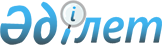 О внесении изменений и дополнения в приказ Министра образования и науки Республики Казахстан от 3 апреля 2013 года № 115 "Об утверждении типовых учебных программ по общеобразовательным предметам, курсам по выбору и факультативам для общеобразовательных организаций"Приказ Министра образования и науки Республики Казахстан от 10 мая 2018 года № 199. Зарегистрирован в Министерстве юстиции Республики Казахстан 5 июня 2018 года № 16989?

      ПРИКАЗЫВАЮ: 

      1. Внести в приказ Министра образования и науки Республики Казахстан от 3 апреля 2013 года № 115 "Об утверждении типовых учебных программ по общеобразовательным предметам, курсам по выбору и факультативам для общеобразовательных организаций" (зарегистрирован в Реестре государственной регистрации нормативных правовых актов за № 8424, опубликован в газете "Казахстанская правда" 12 июня 2013 года за № 198-199 (27472-27473)) следующие изменения и дополнение:

      приложения 175, 176, 177, 178, 179, 180, 181, 182, 184, 185, 186, 187, 187-1, 188, 188-1 к указанному приказу изложить в редакции согласно приложениям 1, 2, 3, 4, 5, 6, 7, 8, 9, 10, 11, 12, 13, 14, 15 к настоящему приказу;

      дополнить приложением 188-2 согласно приложению 16 к настоящему приказу.

      2. Департаменту дошкольного и среднего образования Министерства образования и науки Республики Казахстан (Каринова Ш.Т.) в установленном законодательством Республики Казахстан порядке обеспечить:

      1) государственную регистрацию настоящего приказа в Министерстве юстиции Республики Казахстан;

      2) в течение десяти календарных дней со дня государственной регистрации настоящего приказа направление его копии в бумажном и электронном виде на казахском и русском языках в Республиканское государственное предприятие на праве хозяйственного ведения "Республиканский центр правовой информации" для официального опубликования и включения в Эталонный контрольный банк нормативных правовых актов Республики Казахстан;

      3) размещение настоящего приказа на интернет-ресурсе Министерства образования и науки Республики Казахстан после его официального опубликования;

      4) в течение десяти рабочих дней после государственной регистрации настоящего приказа представление в Департамент юридической службы и международного сотрудничества Министерства образования и науки Республики Казахстан сведений об исполнении мероприятий, предусмотренных подпунктами 1), 2) и 3) настоящего пункта.

      3. Контроль за исполнением настоящего приказа возложить на вице-министра образования и науки Республики Казахстан Аймагамбетова А.К.

      4. Настоящий приказ вводится в действие по истечении десяти календарных дней после дня его первого официального опубликования, за исключением типовых учебных программ для 3-х классов, которые вводятся в действие с 1 сентября 2018 года и типовых учебных программ для 4-х классов, которые вводятся в действие с 1 сентября 2019 года. 

Типовая учебная программа по предмету "Обучение грамоте" для 1 класса уровня начального образования (с казахским языком обучения) 

Глава 1. Общие положения

      1. Учебная программа по предмету "Обучение грамоте" разработана в соответствии с Государственным общеобязательным стандартом среднего образования (начального, основного среднего, общего среднего образования), утвержденным постановлением Правительства Республики Казахстан от 23 августа 2012 года № 1080.

      2. Цель учебного предмета "Обучение грамоте" – создание условий для формирования функционально грамотной личности в процессе освоения навыков аудирования (слушания), говорения, чтения и письма во взаимосвязи с формированием элементарных грамматических представлений.

      3. Для достижения поставленной цели на уроках обучения грамоте необходимо решать следующие задачи:

      1) познакомить с буквами казахского алфавита (печатные и прописные, заглавная буква и строчные буквы);

      2) научить составлять, читать и писать из букв слоги, из слогов слова, из слов предложения;

      3) формировать и развивать навыки чтения (правильно, выразительно, быстро и осмысленно) и навыки чтения (без ошибок, грамотно, чисто, с соблюдением правил каллиграфии);

      4) освоить элементарные понятия языковых единиц (звук, слог, слово, предложение, текст) и орфографии, пунктуации;

      5) воспитывать интерес к чтению и книге;

      6) развивать умение анализировать, сравнивать, обобщать, систематизировать информацию;

      7) научить соблюдению норм культуры речи и общения;

      8) развивать и активизировать словарный запас, связную речь;

      9) формировать духовно-нравственные качества через привитие любви к родному языку, истории, традициям и обычаям;

      10) развивать коммуникативные умения и навыки: умение слушать и слышать собеседника, готовность вести диалог и признавать возможность существования различных точек зрения, высказывать свою позицию, обосновывая ее;

      11) научить использовать полученные языковые знания в практике взаимообщения, в повседневной жизненной ситуации;

      12) воспитывать обучающихся организовывать свои действия на основе нравственности, гуманности и нести ответственность.

      4. Развитие личностных качеств в органическом единстве с навыками широкого спектра являются основой для привития обучающимся базовых ценностей образования: "казахстанский патриотизм и гражданская ответственность", "уважение", "сотрудничество", "труд и творчество", "открытость", "образование в течение всей жизни". Эти ценности призваны стать устойчивыми личностными ориентирами обучающегося, мотивирующими его поведение и повседневную деятельность. 

Глава 2. Организация содержания учебного предмета "Обучение грамоте"

      5. Объем учебной нагрузки по предмету составляет 6 часов в неделю, в год – 198 часов.

      6. Базовое содержание учебного предмета "Обучение грамоте":

      в процессе обучения грамоте выделяются три периода: добукварный, букварный, послебукварный.

      7. Задачи добукварного периода:

      1) развитие интереса к учебной деятельности;

      2) развитие фонематического слуха;

      3) формирование первоначальных понятий о звуке, слоге, ударении, слове, предложении, речи;

      4) формирование умения производить звуковой анализ слов с использованием схем-моделей, различать гласные и согласные звуки, делить слова на слоги;

      5) развитие мелкой моторики рук (раскрашивание, рисование, штриховка в разных направлениях, обведение по контуру, написание элементов букв);

      6) артикуляционные упражнения;

      7) развитие мышления, памяти, воображения, восприятия, внимания;

      8) развитие устной, письменной (графическое письмо) речи.

      8. Задачи букварного периода:

      1) развитие интереса к учебной деятельности;

      2) развитие фонематического слуха;

      3) совершенствование навыков звукобуквенного анализа и синтеза;

      4) освоение функций букв алфавита, научить различать прописные и строчные буквы, заглавные и маленькие буквы;

      5) расширять представления и понятия о языковых единицах (звук, слог, слово, предложение);

      6) формирование правильного, плавного слогового чтения с переходом на чтение целыми словами на материале текстов учебника;

      7) формирование навыков каллиграфического письма при написании букв, слогов, слов, предложений;

      8) совершенствование видов речевой деятельности.

      9. Задачи послебукварного периода:

      1) переход к чтению целыми словами, скорочтению, формирование умения читать "про себя", ритмично, выразительно;

      2) совершенствование навыков аудирования (слушание) говорения, чтения и письма;

      3) развитие связной речи (пересказ, рассказывание);

      4) развитие навыков письма в соответствии с нормами каллиграфии и графики.

      10. Аудирование (слушание) и говорение:

      1) формирование умений слушать речь учителя и обучающихся, аудио и видеозаписи, понимать смысл услышанного, правильно и точно отвечать на вопросы, соблюдая культуру речи умение расказывать про себя в общении с одноклассниками;

      2) использование в устной речи невербальных средств общения (интонация, мимика, жесты, позы), составление рассказов по серии сюжетных картинок, рассказывание сказок с опорой на серию сюжетных картинок и без опоры, заучивание стихотворений, считалок, пословиц, поговорок, загадок, развитие артикуляционного аппарата через заучивание скороговорок, чистоговорок, звуковая структура слова;

      3) фонетика: классификация звуков на гласные и согласные, согласные звуки, слог – как минимальная произносительная единица, деление слов на слоги, слогосоставляющая роль гласных звуков, установление соответствия, несоответствия звукового и буквенного состава слова, произношение слов с соблюдением орфоэпических норм казахского языка;

      4) значение слова, составление предложений, составление коротких текстов;

      5) понимание содержания прослушанного текста, пересказ прослушанного, прочитанного текста с опорой на карту текста и без опоры на нее;

      6) сравнение произведений разных жанров;

      7) развитие навыков общения в соответствии с коммуникативными целями (общение в группе, участие в диалоге, инсценирование, ролевые игры), использование слов речевого этикета, расширение словарного запаса на основе лексических тем.

      11. Чтение:

      1) определение количества и последовательность звуков в слове, проведение звукового анализа;

      2) понимание смыслоразличительной функции звуков;

      3) понимание, определение состава слов и предложений через схему (количество слогов в слове, количество слов в предложении);

      4) понимание значение слова, смысла предложений;

      5) различение звука и буквы; знать, что буква – обозначение звука, распознание буквенного состава написанного слова;

      6) чтение вслух, обучение плавному слоговому чтению слов различной структуры, предложений состоящих из 2-6 слов, и правильному чтению текстов, состоящих из 4-8 предложений, с переходом на чтение целыми словами, чтение "про себя", чтение по ролям;

      7) наблюдение за интонационной организацией речи (интонация конца, восклицание, вопросительная интонация);

      8) норма скорости чтения во втором полугодии: 25-30 слов в минуту, примечание: служебные слова, междометие, подражательные слова, удвоенные слова считаются отдельными словами;

      9) привитие навыков правильного произношения звуков казахского языка, в том числе схожих по произношениию л – р, н – ң, с – з, с – ш, ж – ш, п – б, к – қ;

      10) упражнение правильного произношения звуков встречающихся в заимствованных с русского языка словах, обогащение и активизация словарного запаса обучающихся;

      11) умение различать значение слов (слова, близкие и противоположные по смыслу, многозначные слова);

      12) общее представление о тексте, сравнение произведений разных жанров (стихи, рассказы, сказки) на основе их особенностей, чтение деформированного текста повествовательного характера, его составление;

      13) ответы на вопросы по содержанию прочитанного, выделение особенностей различных жанров, определение темы, главной мысли произведения;

      14) умение составлять правильные ответы на поставленные вопросы, интонирование предложений в художественном тексте и в других (инструкция, аннотация) текстах в соответствии со знаками препинания: точки, запятой, вопросительного и восклицательного знаков и пересказ их содержания, оценка прочитанного материала (нравится, не нравится);

      15) знакомство с казахским алфавитом как определенной последовательностью букв, поиск необходимой информации для выполнения учебных заданий (под руководством учителя), понимание информации, представленной в виде текста, рисунков, схем.

      12. Письмо:

      1) моделирование звукового состава слова с помощью схем, моделирование предложения;

      2) подготовка к письму (правильная посадка, освещение, положение тетради и умение держать карандаш, ручку при письме); формирование умения ориентироваться на пространстве (рабочая строка, межстрочное пространство, верхняя и нижняя линии рабочей строки, вертикальные наклонные линии) листа в тетради; рисование, штриховка, обводка; письмо элементов букв, заглавных и строчных букв и их соединений, слогов, слов, предложений с соблюдением каллиграфических норм;

      3) письмо под диктовку слов, словосочетаний и предложений, написание которых не расходится с произношением;

      4) раздельное написание слов в предложении, большая буква в начале предложения, в именах собственных, интервалы между служебными и самостоятельными словами, перенос слов со строки на строку по слогам, знаки препинания в конце предложения;

      5) составление и письмо предложений, коротких текстов (3-4 предложения);

      6) письмо по памяти через слушание, запоминание слов (3-7 слов), простых предложений (1-2 предложения), проверка написанного текста по образцу, соблюдение каллиграфических норм;

      7) различение понятий: предмет и слово как название предмета; осознание того, что слова имеют значение (название предмета, цвет, вкус, объем, количество, действие), научить применять подходящее;

      8) буква, заглавная и маленькая буква, составление слогов из букв, составление и письмо слов из слогов;

      9) значение слова (словарная работа), составление и письмо предложений из слов, составление краткого рассказа (текст) из предложений;

      10) ознакомление с правописанием и правильное их применение на практике;

      11) определение, правильное написание слов, которые пишутся с заглавной буквы (имя, отчество человека, название географических объектов, клички животных);

      12) определение слов обозначающие название предмета и их количество, признак предмета, действие;

      13) освоение множественного числа и правильное применение;

      14) правильное использование личных местоимений в разговорной речи;

      15) правильное использование притяжательных окончаний в разговорной речи;

      16) правильное использование слов означающие действие (времена глаголов);

      17) правильное написание предложений с верно расставленными знаками препинания (точка, запятая, вопросительный знак и восклицательный знак);

      18) перенос слова с помощью учителя. 

Глава 3. Система целей обучения

      13. Цели обучения в программе представлены с кодировкой. В коде первое число обозначает класс, второе и третье числа – раздел и подраздел, четвертое число – нумерацию цели обучения. В кодировке 1.1.2.1 "1" – класс, "1.2." – раздел и подраздел, "1" – порядковый номер цели обучения.

      14. Цели обучения из раздела 3 "Письмо" – 3.1 "Создание текстов разных типов", 3.2 "Создание текстов разных стилей" – включены в программу предмета "Казахский язык" для 2-4 классов.

      15. Система целей обучения:

      16. Настоящая учебная программа реализуется в соответствии с долгосрочным планом к Типовой учебной программе по предмету "Обучение грамоте" для 1 класса уровня начального образования согласно приложению. 

Долгосрочный план по реализации Типовой учебной программы по предмету "Обучение грамоте" для 1 класса уровня начального образования (с казахским языком обучения)

      Примечание:

      1) цели обучения по видам речевой деятельности, обозначенные знаком "**", применяются комплексно и в разной форме;

      2) цели обучения, обозначенные знаком "*", реализуются частично;

      3) цели обучения, обозначенные знаком "/", означает части, которые можно рассмотреть раздельно. 

Типовая учебная программа по предмету "Обучение грамоте" для 1 класса уровня начального образования (с русским языком обучения) 

Глава 1. Общие положения

      1. Учебная программа по предмету "Обучение грамоте" разработана в соответствии с Государственным общеобязательным стандартом среднего образования (начального, основного среднего, общего среднего образования), утвержденным постановлением Правительства Республики Казахстан от 23 августа 2012 года № 1080.

      2. Цель учебного предмета "Обучение грамоте" – создание условий для формирования функционально грамотной личности в процессе освоения навыков аудирования (слушания), говорения, чтения и письма во взаимосвязи с формированием элементарных грамматических представлений.

      3. Для достижения поставленной цели на уроках обучения грамоте необходимо решать следующие задачи:

      1) научить слушать, говорить, читать и писать;

      2) формировать у обучающихся правильную читательскую деятельность через умение целенаправленно осмысливать текст;

      3) воспитывать интерес к чтению и книге;

      4) развивать умение анализировать, сравнивать, обобщать, систематизировать информацию;

      5) формировать доброжелательное отношение к окружающим, развивать культуру речи и культуру общения;

      6) развивать творческие способности через формирование познавательного интереса и стремления совершенствовать свою речь;

      7) развивать интерес и любовь к родному языку через освоение окружающего мира;

      8) развивать коммуникативные умения и навыки: умение слушать и слышать собеседника, готовность вести диалог и признавать возможность существования различных точек зрения, высказывать свою позицию, обосновывая ее;

      9) формировать умение планировать, контролировать и оценивать учебные действия в соответствии с поставленной задачей и условиями ее реализации;

      10) определять наиболее эффективные способы достижения результата;

      11) формировать умение понимать причины успеха/неуспеха учебной деятельности.

      4. Развитие личностных качеств в органическом единстве с навыками широкого спектра являются основой для привития обучающимся базовых ценностей образования: "казахстанский патриотизм и гражданская ответственность", "уважение", "сотрудничество", "труд и творчество", "открытость", "образование в течение всей жизни". Эти ценности призваны стать устойчивыми личностными ориентирами обучающегося, мотивирующими его поведение и повседневную деятельность. 

Глава 2. Организация содержания учебного предмета "Обучение грамоте"

      5. Объем учебной нагрузки по предмету составляет 6 часов в неделю, в год – 198 часов.

      6. Базовое содержание учебного предмета "Обучение грамоте":

      в процессе обучения грамоте выделяются три периода: добукварный, букварный, послебукварный.

      7. Задачи добукварного периода:

      1) развитие интереса к учебной деятельности;

      2) развитие фонематического слуха;

      3) формирование первоначальных понятий о звуке, слоге, ударении, слове, предложении, речи;

      4) формирование представления о том, что начало предложения пишется с большой буквы, в конце предложения ставится точка, вопросительный/ восклицательный знак;

      5) формирование представлений об ударных/безударных гласных звуках, звонких/глухих, мягких/твердых согласных звуках;

      6) формирование умения производить звуковой анализ слов с использованием схем-моделей, делить слова на слоги, находить в слове ударный слог;

      7) развитие мелкой моторики рук (раскрашивание, рисование, штриховка в разных направлениях, обведение по контуру, написание элементов букв);

      8) развитие мышления, памяти, воображения, восприятия, внимания.

      8. Букварный период обучения грамоте начинается в первой четверти и заканчивается в третьей четверти. Количество часов на знакомство со звуком и буквой учитель регулирует сам в зависимости от уровня усвоения учебного материала, достижения целей обучения обучающимися и выполнения задач каждого периода.

      9. Задачи букварного периода:

      1) развитие интереса к учебной деятельности;

      2) развитие фонематического слуха, совершенствование навыков звукобуквенного анализа и синтеза;

      3) освоение функций букв алфавита;

      4) формирование правильного, плавного слогового чтения с переходом на чтение целыми словами на материале текстов учебника;

      5) освоение орфографического и орфоэпического чтения;

      6) формирование навыков каллиграфического письма при написании букв, слогов, слов, предложений;

      7) развитие устной и письменной речи.

      10. Задачи послебукварного периода:

      1) переход к чтению целыми словами, формирование умения читать "про себя";

      2) развитие связной речи (пересказ, рассказывание);

      3) развитие навыков письма в соответствии с нормами каллиграфии и графики.

      11. Аудирование (слушание) и говорение (развитие устной речи и фонематического слуха):

      1) формирование умений слушать речь учителя и обучающихся, аудио/видеозаписи, понимать смысл услышанного, правильно и точно отвечать на вопросы; развитие навыков общения в соответствии с коммуникативными целями (общение в группе, участие в диалоге, инсценирование, ролевые игры), использование слов речевого этикета, расширение словарного запаса на основе лексических тем;

      2) развитие артикуляционного аппарата через заучивание скороговорок, чистоговорок, заучивание стихотворений, считалок, пословиц, поговорок, загадок;

      3) формирование умений строить высказывания в монологической и диалогической формах на заданные и интересующие обучающихся темы, беседы по картинкам, наблюдениям, об увиденном, пережитом и услышанном/прочитанном, передача отношения к поступкам и переживаниям других людей, способы передачи собственных эмоциональных состояний;

      4) использование невербальных средств общения (интонация, мимика, жесты, позы);

      5) рассказывание сказок с опорой на серию сюжетных картинок и без опоры, составление рассказов по сюжетной картинке и по серии сюжетных картинок, понимание содержания прослушанного текста, пересказ прослушанного/прочитанного текста с опорой на карту текста и без опоры на нее;

      6) слово, значение и смысл слова, понимание значения и смысла слова, употребление слова по назначению, расширение словарного запаса, произнесение слов согласно орфоэпическим нормам, правильная постановка ударения в словах;

      7) составление предложений, составление коротких текстов.

      12. Чтение (формирование навыков чтения, изучение букв алфавита):

      1) фонетика и графика;

      2) звук – минимальная единица языка, звуковое строение слов и слогов;

      3) классификация звуков на гласные и согласные (артикуляционный, акустический, функциональный аспекты: гласные произносятся свободно, согласные с преградой, гласные состоят из голоса, согласные – из голоса и шума (звонкие), только шума (глухие), согласные самостоятельно образуют слог только вместе с гласным: [и-р’ис], [а-ист]);

      4) классификация согласных по твҰрдости/мягкости и по звонкости/глухости;

      5) слабая и сильная позиции для гласных и согласных звуков;

      6) смыслоразличительная роль звука и ударения ([мал] – [м’aл], [за?мък] – [замо?к]), сопоставление слов, различающихся одним или несколькими звуками;

      7) осознание единства звукового состава слова и его лексического значения;

      8) установление соответствия/несоответствия звукового и буквенного состава слова, произношение слов с соблюдением орфоэпических норм русского языка;

      9) слог как минимальная произносительная единица, деление слов на слоги, ударные и безударные слоги;

      10) переход от графической модели слова к обозначению звуков в слове знаками упрощенной фонетической транскрипции;

      11) проведение звукового и звукобуквенного анализа;

      12) различение звука и буквы (звуки мы слышим и произносим, буквы видим, пишем, читаем);

      13) воспроизведение звуковой формы слова по его буквенной записи (чтение) и наоборот (письмо);

      14) овладение позиционным принципом русской графики, обозначение мягкости согласных звуков с помощью букв гласных (я, ю, е, Ұ, и) и буквы ь, обозначение звука [й’] с помощью букв я, ю, е, Ұ;

      15) знакомство с русским алфавитом как определенной последовательностью букв;

      16) обучение плавному слоговому чтению слов различной структуры с переходом на чтение целыми словами, предложений, состоящих из 2-6 слов, и правильному чтению текстов, состоящих из 4-8 предложений, обучение выборочному чтению небольших отрывков из текстов по вопросам учителя;

      17) наблюдение за интонационной организацией речи (интонация конца, восклицание, вопросительная интонация);

      18) интонирование предложений в соответствии со знаками препинания: точки, запятой, вопросительного и восклицательного знаков, соблюдение пауз, которые отделяют одно предложение от другого;

      19) сравнение произведений разных жанров на основе их особенностей, формирование умения определять, о чем говорится в произведении, в чем хотел убедить нас автор, давать характеристику основным действующим лицам произведения;

      20) наблюдение над значением слова (слова, близкие и противоположные по смыслу, многозначные слова);

      21) общее представление о тексте, понимание содержания текста при его самостоятельном чтении, чтение деформированного текста повествовательного характера, его составление;

      22) ответы на вопросы по содержанию прочитанного;

      23) выделение особенностей различных жанров, определение темы, главной мысли произведения;

      24) выразительное чтение художественных и нехудожественных текстов, чтение по ролям, высказывание отношения к содержанию прочитанного (нравится/не нравится, потому что…);

      25) поиск необходимой информации для выполнения учебных заданий (под руководством учителя);

      26) понимание информации, представленной в виде текста, рисунков, схем, пиктограмм, знаков;

      27) отработка навыков произношения гласных и согласных звуков, произношение слов с правильным ударением во время чтения целыми словами и смысловыми единицами (орфоэпическое чтение);

      28) орфографическое чтение как средство самоконтроля при письме под диктовку и списывании;

      29) норма скорости чтения во втором полугодии: 30-35 слов в минуту, в первом полугодии техника чтения не проверяется.

      13. Письмо (формирование навыков письма):

      1) подготовка к письму (правильная посадка, освещение, положение тетради и умение держать карандаш/ручку при письме); формирование умения ориентироваться на пространстве (рабочая строка, межстрочное пространство, верхняя и нижняя линии рабочей строки, вертикальные наклонные линии) листа в тетради; рисование, штриховка, обводка; моделирование звукового состава слова с помощью схем; моделирование предложения;

      2) письмо элементов букв, заглавных и строчных букв и их соединений, слогов, слов, предложений с соблюдением каллиграфических норм;

      3) формирование навыков каллиграфического письма анализ графического образа рукописных букв (строчных и прописных), сопоставление их структурных элементов, письмо строчных и прописных букв и их соединений (верхнее, среднее, нижнее отрывное и безотрывное), отработка действий послогового письма (в процессе введения букв, обозначающих согласные звуки, парные по мягкости – твердости, звонкости – глухости), запись простейших предложений с предварительным их моделированием.

      4) письмо под диктовку слов, словосочетаний и предложений, написание которых не расходится с произношением;

      5) списывание предложений, текста с рукописного и печатного текста по специальным правилам;

      6) письмо предложений с учетом правил пунктуации: точка, восклицательный вопросительный знаки в конце предложения, раздельное написание слов в предложении;

      7) заглавная буква в начале предложения;

      8) формирование обобщенного понятия об орфограмме как месте в буквенной записи слова, которое однозначно не определяется произношением;

      9) орфограммы, не связанные с обозначением звуков буквами: большая буква в начале предложения, в именах собственных, интервалы между служебными и самостоятельными словами, перенос слов со строки на строку по слогам, знаки препинания в конце предложения;

      10) орфограммы, связанные с обозначением звуков буквами: буквы гласных после шипящих (жи -ши, ча -ща, чу -щу), буквосочетания -чк-, -чн-, -чт-, -щн-, буквы ь и ъ – разделительные знаки, правописание безударных гласных (двусложные слова), правописание звонких и глухих согласных на конце слова;

      11) слово и предложение, начальное представление о слове и предложении, разграничение понятий: "предмет" и "слово" как название предмета;

      12) слова-названия предметов, явлений окружающего мира, слова, обозначающие признаки предметов, слова, обозначающие действия предметов в момент говорения, до момента говорения, после говорения; слова, обозначающие один предмет, много предметов, слова, которые соотносятся со словами "он", "она", "оно", "они";

      13) составление предложений по картинке, составление предложений из заданных слов, определение количества слов в предложении, составление графических моделей предложений. 

Глава 3. Система целей обучения

      14. Цели обучения в программе представлены с кодировкой. В коде первое число обозначает класс, второе и третье числа – раздел и подраздел, четвертое число – нумерацию цели обучения. В кодировке 1.1.2.1 "1" – класс, "1.2." – раздел и подраздел, "1" – порядковый номер цели обучения.

      15. Цели обучения из раздела 3 "Письмо" – 3.1 "Создание текстов разных типов", 3.2 "Создание текстов разных стилей" – включены в программу предмета "Русский язык" для 2-4 классов.

      16. Система целей обучения:

      17. Настоящая учебная программа реализуется в соответствии с долгосрочным планом к Типовой учебной программе по предмету "Обучение грамоте" для 1 класса уровня начального образования согласно приложению. 

Долгосрочный план по реализации Типовой учебной программы по предмету "Обучение грамоте" для 1 класса уровня начального образования (с русским языком обучения)

      Примечание:

      1) цели обучения в пределах одной четверти комбинируются по разным видам речевой деятельности;

      2) цели обучения, обозначенные знаком "*", реализуются частично. 

Типовая учебная программа по предмету "Казахский язык" для 1-4 классов уровня начального образования (с неказахским языком обучения) 

Глава 1. Общие положения

      1. Учебная программа по предмету "Казахский язык" разработана в соответствии с Государственным общеобязательным стандартом среднего образования (начального, основного среднего, общего среднего образования), утвержденным постановлением Правительства Республики Казахстан от 23 августа 2012 года № 1080.

      2. Цель обучения предмета "Казахский язык" – формирование коммуникативных навыков, обеспечивающих возможности общения в общественной среде на казахском языке и научить применять языковые нормы, писать грамотно.

      3. Для достижения поставленной цели предусматривается решение следующих задач:

      1) развивать языковые навыки (говорение, аудирование, чтение, письмо);

      2) научить методам непрерывного развития словарного запаса на казахском языке;

      3) развивать навыки необходимые для общения на казахском языке в быту, общественных местах, культурной среде;

      4) формировать навыки самостоятельного свободного применения полученных на казахском языке знаний, умений, навыков;

      5) развивать навыки творческой работы, способности к критическому мышлению.

      4. Требования к уровню знаний, умений, навыков по предмету "Казахский язык" составлены с учетом требований системы уровней (А1, А2, В1, В2, С1) "Общеевропейской рамки владения языками" (CEFR). По окончании начальной школы обучающиеся владеют казахским языком на элементарном уровне А1, А2 (начальный уровень).

      5. В учебной программе предусмотрена реализация трехъязычного образования, которая предполагает не только обучение на трех языках, но и организацию внеурочной деятельности обучающихся на трех языках (казахском, русском и английском).

      6. Развитие личностных качеств в органическом единстве с навыками широкого спектра являются основой для привития обучающимся базовых ценностей образования: "казахстанский патриотизм и гражданская ответственность", "уважение", "сотрудничество", "труд и творчество", "открытость", "образование в течение всей жизни". Эти ценности призваны стать устойчивыми личностными ориентирами обучающегося, мотивирующими его поведение и повседневную деятельность. 

Глава 2. Организация содержания учебного предмета "Казахский язык"

      7. Распределение учебной нагрузки:

      1) в 1 классе – 2 часа в неделю, 66 часов в учебном году;

      2) во 2 классе – 3 часа в неделю, 102 часа в учебном году;

      3) в 3 классе – 3 часа в неделю, 102 часа в учебном году;

      4) в 4 классе – 4 часа в неделю, 136 часов в учебном году.

      8. Базовое содержание учебного предмета "Казахский язык" для 1 класса:

      1) аудирование: часто используемые слова и словосочетания, простые стихи и считалки, новые слова в маленьком тексте, презентовать простые рекомендации, поздравления, комментарии, сообщения, вопросы, предметы, выбор рисунка, выражать понимание через движения и жесты;

      2) говорение: знакомство, рассказать о себе, описывать предмет, говорить по рисунку/иллюстрции/постеру, часто употребляемые слова и словосочетания, простые вопросы-ответы, краткий диалог, монолог, ситуации, простые ("да/нет", "нравится/не нравится"), "правильно/неправильно" комментарии;

      3) чтение: виды чтения, читать посностью часто используемые слова, простые фразы, стихи и считалки, простые вопросы (кто? что? какой? сколько?) и ответы по иллюстрации/постеру, словарь, работа со справочниками, орфоэпия;

      4) письмо: часто употребляемые слова и словосочетания, знаки препинания в конце предложения, абзац, перенос, каллиграфия букв, слова не отличающиеся в написании и произношении;

      5) по языковым навыкам в рамках речевой деятельности (лингвистические термины не применяются); фонетика: артикуляция, орфоэпия, звуки казахского языка, слог, интонация, закон сингармонизма; лексика: лексический минимум по теме, часто употребляемые слова, нейтральные слова, реплики, слова-обращения; грамматика: слова, обозначающие предметы (единственное/множественное число), притяжательные окончания, окончания родительного, дательного и предложного падежей, слова, обозначающие признаки, цвет, слова, обозначающие последовательность, количество, число, спрягательные, указательные, вопросительные слова, повелительное наклонение глагола, положительная/отрицательная формы глагола, слова, обозначающее время, модальные слова, словосочетания, порядок слов в предложении, распространенные и нераспространенные предложения.

      9. Базовое содержание учебного предмета "Казахский язык" для 2 класса:

      1) аудирование: понимание содержания небольшого диалога/монолога по теме, определить основной мысль в прослушанном/просмотренном материалах, прогнозировать тему по опорным словам, показать понимание через размещения рисунков и заполнения таблицы, отличать положительных/отрицательных героев через аудирование;

      2) говорение: составление небольшого диалога/монолога, вопросов по теме, комментировать, анализ ситуаций, использование слов этикета, пересказ небольшого текста, описание героев, говорить по рисунку/иллюстрции/постеру, сравнение героев и событий;

      3) чтение: виды чтения, читать небольшой текст по ролям, выразительно, осознанно, простые фразы, различать жанры текста (стихотворение, скороговорка, загадка, сказка, рассказ), работа со словарем, справочниками;

      4) письмо: составление текста по рисунку/комиксу/иллюстрации, содержание прослушанного/просмотренного материала, каллиграфия букв, слова, не отличающиеся в произношении и написании, орфография, перенос;

      5) по языковым навыкам в рамках речевой деятельности (лингвистические термины не применяются); фонетика: артикуляция звуков, орфоэпия, ритм, слог, интонация, звук и закон сингармонизма; лексика: лексический минимум по теме, часто употребляемые слова, нейтральные слова, реплики, слова-обращения, антонимы; грамматика: слова, обозначающие названия предмета (нарицательное/собственное), родительный, дательный и предложный падежи, служебные имена, временные, наклонительные формы глагола в устной/письменной речи, вербальные глаголы, вопросительные местоимения, наречия места, союзы, этикет-слова, словосочетания, порядок слов в предложении, сложные предложения и простые предложения.

      10. Базовое содержание учебного предмета "Казахский язык" для 3 класса:

      1) аудирование: понимание содержания небольшого диалога/монолога по теме, определение основной мысли из прослушанного/просмотренного материала, понимать знакомые слова и короткие фразы, понимать часто используемые в повседневной жизни беседы, отвечать на вопросы по знакомым темам;

      2) говорение: порядок слов в предложениях, пересказ историй или рассказов, применение слов этики и словосочетаний, составление диалога/монолога по теме, ответы на вопросы, комментировать, анализ ситуации, читать и понимать название предмета, слова, выполнение заданий по образцу;

      3) чтение: виды чтения, читать небольшой текст по ролям, выразительно, осознанно, простые фразы, различать жанр текста, определять тему и основную мысль текста, давать тему текста, сюжетных картинок, тема (название текста), прогнозировать содержание текста по опорным словам;

      4) письмо: написать небольшой текст по рисунку/постеру/комиксам, написать содержание прочитанного, прослушанного материала, по вопросам и плану, исправить и написть неправильно составленный текст.

      5) по языковым навыкам в рамках речевой деятельности (лингвистические термины не применяются); фонетика: артикуляция звуков, орфоэпия, ритм, слог, интонация, правописание слов с согласными звуками б-п, қ-ғ, к-г; лексика: лексический минимум по теме, часто употребляемые слова, нейтральные слова, реплики, слова-обращения, антонимы; грамматика: слитные и парные слова в устной/письменной речи, конкретные/абстрактные имена существительные, винительный и творительный падежи, слова, обозначающие качества, свойства предмета, приблизительные числительные, возвратные и определительные местоимения, вспомогательные глаголы, времена глаголов, неопределенная форма глагола, формы условного наклонения глагола, наречия, союзные слова, словосочетания, порядок слов в предложении, простые предложения и сложносочиненные предложения.

      11. Базовое содержание учебного предмета "Казахский язык" для 4 класса:

      1) аудирование: слушать рассказы и информацию, понимать основную мысль, самостоятельно понимать отдельные слова, используемые для описания текста, понимать самостоятельно некоторые часто используемые слова;

      2) говорение: обмен мнениями по данной теме, описание основных мысли в высказанном, прослушанном/просмотренном рассказе или информации, применение слов этики и словосочетания, составление диалога/монолога по теме, анализ ситуации, читать и понимать небольшие художественные произведения, выполнять задания по образцу, соблюдение стиля речи;

      3) чтение: виды текста, понимать основную мысль в тексте, простые фразы, различать жанры текста, определение темы и основной мысли текста, составление вопросов к тексту (какой? который? когда? где?) и ответить на них, прогнозировать содержание текста по опорным словам;

      4) письмо: дополнять предложениями комиксы с небольшими сюжетами /буклет/коллаж/рекламу/презентации, написать содержание по прочитанным, прослушанным/просмотренным материалам, вопросам и плану, исправить и переписать неправильно составленный текст, правописание;

      5) по языковым навыкам в рамках речевой деятельности (лингвистические термины не применяются); фонетика: артикуляция звуков, орфоэпия, ритм, слог, интонация, закон сингармонизма; лексика: лексический минимум по теме, часто употребляемые слова, нейтральные слова, реплики, слова-обращения, антонимы; грамматика: части речи в устной/письменной речи, вспомогательные слова, окончания множественного числа/притяжательной формы/личное окончание/падежные окончания в устной/письменной речи, настоящее переходное время глагола, очевидное прошедшее время, давно прошедшее время, взаимный залог, переходное время глагола, формы желательного наклонения, личное, вопросительное/ указательное местоимения и их склонение, наречие и их виды, междометие, модельные слова, подражательные слова, словосочетания, порядок слов в предложениях, уступительные и причинно-следственные служебные слова, однородные члены предложения, простые предложения и причинно-следственные сложные предложения. 

Глава 3. Система целей обучения

      12. Цели обучения в программе представлены с кодировкой. В коде первое число обозначает класс, второе и третье числа – раздел и подраздел, четвертое число – нумерацию цели обучения. В кодировке 1.1.2.1 "1" – класс, "1.2." – раздел и подраздел, "1" – порядковый номер цели обучения.

      13. Система целей обучения:

      1) раздел "Слушание":

      2) раздел "Говорение":

      3) раздел "Чтение":

      4) раздел "Письмо":

      5) раздел "Употребление языковых норм":

      14. Настоящая учебная программа реализуется в соответствии с долгосрочным планом к Типовой учебной программе по предмету "Казахский язык" для 1-4 классов уровня начального образования согласно приложению 1.

      15. По системе оценки уровня владения языком для достижения уровней А1, А2 обучающиеся осваивают лексико-грамматический минимум согласно приложению 2. 

Долгосрочный план по реализации Типовой учебной программы по предмету "Казахский язык" для 1–4 классов уровня начального образования (с неказахским языком обучения)

      1) 1 класс:

      2) 2 класс:

      3) 3 класс:

      4) 4 класс:

      Примечание:

      1) "*" – можно осуществлять часть цели обучения;

      2) "/" – указывает часть цели обучения, которую можно рассматривать отдельно. 

Лексико-грамматический минимум для 1-4 классов

      1) 1 класс:

      2) 2 класс:

      3) 3 класс:

      4) 4 класс: 

Типовая учебная программа по предмету "Русский язык" для 1-4 классов уровня начального образования (с нерусским языком обучения) 

Глава 1. Общие положения

      1. Учебная программа по предмету "Русский язык" разработана в соответствии с Государственным общеобязательным стандартом среднего образования (начального, основного среднего, общего среднего образования), утвержденным постановлением Правительства Республики Казахстан от 23 августа 2012 года № 1080.

      2. Целью обучения учебному предмету "Русский язык" является формирование навыков аудирования (слушания), говорения, чтения и письма в соответствии с правилами речевого этикета и нормами употребления языковых единиц в речевой деятельности, ориентированной на ситуацию общения.

      3. Задачи обучения учебному предмету "Русский язык":

      1) развивать навыки аудирования (слушания), говорения, чтения, письма, необходимые для общения в социально-бытовой, социально-культурной, научно-популярной, учебной сферах жизни;

      2) формировать знания о единицах языка, правилах их сочетания, функционирования, навыках и умениях строить синтаксически правильные предложения в соответствии с нормами и правилами русского языка;

      3) формировать и развивать навыки логического мышления, направленные на анализ, синтез, оценивание, интерпретацию полученной информации с учетом возрастных особенностей обучающихся;

      4) формировать навыки поискового, ознакомительного, исследовательского чтения, составления диалога и монолога по прочитанной информации;

      5) обогащать словарный запас учеников коммуникативно-актуальной лексикой и фразеологией русского языка;

      6) формировать и развивать навыки использования информационно-коммуникационных и компьютерных технологий;

      7) формировать понимание ценностей культур казахского, русского и других народов.

      4. По окончании начальной школы обучающиеся должны владеть языком на элементарном уровне А1, А2 (начальный уровень) согласно системе уровней Общеевропейской рамки владения языками (CEFR).

      5. В учебной программе предусмотрена реализация трехъязычного образования, которая предполагает не только обучение на трех языках, но и организацию внеурочной деятельности обучающихся на трех языках (казахском, русском и английском).

      6. Развитие личностных качеств в органическом единстве с навыками широкого спектра являются основой для привития обучающимся базовых ценностей образования: "казахстанский патриотизм и гражданская ответственность", "уважение", "сотрудничество", "труд и творчество", "открытость", "образование в течение всей жизни". Эти ценности призваны стать устойчивыми личностными ориентирами обучающегося, мотивирующими его поведение и повседневную деятельность. 

Глава 2. Организация содержания учебного предмета "Русский язык"

      7. Объем учебной нагрузки по предмету "Русский язык" составляет:

      1) в 1 классе – 2 часа в неделю, 66 часов в учебном году;

      2) во 2 классе – 2 часа в неделю, 68 часов в учебном году;

      3) в 3 классе – 2 часа в неделю, 68 часов в учебном году;

      4) в 4 классе – 2 часа в неделю, 68 часов в учебном году.

      8. Базовое содержание учебного предмета "Русский язык" для 1 класса:

      1) аудирование (слушание): реагирование на прослушанную речь с использованием мимики и жестов, различение на слух вопросительных и повествовательных предложений, реагирование на простые вопросы, подбор соответствующих сюжетных картинок к прослушанному сообщению, понимание смыслоразличительной роли звука и ударения;

      2) говорение: реагирование на услышанное короткими ответами, использование слов для знакомства и сообщения о себе, описание предметов, создание высказывания из 2-3 предложений по картинке, пересказ небольших текстов, высказывание оценочного мнения;

      3) чтение: чтение целыми словами знакомых слов, понимание значений знакомых слов в тексте, составление простых вопросов к тексту, распознание текстов разных жанров;

      4) письмо: написание элементов заглавных и строчных букв и их соединений, слогов, слов, предложений с соблюдением каллиграфических норм, написание знакомых слов;

      5) грамматический материал для использования в устной речи: одушевленные и неодушевленные имена существительные, качественные и относительные имена прилагательные, количественные имена числительные от 1 до 10, притяжательные и личные местоимения, сочетание глаголов с именами существительными и личными местоимениями, составление простых предложений из 2-4 слов.

      9. Базовое содержание учебного предмета "Русский язык" для 2 класса:

      1) аудирование (слушание): понимание лексического значения слов в простых фразах, ответы на вопросы и подбор соответствующих иллюстраций к прослушанному сообщению, понимание содержания небольших рассказов и сказок, определение героев, последовательности событий;

      2) говорение: построение предложений по речевым образцам, ответы на вопросы, составление высказываний и диалога из 2-4 предложений, описание сюжета, пересказ истории или рассказа, произношение слов с трудным ударением;

      3) чтение: выразительное чтение – интонирование повествовательных и вопросительных предложений, жанры различных текстов, формулирование вопросов и ответов по содержанию текста, заучивание небольших стихотворений, лексическое значение слова (без употребления термина), выражение своего отношения к прочитанной истории;

      4) письмо: знаки препинания в конце предложения, соблюдение высоты, ширины и наклона прописных, строчных букв и их соединений, написание связных предложений по иллюстрации;

      5) грамматический материал для использования в устной и письменной речи: согласование имен прилагательных с именами существительными в числе, в роде, подбор признаков к предметам, изменение по числам именных частей речи, изменение глагола по временам, двузначные числительные, личные и указательные местоимения, вопросительные наречия, раздельное написание предлогов со словами, сочетания жи, ши, ча, ща, чу, щу.

      10. Базовое содержание учебного предмета "Русский язык" для 3 класса:

      1) аудирование (слушание): понимание лексических значений слов, составление уточняющих вопросов, понимание содержания прочитанных рассказов, определение причинно-следственной связи в тексте;

      2) говорение: построение предложений, ответы на вопросы, пересказ историй или рассказов, высказывание оценочных суждений из 3-5 предложений, составление диалога из 3-4 реплик, составление коротких рассказов, связанных с жизненной ситуацией, описание сюжетных картинок;

      3) чтение: сознательное чтение небольших текстов, ответы на вопросы по содержанию текста, заучивание небольших стихотворений, типы текста, формулирование уточняющих вопросов, поиск информации в словарях и справочниках;

      4) письмо: письмо под диктовку слов и связанных предложений, создание постера, раздельное написание предлогов со словами, написание коротких записей, знаки препинания в конце простых предложений, соблюдение каллиграфических норм;

      5) грамматический материал для использования в устной и письменной речи: собственные имена существительные, значения предложно-падежных конструкций, имена прилагательные, местоимения, вид глагола, количественные и порядковые числительные, степени сравнения наречий, простые и сложные предложения.

      11. Базовое содержание учебного предмета "Русский язык" для 4 класса:

      1) аудирование (слушание): понимание прослушанных рассказов, сказок, небольших стихотворений, ответы на вопросы по содержанию текста, выделение основной мысли текста, определение основных моментов;

      2) говорение: составление связного высказывания по иллюстрациям, диалог, состоящий из 4-6 реплик, составление уточняющих вопросов, расширение диалога дополнительной репликой, пересказ прочитанного текста;

      3) чтение: ознакомительное чтение, чтение по ролям, самостоятельная постановка вопросов к тексту, определение темы, основной мысли, жанра, прогнозирование продолжения рассказа, описание внешности персонажа, заучивание наизусть стихотворений;

      4) письмо: составление комиксов (иллюстраций), изложение текста из 4-6 предложений (без прямой речи), соблюдение каллиграфических норм;

      5) грамматический материал для использования в устной и письменной речи: склонение имҰн существительных, изменение имҰн прилагательных по родам и числам, падежные формы местоимений, порядковые числительные, изменение глаголов по лицам и числам, отрицательные наречия, простое и сложное предложение с союзами и, а, но. 

Глава 3. Система целей обучения

      12. Цели обучения в программе представлены с кодировкой. В коде первое число обозначает класс, второе и третье числа – раздел и подраздел, четвертое число – нумерацию цели обучения. В кодировке 1.1.2.1 "1" – класс, "1.2." – раздел и подраздел, "1" – порядковый номер цели обучения.

      13. Система целей обучения:

       14. Настоящая учебная программа реализуется в соответствии с долгосрочным планом к Типовой учебной программе по предмету "Русский язык" для 1-4 классов уровня начального образования согласно приложению. 

Долгосрочный план по реализации Типовой учебной программы по предмету "Русский язык" для 1-4 классов уровня начального образования (с нерусским языком обучения)

      1) 1 класс:

      2) 2 класс:

      3) 3 класс:

      4) 4 класс:

      Примечание:

      1) цели обучения в пределах одной четверти комбинируются по разным видам речевой деятельности;

      2) цели обучения, обозначенные знаком "*", реализуются частично. 

Типовая учебная программа по предмету "Английский язык" для 1-4 классов уровня начального образования 

Chapter 1. General provisions

      1. The Subject Programme was developed in accordance with the State Compulsory Education Standard (primary, lower secondary, and upper secondary education) approved by Republic of Kazakhstan government decree № 1080 dated 23 August 2012.

      2. The English curriculum aims to develop learners who gain the A 1 level of language skills through the following:

      1) varied tasks which foster analysis, evaluation and creative thinking;

      2) exposure to a wide variety of spoken and written sources;

      3) stimulating and challenging subject matter.

      3. In the primary school years, the content of the programme is aimed at developing learners’ ability to use English in daily exchanges and providing a sound basis for further study. The primary English language programme aims to develop learners’ English language skills, develop learners’ interest and self-confidence, and instil a positive attitude towards learning English.

      4. Each Subject Programme implements trilingual education. It means that both learning and extracurricular activities are done in three languages (Kazakh, Russian, and English). With each subject contributing to the creation of a multilingual learning environment, the Subject Programme enforces the trilingual education policy.

      5. The Subject Programme cultivates basic values of education through the joint development of personality and universal skills. The basic values are patriotism towards Kazakhstan and civil responsibility, respect, cooperation, labour and creativity, openness, and life-long education. These values are to guide the learner on a permanent basis, motivating their behaviour and daily activity. 

Chapter 2. Description of the organisational requirements for the English language programme

      6. Distribution of annual number of teaching hours per grades:

      1) in the 1st grade have 2 hours a week, 66 hours a year;

      2) in the 2d grade have 2 hours a week, 68 hours a year;

      3) in the 3d grade have 2 hours a week, 68 hours a year;

      4) in the 4th grade have 2 hours a week, 68 hours a year.

      7. The basic programme content for 1st grade:

      1) listening: short basic instructions for a limited range of classroom routines spoken slowly and distinctly, basic common personal questions spoken slowly and distinctly, common names and names of places, spoken form of a limited range of everyday and classroom words, short basic questions about what something is, sounds of phonemes and phoneme blends, names of letters of the alphabet;

      2) speaking: basic personal statements about people, objects and classroom routines, questions in basic exchanges about people, objects and classroom routine, pronouncing familiar words and expressions intelligibly, basic supported questions about people, objects and classroom routines, making introductions and requests in basic interactions with others;

      3) reading: sounding and naming the letters of the alphabet, recognising initial letters in names and places, identifying some familiar sight words from local environment, using the alphabet to place the first letters of word in alphabetical order;

      4) use of English: singular nouns, plural nouns – to talk about people and places, cardinal numbers 1 – 20 to count; basic adjectives to describe people and things; determiners a, an, some, the, this, these to indicate what/where something is; interrogative pronouns which, what, where, how to ask basic questions; demonstrative pronouns this, these that, those to indicate things; personal subject and object pronouns to give basic personal information; simple imperative forms [positive] for basic commands or instructions; common present simple forms [positive, negative and question] to give basic personal information.

      8. The basic programme content for 2nd grade:

      1) listening: a range of short basic supported classroom instructions, an increasing range of common personal questions; the main points of short, slow and carefully articulated talk on routine and familiar topics features such as colour and number; short basic questions relating to features such as colour and number; identifying missing phonemes in incomplete words; some specific information in short, slow, carefully articulated talk on routine and familiar topics; usage of contextual clues to predict content in short, supported talk on routine and familiar topics; short narratives spoken slowly and distinctly on routine and familiar topics; the spoken form of familiar words and expressions;

      2) speaking: basic statements related to personal information, people and objects on familiar topics and classroom routines; questions in order to satisfy basic needs and find information on familiar topics and classroom routines; usage of a limited range of basic words, phrases and short sentences to describe objects, activities and classroom routines; responding to basic supported questions giving personal and factual information; short answers appropriately in short, basic exchanges and take turns when speaking with others in a limited range of short, basic exchanges; placing the stress correctly on familiar polysyllabic words; simple instructions for others to follow;

      3) reading: identifying, remembering and sounding out high-frequency sound and letter patterns; reading and following with considerable support simple, words, phrases and sentences on familiar topics; the main points of simple sentences on familiar topics by using contextual clues; understanding with considerable and particularly visual support, some specific information in short, simple texts on familiar topics;

      4) writing: short responses at phrase level to questions and other prompts with support; letters and familiar high frequency words when read aloud or spelt; short phrases to identify people, places and objects; letters and familiar high frequency words when read aloud or spelt out for learners; upper and lower case letters accurately when writing familiar high frequency words; spelling some familiar high-frequency words accurately during guided writing activities; a full stop when writing very high-frequency short sentences in guided writing activity;

      5) use of English: singular nouns, plural nouns – including some common irregular plural forms in giving simple descriptions; cardinal numbers 1-50 to count; common adjectives in descriptions and to talk about simple feelings; determiners a, an, the, some, any, this, these, that, those to identify things; interrogative pronouns including which, what, where, whose to ask who people are and what they are doing; demonstrative pronouns this, these, that, those to make and respond to requests for information; personal subject and object pronouns to describe people and things; simple imperative forms [positive and negative] for basic commands and instructions; use common present simple forms [positive, negative, question] and contractions to talk about what you want and like and habits and facts; common present continuous forms [positive, negative, question]; have got + noun to describe and ask about possessions; basic adverbs of place here/there to say where things are; can to talk about ability and to make requests and offers, can/can’t to talk about permission; basic prepositions of location and position: at, behind, between, in, in front of, near, next to, on, to to describe where people and things are; prepositions of time: on, in, at to talk about days and times; would you like + noun, to enquire, like + verb + ing to express likes and dislikes; conjunctions and, or, but to link words and phrases; me, too to give short answers.

      9. The basic programme content for 3rd grade:

      1) listening: short supported classroom instructions in an increasing range of classroom routines; a limited range of short supported questions which ask for personal information; the main points of short, slow, carefully articulated talk on a limited range of general and some curricular topics; a limited range of short supported questions on general and some curricular topics; distinguishing between phonemically distinct words; some specific information and detail of short, supported information or talk on a limited range of general and some curricular topics; contextual clues to predict content in short supported talk on a limited range of general and some curricular topics; short, narratives on a limited range of general and some curricular topics; short basic words that are spelt out;

      2) speaking: basic statements which provide personal information on a limited range of general topics; questions to find out about present experiences on a limited range of general and some curricular topics; short, basic description of people and objects, begin to describe past experiences on a limited range of general and some curricular topics; responding to questions on a limited range of general and some curricular topics; pronouncing familiar words and short phrases intelligibly when reading aloud; taking turns when speaking with others in a limited range of short, basic exchanges; contributing a limited range of suitable words, phrases, and sentences including giving opinions during short pair, group and whole class exchanges; recounting very short, basic stories and events on a limited range of general and some curricular topics;

      3) reading: recognising, identifying and sounding with support a limited range of familiar words in simple sentences; rereading and usual support very short simple fiction and non-fiction texts on a limited range of general and curricular topics; using with some support a simple picture dictionary; the main points of short simple texts on a limited range of familiar general and some curricular topics by using contextual clues; understanding with considerable support, some specific information and detail in short, simple texts on a limited range of general and some curricular topics;

      4) writing: planning, writing and checking short sentences with considerable support on a limited range of personal, general and some curricular topics; words and phrases of regular size and shape; short phrases to identify people, places and objects; short basic sentences with appropriate spaces between words; linking with support words or phrases using basic coordinating connectors; upper and lower case letters accurately when writing names, places and short sentences during guided writing activities; spelling a growing number of familiar high-frequency words accurately during guided writing activities; appropriate use of a full stop during guided writing of short, familiar sentences;

      5) use of English: singular nouns, plural nouns – including some common irregular plural forms, possessive forms‘s/s’ with proper names and nouns to talk about ownership; cardinal numbers 1 – 100 to count and ordinal numbers 1 – 10; adjectives, including possessive adjectives, on a limited range of general and some curricular topics to describe things, simple one-syllable and some two-syllable adjectives [comparative form] to make comparisons; determiners a, an, the, some, any, this, these, that, those to refer to things on a limited range general and some curricular topics; use interrogative pronouns including: which, what, where, whose, how many, what kind of … on a limited range of familiar topics; demonstrative pronouns this, these, that, those in open and closed questions; personal object pronouns [indirect] in conjunction with direct object nouns to describe actions and events. Imperative forms [positive and negative] to give short instructions on limited range of familiar topics; common present simple forms [positive, negative, question] and contractions to talk about what you want and like, habits and facts, simple future timetabled events, use common past simple forms to describe actions and feelings; common present continuous forms, including short answers and contractions, to talk about what is happening now; has got/have got there is/are statement and question forms including short answers and contractions; adverbs of time and frequency: sometimes, often, always, never to indicate when and how often, begin to use simple adverbs of manner example given well, badly; can to make requests and ask permission, must/mustn’t/have to to talk about obligation; prepositions of location and position: at, behind, between, in, in front of, near, next to, on, under, above to describe where people and things are, use prepositions of time: on, in, at to talk about days and times and no preposition last week; would you like to to invite and use appropriate responses yes please, no thanks, let’s + verb, verbs go enjoy like + verb + ing; conjunctions and, or, but to link words and phrases; me, too and I don’t to give short answers.

      10. The basic programme content for 4th grade:

      1) listening: an increasing range of classroom instructions; an increasing range of supported questions which ask for personal information; the main points of short supported talk on an increasing range of general and some curricular topics; an increasing range of short supported questions on general and some curricular topics; identifying initial, middle and final phonemes and blends; some specific information and detail of short supported talk on an increasing range of general and some curricular topics; contextual clues to predict content and meaning in short supported talk on an increasing range of general and some curricular topics; short, supported narratives on an increasing range of general and some curricular topics; recognising words that are spelt out from a limited range of general and curriculum topics, words similar to words in student native language;

      2) speaking: basic statements which provide information on an increasing range of general and some curricular topics; questions to find out about present and possibly past experiences on an increasing range of general and some curricular topics; short, basic description of people and objects; escribing past experiences on an increasing range of general and some curricular topics; responding to questions on an increasing range of general and some curricular topics; pronouncing an increasing range of words, short phrases and simple sentences intelligibly; turns when speaking with others in a growing range of short, basic exchanges; basic likes and dislikes, recounting short, basic stories and events on a limited range of general and some curricular topics;

      3) reading: recognising, identifying and sounding with support a growing range of language at text level; short simple fiction and non-fiction texts with some support; basic opinions in short, simple texts on an increasing range of general range of general and some curricular topics; finding with support books, worksheets and other print materials in a class or school library according to classification; the main points of short simple texts on a growing range general and some curricular topics by using contextual clues; understanding with some support some specific information and detail in short, simple texts on a growing range of general and some curricular topics;

      4) writing: planning, writing and checking sentences with support on a range of basic personal, general and some curricular topics; joined-up handwriting in a limited range of written work; short sentences which describe people, places and objects with support; a sequence of short sentences in a paragraph to give basic personal information; linking sentences using basic coordinating connectors; upper and lower case letters accurately when writing names, places and short sentences when writing independently; spelling most familiar high-frequency words accurately when writing independently; appropriate use of full stops and question marks, at sentence level with some accuracy when writing independently;

      5) use of English: singular nouns, plural nouns – including some common irregular plural – and uncountable nouns, possessive ‘s/s’ to name, describe and label things; cardinal numbers 1 – 1000 and ordinal numbers 1 – 100; adjectives, including possessive adjectives, on a growing range of general and some curricular topics to describe things; simple one-syllable and some two-syllable adjectives [comparative and superlative] to make comparisons; determiners a, an, the, zero article, some, any, this, these, that, those to refer to things on a growing range of general and some curricular topics; interrogative pronouns who, what and where, how many, how much, how often, how big, what kind of to ask questions on growing range of familiar topics; demonstrative pronouns this, these, that, those and object pronouns in short statements, questions and responses; personal subject and object pronouns, including indirect object pronouns and use possessive pronouns mine, yours to give personal information and describe actions and events; imperative forms [positive and negative] to give short instructions on a growing range of familiar topics; use common simple present forms, including short answer forms and contractions, to give personal information and talk about habitual actions, facts and future timetabled events continue to use common past simple forms [regular and irregular] to describe actions and feelings and narrate simple events including short answer forms and contractions; common present continuous forms, including short answers and contractions, to talk about what is happening now and future arrangements on a limited range of personal and familiar topics, -ing forms swimming, spelling as nouns to describe familiar and classroom activities; has got/ have got there is/are statement, negative, question forms including short and full answers and contractions; adverbs of time and frequency: sometimes, often, always, never to indicate when and how often, begin to use simple adverbs of manner example given well, badly, common -ly manner adverbs to describe actions example given slowly, quickly; can to make requests and ask permission; must/mustn’t/have to to talk about obligation, use have + object + infinitive to talk about obligations; prepositions of location, position and direction: at, in, on, behind, between, in front of, near, next to, opposite, above, up, down, on the right, on the left, prepositions of time: in, on, at, before, after, with/without to indicate, accompaniment with for instrument and for to indicate recipient; would you like to to invite and use appropriate responses yes please, no thanks, let’s + verb, verbs go enjoy like + verb + ing; infinitive of purpose to describe simple actions and verbs want, start + infinitive, declarative what [a/an] + adjective + noun to show feelings; conjunctions and, or, but, because to link words and phrases; me, too and I don’t to give short answers; when clauses to describe simple present and past actions on personal and familiar topics.

      11. Types of speech activity:

      1) strand 1 "Listening": a learner understands the main ideas of a short talk on familiar topics, recognizes familiar words and phrases, understands short questions about colours and numbers, uses contextual clues to predict the content and meaning of a short talk on familiar topics, understands the general meaning of short stories pronounced slowly and clearly;

      2) strand 2 "Speaking": a learner formulates basic utterances about themselves, formulates questions, responds to questions, pronounces basic words and phrases describing things and events demonstrating correct intonation and stress, expresses what he/she likes and dislikes;

      3) strand 3 "Reading": a learner uses an illustrated dictionary, reads and understands short fiction and non-fiction texts about social and everyday-life matters, determines the main idea of short texts, identifies specific information and details in short texts, identifies universal human values in works of Kazakh and world literature;

      4) strand 4 "Writing": a learner writes frequently used words correctly demonstrating their knowledge of the differences between their spelling and pronunciation, writes short dictated sentences, uses end-of-sentence punctuation marks correctly;

      5) strand 5: "Use of English": a learner expresses themselves using basic modals and common present and past simple and continuous forms to describe events and give personal information. 

Chapter 3. Learning objectives system

      12. Education aims in the programme are presented by the codes. The first number in the code is a grade, the second one is the number of the strand, the third and fourth ones are the number of the aim. For example, 1.1.2.1 "1" is grade, "1" is number of strand, "1.2" are numbers number of the aim.

      13. The English language learning objectives system:

      1) strand 1 "Listening":

      2) strand 2 "Speaking":

      3) strand 3 "Reading":

      4) strand 4 "Writing":

      5) strand 5 "Use of English": 

      14. This program is implemented in accordance with the Long-Term Plan for the Standard Subject program in school subject "English language" for 1-4 grades of primary education on the updated content (according to the app). 

Долгосрочный план по реализации Типовой учебной программы по предмету "Английский язык" для 1-4 классов уровня начального образования

      1) grade 1:

      2) grade 2:

      3) grade 3:

      4) grade 4: 

Типовая учебная программа по предмету "Математика" для 1-4 классов уровня начального образования 

Глава 1. Общие положения

      1. Учебная программа по предмету "Математика" разработана в соответствии с Государственным общеобязательным стандартом среднего образования (начального, основного среднего, общего среднего образования), утвержденным постановлением Правительства Республики Казахстан от 23 августа 2012 года № 1080.

      2. Основная цель обучения математике в начальных классах состоит в предоставлении обучающимся основ математических познаний и соответствующих навыков, содержащих описание пространственных форм и количественных соотношений предметов в окружающем мире, направленных на развитие восприятия математики как способа изображения и понимания мира.

      3. В соответствии с основной целью математического образования на начальном уровне учебный предмет ориентирован на реализацию следующих задач:

      1) развивать логическое мышление, пространственное воображение, умение использовать математические термины и воспринимать математику как способ изображения, моделирования и понимания мира;

      2) развивать способность решать учебные и практические проблемы, использовать арифметические алгоритмы, выполнять геометрические построения и проводить математические исследования;

      3) развивать критическое мышление и творческие способности;

      4) обучать способам использования математических знаний и умений в изучении других предметов и в повседневной жизни;

      5) развивать личностные качества: любознательность, целеустремленность, ответственность, уверенность, независимость;

      6) развивать когнитивные навыки понимания, объяснения, анализа, синтеза, классификации, применения и отображения;

      7) развивать коммуникативные и социальные навыки: навыки работы в команде, выражения точки зрения, уважения мнения других людей, проявления лидерских качеств, представления своей работы в письменной и устной формах;

      8) развивать навыки поиска и отбора информации, управления собственным временем и саморегулирования.

      4. В учебной программе предусмотрена реализация трехъязычного образования, которое предполагает не только обучение на трех языках, но и организацию внеурочной деятельности обучающихся на трех языках (казахском, русском и английском).

      5. Развитие личностных качеств в органическом единстве с навыками широкого спектра являются основой для привития обучающимся базовых ценностей образования: "казахстанский патриотизм и гражданская ответственность", "уважение", "сотрудничество", "труд и творчество", "открытость", "образование в течение всей жизни". Эти ценности призваны стать устойчивыми личностными ориентирами обучающихся, мотивирующими его поведение и повседневную деятельность. 

Глава 2. Организация содержания учебного предмета "Математика"

      6. Объем учебной нагрузки по предмету "Математика" составляет:

      1) в 1 классе 4 часа в неделю, 132 часа в учебном году;

      2) во 2 классе 4 часа в неделю, 136 часов в учебном году;

      3) в 3 классе 5 часов в неделю, 170 часов в учебном году;

      4) в 4 классе 5 часов в неделю, 170 часов в учебном году.

      7. Базовое содержание учебного предмета "Математика" для 1 класса:

      1) "Числа и величины": натуральные числа и число 0, прямой, обратный, порядковый счет, чтение, запись, сравнение чисел, состав чисел, разрядный состав, разрядные слагаемые, десяток, счет числовыми группами, операции над числами, сложение и вычитание чисел, взаимообратность сложения и вычитания, переместительное свойство сложения, свойство 1 и 0, таблица сложения чисел, величины и их единицы измерения, величины длины, массы, объема (емкости), времени, измерение, сравнение, преобразование величин, определение времени по циферблату, операции с монетами;

      2) "Элементы алгебры": числовые и буквенные выражения, составление, чтение, запись числовых и буквенных выражений, значение буквенного выражения, применение буквенных выражений при составлении равенств, сравнение выражений, равенства и неравенства, уравнения, верные и неверные равенства, решение уравнений;

      3) "Элементы геометрии": геометрические фигуры и их классификация, точка, прямая, кривая, ломаная, замкнутая и незамкнутая линии, отрезок, луч, угол, плоские, пространственные геометрические фигуры, измерение, сравнение сторон геометрических фигур, изображение и построение геометрических фигур, прямая, кривая, ломаная линии, отрезок, композиции из геометрических фигур, расположение, направление объектов, координаты точек и направление движения, расположения точек на числовом луче;

      4) "Множества. Элементы логики": множества и операции над ними, множества, классификация множеств, сравнение множеств, равные множества, пустое множество, высказывания, верные и неверные утверждения, ребусы, логические задачи, последовательности, последовательность чисел, действий, комбинации предметов, комбинации предметов "по два";

      5) "Математическое моделирование": задачи и математическая модель, моделирование условия задач в виде схемы, рисунка, краткой записи, понятия, термины, анализ и решение задач, обратные задачи, способы решения задач, математический язык, наглядное изображение чисел, знаки "+", "-", "?", "=", ">", "<", числовой луч, компоненты действий сложения и вычитания, сбор данных, систематизация, таблицы, пиктограммы, диаграммы.

      8. Базовое содержание учебного предмета "Математика" для 2 класса:

      1) "Числа и величины": числа в пределах 100, прямой и обратный счет, чтение, запись и сравнение двузначных чисел, разрядный состав, римская нумерация чисел, запись, счет и сравнение чисел в пределах 1000, прямой и обратный счет, операции над числами, умножение и деление, переместительное и сочетательное свойства сложения, переместительное свойство умножения, таблица сложения однозначных чисел с переходом через десяток, таблица умножения и деления на 2, 3, 4, 5, сложение и вычитание однозначных чисел с переходом через десяток, сложение и вычитание двузначных чисел, величины и их единицы измерения, шкалы измерительных приборов, сравнение значений величин: длины, массы объема, времени, преобразование единиц измерения длины, массы, времени, монеты и операции с ними;

      2) "Элементы алгебры": числовые и буквенные выражения, свойства сложения и умножения, умножение числа на 1, деление числа на 1, буквенные выражения, числовые выражения со скобками и без них, равенства и неравенства, уравнения, решение уравнений, уравнения сложной структуры;

      3) "Элементы геометрии": геометрические фигуры и их классификация, виды углов, классификация многоугольников, признаки прямоугольника, квадрата, прямоугольного треугольника, нахождение стороны геометрической фигуры, формулы нахождения периметра, изображение и построение геометрических фигур, отрезки и прямые, прямой угол, модели плоских фигур, построение плоских фигур, определение исходной позиции, направление и движение, координаты точек и направление движения, расположение точек на линии;

      4) "Множества. Элементы логики": множества и операции над ними, изображение множеств при помощи диаграмм, классификация числовых множеств, элементы множества, объединение и пересечение множеств, высказывания, истинные и ложные утверждения, головоломки, логические задачи, последовательности, закономерность в последовательностях чисел, комбинации предметов, комбинации из предметов "по три";

      5) "Математическое моделирование": задачи и математическая модель, моделирование задач в виде таблицы, схемы, краткой записи, анализ и решение задач, решение задач на зависимость между величинами, задачи с прямыми и косвенными вопросами, задачи в два действия, задачи на действия в виде числового выражения, математический язык, графическая модель двузначных чисел, заглавные буквы латинского алфавита, знаки ? и 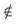 , сбор данных, построение таблиц и диаграмм.

      9. Базовое содержание учебного предмета "Математика" для 3 класса:

      1) "Числа и величины": образование чисел в пределах 1000, прямой и обратный счет, место в натуральном ряду, чтение, запись, сравнение чисел, разрядный и классовый состав чисел, сумма разрядных слагаемых, тысяча, доли: чтение, запись, сравнение, операции над числами, дроби, сравнение дробей, квадрат числа, куб числа, свойство 0 и 1 при умножении и делении, переместительное, сочетательное, распределительное свойства умножения, таблица умножения и деления на 6, 7, 8, 9, деление с остатком, внетабличное умножение и деление чисел, деление суммы и произведения на число, умножение суммы на число, табличное умножение и деление чисел, доля числа, обратная операция, величины и их единицы измерения, палетка, измерение, сравнение, преобразование величин, виды часов: определение времени, купюры и операции с ними;

      2) "Элементы алгебры": числовые и буквенные выражения, составление, чтение, запись выражений, нахождение значения выражения, сочетательное и распределительное свойства умножения в виде буквенного равенства, сравнение числовых выражений, порядок действий в выражениях со скобками и без скобок, равенства и неравенства, уравнения, решение неравенств, уравнений;

      3) "Элементы геометрии": геометрические фигуры и их классификация, окружность, круг, центр, радиус, диаметр, симметричные и несимметричные фигуры, площадь прямоугольника, квадрата, прямоугольного треугольника, периметр комбинированных фигур, построение фигур по заданным значениям, изображение и построение геометрических фигур, параллельные и пересекающиеся прямые, построение окружности, развертка пространственной фигуры, положения пространственных фигур, координаты точек и направление движения, расположения точек на плоской фигуре;

      4) "Множества. Элементы логики": множества и операции над ними, подмножество, объединение и пересечение множеств, высказывания, истинные или ложные высказывания, логические задачи, таблицы и графы, последовательности, закономерность, составление последовательности, комбинации предметов;

      5) "Математическое моделирование": задачи и математическая модель, моделирование задачи, анализ и решение задач, математический язык, графические модели многозначных чисел, таблица разрядов и классов, знаки обозначения множеств, буквы латинского алфавита, названия компонентов действий, сбор данных, систематизация, сравнение, диаграммы, пиктограммы.

      10. Базовое содержание учебного предмета "Математика" 4 класса:

      1) "Числа и величины": многозначные числа, образование, место числа в натуральном ряду, чтение, запись и сравнение чисел, округление многозначных чисел, разрядный и классовый состав многозначных чисел, сумма разрядных слагаемых, миллион, дроби, сравнение дробей, правильные, неправильные дроби, смешанные числа, процент, операции над числами, сложение и вычитание дробей, свойства сложения и умножения, классификация натуральных чисел, сложение и вычитание многозначных чисел, вычисления с помощью микрокалькулятора, деление на 10, 100, 1000, умножение и деление чисел, умножение числа на сумму, умножение и деление числа на произведение, деление многозначных чисел с остатком, сложение и вычитание дробей, преобразование смешанного числа и дроби, величины и их единицы измерения, измерение, сравнение, преобразование величин, доли единиц времени, иностранная и национальная валюта, операции с ними;

      2) "Элементы алгебры": числовые и буквенные выражения, составление выражений, выражения с несколькими переменными, алгоритм сложения и вычитания дробей, сравнение выражений с дробными числами, порядок действий в выражениях со скобками и без скобок, формулы пути при прямолинейном равномерном движении, движении вдогонку и с отставанием, формула деления с остатком, равенства и неравенства, уравнения, двойные неравенства, решение уравнений;

      3) "Элементы геометрии": геометрические фигуры и их классификация, прямоугольный треугольник, куб, прямоугольный параллелепипед и их элементы, классификация треугольников, объем прямоугольного параллелепипеда, площадь фигур, изображение и построение геометрических фигур, перпендикулярные прямые, ось симметрии, симметричные и несимметричные плоские фигуры, градусная мера угла, развертка пирамиды, цилиндра, конуса, координаты точек и направление движения, схемы движения объектов, исходная позиция и направление движения;

      4) "Множества. Элементы логики": множества и операции над ними, характер отношений между множествами, области пересечения и объединения множеств, переместительное и сочетательное свойства множеств, высказывания, высказывания с математическим содержанием, истинность и ложность высказываний, логические задачи, последовательности, закономерность в последовательности чисел, дробей, составление закономерности, комбинации предметов, комбинаторные задачи;

      5) "Математическое моделирование": задачи и математическая модель, моделирование задачи, анализ и решение задачи, составление, сравнение задач, способы решения задач, моделирование действий задач, арифметический и алгебраический способы решения задач, математический язык, образование, сравнение дробей, действия с дробями, обозначение и чтение букв латинского алфавита, символ процента и градусной меры угла, графики движения, чертежи. 

Глава 3. Система целей обучения

      11. Цели обучения в программе представлены с кодировкой. В коде первое число обозначает класс, второе и третье числа – раздел и подраздел, четвертое число – нумерацию цели обучения. В кодировке 1.1.2.1 "1" – класс, "1.2." – раздел и подраздел, "1" – порядковый номер цели обучения.

      12. Система целей обучения:

      13. Настоящая учебная программа реализуется в соответствии с долгосрочным планом к Типовой учебной программе по предмету "Математика" для 1-4 классов уровня начального образования согласно приложению. 

Долгосрочный план по реализации Типовой учебной программы по предмету "Математика" для 1-4 классов уровня начального образования

      1) 1 класс:

      2) 2 класс:

      3) 3 класс: 

      4) 4 класс: 

      Примечание: цели обучения со знаком ** реализуются частично. 

Типовая учебная программа по предмету "Естествознание" для 1-4 классов уровня начального образования 

Глава 1. Общие положения

      1. Учебная программа по предмету "Естествознание" разработана в соответствии с Государственным общеобязательным стандартом среднего образования (начального, основного среднего, общего среднего образования), утвержденным постановлением Правительства Республики Казахстан от 23 августа 2012 года № 1080.

      2. Целью учебной программы по предмету "Естествознание" в начальной школе является формирование основ знаний о современной естественнонаучной картине мира и развитие исследовательских умении и навыков учащихся.

      3. Учебная программа предмета ориентирована на достижение следующих задач:

      1) формирование основ исследовательских, мыслительных операций, коммуникативных навыков и умений;

      2) знакомство с наиболее важными идеями и достижениями естествознания, оказавшими определяющее влияние на развитие техники и технологий;

      3) овладение умениями применять полученные знания для объяснения явлений окружающего мира, восприятия информации естественнонаучного и жизненно значимого содержания, получаемой из различных источников;

      4) развитие интеллектуальных, творческих способностей и критического мышления в ходе проведения простых исследований, анализа явлений, восприятия и интерпретации естественнонаучной информации;

      5) воспитание убежденности в возможности познания законов природы и использования достижений естественных наук для развития цивилизации и повышения качества жизни;

      6) привитие навыков применения естественнонаучных знаний в повседневной жизни для обеспечения безопасности жизнедеятельности, грамотного использования современных технологий, охраны здоровья и окружающей среды.

      4. В учебной программе предусмотрена реализация трехъязычного образования, которое предполагает не только обучение на трех языках, но и организацию внеурочной деятельности обучающихся на трех языках (казахском, русском и английском).

      5. Развитие личностных качеств в органическом единстве с навыками широкого спектра являются основой для привития обучающимся базовых ценностей образования: "казахстанский патриотизм и гражданская ответственность", "уважение", "сотрудничество", "труд и творчество", "открытость", "образование в течение всей жизни". Эти ценности призваны стать устойчивыми личностными ориентирами обучающегося, мотивирующими его поведение и повседневную деятельность. 

Глава 2. Организация содержания учебного предмета "Естествознание"

      6. Объем учебной нагрузки по предмету "Естествознание" составляет:

      1) в 1 классе – 1 час в неделю, 33 часа в учебном году;

      2) во 2 классе – 1 час в неделю, 34 часа в учебном году;

      3) в 3 классе – 2 часа в неделю, 68 часов в учебном году;

      4) в 4 классе – 2 часа в неделю, 68 часов в учебном году.

      7. Базовое содержание учебного предмета "Естествознание" для 1 класса:

      1) "Я – исследователь": наблюдение за явлениями окружающего мира, этапы наблюдения, эксперимент;

      2) "Живая природа": живые организмы, растения и их разнообразие, деревья, кустарники, травы; основные части растений: корень, стебель, лист, цветок, плод, семена; дикорастущие и культурные растения; уход за культурными растениями (полив, удобрение, уход за почвой); условия для жизни растений (вода, свет, тепло, питательные вещества); животные, дикие и домашние животные, уход за домашними животными, польза от домашних животных, адаптация животных к смене времен года: перелет птиц, запас корма на зиму, впадение в спячку; человек, части тела человека, этапы жизни человека, питание, отдых;

      3) "Земля и космос": форма Земли, глобус – модель Земли, первоначальные знания о космосе, космических телах, астрономии; ракеты, телескопы, время, средства измерения времени, часы, календарь;

      4) "Физика природы": движения различных тел, движение в природе, движение людей, траектория движений, обозначение траектории движения в виде рисунка, свет и темнота, естественные и искусственные источники света, освещение, звук и особенности его распространения, естественные и искусственные источники звука, приборы для получения тепла, электричество в повседневной жизни, свойства магнитов, предметы, обладающие магнитными свойствами.

      8. Базовое содержание учебного предмета "Естествознание" для 2 класса:

      1) "Я – исследователь": окружающий мир, явления, процессы, объекты, личностные качества исследователя, наблюдение как метод научного познания, признаки наблюдения: цель, объект, план, сроки, результат; фиксирование результатов наблюдения с помощью условных знаков, план проведения наблюдения, формулирование выводов, признаки эксперимента: цель, гипотеза, ресурсы, план, сроки, результат; проведение эксперимента и фиксирование результатов в таблице, источники информации;

      2) "Живая природа": условия произрастания растений, сезонные изменения у растений, функции основных частей растений, среда обитания и способы приспособлений групп растений, группы растений (на примере растений своей местности), уход за почвой, бережное отношение к растениям, группы животных: насекомые, рыбы, земноводные, пресмыкающиеся, птицы и млекопитающие; приспособление животных к среде обитания, размножение животных, яйцекладущие и живородящие животные, защита животных, человек, функции скелета и мышц тела, роль сокращения мышц в движении, правильная осанка, зубы и уход за ними, личная гигиена, ее роль в сохранении здоровья;

      3) "Вещества и их свойства": воздух, значение воздуха для человека, растений и животных, свойства воздуха (цвет, запах), агрегатное состояние воздуха, теплопроводность, свойство воздуха заполнять пространство, вода и ее физические свойства, агрегатные состояния воды: твҰрдое, жидкое, газообразное: природные источники воды, природные ресурсы и их назначение, классификация природных ресурсов по происхождению;

      4) "Земля и космос": роль Солнца для планеты Земля, естественный спутник Земли – Луна, планеты Солнечной системы, их расположение и характеристики, планеты земной группы планеты-гиганты, единицы измерения времени: год, месяц, неделя, сутки, час, минута; особенности расстояния и времени в космосе;

      5) "Физика природы": движения тел с разной скоростью, характеристики скорости: быстро, медленно; силы, вызывающие движение: толкание и подтягивание; масса предметов, определение массы предметов, способность материалов пропускать свет (прозрачные, непрозрачные, полупрозрачные материалы), источники громких и тихих звуков, температура, измерение температуры, термометры, единица измерения температуры – градус, сферы применения магнитов.

      9. Базовое содержание учебного предмета "Естествознание" для 3 класса:

      1) "Я – исследователь": научные открытия и их влияние на повседневную жизнь, виды источников информации, преимущества и недостатки источников информации, планирование и проведение эксперимента, фиксирование результатов эксперимента в виде диаграмм, формулирование выводов;

      2) "Живая природа": первоначальные понятия о процессе фотосинтеза, приспособление растений, теплолюбивые, морозостойкие, тенелюбивые, светолюбивые, засухоустойчивые, влаголюбивые растения; природные сообщества – единство живой и неживой природы, природные сообщества своего региона, влияние человеческой деятельности на многообразие растений, роль растений в природе и жизни людей, редкие и исчезающие виды растений (на примере растений своей местности), значение Красной книги в сохранении редких и исчезающих растений, животные, позвоночные и беспозвоночные животные, типы взаимоотношений животных, взаимосвязь между растениями и животными, изменение численности от изменений условий среды обитания, деятельность человека, приводящая к снижению численности животных, внутренние органы человека, система пищеварения, ее роль в жизнедеятельности человека, дыхательная система и ее органы, роль дыхания в организме человека, кровеносная система и ее роль в организме человека, сердце, пульс, защита организма человека от болезней и инфекций;

      3) "Вещества и их свойства": вещества и тела, классификация веществ по происхождению, естественные и искусственные вещества, классификация веществ по агрегатному состоянию (твердое, жидкое и газообразное); воздух и его состав (углекислый газ, кислород, азот); влияние воздуха на горение, вода в живых организмах и неживой природе, основные природные источники воды; океаны, моря, реки, озера; соленая и пресная вода, бережное использование питьевой воды, способы очистки воды, очистка с помощью фильтров, значение воды для жизни; почва, состав почвы (песок, глина, остатки растений и животных, вода, воздух), виды почв, свойства почвы, плодородие, роль почвы в жизни некоторых организмов, защита почв;

      4) "Земля и космос": первоначальные понятия о сферах Земли (литосфера, гидросфера, атмосфера, биосфера), графическое изображение сфер Земли, значимые события в освоении космоса, запуск первого искусственного спутника Земли, полет первого человека в космос, высадка человека на Луну, значение космоса в развитии человечества, Казахстан в освоении космоса, космодром Байконыр, вращение Земли вокруг своей оси, смена дня и ночи;

      5) "Физика природы": сила упругости, упругие и пластичные тела, сила тяжести, сила тяжести в природе, сила трения, сила трения в природе, направление действия силы, тень, причины ее возникновения, особенности тени, способность предметов отражать свет, звуки, источники и приемники звука, зависимость громкости звука от расстояния между источником звука и приемником звука, электрическая энергия, источники электроэнергии, элементы электрической цепи, схема строения простейшей электрической цепи, намагничивание различных металлов.

      10. Базовое содержание учебного предмета "Естествознание" для 4 класса:

      1) "Я – исследователь": актуальные направления исследований на основе собственных размышлений, выбор метода исследования, преимущества и недостатки наблюдения и эксперимента, представление результатов в форме по выбору обучающегося;

      2) "Живая природа": пищевая цепь, растение – важное звено в пищевой цепи, жизненный цикл растений, образование семян в результате опыления, способы распространения семян (саморазбрасывание, распространение с помощью ветра, воды, животных и человека), высшие и низшие растения, способы защиты растений; животные своей местности, жизненный цикл насекомых (яйцо, личинка, куколка, взрослое насекомое), особенности питания животных, травоядные и хищные животные, симбиотические отношения, структура пищевой цепи, модели пищевых цепей в зависимости от среды обитания, животные, находящиеся на грани исчезновения, красная книга Казахстана, цели создания заповедников и парков, национальные парки и заповедники Казахстана; человек, выделительная система и ее роль в организме человека, нервная система, ее роль в организме человека;

      3) "Вещества и их свойства": свойства веществ, применение веществ согласно их свойствам, получение нового вещества согласно плану эксперимента, воздух в сферах жизнедеятельности человека, загрязнение воздуха, природные и искусственные источники загрязнения воздуха, сохранение чистоты воздуха, меры по очищению воздуха, перемещение воздуха, польза и вред ветра, круговорот воды в природе, образование атмосферных осадков, источники загрязнения воды (бытовые, промышленные, сельскохозяйственные), последствия загрязнения воды для различных организмов, растворимость различных веществ в воде, полезные ископаемые (мел, соль, известняк, глина, нефть, гранит, уголь, природный газ), применение полезных ископаемых, месторождения основных полезных ископаемых Казахстана, сохранение и бережное использование полезных ископаемых;

      4) "Земля и космос": крупные элементы земной поверхности, космические тела (астероиды, кометы, метеориты, звезды, галактики), влияние космоса на жизнь на Земле, движение Земли по орбите, смена времен года, характеристика сезонов года;

      5) "Физика природы": сила Архимеда, примеры ее проявления, прогнозирование силы Архимеда, действие силы Архимеда на предметы в воде, зависимость тени от размера преграды и расстояния от источника до преграды, свойства света, отражение, поглощение, влияние преград на громкость и распространение звука, теплопроводность различных материалов, электропроводность различных материалов. 

Глава 3. Система целей обучения

      11. Цели обучения в программе представлены с кодировкой. В коде первое число обозначает класс, второе и третье числа – раздел и подраздел, четвертое число – нумерацию цели обучения. В кодировке 1.1.2.1 "1" – класс, "1.2." – раздел и подраздел, "1" – порядковый номер цели обучения.

      12. Система целей обучения:

       13. Настоящая учебная программа реализуется в соответствии с долгосрочным планом к Типовой учебной программе по предмету "Естествознание" для 1-4 классов уровня начального образования согласно приложению. 

Долгосрочный план по реализации Типовой учебной программы по предмету "Естествознание" для 1-4 классов уровня начального образования

      1) 1 класс:

      2) 2 класс:

      3) 3 класс:

      4) 4 класс:

      Примечание: в каждый из разделов "Живая природа", "Вещества и их свойства", "Земля и космос", "Физика природы" интегрируются цели подраздела "Я – исследователь", направленные на формирование и развитие исследовательских умений и навыков обучающихся. 

Типовая учебная программа по предмету "Познание мира" для 1-4 классов уровня начального образования 

Глава 1. Общие положения

      1. Учебная программа по предмету "Познание мира" разработана в соответствии с Государственным общеобязательным стандартом среднего образования (начального, основного среднего, общего среднего образования), утвержденным постановлением Правительства Республики Казахстан от 23 августа 2012 года № 1080.

      2. Цель обучения предмету "Познание мира": формирование у обучающихся системы знаний о взаимосвязях и взаимообусловленности человека, общества и природы с позиции национальных и общечеловеческих ценностей.

      3. Задачи обучения:

      1) формирование у обучающихся представлений о взаимосвязях и взаимозависимости общества, природных явлений и объектов;

      2) формирование у обучающихся норм поведения и правил безопасности в природной, социальной и технологической среде;

      3) обеспечение формирования у обучающихся навыков познания природной и социальной действительности: наблюдение, эксперимент, опрос;

      4) обеспечение развития познавательной деятельности обучающихся;

      5) привитие обучающимся системы национальных и общечеловеческих ценностей, присущих современному казахстанскому обществу;

      6) формирование у обучающихся позитивного отношения к окружающей среде, природным и культурным ценностям общества.

      4. В учебной программе предусмотрена реализация трехъязычного образования, которое предполагает не только обучение на трех языках, но и организацию внеурочной деятельности обучающихся на трех языках (казахском, русском и английском).

      5. Развитие личностных качеств в органическом единстве с навыками широкого спектра являются основой для привития обучающимся базовых ценностей образования: "казахстанский патриотизм и гражданская ответственность", "уважение", "сотрудничество", "труд и творчество", "открытость", "образование в течение всей жизни". Эти ценности призваны стать устойчивыми личностными ориентирами обучающегося, мотивирующими его поведение и повседневную деятельность. 

Глава 2. Организация содержания учебного предмета "Познание мира"

      6. Объем учебной нагрузки по предмету "Познание мира" составляет:

      1) в 1 классе – 1 час в неделю, 33 часа в учебном году;

      2) во 2 классе – 1 час в неделю, 34 часа в учебном году;

      3) в 3 классе – 1 час в неделю, 34 часа в учебном году;

      4) в 4 классе – 1 час в неделю, 34 часа в учебном году.

      7. Базовое содержание учебного предмета "Познание мира" для 1 класса включает следующие разделы:

      1) раздел "Я и общество": семья; система родственных связей; понятие "родословная"; заботливое отношение между членами семьи; простые формы товарно-денежных отношений; структура своих потребностей в предметах потребления; школа и школьное сообщество; важность школы в жизни людей; местонахождение функциональных зон школы; режим дня; название времени суток и дней недели; характеристика себя в качестве школьника и члена коллектива класса; моя малая Родина; адрес и географическое положение своего населенного пункта; главная улица, здания и достопримечательности своего населенного пункта; здоровье и безопасность; важность соблюдения личной гигиены; режим питания; правила безопасного поведения дома; правила поведения на дороге; значение дорожных знаков, регулирующих пешеходное движение; праздники; семейные праздники;

      2) раздел "Природа моей страны": ориентирование на местности; определение сторон горизонта по местным признакам; соблюдение правил поведения на природе; климат и погода; влияние погоды на жизнь и деятельность людей; природные условия и их влияние на жизнь и деятельность людей; возможности занятия на природе различными видами досуговой деятельности в зависимости от времени года; туризм; значение туризма; основные цели туриста;

      3) раздел "В потоке истории": древние культуры и цивилизации: первоначальные знания о жизни древних людей, о саках, Томирис, исторических памятниках и экспонатах древности, о древней письменности на территории Казахстана; знакомство с государственными символами Республики Казахстан; город Астана – столица Казахстана.

      8. Базовое содержание учебного предмета "Познание мира" для 2 класса включает следующие разделы:

      1) раздел "Я и общество": семья; составление словесного портрета членов семьи; этические нормы семьи; структура потребностей в предметах потребления и источники их поступления; школа и школьное сообщество; виды и функции учебной и внеучебной деятельности в школе; структура и функции членов школьного сообщества; коллективные, групповые и межличностные нормы поведения в школьном сообществе; характеристика коллектива класса; моя малая Родина; описание и изображение достопримечательностей своей местности; крупные реки и озера, города, дороги, область на карте Казахстана; здоровье и безопасность; здоровая и нездоровая пища; правила безопасного поведения в повседневных ситуациях (дома и в общественных местах); виды транспорта и их назначение; правила поведения в общественном транспорте; права и обязанности; права, обязанности и ответственность; значимость служения обществу; значение национальных и государственных праздников Республики Казахстан;

      2) раздел "Природа моей страны": ориентирование на местности; определение сторон горизонта по компасу; положительные и отрицательные характеристики погоды для жизни и хозяйственной деятельности людей; хозяйственное значение крупных природных объектов (гор, равнин, озер и рек); положительные и отрицательные стороны природных условий своей местности (рельеф, климат, растительный и животный мир, водные объекты); неблагоприятные и опасные явления природы; туризм; основные виды туризма по целям; объекты для развития различных видов туризма в Казахстане; особенности туристских объектов;

      3) раздел "В потоке истории": знакомство с понятиями "скотоводство" и "земледелие"; древние города и памятники; первоначальные знания об образе жизни гуннов; особенности Ботайской культуры; приручение лошади предками казахов; выдающиеся исторические личности и деятели культуры; вклад аль-Фараби в развитие науки; история Казахстана: независимость, государственность и патриотизм; значение государственных символов Республики Казахстан; сфера применения государственных символов Республики Казахстан; значение дружбы народов Казахстана.

      9. Базовое содержание учебного предмета "Познание мира" для 3 класса включает следующие разделы:

      1) раздел "Я и общество": семья; степень родства между членами семьи; составление своей родословной; определение ценностей своей семьи; планирование собственных расходов; пути оптимизации собственных расходов; школа и школьное сообщество; правила самоуправления в классе; пути принятия коллективных решений в классе в условиях существования различных точек зрения; этические нормы поведения, принятые в обществе; важность дружбы между людьми; моя малая Родина; населенные пункты по различным признакам (тип, размер, функции); связь города и села; здоровье и безопасность; графическое представление правил пользования бытовыми приборами; виды спорта, определение базовых и своих данных для занятия тем или иным видом спорта; выявление и оценивание рисков и опасностей в естественной среде; планирование своей безопасности в естественной среде; права и обязанности; значимость Конституции Республики Казахстан; праздники; значение праздников народов Казахстана;

      2) раздел "Природа моей страны": ориентирование на местности; определение сторон горизонта по астрономическим признакам; составление плана местности с соблюдением масштаба и использованием условных знаков; климат и погода; характеристика основных типов климата на Земле; составление правил поведения при неблагоприятных погодно-климатических условиях; природные условия и их влияние на жизнь и деятельность людей; расселение людей в зависимости от природных условий (рельеф, климат, растительный и животный мир, водные объекты); правила поведения в случае возникновения геологических и природно-климатических катаклизмов; туризм; составление рейтинга наиболее привлекательных туристских объектов Казахстана;

      3) раздел "В потоке истории": особенности кочевого и оседлого образа жизни; важность сохранения памятников истории и культуры; исторические корни Казахстана; знакомство с образом жизни тюрков; важные события в истории Казахстана; причины образования Казахского ханства; выдающиеся исторические личности и деятели культуры; роль ханов, батыров, биев; Абылай хан, Керей хан, Жанибек хан; история Казахстана: независимость, государственность и патриотизм; значение неофициальных символов Казахстана (монументы "Алтын адам", "Байтерек", Триумфальная арка "Мәңгілік ел"); роль труда в развитии личности, семьи, общества и государства.

      10. Базовое содержание учебного предмета "Познание мира" для 4 класса включает следующие разделы:

      1) раздел "Я и общество": семья; значимость семьи в жизни общества; функциональная роль членов семьи; доход и расход семейного бюджета; пути оптимизации семейного бюджета; школа и школьное сообщество; пути вступления в состав школьного самоуправления; определение личностных качеств лидера; моя малая Родина; административно-территориальные единицы различного ранга (округ, район, область); описание субъектов экономической деятельности своего края; здоровье и безопасность; причины травматизма в различных видах спорта; меры по профилактике и способы снижения травмоопасности при занятиях различными видами спорта; риски и опасности в искусственной среде; планирование своей безопасности в искусственной среде; права и обязанности; значение Конституции в жизни общества; примеры демократических прав и свобод, обязанностей в качестве гражданина Республики Казахстан; праздники; история профессиональных праздников;

      2) раздел "Природа моей страны": ориентирование на местности; определение местоположения объекта по отношению к другим; объяснение назначения глобуса и карт; параллели, меридианы, экватор; климат и погода; влияние климата на развитие человечества; природные условия и их влияние на жизнь и деятельность людей; хозяйственная деятельность людей своей местности и регионов Казахстана в зависимости от природных условий (рельеф, климат, растительный и животный мир, водные объекты); прогнозирование вероятности возникновения природных катаклизмов в своем регионе; туризм; создание туристского маршрута по Казахстану и по Астане;

      3) раздел "В потоке истории": знакомство с определением "технологический прогресс"; назначение исторических музеев; собственный проект музея; происхождение казахского народа; графическое отображение связи между саками, гуннами, тюрками и казахами; важные события в истории Казахстана; примеры достижений Казахстана в ХХ-XXI веках (культура, наука, образование, экономика); биографические данные выдающихся деятелей творческих и трудовых профессий; история Казахстана: независимость, государственность и патриотизм; ряд смысловых ассоциаций, связанных с названием "Казахстан" (национальный бренд). Роль Казахстана на мировой арене. 

Глава 3. Система целей обучения

      11. В программе для удобства использования учебных целей введена кодировка. В коде первое число обозначает класс, второе и третье числа-раздел и подраздел, четвертое число показывает нумерацию учебной цели. В кодировке 1.2.1.4 "1" – класс, "2.1" – подраздел, "4" – нумерация учебной цели.

      12. Система целей обучения:

      13. Настоящая учебная программа реализуется в соответствии с долгосрочным планом к Типовой учебной программе по предмету "Познание мира" для 1-4 классов уровня начального образования по обновленному содержанию согласно приложению. 

Долгосрочный план по реализации Типовой учебной программы по предмету "Познание мира" для 1-4 классов уровня начального образования

      1) 1 класс:

      2) 2 класс:

      3) 3 класс:

      4) 4 класс:

      Примечание: 

      в одной четверти цели обучения интегрируются со сквозными темами, исходя из расчета – 2 сквозные темы на четверть. 

Типовая учебная программа по предмету "Музыка" для 1-4 классов уровня начального образования 

Глава 1. Общие положения

      1. Учебная программа по предмету "Музыка" разработана в соответствии с Государственным общеобязательным стандартом среднего образования (начального, основного среднего, общего среднего образования), утвержденным постановлением Правительства Республики Казахстан от 23 августа 2012 года № 1080.

      2. Цель обучения учебному предмету "Музыка" – овладение обучающимися ключевыми знаниями и умениями, способами творческого самовыражения и коммуникации в музыкальной деятельности, формирование понятий о нравственно-эстетических ценностях национальной и общечеловеческой культуры, развитие музыкальных и творческих способностей.

      3. Задачи учебного предмета "Музыка":

      1) формирование знаний об основах музыкальной грамоты;

      2) формирование понятий о стилях, жанрах и выразительных средствах музыки;

      3) освоение основных терминов и понятий музыкальной грамоты;

      4) развитие знаний и навыков в процессе музыкальной деятельности и через интеграцию музыки с другими видами искусства;

      5) развитие музыкально-исполнительских навыков, в том числе с использованием информационно коммуникационных технологий (ИКТ);

      6) ознакомление с лучшими образцами казахской традиционной музыки и фольклора, музыкального творчества народов мира, произведениями композиторов-классиков и современности;

      7) формирование художественного восприятия обучающихся в процессе музыкальной деятельности;

      8) формирование навыков творческого, критического мышления, исследовательских навыков в процессе музыкальной деятельности;

      9) формирование когнитивной и эмоциональной сферы деятельности, нравственно-эстетических чувств, ассоциативного и образного мышления на основе жизненного опыта обучающихся, потребности выражать свое отношение к окружающему миру в музыкальной деятельности.

      4. В учебной программе предусмотрена реализация трехъязычного образования, которое предполагает не только обучение на трех языках, но и организацию внеурочной деятельности обучающихся на трех языках (казахском, русском и английском).

      5. Развитие личностных качеств в органическом единстве с навыками широкого спектра являются основой для привития обучающимся базовых ценностей образования: "казахстанский патриотизм и гражданская ответственность", "уважение", "сотрудничество", "труд и творчество", "открытость", "образование в течение всей жизни". Эти ценности призваны стать устойчивыми личностными ориентирами обучающегося, мотивирующими его поведение и повседневную деятельность. 

Глава 2. Организация содержания учебного предмета "Музыка"

      6. Объем учебной нагрузки по предмету "Музыка" составляет:

      1) в 1 классе – 1 час в неделю, 33 часа в учебном году;

      2) во 2 классе – 1 час в неделю, 34 часа в учебном году;

      3) в 3 классе – 1 час в неделю, 34 часа в учебном году;

      4) в 4 классе – 1 час в неделю, 34 часа в учебном году.

      7. Базовое содержание учебного предмета "Музыка" для 1 класса включает следующие разделы:

      1) "Слушание, анализ и исполнение музыки":

      музыкальная грамота: понятия: песня, танец, кюй, марш, слушатель, исполнитель, певец, акын, кюйши, музыкант, композитор, оркестр, дирижер, народная музыка, композиторская музыка, нота, нотный стан, скрипичный ключ, такт, тактовая черта, четверть, восьмая, мелодия, восходящая, нисходящая, одновысотная мелодия, ритм, темп, регистр, динамика, аккомпанемент, строение песни: куплет, куплет-припев;

      правила слушания музыки: основные дирижерские жесты: внимание, дыхание, окончание пения; названия инструментов: фортепиано, скрипка, домбра, асатаяк, конырау, туяктас, дауылпаз, детские шумовые инструменты: ксилофон, металлофон, барабан, треугольник, маракасы, бубен;

      слушание и анализ музыки: слушание музыки и узнавание звуков окружающей действительности (шумовых и музыкальных); анализ характера музыки: весело, грустно, радостно, печально; определение средств музыкальной выразительности: регистр, темп, динамика, направление мелодии;

      пение и игра на инструментах: правила пения, певческие приемы: правильное дыхание, дикция, интонирование; исполнение песен в соответствии с правилами; исполнение детских, тематических, казахских народных и обрядовых песен; пение под дирижерские жесты, пение в унисон; интонирование простых мелодий в пределах примарной зоны (ре - ля); игра на детских шумовых музыкальных и казахских народных ударных инструментах;

      2) "Создание музыкально-творческих работ":

      передача характера музыки через различные виды музыкально-творческой работы: песня, танец, инценирование песен; создание простых музыкально-творческих работ: ритмические рисунки на заданный текст, на прослушанную музыку;

      3) "Презентация и оценивание музыки": демонстрация освоенных музыкальных знаний и навыков в музыкально-творческой работе.

      8. Базовое содержание учебного предмета "Музыка" для 2 класса включает следующие разделы:

      1) "Слушание, анализ и исполнение музыки":

      музыкальная грамота; понятия: тембр, ритм, динамика, темп, лад: мажор, минор, музыкальный (художественный) образ, народная музыка, народная песня, народный кюйши-композитор, композиторская музыка, композиторская песня; жанровые разновидности казахских народных песен и кюев; определение на слух тембров народных и классических музыкальных инструментов; структура музыкального произведения: мотив, музыкальная фраза, предложение; длительности нот и паузы: целые, половинные, четвертные, восьмые;

      слушание и анализ музыки; слушание музыки и анализ характера музыки с использованием средств музыкальной выразительности (ритм, динамика, тембр, лад, художественный образ); определение музыкальных жанров: песня, кюй, танец, марш, вида мелодии: вокальная, инструментальная;

      пение и игра на инструментах; исполнение разнохарактерных песен в соответствии с дирижерскими жестами и с правилами пения индивидуально, в ансамбле, в хоре; пение под дирижерские жесты; интонирование песен в пределах примарной зоны (ре-до); игра в ансамбле простого ритмического аккомпанемента к произведениям на музыкальных инструментах (детских шумовых, народных ударных музыкальных инструментах); исполнение по нотам простых мелодий;

      2) "Создание музыкально-творческих работ":

      показ характера музыки ритмическими движениями, хлопками, в рассказе, в рисунке и в других видах музыкально-творческой работы; импровизация на заданный текст, под музыку, используя голос, музыкальные инструменты, пластические и танцевальные движения;

      3) "Презентация и оценивание музыки":

      представление и оценивание своей творческой работы: песня, танец, рисунок, импровизация, инсценирование песни.

      9. Базовое содержание учебного предмета "Музыка" для 3 класса включает следующие разделы:

      1) "Слушание, анализ и исполнение музыки":

      музыкальная грамота; понятия: музыкальный лад, музыкальная форма, интонация, музыкальные штрихи, музыкальный размер (2/4, 3/4), метр, доля, слабая доля, сильная доля, ансамбль, оркестр, айтыс, терме, народные танцы, бальные танцы, современные танцы, лирическая музыка, героическая музыка, балет, опера, речетатив, концерт;.

      слушание и анализ музыки; слушание и анализ музыкальных произведений: характер(веселый, грустный, игривый, нежный), содержание, жанр, сравнивание средств музыкальной выразительности (мелодия, темп, динамика, регистр, ритм, музыкальный лад, форма, интонация, штрихи, музыкальный размер), художественный образ; определение музыкального произведения по мелодии, интонации;

      музыкальные жанры: песня, марш, танец, айтыс, терме, опера, балет, симфония; исполнители народно-профессиональной музыки: акын, термеши, сал, серэ; основные музыкальные интонации; музыкальные формы: куплетная, куплетно-припевная, одночастная, двухчастная, музыкальные штрихи, музыкальный размер; группы музыкальных инструментов народного, духового, симфонического оркестров; виды ансамбля по количеству исполнителей;

      пение и игра на инструментах; пение под дирижерские жесты; исполнение разнохарактерных песен с передачей художественного образа и в соответствии с правилами пения; исполнение по нотам простых мелодий; демонстрация навыков игры на ударных (детских шумовых, народных) инструментах, использование музыкальных штрихов при игре на инструментах.

      2) "Создание музыкально-творческих работ":

      использование средств музыкальной выразительности: длительности нот, паузы, темп, ритм для сочинения и импровизации простых музыкально-творческих работ;

      3) "Презентация и оценивание музыки":

      демонстрация освоенных музыкальных знаний и навыков в творческой работе; оценивание своей творческой работы и работы других.

      10. Базовое содержание учебного предмета "Музыка" для 4 класса включает следующие разделы:

      1) "Слушание, анализ и исполнение музыки":

      музыкальная грамота; понятия: народный оркестр, духовой оркестр, симфонический оркестр, народные, классические инструменты, классификация инструментов по звучанию: струнные, духовые, ударные, классические музыкальные формы: соната, рондо, вариация, симфония, стили музыки: народный, классический, современный (эстрадный), певческий; музыкальные жанры: лирические (песня, романс, серенада, элегия, баркарола), моторные (танец, марш), повествовательные (жыр, былина), синкретические жанры: опера, балет, инструментальные (симфония, рондо, вариация, сюита). Создатели и исполнители эпических произведений: жырау, жыршы, сказитель. Виды музыки: вокальная (сольная, хоровая, ансамблевая), инструментальная (сольная, оркестровая), танцевальная музыка; виды голосов хора: мужские (бас, баритон, тенор), женские (сопрано, альт), детские (дискант, сопрано);

      слушание и анализ музыки; слушание и анализ музыкальных произведений в разном исполнении: в вокальном и инструментальном, сольном и оркестровом; определение и сравнение жанровых разновидностей, художественного образа музыкальных музыкальных произведений;

      пение и игра на инструментах; исполнение разных по характеру песен с элементами простого двухголосия, канона; соблюдение правил пения; пение на легато, в пунктирном ритме, пение соло, группой с сопровождением и без сопровождения музыкального инструмента; пение по нотам простых попевок, мелодий; игра ритмического аккомпанемента своей партии в ансамбле, оркестре на музыкальных инструментах (детские шумовые, ударные народные);

      2) "Создание музыкально-творческих работ":

      создание музыкально-творческих работ на основе идей обучающихся, сбора различных материалов и ресурсов; демонстрация музыкальных знаний и навыков в творческих выступлениях, при участии в коллективном пении, ансамблевом музицировании, театрализованных инсценировках;

      3) "Презентация и оценивание музыки":

      представление, оценивание музыкально-творческой работы, внесение предложений по улучшению своей работы. 

Глава 3. Система целей обучения

      11. Цели обучения в программе представлены с кодировкой. В коде первое число обозначает класс, второе и третье числа – раздел и подраздел, четвертое число – нумерацию цели обучения. В кодировке 1.2.1.1 "1" – класс, "2" – раздел, "1" – подраздел, "1" – порядковый номер цели обучения.

      12. Система целей обучения:

      1) раздел 1 "Слушание, анализ и исполнение музыки":

      2) раздел 2 "Создание музыкально-творческих работ":

      3) раздел 3 "Презентация и оценивание музыкально-творческих работ":

      13. Настоящая учебная программа реализуется в соответствии с долгосрочным планом к Типовой учебной программе по предмету "Музыка" для 1-4 классов уровня начального образования согласно приложению. 

Долгосрочный план по реализации Типовой учебной программы по предмету "Музыка" для 1-4 классов уровня начального образования

      1) 1 класс:

      2) 2 класс:

      3) 3 класс:

      4) 4 класс

      Примечание:

      все цели обучения сформулированы без привязки к определенному контексту и реализуются в рамках изучения разных тем. 

Типовая учебная программа по предмету "Художественный труд" для 1-4 классов уровня начального образования 

Глава 1. Общие положения

      1. Учебная программа по предмету "Художественный труд" разработана в соответствии с Государственным общеобязательным стандартом среднего образования (начального, основного среднего, общего среднего образования), утвержденным постановлением Правительства Республики Казахстан от 23 августа 2012 года № 1080.

      2. Цель обучения учебному предмету "Художественный труд" – формирование основ художественно-технологических знаний, пространственно-образного, творческого мышления, развитие духовно-нравственной культуры как основы становления и самовыражения личности.

      3. Задачи учебного предмета "Художественный труд":

      1) развитие предметных знаний, умений и навыков через интеграцию различных видов деятельности;

      2) формирование ценностных ориентиров через знакомство с произведениями искусства, национальной и мировой материальной культуры;

      3) формирование терминологического аппарата для развития визуального и эстетического восприятия, критического мышления обучающихся;

      4) развитие исследовательских навыков через наблюдение, проведение экспериментов, демонстрацию;

      5) формирование навыков работы с различными материалами и инструментами для выполнения творческих работ;

      6) формирование позитивного мировоззрения, повышение самооценки обучающихся;

      7) осознание обучающимися значения национального и мирового культурного наследия, роли художественного труда как одного из языков коммуникации;

      8) формирование опыта самостоятельного решения различных задач познавательного, коммуникативного, организационного и нравственного характера, способствующих развитию умения ориентироваться в информации разного вида (находить, собирать, отбирать) для создания своей работы;

      9) развитие наблюдательности, воображения, фантазии и творчества, сенсорики и моторики рук в процессе выполнения коллективной, групповой и индивидуальной работы.

      4. В учебной программе предусмотрена реализация трехъязычного образования, которое предполагает не только обучение на трех языках, но и организацию внеурочной деятельности обучающихся на трех языках (казахском, русском и английском).

      5. Развитие личностных качеств в органическом единстве с навыками широкого спектра являются основой для привития обучающимся базовых ценностей образования: "казахстанский патриотизм и гражданская ответственность", "уважение", "сотрудничество", "труд и творчество", "открытость", "образование в течение всей жизни". Эти ценности призваны стать устойчивыми личностными ориентирами обучающегося, мотивирующими его поведение и повседневную деятельность. 

Глава 2. Организация содержания учебного предмета "Художественный труд"

      6. Объем учебной нагрузки по предмету составляет:

      1) в 1 классе – 1 час в неделю, 33 часа в учебном году;

      2) во 2 классе – 1 час в неделю, 34 часа в учебном году;

      3) в 3 классе – 1 час в неделю, 34 часа в учебном году;

      4) в 4 классе – 1 час в неделю, 34 часа в учебном году.

      7. При выполнении различных видов работ соблюдаются правила гигиены труда и техники безопасности.

      8. Содержание учебного предмета включает 3 раздела:

      1) "Исследование и развитие творческих идей": развитие исследовательских навыков и творческого воображения через исследование окружающего мира, различных материалов, изучение культуры и традиций казахского народа и других народов, разработка собственных творческих идей;

      2) "Создание и изготовление творческих работ": развитие практических навыков изображения окружающей действительности, экспериментирование с различными материалами, освоение разных техник работы, планирование своей деятельности;

      3) "Презентация, анализ и оценивание": развитие коммуникативных и речевых навыков через презентацию, комментирование, оценивание своей работы и работ других обучающихся.

      9. Базовое содержание учебного предмета "Художественный труд" для 1 класса:

      1) исследование и развитие творческих идей: знание и понимание окружающего мира, визуальные характеристики природного мира (цвет, форма, размер, фактура), визуальные характеристики созданного мира (цвет, форма, размер, фактура), знание и понимание искусства, культуры и традиций, основные виды и жанры изобразительного искусства, прикладное искусство казахского народа, орнаменты, развитие творческих идей, разработка творческих идей, реализация творческих идей, передача художественного образа и чувств (эмоциональное состояние, характер) выразительными средствами искусства;

      2) создание и изготовление творческих работ: изображение окружающего мира, создание выразительных образов природы (снег, листопад) различными художественными материалами, изображение представителей флоры и фауны, материалы и техники выполнения творческих работ, художественные материалы и инструменты, природные и искусственные материалы для творческих работ, нетрадиционные материалы для творческих работ, эксперименты с различными материалами (художественные, природные и искусственные) и техниками (монотипия, кляксография, печать), технология изготовления, работа с измерительными инструментами, соединение материалов и компонентов простыми способами, создание объемных форм, техники лепки, бумагопластика, творческие работы с элементами казахской национальной культуры, соблюдение техники безопасности, правила техники безопасности;

      3) презентация, анализ и оценивание: презентация, презентация творческих работ, обсуждение и оценка творческих работ.

      10. Базовое содержание учебного предмета "Художественный труд" для 2 класса:

      1) исследование и развитие творческих идей: знание и понимание окружающего мира, визуальные характеристики природного мира (цвет, форма, размер, фактура), визуальные характеристики созданного мира (цвет, форма, размер, фактура), знание и понимание искусства, культуры и традиций, виды и жанры изобразительного искусства, прикладное искусство народов Казахстана (орнаменты, изделия, национальные костюмы), развитие творческих идей, разработка творческих идей, реализация творческих идей, передача художественного образа и чувств (эмоциональное состояние, характер) выразительными средствами искусства, работа с источниками информации; планирование процесса работы;

      2) создание и изготовление творческих работ: изображение окружающего мира, создание выразительных образов природы (снег, листопад), изображение представителей флоры и фауны, материалы и техники выполнения творческих работ, художественные материалы и инструменты, природные и искусственные материалы для творческих работ, нетрадиционные материалы для творческих работ, эксперименты с различными материалами (художественные, природные и искусственные) и техниками (монотипия, кляксография, печать), технология изготовления, работа с измерительными инструментами, соединение материалов и компонентов простыми способами, создание объемных форм, техники лепки, бумагопластика, творческие работы с элементами казахской национальной культуры, соблюдение техники безопасности, правила техники безопасности;

      3) презентация, анализ и оценивание: презентация, презентация творческой работы, анализ подходов в искусстве, анализ различных произведений искусства, оценочные суждения, обсуждение и оценка творческих работ.

      11. Базовое содержание учебного предмета "Художественный труд" для 3 класса:

      1) исследование и развитие творческих идей: знание и понимание окружающего мира, декоративные узоры (орнаменты) и формы, созданные природой, интерпретация природных форм, знание и понимание искусства, культуры и традиций, различные произведения искусства отечественной и мировой культуры, прикладное искусство казахского народа и народов мира (орнаменты, изделия, национальные костюмы), развитие творческих идей, разработка творческих идей, реализация творческих идей, передача художественного образа и чувств (эмоциональное состояние, характер) выразительными средствами искусства, работа с различными источниками информации, планирование процесса работы, организация рабочего места;

      2) создание и изготовление творческих работ: изображение окружающего мира, создание выразительных образов природы (снег, листопад), изображение представителей флоры и фауны, материалы и техники выполнения творческих работ, художественные материалы и инструменты, природные и искусственные материалы для творческих работ, нетрадиционные материалы для творческих работ, эксперименты с различными материалами (художественные, природные и искусственные) и техниками (монотипия, кляксография, печать), технология изготовления, работа с измерительными инструментами, соединение материалов и компонентов простыми способами, создание объемных форм, техники лепки, бумагопластика, творческие работы с элементами казахской национальной культуры, соблюдение техники безопасности, правила техники безопасности;

      3) презентация, анализ и оценивание: презентация, презентация творческой работы, анализ подходов в искусстве, анализ различных произведений искусства, оценочные суждения, обсуждение и оценка творческих работ.

      12. Базовое содержание учебного предмета "Художественный труд" для 4 класса:

      1) исследование и развитие творческих идей: знание и понимание окружающего мира, декоративные узоры (орнаменты) и формы, созданные природой, интерпретация природных форм, знание и понимание искусства, культуры и традиций, различные произведения искусства отечественной и мировой культуры, прикладное искусство казахского народа и народов мира (орнаменты, изделия, национальные костюмы), развитие творческих идей, разработка творческих идей, реализация творческих идей, передача художественного образа и чувств (эмоциональное состояние, характер) выразительными средствами искусства, работа с различными источниками информации, планирование процесса работы, организация рабочего места;

      2) создание и изготовление творческих работ: изображение окружающего мира, создание выразительных образов природы (снег, листопад), изображение представителей флоры и фауны, материалы и техники выполнения творческих работ, художественные материалы и инструменты, природные и искусственные материалы для творческих работ, нетрадиционные материалы для творческих работ, эксперименты с различными материалами (художественные, природные и искусственные) и техниками (монотипия, кляксография, печать), технология изготовления, работа с измерительными инструментами, соединение материалов и компонентов простыми способами, создание объемных форм, техники лепки, бумагопластика, творческие работы с элементами казахской национальной культуры, соблюдение техники безопасности, правила техники безопасности;

      3) презентация, анализ и оценивание: презентация, презентация творческой работы, анализ подходов в искусстве, анализ различных произведений искусства, оценочные суждения, обсуждение и оценка творческих работ.

      13. Содержание программы предусматривает разные виды художественно-творческой деятельности. Виды художественной деятельности, реализуемые на уроках, определяются учителем художественного труда. При этом в обязательном порядке реализуются основные три вида художественной деятельности: конструктивный, изобразительный, декоративный. 

Глава 3. Система целей обучения

      14. В программе для удобства использования учебных целей введена кодировка. В коде первое число обозначает класс, второе и третье числа – раздел и подраздел, четвертое число – нумерацию цели обучения. В кодировке 1.2.1.1 "1" – класс, "2.1" – раздел и подраздел, "1" – порядковый номер цели обучения.

      15. Система целей обучения:

      1) раздел 1 "Исследование и развитие творческих идей":

      2) раздел 2 "Создание и изготовление творческих работ":

      3) раздел 3 "Презентация, анализ и оценивание":

      16. Настоящая учебная программа реализуется в соответствии с долгосрочным планом к Типовой учебной программе по предмету "Художественный труд" для 1-4 классов уровня начального образования согласно приложению. 

Долгосрочный план по реализации Типовой учебной программы по предмету "Художественный труд" для 1-4 классов уровня начального образования

      1) 1 класс:

      2) 2 класс:

      3) 3 класс:

      4) 4 класс: 

Типовая учебная программа по предмету "Физическая культура" для 1-4 классов уровня начального образования 

Глава 1. Общие положения

      1. Учебная программа по предмету "Физическая культура" разработана в соответствии с Государственным общеобязательным стандартом среднего образования (начального, основного среднего, общего среднего образования), утвержденным постановлением Правительства Республики Казахстан от 23 августа 2012 года № 1080.

      2. Целью обучения является формирование основ физической культуры, направленных на здоровое физическое развитие, приобретение спортивно-специфических двигательных навыков и физических способностей.

      3. Задачи обучения предмету "Физическая культура":

      1) развитие теоретических знаний и практических навыков в области физического воспитания и спорта;

      2) мотивация стремления укрепить свое физическое и психическое здоровье;

      3) развитие двигательных навыков обучающихся, способствующих выносливости, быстроте, силе, ловкости и гибкости;

      4) воспитание чувства патриотизма, уважения, ответственности и взаимопонимания;

      5) стимулирование обучающихся вести здоровый образ жизни на протяжении всей жизни и применять приобретенные навыки в дальнейшем;

      6) формирование представления о физической культуре как части общечеловеческой культуры.

      4. Изучение предмета "Физическая культура" позволит обучающимся:

      1) применять предметные знания, умения и навыки в повседневной жизни;

      2) оценивать необходимость в улучшении двигательных компетенций и физического развития;

      3) понять важность развития нравственного качества и осознать необходимость честного соперничества и непрерывного саморазвития;

      4) понять необходимость соблюдения правил личной гигиены;

      5) узнать о влиянии физических упражнений на физическую и энергетическую систему человека;

      6) оценивать свое физическое состояние и физическое состояние других обучающихся;

      7) развивать навыки критического и творческого мышления, навыки разрешения проблем и коммуникативные навыки.

      5. Развитие личностных качеств в органическом единстве с навыками широкого спектра являются основой для привития обучающимся базовых ценностей образования: "казахстанский патриотизм и гражданская ответственность", "уважение", "сотрудничество", "труд и творчество", "открытость", "образование в течение всей жизни". Эти ценности призваны стать устойчивыми личностными ориентирами обучающегося, мотивирующими его поведение и повседневную деятельность. 

Глава 2. Организация содержания учебного предмета "Физическая культура"

      6. Объем учебной нагрузки по предмету "Физическая культура" составляет:

      1) в 1 классе – 3 часа в неделю, 99 часов в учебном году;

      2) во 2 классе – 3 часа в неделю, 102 часа в учебном году;

      3) в 3 классе – 3 часа в неделю, 102 часа в учебном году;

      4) в 4 классе – 3 часа в неделю, 102 часа в учебном году.

      7. Базовое содержание учебного предмета "Физическая культура":

      1) базовое содержание учебного предмета "Физическая культура" для 1 класса: знания о здоровье; техника безопасности; что такое физическая культура; режим дня, утренняя зарядка и физкультминутки; бег и ходьба; прыжки и метания; развитие навыков общения через игры; сюжетно-ролевые подвижные игры; широкий ряд двигательных навыков; навыки общения в небольших группах и парах; польза физических занятий; креативность и критическое мышление посредством гимнастических упражнений; техника безопасности; осанка и координация; изучение ряда гимнастических фигур; движения на простых гимнастических снарядах; твои физические возможности; казахские национальные подвижные игры: знакомство с традициями и культурой казахского народа; вовлеченность через подвижные игры; обучение двигательным навыкам посредством игр; техника безопасности; сердцебиение и дыхание человека во время физической деятельности; игра как средство для развития индивидуальных физических качеств; динамика и передвижение в пространстве; подвижные игры с предметами; развитие опорно-двигательного аппарата через подвижные игры; навыки управления телом через имитационные упражнения; развитие опорно-двигательного аппарата; игры с мячом; игры и упражнения со скакалкой; творческие и коммуникативные навыки посредством игр; техника безопасности; творческие способности через игры; игры на развитие коммуникативных навыков; творческие идеи для игр; активность и самостоятельность в двигательной деятельности; формирование здорового образа жизни; физическая деятельность на открытом воздухе; быстрота, сила и ловкость; задания на развитие прыгучести; подвижные игры и эстафеты;

      2) базовое содержание учебного предмета "Физическая культура" для 2 класса: развитие физических качеств через атлетику; техника безопасности; обзор основных понятий здоровья; комплексы утренней зарядки; навыки бега, прыжков и метания; эстафеты с элементами бега, прыжков и метания; подвижные игры для освоения спортивных игр; спектр двигательных навыков в подвижных играх; подвижные игры с мячом; игры с передвижениями; работа в парах и в группах; физическое развитие средствами гимнастики; техника безопасности; развитие силы через серию различных физических нагрузок; широкий спектр гимнастических упражнений; лазанье и перелазанье; развитие равновесия; казахские национальные подвижные игры: ознакомление с казахскими национальными играми; сюжетно-ролевые игры; сотрудничество и честная игра; физические нагрузки и здоровье; техника безопасности; активная деятельность для воспитания выносливости; изменения в организме при физических нагрузках; традиционные казахские беговые игры; парные и групповые игры; многообразие подвижных игр; игры-аттракционы; интегрированные игры; игры с использованием нестандартного инвентаря; игры с атакующими действиями; социальные навыки через групповые игры; техника безопасности; развитие коммуникативных навыков; индивидуальные творческие способности; творчество через групповую деятельность; прогрессия в самостоятельной двигательной деятельности; здоровье и физическая активность; физическая деятельность на открытом воздухе; беговые способности через индивидуальную и групповую активность; различные прыжки в длину и в высоту; подвижные игры и эстафеты;

      3) базовое содержание учебного предмета "Физическая культура" для 3 класса: двигательные действия через легкую атлетику; техника безопасности; основные понятия здоровья; обзор разминок для разных видов деятельности; разновидности бега, прыжков и метания; эстафеты с элементами легкой атлетики; подвижные и спортивные игры; двигательные навыки в подвижных играх; подвижные игры на координацию движений; подвижные игры на быстроту реакции; умение работать в коллективе; гимнастика с основами акробатики; техника безопасности; развитие ловкости через физические упражнения; гимнастика с элементами аэробики; последовательность в гимнастических упражнениях; игры на развитие равновесия; казахские национальные подвижные игры: приобщение к казахским национальным играм; сотрудничество и честная игра; здоровье и физические нагрузки; техника безопасности; физическая активность и выносливость; самоконтроль во время физических нагрузок; задания для работы в парах и в группах; игры на развитие выносливости; элементы командных игр; игры на развитие точности и меткости; развивающие игры; игры на развитие творчества в группе; эстафеты с элементами баскетбола; социальные навыки через игры; техника безопасности; коммуникативные навыки в играх; игры с элементами соревнования; развитие двигательных и волевых качеств; прогрессия в групповой двигательной деятельности; здоровый образ жизни через легкую атлетику; формирование здорового образа жизни; участие в играх с бегом; прыжки в длину и в высоту; эксперименты с метанием;

      4) базовое содержание учебного предмета "Физическая культура" для 4 класса: бег, прыжки и метания; техника безопасности; бег на короткие дистанции; основы прыжков в длину; эксперименты с различными типами бросков и метаний; эстафеты с элементами легкой атлетики; упрощенные варианты спортивных игр; игры с волейбольными мячами; игры спортивного характера; задания с несложными элементами техники; основы работы в команде; основные элементы гимнастики; техника безопасности; комплексы общеразвивающих упражнений; простые элементы акробатики; упражнения на простых гимнастических снарядах; задания с гимнастическим инвентарем; казахские национальные игры; казахские подвижные игры; национальные интеллектуальные игры; основы лыжной/кроссовой/коньковой подготовки; техника безопасности; развитие компонентов физического состояния через задания; польза аэробной тренировки; задания на прохождение дистанции; обучение через совместные и приключенческие задачи; лидерство и сотрудничество с другими; обучение через совместные и приключенческие задачи; развитие воображения в играх; игры с элементами баскетбола; игры на взаимодействие; техника безопасности; развитие навыков владения мячом; создание упражнений с использованием мяча; командные действия в играх; модифицированные игры с мячом; знания о здоровье; приобретение навыков через практику; компоненты физического здоровья через ряд игровых движений; развитие здоровья и навыков бега; игры и эстафеты на укрепление здоровья.

      8. Настоящая программа отражает содержание всех основных форм физической культуры, составляющих целостную систему физического и нравственного воспитания в школе, и позволяет последовательно решать эти задачи на протяжении всех лет обучения. Каждый третий час направлен на увеличение двигательной активности обучающихся (за счет расширения количества спортивных и подвижных игр) и оздоровительный процесс. 

Глава 3. Система целей обучения

      9. Цели обучения в программе представлены с кодировкой. В коде первое число обозначает класс, второе и третье числа раздел и подраздел, четвертое число – нумерацию цели обучения. Например, в кодировке 1.2.1.4 "1" – класс, "2.1" – раздел и подраздел, "4" – порядковый номер цели обучения.

      10. Система целей обучения:

      1) раздел 1 "Двигательная деятельность":

      2) раздел 2 "Творческие способности и критическое мышление через двигательные навыки":

      3) раздел 3 "Здоровье и здоровый образ жизни":

      11. Настоящая учебная программа реализуется в соответствии с долгосрочным планом к Типовой учебной программе по предмету "Физическая культура" для 1-4 классов уровня начального образования согласно приложению. 

Долгосрочный план по реализации Типовой учебной программы по предмету "Физическая культура" для 1–4 классов уровня начального образования

      1) 1 класс:

      2) 2 класс:

      3) 3 класс:

      4) 4 класс:

      Примечание:

      * уроки лыжной/коньковой/кроссовой подготовки взаимозаменяемы в соответствии с климатическими условиями регионов. 

Типовая учебная программа по предмету "Казахский язык" для 2-4 классов уровня начального образования (с казахским языком обучения) 

Глава 1. Общие положения

      1. Учебная программа по предмету "Казахский язык" разработана в соответствии с Государственным общеобязательным стандартом среднего образования (начального, основного, общего среднего образования), утвержденным постановлением Правительства Республики Казахстан от 23 августа 2012 года № 1080.

      2. Цель обучения предмета "Казахский язык" в начальной школе – усвоение начальных знаний о языке посредством развития таких видов речевой деятельности, как слушание, говорение, чтение, письмо, применение этих знаний в процессе образовательной деятельности и повседневной жизни с соблюдением языковых норм.

      3. Задачи обучения предмета "Казахский язык":

      1) дать начальные теоретические понятия по языковым знаниям;

      2) развивать навыки речевой деятельности (говорение, слушание, чтение, письмо);

      3) формировать продуктивную речевую деятельность через обогащение и активизацию словарного запаса, развитие речевой культуры и культуры общения;

      4) прививать навыки понимания общественного значения языка, грамотно и культурно выражать свою мысль в сфере общения и различных ситуациях;

      5) формировать умение у обучающихся сознательно пользоваться предложением для выражения своих мыслей, чувства уважения;

      6) применять разговорный этикет в различных ситуациях общения;

      7) усвоение норм устной и письменной речи и основ языковой культуры;

      8) формировать умение планировать, контролировать и оценивать учебные действия в процессе решения фонетических, лексических, грамматических, орфографических задач.

      4. В учебной программе предусмотрена реализация трехъязычного образования, которая предполагает не только обучение на трех языках, но и организацию внеурочной деятельности обучающихся на трех языках (казахском, русском и английском).

      5. Развитие личностных качеств в органическом единстве с навыками широкого спектра являются основой для привития обучающимся базовых ценностей образования: "казахстанский патриотизм и гражданская ответственность", "уважение", "сотрудничество", "труд и творчество", "открытость", "образование в течение всей жизни". Эти ценности призваны стать устойчивыми личностными ориентирами обучающегося, мотивирующими его поведение и повседневную деятельность. 

Глава 2. Организация содержания учебного предмета "Казахский язык"

      6. Объем учебной нагрузки по предмету составляет:

      1) во 2 классе – 4 часа в неделю, в учебном году – 136 часов;

      2) в 3 классе – 4 часа в неделю, в учебном году – 136 часов;

      3) в 4 классе – 4 часа в неделю, в учебном году – 136 часов.

      7. Объем письменных работ по предмету "Казахский язык":

      1) словарный диктант – во 2 классе 5-7 слов, в 3 классе 9-12 слов, в 4 классе 12-15 слов;

      2) диктант – во 2 классе 25-30 слов, в 3 классе 35-50 слов, в 4 классе 55-70 слов;

      3) объем текста изложения – во 2 классе 40-60 слов, в 3 классе 60-80 слов, в 4 классе 80-100 слов;

      4) объем текста сочинения – во 2 классе 25-35 слов, в 3 классе 35-55 слов, в 4 классе 55-70 слов.

      8. Базовое содержание учебного предмета "Казахский язык" для 2 класса:

      1) язык и речь: значение и необходимость речи в жизни человека; понятие об устной и письменной речи; сила голоса и темп речи – средства выразительности устной речи; жесты и мимика при устной речи; диалог; монолог;

      2) культура речи: слушать собеседника в различных ситуациях, соблюдать культуру речи; слова, применяемые в ситуации вежливости; составление ситуации вежливости, выражения просьбы, благодарности;

      3) фонетика: звук у; позиции в предложении, когда в слове звук у может быть иногда гласным, а иногда – согласным; орфография буквы у: несмотря на то, что перед звуком у после согласной слышатся звуки ү, ұ, при написании вместо них пишется буква у, при присоединении буквы у к словам, оканчивающиеся на гласные ы, і, буквы ы, і выпадаю; звук и – гласный звук, й – согласный звук; звук и может быть твердой гласной, иногда мягкой; написание букв я, ю; классификация согласных; глухие, сонорные и звонкие; звуки б, п; орфография звуков б и п; звуки қ, ғ и к, г; при присоединении гласных звуков; ы,і к словам, оканчивающимся на қ, ғ они превращаются в ғ, г. Звуки л, р; орфография звуков л, р; звуки н, ң; их различия и орфография; правильное произношение слов, звуков в соответствии с орфоэпическими нормами: бүгін – бүгүн, түтін – түтүн, көсеу – көсөу;

      4) текст: понятие о тексте; различие текста от отдельных предложений; тема текста и определение его идеи; дать название тексту, сюжетной картине; рассуждение о содержании текста посредством опорных слов, содержания; обозначение непонятных слов по прослушанному тексту; дать ответы на вопросы; заданные по содержанию прослушанного текста; выражение своего мнения на прослушанный материал; составление вопросов по содержанию прочитанного текста; составление устного рассказа с применением опорных слов;

      5) понятие о структуре текста (начало, середина, (основная часть), конец (заключение): форма выражения основной мысли; роль абзацев в тексте; связь предложений в тексте; составление текста из неправильного варианта;

      6) виды текстов: рассказ, описание, рассуждение": рассказ, описание предметов и явлений; определение темы текста и основной ее цели; проведение сравнительного анализа тестов;

      7) предложение: понятие о предложении; отличие предложения от текста; разделение целого текста на предложения, разделение предложений между собой; виды предложений по цели высказывания; повествовательное предложение, вопросительное предложение; восклицательное предложение; знаки препинания в конце предложения: точка, вопросительный, восклицательный знаки;

      8) связь слов в предложений: поиск в предложений слов; находящихся в связи между собой; с помощью постановки вопроса; составление предложений с помощью слов; учитывая порядок расположения слов; написание предложения с дополнением по вопросу; составление предложения по образцу, схеме, рисунку; исправление и переписка неправильно составленного предложения;

      9) слово и его значение: понятие о слове и его значении; уметь различать значения слов синонимов, антонимов, омонимов; уметь применять источники информации для выбора необходимой информации по заданной теме, вопросу (словарь, справочник, энциклопедия);

      10) состав слова: первичные понятия о корне слова и префиксах; разница между корнем и окончанием; виды окончаний; суффиксы и окончания, их обозначение;

      11) части речи: повторение понятий о словах; обозначающих название, свойства, количество, действие предметы; понятие о части речи; имя существительное, его значение, вопросы; имя нарицательное и собственное; орфография написания имен собственных; единственное и множественное число имен существительных; анализ множественной формы имени существительного по составу слова; множественные окончания, правильное их применение; глагол, его определение, вопросы; простые и составные глаголы; имя прилагательное, его определение, вопросы; согласование имени прилагательного с именем существительным; простые и составные имена прилагательные;

      12) творческая работа: написание изложения по прочитанному; прослушанному и аудиовизуальному материалу с помощью вопросов и плана; составление постера с применением опорных слов, рисунков; составление мини-текстов рассказов, описаний на основе отдельных рисунков и сюжетных картин; написать простое сообщение, объявление по образцу; с помощью учителя найти допущенные ошибки в составленном тексте (орфографические, пунктуационные, грамматические); исправление и переписка неправильно составленного текста; написание письменных работ в соответствии с каллиграфическими требованиями;

      13) повторение пройденного за год.

      9. Базовое содержание учебного предмета "Казахский язык" для 3 класса:

      1) язык и речь: особенности устной и письменной речи;

      2) культура речи: разговор с соблюдением норм; планируя систему своей речи в различных ситуациях общения; привлечение внимания слушателей с применением интонации; невербальных языковых средств (жестов, мимики), вводных слов; соблюдение языковых и этических норм при выражении своей точки зрения на посторонее мнение;

      3) текст: повторение пройденного во 2 классе материала по тексту; определение структурных частей текстов рассказов, описаний, рассуждений и их структурных частей помощью вспомогательных слов; определение темы текста и основной мысли в ней; составление вопросов, направленных на выражение своего мнения по содержанию текста и ответы на них; сравнительный анализ текстов; сравнение видов, стилей текстов, заданных по схожим темам;

      4) выделить опорные слова по прослушанному тексту; ответы на открытые и закрытые вопросы; рассуждение о содержании текста по заданной теме и рисункам, фото, диаграммам; составление устного рассказа с применением темы, опорных слов и плана;

      5) слова-обращения, их знаки препинания; вводные слова и их знаки препинания;

      6) фонетика: повторение пройденного во 2 классе материала о звуках; усвоение особенностей звуков; э, е, ф, в, ц, ч, ш, щ; прививать навыки правильного произношения и грамотного письма этих звуков; сравнение звуков и особенностей букв в, ф; особенности звуков и букв ч, щ; звуки х, һ и особенности их произношения; орфография слов со звуками х, һ; произношение парных согласных с соблюдением сингармониза (сенбі – сембі, Жангүл – Жаңгүл);

      7) слово и его значение: повторение полученных знаний о слове и его значений; работа со значением слова; слово применяется с прямым и переносным значением и обратить внимание на применение слов в нескольких значениях; слова с одинаковыми и противоположными по значению; понимать значение слов с прямым и переносным значением по контексту, применять в речи; с помощью словарей раскрыть значение новых слов по заданной теме из различных источников (текст, словарь, схема, карта, диаграмма), вопросу, встречаемых в информации, их систематизация, определить важные моменты в сведениях;

      8) состав слова: повторение знаний, полученных во 2 классе о составе слова; коренное и производное слово; суффикы, образующие производные слова; однокоренные слова; орфография окончаний: соблюдение сингармонизма слогов, изменение некоторых букв или их выпадение в словах при присоединении окончаний;

      9) предложение: повторение знаний, полученных во 2 классе о предложениях; члены предложения; главные и второстепенные члены предложения; связь между подлежащим и сказуемым; постановка дефиса между подлежащим и сказуемым; неполные и полные предложения; составление предложений по образцам схем и вопросам;

      10) части речи: повторение данных понятий о частях речи; повторение пройденного во 2 классе материала об именах существительных; основные и производные имена существительные; словообразовательная функция суффиксов; спряжение существительных; притяжательные окончания, их единственная и множественная формы; орфография притяжательных окончаний; повторение данных знаний о глаголах; основные и производные глаголы; положительная и отрицательная форма глагола; части речи; повторение полученных знаний об именах прилагательных; основные и производные имена прилагательные; ознакомление с суффиксами сравнительной степени имен прилагательных; повторение знаний, полученных об именах числительных; количественные и порядковые числительные;

      11) творческая работа: рассказ, сравнительный анализ на основе плана и схемы с применением опорных слов, с помощью вспомогательных слов составление и запись текстов-рассуждений с примением вспомогательных слов; с применением схемы, графика, таблицы, фоторисунков составить и написать текст (письмо, приглашение, инструкция); написать автобиографию, дневник с сообщением личных действий; поиск допущенных (пунктуационные, орфографические, грамматические, стилистические) ошибок, исправление их с помощью словаря и справочника;

      12) повторение пройденного за год.

      10. Базовое содержание учебного предмета "Казахский язык" для 4 класса:

      1) язык и речь: расширение знаний об устной и письменной речи; составление монолога с применением опорных слов и плана;

      2) культура речи: составление диалога в рамках определенной темы в соответствии с целью и среды разговора, учет возраста, состояния, влияния на чувства и настроение собеседника; заинтересовать слушателя темой с применением интонации, невербальных языковых средств (жестов, мимики), вводных слов, междометий;

      3) фонетика: формирование понятий о сингармонизме слогов; произношение и написание гласных звуков внутри слова с учетом сингармонизма по твердости и мягкости; понятие о сингармонизме звуков; применение закона сингармонизма звуков при соединении окончаний; при присоединении окончания к корню с последней твердой гласной первый звук окончания должен начинаться на твердую гласную; если последний звук корня является глухим или сонорным, первый звук присоединяемого окончания также должен быть глухим или сонорным; под влиянием гласного звука последняя глухая согласная корня меняется на сонорную или звонкую;

      4) текст: расширить полученные сведения о видах текста (рассказ, описание, рассуждение); анализ структуры теста; определить взаимосвязь между темой и содержанием текста; определение содержательных и структурных особенностей рассуждения (объяснение, доказательство, заключение); составление вопросов, направленных на принятие решения по содержанию и подготовка на них ответов; сравнительный анализ текстов: сравнение текстов разного жанра по единой тематике;

      5) внесение заметок по основным моментам прослушанного материала и пересказ содержания текста на их основе; рассуждение о содержании текста по заданной теме и доказательство своей мысли по диаграмме, схеме, таблице; самостоятельная оценка содержания аудио-видеозаписи;

      6) словосочетание,предложение: повторение пройденного относительно предложений; словосочетания в предложениях; однородные члены предложения и знаки препинания; простое и сложное предложение; составление сложного предложения по схеме; знаки препинания в сложных предложениях;

      7) знаки препинания, применяемые в диалоге;

      8) общие сведения о составных словах: слитные слова; образование слитных слов и часто встречаемые виды; парные слова, их состав; значение и орфография парных слов; сокращенные слова; образование сокращенных слов их орфография; образование слов путем объединения, сочетания;

      9) слово и его значение: дать сведения об устойчивых словосочетаниях; уметь различать устойчивые словосочетания по контексту; понимать их значение, применять в речи; поиск заданного текста, необходимой информации из различных источников (текст, словарь, схема, карта, диаграмма), определение значения встречаемых новых слов по контексту; резюмирование и оценка информации;

      10) части речи: повторение пройденного об имени существительном; склонение имен существительных; названия падежей, окончания и склонение; орфография падежных окончаний; склонение слов с притяжательными окончаниями; склонение слов с окончанием множественногго числа; личные окончания, их единственный и множественный вид; повторение пройденного о глаголах; спряжение глагола; спряжение глагола единственного и множественного числа; времена глаголов: настоящее время, прошедшее время, будущее время; имя прилагательное; прилагательные с противоположным значением; числительные; простые и составные имена числительные, орфография; общие сведения о местоимении; личные местоимения, их склонение; понятие о наречии; понятии о служебных словах, их значение; написание служебных слов и окончаний; междометия и их орфография; понятие о подражательных словах; их значение и орфография;

      11) творческая работа: по прочитанному, прослушанному и аудиовизуальному материалу составить план и написать изложение, с применением опорных слов написать эссе; составить текст на заданную тему с элементами рассказа, описания и рассуждения; составить текст различного вида; написать статью, рекламу, новость в стенгазету; определить допущенные ошибки (пунктуационные, орфографические, грамматические, стилистические), исправить их с помощью орфографического словаря и справочников;

      12) повторение пройденного за год. 

Глава 3. Система целей обучения

      11. Цели обучения в программе представлены с кодировкой. В коде первое число обозначает класс, второе и третье числа – раздел и подраздел, четвертое число – нумерацию цели обучения. В кодировке 2.2.1.1 "2" – класс, "2.1" – раздел и подраздел, "1" – порядковый номер цели обучения.

      12. Система целей обучения:

      13. Настоящая учебная программа реализуется в соответствии с долгосрочным планом к Типовой учебной программе по предмету "Казахский язык" для 2-4 классов начального уровня образования согласно приложению. 

Долгосрочный план по реализации Типовой учебной программы по предмету "Казахский язык" для 2-4 классов уровня начального (с казахским языком обучения)

      1) 2 класс:

      2) 3 класс:

      3) 4 класс:

      Примечание:

      1) учебные цели по видам речевой деятельности знаком "**", применяются комплексно и в разных вариантах;

      2) учебные цели, обозначенные знаком "*", реализуются частично;

      3) цели обучения, обозначенные знаком "/",реализуются частично. 

Типовая учебная программа по предмету "Литературное чтение" для 2-4 классов уровня начального образования (с казахским языком обучения) 

Глава 1. Общие положения

      1. Учебная программа по предмету "Литературное чтение" разработана в соответствии с Государственным общеобязательным стандартом среднего образования (начального, основного среднего, общего среднего образования), утвержденным постановлением Правительства Республики Казахстан от 23 августа 2012 года № 1080.

      2. Цель обучения литературному чтению – способствовать развитию личности ребенка средствами искусства слова, воспитывать потребность в общении с искусством, ввести школьника в мир художественной литературы, приобщая его к духовному опыту человечества, формировать в процессе читательской деятельности навыки функциональной грамотности младших школьников.

      3. Для достижения поставленной цели изучения предмета "Литературное чтение" необходимо решение следующих практических задач:

      1) овладение знаниями о литературном наследии Казахстана через чтение художественных произведений;

      2) формирование коммуникативных навыков;

      3) формирование у обучающихся взаимопонимания, ответственности за свои и чужие действия, уважения нравственных качеств через ознакомление с лучшими образцами мировой и отечественной детской литературы;

      4) совершенствование полноценного навыка чтения (правильности, беглости, осознанности и выразительности);

      5) формирование читательской культуры обучающихся;

      6) совершенствование критического мышления;

      7) развитие умений анализировать тексты познавательного характера, согласно целям;

      8) принимать правильные решения с применением полученных знаний;

      9) формирование навыков по поиску информации в текстах различного типа, использование их для решения учебных задач.

      4. В учебной программе предусмотрена реализация трехъязычного образования, которое предполагает не только обучение на трех языках, но и организацию внеурочной деятельности обучающихся на трех языках (казахском, русском и английском).

      5. Развитие личностных качеств в органическом единстве с навыками широкого спектра являются основой для привития обучающимся базовых ценностей образования: "казахстанский патриотизм и гражданская ответственность", "уважение", "сотрудничество", "труд и творчество", "открытость", "образование в течение всей жизни". Эти ценности призваны стать устойчивыми личностными ориентирами обучающегося, мотивирующими его поведение и повседневную деятельность. 

Глава 2. Организация содержания учебного предмета "Литературное чтение"

      6. Объем учебной нагрузки по предмету составляет:

      1) во 2 классе – 3 часа в неделю, 102 часа в учебном году;

      3) в 3 классе – 3 часа в неделю, 102 часа в учебном году;

      4) в 4 классе – 3 часа в неделю, 102 часа в учебном году.

      7. Норма техники чтения по предмету "Литературное чтение";

      1) в конце І полугодия во 2 классе читает 40-45 слов в минуту, в конце ІІ полугодия читает 50-55 слов в минуту;

      2) в конце І полугодия в 3 классе читает 60-65 слов в минуту, в конце ІІ полугодия читает 65-70 слов в минуту;

      3) в конце І полугодия в 4 классе читает 75-80 слов в минуту, в конце ІІ полугодия читает 80-55 слов в минуту. Примечание: подражательные слова, союзы, частицы, междометия считаются как слова.

      8. Базовое содержание учебного предмета "Литературное чтение" для 2 класса:

      1) жанры устного народного творчества: стихотворения для детей, считалки, восхваление, небылицы, о животных (стихи, спор животных), песни о Наурыз, сказки, пословицы и поговорки, загадки, скороговорки, письменная литература: песни-стихи Ы. Алтынсарина, А. Кунанбаева, Ж. Жабаева, А. Байтурсынова, М. Дулатова, Ж. Аймауытова, М. Жумабаева, С. Сейфуллина Б. Майлина, М. Ауезова, С. Бегалина, Б. Сокпакбаева, Ш. Смаханулы, К. Мырза Али, М. Алимбай, О. Турманжанова, Ж. Смакова, К. Баянбая, А. Дуйсенбиева, Ф. Онгарсыновой, А. Табылдиева, А. Асылбекова, О. Канахина, Т. Молдагалиева, Е. Отетилеуова, Б. Кирисбаева, Е. Елубай, С. Калиева, С. Сейтова, Б. Ыскакова, Д. Жумагельдиновой, М. Айымбетова, М.Абылкасымовой, сказки, былины, рассказы;

      2) научно-познавательные произведения: статья, воспоминания биография, дневники (о вселенной, подводном мире, природных явлениях, тайнах природы, обычаях народа, традициях народа);

      3) произведения выдающихся представителей детской литературы народов мира: рассказы, басни, сказки;

      4) литературно-теоретические знания: жанры устного народного творчества (сказки, легенды, стихи, загадки, пословицы-поговорки, скороговорки), создание композиции в рифму, эмоциональное состояние поэта (виды песен: лирика природы, стихи-посвящение, басни, шуточные стихи) понятие художественной речи в тексте, виды текста, основные сведения о простых мыслях в тексте, диалог;

      5) работа с текстом: ответить на заданные вопросы по содержанию произведения; изложение, инсценирование содержания прослушанного или прочитанного текста по плану, составление текста по опорным словам, плану, написание начала/середины/концовки текста, написание альтернативного окончания к известной истории, определение темы и основной мысли произведения; прогнозирование развития событий по началу/концу текста или по заголовку, пересказывание текста, словесное рисование портретов героев произведения, предоставление информации в форме рисунков и диаграмм, работа с текстами (инсценирование, чтение по ролям, создание диафильма/мультфильма), сравнение эпизода художественного произведения с его отображением в иллюстрациях/мультфильмах, работа со словарем, написание творческих работ с использованием каллиграмм/рисунков/ аппликаций/фотографий;

      6) читательские навыки: чтение вслух, сознательное и выразительное чтение, чтение по ролям, чтение про себя, поисковое/ознакомительное чтение.

      9. Базовое содержание учебного предмета "Литературное чтение" для 3 класса:

      1) жанры устного народного творчества: мифы и легенды, бата, басни, слова назидания, ораторские речи; образцы письменной литературы: представленные произведения писателей, поэтов: песни, эпосы, сказки, басни, расказы Ы. Алтынсарина, А. Кунанбаева, Ж. Жабаева, А. Байтурсынова, М. Дулатова, Ж. Аймауытова, М. Жумабаева, С. Сейфуллина, Б. Майлина, М. Ауезова, С. Бегалина, Б. Сокпакбаева, Ш. Смаханулы, К. Мырза Али, М. Алимбай, О. Турманжанова, Ж. Смакова, К. Баянбая, А. Дуйсенбиева, Ф. Онгарсыновой, А. Табылдиева, А. Асылбекова, О. Канахина, Т. Молдагалиева, Е. Отетилеуова, Б. Кирисбаева, Е. Елубай, С. Калиева, С. Сейитова, Б. Ыскакова, Д. Жумагельдиновой, М. Айымбетова, М. Абылкасымовой;

      2) научно-познавательные произведения: статьи, воспоминание, биография, дневники (о вселенной, подводном мире, природных явлениях, тайнах природы, тайнах человечества, техническом прогрессе, обычаях народа, традициях народа);

      3) произведения выдающихся представителей детской литературы народов мира: рассказы, басни, сказки;

      4) литературно-теоретические знания: определение жанровых особенностей устного народного творчества (сказка, легенда, бата, скороговорка, загадка, пословицы-поговорки, слова-назидания, ораторские слова), понятие о басни, рассказах, определение темы, идеи, сюжета произведения, описание внешнего вида героя, оценивание его поступков, сравнение, олицетворение, эпитеты, и их роль, составление диалога, монолога);

      5) работа с текстом: определение темы и основной мысли произведения, определение развития событий по началу/концу текста или по заголовку, формулирование простых, уточняющих вопросов, описание внешнего вида героя, его действия, изменения в его поступках и оценивание его поступков, сравнение эпизода художественного произведения с его отображением в иллюстрациях/мультфильмах, извлечение конкретной информации из различных источников, представление полученной информации в виде схемы, таблицы, пересказ по плану, драматизация, определение в текстах и разделах текста ключевые моменты, работа со словарем, написание творческих работ: письмо герою/сказки/рассказа;

      6) читательские навыки: чтение вслух, беглое, сознательное и выразительное чтение, чтение по ролям/выборочно, просмотровое/ изучающее/чтение с пометками.

      10. Базовое содержание учебного предмета "Литературное чтение" для 4 класса:

      1) жанры устного народного творчества: отрывки их героического эпоса, легенды и мифы, ораторские слова, сказки, басни, рекомендуемые произведения (стихотворения, сказки, басни, рассказы писателей и поэтов: Ы. Алтынсарина, А. Кунанбаева, Ж. Жабаева, А. Байтурсынова, М. Дулатова, Ж. Аймауытова, М. Жумабаева, С. Сейфуллина, Б. Майлина, М. Ауезова, С. Бегалина, Б. Сокпакбаева, Ш. Смаханулы, К. Мырза Али, М. Алимбай, О. Турманжанова, Ж. Смакова, К. Баянбая, А. Дуйсенбиева, Ф. Онгарсыновой, А. Табылдиева, А. Асылбекова, О. Канахина, Т. Молдагалиева, Е. Отетилеуова, Б. Кирисбаева, Е. Елубай, С. Калиева, С. Сейитова, Б. Ыскакова, Д. Жумагельдиновой, М. Айымбетова, М. Абылкасымовой), научно-познавательные произведения: статьи, очерки, воспоминания, биография, дневники, произведения выдающихся представителей детской литературы народов мира: рассказы, басни, сказки;

      2) литературно-теоретические знания: определение в художественных текстах пейзажа, характеристика портрета, составление диалога, монолога, гипербола, сравнение, олицетворение, эпитет, метафора и их роль, высказывание своих идей, чувств, мыслей, определение фантастических произведений, лирики, создание портрета, сюжета, характера героя, мимики, жеста;

      3) работа с текстом: сопоставление своей и авторской оценки к тексту, формулирование творческих, интерпретационных, оценочных вопросов, определение темы и основной мысли произведения, определение композиции текста (вступление, завязка сюжета, развитие действия, кульминация, развязка, заключение), умение выбирать интонацию, разъяснять смысл слов в тексте, использование художественного слова, определение и анализ событий, лежащих в основе эпизода, сравнение эпизода художественного произведения с его отображением в иллюстрациях/мультфильмах/музыке/кинофильме, извлечение и переработка полученной информации, вести "диалог с автором", прогнозирование, определение темы и основной мысли произведения, деление их на разделы, составление плана к каждому разделу, сформулировать основную мысль текста, идентифицировать с названием текста, пересказывать текст по плану, чтение по ролям, написание творческих работ с добавлением новых героев, нового сюжета, написание творческих работ в форме фильма/проспекта/схем/интервью/отзыва/заметки/объявления/постера;

      4) читательские навыки: чтение вслух, беглое, сознательное и выразительное чтение, чтение по ролям/выборочно, просмотровое/изучающее/поисковое/аналитическое/чтение с пометками, чтение схем/диаграмм.

      11. При необходимости в зависимости от уровня подготовленности обучающихся в перечень включаются другие литературные произведения по выбору учителя, соответствующие возрастным особенностям обучающихся. 

Глава 3. Система целей обучения

      12. Цели обучения в программе представлены с кодировкой. В коде первое число обозначает класс, второе и третье числа – раздел и подраздел, четвертое число – нумерацию цели обучения. В кодировке 3.2.1.1 "3" – класс, "2.1." – раздел и подраздел, "1" – порядковый номер цели обучения.

      13. Система целей обучения:

      1) аудирование (слушание) и говорение:

      2) чтение:

      3) письмо:

      14. Настоящая учебная программа реализуется в соответствии с долгосрочным планом к Типовой учебной программе по предмету "Литературное чтение" для 2-4 классов уровня начального образования согласно приложению. 

Долгосрочный план по реализации Типовой учебной программы по предмету "Литературное чтение" для 2-4 классов уровня начального образования (с казахским языком обучения)

      1) 2 класс:

      2) 3 класс:

      3) 4 класс:

      Примечание: 

      * в одной четверти цели обучения интегрируются со сквозными темами, исходя из расчета – 2 сквозные темы на четверть. 

Типовая учебная программа по предмету "Русский язык" для 2-4 классов уровня начального образования (с русским языком обучения) 

Глава 1. Общие положения

      1. Учебная программа по предмету "Русский язык" разработана в соответствии с Государственным общеобязательным стандартом среднего образования (начального, основного среднего, общего среднего образования), утвержденным постановлением Правительства Республики Казахстан от 23 августа 2012 года № 1080.

      2. Основная цель обучения предмету "Русский язык" – заложить основу формирования функциональной грамотности, обеспечить развитие всех видов речевой деятельности: аудирования (слушания), говорения, чтения, письма как показателей общей культуры человека.

      3. Для достижения поставленных целей изучения предмета в начальной школе необходимо решение следующих практических задач:

      1) формировать лингвистическое отношение к единицам языка;

      2) развивать умение анализировать, сравнивать, обобщать, систематизировать информацию через овладение аналитико-синтетической деятельностью в процессе изучения языковых явлений;

      3) формировать умение сознательно пользоваться предложением для выражения своих мыслей;

      4) формировать продуктивную речевую деятельность через обогащение и активизацию словарного запаса, развитие речевой культуры и культуры общения;

      5) формировать умение планировать, контролировать и оценивать учебные действия в процессе решения фонетических, лексических, грамматических, орфографических задач;

      6) определять наиболее эффективные способы достижения результата;

      7) формировать умение понимать причины успеха/неуспеха учебной деятельности;

      8) развивать творческие способности через формирование познавательного интереса и стремления совершенствовать свою речь;

      9) развивать интерес и любовь к родному языку через освоение окружающего мира и явлений окружающей действительности;

      10) развивать коммуникативные умения и навыки через умение слушать и слышать собеседника, готовность вести диалог и признавать возможность существования различных точек зрения, высказывать свою позицию, обосновывая ее в соответствии с языковыми нормами;

      11) приобщать к культурному наследию народов Республики Казахстан;

      12) воспитывать у обучающихся уважение и внимание к мыслям и чувствам своих одноклассников;

      13) формировать гуманистическое мировоззрение, интеллект и духовный мир обучающихся, приобщить их к национальным и общечеловеческим ценностям, основанным на национальной идее "Мәңгілік ел".

      4. В учебной программе предусмотрена реализация трехъязычного образования, которая предполагает не только обучение на трех языках, но и организацию внеурочной деятельности обучающихся на трех языках (казахском, русском и английском).

      5. Развитие личностных качеств в органическом единстве с навыками широкого спектра являются основой для привития обучающимся базовых ценностей образования: "казахстанский патриотизм и гражданская ответственность", "уважение", "сотрудничество", "труд и творчество", "открытость", "образование в течение всей жизни". Эти ценности призваны стать устойчивыми личностными ориентирами обучающегося, мотивирующими его поведение и повседневную деятельность. 

Глава 2. Организация содержания учебного предмета "Русский язык"

      6. Объем учебной нагрузки по предмету составляет:

      1) во 2 классе – 4 часа в неделю, 136 часов в учебном году;

      3) в 3 классе – 4 часа в неделю, 136 часов в учебном году;

      4) в 4 классе – 4 часа в неделю, 136 часов в учебном году.

      7. Базовое содержание учебного предмета "Русский язык" для 2 класса:

      1) аудирование (слушание) и говорение: аудирование (слушание) как процесс восприятия смысла, добывания информации из устного текста: объяснений учителя, вопросов, содержания небольших текстов как учебного, так и художественного характера, формулировок заданий к упражнениям, правил, определений, воспринятых на слух, уточнение информации с помощью вопросов, понимание интонационной окраски предложений, маленьких текстов;

      2) говорение как процесс передачи смысла, информации: высказывание как продукт речи; средства и объҰм высказывания: слово-предложение, предложение, текст; осознание целей, задач высказываний: спросить, сообщить, подтвердить, отрицать, попросить, поздравить, закрытые вопросы по содержанию информации/сообщения; создание, конструирование собственных устных высказываний (предложений, текстов) с определҰнной речевой задачей на темы, близкие второклассникам: о каникулах, любимых уголках природы, животных, увлечениях, прочитанных книгах, просмотр фильмов; разыгрывание ситуаций в диалоговой форме, элементарное прогнозирование содержания на основе заголовка и опорных слов, иллюстраций; ориентирование в речевой ситуации (с кем?, зачем?, что?, как?); речевое действие и необходимые условия его совершения: наличие партнҰров по общению и потребности (мотива) у одного обращаться с речью, у другого воспринимать еҰ, роль в общении несловесных средств (интонации, поз, жестов, мимики) в речевом общении, овладение нормами орфоэпии и правильного интонирования предложения и высказывания, практическое овладение нормами речевого этикета в ситуациях учебного и бытового общения (обращение с просьбой, благодарность, поздравление);

      3) чтение: чтение как процесс восприятия смысла, добывания информации из письменного текста: содержания небольших текстов учебного и художественного характера, формулировок заданий к упражнениям, правил, определений; уточнение информации с помощью словаря/энциклопедии для младших школьников, выбор нужного материала из текста; нахождение информации по двум источникам (словари, справочники, детские энциклопедии, детские познавательные журналы) на определенную тему; элементарное прогнозирование содержания по заголовку текста, плану, иллюстрации; передача эмоциональных переживаний, оценки содержания читаемого с помощью средств выразительного чтения (интонация, темп, громкость);

      4) письмо: письменные работы в течение года: написание текста-описания, текста-повествования, небольших текстов на основе художественного текста, составление текста по опорным словам на заданную тему, передача содержания прочитанного/услышанного текста с использованием ключевых слов или слов для справок, различные виды диктантов;

      5) повторение изученного в 1 классе: звуки и буквы русского языка, гласные и согласные звуки, смыслоразличительная роль звуков; буквы – знаки, обозначающие звуки на письме, большие и малые, печатные и рукописные буквы, алфавитные названия букв, слог, слогообразующая роль гласных звуков, деление слов на слоги и на части для переноса со строки на строку, представление о языке как средстве человеческого общения и речи как самом общении, о речевой деятельности и продукте этой деятельности (высказывание, текст), языковые и неязыковые средства общения (ознакомление), сила голоса и темп речи в процессе чтения, говорения, диалогического общения; устная и письменная речь, культура речи и общения, слова-обращения (практически), слова вежливости; понятие о тексте, предложении, текст-описание, понимание содержания предложения, знаки предложения в конце предложения, прописная буква в начале предложения, в собственных именах;

      6) фонетика и графика: звуки и буквы, уточнение знаний обучающихся о звуках вообще и звуках речи, различии звука и буквы, их роли в слове, гласные и согласные звуки, мягкие и твердые согласные звуки, выбор буквы гласного звука в соответствии с твҰрдостью-мягкостью предыдущего согласного, мягкий знак для обозначения мягкости согласного в конце слова и в середине слова между согласными; слог, деление слов на слоги и на части для переноса, ударение, роль ударения в различении значений слов и форм слова, ударные и безударные гласные в слове, гласные звуки [а, о, у, ы, и, э] и обозначение их на письме; обозначение гласных звуков буквами я, ю, е, Ұ (в начале слога и после согласного): сопоставление произношения и написания слов с безударными гласными, проверка обозначения на письме безударного гласного в двусложных словах путҰм изменения места ударения в форме этого слова (земля — земли, моря — море); парные звонкие и глухие согласные звуки, обозначение их буквами, правописание звонких и глухих согласных на конце слова; обозначение на письме звука [й] буквой й (на конце и в середине слова), буквами я, ю, Ұ, е (в начале слов), перед мягким разделительным знаком; произношение и написание слов с ь перед буквами я, е, Ұ, ю, и; перенос слов с й, ь; алфавит; алфавитное название букв, значение алфавита; пользование словарем (нахождение слов с опорой на алфавитный порядок);

      7) состав слова: общее понятие о корне слова, значение корня, однокоренные (родственные) слова, выделение корня в однокоренных словах), наблюдение за единообразным написанием корней в однокоренных словах (лес – лесник – лесной), подбор однокоренных слов с наиболее употребительными в речи обучающихся корнями (школа – школьный – школьник, учить – учитель – обучающийся); окончание слова, роль окончания; приставка, ее место в структуре слова; суффикс, его место в структуре слова, словообразовательная функция суффиксов и приставок; разбор слова по составу (в пределах минимума); изменение окончаний для связи слов в предложении; составление предложений с однокоренными словами с целью осознания значение корня; правописание неизменяемых приставок с-, по-, про-, до-, за-, во-, пере- (практически); правописание слов с суффиксами -оньк-, -еньк- и употребление их в речи;

      8) правописание: понятие об орфограмме как месте в слове или между словами, где возникает опасность ошибки, так как написание может быть представлено несколькими вариантами, из которых только один соответствует правилам орфографии, орфограмма и орфографическое правило; правила правописания: правописание безударных гласных в корне слова путем изменения формы слова (вода – воды, село – сҰла, коса – косы), правописание парных звонких/глухих согласных в корне слова путем изменения формы слова (дождь – дожди, гриб – грибы, снег – снега); мягкий знак в конце и середине слова; правописание сочетаний ча – ща, чу – щу, чк, чн, нч, нщ;

      9) лексическое значение слов: слова, близкие по значению (синонимы); слова, противоположные по значению (антонимы);

      10) части речи: начальное представление о частях речи, о том, что слова разделяются на группы в зависимости от того, что они обозначают и на какой вопрос отвечают; вопросы к словам, относящимся к разным частям речи; слова, называющие предметы, обозначающие признаки, действия (без терминов); слова, отвечающие на вопросы кто? что? (имя существительное); разнообразие лексического значения: группы слов с предметным и абстрактным значением (обозначение лиц, предметов, чувств: человек, радость, настроение, стол, бег, синева); слова, называющие людей и животных и отвечающие на вопрос кто?, слова, называющие неживые предметы и отвечающие на вопрос что?, слова, близкие или противоположные по значению (смелость, мужество, добро – зло); имена собственные; большая (прописная) буква в именах собственных: именах, отчествах, фамилиях людей, кличках животных, географических названиях (стран, городов, сел, рек); представление о мужском, среднем и женском роде слов, отвечающих на вопросы кто? что? по отношению со словами он, она, оно; единственное и множественное число слов, отвечающих на вопросы кто? что?, изменение их по числам; слова, обозначающие признак предмета и отвечающие на вопросы какой? какая? какое? какие? (имя прилагательное); разнообразие лексического значения: группы слов с различным лексическим значением по отношению ко времени года, материалу, поступку (весенний, кирпичный, добрый); слова, близкие или противоположные по значению (смелый, мужественный, белый – черный), изменение слов, отвечающих на вопросы какой? какая? какое? какие? по числам практическим путем (белый – белые); сочетания слов, отвечающих на вопросы кто? что? и вопросы какой? какая? какое? какие? (белая шапка, белый свитер, белое пальто, белые стены); зависимость рода и числа слов, отвечающих на вопросы какой? какая? какое? какие? от рода и числа слов, отвечающих на вопросы кто? что?; слова, обозначающие действия предметов и отвечающие на вопросы что делать? что сделать? что делал? что будет делать? что сделает? (глагол, без термина); разнообразие лексического значения: группы слов с лексическим значением "говорение": сказать, спросить, ответить, говорить, шептать, "письмо": написать, выписать, подписать, "проявление чувств": любить, жалеть, грустить, радоваться, "движения": бегать, прыгать, ехать); изменение слов, отвечающих на вопросы что делать? что сделать? что делал? что будет делать? что сделает? по числам (единственное и множественное число); изменение слов, отвечающих на вопросы что делать? что сделать? что делал? что будет делать? что сделает? по временам (настоящее, прошедшее и будущее (простое) время), слова, близкие и противоположные по значению (бежать, мчаться, нестись, лететь; повышать – понижать, строить – ломать); слова, к которым не ставят вопросов (предлог, союз): на, от, в, из, к, по, с, у, над, под, а, но, и, или, потому что (практическое ознакомление с предлогами, союзами, их ролью в предложении); раздельное написание служебных слов (предлогов, союзов) с другими словами в предложении; сопоставительный анализ предлогов и приставок;

      11) синтаксис: словосочетание, понятие о словосочетании, связь слов в словосочетании по вопросам; предложение, понятие о предложении, членение речи на предложения, содержательная и интонационная завершҰнность предложения, выделение в предложении слов, обозначающих то, о ком или о чем говорится, что говорится, связь слов в предложении (по вопросам); грамматическая основа предложения, главные члены предложения - подлежащее и сказуемое, наблюдение за значением предложений, интонирование предложений, знаки препинания в конце предложения (точка, вопросительный и восклицательный знаки), прописная буква в первом слове предложения;

      12) текст, понятие о тексте: сопоставление текста и отдельных предложений, не объединенных общей темой, связь предложений в тексте, определение темы текста, вычленение опорных слов в тексте, заглавие текста, подбор заглавия в соответствии с содержанием текста; структура текста: вступление, основная часть, заключение (концовка), выделение частей текста, их озаглавливание, объединение 3-4 предложений в связное высказывание, работа с деформированным текстом (перестановка отдельных предложений, изъятие предложения, не соответствующего теме); коллективное составление плана высказывания с опорой на рисунки; понятие об изложении, изложение информации/текста под руководством учителя по вопросам, составление высказывания/текста на заданную тему по вопросам, серии картинок, сюжетной картинке;

      13) итоговое повторение материала, изученного в течение учебного года: звуки и буквы, гласные (ударные/безударные) и согласные (мягкие/твердые, глухие/звонкие, двойные), обозначение их буквами на письме; разделительный мягкий знак; корень, однокоренные слова; слова, обозначающие предмет и отвечающие на вопросы кто? что?, слова, обозначающие признак предмета и отвечающие на вопросы какой? какая? какое? какие?, слова, обозначающие действия предметов и отвечающие на вопросы что делать? что сделать? что делал? что будет делать? что сделает?; словосочетание, предложение, текст.

      8. Базовое содержание учебного предмета "Русский язык" для 3 класса:

      1) аудирование (слушание) и говорение: аудирование (слушание) – процесс принятия смысла, добывания информации из устного высказывания, включающего две микротемы, осознание ситуации устного общения; развитие речевого слуха: умения слушать и слышать интонационный рисунок предложения, фразы, определять главное, понимать средства выразительности словесных и несловесных средств общения (образные слова, оценочные слова, интонацию, мимику, жесты); понимание учебного текста, выявление непонятных слов, выражений, уточнение их значения (спросить у взрослых или одноклассников); определение темы и основной мысли аудио/видеоинформации по заголовку, по ключевым словам и моментам; говорение – процесс формулирования и передачи мыслей, информации, чувств; качества речи: образность, живость, правильность, чистота, точность, содержательность, логичность, средства выразительности речи. Высказывание: высказывания в форме диалога и монолога, определение основных моментов в прослушанной информации, их фиксация, открытые и закрытые вопросы по содержанию; ключевые моменты; тема и цель высказывания, отбор нужного для этого материала, продумывание способов донесения его до слушателей; прогнозирование содержания информации на основе заголовка и рисунков/иллюстраций/фото/диаграмм; практическое овладение диалоговой формы речи: вступать в разговор, поддерживать его репликами, выражать свою точку зрения, убеждать, рационально использовать при разговоре несловесные средства общения; ориентирование в речевой ситуации: с кем? зачем? что? о чем? как? … я буду говорить/слушать; зависимость формы, объҰма и типа высказывания от речевой ситуации, речевое действие и необходимые условия его совершения: наличие партнҰров по общению и потребности (мотива) у одного обращаться с речью, у другого воспринимать еҰ; речевой этикет: просьба, пожелание, приглашение, разговор по телефону; уместное использование и правильное построение высказывания этикетного характера: извинение, пожелание, разговор по телефону (ситуация: абонента нет дома, просьба передать информацию); умение осуществлять самоконтроль, оценивать высказывание, редактировать, давать советы по улучшению речи;

      2) чтение: чтение – процесс приятия смысла, добывания информации из письменного текста, включающего две микротемы, выборочное чтение с целью нахождения необходимого материала, формулирование простых выводов на основе информации, содержащейся в тексте, овладение техникой чтения, позволяющей читать быстро и осмысленно, контролировать своҰ чтение; нахождение информации по двум источникам (словари, справочники, детские энциклопедии, детские познавательные журналы) на определенную тему, выделение главной и второстепенной, понимание учебного текста; умения выявлять непонятные слова, выражения и уточнять их значения (навести справку в толковом, этимологическом словарях), определять тему и основную мысль текста по заголовку, по ключевым словам и главным частям текста;

      3) письмо: письменные работы в течение года: изложение текста-повествования по готовому или коллективно составленному плану, сочинения (устные и письменные) по готовому или коллективно составленному плану по серии сюжетных картинок, сюжетной картине, описание репродукций с картин, сочинения на заданные темы по жизненному опыту обучающихся (наблюдениям, экскурсиям, играм) с предварительной коллективной/самостоятельной подготовкой, составление текстов разных типов (текст-описание, текст-повествование), художественных и нехудожественных текстов (заметка, научно-познавательный текст, биография, автобиография, объявление, реклама), корректирование собственных текстов и заданных текстов с учетом правильности, богатства и выразительности письменной речи (с опорой на материал раздела "Лексика", изученного во 2 классе); написание текста-описания, текста-повествования, небольших текстов на основе особенностей художественного текста, составление художественного, нехудожественного текста по опорным словам на заданную тему, передача содержания прочитанного/услышанного текста с использованием ключевых слов или слов для справок, различные виды диктантов, написание текстов с использованием схем, графиков, таблиц, фотографий;

      4) повторение изученного во 2 классе: требования к устной и письменной речи, значение языка как средства общения, познания, закрепление умения распознавать языковые явления, которые рассматривались в 1 и 2 классе; звуки и буквы, гласные и согласные звуки, обозначение их буквами, ударение, различение ударных и безударных слогов, перенос слов, слоговой и звукобуквенный анализ слов, его роль в формировании навыка письма (без пропусков, замены, искажений, перестановки букв); мягкий знак как показатель мягкости согласных; разделительный мягкий знак, двойные согласные, правописание безударных гласных, звонких и глухих согласных в корнях слов; предложение, основа предложения (главные члены предложения), знаки препинания в конце предложения; сопоставление произношения и написания слов из списков для запоминания, изученных в 1, 2 классах, требования к технике письма, культуре оформления письменных работ; типы текстов: описание;

      5) правописание: орфограмма, виды орфограмм, орфографические правила; произношение и написание слов с безударными гласными, проверяемыми и непроверяемыми ударением; слова с двумя безударными гласными в корне (зеленеет, холодит, береговой, воробей); произношение и написание слов с парными звонкими и глухими согласными в корне, произношение и написание слов с твҰрдыми и мягкими согласными, произношение и написание слов с непроизносимыми согласными, произношение и написание слов с удвоенными буквами согласного звука, правописание и перенос слов с разделительным твҰрдым и мягким знаками;

      6) слово: значение слова, лексическое значение слова, однозначные и многозначные слова, прямое и переносное значение слов, использование толкового словаря для выяснения и уточнения значения слова, слова, одинаковые по произношению и написанию, но разные по значению (омонимы) (без термина), синонимы – слова, близкие по значению, антонимы – слова, противоположные по значению; наиболее употребительные устойчивые сочетания слов (фразеологические выражения, практически, без термина: дать слово, ни капельки, так себе, длинный язык, надуть губы, из-под (самого) носа, как с гуся вода); работа со школьными словарями синонимов, антонимов, омонимов, фразеологизмов;

      7) состав слова: словообразование, основа и окончание слова; части основы: корень, суффикс, приставка; однокоренные слова, чередование звуков в корне слова, слова с двумя корнями (сложные слова); словоизменение и словообразование, разбор слова по составу; правописание, правописание неизменяемых приставок об-, от-, до-, под-, над- (практически), перенос слов с приставками, правописание разделительного ъ (после приставок, оканчивающихся на согласную, перед буквами е, Ұ, ю, я), правописание слов с суффиксами -оньк-, -еньк-, -ушк-, -юшк-, -ик-, -ек-, -Ұнок-, -онок- и употребление их в речи; произношение и обозначение на письме безударных гласных в корне слова; произношение и написание слов с парным звонким и глухим согласным в конце слова и перед другим согласным, произношение и написание слов с твҰрдыми и мягкими согласными, произношение и написание;

      8) части речи: понятие о частях речи, общее знакомство с частями речи: именем существительным, именем прилагательным, глаголом, наречием, предлогом (общее лексическое и грамматическое значение и вопросы), распределение слов по частям речи на основании их значений и вопросов; имя существительное, понятие об имени существительном, разнообразие лексических значений имен существительных, вопросы к именам существительным, которые обозначают предметы, живые существа, опредмеченные признаки (высота), действия (полҰт): кто? что?, собственные и нарицательные имена существительные, большая (прописная) буква в собственных именах существительных, кавычки при написании имҰн собственных, обозначающих названия газет, журналов, книг, фильмов, род (мужской, средний и женский) и число имҰн существительных, окончания имен существительных мужского, женского и среднего рода, мягкий знак после шипящих на конце слов у имен существительных женского рода, изменение имен существительных по числам (единственное и множественное число), изменение имен существительных в единственном и множественном числе по падежам (склонение), умение различать падежи имҰн существительных, роль имҰн существительных в предложении; имя прилагательное, понятие об имени прилагательном, разнообразие лексических значений имен прилагательных, вопросы к именам прилагательным: какой? какая? какое? какие?, связь имени прилагательного с именем существительным, изменение имҰн прилагательных по родам, числам и падежам при сочетании с именами существительными, правописание окончаний -ий, -ый, ая, -яя, -ое, - ее, -ие, -ые, роль имҰн прилагательных в предложении; глагол, понятие о глаголе, разнообразие лексических значений глаголов, вопросы к глаголам: что делать? что сделать? что делал? что будет делать? что сделает?, изменение глаголов по числам, понятие времени глагола (обозначение действия по отношению к моменту говорения): настоящее, прошедшее, будущее, изменение глагола по временам, изменение глагола прошедшего времени по родам и числам, общее понятие о неопределҰнной форме глагола, вопросы к глаголам неопределҰнной формы что делать? что сделать?, правописание глаголов с приставками, правописание не с глаголами, роль глаголов в предложении; наречие, понятие о наречии, вопросы к наречиям: где? когда? как?, разнообразие лексических значений наречий, роль наречий в предложении;

      9) синтаксис: словосочетание, связь слов в словосочетании по вопросам, главное и зависимое слово в словосочетании, словосочетания с синонимическими значениями (вишнҰвый джем-джем из вишни), роль словосочетаний в предложении; предложение, предложения по цели высказывания: повествовательные (предложения, в которых содержится сообщение), вопросительные (предложения, в которых содержится вопрос), побудительные (предложения, в которых содержится просьба, совет или приказ, побуждение к действию); предложения по интонации: восклицательные, невосклицательные и вопросительные; главные (подлежащее и сказуемое) и второстепенные (без деления на виды) члены предложения, вопросы к членам предложения, составление предложений с изученными частями речи и их распространение второстепенными членами предложения;

      10) текст: художественный, нехудожественный текст (практическое ознакомление); тема, основная мысль текста, ключевые слова; определение темы текста, озаглавливание текста, определение основной мысли текста и ключевых слов/моментов текста; структурные части текста: вступление, основная часть, заключение; связь между частями текста и предложений в каждой части; типы текстов: описание, повествование, составление плана текста-описания, текста-повествования с помощью учителя, сравнение текстов разных типов;

      11) итоговое повторение материала, изученного в течение учебного года: состав слова, правописание безударных гласных, звонких и глухих согласных, непроизносимых согласных, удвоенных согласных в корнях слов, способы проверки; разделительные мягкий и твердый знаки; части речи: существительное, прилагательное, глагол, наречие; текст и предложение, предложения по цели высказывания и интонации.

      9. Базовое содержание учебного предмета "Русский язык" для 4 класса:

      1) аудирование (слушание) и говорение: аудирование (слушание) – процесс принятия смысла речи, обращҰнной к обучающемуся, добывания информации из устного высказывания, включающего две-три микротемы, восприятие интонационного рисунка предложения, фразы, определение значимых по смыслу слов, выделяемых говорящим с помощью логических ударений, повышение тона голоса, повторов, понимание средств выразительности словесных и несловесных средств общения (образные слова, слова с оценочными суффиксами, интонацию, мимику, жесты), анализ и оценка содержания прослушанной информации, определение ее языковых особенностей и структуры;

      2) говорение: говорение – процесс формулирования и передачи мыслей, информации, чувств, устное обобщение материала по схемам, таблицам, диаграммам учебника и другим источникам информации, углубление представления о речи как способе общения посредством языка, о речевой ситуации: с кем? зачем? при каких условиях? по какой причине? о чҰм? как? ... я буду говорить/слушать; зависимость формы, объҰма, типа и жанра высказывания от речевой ситуации; качества речи: информативность, логичность, правильность, уместность, богатство, образность, чистота, живость, эмоциональная выразительность; пословицы и поговорки как выразители мудрости и национального характера русского народа, как образцы краткой, образной, точной, живой речи; высказывание, высказывание как продукт говорения, углубление представлений о теме и основной мысли высказывания, построение высказываний по прослушанной информации на основе своих заметок с передачей ее смысла, определение темы и основной мысли высказывания; прогнозирование содержания по заголовку и диаграмме/схеме/таблице с обоснованием своего варианта; особенности диалога, ведение диалога, выражение своей точки зрения, убеждение, рациональное использование при разговоре несловесных средств общения; уместное использование и правильное построение высказывания этикетного характера: извинение, просьба, благодарность, поздравление, оценка и совет; осуществление самоконтроля, оценки высказывания, редактирование, советы по улучшению речи;

      3) чтение: чтение – процесс принятия смысла, добывания информации из письменного текста, включающего две-три микротемы; выборочное чтение с целью нахождения необходимого материала, формулирование простых выводов на основе информации, содержащейся в тексте; осмысленное чтение бегло вслух и про себя, выразительное, с передачей замысла автора и своего отношения к прочитанному, контроль своего чтения; выявление непонятных слов, выражений, образов и уточнение их значений с помощью вопросов, словаря, контекста и других доступных источников; ориентировка в содержании текста и его частях по заголовку, пунктам плана, оглавлению, понимание учебного текста; выявление непонятных слов, выражений и уточнение их значения (справка в толковом, этимологическом словарях); определение темы и основной мысли текста по заголовку, ключевым словам и главным частям текста, "чтение между строк" – определение основной мысли, прямо не выраженной в тексте, нахождение информации по нескольким источникам (словари, справочники, детские энциклопедии, детские познавательные журналы) на определенную тему, выделение главной и второстепенной информации, ее интерпретация;

      4) письмо: письменные работы в течение года: изложение (подробное и сжатое) текста-описания, текста-повествования по готовому, коллективно и самостоятельно составленному плану, сочинения (устные и письменные) репродуктивные или творческие по готовому, коллективно и самостоятельно составленному плану на заданные темы по жизненному опыту обучающихся (наблюдениям, экскурсиям, играм) с предварительной коллективной/ самостоятельной подготовкой; использование справочной и специальной литературы, словарей, журналов; создание текстов-описания портретов, текстов-рассуждений, текстов с и использованием схем, диаграмм, таблиц; создание нехудожественных текстов: статья, заметка, характеристика, репортаж, инструкция, интервью, реклама, заявление, объявление. Корректирование текстов, в которых допущены нарушения норм письменной речи: нарушенный порядок предложений и абзацев;

      5) повторение изученного в 3 классе: требования к устной и письменной речи, различные виды речевой деятельности, языковые явления, которые рассматривались в предыдущих классах, техника письма, культура оформления письменной работы, звуки и буквы, слог, ударение, звукобуквенный анализ слов с более сложной слоговой структурой (в целях отработки навыков безошибочного письма в процессе списывания, письма под диктовку, написания изложений и сочинений, в процессе работы над ошибками);

      6) состав слова: правописание гласных и согласных в корнях слов, правописание приставок и суффиксов; разделительный твердый знак (упражнения по разделам "Звуки и буквы", "Состав слова", "Значение слова" проводятся в течение учебного года в связи с изучаемым материалом программы); типы предложений по цели высказывания и интонации, знаки препинания в конце предложения; главные члены предложения, второстепенные члены предложения (без деления на виды); связь слов в предложении, выделение словосочетаний, постановка вопросов от главного к зависимому слову;

      7) части речи: понятие о частях речи, общее знакомство с частями речи: наречие, имя числительное, местоимение, предлоги и союзы (общее лексическое и грамматическое значение и вопросы); распределение слов по частям речи на основании их значений и вопросов; имя существительное; имя существительное как часть речи: общее грамматическое значение, морфологические признаки, роль в предложении;

      повторение изученного об имени существительном в 3 классе; лексическое многообразие слов, которые относятся к именам существительным, имена существительные-синонимы, антонимы, омонимы, многозначность имҰн существительных; употребление имҰн существительных в прямом и переносном значении; собственные и нарицательные имена существительные, род и число имҰн существительных; мягкий знак после шипящих на конце слов у имен существительных женского рода и его отсутствие у имен существительных мужского рода (рожь – нож, ночь – мяч, вещь – плащ, мышь – камыш), изменение имен существительных в единственном числе по падежам (склонение), значение падежей, умение различать падежи имҰн существительных; различие падежных и смысловых вопросов, склонение имҰн существительных, падежные окончания имҰн существительных 1, 2, 3 склонений в единственном числе; правописание безударных падежных окончаний имҰн существительных в единственном числе, кроме имен существительных на -мя, -ий, -ие, -ия (время, санаторий, армия, внимание); склонение имҰн существительных во множественном числе, падежные окончания имҰн существительных во множественном числе; правописание имен существительных в родительном падеже множественного числа с основой на шипящую; несклоняемые имена существительные; составление словосочетаний, предложений с именами существительными; употребление предлогов с именами существительными в родительном, дательном, творительном и предложном падежах; имя прилагательное, повторение сведений об имени прилагательном, полученных в 3 классе, развитие представлений о лексическом многообразии имҰн прилагательных, их роли в речи (прилагательные-синонимы, прилагательные-антонимы, употребление имҰн прилагательных в прямом и переносном значении), наблюдения над употреблением имҰн прилагательных в речи, согласование имҰн прилагательных с именами существительными в роде, числе и падеже, изменение имҰн прилагательных мужского, среднего и женского рода по падежам (склонение) в единственном числе, родовые и падежные окончания имҰн прилагательных; изменение имҰн прилагательных по падежам (склонение) во множественном числе, произношение и написание падежных окончаний имҰн прилагательных (практически), кроме имен прилагательных с основой на шипящий, -и, -ий, оканчивающихся на -ья, -ье, -ов, -ин; произношение и написание суффиксов, приставок в именах прилагательных, составление словосочетаний, предложений с именами прилагательными, грамматический разбор имени прилагательного; имя числительное; общее представление об имени числительном как части речи: значение, вопросы, изменение, имена числительные количественные и порядковые; правописание количественных числительных от пяти до тридцати, сто, тысяча, порядковых числительных от первый до двадцатый и тридцатый, … сотый, составление словосочетаний, предложений с числительными; грамматический разбор имени числительного; местоимение, общее понятие о местоимении как части речи, личные местоимения 1, 2, 3 лица, изменение местоимений по падежам (склонение) и числам, в единственном числе – по родам, правописание местоимений; предлоги перед личными местоимениями, составление словосочетаний, предложений с местоимениями, наблюдения за ролью местоимений в речи, грамматический разбор местоимения; глагол; глагол как часть речи, роль глагола в речи, повторение изученного о глаголе в предыдущих классах, расширение представлений о лексическом многообразии глаголов, их роли в речи (глаголы-синонимы, глаголы-антонимы, употребление глаголов в прямом и переносном значении, многозначные глаголы), наблюдения над употреблением глаголов в тексте, изменение глаголов в настоящем и будущем времени по лицам и числам; изменение глаголов в прошедшем времени по родам и числам, суффикс -л- в глаголах прошедшего времени; неопределҰнная форма глагола; суффиксы глаголов неопределенной формы -ти, -ть и глаголы на –чь; изменение глаголов по лицам и числам (спряжение); I и II спряжение глаголов; правописание безударных личных окончаний глаголов в настоящем и будущем времени; определение спряжения глаголов с безударным личным окончанием по неопределҰнной форме, по 3 лицу множественного числа; мягкий знак после шипящих в окончаниях глаголов 2-го лица единственного числа; изменение глаголов прошедшего времени по родам и числам; произношение и написание -ться и -тся в глаголах; понятие о частицах, отрицательная частица не, правописание не с глаголами; составление словосочетаний и предложений с глаголами; грамматический разбор глагола; наречие, повторение изученного о наречии в 3 классе, разнообразие лексического значения наречий, наречия места, времени, образа действия, степени качества, наречия, близкие и противоположные по значению, наблюдения над ролью наречий в тексте, выбор из данных наречий того, которое соответствует коммуникативной задаче, проверка написания наречий по словарю, роль наречия в предложении, составление словосочетаний, предложений с наречиями;

      8) предложение: типы предложений по цели высказывания и интонации, знаки препинания в конце предложения; связь слов в предложении, выделение словосочетаний, постановка вопросов от главного к зависимому слову; устойчивые сочетания слов; фразеологизмы; главные члены предложения: подлежащее и сказуемое; подлежащее, выраженное именем существительным или местоимением в именительном падеже; сказуемое, выраженное глаголом; распространенные и нераспространенные предложения, распространение предложений; второстепенные члены предложения: определение, выраженное прилагательным, дополнение, выраженное именем существительным в косвенных падежах, обстоятельство, выраженное наречием или именем существительным в косвенных падежах; однородные члены предложения с бессоюзной связью или союзами и, или, а, но; обобщающее слово при однородных членах предложения; знаки препинания при однородных членах предложения; обращения, состоящие из одного слова, стоящие в начале, середине и конце предложения, знаки препинания при обращении; построение предложений по образцу, по схеме, самостоятельно; синтаксический разбор предложения;

      9) текст: типы и стили текстов; художественный, нехудожественный текст (практическое ознакомление); определение темы и основной мысли текста, смысловые связи между частями текста; особенности содержания и структуры текстов разных типов и жанров: повествование, описание, рассуждение, рассказ, сказка, статья, заметка, объявление, репортаж, характеристика, инструкция, интервью, реклама., Построение художественных и нехудожественных текстов разных типов, сравнение разных текстов;

      10) итоговое повторение материала, изученного в течение учебного года: состав слова, правописание безударных гласных, звонких и глухих согласных, непроизносимых согласных, удвоенных согласных в корнях слов; текст и предложение; главные и второстепенные члены предложения; предложения с однородными членами предложения и обращениями; правописание падежных окончаний имен существительных, прилагательных, числительных, местоимений, личных окончаний глаголов; реализация содержания программы по разделам "Аудирование (слушание)", "Говорение", "Чтение" идет сквозной линией в процессе изучения разделов систематического курса русского языка.

      10. Объем письменных работ по классам:

      1) 2 класс: словарный диктант: первое полугодие – 3-5 слов, второе полугодие – 5-7 слов, контрольный диктант: первое полугодие – 30-35 слов, второе полугодие – 35-40 слов, контрольное списывание: первое полугодие – 30-35 слов, второе полугодие – 35-40 слов, обучающее изложение: первое полугодие – 35-40 слов, второе полугодие – 40-45 слов, обучающее сочинение: первое полугодие – 30-35 слов, второе полугодие – 35-40 слов;

      2) 3 класс: словарный диктант: первое полугодие – 7-9 слов, второе полугодие – 9-12 слов, контрольный диктант: первое полугодие – 45-50 слов, второе полугодие – 60-65 слов, контрольное списывание: первое полугодие – 45-50 слов, второе полугодие – 60-65 слов, обучающее изложение: первое полугодие – 50-55 слов, второе полугодие – 65-70 слов, обучающее сочинение: первое полугодие – 50-55 слов, второе полугодие – 55-70 слов;

      3) 4 класс: словарный диктант: первое полугодие – 10-12 слов, второе полугодие – 12-15 слов, контрольный диктант: первое полугодие – 65-70 слов, второе полугодие – 70-80 слов, контрольное списывание: первое полугодие – 65-70 слов, второе полугодие – 70-80 слов, обучающее изложение: первое полугодие – 75-80 слов, второе полугодие – 85-95 слов, обучающее сочинение: первое полугодие – 75-85 слов, второе полугодие – 90-100 слов. 

Глава 3. Система целей обучения

      11. Цели обучения в программе представлены с кодировкой. В коде первое число обозначает класс, второе и третье числа раздел и подраздел, четвертое число – нумерацию цели обучения. В кодировке 1.2.1.4 "1" – класс, "2.1" – раздел и подраздел, "4" – порядковый номер цели обучения.

      12. Система целей обучения:

      13. Настоящая учебная программа реализуется в соответствии с долгосрочным планом к Типовой учебной программе по предмету "Русский язык" для 2-4 классов уровня начального образования согласно приложению. 

Долгосрочный план по реализации Типовой учебной программы по предмету "Русский язык" для 2-4 классов уровня начального образования

      Примечание: 

      1) цели обучения в пределах одной четверти комбинируются по разным видам речевой деятельности;

      2) цели обучения, обозначенные знаком "*" реализуются частично.  

Типовая учебная программа по предмету "Литературное чтение" для 2-4 классов уровня начального образования (с русским языком обучения) 

Глава 1. Общие положения

      1. Учебная программа по предмету "Литературное чтение" разработана в соответствии с Государственным общеобязательным стандартом среднего образования (начального, основного среднего, общего среднего образования), утвержденным постановлением Правительства Республики Казахстан от 23 августа 2012 года № 1080.

      2. Цель обучения литературному чтению – способствовать развитию личности ребенка средствами искусства слова, воспитывать потребность в общении с искусством, ввести школьника в мир художественной литературы, приобщая его к духовному опыту человечества, формировать в процессе читательской деятельности навыки функциональной грамотности младших школьников.

      3. Для достижения поставленной цели изучения предмета в начальной школе необходимо решение следующих практических задач:

      1) создание благоприятных условий для формирования читательских интересов, эстетического чувства и художественного вкуса обучающихся, их потребности в читательской деятельности;

      2) формирование системы читательских и речевых умений;

      3) формирование первоначальных литературоведческих и речеведческих знаний;

      4) обучение приемам анализа художественных произведений разных жанров и приемам работы с произведениями разных стилей;

      5) развитие творческих способностей;

      6) расширение читательского кругозора, знакомство с лучшими произведениями классической и современной художественной и научно-познавательной литературы, адресованной младшим школьникам;

      7) совершенствование полноценного навыка чтения (правильности, беглости, осознанности и выразительности);

      8) формирование библиографических умений;

      9) становление гуманистического мировоззрения, формирование интеллекта и духовного мира обучающихся, приобщение их к национальным и общечеловеческим ценностям, основанным на национальной идее "Мәңгілік ел".

      4. В учебной программе предусмотрена реализация трехъязычного образования, которое предполагает не только обучение на трех языках, но и организацию внеурочной деятельности обучающихся на трех языках (казахском, русском и английском).

      5. Развитие личностных качеств в органическом единстве с навыками широкого спектра являются основой для привития обучающимся базовых ценностей образования: "казахстанский патриотизм и гражданская ответственность", "уважение", "сотрудничество", "труд и творчество", "открытость", "образование в течение всей жизни". Эти ценности призваны стать устойчивыми личностными ориентирами обучающегося, мотивирующими его поведение и повседневную деятельность. 

Глава 2. Организация содержания учебного предмета "Литературное чтение"

      6. Объем учебной нагрузки по предмету составляет:

      1) во 2 классе – 3 часа в неделю, 102 часа в учебном году;

      2) в 3 классе – 3 часа в неделю, 102 часа в учебном году;

      3) в 4 классе – 3 часа в неделю, 102 часа в учебном году.

      7. Нормы сформированности навыка чтения:

      1) обязательный уровень сформированности навыка чтения по классам: во 2 классе в первом полугодии – 40-50 слов, во втором полугодии – 50-60 слов, в 3 классе в первом полугодии – 60-70 слов, во втором полугодии – 70-80 слов, в 4 классе в первом полугодии – 80-90 слов, во втором полугодии – 90-105 слов;

      2) возможный уровень сформированности навыка чтения по классам: во 2 классе в первом полугодии – 50-60 слов, во втором полугодии – 60-70 слов, в 3 классе в первом полугодии – 70-80 слов, во втором полугодии – 80-90 слов, в 4 классе в первом полугодии – 90-100 слов, во втором полугодии – 100-120 слов. Предлоги, союзы, частицы, междометия считаются как слова.

      8. Базовое содержание учебного предмета "Литературное чтение" для 2 класса:

      1) изучаемые произведения: В. Драгунский. Рассказы, Б. Искаков. "Люблю я мчаться с ветерком…", В. Осеева. Рассказы, И. Бунин. "Детство", В. Катаев. "Дудочка и кувшинчик", В. Голявкин. Рассказы, А. Б. Раскин. "Как папа был маленьким", И. Пивоварова. "Один за всех и все за одного", Б. Заходер. "Мы – друзья", С. Есенин. "Бабушкины сказки", Д. Джумагельдинова. "Еркегали – мальчик-озорник", М. Зощенко. "Бабушкин подарок", М. Аимбетов. "Солнце на ладони", С. Сеитов. "Наш ата", С. Михалков. "Как познаются друзья", В. Голявкин. "Настоящая дружба", Э. Хоггард. "Мафин и его веселые друзья", С. Могилевская. "Восемь голубых дорожек", М. Кабанбаев. "Сам пропадай, а товарища выручай", К. Тангрыкулиев. "Верблюд и мальчик", А. Тажибаева. "Малютка верблюжонок", А.С. Пушкин. "Няне", А. Н. Толстой. "Золотой ключик, или Приключения Буратино", Э.Успенский. "Дядя Федор идет в школу", М. Абылкасымова. "Родная земля", М. Алимбаев. "Родник земли родной", У. Турманжанов. "Родина", Т. Айбергенов. "Моя Республика", С. Сейфуллин. "Родная земля", "В нашем краю", Д. Досжанов. "Родник", М. Ауэзов. "Степной пейзаж", "Возвращение", М. Пришвин. "Моя Родина", "Ребята и утята", Г. Ладонщиков. "Родная земля", Л. Толстой. "Какая бывает роса на траве", В. Драгунский. "Третье место в стиле баттерфляй", А. Мальцев. "Моя тренировка", "Бегущий человек", В. Пахомов. "Легкая атлетика", А. Монвиж-Монтвид. "Мой стиль плавания", "Прыжок в воду", О. Нагорнов. "О хоккее и рыцаре", Ирис Ревю. "Волшебные лыжи", А. Барто. "Зарядка", М. Пляцковский. "Как Чернобурчик в футбол играл", "Мышонок Крошка выходит на лед", Ю. Маркова. "Футболист", Ю. Шалева. Сказка "Друзья здоровья", Сказки народов мира, С. Сейфуллин. "Кокшетау", В. Берестов. "Честное гусеничное", Л. Фадеева. "Окружающая среда", Хилья Сулла Тавасшерна. "Ручей", Г. Снегирев. "Чудесная лодка", В. Бианки. "Синичкин календарь" Е. Пермяк. "Одуванчики", Л. Чарская. "Не рви цветов, не надо", В. Чаплина. "Хитрые вороны", "Лесная кормушка", Г. Сапгир. "Леса-чудеса", Ю. Коваль. "Фарфоровые колокольчики", "Воздушный барашек", М. Мырзалиев. "Мечта", Я. Аким. "Наша планета", Е. Карганова. "Мы хотим, чтоб птицы пели", В. Бианки. "Как мышонок попал в мореплаватели", "Как муравьишка домой спешил", А. Масс. "Прогулка под дождҰм", А. Иванов. "Как Хома куда-то ходил", С. Козлов. "Ежик в тумане", "Ежик и море", сказки народов мира, малые жанры устного народного творчества. При необходимости в зависимости от уровня подготовленности обучающихся в перечень включаются другие литературные произведения по выбору учителя, соответствующие возрастным особенностям обучающихся;

      2) раздел 1. "Аудирование (слушание) и говорение": ответы на простые вопросы; свободный и подробный пересказ, пересказ по плану; инсценирование; прогнозирование по заголовку и началу; использование пословиц и поговорок; невербальные средства общения, использование опорных слов; высказывание своих идей, чувств, мыслей;

      3) раздел 2. "Чтение": чтение вслух, сознательное и выразительное чтение, чтение по ролям, чтение про себя, поисковое/ознакомительное чтение; формулирование простых, уточняющих вопросов, ответы на подобные вопросы из текста/отрывка, определение темы и основной мысли произведения; определение жанровых особенностей произведений малых жанров устного народного творчества, сказки, рассказа; описание внешнего вида героя, оценивание его поступков; сравнение, олицетворение, эпитеты и их роль; изменения в поступках героя, пейзаже в процессе развития сюжета; сравнение эпизода художественного произведения с его отображением в иллюстрациях/мультфильмах; извлечение дополнительной информации из сборников/справочной литературы; представление полученной информации в таблице;

      4) раздел 3. "Письмо": составление плана на основе выявления последовательности событий; деление произведения на части; написание по образцу загадок/сказок или считалочек/стихотворений по готовым рифмовкам; написание творческих работ с использованием каллиграмм/рисунков/ аппликаций/фотографий; исправление лексических и стилистических неточностей, орфографических и пунктуационных ошибок.

      9. Базовое содержание учебного предмета "Литературное чтение" для 3 класса:

      1) изучаемые произведения: Н. Сладков. Рассказы, М. М. Пришвин. "Рассказы о природе", И. И. Акимушкин. "Кто без крыльев летает?", В. В. Бианки. "Мышонок Пик", "Музыкант", С. Я. Маршак. "В лесу над росистой поляной", "Двенадцать месяцев", "Круглый год", М. Алимбаев. "Глаза голубые земли…", А. Дуйсенбиев. "Зима в лесу", Г. Снегирев. Рассказы, С. Муканов. "Родная степь", "Дружба". По Н.Богданову, С. Козлов. "Однажды в солнечный день", В. Маяковский. "Что такое хорошо и что такое плохо", В. Осеева. "До первого дождя", "Почему?", Г. Остер. "Вредные советы", Г. Х. Андерсен. "Гадкий утенок", В. Гауф. "Карлик Нос", Г. Троепольский. "Прощание с другом", Б. Сокпакбаев. "Меня зовут Кожа" (глава на выбор по изучаемой теме), И. Крылов. "Лебедь, Щука и Рак", "Ворона и лисица", "Квартет", "Стрекоза и муравей", Е. Шварц. "Сказка о потерянном времени", А. Введенский. "Когда я вырасту большой", Я. и В. Гримм. "Время жизни", "Бременские музыканты", "Домик в лесу", В. Голышкин. "Солнечные часы", А. Волков. "Волшебник Изумрудного города", Ф. Баум. "Волшебник страны Оз", М. Либин. "О том, как гном покинул дом", В.Ф. Одоевский. "Городок в табакерке", Я. Аким. "Разноцветные дома", К. Нефедова. "Дом, какой он", А. Кравченко. "Здравствуй, лошадь!", С. Михалков. "Слон-живописец", С. Козлов. "Удивительная бочка", "Ежикина скрипка", Ю. Коринец. "Волшебное письмо", О. Мандельштам. "Рояль", К. Паустовский. "Корзина с еловыми шишками", В. Короленко. "Слепой музыкант", Б. Екимов. "Музыка старого дома", С. Алексеев. "Рассказы о Суворове" (1 рассказ по выбору), Мухтар Кул-Мухаммед. "Аль-Фараби", В. Воскобойников. "Когда Ньютон был маленьким", "Когда царь ПҰтр был маленьким", "Когда Эдисон был маленьким", С. Ханахмедович. "Легенда об Архимеде", С. Бабенко. "Верблюжий камень", М. Зощенко. "Великие путешественники", С. Голицын. "В поход! В поход! В поход!", Г. Сапгир. "Леса-чудеса", О. Уайльд. "День рождения Инфанты", В. Драгунский. "Девочка на шаре", "Кот в сапогах", Э. Успенский. "Три мушкетера", В. Сутеев. "Петя и Красная шапочка", Сказки народов мира. При необходимости в зависимости от уровня подготовленности обучающихся в перечень включаются другие литературные произведения по выбору учителя, соответствующие возрастным особенностям обучающихся;

      2) раздел 1. "Аудирование (слушание) и говорение": ответы на открытые вопросы; определение ключевых моментов; свободный, подробный и выборочный пересказ, пересказ по плану; драматизация; прогнозирование по поступкам, характеристике героев и событиям; использование пословиц и поговорок/выражений из сказок; невербальные средства общения; сопровождение речи иллюстрациями/наглядностью/демонстрацией фотографий/картинами; высказывание своих идей, чувств, мыслей; использование художественно-выразительных средств;

      3) раздел 2. "Чтение": чтение вслух, беглое, сознательное и выразительное чтение, чтение по ролям/выборочно; просмотровое, изучающее чтение с пометками; формулирование творческих, оценочных вопросов, ответы на подобные вопросы; определение темы и основной мысли произведения; определение жанровых особенностей народной и литературной сказки, рассказа, стихотворения, басни; приҰмы создания образа (портрет, характер героя, поступки и речь; мимика, жесты); оценивание поступков героя; сравнение, олицетворение, эпитет и их роль; сравнение чувств, поведения главных героев в различных ситуациях; сравнение эпизода художественного произведения с его отображением в иллюстрациях/мультфильмах/музыке; извлечение конкретной информации из различных источников; представление полученной информации в виде схемы;

      4) раздел 3 "Письмо": составление плана на основе выявления последовательности событий; деление произведения на части; озаглавливание; написание творческих работ разных жанров: письмо герою/сказки/рассказы; написание творческих работ в форме постера/проекта/рекламы/заметки; исправление лексических и стилистических неточностей, орфографических и пунктуационных ошибок.

      10. Базовое содержание учебного предмета "Литературное чтение" для 4 класса:

      1) изучаемые произведения: В. Запуниди. "Родина моя – Казахстан!", Н. Матвеева. "Казахстан, О! Казахстан", Н. Лушникова. "Я – дочь казахского народа", М. Зверев. "Осень в Казахстане", С. Муканов. "Перед восходом солнца", "Ер Таргын" (казахский героический эпос), "Байтерек – древо жизни" (тюркская легенда), "Черный бура Ойлыбая" (казахская легенда по О. Сарсенбаеву), "Справедливость" (притча), Р. Киплинг. "Владей собой среди толпы смятенной…", А. С. Пушкин. "Сказка о мҰртвой царевне и семи богатырях", С. Устинович. "Лебединая дружба", В. Драгунский. "Арбузный переулок", В. Осеева. "Волшебное слово", М. Зощенко. "Не надо врать", О. Уайльд. "Мальчик-звезда", В. Железняков. "Чучело", А. Платонов. "Разноцветная бабочка", Е. Пермяк. "Пичугин мост", "Сердце матери". По Д. Досжанову, С. Михалков. "Дальновидная сорока", М. Пришвин. "Старый гриб", "Белая радуга", "Кем быть? Путешествие по профессиям" (по выбору), "Легенда о Жеке-батыре", "Илья Муромец и Соловей-разбойник", "Илья Муромец и Святогор", "Бой Ер-Таргына с Домбаулом" (отрывок из героического эпоса "Ер-Таргын"), "Геракл освобождает Прометея", "Легенда о домбре", А. П. Чехов. "Скрипка Ротшильда", "Робин Гуд" (английская легенда), Мифы Древней Греции: "Дедал и Икар", "Об аргонавтах", Е. Елубаев. "Легенда о ласточке", Л. Скребцова. "Чудесный парикмахер", В. Маяковский. "Кем быть?", Д. Родари. "Чем пахнут ремесла?", А. Раскин. "Как папа выбирал профессию", А. М. Марьянин. "Работа есть работа". Рассказы о профессиях (по выбору), Э. Успенский. "Бизнес крокодила Гены" (глава 1 "Простоквашинск и его жители"), Е. Амбросова. "Такие нужные люди" (рассказы по выбору), А. Шынбатыров. "Урок чуткости", Я. и В. Гримм. "Храбрый портной", К. Нефедова. "Дом, какой он", М. Пришвин. "Белая радуга", И. Пивоварова. "Весенний дождь", Т. Домаренок. "Лесная гроза", Н. Некрасов. "Дедушка Мазай и зайцы", Ф. Тютчев. "Весенняя гроза", С. Козлов. "Серый дождик затяжной", Г. Ильина. "Профессии Ветров", С. Олексяк. "Природные явления", Л. Толстой. "Какая бывает роса на траве", "Гроза в лесу", Т. Шорыгина. "Восход солнца", "Закат солнца", "Ледоход", "Листопад", "Молния", "Радуга", "Дождь", И. Пивоварова. "День защиты природы", А. Ершов. "О защите природы", В. Астафьев. "Царь-рыба", В. Распутин. "Пожар", С. Торайгыров. "Я стану человеком", А. Риис. "Про Сарли, черепаху с Большого Барьерного рифа", И. Тургенев. "Перепелка", А. Сван. "Бельчонок и елочка", Ж. Верн. Главы из произведений "Из пушки на Луну", "Вокруг Луны", "С Земли на Луну", "Вверх дном", "Гектор Сервадак", "Путешествие к центру Земли", Ю. Гагарин. "Дорога в космос" (выдержки из книги), А. Леонов. "Я выхожу в космос", Ю. Афонин. "Из другого мира", А. де Сент-Экзюпери. "Маленький принц" (отдельные главы), Р. Ингпен. "Волшебная карусель", Е. Велтистов. "Электроник – мальчик из чемодана", "Миллион и один день каникул", К. Булычев. "Путешествие Алисы", "Алиса в стране загадок". При необходимости в зависимости от уровня подготовленности обучающихся в перечень включаются другие литературные произведения по выбору учителя, соответствующие возрастным особенностям обучающихся;

      2) раздел 1 "Аудирование (слушание) и говорение": формулирование вопросов для установления причинно-следственных связей, явлений, поступков, ответы на открытые вопросы; свободный, краткий, подробный и выборочный пересказ, творческий пересказ; прогнозирование по заголовку и заключительной части произведения; использование пословиц и поговорок/отрывков из стихотворений/басен; невербальные средства общения; сопровождение речи иллюстрациями/наглядностью/демонстрацией фотографий/картинами; высказывание своих идей, чувств, мыслей; сравнение с похожими событиями из жизни/по материалам прочитанного;

      3) раздел 2 "Чтение": чтение вслух, беглое, сознательное и выразительное чтение, чтение по ролям/выборочно; просмотровое/изучающее/поисковое/ аналитическое/чтение с пометками; чтение схем/диаграмм; формулирование творческих, интерпретационных, оценочных вопросов, ответы на подобные вопросы; определение темы и основной мысли произведения; определение жанровых особенностей мифа, фантастики, легенды, басни, литературной сказки, рассказа, стихотворения, былины, притчи, героического эпоса; приҰмы создания образа (портрет, характер героя, поступки и речь; мимика, жесты), определение отношения автора к герою; соотношение своей и авторской оценки/сопоставление поступков героев по аналогии/контрасту; гипербола, сравнение, олицетворение, эпитет, метафора и их роль; сравнение событий и чувств героев; определение и анализ событий, лежащих в основе эпизода; сравнение эпизода художественного произведения с его отображением в иллюстрациях/мультфильмах/музыке/кинофильме; извлечение и переработка полученной информации; формулирование выводов; представление полученной информации в виде схемы;

      4) раздел 3 "Письмо": составление плана на основе выявления последовательности событий; деление произведения на части; озаглавливание; написание творческих работ с добавлением новых героев, нового сюжета; написание творческих работ в форме фильма/проспекта/схем/ интервью/отзыва/заметки/объявления/постера; исправление лексических и стилистических неточностей, орфографических и пунктуационных ошибок. 

Глава 3. Система целей обучения

      11. Цели обучения в программе представлены с кодировкой. В коде первое число обозначает класс, второе и третье числа – раздел и подраздел, четвертое число – нумерацию цели обучения. В кодировке 1.2.1.4 "1" – класс, "2.1." – раздел и подраздел, "4" – порядковый номер цели обучения.

      12. Система целей обучения:

      1) аудирование (слушание) и говорение:

      2) чтение:

      3) письмо:

      13. Настоящая учебная программа реализуется в соответствии с долгосрочным планом к Типовой учебной программе по предмету "Литературное чтение" для 2-4 классов уровня начального образования согласно приложению. 

Долгосрочный план по реализации Типовой учебной программы по предмету "Литературное чтение" для 2-4 классов уровня начального образования (с русским языком обучения)

      1) 2 класс:

      2) 3 класс:

      3) 4 класс:

      Примечание: 

      * в одной четверти цели обучения интегрируются со сквозными темами, исходя из расчета – 2 сквозные темы на четверть. 

Типовая учебная программа по предмету "Информационно-коммуникационные технологии" для 1-4 классов уровня начального образования 

Глава 1. Общие положения

      1. Учебная программа по предмету "Информационно-коммуникационные технологии" (далее – "ИКТ") разработана в соответствии с Государственным общеобязательным стандартом среднего образования (начального, основного среднего, общего среднего образования), утвержденным постановлением Правительства Республики Казахстан от 23 августа 2012 года № 1080.

      2. Целью изучения предмета "ИКТ" является обеспечение обучающихся базовыми знаниями, умениями и навыками работы с современными информационными технологиями для их эффективного использования в учебе и повседневной жизни.

      3. Основные задачи:

      1) предоставить обучающимся первоначальные сведения о компьютере, современных цифровых устройствах и их роли в жизни общества;

      2) формировать у обучающихся навыки поиска, сбора, обработки, хранения и передачи информации в различных формах с использованием информационно-коммуникационных технологий;

      3) способствовать возможности обучающихся представлять свои идеи, используя различные программные приложения;

      4) способствовать использованию информационно-коммуникационных технологий для общения, обмена информацией и сотрудничества;

      5) прививать обучающимся правила безопасной работы с компьютером и уважение авторских прав.

      4. В учебной программе предусмотрена реализация трехъязычного образования, которое предполагает не только обучение на трех языках, но и организацию внеурочной деятельности обучающихся на трех языках (казахском, русском и английском).

      5. Развитие личностных качеств в органическом единстве с навыками широкого спектра являются основой для привития обучающимся базовых ценностей образования: "казахстанский патриотизм и гражданская ответственность", "уважение", "сотрудничество", "труд и творчество", "открытость", "образование в течение всей жизни". Эти ценности призваны стать устойчивыми личностными ориентирами обучающегося, мотивирующими его поведение и повседневную деятельность. 

Глава 2. Организация содержания учебного предмета "Информационно-коммуникационные технологии"

      6. Объем учебной нагрузки по предмету "ИКТ" составляет:

      1) в 1 классе 1 час в неделю со 2-го полугодия, 17 часов в учебном году;

      2) во 2 классе 1 час в неделю, 34 часа в учебном году;

      3) в 3 классе 1 час в неделю, 34 часа в учебном году;

      4) в 4 классе 1 час в неделю, 34 часа в учебном году.

      7. Базовое содержание учебного предмета "ИКТ" для 1 класса:

      1) "Компьютер": устройства компьютера (клавиатура, мышь, системный блок, монитор); программное обеспечение: назначение компьютерных программ, меню программ, запуск и завершение работы программы, использовавние команды открытия и сохранения файлов в компьютерных программах; безопасность: правила техники безопасности; 

      2) "Представление и обработка информации": графика: назначение графического редактора, открытие и сохранение рисунков, создание изображений с использованием инструментов редактора; 

      3) "Вычислительное мышление": алгоритмы: алгоритмы, исполнитель, составление и использование алгоритмов при создании рисунков в графическом редакторе.

      8. Базовое содержание учебного предмета "ИКТ" для 2 класса:

      1) "Компьютер": устройства компьютера: устройства ввода (мышь, клавиатура, микрофон) и вывода (монитор, принтер, колонки/наушники); программное обеспечение: понятие файла и папки, использование команд меню; безопасность: правила техники безопасности при работе с цифровыми устройствами, достоверность и польза информации, размещаемая в сети.

      2) "Представление и обработка информации": тексты: набор предложений в текстовом редакторе, форматирование шрифта и абзаца (начертание, цвет, выравнивание), вырезание, копирование, вставка выделенного текста в документ; графика: редактирование рисунка, обрезка, поворот и изменение размера рисунка, копирование и отражение фрагмента рисунка; мультимедиа: запись и воспроизведение звука, звуковые эффекты, редактирование звуковых файлов;

      3) "Вычислительное мышление": алгоритмы: линейный алгоритм, словесная форма алгоритма, графическая форма алгоритма; программирование: система команд исполнителя, лабиринт.

      9. Базовое содержание учебного предмета "ИКТ" для 3 класса:

      1) "Компьютер": устройства компьютера: устройства ввода и вывода; программное обеспечение: назначение компьютерных программ (проводник, программа для просмотра изображений), меню программ, использование команд меню, файлы и папки, открытие и сохранение файлов на компьютере; техника безопасности: правила техники безопасности; 

      2) "Представление и обработка информации": тексты: назначение текстового редактора, меню программы, набор и редактирование текста, форматирование символов и абзацев, операции с фрагментом текста, вставка символов; графика: назначение графического редактора, открытие и сохранение рисунков, создание изображений с использованием инструментов редактора, палитра цветов, редактирование рисунка, обрезка, поворот и изменение размера рисунка, копирование фрагмента рисунка; презентации: назначение программы создания презентаций, меню программы, открытие и сохранение презентаций, размещение текста и изображений на слайде, переходы между слайдами, дизайн презентации, вставка звука; мультимедиа: устройства ввода и вывода звуковой информации, назначение звукового редактора, запись, редактирование и воспроизведение звуков, применение звуковых эффектов;

      3) "Работа в сети Интернет": поиск информации: назначение программы просмотра веб-страниц, поисковые системы, поиск информации по ключевым словам; обмен информацией: способы обмена инфомацией, копирование выделенного текста и изображения в документ; безопасность в сети Интернет: правила безопасности при работе в сети Интернет.

      10. Базовое содержание учебного предмета "ИКТ" для 4 класса:

      1) "Компьютер": устройства компьютера: внешние устройства компьютера; программное обеспечение: работа с файлами и папками, операции с файлами, папками (создавать, копировать, перемещать и удалять), использование контекстного меню при работе с файлами и папками, поиск информации (папка, файл, фрагмент текста) на компьютере; техника безопасности: техника безопасности при работе с устройствами, оснащенными экраном;

      2) "Представление и обработка информации": тексты: иллюстрации в текстовом документе, вставка рисунков, декоративного текста, маркированные и нумерованные списки, поиск фрагмента текста в документе; графика: графические редакторы, обработка фотографий (яркость, контрастность, рамки), создание коллажа; презентации: макет слайда, анимация объектов в презентации, вставка изображений, декоративного текста, видео и звука в презентацию; мультимедиа: программы для работы со звуком, внешние устройства для работы со звуком, создание мелодии в звуковом редакторе, внешние устройства для записи и просмотра видео, создание и монтаж видео с помощью видеоредакторов, копирование, перемещение и удаление фрагментов видео;

      3) "Работа в сети Интернет: поиск информации: инструменты браузера (закладки, история и загрузки); обмен информацией: электронная почта, прием и отправка сообщений, сообщения с вложенными файлами; безопасность в сети Интернет: пароли, критерии надежного пароля. 

Глава 3. Система целей обучения

      11. Цели обучения в программе представлены с кодировкой. В коде первое число обозначает класс, второе и третье числа – раздел и подраздел, четвертое число – нумерацию цели обучения. В кодировке 1.1.2.1 "1" – класс, "1.2." – раздел и подраздел, "1" – порядковый номер цели обучения.

      12. Система целей обучения: 

      1) компьютер: 

      2) представление и обработка информации:

      3) работа в сети Интернет: 

      4) вычислительное мышление:

      13. Настоящая учебная программа реализуется в соответствии с долгосрочным планом к Типовой учебной программе по предмету "ИКТ" для 1-4 классов уровня начального образования согласно приложению. 

Долгосрочный план по реализации Типовой учебной программы по предмету "Информационно-коммуникационные технологии" для 1-4 классов уровня начального образования

      1) 1 класс:

      2) 2 класс:

      * в одной четверти цели обучения интегрируются со сквозными темами, исходя из расчета – 2 сквозные темы на четверть.

      ** используется одна из частей цели обучения учебной программы.

      3) 3 класс:

      4) 4 класс:
					© 2012. РГП на ПХВ Республиканский центр правовой информации Министерства юстиции Республики Казахстан
				

      Министр образования и науки

Республики КазахстанЕ. Сагадиев

Приложение 1

к приказу Министра

образования и науки

Республики Казахстан

от 10 мая 2018 года № 199

Приложение 175

к приказу Министра

образования и науки 

Республики Казахстан

от 3 апреля 2013 года № 115

Раздел аудирование (слушание) и говорение

Раздел аудирование (слушание) и говорение

Подраздел (ключевые навыки)Цели обучения

1.1 Понимание содержания прослушанного материала 1.1.1.1 понимать, что такое речь, текст, предложение, слово

1.2 Определение темы и основной мысли прослушанного текста1.1.2.1 определять, о ком, о чем говорится в тексте

1.3 Пересказывание прослушанного материала1.1.3.1 пересказывать прослушанный материал, сохраняя последовательность событий (с помощью учителя)

1.4 Прогнозирование событий1.1.4.1 прогнозировать содержание рассказа по заголовку, иллюстрации

1.5 Участие в различных ситуациях общения с соблюдением речевых норм1.1.5.1 использовать речевой этикет в разных ситуациях общения

1.6 Привлечение внимания слушателей 1.1.6.1* использовать в речи слова-описания, сравнения, невербальные средства общения (мимика, жесты), соблюдать интонацию для передачи смысла высказывания

1.7 Высказывание оценочного суждения1.1.7.1 высказывать отношение к прослушанному, обосновывать его простыми предложениями (нравится, не нравится) 

1.8 Составление рассказа на заданную тему1.1.8.1 составлять рассказ по сюжетной иллюстрации, по серии картинок

1.9 Правильное произношение звуков и слов согласно орфоэпическим нормам1.1.9.1 выделять звуки в словах и различать их признаки (гласные, согласные, твердые и мягкие)

1.9 Правильное произношение звуков и слов согласно орфоэпическим нормам1.1.9.2 понимать смыслоразличительную роль звука в слове

1.9 Правильное произношение звуков и слов согласно орфоэпическим нормам1.1.9.3 понимать, что слова состоят из слогов, определять количество и порядок слогов в слове

Раздел чтение (виды речевой деятельности)

Раздел чтение (виды речевой деятельности)

Подраздел (ключевые навыки)Цели обучения

2.1 Использование видов чтения1.2.1.1 читать и составлять схемы слов, предложений

2.1 Использование видов чтения1.2.1.2 использовать основные виды чтения (плавное слоговое чтение с переходом на чтение целыми словами, осознанное чтение)

2.2 Понимание содержания прочитанного текста1.2.2.1 определять, о ком, о чем говорится в тексте, и понимать, что хотел сказать автор текста

2.3 Определение структурных частей текста1.2.3.1 определять начало, середину и конец текста 

с помощью учителя

2.4 Определение темы и основной мысли прочитанного текста1.2.4.1 определять близкие/противоположные по значению/многозначные слова (с помощью учителя)

2.5 Формулирование вопросов и ответов 1.2.5.1 формулировать вопросы к иллюстрациям, тексту (с помощью учителя) и отвечать на вопросы

2.6 Определение типов, жанров и стилей текстов1.2.6.1 распознавать текст-повествование, жанры по их особенностям (сказка, рассказ, стихотворение) с помощью учителя

2.7 Извлечение необходимой информации из различных источников1.2.7.1 находить информацию в одном источнике, используя алфавитный порядок расположения текстов (словари, справочники, детские энциклопедии)

2.8 Сравнительный анализ текстов1.2.8.1 сравнивать тексты разных жанров (сказка, рассказ, стихотворение) и стилей (художественные и нехудожественные) с помощью учителя

2.9 Распознавать образ буквы и сопоставлять его со звуком1.2.9.1 распознавать образ буквы и сопоставлять его со звуком

2.9 Распознавать образ буквы и сопоставлять его со звуком1.2.9.2 понимать, какую работу выполняет буква в слове в зависимости от ее позиции, понимать роль знаков и букв (знаки ь, ъ, Ұ, ю, я двойные буквы) и правильное их произношение

Раздел письмо (виды речевой деятельности)

Раздел письмо (виды речевой деятельности)

Подраздел (ключевые навыки)Цели обучения

3.3 Составление плана текста1.3.3.1 составлять картинный план, план-схему текста и озаглавливать (с помощью учителя)

3.4 Изложение содержания прослушанного, прочитанного материала1.3.4.1 передавать информацию простыми предложениями из прослушанных, прочитанных текстов, используя рисунки, схемы, знаки с помощью учителя 

3.5 Создание текста с использованием различных форм представления1.3.5.1* составлять и писать краткий текст по образцу на заданную тему, используя рисунки, знаки, схемы, опорные слова

3.6 Творческое написание текстов в разных жанрах1.3.6.1* писать простые предложения, тексты (сообщение, поздравление, письмо с помощью учителя)

3.7 Нахождение и исправление ошибок в работе1.3.7.1 проверять написание слов, предложений, текста и исправлять ошибки с помощью учителя

3.8 Соблюдение каллиграфических и графических норм1.3.8.1 писать элементы букв, прописные (заглавные) и строчные буквы и их соединения, писать разборчиво в соответствии с нормами каллиграфии

3.9 Соблюдение орфографических норм 1.3.9.1 писать слова, написание которых совпадают с произношением через прослушивание

3.9 Соблюдение орфографических норм 1.3.9.2 соблюдать правила переноса с помощью учителя, различать слова, которые нельзя переносить

3.9 Соблюдение орфографических норм 1.3.9.3 определить, писать заглавную букву в именах собственных (имя, отчество человека, название географических объектов, клички животных) 

3.9 Соблюдение орфографических норм 1.3.9.4 писать слова с мягким знаком на конце, в середине слова

3.10 Соблюдение грамматических норм1.3.10.1 различать, использовать в письменной речи слова-предметы, слова-признаки, слова-действия; изменять их по числам

3.10 Соблюдение грамматических норм1.3.10.2 использование простых форм (без терминов) притяжательных и личных окончаний

3.11 Соблюдение пунктуационных норм 1.3.11.1 ставить знаки препинания в конце предложения: точка, вопросительный, восклицательный знаки

Приложение

к Типовой учебной программе

по предмету "Обучение грамоте"

для 1 класса уровня начального

образованияСквозные темыПодраздел (ключевые навыки)Цели обучения**

Добукварный период 

Букварный период

1. Все обо мне

2. Моя школа1 четверть1 четверть

Добукварный период 

Букварный период

1. Все обо мне

2. Моя школаРаздел аудирование (слушание) и говорение (по видам речевой деятельности) Раздел аудирование (слушание) и говорение (по видам речевой деятельности) 

Добукварный период 

Букварный период

1. Все обо мне

2. Моя школа

1.1 Понимание содержания прослушанного материала



1.2 Определение темы и основной мысли прослушанного текста 



1.3 Пересказывание прослушанного материала



1.4 Прогнозирование событий



 1.5 Участие в различных ситуациях общения с соблюдением речевых норм



1.6 Привлечение внимания слушателей



1.7 Высказывание оценочного суждения 



1.8 Составление рассказа на заданную тему 

1.9 Правильное произношение звуков и слов согласно орфоэпическим нормам

1.1.1.1 понимать, что такое речь, текст, предложение, слово; 



1.1.2.1 с помощью учителя определять, о ком, о чем говорится в тексте;



1.1.3.1 пересказывать прослушанный материал, сохраняя последовательность событий, с помощью учителя;



1.1.4.1 прогнозировать содержание рассказа по заголовку, иллюстрации;



1.1.5.1 использовать речевой этикет в разных ситуациях общения;



1.1.6.1 использовать в речи слова-описания, сравнения, невербальные средства общения (мимика, жесты), соблюдать интонацию для передачи смысла высказывания;



1.1.7.1 высказывать отношение к прослушанному, обосновывать его простыми предложениями (нравится, не нравится);



1.1.8.1 составлять рассказ по сюжетной иллюстрации, по серии картинок;



1.1.9.1* выделять звуки в словах и различать их признаки (гласные, согласные, твердые и мягкие);



1.1.9.2 понимать смыслоразличительную роль звука в слове;

1.1.9.3 понимать, что слова состоят из слогов, определять количество и порядок слогов в слове

Добукварный период 

Букварный период

1. Все обо мне

2. Моя школаРаздел чтение (виды речевой деятельности)Раздел чтение (виды речевой деятельности)

Добукварный период 

Букварный период

1. Все обо мне

2. Моя школа

2.1 Использование видов чтения



2.5 Формулирование вопросов и ответов по тексту

2.9 Распознавать образ буквы и сопоставлять его со звуком

1.2.1.1 читать и составлять схемы слов, предложений;



1.2.1.2 использовать основные виды чтения (плавное слоговое чтение с переходом на чтение целыми словами, осознанное чтение);



1.2.5.1* формулировать вопросы к иллюстрациям, тексту (с помощью учителя) и отвечать на вопросы; 

1.2.9.1 распознавать образ буквы и сопоставлять его со звуком

Добукварный период 

Букварный период

1. Все обо мне

2. Моя школаРаздел письмо (виды речевой деятельности)Раздел письмо (виды речевой деятельности)

Добукварный период 

Букварный период

1. Все обо мне

2. Моя школа

3.3 Составление плана



3.4 Изложение содержания прослушанного/прочитанного материала



 3.8 Соблюдение каллиграфических и графических норм



3.10 Соблюдение грамматических норм

3.11 Соблюдение пунктуационных норм

1.3.3.1* составлять картинный план, план-схему текста и озаглавливать (с помощью учителя);



1.3.4.1 передавать информацию простыми предложениями из прослушанных, прочитанных текстов, используя рисунки, схемы, знаки с помощью учителя;



1.3.8.1 писать элементы букв, прописные (заглавные) и строчные буквы и их соединения, писать разборчиво в соответствии с нормами каллиграфии;



1.3.10.2 использование простых форм (без терминов) притяжательных и личных окончаний;

1.3.11.1 ставить знаки препинания в конце предложения: точка, вопросительный, восклицательный знаки 

Букварный период3. Моя семья и друзья

4. Мир вокруг2 четверть2 четверть

Букварный период3. Моя семья и друзья

4. Мир вокругРаздел аудирование (слушание) и говорение (по видам речевой деятельности)Раздел аудирование (слушание) и говорение (по видам речевой деятельности)

Букварный период3. Моя семья и друзья

4. Мир вокруг

1.3 Пересказывание прослушанного материала 



1.4 Прогнозирование событий



1.5 Участие в различных ситуациях общения с соблюдением речевых норм



1.6 Привлечение внимания слушателей



1.7 Высказывание оценочного суждения



1.8 Составление рассказа на заданную тему

1.9 Правильное произношение звуков и слов согласно орфоэпическим нормам 

1.1.3.1 пересказывать прослушанный материал, сохраняя последовательность событий, с помощью учителя;



1.1.4.1 прогнозировать содержание рассказа по заголовку, иллюстрации;



1.1.5.1 использовать речевой этикет в разных ситуациях общения;



1.1.6.1* использовать в речи слова-описания, сравнения, невербальные средства общения (мимика, жесты), соблюдать интонацию для передачи смысла высказывания;



1.1.7.1 высказывать отношение к прослушанному, обосновывать его простыми предложениями (нравится, не нравится);



1.1.8.1 составлять рассказ по сюжетной иллюстрации, по серии картинок;



1.1.9.1* выделять звуки в словах и различать их признаки (гласные, согласные, твердые и мягкие);



1.1.9.2 понимать смыслоразличительную роль звука в слове;

1.1.9.3 понимать, что слова состоят из слогов, определять количество и порядок слогов в слове

Букварный период3. Моя семья и друзья

4. Мир вокругРаздел чтение (виды речевой деятельности)Раздел чтение (виды речевой деятельности)

Букварный период3. Моя семья и друзья

4. Мир вокруг

2.1 Использование видов чтения



2.2 Понимание содержания прочитанного текста



2.4 Определение темы и основной мысли прочитанного текста



2.5 Формулирование вопросов и ответов по тексту



2.6 Определение типов, жанров и стилей текстов

2.9 Распознавать образ буквы и сопоставлять его со звуком

1.2.1.1 читать и составлять схемы слов, предложений;



1.2.1.2 использовать основные виды чтения (плавное слоговое чтение с переходом на чтение целыми словами, осознанное чтение);



1.2.2.1 определять, о ком, о чем говорится в тексте, и понимать, что хотел сказать автор текста;



1.2.4.1* определять близкие/противоположные по значению/многозначные слова (с помощью учителя);



1.2.5.1* формулировать вопросы к иллюстрациям, тексту (с помощью учителя) и отвечать на вопросы;



1.2.6.1* распознавать текст-повествование, жанры по их особенностям (сказка, рассказ, стихотворение) с помощью учителя;

1.2.9.1 распознавать образ буквы и сопоставлять его со звуком

Букварный период3. Моя семья и друзья

4. Мир вокругРаздел письмо (виды речевой деятельности)Раздел письмо (виды речевой деятельности)

Букварный период3. Моя семья и друзья

4. Мир вокруг

3.5 Создание текста с использованием различных форм представления



3.7 Нахождение и исправление ошибок в работе 



3.8 Соблюдение каллиграфических и графических норм 



3.9 Соблюдение орфографических норм



3.10 Соблюдение грамматических норм

3.11 Соблюдение пунктуационных норм

1.3.5.1* составлять и писать краткий текст по образцу на заданную тему, используя рисунки, знаки, схемы, опорные слова;



1.3.7.1* проверять написание слов, предложении, текста и исправлять ошибки с помощью учителя; 



1.3.8.1 писать элементы букв, прописные (заглавные) и строчные буквы и их соединения, писать разборчиво в соответствии с нормами каллиграфии; 



1.3.9.1 писать слова, написание которых совпадают с произношением через прослушивание;



1.3.9.3* определить, писать заглавную букву в именах собственных (имя, отчество человека, название географических объектов, клички животных); 



1.3.10.2 использование простых форм (без терминов) притяжательных и личных окончаний;

1.3.11.1 ставить знаки препинания в конце предложения: точка, вопросительный, восклицательный знаки

Букварный период

После букварный период

5. Путешествие

6. Традиции и фольклор3 четверть3 четверть

Букварный период

После букварный период

5. Путешествие

6. Традиции и фольклорРаздел аудирование (слушание) и говорение (по видам речевой деятельности)Раздел аудирование (слушание) и говорение (по видам речевой деятельности)

Букварный период

После букварный период

5. Путешествие

6. Традиции и фольклор

1.1 Понимание содержания прослушанного материала



1.2 Определение темы и основной мысли прослушанного текста 



1.3 Пересказывание прослушанного материала



1.4 Прогнозирование событий



1.5 Участие в различных ситуациях общения с соблюдением речевых норм



1.6 Привлечение внимания слушателей



1.7 Высказывание оценочного суждения 



1.8 Составление рассказа на заданную тему 

1.9 Правильное произношение звуков и слов согласно орфоэпическим нормам 

1.1.1.1 понимать, что такое речь, текст, предложение, слово; 



1.1.2.1 с помощью учителя определять, о ком, о чем говорится в тексте;



1.1.3.1 пересказывать прослушанный материал, сохраняя последовательность событий, с помощью учителя;



1.1.4.1 прогнозировать содержание рассказа по заголовку, иллюстрации;



1.1.5.1 использовать речевой этикет в разных ситуациях общения;



1.1.6.1 использовать в речи слова-описания, сравнения, невербальные средства общения (мимика, жесты), соблюдать интонацию для передачи смысла высказывания;



1.1.7.1 высказывать отношение к прослушанному, обосновывать его простыми предложениями (нравится, не нравится);



1.1.8.1 составлять рассказ по сюжетной иллюстрации, по серии картинок;



1.1.9.1 выделять звуки в словах и различать их признаки (гласные, согласные, твердые и мягкие);

1.1.9.3 понимать, что слова состоят из слогов, определять количество и порядок слогов в слове

Букварный период

После букварный период

5. Путешествие

6. Традиции и фольклорРаздел чтение (виды речевой деятельности)Раздел чтение (виды речевой деятельности)

Букварный период

После букварный период

5. Путешествие

6. Традиции и фольклор

2.1 Использование видов чтения



2.2 Понимание содержания прочитанного текста



2.4 Определение темы и основной мысли прочитанного текста



2.5 Формулирование вопросов и ответов по тексту



2.6 Определение типов, жанров и стилей текстов



2.7 Извлечение необходимой информации из различных источников

2.9 Распознавать образ буквы и сопоставлять его со звуком

1.2.1.2 использовать основные виды чтения (плавное слоговое чтение с переходом на чтение целыми словами, осознанное чтение);



1.2.2.1 определять, о ком, о чем говорится в тексте, и понимать, что хотел сказать автор текста;



1.2.4.1* определять близкие/противоположные по значению/многозначные слова (с помощью учителя);



1.2.5.1* формулировать вопросы к иллюстрациям, тексту (с помощью учителя) и отвечать на вопросы; 



1.2.6.1* распознавать текст-повествование, жанры по их особенностям (сказка, рассказ, стихотворение) с помощью учителя;



1.2.7.1* находить информацию в одном источнике, используя алфавитный порядок расположения текстов (словари, справочники, детские энциклопедии);



1.2.9.1 распознавать образ буквы и сопоставлять его со звуком; 

1.2.9.2 понимать, какую работу выполняет буква в слове в зависимости от ее позиции, понимать роль знаков и букв (знаки ь, ъ, Ұ, ю, я двойные буквы) и правильное их произношение

Букварный период

После букварный период

5. Путешествие

6. Традиции и фольклорРаздел письмо (виды речевой деятельности)Раздел письмо (виды речевой деятельности)

Букварный период

После букварный период

5. Путешествие

6. Традиции и фольклор

3.5 Создание текста с использованием различных форм представления



 3.6 Творческое написание текстов в разных жанрах



3.7 Нахождение и исправление ошибок в работе 



3.8 Соблюдение каллиграфических и графических норм 



3.9 Соблюдение орфографических норм

3.10 Соблюдение грамматических норм

1.3.5.1* составлять и писать краткий текст по образцу на заданную тему, используя рисунки, знаки, схемы, опорные слова;



1.3.6.1* писать простые предложения, тексты (сообщение, поздравление, письмо с помощью учителя); 



1.3.7.1* проверять написание слов, предложений, текста и исправлять ошибки с помощью учителя; 



1.3.8.1 писать элементы букв, прописные (заглавные) и строчные буквы и их соединения, писать разборчиво в соответствии с нормами каллиграфии;



1.3.9.1 писать слова, написание которых совпадают с произношением через прослушивание;



1.3.9.2 соблюдать правила переноса с помощью учителя, различать слова, которые нельзя переносить;



1.3.10.1 различать, использовать в письменной речи слова-предметы, слова-признаки, слова-действия, изменять их по числам;

1.3.10.2 использование простых форм (без терминов) притяжательных и личных окончаний 

После букварный период7. Еда и напитки

8. В здоровом теле –здоровый дух!4 четверть4 четверть

После букварный период7. Еда и напитки

8. В здоровом теле –здоровый дух!Раздел аудирование (слушание) и говорение (по видам речевой деятельности)Раздел аудирование (слушание) и говорение (по видам речевой деятельности)

После букварный период7. Еда и напитки

8. В здоровом теле –здоровый дух!

1.2 Определение темы и основной мысли прослушанного текста 



1.3 Пересказывание прослушанного материала



1.4 Прогнозирование событий



 1.5 Участие в различных ситуациях общения с соблюдением речевых норм



1.6 Привлечение внимания слушателей



1.7 Высказывание оценочного суждения 

1.8 Составление рассказа на заданную тему 

1.1.2.1 с помощью учителя определять, о ком, о чем говорится в тексте;



1.1.3.1 пересказывать прослушанный материал, сохраняя последовательность событий (с помощью учителя);



1.1.4.1 прогнозировать содержание рассказа по заголовку, иллюстрации;



1.1.5.1 использовать речевой этикет в разных ситуациях общения;



1.1.6.1 использовать в речи слова-описания, сравнения, невербальные средства общения (мимика, жесты), соблюдать интонацию для передачи смысла высказывания;



1.1.7.1 высказывать отношение к прослушанному, обосновывать его простыми предложениями (нравится, не нравится);

1.1.8.1 составлять рассказ по сюжетной иллюстрации, по серии картинок

После букварный период7. Еда и напитки

8. В здоровом теле –здоровый дух!Раздел чтение (виды речевой деятельности)Раздел чтение (виды речевой деятельности)

После букварный период7. Еда и напитки

8. В здоровом теле –здоровый дух!

2.1 Использование видов чтения



2.2 Понимание содержания прочитанного текста



2.3 Определение структурных частей текста 



2.4 Определение темы и основной мысли прочитанного текста



2.5 Формулирование вопросов и ответов по тексту



2.6 Определение типов, жанров и стилей текстов



2.7 Извлечение необходимой информации из различных источников 

2.8 Сравнительный анализ текстов

1.2.1.2 использовать основные виды чтения (плавное слоговое чтение с переходом на чтение целыми словами, осознанное чтение);



1.2.2.1 определять, о ком, о чем говорится в тексте, и понимать, что хотел сказать автор текста;



1.2.3.1 определять начало, середину и конец текста с помощью учителя;



1.2.4.1 определять близкие/противоположные по значению/многозначные слова (с помощью учителя);



1.2.5.1* формулировать вопросы к иллюстрациям, тексту (с помощью учителя) и отвечать на вопросы; 



1.2.6.1* распознавать текст-повествование, жанры по их особенностям (сказка, рассказ, стихотворение) с помощью учителя;



1.2.7.1* находить информацию в одном источнике, используя алфавитный порядок расположения текстов (словари, справочники, детские энциклопедии);

1.2.8.1 сравнивать тексты разных жанров (сказка, рассказ, стихотворение) и стилей (художественные и нехудожественные) с помощью учителя

После букварный период7. Еда и напитки

8. В здоровом теле –здоровый дух!Раздел письмо (виды речевой деятельности)Раздел письмо (виды речевой деятельности)

После букварный период7. Еда и напитки

8. В здоровом теле –здоровый дух!

3.3 Составление плана



 3.4 Изложение содержания прослушанного, прочитанного материала



3.5 Создание текста с использованием различных форм представления



 3.6 Творческое написание текстов в разных жанрах



3.7 Нахождение и исправление ошибок в работе 



3.8 Соблюдение каллиграфических и графических норм 



3.9 Соблюдение орфографических норм

3.10 Соблюдение грамматических норм

1.3.3.1 составлять картинный план, план-схему текста и озаглавливать (с помощью учителя);



1.3.4.1 передавать информацию простыми предложениями из прослушанных, прочитанных текстов, используя рисунки, схемы, знаки с помощью учителя;



1.3.5.1* составлять и писать краткий текст по образцу на заданную тему, используя рисунки, знаки, схемы, опорные слова;



1.3.6.1* писать простые предложения, тексты (сообщение, поздравление, письмо с помощью учителя); 



1.3.7.1* проверять написание слов, предложений, текста и исправлять ошибки с помощью учителя; 



1.3.8.1 писать элементы букв, прописные (заглавные) и строчные буквы и их соединения, писать разборчиво в соответствии с нормами каллиграфии;



1.3.9.1 писать слова, написание которых совпадают с произношением через прослушивание;



1.3.9.2 соблюдать правила переноса с помощью учителя, различать слова, которые нельзя переносить;



1.3.9.3* определить, писать заглавную букву в именах собственных (имя, отчество человека, название географических объектов, клички животных); 

1.3.10.1 различать, использовать в письменной речи слова-предметы, слова-признаки, слова-действия, изменять их по числам

Приложение 2

к приказу Министра образования

и науки Республики Казахстан

от 10 мая 2018 года № 199

Приложение 176

к приказу Министра образования

и науки Республики Казахстан

от 3 апреля 2013 года № 115

Раздел (виды речевой деятельности) – аудирование (слушание) и говорение

Раздел (виды речевой деятельности) – аудирование (слушание) и говорение

Подраздел (ключевые навыки)Цели обучения

1.1 Понимание основных единиц речи (текст, предложение, слово)1.1.1.1 понимать, что такое речь, текст, предложение, слово

1.2 Определение темы и основной мысли прослушанного текста1.1.2.1 определять, о ком/о чем говорится в тексте

1.3 Пересказывание прослушанного материала1.1.3.1 пересказывать прослушанный материал, сохраняя последовательность событий (с помощью учителя)

1.4 Прогнозирование событий1.1.4.1 прогнозировать содержание рассказа по заголовку/иллюстрации

1.5 Участие в различных ситуациях общения с соблюдением речевых норм1.1.5.1 использовать речевой этикет в разных ситуациях общения

1.6 Привлечение внимания слушателей1.1.6.1 использовать в речи слова-описания/сравнения, невербальные средства общения (мимика, жесты), соблюдать интонацию для передачи смысла высказывания

1.7 Высказывание оценочного суждения1.1.7.1 высказывать отношение к прослушанному тексту, обосновывать его простыми предложениями

1.8 Составление рассказа на заданную тему1.1.8.1 составлять рассказ по сюжетной иллюстрации/по серии картинок

1.9 Ориентирование в звуковой форме слова1.1.9.1 выделять звуки в словах и различать их признаки (гласные ударные/безударные, согласные твердые/мягкие, глухие/звонкие)

1.9 Ориентирование в звуковой форме слова1.1.9.2 понимать, что слова состоят из слогов, определять количество и порядок слогов в слове, определять и обозначать ударный слог

1.9 Ориентирование в звуковой форме слова1.1.9.3 понимать смыслоразличительную роль звука и ударения в слове

1.9 Ориентирование в звуковой форме слова1.1.9.4 понимать функции йотированных букв в слове

Раздел (виды речевой деятельности) – чтение

Раздел (виды речевой деятельности) – чтение

Ключевые навыкиЦели обучения

2.1 Использование видов чтения1.2.1.1 читать и составлять схемы слов, предложений

2.1 Использование видов чтения1.2.1.2 использовать основные виды чтения (плавное слоговое чтение с переходом на чтение целыми словами, осознанное чтение)

2.2 Определение темы и основной мысли прочитанного текста1.2.2.1 определять, о ком/о чем говорится в тексте, и понимать, что хотел сказать автор текста

2.3 Определение структурных частей текста1.2.3.1 определять начало, середину и конец текста с помощью учителя

2.4 Понимание роли лексических и синтаксических единиц в тексте1.2.4.1 понимать лексическое значение и смысл слов с учетом обобщенности их значений (слова-предметы/слова-признаки/слова-действия), близкие/ противоположные по значению/многозначные слова (с помощью учителя)

2.5 Формулирование вопросов и ответов 1.2.5.1 формулировать вопросы к иллюстрациям/тексту (с помощью учителя) и отвечать на вопросы

2.6 Определение типов, жанров и стилей текстов1.2.6.1 распознавать текст-повествование, жанры по их особенностям (сказка/рассказ/стихотворение) с помощью учителя

2.7 Извлечение необходимой информации из различных источников1.2.7.1 находить информацию в одном источнике, используя алфавитный порядок расположения текстов (словари, справочники, детские энциклопедии)

2.8 Сравнительный анализ текстов1.2.8.1 сравнивать тексты разных жанров (сказка, рассказ, стихотворение) и стилей (художественные и нехудожественные) с помощью учителя

2.9 Ориентирование в графической форме слов1.2.9.1 распознавать образ буквы и сопоставлять его со звуком

2.9 Ориентирование в графической форме слов1.2.9.2 понимать, какую работу выполняет буква в слове в зависимости от ее позиции (гласный как показатель мягкости/твердости согласных)

2.9 Ориентирование в графической форме слов1.2.9.3 понимать роль ь, ъ знака в слове

Раздел (виды речевой деятельности) – письмо

Раздел (виды речевой деятельности) – письмо

Ключевые навыкиЦели обучения

3.3 Составление плана текста1.3.3.1 составлять картинный план, план-схему текста и озаглавливать (с помощью учителя)

3.4 Изложение содержания прослушанного/прочитанного материала1.3.4.1 передавать информацию из прослушанных/ прочитанных текстов при помощи рисунка, схемы, знаков с помощью учителя 

3.5 Создание текста с использованием различных форм представления1.3.5.1 составлять/писать простые предложения/тексты на заданную тему, используя рисунки, знаки, схемы, опорные слова

3.6 Творческое написание текстов в разных жанрах1.3.6.1 писать простые предложения/тексты (сообщение, поздравление, письмо с помощью учителя)

3.7 Нахождение и исправление ошибок в работе1.3.7.1 проверять написание слов, предложений/текста и исправлять ошибки с помощью учителя

3.8 Соблюдение каллиграфических и графических норм1.3.8.1 писать элементы букв, прописные (заглавные) и строчные буквы и их соединения, писать разборчиво в соответствии с нормами каллиграфии, обозначать звуки сильных позиций буквами на письме

3.9 Соблюдение орфографических норм1.3.9.1 списывать/писать слова, написание которых расходится с произношением (вода, снег, пенал), соблюдать правила переноса (с помощью учителя)

3.9 Соблюдение орфографических норм1.3.9.2 применять правила правописания: жи-ши/ча-ща/ чу-щу/-чк-, -чн-/-нщ-, -шн-

3.9 Соблюдение орфографических норм1.3.9.3 писать заглавную букву в именах собственных, в начале предложения (с помощью учителя)

3.9 Соблюдение орфографических норм1.3.9.4 писать слова с мягким знаком на конце и в середине слова

3.10 Соблюдение грамматических норм1.3.10.1 различать, использовать в письменной речи слова-предметы, слова-признаки, слова-действия, изменять их по числам

3.11 Соблюдение пунктуационных норм 1.3.11.1 ставить знаки препинания в конце предложения: точка, вопросительный, восклицательный знаки

Приложение

к Типовой учебной программе

по предмету "Обучение грамоте"

для 1 класса уровня 

начального образования

1 четверть

1 четверть

1 четверть

1 четверть

РазделАудирование (слушание) и говорениеЧтениеПисьмо

Все обо мне1.1.1.1* понимать, что такое речь, текст, предложение, слово;

1.1.5.1 использовать речевой этикет в разных ситуациях общения;

1.1.7.1 высказывать отношение к прослушанному тексту, обосновывать его простыми предложениями;

1.1.8.1 составлять рассказ по сюжетной иллюстрации/по серии картинок;

1.1.9.1 выделять звуки в словах и различать их признаки (гласные ударные/безударные, согласные твердые/мягкие, глухие/звонкие);

1.1.9.3* понимать смыслоразличительную роль звука и ударения в слове1.2.1.1* читать и составлять схемы слов, предложений;

1.2.5.1* формулировать вопросы к иллюстрациям/ тексту (с помощью учителя) и отвечать на вопросы1.3.3.1* составлять картинный план/план-схему текста и озаглавливать его (с помощью учителя);

1.3.4.1* передавать информацию из прослушанных/ прочитанных текстов при помощи рисунка/схемы/знаков (с помощью учителя);

1.3.9.3* писать заглавную букву в именах собственных, в начале предложения (с помощью учителя);

1.3.11.1 ставить знаки препинания в конце предложения: точка, вопросительный, восклицательный знаки

Моя школа1.1.2.1 определять, о ком/ о чем говорится в тексте;

1.1.3.1 пересказывать прослушанный материал, сохраняя последовательность событий (с помощью учителя);

1.1.6.1* использовать в речи слова-описания/сравнения, невербальные средства общения (мимика, жесты), соблюдать интонацию для передачи смысла высказывания;

1.1.4.1* прогнозировать содержание рассказа по заголовку/иллюстрации;

1.1.9.1* выделять звуки в словах и различать их признаки (гласные ударные/безударные, согласные твердые/мягкие, глухие/звонкие);

1.1.9.2* понимать, что слова состоят из слогов, определять количество и порядок слогов в слове, определять и обозначать ударный слог1.2.1.1* читать и составлять схемы слов, предложений;

1.2.1.2 использовать основные виды чтения (плавное слоговое чтение с переходом на чтение целыми словами, осознанное чтение);

1.2.9.1 распознавать образ буквы и сопоставлять его со звуком;

1.2.9.2 понимать, какую работу выполняет буква в слове в зависимости от ее позиции (гласный как показатель мягкости/твердости согласных)1.3.8.1* писать элементы букв, прописные (заглавные), строчные буквы и их соединения, писать разборчиво в соответствии с нормами каллиграфии/ обозначать звуки сильных позиций буквами на письме;

1.3.9.1* списывать/ писать слова, написание которых расходится с произношением (вода, снег, пенал), соблюдать правила переноса (с помощью учителя);

1.3.11.1 ставить знаки препинания в конце предложения: точка, вопросительный, восклицательный знаки

2 четверть

2 четверть

2 четверть

2 четверть

Моя семья и друзья1.1.2.1 определять, о ком/ о чем говорится в тексте;

1.1.6.1 использовать в речи слова-описания/ сравнения, невербальные средства общения (мимика, жесты), соблюдать интонацию для передачи смысла высказывания;

1.1.8.1 составлять рассказ по сюжетной иллюстрации/ по серии картинок;

1.1.9.1* выделять звуки в словах и различать их признаки (гласные ударные/безударные, согласные твердые/мягкие, глухие/звонкие);

1.1.9.2* понимать, что слова состоят из слогов, определять количество и порядок слогов в слове, определять и обозначать ударный слог;

1.1.9.3 понимать смыслоразличительную роль звука и ударения в слове1.2.1.1* читать и составлять схемы слов, предложений;

1.2.1.2 использовать основные виды чтения (плавное слоговое чтение с переходом на чтение целыми словами, осознанное чтение);

1.2.5.1* формулировать вопросы к иллюстрациям/ тексту (с помощью учителя) и отвечать на вопросы; 

1.2.9.1 распознавать образ буквы и сопоставлять его со звуком;

1.2.9.2 понимать, какую работу выполняет буква в слове в зависимости от ее позиции (гласный как показатель мягкости/твердости согласных)1.3.3.1* составлять картинный план/ план-схему текста и озаглавливать (с помощью учителя);

1.3.5.1*составлять/ писать простые предложения/тексты на заданную тему, используя рисунки/знаки/ схемы/опорные слова;

1.3.8.1* писать элементы букв, прописные (заглавные), строчные буквы и их соединения, писать разборчиво в соответствии с нормами каллиграфии/ обозначать звуки сильных позиций буквами на письме

Мир вокруг1.1.2.1 определять, о ком/ о чем говорится в тексте;

1.1.3.1 пересказывать прослушанный материал, сохраняя последовательность событий (с помощью учителя);

1.1.4.1 прогнозировать содержание рассказа по заголовку/иллюстрации;

1.1.7.1 высказывать отношение к прослушанному, обосновывать его простыми предложениями;

1.1.9.1 выделять звуки в словах и различать их признаки (гласные ударные/безударные, согласные твердые/мягкие, глухие/звонкие);

1.1.9.3 понимать смыслоразличительную роль звука и ударения в слове1.2.2.1 определять, о ком/ о чем говорится в тексте, и понимать, что хотел сказать автор текста;

1.2.9.1 распознавать образ буквы и сопоставлять его со звуком;

1.2.9.2 понимать, какую работу выполняет буква в слове в зависимости от ее позиции (гласный как показатель мягкости/твердости согласных);

1.2.4.1* понимать лексическое значение и смысл слов с учетом обобщенности их значений (слова-предметы/ слова-признаки/слова-действия), близкие/

противоположные по значению, многозначные слова (с помощью учителя)1.3.4.1* передавать информацию из прослушанных/ прочитанных текстов при помощи рисунка, схемы, знаков с помощью учителя;

1.3.6.1* писать простые предложения/тексты (сообщение, поздравление, письмо) с помощью учителя;

1.3.9.1* списывать/ писать слова, написание которых расходится с произношением (вода, снег, пенал), соблюдать правила переноса (с помощью учителя);

1.3.9.3* писать заглавную букву в именах собственных, в начале предложения (с помощью учителя);

1.3.9.2 * применять правила правописания:

жи-ши/ча-ща/чу-щу/

-чк-, -чн-/-нщ-, -шн-

3 четверть

3 четверть

3 четверть

3 четверть

Путешествие1.1.3.1 пересказывать прослушанный материал, сохраняя последовательность событий (с помощью учителя);

1.1.5.1 использовать речевой этикет в разных ситуациях общения;

1.1.7.1 высказывать отношение к прослушанному, обосновывать его простыми предложениями

1.1.8.1 составлять рассказ по сюжетной иллюстрации/ по серии картинок;

1.1.9.1 выделять звуки в словах и различать их признаки (гласные ударные/безударные; согласные твердые/мягкие, глухие/звонкие)1.2.1.2 использовать основные виды чтения (плавное слоговое чтение с переходом на чтение целыми словами, осознанное чтение); 

1.2.2.1 определять, о ком/ о чем говорится в тексте, и понимать, что хотел сказать автор текста;

1.2.5.1* формулировать вопросы к иллюстрациям/ тексту (с помощью учителя) и отвечать на вопросы;

1.2.6.1 распознавать текст-повествование, жанры по их особенностям (сказка, рассказ, стихотворение) с помощью учителя;

1.2.8.1 сравнивать тексты разных жанров (сказка, рассказ, стихотворение) с помощью учителя;

1.2.9.1 распознавать образ буквы и сопоставлять его со звуком;

1.2.9.2 понимать, какую работу выполняет буква в слове в зависимости от ее позиции (гласный как показатель мягкости/твердости согласных);

1.2.9.3* понимать роль ь, ъ знака в слове1.3.6.1* писать простые предложения/тексты (сообщение/ поздравление/ письмо) с помощью учителя;

1.3.7.1* проверять написание слов, предложений/текста и исправлять ошибки с помощью учителя;

1.3.9.1*списывать/ писать слова, написание которых расходится с произношением (вода/снег/пенал), соблюдать правила переноса с помощью учителя;

1.3.9.3 писать заглавную букву в именах собственных, в начале предложения с помощью учителя;

1.3.10.1* различать, использовать в письменной речи слова-предметы/слова-признаки/слова-действия и изменять их по числам

Традиции и фольклор1.1.2.1 определять, о ком/о чем говорится в тексте;

1.1.3.1 пересказывать прослушанный материал, сохраняя последовательность событий (с помощью учителя);

1.1.6.1* использовать в речи слова-описания/сравнения, невербальные средства общения (мимика, жесты), соблюдать интонацию для передачи смысла высказывания;

1.1.9.1 выделять звуки в словах и различать их признаки (гласные ударные/безударные, согласные твердые/мягкие, глухие/звонкие);

1.1.9.2 понимать, что слова состоят из слогов, определять количество и порядок слогов в слове, определять и обозначать ударный слог;

1.1.9.3 понимать смыслоразличительную роль звука и ударения в слове;

1.1.9.4 понимать функции йотированных букв в слове1.2.3.1 определять начало, середину и конец текста с помощью учителя;

1.2.6.1 распознавать текст-повествование, жанры по их особенностям (сказка/рассказ/

стихотворение) с помощью учителя;

1.2.8.1 сравнивать тексты разных жанров (сказка, рассказ, стихотворение) с помощью учителя;

1.2.9.1 распознавать образ буквы и сопоставлять его со звуком;

1.2.9.3* понимать роль ь, ъ знака в слове1.3.4.1* передавать информацию из прослушанных/

прочитанных текстов при помощи рисунка, схемы, знаков с помощью учителя;

1.3.6.1 писать простые предложения/тексты (сообщение/ поздравление/ письмо с помощью учителя;

1.3.9.1* списывать/писать слова, написание которых расходится с произношением (вода, снег, пенал), соблюдать правила переноса (с помощью учителя);

1.3.9.2* применять правила правописания: жи-ши/ ча-ща/ чу-щу/-чк-, -чн-/-нщ-, -шн-;

1.3.10.1* различать, использовать в письменной речи слова-предметы/слова-признаки/слова-действия и изменять их по числам

4 четверть

4 четверть

4 четверть

4 четверть

Еда и напитки1.1.1.1 понимать, что такое речь, текст, предложение, слово;

1.1.2.1 определять, о ком/ о чем говорится в тексте;

1.1.3.1 пересказывать прослушанный материал, сохраняя последовательность событий (с помощью учителя);

1.1.4.1 прогнозировать содержание рассказа по заголовку/иллюстрации;

1.1.5.1 использовать речевой этикет в разных ситуациях общения

1.1.6.1* использовать в речи слова-описания/ сравнения, невербальные средства общения (мимика, жесты), соблюдать интонацию для передачи смысла высказывания1.2.2.1 определять, о ком/ о чем говорится в тексте, и понимать, что хотел сказать автор текста;

1.2.7.1 находить информацию в одном источнике, используя алфавитный порядок расположения текстов (словари, справочники, детские энциклопедии);

1.2.9.3 понимать роль ь, ъ знака в слове1.3.5.1 составлять/писать простые предложения/тексты на заданную тему, используя рисунки/знаки/

схемы/опорные слова;

1.3.7.1 проверять написание слов, предложений/текста и исправлять ошибки с помощью учителя;

1.3.9.1* списывать/писать слова, написание которых расходится с произношением (вода, снег, пенал), соблюдать правила переноса с помощью учителя;

1.3.9.2* применять правила правописания: жи-ши/ ча-ща/чу-щу, -чк-, -чн-/-нщ-, -шн-;

1.3.9.3* писать заглавную букву в именах собственных, в начале предложения с помощью учителя;

1.3.9.4* писать слова с мягким знаком на конце и в середине слова

В здоровом теле –здоровый дух!1.1.3.1 пересказывать прослушанный материал, сохраняя последовательность событий (с помощью учителя);

1.1.4.1 прогнозировать содержание рассказа по заголовку/иллюстрации;

1.1.5.1 использовать речевой этикет в разных ситуациях общения;

1.1.7.1 высказывать отношение к прослушанному, обосновывать его простыми предложениями;

1.1.8.1 составлять рассказ по сюжетной иллюстрации/ по серии картинок;

1.1.9.1 выделять звуки в словах и различать их признаки (гласные ударные/безударные, согласные твердые/мягкие, глухие/звонкие)1.2.1.2 использовать основные виды чтения (плавное слоговое чтение с переходом на чтение целыми словами, осознанное чтение);

1.2.3.1 определять начало, середину и конец текста с помощью учителя;

1.2.4.1 понимать лексическое значение и смысл слов с учетом обобщенности их значений (слова-предметы/слова-признаки/слова-действия близкие/

противоположные по значению, многозначные слова (с помощью учителя);

1.2.7.1 находить информацию в одном источнике, используя алфавитный порядок расположения текстов (словари, справочники, детские энциклопедии)1.3.6.1 писать простые предложения/тексты (сообщение, поздравление, письмо) с помощью учителя;

1.3.8.1 писать элементы букв, прописные (заглавные) и строчные буквы и их соединения, писать разборчиво в соответствии с нормами каллиграфии, обозначать звуки сильных позиций буквами на письме;

1.3.9.1* списывать/писать слова, написание которых расходится с произношением (вода, снег, пенал), соблюдать правила переноса (с помощью учителя);

1.?3.?9.?2* применять правила правописания: жи-ши/ ча-ща/чу-щу, -чк-, -чн-/-нщ-, -шн-;

1.3.9.3* писать заглавную букву в именах собственных, в начале предложения с помощью учителя;

1.3.9.4* писать слова с мягким знаком на конце и в середине слова; 

1.3.10.1* различать, использовать в письменной речи слова-предметы/слова-признаки/слова-действия и изменять их по числам;

1.3.11.1 ставить знаки препинания в конце предложения: точка, вопросительный, восклицательный знаки

Приложение 3

к приказу Министра образования

и науки Республики Казахстан

от 10 мая 2018 года № 199

Приложение 177

к приказу Министра образования

и науки Республики Казахстан

от 3 апреля 2013 года № 115

Подраздел (ключевые навыки)Цели обучения по разделу "Слушание"Цели обучения по разделу "Слушание"Цели обучения по разделу "Слушание"Цели обучения по разделу "Слушание"

Подраздел (ключевые навыки)1 класс уровень А1 начинающий2 класс уровень А1 средний3 класс уровень А1 продвинутый4 класс уровень А2 начинающий

1.1 Понимание содержания прослушанного материала 1.1.1.1 внимательно слушать, понимать речь и правильно реагировать на нее (использование мимики и жестов, выполнение действий)2.1.1.1 слушать и понимать устную речь, аудиовизуальный материал, повторяя простейшие фразы3.1.1.1 слушать и понимать устную речь, аудиовизуальный материал, задавать уточняющие вопросы для выяснения смысла отдельных высказываний4.1.1.1 слушать и понимать устную речь, аудиовизуальный материал, перефразируя высказывания в другой форме

1.2 Понимание лексического значения слов 1.1.2.1 понимать значение знакомых слов, имеющих отношение к повседневной жизни2.1.2.1 понимать лексическое значение слов в простых 

фразах3.1.2.1 понимать лексическое значение слов в предложении и в тексте4.1.2.1 определять значение незнакомых слов и словосочетаний по контексту

1.3 Понимание содержания прослушанного аудио/видеоматериала1.1.3.1 отвечать на вопросы и подбирать соответствующую иллюстрацию/ картину/схему к прослушанному сообщению с помощью учителя2.1.3.1 отвечать на вопросы и подбирать соответствующую иллюстрации/картину/ схему к прослушанному сообщению3.1.3.1 отвечать на простые вопросы по содержанию прослушанного и подбирать иллюстрации по развитию сюжета, заполнять таблицу4.1.3.1 отвечать на вопросы и определять ключевые моменты в прослушанном материале

1.4 Понимание главной и второстепенной информации в тексте1.1.4.1 понимать, о ком/о чем говорится в прослушанном тексте2.1.4.1 понимать содержание прослушанного текста, определять героев, последовательность событий3.1.4.1 определять причинно-следственную связь в прослушанном тексте (идея, события, герои)4.1.4.1 определять основную мысль прослушанного материала

1.5 Прогнозирование прослушанного материала1.1.5.1 прогнозирование темы текста по иллюстрации2.1.5.1 понимать и описывать происходящие события в аудиовизуальном материале3.1.5.1 понимать и описывать события, героев в аудиовизуальном материале4.1.5.1 определять основные моменты в аудиовизуальном материале

Подраздел (ключевые навыки)Цели обучения по разделу "Говорение"Цели обучения по разделу "Говорение"Цели обучения по разделу "Говорение"Цели обучения по разделу "Говорение"

Подраздел (ключевые навыки)1 класс уровень А1 начинающий2 класс уровень А1 средний3 класс уровень А1 продвинутый4 класс уровень А2 начинающий

2.1 Пополнение словарного запаса1.2.1.1 использовать в речи слова, словосочетания для знакомства, сообщения о себе и описания предметов 2.2.1.1 использовать в речи слова и словосочетания для составления вопросительных предложений по имеющейся информации, комментирования действий3.2.1.1 использовать в речи тематическую лексику в различных контекстах4.2.1.1 использовать необходимые слова для поддержания разговора

2.2 Построение высказывания на заданную тему1.2.2.1* создавать высказывание из 1-2 предложений по картинке/образцу2.2.2.1 создавать высказывание на основе сюжетных картинок (2-3 предложения)3.2.2.1 создавать высказывание на основе опорных слов (3-4 предложений) 4.2.2.1 составление монологического высказывания по опорным словам и плану

2.3 Участие в различных ситуациях общения (диалог)1.2.3.1 понимать собеседника и отвечать собеседнику2.2.3.1 участвовать в речевой ситуации на определенную тему, понимать, о чем говорит собеседник, соблюдать речевые нормы3.2.3.1 участвовать в речевой ситуации на определенную тему, понимать, о чем говорит собеседник, дополнять высказывания собеседника4.2.3.1 участвовать в речевой ситуации, понимать, о чем говорит собеседник, уточнять, выяснять, перефразировать его речь

2.4 Пересказывание прослушанного/прочитанного материала1.2.4.1 пересказывать короткие тексты, используя фото/картинки кукол2.2.4.1 пересказывать текст, используя план и опорные слова/ вопросы3.2.4.1 пересказывать истории/рассказы, используя план/свои заметки /картинки4.2.4.1 пересказывать подробно истории/рассказы с целью привлечения внимания слушателя

2.5 Высказывание мнения о прочитанном/прослушанном материале 1.2.5.1 высказывать простое оценочное мнение о прослушанном/прочитанном материале ("я согласен/не согласен …", "мне понравилось/не понравилось")2.2.5.1 высказывать простое оценочное мнение об информации/ герое/событии на основе сравнения ("я думаю …", "я считаю …")3.2.5.1 высказывать оценочные суждения о прослушанном/ прочитанном материале ("я предполагаю …", "мне кажется …")4.2.5.1 высказывать оценочные суждения, выражая свою точку зрения ("по моему мнению …", "с моей точки зрения …")

2.6 Соблюдение орфоэпических норм1.2.6.1 с помощью учителя артикулировать звуки ә, ө, ү, ұ, і, ң, қ, ғ, һ2.2.6.1 * артикулировать звуки ә, ө, ү, ұ, і, ң, қ, ғ, һ3.2.6.1 с помощью учителя правильно произносить слова отличающиеся слова в произношении и написании4.2.6.1 правильно произносить слова отличающиеся по произношению и написанию

Подраздел (ключевые навыки)Цели обучения по разделу "Чтение"Цели обучения по разделу "Чтение"Цели обучения по разделу "Чтение"Цели обучения по разделу "Чтение"

Подраздел (ключевые навыки)1 класс уровень А1 начинающий2 класс уровень А1 средний3 класс уровень А1 продвинутый4 класс уровень А2 начинающий

3.1 Использование видов чтения1.3.1.1 читать целыми словами знакомые слова2.3.1.1 читать выразительно, по ролям текст3.3.1.1 читать выразительно текст или его части, используя виды чтения (ознакомительн ое чтение по ролям)4.3.1.1 читать текст, используя виды чтения (ознакомительн ое чтение, выборочное чтение, чтение по ролям)

3.2 Понимание содержания текста1.3.2.1 понимать значение знакомых слов в тексте2.3.2.1 понимать значение простых фраз в тексте, содержащих знакомые слова3.3.2.1 понимать ключевые моменты в коротком тексте, содержащем знакомые слова и фразы4.3.2.1 понимать ключевые моменты в коротком тексте, содержащем незнакомые слова

3.3 Определение жанров и типов текста1.3.3.1 распознавать тексты разных жанров (стихотворение, сказка, загадка)2.3.3.1 определять жанры различных текстов (стихотворе ние, сказка, загадка, рассказ)3.3.3.1 определять тексты разных жанров (стихотворение, сказка, загадка, рассказ, пословицы), различать текст-повествование/ описание4.3.3.1 определять тексты разных жанров (стихотворение, сказка, загадка, рассказ, пословицы, скороговорки), различать текст-рассуждение

3.4 Формулирование вопросов и ответов1.3.4.1* задавать простые вопросы к тексту или иллюстрации (кто? что? какой? сколько?) и отвечать на них с помощью учителя2.3.4.1* формулировать простые вопросы (кто?, что? какой? сколько? что делал? ) по содержанию текста, иллюстрации и отвечать на них3.3.4.1 формулировать уточняющие вопросы (где? когда? почему?) по содержанию текста и о поступках героев произведения4.3.4.1 формулировать оценочные вопросы по содержанию текста и о поступках героев произведения

3.5 Извлечение информации из различных источников1.3.5.1 находить информацию в текстах с иллюстрациями при поддержке учителя 2.3.5.1 находить информацию в словарях и справочниках при поддержке учителя3.3.5.1 находить и извлекать информацию в словарях и справочниках самостоятельно4.3.5.1 находить и извлекать информацию из разных источников: словарей, справочников, энциклопедий, интернет-ресурсов, инфографики

Подраздел (ключевые навыки)Цели обучения по разделу "Письмо"Цели обучения по разделу "Письмо"Цели обучения по разделу "Письмо"Цели обучения по разделу "Письмо"

Подраздел (ключевые навыки)1 класс уровень А1 начинающий2 класс уровень А1 средний3 класс уровень А1 продвинутый4 класс уровень А2 начинающий

4.1 Представление текстов в различных формах 1.4.1.1 создавать постер/писать слова-признаки к предмету, изображенному на картинке2.4.1.1 писать связные предложения по данной иллюстрации, используя нужные слова-описания3.4.1.1 писать связные предложения по иллюстрации используя опорные слова по данной теме/постер 4.4.1.1 представлять истории в виде комиксов (иллюстраций)

4.2 Изложение содержания прослушанного/ прочи танного1.4.2.1 на основе прослушанного/прочитанного/ увиденного записывать знакомые названия предметов с помощью учителя2.4.2.1 

на основе прослушанного/ прочитанного/увиденного записывать словосочетания с помощью учителя3.4.2.1 на основе прослушанного/ прочитанного/ увиденного делать короткие записи 4.4.2.1 на основе прослушанного/прочитанного увиденного по плану написать текст

4.3 Соблюдение пунктуационных норм1.4.3.1* использовать знаки препинания в простых предложения с помощью учителя2.4.3.1 использовать знаки препинания в конце простых предложений (с помощью учителя)3.4.3.1 использовать знаки препинания в конце простых предложений4.4.3.1 использовать необходимые знаки препинания предложений при составлении кратких текстов

4.4 Соблюдение каллиграфических норм1.4.4.1 писать прописные (заглавные) и строчные буквы и их соединения, писать разборчиво, в соответствии с санитарно-гигиеническими требованиями2.4.4.1 писать в тетради в узкую линейку: соблюдение высоты, ширины и наклона прописных, строчных букв и их соединений3.4.4.1 писать в тетради в широкую линейку, отрабатывать каллиграфические навыки: соблюдение высоты, ширины и наклона прописных, строчных букв и их соединений4.4.4.1 совершенство вать каллиграфические навыки: соблюдение высоты, ширины и наклона прописных, строчных букв и их соединений

4.5 Развитие орфографических навыков1.4.5.1 * с помощью учителя правильно писать слова с буквами ә, ө, ү, ұ, і, ң, қ, ғ, һ2.4.5.1* определить слова с буквами ә, ө, ү, ұ, і, ң, қ, ғ, h и выборочно писать их3.4.5.1 правильно писать новые слова опираясь на орфографический словарь4.4.5.1 с помощью учителя правильно писать слова отличающиеся в произношении и написании1.4.5.2 с помощью учителя различать слова с заглавными буквами (имена людей, название местности, клички животных)2.4.5.2 делить на слоги и с помощью учителя осуществлять перенос слов3.4.5.2 писать слова с согласными буквами б-п, қ-ғ, к-г4.4.5.2 соблюдение правил сингармонизма 

Подраздел (ключевые навыки)Цели обучения по разделу "Употребление языковых норм"Цели обучения по разделу "Употребление языковых норм"Цели обучения по разделу "Употребление языковых норм"Цели обучения по разделу "Употребление языковых норм"

Подраздел (ключевые навыки)1 класс уровень А1 начинающий2 класс уровень А1 средний3 класс уровень А1 продвинутый4 класс уровень А2 начинающий

5.1 Соблюдение грамматических норм (без использования лингвистических терминов)1.5.1.1 использовать в устной речи слова, обозначающие предметы/ действия/ признаки/ количество с помощью учителя2.5.1.1 использовать в письменной и устной речи слова-предметы/ слова-признаки/ слова-действия/количество3.5.1.1 различать и использовать в письменной и устной речи слова-предметы/слова-признаки/слова-действия /количество с помощью учителя4.5.1.1 использовать в устной/ письменной речи служебные и вспомогатель ные слова

5.1 Соблюдение грамматических норм (без использования лингвистических терминов)1.5.1.2 использовать в устной речи множественные/притяжатель ные/личные/ падежные окончания с помощью учителя2.5.1.2 использовать в речи множественные/притяжа тельные/личные/падежные окончания3.5.1.2 использовать в устной и письменной речи множественные/притяжательные/личные/падежные окончания4.5.1.2 использовать свободно в устной и письменной речи множественные/притяжательные/личные/падежные окончания

5.1 Соблюдение грамматических норм (без использования лингвистических терминов)1.5.1.3 использовать в речи времена глагола, повелительное наклонение, неопределенную форму глагола с помощью учителя2.5.1.3 использовать в устной речи времена глагола, повелительное наклонение глагола с помощью учителя3.5.1.3 использовать в устной и письменной речи виды причастий, неопределенные формы глагола с помощью учителя4.5.1.3 использовать в устной и письменной речи самостоятельно глаголы разной категории

5.1 Соблюдение грамматических норм (без использования лингвистических терминов)1.5.1.4 правильно использовать в речи указательные местоимения с помощью учителя2.5.1.4 использовать в речи местоимения (указатель ные, вопросительные) с помощью учителя3.5.1.4 использовать в устной/письмен ной речи формы личных местоимений и служебные слова с помощью учителя4.5.1.4 использовать в устной и письменной речи формы личных местоимений

5.1 Соблюдение грамматических норм (без использования лингвистических терминов)1.5.1.5 составлять словосочетания/предложения соблюдая порядок слов с помощью учителя2.5.1.5 понимать и соблюдать в простых предложениях порядок слов с помощью учителя3.5.1.5 составлять простые и сложные предложения, соблюдая порядок слов в них с помощью учителя4.5.1.5 составлять простые и сложные предложения, соблюдая порядок слов в них

Приложение 1

к Типовой учебной программе

по предмету "Казахский язык"

для 1-4 классов уровня начального

образования

Сквозные темыРаздел (виды речевой деятельности)Подраздел (навык)Цели обучения

1 четверть

1 четверть

1 четверть

1 четверть

1. Все обо мне 

2. Моя школаСлушание1.1 Понимание содержания прослушанного материала 1.1.1.1* внимательно слушать, понимать речь и правильно реагировать на нее (использование мимики и жестов, выполнение действий)

1. Все обо мне 

2. Моя школаСлушание1.2 Понимание лексического значения слов 1.1.2.1 понимать значение знакомых слов, имеющих отношение к повседневной жизни

1. Все обо мне 

2. Моя школаСлушание1.3 Понимание содержания прослушанного аудио/видеоматериала1.1.3.1* отвечать на вопросы и подбирать соответствующую иллюстрацию/картину/ схему к прослушанному сообщению (0,5-1 мин) с помощью учителя

1. Все обо мне 

2. Моя школаГоворение2.1 Пополнение словарного запаса 1.2.1.1* использовать в речи слова, словосочетания для знакомства, сообщения о себе и описания предметов

1. Все обо мне 

2. Моя школаГоворение2.3 Участие в различных ситуациях общения (диалог)1.2.3.1 понимать собеседника и отвечать собеседнику

1. Все обо мне 

2. Моя школа2.6 Соблюдение орфоэпических норм1.2.6.1 * с помощью учителя артикулировать звуки ә, ө, ү, ұ, і, ң, қ, ғ, һ

1. Все обо мне 

2. Моя школаЯзыковые нормы5.1 Соблюдение грамматических норм (без использования терминов)1.5.1.1* использовать в устной речи слова, обозначающие предметы/действия/ признаки/количество с помощью учителя

1. Все обо мне 

2. Моя школаЯзыковые нормы5.1 Соблюдение грамматических норм (без использования терминов)1.5.1.2 * использовать в устной речи множественные/ притяжательные/личные/падежные окончания с помощью учителя

1. Все обо мне 

2. Моя школаЯзыковые нормы5.1 Соблюдение грамматических норм (без использования терминов)1.5.1.3* использовать в речи времена глагола, повелительное наклонение, неопределенную форму глагола с помощью учителя

1. Все обо мне 

2. Моя школаЯзыковые нормы5.1 Соблюдение грамматических норм (без использования терминов)1.5.1.4 правильно использовать в речи указательные местоимения с помощью учителя

1. Все обо мне 

2. Моя школаЯзыковые нормы5.1 Соблюдение грамматических норм (без использования терминов)1.5.1.5 * составлять словосочетания/ предложения соблюдая порядок слов с помощью учителя

2 четверть

2 четверть

2 четверть

2 четверть

3. Моя семья и друзья 

4. Мир вокруг насСлушание1.1 Понимание содержания прослушанного материала 1.1.1.1* внимательно слушать, понимать речь и правильно реагировать на нее (использование мимики и жестов, выполнение действий)

3. Моя семья и друзья 

4. Мир вокруг насСлушание1.2 Понимание лексического значения слов 1.1.2.1 понимать значение знакомых слов, имеющих отношение к повседневной жизни

3. Моя семья и друзья 

4. Мир вокруг насСлушание1.3 Понимание содержания прослушанного аудио/видеоматериала1.1.3.1* отвечать на вопросы и подбирать соответствующую иллюстрацию/картину/ схему к прослушанному сообщению (0,5-1 мин) с помощью учителя

3. Моя семья и друзья 

4. Мир вокруг насСлушание1.4 Понимание главной и второстепенной информации в тексте1.1.4.1 понимать, о ком/ о чем говорится в прослушанном тексте

3. Моя семья и друзья 

4. Мир вокруг насСлушание1.5 Прогнозирование прослушанного материала1.1.5.1 прогнозирование темы текста по иллюстрации

3. Моя семья и друзья 

4. Мир вокруг насГоворение2.1 Пополнение словарного запаса 1.2.1.1* использовать в речи слова, словосочетания для знакомства, сообщения о себе и описания предметов 

3. Моя семья и друзья 

4. Мир вокруг насГоворение2.2 Построение высказывания на заданную тему1.2.2.1* создавать высказывание из 1-2 предложений по картинке/образцу

3. Моя семья и друзья 

4. Мир вокруг насГоворение2.3 Участие в различных ситуациях общения (диалог)1.2.3.1 понимать собеседника и отвечать собеседнику

3. Моя семья и друзья 

4. Мир вокруг насГоворение2.4 Пересказ прослушанного/ прочитанного материала1.2.4.1 *пересказывать короткие тексты, используя фото/картинки кукол

3. Моя семья и друзья 

4. Мир вокруг насГоворение2.6 Соблюдение орфоэпических норм1.2.6.1 * с помощью учителя артикулировать звуки ә, ө, ү, ұ, і, ң, қ, ғ, һ

3. Моя семья и друзья 

4. Мир вокруг насЧтение1.1 Понимание содержания прослушанного материала 1.1.1.1* внимательно слушать, понимать речь и правильно реагировать на нее (использование мимики и жестов, выполнение действий)

3. Моя семья и друзья 

4. Мир вокруг насЧтение3.4 Формулирование вопросов и ответов1.3.4.1* задавать простые вопросы к тексту или иллюстрации (кто? что? какой? сколько?) и отвечать на них с помощью учителя

3. Моя семья и друзья 

4. Мир вокруг насПисьмо4.1 Написание текстов с использованием различных форм представления1.4.1.1 создавать постер/писать слова-признаки к предмету, изображенному на картинке 

3. Моя семья и друзья 

4. Мир вокруг насПисьмо4.4 Соблюдение каллиграфических норм1.4.4.1 писать прописные (заглавные) и строчные буквы и их соединения, писать разборчиво, в соответствии с санитарно-гигиеническими требованиями

3. Моя семья и друзья 

4. Мир вокруг насУпотребление языковых норм5.1 Соблюдение грамматических норм (без использования терминов)1.5.1.5 * составлять словосочетания/ предложения соблюдая порядок слов с помощью учителя

3. Моя семья и друзья 

4. Мир вокруг насУпотребление языковых норм3 четверть3 четверть

5.Путешествие

6. Традиции и фольклорСлушание1.2 Понимание лексического значения слов 1.1.2.1 понимать значение знакомых слов, имеющих отношение к повседневной жизни

5.Путешествие

6. Традиции и фольклорСлушание1.4 Понимание главной и второстепенной информации в тексте1.1.4.1 понимать, о ком/ о чем говорится в прослушанном тексте

5.Путешествие

6. Традиции и фольклорСлушание1.5 Прогнозирование прослушанного материала1.1.5.1 прогнозирование темы текста по иллюстрации

5.Путешествие

6. Традиции и фольклорГоворение2.2 Построение высказывания на заданную тему1.2.2.1 создавать высказывание из 2-3 предложений по картинке

5.Путешествие

6. Традиции и фольклорГоворение2.3 Участие в различных ситуациях общения (диалог)1.2.3.1 понимать собеседника и отвечать

5.Путешествие

6. Традиции и фольклорГоворение2.4 Пересказ прослушанного/прочитанного материала1.2.4.1 пересказывать короткие тексты, используя фото/картинки кукол

5.Путешествие

6. Традиции и фольклорГоворение2.5 Построение высказывания о прочитанном/прослушанного материала1.2.5.1 высказывать простое оценочное мнение о прослушанном/прочитанном материале ("я согласен/не согласен …", "мне понравилось/ не понравилось")

5.Путешествие

6. Традиции и фольклорЧтение3.1 Использование видов чтения1.3.1.1 читать целыми словами знакомые слова

5.Путешествие

6. Традиции и фольклорЧтение3.3 Определение жанров и типов текста1.3.3.1 различать тексты разных жанров (стихотворение, сказка, загадка)

5.Путешествие

6. Традиции и фольклорЧтение3.4 Формулирование вопросов и ответов1.3.4.1* задавать простые вопросы к тексту или иллюстрации (кто? что? какой? сколько?) и отвечать на них с помощью учителя

5.Путешествие

6. Традиции и фольклорЧтение3.5 Извлечение информации из различных источников1.3.5.1 находить информацию в текстах с иллюстрациями с помощью учителя

5.Путешествие

6. Традиции и фольклорПисьмо4.1 Представление текстов в различной форме 1.4.1.1* создавать постер/писать слова-признаки к предмету, изображенному на картинке с помощью учителя

5.Путешествие

6. Традиции и фольклорПисьмо4.2 Изложение содержания прослушанного/прочитанного материала1.4.2.1 на основе прослушанного/ прочитанного/ увиденного записывать знакомые названия предметов с помощью учителя

5.Путешествие

6. Традиции и фольклорПисьмо4.4 Соблюдение каллиграфических норм1.4.4.1 писать прописные (заглавные) и строчные буквы и их соединения, писать разборчивоУпотребление языковых норм5.1 Соблюдение грамматических норм (без использования терминов)1.5.1.1* использовать в устной речи слова, обозначающие предметы/действия/признаки/количество с помощью учителяУпотребление языковых норм5.1 Соблюдение грамматических норм (без использования терминов)1.5.1.3* использовать в речи времена глагола, повелительное наклонение, неопределенную форму глагола с помощью учителяУпотребление языковых норм5.1 Соблюдение грамматических норм (без использования терминов)1.5.1.4 правильно использовать в речи указательные местоимения с помощью учителяУпотребление языковых норм5.1 Соблюдение грамматических норм (без использования терминов)1.5.1.5 * составлять словосочетания/ предложения соблюдая порядок слов с помощью учителяУпотребление языковых норм4 четверть4 четверть

7. Еда и напитки 

8. В здоровом теле – здоровый дух!Слушание1.4 Понимание главной и второстепенной информации в тексте1.1.4.1 понимать, о ком/ о чем говорится в прослушанном тексте

7. Еда и напитки 

8. В здоровом теле – здоровый дух!Слушание1.5 Прогнозирование прослушанного материала1.1.5.1 прогнозирование темы текста по иллюстрации

7. Еда и напитки 

8. В здоровом теле – здоровый дух!Говорение2.2 Построение высказывания на заданную тему1.2.2.1* создавать высказывание из 1-2 предложений по картинке/образцу

7. Еда и напитки 

8. В здоровом теле – здоровый дух!Говорение2.3 Участие в различных ситуациях общения (диалог)1.2.3.1 понимать собеседника и отвечать собеседнику

7. Еда и напитки 

8. В здоровом теле – здоровый дух!Говорение2.5 Построение высказывания о прочитанном/прослушанного материала1.2.5.1 высказывать простое оценочное мнение о прочитанном/ прослушанном материале ("я согласен/не согласен…", "мне понравилось/не понравилось")

7. Еда и напитки 

8. В здоровом теле – здоровый дух!Говорение2.6 Соблюдение орфоэпических норм1.2.6.1 * с помощью учителя артикулировать звуки ә, ө, ү, ұ, і, ң, қ, ғ, һ

7. Еда и напитки 

8. В здоровом теле – здоровый дух!Чтение3.1 Использование видов чтения1.3.1.1 читать целыми словами знакомые слова

7. Еда и напитки 

8. В здоровом теле – здоровый дух!Чтение3.2 Понимание содержания текста1.3.2.1 понимать значение знакомых слов в тексте

7. Еда и напитки 

8. В здоровом теле – здоровый дух!Чтение3.3 Определение жанров и типов текста1.3.3.1* различать тексты разных жанров (стихотворение, сказка, загадка)

7. Еда и напитки 

8. В здоровом теле – здоровый дух!Чтение3.5 Извлечение информации из различных источников1.3.5.1 находить информацию в текстах с иллюстрациями с помощью учителя

7. Еда и напитки 

8. В здоровом теле – здоровый дух!Письмо4.1 Представление текстов в различной форме 1.4.1.1* создавать постер/писать слова-признаки к предмету, изображенному на картинке с помощью учителя

7. Еда и напитки 

8. В здоровом теле – здоровый дух!Письмо

4.2 Изложение содержания прослушанного/прочи

танного материала

1.4.2.1* на основе прослушанного/

прочитанного/ увиденного записывать знакомые названия предметов с помощью учителя

7. Еда и напитки 

8. В здоровом теле – здоровый дух!Письмо4.3 Соблюдение пунктуационных норм1.4.3.1* использовать знаки препинания в простых предложения с помощью учителя

7. Еда и напитки 

8. В здоровом теле – здоровый дух!Письмо4.5 Развитие орфографических навыков1.4.5.1 * с помощью учителя правильно писать слова с буквами ә, ө, ү, ұ, і, ң, қ, ғ, һ

7. Еда и напитки 

8. В здоровом теле – здоровый дух!Письмо4.5 Развитие орфографических навыков1.4.5.2 с помощью учителя различать слова с заглавными буквами (имена людей, название местности, клички животных)

7. Еда и напитки 

8. В здоровом теле – здоровый дух!Употребление языковых норм5.1 Соблюдение грамматических норм (без использования терминов)1.5.1.2 использовать в устной речи множественные/ притяжательные/личные/падежные окончания с помощью учителя

7. Еда и напитки 

8. В здоровом теле – здоровый дух!Употребление языковых норм5.1 Соблюдение грамматических норм (без использования терминов)1.5.1.3 использовать в речи времена глагола, повелительное наклонение, неопределенную форму глагола с помощью учителя

7. Еда и напитки 

8. В здоровом теле – здоровый дух!Употребление языковых норм5.1 Соблюдение грамматических норм (без использования терминов)1.5.1.5 составлять словосочетания/ предложения соблюдая порядок слов с помощью учителя

Сквозные темыРаздел (виды речевой деятельности)Подраздел (навыки)Цели обучения

1 четверть

1 четверть

1 четверть

1 четверть

1. Все обо мне 

2. Моя семья и друзьяСлушание1.1 Понимание содержания прослушанного материала2.1.1.1 слушать и понимать устную речь, аудио/видео материал, повторяя простейшие фразы

1. Все обо мне 

2. Моя семья и друзьяСлушание1.2 Понимание лексического значения слов и словосочетаний2.1.2.1 понимать лексическое значение слов в простых фразах

1. Все обо мне 

2. Моя семья и друзьяСлушание1.3 Понимание содержания сообщения2.1.3.1* отвечать на вопросы и подбирать соответствующую иллюстрацию/ картину/схему к прослушанному сообщению

1. Все обо мне 

2. Моя семья и друзьяГоворение2.1 Пополнение словарного запаса2.2.1.1 использовать в речи слова и словосочетания для составления вопросительных предложений по имеющейся информации

1. Все обо мне 

2. Моя семья и друзьяГоворение2.2 Построение высказывания на заданную тему2.2.2.1 создавать высказывание на основе сюжетных картинок (2-3 предложения)

1. Все обо мне 

2. Моя семья и друзьяГоворение2.3 Участие в различных ситуациях (диалог) общения 2.2.3.1* участвовать в речевой ситуации на определенную тему, понимать, о чем говорит собеседник, соблюдать речевые нормы

1. Все обо мне 

2. Моя семья и друзьяГоворение2.4 Пересказывание прослушанного/прочитанного материала2.2.4.1 пересказывать текст, используя план и опорные слова/вопросы

1. Все обо мне 

2. Моя семья и друзьяЧтение3.1 Использование видов чтения2.3.1.1 читать выразительно/по ролям текст

1. Все обо мне 

2. Моя семья и друзьяЧтение3.2 Понимание содержания текста2.3.2.1 понимать значение простых фраз в тексте, содержащих знакомые слова

1. Все обо мне 

2. Моя семья и друзьяЧтение3.4 Формулирование вопросов и ответов2.3.4.1* формулировать простые вопросы (кто?, что? какой? сколько? что делал?) по содержанию текста, иллюстрации и отвечать на них

1. Все обо мне 

2. Моя семья и друзьяПисьмо4.1 Представление текстов в различных формах 2.4.1.1* писать связные предложения по данной иллюстрации, используя нужные слова-описания

1. Все обо мне 

2. Моя семья и друзьяПисьмо4.2 Изложение содержания прослушанного\прочитанного материала2.4.2.1* на основе прослушанного/ прочитанного/ увиденного записывать предложения , используя слова, словосочетания с помощью учителя

1. Все обо мне 

2. Моя семья и друзьяПисьмо4.3 Соблюдение пунктуационных норм2.4.3.1* использовать знаки препинания в конце простых предложений (с помощью учителя)

1. Все обо мне 

2. Моя семья и друзьяПисьмо4.5 Развитие орфографических навыков2.4.5.1* определить слова с буквами ә, ө, ү, ұ, і, ң, қ, ғ, h и выборочно писать их

1. Все обо мне 

2. Моя семья и друзьяУпотребление языковых норм5.1 Соблюдение грамматических норм (не используя лингвистические термины )2.5.1.1* различать и использовать в письменной и устной речи слова-предметы/слова-признаки/слова-действия и изменять их по числам с помощью учителя

1. Все обо мне 

2. Моя семья и друзьяУпотребление языковых норм5.1 Соблюдение грамматических норм (не используя лингвистические термины )2.5.1.2 *различать с помощью учителя в небольших текстах слова с окончаниями множественного числа/падежного/личного/формы принадлежности

1. Все обо мне 

2. Моя семья и друзьяУпотребление языковых норм5.1 Соблюдение грамматических норм (не используя лингвистические термины )2.5.1.3 *различение с помощью учителя форм глагола, применение в устной речи

2 четверть

2 четверть

2 четверть

2 четверть

3. Моя школа

4. Мой родной край Слушание1.1 Понимание содержания прослушанного материала

2.1.1.1 слушать и понимать устную речь, аудио/видеоматери

ал, повторяя простейшие фразы

3. Моя школа

4. Мой родной край Слушание1.2 Понимание лексического значения слов и словосочетаний2.1.2.1 понимать лексическое значение слов в простых фразах

3. Моя школа

4. Мой родной край Слушание1.3 Понимание содержания сообщения2.1.3.1* отвечать на вопросы и подбирать соответствующую иллюстрацию/картину/схему к прослушанному сообщению

3. Моя школа

4. Мой родной край Слушание1.5 Прогнозирование прослушанного материала2.1.5.1* понимать и описывать происходящие события прослушанного материала

3. Моя школа

4. Мой родной край Говорение2.3 Участие в различных ситуациях (диалог) общения2.2.3.1* участвовать в речевой ситуации на определенную тему, понимать, о чем говорит собеседник, соблюдать речевые нормы

3. Моя школа

4. Мой родной край Говорение2.4 Пересказ прослушанного/прочитанного материала2.2.4.1 пересказывать содержание текста, используя план и опорные слова/вопросы

3. Моя школа

4. Мой родной край Говорение2.5 Высказывание мнения о прочитанном/прослушанном материале2.2.5.1* высказывать простое оценочное мнение об информации/герое/ событии на основе сравнения ("я думаю…", "я считаю…")

3. Моя школа

4. Мой родной край Говорение2.6 Высказывание оценочного суждения о прочитанном/прослушанном материале2.2.6.1* артикуляция звуков ә, ө, ү, ұ, і, ң, қ, ғ, һ 

3. Моя школа

4. Мой родной край Чтение3.1 Использование видов чтения2.3.1.1 читать выразительно/по ролям текст

3. Моя школа

4. Мой родной край Чтение3.3 Определение жанров текста2.3.3.1* определять жанры различных текстов (стихотворение, сказка, загадка, рассказ)

3. Моя школа

4. Мой родной край Чтение3.5 Извлечение информации из различных источников2.3.5.1* находить информацию в словарях и справочниках с помощью учителя 

3. Моя школа

4. Мой родной край Письмо4.2 Изложение содержания прослушанного\прочитанного материала2.4.2.1* на основе прослушанного/ прочитанного/ увиденного записывать предложения, используя слова, словосочетания с помощью учителя

3. Моя школа

4. Мой родной край Письмо4.4 Соблюдение каллиграфических норм2.4.4.1 писать в тетради в узкую линейку: соблюдение высоты, ширины и наклона прописных, строчных букв и их соединений

3. Моя школа

4. Мой родной край Употребление языковых норм5.1 Соблюдение грамматических норм (без использования лингвистических терминов)2.5.1.1* различать и использовать в письменной и устной речи слова-предметы/слова-признаки/слова-действия и изменять их по числам с помощью учителя

3. Моя школа

4. Мой родной край Употребление языковых норм5.1 Соблюдение грамматических норм (без использования лингвистических терминов)2.5.1.4* использовать в речи местоимения (указатель ные, вопросительные) с помощью учителя

3. Моя школа

4. Мой родной край Употребление языковых норм5.1 Соблюдение грамматических норм (без использования лингвистических терминов)2.5.1.5* понимать и соблюдать в простых предложениях порядок слов с помощью учителя

3 четверть

3 четверть

3 четверть

3 четверть

5. В здоровом теле – здоровый 

дух!Слушание1.1 Понимание содержания прослушанного материала2.1.1.1 слушать и понимать устную речь, аудио/видеоматери ал, повторяя простейшие фразы

5. В здоровом теле – здоровый 

дух!Слушание1.3 Понимание содержания прослушанного аудио/видеоматериала2.1.3.1* отвечать на вопросы и подбирать соответствующую иллюстрацию/картину/схему к прослушанному (1-1,5 мин) сообщению

5. В здоровом теле – здоровый 

дух!Слушание1.4 Определение главной и второстепенной информации2.1.4.1 понимать содержание прослушанного текста, определять героев, последовательность событий

5. В здоровом теле – здоровый 

дух!Слушание1.5 Прогнозирование прослушанного материала2.1.5.1* понимать и описывать происходящие события прослушанного материала

5. В здоровом теле – здоровый 

дух!Говорение2.3 Участие в различных ситуациях общения и соблюдение речевых норм2.2.3.1* участвовать в речевой ситуации на определенную тему, понимать, о чем говорит собеседник; соблюдать речевые нормы

5. В здоровом теле – здоровый 

дух!Говорение2.4 Пересказ прослушанного/прочитанного материала2.2.4.1 пересказывать содержание текста, используя план и опорные слова/вопросы

5. В здоровом теле – здоровый 

дух!Говорение2.5 Аргументированное утверждение на основе аудиовизуального материала2.2.5.1 описывать сюжет, используя фразы из видео/аудиоматериалов

5. В здоровом теле – здоровый 

дух!Говорение2.6 Соблюдение орфоэпических норм2.2.6.1 артикуляция звуков ә, ө, ү, ұ, і, ң, қ, ғ, һ

5. В здоровом теле – здоровый 

дух!Чтение3.1 Использование видов чтения2.3.1.1 читать выразительно/по ролям текст

5. В здоровом теле – здоровый 

дух!Чтение3.2 Понимание содержания текста2.3.2.1 понимать значение простых фраз в тексте, содержащих знакомые слова

5. В здоровом теле – здоровый 

дух!Чтение3.3 Определение жанров текста2.3.3.1 определять жанры различных текстов (стихотворение, сказка, загадка, рассказ)

5. В здоровом теле – здоровый 

дух!Чтение3.4 Формулирование вопросов и ответов2.3.4.1* формулировать простые вопросы (кто?, что? какой? сколько? что делал?) по содержанию текста, иллюстрации и отвечать на них

5. В здоровом теле – здоровый 

дух!Чтение3.5 Извлечение информации из различных источников2.3.5.1 находить информацию в словарях и справочниках при поддержке учителя

5. В здоровом теле – здоровый 

дух!Письмо4.1 Представление текстов в различных формах 2.4.1.1* писать связные предложения по данной иллюстрации, используя нужные слова-описания

5. В здоровом теле – здоровый 

дух!Письмо4.2 Изложение содержания прослушанного\прочитанного материала2.4.2.1* на основе прослушанного/ прочитанного/ увиденного записывать предложения , используя слова, словосочетания с помощью учителя

5. В здоровом теле – здоровый 

дух!Письмо4.3 Соблюдение пунктуационных норм2.4.3.1* использовать знаки препинания в конце простых предложений (с помощью учителя)

5. В здоровом теле – здоровый 

дух!Письмо4.4 Соблюдение каллиграфических норм2.4.4.1 писать в тетради в узкую линейку: соблюдение высоты, ширины и наклона прописных, строчных букв и их соединений

5. В здоровом теле – здоровый 

дух!Письмо4.5 Развитие орфографических навыков2.4.5.1* определить слова с буквами ә, ө, ү, ұ, і, ң, қ, ғ, h и выборочно писать их

5. В здоровом теле – здоровый 

дух!Употребление языковых норм5.1 Соблюдение грамматических норм (без использования лингвистических терминов)2.5.1.1* различать и использовать в письменной и устной речи слова-предметы/слова-признаки/слова-действия и изменять их по числам с помощью учителя

2.5.1.4* использовать в речи местоимения (указатель ные, вопросительные) с помощью учителя

4 четверть

4 четверть

4 четверть

4 четверть

7. Окружающая среда

8. ПутешествияСлушание1.2 Понимание лексического значения слов и словосочетаний2.1.2.1 понимать лексическое значение слов в простых фразах

7. Окружающая среда

8. ПутешествияСлушание1.3 Понимание содержания сообщения2.1.3.1* отвечать на вопросы и подбирать соответствующую иллюстрацию/картину/схему к прослушанному сообщению

7. Окружающая среда

8. ПутешествияСлушание1.4 Определение главной и второстепенной информации2.1.4.1 понимать содержание прослушанного текста, определять героев, последовательность событий

7. Окружающая среда

8. Путешествия1.5 Прогнозирование прослушанного материала2.1.5.1* понимать и описывать происходящие события прослушанного материала

7. Окружающая среда

8. ПутешествияГоворение2.1 Пополнение словарного запаса2.2.1.1 использовать в речи слова и словосочетания для составления вопросительных предложений по имеющейся информации

7. Окружающая среда

8. ПутешествияГоворение2.2 Построение высказывания на заданную тему2.2.2.1 создавать высказывание на основе сюжетных картинок (2-3 предложения)

7. Окружающая среда

8. ПутешествияГоворение2.4 Пересказ прослушанного/прочитанного материала2.2.4.1 пересказывать содержание текста, используя план и опорные слова/вопросы

7. Окружающая среда

8. ПутешествияГоворение2.6 Соблюдение орфоэпических норм2.2.6.1 артикуляция звуков ә, ө, ү, ұ, і, ң, қ, ғ, һ

7. Окружающая среда

8. ПутешествияЧтение3.2 Понимание содержания текста2.3.2.1 понимать значение простых фраз в тексте, содержащих знакомые слова

7. Окружающая среда

8. ПутешествияЧтение3.4 Формулирование вопросов и ответов2.3.4.1* формулировать простые вопросы (кто?, что? какой? сколько? что делал?) по содержанию текста, иллюстрации и отвечать на них

7. Окружающая среда

8. ПутешествияЧтение3.5 Извлечение информации из различных источников2.3.5.1 находить информацию в словарях и справочниках при поддержке учителя

7. Окружающая среда

8. ПутешествияПисьмо4.1 Представление текстов в различных формах 2.4.1.1* писать связные предложения по данной иллюстрации, используя нужные слова-описания

7. Окружающая среда

8. ПутешествияПисьмо4.2 Изложение содержания прослушанного\прочитанного материала2.4.2.1* на основе прослушанного/ прочитанного/ увиденного записывать предложения, используя слова, словосочетания с помощью учителя

7. Окружающая среда

8. ПутешествияПисьмо4.3 Соблюдение пунктуационных норм2.4.3.1* использовать знаки препинания в конце простых предложений (с помощью учителя)

7. Окружающая среда

8. Путешествия4.5 Развитие орфографических навыков2.4.5.1* определить слова с буквами ә, ө, ү, ұ, і, ң, қ, ғ, h и выборочно писать их

7. Окружающая среда

8. Путешествия4.5 Развитие орфографических навыков2.4.5.2 делить слова на слоги и осуществлять перенос слов с помощью учителя 

7. Окружающая среда

8. ПутешествияУпотребление языковых норм5.1 Соблюдение грамматических норм (лингвистические термины не применять) 2.5.1.2 использовать в речи множественные/ притяжательные/ личные/падежные окончанияУпотребление языковых норм5.1 Соблюдение грамматических норм (лингвистические термины не применять) 2.5.1.3 использовать в устной речи времена глагола, повелительное наклонение глагола с помощью учителяУпотребление языковых норм5.1 Соблюдение грамматических норм (лингвистические термины не применять) 2.5.1.4 использовать в речи местоимения (указательные, вопросительные) с помощью учителя

Сквозные темыРаздел (виды речевой деятельности)Подраздел (навыки)Цели обучения

1 четверть

1 четверть

1 четверть

1 четверть

1.Живая природа

2 . Что такое хорошо, что такое плохо? (свет и темнота)Слушание1.1 Использование приемов слушания3.1.1.1* слушать и понимать устную речь, аудиовизуальный материал, задавать уточняющие вопросы для выяснения смысла отдельных высказываний

1.Живая природа

2 . Что такое хорошо, что такое плохо? (свет и темнота)Слушание1.2 Понимание лексического значения слов и словосочетаний3.1.2.1* понимать значение простых фраз в тексте, содержащих знакомые слова и словосочетания и имеющих отношение к повседневной жизни

1.Живая природа

2 . Что такое хорошо, что такое плохо? (свет и темнота)Слушание1.3 Понимание содержания прослушанного материала 3.1.3.1* отвечать на простые вопросы по содержанию прослушанного и подбирать иллюстрации по развитию сюжета, заполнять таблицу

1.Живая природа

2 . Что такое хорошо, что такое плохо? (свет и темнота)Слушание1.4 Понимание главной и второстепенной информации3.1.4.1 определять причинно-следственную связь в прослушанном тексте (идея, события, герои)

1.Живая природа

2 . Что такое хорошо, что такое плохо? (свет и темнота)Говорение2.1 Пополнение словарного запаса3.2.1.1 использовать в речи тематическую лексику в различных контекстах

1.Живая природа

2 . Что такое хорошо, что такое плохо? (свет и темнота)Говорение2.2 Построение высказывания на заданную тему3.2.2.1 создавать высказывание на основе темы, предложенной учителем

1.Живая природа

2 . Что такое хорошо, что такое плохо? (свет и темнота)Говорение2.3 Участие в различных ситуациях общения и соблюдение речевых норм3.2.3.1* участвовать в речевой ситуации на определенную тему, понимать, о чем говорит собеседник, соблюдать речевые нормы

1.Живая природа

2 . Что такое хорошо, что такое плохо? (свет и темнота)Говорение2.4 Высказывание оценочного суждения о прочитанном/прослушанном материале3.2.4.1* высказывать оценочные суждения о прослушанном/ прочитанном материале ("я предполагаю…", "мне кажется…")

1.Живая природа

2 . Что такое хорошо, что такое плохо? (свет и темнота)2.5 Высказывание мнения о прочитанном/ прослушанном материале3.2.5.1* высказывать оценочные суждения о прослушанном/ прочитанном материале ("я предполагаю…", "мне кажется…")

1.Живая природа

2 . Что такое хорошо, что такое плохо? (свет и темнота)Чтение3.1 Использование видов чтения3.3.1.1* читать выразительно текст или его части, используя виды чтения (ознакомительное чтение, чтение по ролям)

1.Живая природа

2 . Что такое хорошо, что такое плохо? (свет и темнота)Чтение3.2 Понимание содержания текста3.3.2.1 понимать ключевые моменты в коротком тексте, содержащем знакомые слова и фразы

1.Живая природа

2 . Что такое хорошо, что такое плохо? (свет и темнота)Чтение3.3 Определение жанра и видов текста 3.3.3.1* жанр текста (рассказ, легенда, быль, пословицы и поговорки) различать, изложить/описать текст

1.Живая природа

2 . Что такое хорошо, что такое плохо? (свет и темнота)Письмо4.1 Написание текстов с использованием различных форм представлений3.4.1.1 писать связные предложения по данной теме и создавать постер

1.Живая природа

2 . Что такое хорошо, что такое плохо? (свет и темнота)Письмо4.2 Изложение содержания прослушанного/ прочитанного3.4.2.1 на основе прослушанного/ прочитанного/ увиденного делать короткие записи

1.Живая природа

2 . Что такое хорошо, что такое плохо? (свет и темнота)Письмо4.3 Соблюдение пунктуационных норм3.4.3.1 использовать знаки препинания в конце простых предложений

1.Живая природа

2 . Что такое хорошо, что такое плохо? (свет и темнота)Письмо4.5 Соблюдение орфографических норм3.4.5.1 правильно писать новые слова с помощью орфографического словаря

1.Живая природа

2 . Что такое хорошо, что такое плохо? (свет и темнота)Письмо4.5 Соблюдение орфографических норм3.4.5.2 правильно писать слова с согласными б-п, қ-ғ, к-г

1.Живая природа

2 . Что такое хорошо, что такое плохо? (свет и темнота)Употребление языковых норм5.1 Соблюдение грамматических норм (без использования терминов)3.5.1.1* различать и использовать в письменной и устной речи слова-предметы/слова-признаки/слова-действия и изменять их по числам с помощью учителя

1.Живая природа

2 . Что такое хорошо, что такое плохо? (свет и темнота)Употребление языковых норм5.1 Соблюдение грамматических норм (без использования терминов)3.5.1.2* Использовать в устной и письменной речи множественные/ притяжательные/ личные/падежные окончания

1.Живая природа

2 . Что такое хорошо, что такое плохо? (свет и темнота)Употребление языковых норм5.1 Соблюдение грамматических норм (без использования терминов)

3.5.1.4* с помощью учителя различать и применять в письменной и устной речи личные местоимения;

3.5.1.5* с помощью учителя по образцу составлять простые и сложные предложения

2 четверть

2 четверть

2 четверть

2 четверть

3. Время

4. АрхитектураСлушание1.1 Использование приемов слушания3.1.1.1* слушать и понимать устную речь, аудиовизуальный материал, задавать уточняющие вопросы для выяснения смысла отдельных высказываний

3. Время

4. АрхитектураСлушание1.2 Понимание лексического значения слов и словосочетаний3.1.2.1* понимать значение простых фраз в тексте, содержащих знакомые слова и словосочетания и имеющих отношение к повседневной жизни

3. Время

4. АрхитектураСлушание1.5 Понимание аудиовизуального материала3.1.5.1 понимать и описывать события, героев в аудиовизуальном материале

3. Время

4. АрхитектураГоворение2.1 Пополнение словарного запаса3.2.1.1 использовать в речи тематическую лексику в различных контекстах

3. Время

4. АрхитектураГоворение2.2 Построение высказывания на заданную тему3.2.2.1 создавать высказывание на основе темы, предложенной учителем

3. Время

4. АрхитектураГоворение2.3 Участие в различных ситуациях общения и соблюдение речевых норм3.2.3.1* участвовать в речевой ситуации на определенную тему, понимать, о чем говорит собеседник, соблюдать речевые нормы

3. Время

4. АрхитектураГоворение2.6 Высказывание оценочного суждения о прочитанном/прослушанном материале3.2.6.1 правльно произносить слова, отличающиеся в произношении и написании с помощью учителя

3. Время

4. АрхитектураЧтение3.1 Использование видов чтения3.3.1.1* читать выразительно текст или его части, используя виды чтения (ознакомительное чтение, чтение по ролям)

3. Время

4. АрхитектураЧтение3.4 Формулирование вопросов и ответов3.3.4.1 формулировать уточняющие вопросы (где? когда? почему?) по содержанию текста и о поступках героев произведения

3. Время

4. АрхитектураЧтение3.5 Извлечение информации из различных источников3.3.5.1 находить и извлекать информацию в словарях и справочниках самостоятельно

3. Время

4. АрхитектураПисьмо4.2 Изложение содержания прослушанного/прочи

танного материала3.4.2.1 на основе прослушанного/ прочитанного/ увиденного делать короткие записи с помощью учителя

3. Время

4. АрхитектураПисьмо4.3 Соблюдение пунктуационных норм3.4.3.1 использовать знаки препинания в конце простых предложений 

3. Время

4. АрхитектураПисьмо4.4 Соблюдение каллиграфических норм3.4.4.1 писать в тетради в широкую линейку, отрабатывать каллиграфические навыки: соблюдение высоты, ширины и наклона прописных, строчных букв и их соединений

3. Время

4. Архитектура4.5 Развитие орфографических навыков 3.4.5.1 правильно писать новые слова с помощью орфографического словаря

3. Время

4. Архитектура4.5 Развитие орфографических навыков 3.4.5.2 правильно писать слова с согласными б-п, қ-ғ, к-г

3. Время

4. АрхитектураУпотребление языковых норм5.1 Соблюдение грамматических норм (без использования терминов)3.5.1.1* различать и использовать в письменной и устной речи слова-предметы/слова-признаки/слова-действия и изменять их по числам

3. Время

4. АрхитектураУпотребление языковых норм5.1 Соблюдение грамматических норм (без использования терминов)3.5.1.3 * использовать в устной и письменной речи виды причастий, неопределенные формы глагола с помощью учителя

3. Время

4. АрхитектураУпотребление языковых норм5.1 Соблюдение грамматических норм (без использования терминов)3.5.1.4* с помощью учителя различать и применять в письменной и устной речи личные местоимения

3. Время

4. АрхитектураУпотребление языковых норм5.1 Соблюдение грамматических норм (без использования терминов)3.5.1.5* с помощью учителя по образцу составить простые и сложные предложения с соблюдением места слов в предложении и правил словообразования

3 четверть

3 четверть

3 четверть

3 четверть

5. Искусство

6. Выдающиеся личностиСлушание1.1 Использование приемов слушания3.1.1.1* слушать и понимать устную речь, аудиовизуальный материал, задавать уточняющие вопросы для выяснения смысла отдельных высказываний

5. Искусство

6. Выдающиеся личностиСлушание1.2 Понимание лексического значения слов и словосочетаний3.1.2.1* понимать значение простых фраз в тексте, содержащих знакомые слова и словосочетания и имеющих отношение к повседневной жизни

5. Искусство

6. Выдающиеся личностиСлушание1.3 Понимание содержания прослушанного материала 3.1.3.1* отвечать на простые вопросы по содержанию прослушанного и подбирать иллюстрации по развитию сюжета, заполнять таблицу

5. Искусство

6. Выдающиеся личностиСлушание1.4 Понимание главной и второстепенной информации3.1.4.1 *определять причинно-следственную связь в прослушанном тексте (идея, события, герои)

5. Искусство

6. Выдающиеся личностиСлушание1.5 Понимание аудио/видеоматериала3.1.5.1* понимать и описывать события, героев в аудио/видеоматериале

5. Искусство

6. Выдающиеся личностиГоворение2.1 Обогащение словарного запаса 3.2.1.1 нахождение слов к заданной теме и использование при разговорной речи 

5. Искусство

6. Выдающиеся личностиГоворение2.3 Участие в различных ситуациях общения и соблюдение речевых норм3.2.3.1 участвовать в речевой ситуации на определенную тему, понимать, о чем говорит собеседник, дополнять высказывания собеседника

5. Искусство

6. Выдающиеся личностиГоворение2.4 Пересказ прослушанного/прочитанного материала3.2.4.1 пересказывать истории/рассказы, используя план/свои заметки

5. Искусство

6. Выдающиеся личностиГоворение2.5 Построение высказывания на основе аудиовизуального материала3.2.5.1 описывать сюжет из видео/ аудиоматериалов и сопоставлять с жизненной ситуацией

5. Искусство

6. Выдающиеся личностиГоворение2.6 Высказывание оценочного суждения о прочитанном/прослушанном материале3.2.6.1 правльно произносить слова, отличающиеся в произношении и написании с помощью учителя

5. Искусство

6. Выдающиеся личностиЧтение3.1 Применение видов чтения3.3.1.1 обзорное/выразительное чтение/чтение по ролям текста или его частей (с целью ознакомления)

5. Искусство

6. Выдающиеся личностиЧтение3.3 Определение жанров и типов текста3.3.3.1 определять тексты разных жанров (стихотворение, сказка, загадка, рассказ, пословицы), различать текст-повествование/описание

5. Искусство

6. Выдающиеся личностиЧтение3.4 Формулирование вопросов и ответов3.3.4.1 формулировать уточняющие вопросы по содержанию текста и о поступках героев произведения

5. Искусство

6. Выдающиеся личностиЧтение3.5 Извлечение информации из различных источников3.3.5.1 находить и извлекать информацию в словарях и справочниках самостоятельно

5. Искусство

6. Выдающиеся личностиПисьмо4.1 Написание текстов с использованием различных форм представления3.4.1.1 писать связные предложения по данной теме и создавать постер

5. Искусство

6. Выдающиеся личностиПисьмо4.2 Изложение содержания прослушанного/прочитанного материала3.4.2.1 на основе прослушанного/ прочитанного/ увиденного делать короткие записи с помощью учителя

5. Искусство

6. Выдающиеся личностиПисьмо4.4 Соблюдение каллиграфических норм 3.4.4.1 писать в тетради в широкую линейку, отрабатывать каллиграфические навыки: соблюдение высоты, ширины и наклона прописных, строчных букв и их соединений

5. Искусство

6. Выдающиеся личностиПисьмо4.5 Развитие орфографических навыков3.4.5.1 правильно писать новые слова с помощью орфографического словаря

5. Искусство

6. Выдающиеся личностиУпотребление языковых норм5.1 Соблюдение грамматических норм (без использования терминов)3.5.1.2* использовать в устной и письменной речи множественные/ притяжательные/ личные/падежные окончания

5. Искусство

6. Выдающиеся личностиУпотребление языковых норм5.1 Соблюдение грамматических норм (без использования терминов)3.5.1.4* с помощью учителя различать и применять в письменной и устной речи личные местоимения

5. Искусство

6. Выдающиеся личностиУпотребление языковых норм5.1 Соблюдение грамматических норм (без использования терминов)3.5.1.5* с помощью учителя по образцу составить простые и сложные предложения с соблюдением места слов в предложении и правил словообразования

4 четверть

4 четверть

4 четверть

4 четверть

7. Вода – источник жизни

8. Культура отдыха. ПраздникиСлушание1.2 Понимание лексического значения слов и словосочетаний3.1.2.1 понимать лексическое значение слов в предложении и тексте

7. Вода – источник жизни

8. Культура отдыха. ПраздникиСлушание1.3 Понимание содержания прослушанного материала3.1.3.1 отвечать на простые вопросы по содержанию прослушанного и подбирать иллюстрации по развитию сюжета, заполнять таблицу

7. Вода – источник жизни

8. Культура отдыха. ПраздникиСлушание1.5 Понимание аудио/видеоматериала3.1.5.1* понимать и описывать события, героев в аудио/видеома териале

7. Вода – источник жизни

8. Культура отдыха. ПраздникиГоворение2.2 Построение высказывания на заданную тему3.2.2.1 создавать высказывание на основе темы, предложенной учителем

7. Вода – источник жизни

8. Культура отдыха. ПраздникиГоворение2.3 Участие в различных ситуациях общения и соблюдение речевых норм3.2.3.1 участвовать в речевой ситуации на определенную тему, понимать, о чем говорит собеседник, дополнять высказывания собеседника

7. Вода – источник жизни

8. Культура отдыха. ПраздникиГоворение2.4 Пересказ прослушанного/прочитанного текста3.2.4.1 пересказывать истории/рассказы, используя план/свои заметки

7. Вода – источник жизни

8. Культура отдыха. ПраздникиГоворение2.5 Построение высказывания на основе аудиовизуального материала3.2.5.1 описывать сюжет из видео/аудиоматери алов и сопоставлять с жизненной ситуацией

7. Вода – источник жизни

8. Культура отдыха. ПраздникиЧтение3.2 Понимание содержания текста3.3.2.1 понимать ключевые моменты в коротком тексте, содержащем знакомые слова и фразы

7. Вода – источник жизни

8. Культура отдыха. ПраздникиЧтение3.3 Определение жанра и видов текста 3.3.3.1* жанр текста (рассказ, легенда, быль, пословицы и поговорки) различать, изложить/описать текст

7. Вода – источник жизни

8. Культура отдыха. ПраздникиЧтение3.4 Формулирование вопросов и ответов3.3.4.1 формулировать уточняющие вопросы по содержанию текста и о поступках героев произведения

7. Вода – источник жизни

8. Культура отдыха. ПраздникиЧтение3.5 Извлечение информации из различных источников3.3.5.1 находить и извлекать информацию в словарях и справочниках самостоятельно

7. Вода – источник жизни

8. Культура отдыха. ПраздникиПисьмо4.1 Написание текстов с использованием различных форм представления3.4.1.1 писать связные предложения по данной теме и создавать постер

7. Вода – источник жизни

8. Культура отдыха. ПраздникиПисьмо4.2 Изложение содержания прослушанного/прочитанного материала3.4.2.1 на основе прослушанного/ прочитанного/ увиденного делать короткие записи с помощью учителя

7. Вода – источник жизни

8. Культура отдыха. ПраздникиПисьмо4.4 Развитие каллиграфических навыков 3.4.4.1 развитие каллиграфических навыков

7. Вода – источник жизни

8. Культура отдыха. ПраздникиПисьмо4.5 Развитие орфографических навыков 3.4.5.1 правильно писать новые слова с помощью орфографического словаря

7. Вода – источник жизни

8. Культура отдыха. ПраздникиУпотребление языковых норм5.1 Соблюдение грамматических норм (без использования терминов)3.5.1.1 использовать сложные предложения с союзами чтобы, который, где, откуда по предложенным моделям

7. Вода – источник жизни

8. Культура отдыха. ПраздникиУпотребление языковых норм5.1 Соблюдение грамматических норм (без использования терминов)3.5.1.3 * использовать в устной и письменной речи виды причастий, неопределенные формы глагола с помощью учителя

7. Вода – источник жизни

8. Культура отдыха. ПраздникиУпотребление языковых норм5.1 Соблюдение грамматических норм (без использования терминов)3.5.1.4* с помощью учителя различать и применять в письменной и устной речи личные местоимения 

7. Вода – источник жизни

8. Культура отдыха. ПраздникиУпотребление языковых норм3.5.1.5* с помощью учителя по образцу составить простые и сложные предложения с соблюдением места слов в предложении и правил словообразования

Сквозные темыРаздел (виды речевой деятельности)Подраздел (навыки)Цели обучения

1 четверть

1 четверть

1 четверть

1 четверть

1. Моя Родина – Казахстан

2. Ценности Слушание1.1 Использование приемов слушания3.1.1.1* слушать и понимать устную речь, аудиовизуальный материал, задавать уточняющие вопросы для выяснения смысла отдельных высказываний

1. Моя Родина – Казахстан

2. Ценности Слушание1.2 Понимание лексического значения слов и словосочетаний3.1.2.1* понимать значение простых фраз в тексте, содержащих знакомые слова и словосочетания и имеющих отношение к повседневной жизни

1. Моя Родина – Казахстан

2. Ценности Слушание1.3 Понимание содержания прослушанного материала 3.1.3.1* отвечать на простые вопросы по содержанию прослушанного и подбирать иллюстрации по развитию сюжета, заполнять таблицу

1. Моя Родина – Казахстан

2. Ценности Слушание1.4 Понимание главной и второстепенной информации3.1.4.1 *определять причинно-следственную связь в прослушанном тексте (идея, события, герои)

1. Моя Родина – Казахстан

2. Ценности Говорение2.1 Пополнение словарного запаса4.2.1.1 использовать необходимые слова для поддержания разговора

1. Моя Родина – Казахстан

2. Ценности Говорение2.2 Построение высказывания на заданную тему4.2.2.1 создавать высказывание по данному началу текста

1. Моя Родина – Казахстан

2. Ценности Говорение2.3 Участие в различных ситуациях общения и соблюдение речевых норм4.2.3.1 участвовать в речевой ситуации, понимать, о чем говорит собеседник, уточнять, выяснять, перефразировать его речь

1. Моя Родина – Казахстан

2. Ценности Говорение2.6 Высказывание оценочного суждения о прочитанном/прослу шанном материале3.2.6.1 правльно произносить слова, отличающиеся в произношении и написании с помощью учителя

1. Моя Родина – Казахстан

2. Ценности Чтение3.1 Использование видов чтения4.3.1.1 читать текст, используя виды чтения (ознакомительное чтение, выборочное чтение, чтение по ролям)

1. Моя Родина – Казахстан

2. Ценности Чтение3.2 Понимание содержания текста4.3.2.1 понимать ключевые моменты в коротком тексте, содержащем незнакомые слова

1. Моя Родина – Казахстан

2. Ценности Чтение3.4 Формулирование вопросов и ответов4.3.4.1 формулировать оценочные вопросы по содержанию текста и о поступках героев произведения

1. Моя Родина – Казахстан

2. Ценности Письмо4.1 Написание текстов с использованием различных форм представлений4.4.1.1 представлять истории в виде комиксов (иллюстраций)

1. Моя Родина – Казахстан

2. Ценности Письмо4.4 Соблюдение каллиграфических норм4.4.4.1 совершенствовать каллиграфические навыки: соблюдение высоты, ширины и наклона прописных, строчных букв и их соединений

1. Моя Родина – Казахстан

2. Ценности Письмо4.5 развитие орфографических навыков4.4.5.1 правильно писать слова, отличающиеся в произношении и написании с помощью учителя

1. Моя Родина – Казахстан

2. Ценности Употребление языковых норм5.1 Соблюдение грамматических норм (без использования терминов)4.5.1.1 использовать в устной /письменной речи служебные и вспомогательные слова

1. Моя Родина – Казахстан

2. Ценности Употребление языковых норм5.1 Соблюдение грамматических норм (без использования терминов)4.5.1.2 использовать свободно в устной и письменной речи множественные/ притяжательные/ личные/падежные окончанияУпотребление языковых норм5.1 Соблюдение грамматических норм (без использования терминов)4.5.1.3 использовать в устной и письменной речи самостоятельно глаголы разной категорииУпотребление языковых норм5.1 Соблюдение грамматических норм (без использования терминов)4.5.1.4 использовать в устной и письменной речи формы личных местоименийУпотребление языковых норм5.1 Соблюдение грамматических норм (без использования терминов)4.5.1.5 составлять простые и сложные предложения, соблюдая порядок слов в них

2 четверть

2 четверть

2 четверть

2 четверть

2.Культурное наследие

4. Мир профессийСлушание1.1 Понимание содержания прослушанного материала 4.1.1.1* послушав определенное слово, составить краткие письменные вопросы для уточнения (опорные слова) 

2.Культурное наследие

4. Мир профессийСлушание1.2 Понимание лексического значения слов 4.1.2.1 определять значение незнакомых слов и словосочетаний по контексту

2.Культурное наследие

4. Мир профессийСлушание1.3 Понимание содержания прослушанного материала4.1.3.1* отвечать на вопросы и определять ключевые моменты в прослушанном материале

2.Культурное наследие

4. Мир профессийСлушание1.5 Понимание аудио/видеоматериала4.1.5.1* определять основные моменты в аудио/видеоматериала

2.Культурное наследие

4. Мир профессийГоворение2.1 Пополнение словарного запаса4.2.1.1 использовать необходимые слова для поддержания разговора

2.Культурное наследие

4. Мир профессийГоворение2.2 Построение высказывания на заданную тему4.2.2.1 создавать высказывание по данному началу текста

2.Культурное наследие

4. Мир профессийГоворение2.3 Общение в разных ситуациях (диалог) 4.2.3.1 участие в диалоге по определенной теме (4-5 предложения ) выражать свою мысль, обратная связь, соблюдение стиля речи, дикция

2.Культурное наследие

4. Мир профессийГоворение2.4 Пересказ прослушанного/прочитанного материала4.2.4.1* пересказывать подробно истории/рассказы с целью привлечения внимания слушателя

2.Культурное наследие

4. Мир профессийГоворение2.5 Выражение своих мыслей на основе аудио-визуальных материалов 4.2.5.1 описание героя произведения на основе сравнении (по моему пониманию ..., по его мнению, ... , по его рассказу, ..., по мнению некоторых, ...)

2.Культурное наследие

4. Мир профессий2.6 Соблюдение орфоэпических норм4.2.6.1 правильно произносить слова отличающиеся по произношению и написанию

2.Культурное наследие

4. Мир профессийЧтение3.1 Применение видов чтения4.3.1.1нахождение/ обзор/отметка нужной информации в тексте, понимание текста

2.Культурное наследие

4. Мир профессийЧтение3.3 Определение жаноров и типов текста4.3.3.1 определять тексты разных жанров (стихотворение, сказка, загадка, рассказ, пословицы, скороговорки), различать текст-рассуждение

2.Культурное наследие

4. Мир профессийЧтение3.4 Составление вопросов и ответов 4.3.4.1 составление вопросов описывающих содержание текста и действия героев (почему? зачем?) и отвечать на вопросы

2.Культурное наследие

4. Мир профессий3.5 Извлечение информации из различных источников4.3.5.1 находить и извлекать информацию из разных источников: словарей, справочников, энциклопедий, интернет-ресурсов, инфографики

2.Культурное наследие

4. Мир профессийПисьмо4.1 Представление текстов в различных формах4.4.1.1* представлять истории в виде комиксов (иллюстраций)

2.Культурное наследие

4. Мир профессийПисьмо4.2 Изложение содержания прослушанного/прочитанного4.4.2.1 на основе прослушанного/ прочитанного увиденного по плану написать текст

2.Культурное наследие

4. Мир профессийПисьмо4.5 Развитие орфографических навыков4.4.5.1 правильно писать слова, отличающиеся в произношении и написании с помощью учителя

2.Культурное наследие

4. Мир профессийПисьмо4.5 Развитие орфографических навыков4.4.5.2 соблюдать правила сингармонизма 

2.Культурное наследие

4. Мир профессийУпотребление языковых норм5.1 Соблюдение грамматических норм (без использования терминов)4.5.1.1 использовать в устной /письменной речи служебные и вспомогательные слова

2.Культурное наследие

4. Мир профессийУпотребление языковых норм5.1 Соблюдение грамматических норм (без использования терминов)4.5.1.2 использовать свободно в устной и письменной речи множественные/ притяжательные/ личные/падежные окончания

2.Культурное наследие

4. Мир профессийУпотребление языковых норм5.1 Соблюдение грамматических норм (без использования терминов)4.5.1.3 использовать в устной и письменной речи самостоятельно глаголы разной категории

2.Культурное наследие

4. Мир профессийУпотребление языковых норм5.1 Соблюдение грамматических норм (без использования терминов)4.5.1.4 использовать в устной и письменной речи формы личных местоимений

3 четверть

3 четверть

3 четверть

3 четверть

5. Природные явления

6. Охрана окружающей средыСлушание1.1 Понимание содержания прослушанного материала4.1.1.1* послушав определенное слово, составить краткие письменные вопросы для уточнения (опорные слова)

5. Природные явления

6. Охрана окружающей средыСлушание1.2 Понимание лексического смысла слов4.1.2.1 определение значении незнакомых слов и словосочетании по смыслу текста, изучение

5. Природные явления

6. Охрана окружающей средыСлушание1.3 Понимание содержания прослушанного материала4.1.3.1* отвечать на вопросы и определять ключевые моменты в прослушанном материале

5. Природные явления

6. Охрана окружающей средыСлушание1.4 Понимание главной и второстепенной информации4.1.4.1 определять основную мысль прослушанного материала

5. Природные явления

6. Охрана окружающей средыСлушание1.5 Понимание аудиовизуального материала4.1.5.1 определять основные моменты в аудиовизуальном материале

5. Природные явления

6. Охрана окружающей средыГоворение2.3 Участие в различных ситуациях общения (диалог) и соблюдение речевых норм4.2.3.1 участие в диалоге по определенной теме (4-5 предложения ) выражать свою мысль, обратная связь, соблюдение стиля речи, дикция

5. Природные явления

6. Охрана окружающей средыГоворение2.4 Пересказ прослушанного/прочитанного материала4.2.4.1*пересказывать подробно истории/рассказы с целью привлечения внимания слушателя

5. Природные явления

6. Охрана окружающей средыГоворение2.5 Построение высказывания на основе аудиовидеоматериала4.2.5.1 описание героя произведения на основе сравнении (по моему пониманию, ... по его мнению, ... , по его рассказу, ..., по мнению некоторых, ...)

5. Природные явления

6. Охрана окружающей средыГоворение2.6 Соблюдение орфоэпических норм4.2.6.1 правильно произносить слова отличающиеся по произношению и написанию

5. Природные явления

6. Охрана окружающей средыЧтение3.2 Понимание содержания текста 4.3.2.1 понимание основной идеи текста с незнакомыми словами 

5. Природные явления

6. Охрана окружающей средыЧтение3.3 Определение жанров и типов текста4.3.3.1 определять тексты разных жанров (стихотворение, сказка, загадка, рассказ, пословицы, скороговорки), различать текст-рассуждение

5. Природные явления

6. Охрана окружающей средыЧтение3.4 Формулирование вопросов и ответов4.3.4.1формулиро вать оценочные вопросы по содержанию текста и о поступках героев произведения

5. Природные явления

6. Охрана окружающей средыЧтение3.5 Извлечение информации из различных источников4.3.5.1 находить и извлекать информацию из разных источников: словарей, справочников, энциклопедий, интернет-ресурсов, инфографики

5. Природные явления

6. Охрана окружающей средыПисьмо4.1 Написание текстов с использованием различных форм представления4.4.1.1* представлять истории в виде комиксов (иллюстраций)

5. Природные явления

6. Охрана окружающей средыПисьмо4.2 Изложение содержания прослушанного/прочитанного материале4.4.2.1 на основе прослушанного/ прочитанного увиденного по плану написать текст

5. Природные явления

6. Охрана окружающей средыПисьмо4.3 Соблюдение пунктуационных норм4.4.3.1 использовать необходимые знаки препинания предложений при составлении кратких текстов

5. Природные явления

6. Охрана окружающей средыПисьмо4.4 Соблюдение каллиграфических норм 4.4.4.1 совершенствовать каллиграфические навыки: соблюдение высоты, ширины и наклона прописных, строчных букв и их соединений

5. Природные явления

6. Охрана окружающей средыПисьмо4.5 Развитие орфографических навыков4.4.5.1 с помощью учителя правильно писать слова отличающиеся в произношении и написании

5. Природные явления

6. Охрана окружающей средыУпотребление языковых норм5.1 Соблюдение грамматических норм (без использования терминов)4.5.1.1 использовать в устной/письменной реви служебные и вспомогательные слова

5. Природные явления

6. Охрана окружающей средыУпотребление языковых норм5.1 Соблюдение грамматических норм (без использования терминов)4.5.1.2 использовать свободно в устной и письменной речи множественные/ притяжательные/ личные/падежные окончания

5. Природные явления

6. Охрана окружающей средыУпотребление языковых норм5.1 Соблюдение грамматических норм (без использования терминов)4.5.1.3 использовать в устной и письменной речи самостоятельно глаголы разной категории

5. Природные явления

6. Охрана окружающей средыУпотребление языковых норм5.1 Соблюдение грамматических норм (без использования терминов)4.5.1.4 использовать в устной и письменной речи формы личных местоимений

5. Природные явления

6. Охрана окружающей средыУпотребление языковых норм5.1 Соблюдение грамматических норм (без использования терминов)4.5.1.5 составлять простые и сложные предложения, соблюдая порядок слов в них

4 четверть

4 четверть

4 четверть

4 четверть

7. Путешествие в космос

8. Путешествие в будущееСлушание1.1 Понимание лексического значения слов и словосочетаний4.1.1.1* определять значение незнакомых слов и словосочетаний по контексту

7. Путешествие в космос

8. Путешествие в будущееСлушание1.3 Понимание содержания прослушанного материала4.1.3.1* отвечать на вопросы и определять ключевые моменты в прослушанном материале

7. Путешествие в космос

8. Путешествие в будущееСлушание1.4 Понимание главной и второстепенной информации4.1.4.1* определять основную мысль прослушанного материала

7. Путешествие в космос

8. Путешествие в будущее1.5 Понимание содержания аудио-визуальных материалов4.1.5.1* предположение продолжения прослушанного сюжета/рассказа

7. Путешествие в космос

8. Путешествие в будущееГоворение2.1 Пополнение словарного запаса4.2.1.1 использовать необходимые слова для поддержания разговора

7. Путешествие в космос

8. Путешествие в будущееГоворение2.2 Построение высказывания на заданную тему4.2.2.1 создавать высказывание по данному началу текста

7. Путешествие в космос

8. Путешествие в будущееГоворение2.3 Общение в разных ситуациях (диалог) 4.2.3.1 участие в диалоге по определенной теме (4-5 предложения ) выражать свою мысль, обратная связь, соблюдение стиля речи, дикция

7. Путешествие в космос

8. Путешествие в будущееГоворение2.4 Пересказ прослушанного/прочитанного материала4.2.4.1*пересказывать подробно истории/рассказы с целью привлечения внимания слушателя

7. Путешествие в космос

8. Путешествие в будущееГоворение2.5 Выражение своих мыслей на основе аудио-визуальных материалов 4.2.5.1 описание героя произведения на основе сравнении (по моему пониманию, ... по его мнению, ... , по его рассказу, ..., по мнению некоторых, ...)

7. Путешествие в космос

8. Путешествие в будущееЧтение3.1 Формулирование вопросов и ответов4.3.1.1 формулировать оценочные вопросы по содержанию текста и о поступках героев произведения

7. Путешествие в космос

8. Путешествие в будущееЧтение3.5 Извлечение информации из различных источников4.3.5.1 находить и извлекать информацию из разных источников: словарей, справочников, энциклопедий, интернет-ресурсов, инфографики

7. Путешествие в космос

8. Путешествие в будущееПисьмо4.1 Написание текстов с использованием различных форм представления4.4.1.1 представлять истории в виде (иллюстраций) комиксов

7. Путешествие в космос

8. Путешествие в будущееПисьмо4.2 Изложение содержания прослушанного/прочитанного материала4.4.2.1 на основе прослушанного/ прочитанного/ увиденного писать краткий текст с помощью учителя

7. Путешествие в космос

8. Путешествие в будущееПисьмо4.3 Соблюдение пунктуационных норм4.4.3.1 ставить знаки препинания между однородными членами предложения (запятая, двоеточие)/ после слова-обращения

7. Путешествие в космос

8. Путешествие в будущееПисьмо4.5 Развитие орфографических навыков 4.4.5.2 соблюдать правила сингармонизма 

7. Путешествие в космос

8. Путешествие в будущееПисьмо4.4 Развитие каллиграфических навыков 4.4.4.1 соблюдение наклона больших и маленьких букв в письме, развитие каллиграфических навыков 

7. Путешествие в космос

8. Путешествие в будущееУпотребление языковых норм5.1 Соблюдение грамматических норм (без использования терминов)4.5.1.2 использовать свободно в устной и письменной речи множественные/ притяжательные/ личные/падежные окончания

7. Путешествие в космос

8. Путешествие в будущееУпотребление языковых норм5.1 Соблюдение грамматических норм (без использования терминов)4.5.1.3 использовать в устной и письменной речи самостоятельно глаголы разной категории

7. Путешествие в космос

8. Путешествие в будущееУпотребление языковых норм5.1 Соблюдение грамматических норм (без использования терминов)4.5.1.4 использовать в устной и письменной речи формы личных местоимений

7. Путешествие в космос

8. Путешествие в будущееУпотребление языковых норм5.1 Соблюдение грамматических норм (без использования терминов)4.5.1.5 составлять простые и сложные предложения, соблюдая порядок слов в них

Приложение 2

к Типовой учебной программе

по предмету "Казахский язык"

для 1-4 классов уровня начального

образования

Все обо мне – 17 слов

Все обо мне – 17 слов

Все обо мне – 17 слов

Все обо мне – 17 слов

Все обо мне – 17 слов

Все обо мне – 17 слов

№

п/п№ по темамЛексический минимум (актив)ЧРАбсолютная частотаГрамматический минимум

11нетмд16115Образец:

Кто это?

Это – ученик.

Это – Гулим.

Что это?

Это – игрушка.

... – кто?

... – ученик.

ЧьҰ имя?

МоҰ имя.

ТвоҰ имя.

Как твоҰ имя?

МоҰ имя – ... .

Мне шесть лет.

У меня есть книга.

Во множественном числе:

Книги

Ручки

Кто?

Временное значение 

(настоящее действие):

Я сижу.

Ты сидишь.

22естьмд13032Образец:

Кто это?

Это – ученик.

Это – Гулим.

Что это?

Это – игрушка.

... – кто?

... – ученик.

ЧьҰ имя?

МоҰ имя.

ТвоҰ имя.

Как твоҰ имя?

МоҰ имя – ... .

Мне шесть лет.

У меня есть книга.

Во множественном числе:

Книги

Ручки

Кто?

Временное значение 

(настоящее действие):

Я сижу.

Ты сидишь.

33летсущ3142Образец:

Кто это?

Это – ученик.

Это – Гулим.

Что это?

Это – игрушка.

... – кто?

... – ученик.

ЧьҰ имя?

МоҰ имя.

ТвоҰ имя.

Как твоҰ имя?

МоҰ имя – ... .

Мне шесть лет.

У меня есть книга.

Во множественном числе:

Книги

Ручки

Кто?

Временное значение 

(настоящее действие):

Я сижу.

Ты сидишь.

44имясущ7955Образец:

Кто это?

Это – ученик.

Это – Гулим.

Что это?

Это – игрушка.

... – кто?

... – ученик.

ЧьҰ имя?

МоҰ имя.

ТвоҰ имя.

Как твоҰ имя?

МоҰ имя – ... .

Мне шесть лет.

У меня есть книга.

Во множественном числе:

Книги

Ручки

Кто?

Временное значение 

(настоящее действие):

Я сижу.

Ты сидишь.

55кто?мест6799Образец:

Кто это?

Это – ученик.

Это – Гулим.

Что это?

Это – игрушка.

... – кто?

... – ученик.

ЧьҰ имя?

МоҰ имя.

ТвоҰ имя.

Как твоҰ имя?

МоҰ имя – ... .

Мне шесть лет.

У меня есть книга.

Во множественном числе:

Книги

Ручки

Кто?

Временное значение 

(настоящее действие):

Я сижу.

Ты сидишь.

66игрушкасущ238Образец:

Кто это?

Это – ученик.

Это – Гулим.

Что это?

Это – игрушка.

... – кто?

... – ученик.

ЧьҰ имя?

МоҰ имя.

ТвоҰ имя.

Как твоҰ имя?

МоҰ имя – ... .

Мне шесть лет.

У меня есть книга.

Во множественном числе:

Книги

Ручки

Кто?

Временное значение 

(настоящее действие):

Я сижу.

Ты сидишь.

77этомест32850Образец:

Кто это?

Это – ученик.

Это – Гулим.

Что это?

Это – игрушка.

... – кто?

... – ученик.

ЧьҰ имя?

МоҰ имя.

ТвоҰ имя.

Как твоҰ имя?

МоҰ имя – ... .

Мне шесть лет.

У меня есть книга.

Во множественном числе:

Книги

Ручки

Кто?

Временное значение 

(настоящее действие):

Я сижу.

Ты сидишь.

88ямест12260Образец:

Кто это?

Это – ученик.

Это – Гулим.

Что это?

Это – игрушка.

... – кто?

... – ученик.

ЧьҰ имя?

МоҰ имя.

ТвоҰ имя.

Как твоҰ имя?

МоҰ имя – ... .

Мне шесть лет.

У меня есть книга.

Во множественном числе:

Книги

Ручки

Кто?

Временное значение 

(настоящее действие):

Я сижу.

Ты сидишь.

99что?мест1482Образец:

Кто это?

Это – ученик.

Это – Гулим.

Что это?

Это – игрушка.

... – кто?

... – ученик.

ЧьҰ имя?

МоҰ имя.

ТвоҰ имя.

Как твоҰ имя?

МоҰ имя – ... .

Мне шесть лет.

У меня есть книга.

Во множественном числе:

Книги

Ручки

Кто?

Временное значение 

(настоящее действие):

Я сижу.

Ты сидишь.

1010сколько?мест1766Образец:

Кто это?

Это – ученик.

Это – Гулим.

Что это?

Это – игрушка.

... – кто?

... – ученик.

ЧьҰ имя?

МоҰ имя.

ТвоҰ имя.

Как твоҰ имя?

МоҰ имя – ... .

Мне шесть лет.

У меня есть книга.

Во множественном числе:

Книги

Ручки

Кто?

Временное значение 

(настоящее действие):

Я сижу.

Ты сидишь.

1111семьгл1832Образец:

Кто это?

Это – ученик.

Это – Гулим.

Что это?

Это – игрушка.

... – кто?

... – ученик.

ЧьҰ имя?

МоҰ имя.

ТвоҰ имя.

Как твоҰ имя?

МоҰ имя – ... .

Мне шесть лет.

У меня есть книга.

Во множественном числе:

Книги

Ручки

Кто?

Временное значение 

(настоящее действие):

Я сижу.

Ты сидишь.

1212ученик сущ7370Образец:

Кто это?

Это – ученик.

Это – Гулим.

Что это?

Это – игрушка.

... – кто?

... – ученик.

ЧьҰ имя?

МоҰ имя.

ТвоҰ имя.

Как твоҰ имя?

МоҰ имя – ... .

Мне шесть лет.

У меня есть книга.

Во множественном числе:

Книги

Ручки

Кто?

Временное значение 

(настоящее действие):

Я сижу.

Ты сидишь.

1313сидетьгл22038Образец:

Кто это?

Это – ученик.

Это – Гулим.

Что это?

Это – игрушка.

... – кто?

... – ученик.

ЧьҰ имя?

МоҰ имя.

ТвоҰ имя.

Как твоҰ имя?

МоҰ имя – ... .

Мне шесть лет.

У меня есть книга.

Во множественном числе:

Книги

Ручки

Кто?

Временное значение 

(настоящее действие):

Я сижу.

Ты сидишь.

1414тымест15345Образец:

Кто это?

Это – ученик.

Это – Гулим.

Что это?

Это – игрушка.

... – кто?

... – ученик.

ЧьҰ имя?

МоҰ имя.

ТвоҰ имя.

Как твоҰ имя?

МоҰ имя – ... .

Мне шесть лет.

У меня есть книга.

Во множественном числе:

Книги

Ручки

Кто?

Временное значение 

(настоящее действие):

Я сижу.

Ты сидишь.

1515он (она)мест62796Образец:

Кто это?

Это – ученик.

Это – Гулим.

Что это?

Это – игрушка.

... – кто?

... – ученик.

ЧьҰ имя?

МоҰ имя.

ТвоҰ имя.

Как твоҰ имя?

МоҰ имя – ... .

Мне шесть лет.

У меня есть книга.

Во множественном числе:

Книги

Ручки

Кто?

Временное значение 

(настоящее действие):

Я сижу.

Ты сидишь.

1616книгасущ4405Образец:

Кто это?

Это – ученик.

Это – Гулим.

Что это?

Это – игрушка.

... – кто?

... – ученик.

ЧьҰ имя?

МоҰ имя.

ТвоҰ имя.

Как твоҰ имя?

МоҰ имя – ... .

Мне шесть лет.

У меня есть книга.

Во множественном числе:

Книги

Ручки

Кто?

Временное значение 

(настоящее действие):

Я сижу.

Ты сидишь.

1717ручкасущ3586Образец:

Кто это?

Это – ученик.

Это – Гулим.

Что это?

Это – игрушка.

... – кто?

... – ученик.

ЧьҰ имя?

МоҰ имя.

ТвоҰ имя.

Как твоҰ имя?

МоҰ имя – ... .

Мне шесть лет.

У меня есть книга.

Во множественном числе:

Книги

Ручки

Кто?

Временное значение 

(настоящее действие):

Я сижу.

Ты сидишь.

Моя школа – 17 слов

Моя школа – 17 слов

Моя школа – 17 слов

Моя школа – 17 слов

Моя школа – 17 слов

Моя школа – 17 слов

181сентябрьсущ468Образец:

Это книга?

Да, это – книга.

Какой?

Красная ручка.

ЧҰрный карандаш.

Белая сумка.

Повелительное значение:

Ты положи.

Ты читай.

Ты пиши.

Сегодня читай.

Сегодня пиши.

Который?

Первый класс

Первый урок

Первое сентября

Первый день...

192писатьгл3676Образец:

Это книга?

Да, это – книга.

Какой?

Красная ручка.

ЧҰрный карандаш.

Белая сумка.

Повелительное значение:

Ты положи.

Ты читай.

Ты пиши.

Сегодня читай.

Сегодня пиши.

Который?

Первый класс

Первый урок

Первое сентября

Первый день...

203белыйприл1201Образец:

Это книга?

Да, это – книга.

Какой?

Красная ручка.

ЧҰрный карандаш.

Белая сумка.

Повелительное значение:

Ты положи.

Ты читай.

Ты пиши.

Сегодня читай.

Сегодня пиши.

Который?

Первый класс

Первый урок

Первое сентября

Первый день...

214черныйприл4765Образец:

Это книга?

Да, это – книга.

Какой?

Красная ручка.

ЧҰрный карандаш.

Белая сумка.

Повелительное значение:

Ты положи.

Ты читай.

Ты пиши.

Сегодня читай.

Сегодня пиши.

Который?

Первый класс

Первый урок

Первое сентября

Первый день...

225красныйприл2112Образец:

Это книга?

Да, это – книга.

Какой?

Красная ручка.

ЧҰрный карандаш.

Белая сумка.

Повелительное значение:

Ты положи.

Ты читай.

Ты пиши.

Сегодня читай.

Сегодня пиши.

Который?

Первый класс

Первый урок

Первое сентября

Первый день...

236школасущ7586Образец:

Это книга?

Да, это – книга.

Какой?

Красная ручка.

ЧҰрный карандаш.

Белая сумка.

Повелительное значение:

Ты положи.

Ты читай.

Ты пиши.

Сегодня читай.

Сегодня пиши.

Который?

Первый класс

Первый урок

Первое сентября

Первый день...

247читатьгл11511Образец:

Это книга?

Да, это – книга.

Какой?

Красная ручка.

ЧҰрный карандаш.

Белая сумка.

Повелительное значение:

Ты положи.

Ты читай.

Ты пиши.

Сегодня читай.

Сегодня пиши.

Который?

Первый класс

Первый урок

Первое сентября

Первый день...

258сегоднянар5350Образец:

Это книга?

Да, это – книга.

Какой?

Красная ручка.

ЧҰрный карандаш.

Белая сумка.

Повелительное значение:

Ты положи.

Ты читай.

Ты пиши.

Сегодня читай.

Сегодня пиши.

Который?

Первый класс

Первый урок

Первое сентября

Первый день...

269деньсущ18245Образец:

Это книга?

Да, это – книга.

Какой?

Красная ручка.

ЧҰрный карандаш.

Белая сумка.

Повелительное значение:

Ты положи.

Ты читай.

Ты пиши.

Сегодня читай.

Сегодня пиши.

Который?

Первый класс

Первый урок

Первое сентября

Первый день...

2710положитьгл4983Образец:

Это книга?

Да, это – книга.

Какой?

Красная ручка.

ЧҰрный карандаш.

Белая сумка.

Повелительное значение:

Ты положи.

Ты читай.

Ты пиши.

Сегодня читай.

Сегодня пиши.

Который?

Первый класс

Первый урок

Первое сентября

Первый день...

2811первыйчисл7289Образец:

Это книга?

Да, это – книга.

Какой?

Красная ручка.

ЧҰрный карандаш.

Белая сумка.

Повелительное значение:

Ты положи.

Ты читай.

Ты пиши.

Сегодня читай.

Сегодня пиши.

Который?

Первый класс

Первый урок

Первое сентября

Первый день...

2912класссущ2380Образец:

Это книга?

Да, это – книга.

Какой?

Красная ручка.

ЧҰрный карандаш.

Белая сумка.

Повелительное значение:

Ты положи.

Ты читай.

Ты пиши.

Сегодня читай.

Сегодня пиши.

Который?

Первый класс

Первый урок

Первое сентября

Первый день...

3013даватьгл40295Образец:

Это книга?

Да, это – книга.

Какой?

Красная ручка.

ЧҰрный карандаш.

Белая сумка.

Повелительное значение:

Ты положи.

Ты читай.

Ты пиши.

Сегодня читай.

Сегодня пиши.

Который?

Первый класс

Первый урок

Первое сентября

Первый день...

3114взятьгл43359Образец:

Это книга?

Да, это – книга.

Какой?

Красная ручка.

ЧҰрный карандаш.

Белая сумка.

Повелительное значение:

Ты положи.

Ты читай.

Ты пиши.

Сегодня читай.

Сегодня пиши.

Который?

Первый класс

Первый урок

Первое сентября

Первый день...

3215доскагл653Образец:

Это книга?

Да, это – книга.

Какой?

Красная ручка.

ЧҰрный карандаш.

Белая сумка.

Повелительное значение:

Ты положи.

Ты читай.

Ты пиши.

Сегодня читай.

Сегодня пиши.

Который?

Первый класс

Первый урок

Первое сентября

Первый день...

3316слушатьгл25Образец:

Это книга?

Да, это – книга.

Какой?

Красная ручка.

ЧҰрный карандаш.

Белая сумка.

Повелительное значение:

Ты положи.

Ты читай.

Ты пиши.

Сегодня читай.

Сегодня пиши.

Который?

Первый класс

Первый урок

Первое сентября

Первый день...

3417уроксущ5562Образец:

Это книга?

Да, это – книга.

Какой?

Красная ручка.

ЧҰрный карандаш.

Белая сумка.

Повелительное значение:

Ты положи.

Ты читай.

Ты пиши.

Сегодня читай.

Сегодня пиши.

Который?

Первый класс

Первый урок

Первое сентября

Первый день...

Моя семья и друзья – 12 слов

Моя семья и друзья – 12 слов

Моя семья и друзья – 12 слов

Моя семья и друзья – 12 слов

Моя семья и друзья – 12 слов

Моя семья и друзья – 12 слов

351братсущ3389Чья семья?

Моя семья.

Чей друг?

Мой друг.

Твой друг.

Чей двор?

Мой двор.

Твой двор.

Структура предложения:

Люблю брата.

362матьсущ4671Чья семья?

Моя семья.

Чей друг?

Мой друг.

Твой друг.

Чей двор?

Мой двор.

Твой двор.

Структура предложения:

Люблю брата.

373другсущ3312Чья семья?

Моя семья.

Чей друг?

Мой друг.

Твой друг.

Чей двор?

Мой двор.

Твой двор.

Структура предложения:

Люблю брата.

384сестрасущ853Чья семья?

Моя семья.

Чей друг?

Мой друг.

Твой друг.

Чей двор?

Мой двор.

Твой двор.

Структура предложения:

Люблю брата.

395бабушкасущ3091Чья семья?

Моя семья.

Чей друг?

Мой друг.

Твой друг.

Чей двор?

Мой двор.

Твой двор.

Структура предложения:

Люблю брата.

406младший братсущ800Чья семья?

Моя семья.

Чей друг?

Мой друг.

Твой друг.

Чей двор?

Мой двор.

Твой двор.

Структура предложения:

Люблю брата.

417младшая сестрасущ527Чья семья?

Моя семья.

Чей друг?

Мой друг.

Твой друг.

Чей двор?

Мой двор.

Твой двор.

Структура предложения:

Люблю брата.

428отецсущ5583Чья семья?

Моя семья.

Чей друг?

Мой друг.

Твой друг.

Чей двор?

Мой двор.

Твой двор.

Структура предложения:

Люблю брата.

439семьясущ8643Чья семья?

Моя семья.

Чей друг?

Мой друг.

Твой друг.

Чей двор?

Мой двор.

Твой двор.

Структура предложения:

Люблю брата.

4410дедушкасущ2501Чья семья?

Моя семья.

Чей друг?

Мой друг.

Твой друг.

Чей двор?

Мой двор.

Твой двор.

Структура предложения:

Люблю брата.

4511младшая сестрасущ205Чья семья?

Моя семья.

Чей друг?

Мой друг.

Твой друг.

Чей двор?

Мой двор.

Твой двор.

Структура предложения:

Люблю брата.

4612любитьгл8118/13790Чья семья?

Моя семья.

Чей друг?

Мой друг.

Твой друг.

Чей двор?

Мой двор.

Твой двор.

Структура предложения:

Люблю брата.

Мир вокруг нас – 14 слов

Мир вокруг нас – 14 слов

Мир вокруг нас – 14 слов

Мир вокруг нас – 14 слов

Мир вокруг нас – 14 слов

Мир вокруг нас – 14 слов

471деревосущ2439Образец:

Структура предложения:

Теплый день.

Что это?

Это – заяц.

Это – дерево.

Временное значение

(собственно-настоящее действие):

Я иду.

Ты идешь.

Вы идете.

Он идет.

Временное значение 

(повседневное действие):

Я играю.

Я играю во дворе.

Я играю на улице.

Временное значение 

(прошедшее действие):

Я видел.

Я видел волка.

Видел гору.

482дворсущ281Образец:

Структура предложения:

Теплый день.

Что это?

Это – заяц.

Это – дерево.

Временное значение

(собственно-настоящее действие):

Я иду.

Ты идешь.

Вы идете.

Он идет.

Временное значение 

(повседневное действие):

Я играю.

Я играю во дворе.

Я играю на улице.

Временное значение 

(прошедшее действие):

Я видел.

Я видел волка.

Видел гору.

493идтигл16156Образец:

Структура предложения:

Теплый день.

Что это?

Это – заяц.

Это – дерево.

Временное значение

(собственно-настоящее действие):

Я иду.

Ты идешь.

Вы идете.

Он идет.

Временное значение 

(повседневное действие):

Я играю.

Я играю во дворе.

Я играю на улице.

Временное значение 

(прошедшее действие):

Я видел.

Я видел волка.

Видел гору.

504игратьгл2295Образец:

Структура предложения:

Теплый день.

Что это?

Это – заяц.

Это – дерево.

Временное значение

(собственно-настоящее действие):

Я иду.

Ты идешь.

Вы идете.

Он идет.

Временное значение 

(повседневное действие):

Я играю.

Я играю во дворе.

Я играю на улице.

Временное значение 

(прошедшее действие):

Я видел.

Я видел волка.

Видел гору.

515ходитьгл16849Образец:

Структура предложения:

Теплый день.

Что это?

Это – заяц.

Это – дерево.

Временное значение

(собственно-настоящее действие):

Я иду.

Ты идешь.

Вы идете.

Он идет.

Временное значение 

(повседневное действие):

Я играю.

Я играю во дворе.

Я играю на улице.

Временное значение 

(прошедшее действие):

Я видел.

Я видел волка.

Видел гору.

526теплыйприл5260Образец:

Структура предложения:

Теплый день.

Что это?

Это – заяц.

Это – дерево.

Временное значение

(собственно-настоящее действие):

Я иду.

Ты идешь.

Вы идете.

Он идет.

Временное значение 

(повседневное действие):

Я играю.

Я играю во дворе.

Я играю на улице.

Временное значение 

(прошедшее действие):

Я видел.

Я видел волка.

Видел гору.

537снегсущ1528Образец:

Структура предложения:

Теплый день.

Что это?

Это – заяц.

Это – дерево.

Временное значение

(собственно-настоящее действие):

Я иду.

Ты идешь.

Вы идете.

Он идет.

Временное значение 

(повседневное действие):

Я играю.

Я играю во дворе.

Я играю на улице.

Временное значение 

(прошедшее действие):

Я видел.

Я видел волка.

Видел гору.

548волксущ1065Образец:

Структура предложения:

Теплый день.

Что это?

Это – заяц.

Это – дерево.

Временное значение

(собственно-настоящее действие):

Я иду.

Ты идешь.

Вы идете.

Он идет.

Временное значение 

(повседневное действие):

Я играю.

Я играю во дворе.

Я играю на улице.

Временное значение 

(прошедшее действие):

Я видел.

Я видел волка.

Видел гору.

559домсущ11948Образец:

Структура предложения:

Теплый день.

Что это?

Это – заяц.

Это – дерево.

Временное значение

(собственно-настоящее действие):

Я иду.

Ты идешь.

Вы идете.

Он идет.

Временное значение 

(повседневное действие):

Я играю.

Я играю во дворе.

Я играю на улице.

Временное значение 

(прошедшее действие):

Я видел.

Я видел волка.

Видел гору.

5610заяцсущ923Образец:

Структура предложения:

Теплый день.

Что это?

Это – заяц.

Это – дерево.

Временное значение

(собственно-настоящее действие):

Я иду.

Ты идешь.

Вы идете.

Он идет.

Временное значение 

(повседневное действие):

Я играю.

Я играю во дворе.

Я играю на улице.

Временное значение 

(прошедшее действие):

Я видел.

Я видел волка.

Видел гору.

5711видетьгл13790Образец:

Структура предложения:

Теплый день.

Что это?

Это – заяц.

Это – дерево.

Временное значение

(собственно-настоящее действие):

Я иду.

Ты идешь.

Вы идете.

Он идет.

Временное значение 

(повседневное действие):

Я играю.

Я играю во дворе.

Я играю на улице.

Временное значение 

(прошедшее действие):

Я видел.

Я видел волка.

Видел гору.

5812холодныйприл769Образец:

Структура предложения:

Теплый день.

Что это?

Это – заяц.

Это – дерево.

Временное значение

(собственно-настоящее действие):

Я иду.

Ты идешь.

Вы идете.

Он идет.

Временное значение 

(повседневное действие):

Я играю.

Я играю во дворе.

Я играю на улице.

Временное значение 

(прошедшее действие):

Я видел.

Я видел волка.

Видел гору.

5913горасущ4647Образец:

Структура предложения:

Теплый день.

Что это?

Это – заяц.

Это – дерево.

Временное значение

(собственно-настоящее действие):

Я иду.

Ты идешь.

Вы идете.

Он идет.

Временное значение 

(повседневное действие):

Я играю.

Я играю во дворе.

Я играю на улице.

Временное значение 

(прошедшее действие):

Я видел.

Я видел волка.

Видел гору.

6014улицазт3965Образец:

Структура предложения:

Теплый день.

Что это?

Это – заяц.

Это – дерево.

Временное значение

(собственно-настоящее действие):

Я иду.

Ты идешь.

Вы идете.

Он идет.

Временное значение 

(повседневное действие):

Я играю.

Я играю во дворе.

Я играю на улице.

Временное значение 

(прошедшее действие):

Я видел.

Я видел волка.

Видел гору.

Путешествие – 16 слов

Путешествие – 16 слов

Путешествие – 16 слов

Путешествие – 16 слов

Путешествие – 16 слов

Путешествие – 16 слов

611аэропортсущ213Изучаем звуки!

Ә, І, Ө, Қ, Ғ

транспорт көлік [көлүк] (транспорт)

әуежай (аэропорт), іні (брат), көлік (транспорт), қала (город), аға (брат).

Временное значение 

(прошедшее действие):

Я отдыхал.

Ты отдыхал.

Вы отдыхали.

Он (она) отдыхал.

Куда?

Сел в транспорт.

Он сел в самолет.

Сел в машину.

На чем?

Поехал на транспорте.

Полетел самолетом.

Куда?

Поехал в аэропорт.

Выехал путешествовать.

622аулсущ6069Изучаем звуки!

Ә, І, Ө, Қ, Ғ

транспорт көлік [көлүк] (транспорт)

әуежай (аэропорт), іні (брат), көлік (транспорт), қала (город), аға (брат).

Временное значение 

(прошедшее действие):

Я отдыхал.

Ты отдыхал.

Вы отдыхали.

Он (она) отдыхал.

Куда?

Сел в транспорт.

Он сел в самолет.

Сел в машину.

На чем?

Поехал на транспорте.

Полетел самолетом.

Куда?

Поехал в аэропорт.

Выехал путешествовать.

633нравитьсягл1935Изучаем звуки!

Ә, І, Ө, Қ, Ғ

транспорт көлік [көлүк] (транспорт)

әуежай (аэропорт), іні (брат), көлік (транспорт), қала (город), аға (брат).

Временное значение 

(прошедшее действие):

Я отдыхал.

Ты отдыхал.

Вы отдыхали.

Он (она) отдыхал.

Куда?

Сел в транспорт.

Он сел в самолет.

Сел в машину.

На чем?

Поехал на транспорте.

Полетел самолетом.

Куда?

Поехал в аэропорт.

Выехал путешествовать.

644отдыхатьгл562Изучаем звуки!

Ә, І, Ө, Қ, Ғ

транспорт көлік [көлүк] (транспорт)

әуежай (аэропорт), іні (брат), көлік (транспорт), қала (город), аға (брат).

Временное значение 

(прошедшее действие):

Я отдыхал.

Ты отдыхал.

Вы отдыхали.

Он (она) отдыхал.

Куда?

Сел в транспорт.

Он сел в самолет.

Сел в машину.

На чем?

Поехал на транспорте.

Полетел самолетом.

Куда?

Поехал в аэропорт.

Выехал путешествовать.

655отдыхсущ1349Изучаем звуки!

Ә, І, Ө, Қ, Ғ

транспорт көлік [көлүк] (транспорт)

әуежай (аэропорт), іні (брат), көлік (транспорт), қала (город), аға (брат).

Временное значение 

(прошедшее действие):

Я отдыхал.

Ты отдыхал.

Вы отдыхали.

Он (она) отдыхал.

Куда?

Сел в транспорт.

Он сел в самолет.

Сел в машину.

На чем?

Поехал на транспорте.

Полетел самолетом.

Куда?

Поехал в аэропорт.

Выехал путешествовать.

666завтранар1228Изучаем звуки!

Ә, І, Ө, Қ, Ғ

транспорт көлік [көлүк] (транспорт)

әуежай (аэропорт), іні (брат), көлік (транспорт), қала (город), аға (брат).

Временное значение 

(прошедшее действие):

Я отдыхал.

Ты отдыхал.

Вы отдыхали.

Он (она) отдыхал.

Куда?

Сел в транспорт.

Он сел в самолет.

Сел в машину.

На чем?

Поехал на транспорте.

Полетел самолетом.

Куда?

Поехал в аэропорт.

Выехал путешествовать.

677двадцатьчисл1024Изучаем звуки!

Ә, І, Ө, Қ, Ғ

транспорт көлік [көлүк] (транспорт)

әуежай (аэропорт), іні (брат), көлік (транспорт), қала (город), аға (брат).

Временное значение 

(прошедшее действие):

Я отдыхал.

Ты отдыхал.

Вы отдыхали.

Он (она) отдыхал.

Куда?

Сел в транспорт.

Он сел в самолет.

Сел в машину.

На чем?

Поехал на транспорте.

Полетел самолетом.

Куда?

Поехал в аэропорт.

Выехал путешествовать.

688дорогасущ11756Изучаем звуки!

Ә, І, Ө, Қ, Ғ

транспорт көлік [көлүк] (транспорт)

әуежай (аэропорт), іні (брат), көлік (транспорт), қала (город), аға (брат).

Временное значение 

(прошедшее действие):

Я отдыхал.

Ты отдыхал.

Вы отдыхали.

Он (она) отдыхал.

Куда?

Сел в транспорт.

Он сел в самолет.

Сел в машину.

На чем?

Поехал на транспорте.

Полетел самолетом.

Куда?

Поехал в аэропорт.

Выехал путешествовать.

699вчеранар733Изучаем звуки!

Ә, І, Ө, Қ, Ғ

транспорт көлік [көлүк] (транспорт)

әуежай (аэропорт), іні (брат), көлік (транспорт), қала (город), аға (брат).

Временное значение 

(прошедшее действие):

Я отдыхал.

Ты отдыхал.

Вы отдыхали.

Он (она) отдыхал.

Куда?

Сел в транспорт.

Он сел в самолет.

Сел в машину.

На чем?

Поехал на транспорте.

Полетел самолетом.

Куда?

Поехал в аэропорт.

Выехал путешествовать.

7010транспортсущ1415Изучаем звуки!

Ә, І, Ө, Қ, Ғ

транспорт көлік [көлүк] (транспорт)

әуежай (аэропорт), іні (брат), көлік (транспорт), қала (город), аға (брат).

Временное значение 

(прошедшее действие):

Я отдыхал.

Ты отдыхал.

Вы отдыхали.

Он (она) отдыхал.

Куда?

Сел в транспорт.

Он сел в самолет.

Сел в машину.

На чем?

Поехал на транспорте.

Полетел самолетом.

Куда?

Поехал в аэропорт.

Выехал путешествовать.

7111путешествиесущ404Изучаем звуки!

Ә, І, Ө, Қ, Ғ

транспорт көлік [көлүк] (транспорт)

әуежай (аэропорт), іні (брат), көлік (транспорт), қала (город), аға (брат).

Временное значение 

(прошедшее действие):

Я отдыхал.

Ты отдыхал.

Вы отдыхали.

Он (она) отдыхал.

Куда?

Сел в транспорт.

Он сел в самолет.

Сел в машину.

На чем?

Поехал на транспорте.

Полетел самолетом.

Куда?

Поехал в аэропорт.

Выехал путешествовать.

7212городсущ10871Изучаем звуки!

Ә, І, Ө, Қ, Ғ

транспорт көлік [көлүк] (транспорт)

әуежай (аэропорт), іні (брат), көлік (транспорт), қала (город), аға (брат).

Временное значение 

(прошедшее действие):

Я отдыхал.

Ты отдыхал.

Вы отдыхали.

Он (она) отдыхал.

Куда?

Сел в транспорт.

Он сел в самолет.

Сел в машину.

На чем?

Поехал на транспорте.

Полетел самолетом.

Куда?

Поехал в аэропорт.

Выехал путешествовать.

7313садитьсягл1354Изучаем звуки!

Ә, І, Ө, Қ, Ғ

транспорт көлік [көлүк] (транспорт)

әуежай (аэропорт), іні (брат), көлік (транспорт), қала (город), аға (брат).

Временное значение 

(прошедшее действие):

Я отдыхал.

Ты отдыхал.

Вы отдыхали.

Он (она) отдыхал.

Куда?

Сел в транспорт.

Он сел в самолет.

Сел в машину.

На чем?

Поехал на транспорте.

Полетел самолетом.

Куда?

Поехал в аэропорт.

Выехал путешествовать.

7414выйтигл12374Изучаем звуки!

Ә, І, Ө, Қ, Ғ

транспорт көлік [көлүк] (транспорт)

әуежай (аэропорт), іні (брат), көлік (транспорт), қала (город), аға (брат).

Временное значение 

(прошедшее действие):

Я отдыхал.

Ты отдыхал.

Вы отдыхали.

Он (она) отдыхал.

Куда?

Сел в транспорт.

Он сел в самолет.

Сел в машину.

На чем?

Поехал на транспорте.

Полетел самолетом.

Куда?

Поехал в аэропорт.

Выехал путешествовать.

7515кататьсягл699Изучаем звуки!

Ә, І, Ө, Қ, Ғ

транспорт көлік [көлүк] (транспорт)

әуежай (аэропорт), іні (брат), көлік (транспорт), қала (город), аға (брат).

Временное значение 

(прошедшее действие):

Я отдыхал.

Ты отдыхал.

Вы отдыхали.

Он (она) отдыхал.

Куда?

Сел в транспорт.

Он сел в самолет.

Сел в машину.

На чем?

Поехал на транспорте.

Полетел самолетом.

Куда?

Поехал в аэропорт.

Выехал путешествовать.

7616самолетсущ450Изучаем звуки!

Ә, І, Ө, Қ, Ғ

транспорт көлік [көлүк] (транспорт)

әуежай (аэропорт), іні (брат), көлік (транспорт), қала (город), аға (брат).

Временное значение 

(прошедшее действие):

Я отдыхал.

Ты отдыхал.

Вы отдыхали.

Он (она) отдыхал.

Куда?

Сел в транспорт.

Он сел в самолет.

Сел в машину.

На чем?

Поехал на транспорте.

Полетел самолетом.

Куда?

Поехал в аэропорт.

Выехал путешествовать.

Традиции и фольклор – 16 слов

Традиции и фольклор – 16 слов

Традиции и фольклор – 16 слов

Традиции и фольклор – 16 слов

Традиции и фольклор – 16 слов

Традиции и фольклор – 16 слов

771говоритьгл23421Изучаем звуки!

Ұ, Ү, Ң, һ

үйрен [үйрөн] (научиться)

үйрен (научиться), менің (мой), Гауһар

Как?

Вы идите быстро.

Повелительное значение:

Говори правильно.

Иди быстро.

Играй на домбре.

Временное значение

(повседневное действие):

Я говорю.

Играю на домбре.

782знатьгл165Изучаем звуки!

Ұ, Ү, Ң, һ

үйрен [үйрөн] (научиться)

үйрен (научиться), менің (мой), Гауһар

Как?

Вы идите быстро.

Повелительное значение:

Говори правильно.

Иди быстро.

Играй на домбре.

Временное значение

(повседневное действие):

Я говорю.

Играю на домбре.

793домбрасущ810Изучаем звуки!

Ұ, Ү, Ң, һ

үйрен [үйрөн] (научиться)

үйрен (научиться), менің (мой), Гауһар

Как?

Вы идите быстро.

Повелительное значение:

Говори правильно.

Иди быстро.

Играй на домбре.

Временное значение

(повседневное действие):

Я говорю.

Играю на домбре.

804правильныйприл4443Изучаем звуки!

Ұ, Ү, Ң, һ

үйрен [үйрөн] (научиться)

үйрен (научиться), менің (мой), Гауһар

Как?

Вы идите быстро.

Повелительное значение:

Говори правильно.

Иди быстро.

Играй на домбре.

Временное значение

(повседневное действие):

Я говорю.

Играю на домбре.

815сказкасущ1549Изучаем звуки!

Ұ, Ү, Ң, һ

үйрен [үйрөн] (научиться)

үйрен (научиться), менің (мой), Гауһар

Как?

Вы идите быстро.

Повелительное значение:

Говори правильно.

Иди быстро.

Играй на домбре.

Временное значение

(повседневное действие):

Я говорю.

Играю на домбре.

826выучить гл557Изучаем звуки!

Ұ, Ү, Ң, һ

үйрен [үйрөн] (научиться)

үйрен (научиться), менің (мой), Гауһар

Как?

Вы идите быстро.

Повелительное значение:

Говори правильно.

Иди быстро.

Играй на домбре.

Временное значение

(повседневное действие):

Я говорю.

Играю на домбре.

837быстронар654Изучаем звуки!

Ұ, Ү, Ң, һ

үйрен [үйрөн] (научиться)

үйрен (научиться), менің (мой), Гауһар

Как?

Вы идите быстро.

Повелительное значение:

Говори правильно.

Иди быстро.

Играй на домбре.

Временное значение

(повседневное действие):

Я говорю.

Играю на домбре.

848шашусущ99Изучаем звуки!

Ұ, Ү, Ң, һ

үйрен [үйрөн] (научиться)

үйрен (научиться), менің (мой), Гауһар

Как?

Вы идите быстро.

Повелительное значение:

Говори правильно.

Иди быстро.

Играй на домбре.

Временное значение

(повседневное действие):

Я говорю.

Играю на домбре.

859интересныйприл379Изучаем звуки!

Ұ, Ү, Ң, һ

үйрен [үйрөн] (научиться)

үйрен (научиться), менің (мой), Гауһар

Как?

Вы идите быстро.

Повелительное значение:

Говори правильно.

Иди быстро.

Играй на домбре.

Временное значение

(повседневное действие):

Я говорю.

Играю на домбре.

8610праздниксущ1432Изучаем звуки!

Ұ, Ү, Ң, һ

үйрен [үйрөн] (научиться)

үйрен (научиться), менің (мой), Гауһар

Как?

Вы идите быстро.

Повелительное значение:

Говори правильно.

Иди быстро.

Играй на домбре.

Временное значение

(повседневное действие):

Я говорю.

Играю на домбре.

8711загадкасущ1156Изучаем звуки!

Ұ, Ү, Ң, һ

үйрен [үйрөн] (научиться)

үйрен (научиться), менің (мой), Гауһар

Как?

Вы идите быстро.

Повелительное значение:

Говори правильно.

Иди быстро.

Играй на домбре.

Временное значение

(повседневное действие):

Я говорю.

Играю на домбре.

8812здороватьсягл164Изучаем звуки!

Ұ, Ү, Ң, һ

үйрен [үйрөн] (научиться)

үйрен (научиться), менің (мой), Гауһар

Как?

Вы идите быстро.

Повелительное значение:

Говори правильно.

Иди быстро.

Играй на домбре.

Временное значение

(повседневное действие):

Я говорю.

Играю на домбре.

8913вымест6119Изучаем звуки!

Ұ, Ү, Ң, һ

үйрен [үйрөн] (научиться)

үйрен (научиться), менің (мой), Гауһар

Как?

Вы идите быстро.

Повелительное значение:

Говори правильно.

Иди быстро.

Играй на домбре.

Временное значение

(повседневное действие):

Я говорю.

Играю на домбре.

9014уважатьгл1170Изучаем звуки!

Ұ, Ү, Ң, һ

үйрен [үйрөн] (научиться)

үйрен (научиться), менің (мой), Гауһар

Как?

Вы идите быстро.

Повелительное значение:

Говори правильно.

Иди быстро.

Играй на домбре.

Временное значение

(повседневное действие):

Я говорю.

Играю на домбре.

9115игратьгл6839Изучаем звуки!

Ұ, Ү, Ң, һ

үйрен [үйрөн] (научиться)

үйрен (научиться), менің (мой), Гауһар

Как?

Вы идите быстро.

Повелительное значение:

Говори правильно.

Иди быстро.

Играй на домбре.

Временное значение

(повседневное действие):

Я говорю.

Играю на домбре.

9216встатьгл28643Изучаем звуки!

Ұ, Ү, Ң, һ

үйрен [үйрөн] (научиться)

үйрен (научиться), менің (мой), Гауһар

Как?

Вы идите быстро.

Повелительное значение:

Говори правильно.

Иди быстро.

Играй на домбре.

Временное значение

(повседневное действие):

Я говорю.

Играю на домбре.

Еда и напитки – 14 слов

Еда и напитки – 14 слов

Еда и напитки – 14 слов

Еда и напитки – 14 слов

Еда и напитки – 14 слов

Еда и напитки – 14 слов

931молокосущ1218Временное значение

(прошедшее действие):

Вы ели суп.

Он ел грушу.

Временное значение

(повседневное действие): 

Я ел грушу.

Ты ешь кашу.

Чем?

Ем ложкой.

Я ем мороженое ложкой.

Ты ешь суп ложкой.

Повелительное значение: 

Пей молоко.

Кушай еду.

Кушай мороженое.

Кушай хлеб.

942грушасущ108Временное значение

(прошедшее действие):

Вы ели суп.

Он ел грушу.

Временное значение

(повседневное действие): 

Я ел грушу.

Ты ешь кашу.

Чем?

Ем ложкой.

Я ем мороженое ложкой.

Ты ешь суп ложкой.

Повелительное значение: 

Пей молоко.

Кушай еду.

Кушай мороженое.

Кушай хлеб.

953хлебсущ697Временное значение

(прошедшее действие):

Вы ели суп.

Он ел грушу.

Временное значение

(повседневное действие): 

Я ел грушу.

Ты ешь кашу.

Чем?

Ем ложкой.

Я ем мороженое ложкой.

Ты ешь суп ложкой.

Повелительное значение: 

Пей молоко.

Кушай еду.

Кушай мороженое.

Кушай хлеб.

964кашасущ85Временное значение

(прошедшее действие):

Вы ели суп.

Он ел грушу.

Временное значение

(повседневное действие): 

Я ел грушу.

Ты ешь кашу.

Чем?

Ем ложкой.

Я ем мороженое ложкой.

Ты ешь суп ложкой.

Повелительное значение: 

Пей молоко.

Кушай еду.

Кушай мороженое.

Кушай хлеб.

975кушатьгл2063Временное значение

(прошедшее действие):

Вы ели суп.

Он ел грушу.

Временное значение

(повседневное действие): 

Я ел грушу.

Ты ешь кашу.

Чем?

Ем ложкой.

Я ем мороженое ложкой.

Ты ешь суп ложкой.

Повелительное значение: 

Пей молоко.

Кушай еду.

Кушай мороженое.

Кушай хлеб.

986питьгл2242Временное значение

(прошедшее действие):

Вы ели суп.

Он ел грушу.

Временное значение

(повседневное действие): 

Я ел грушу.

Ты ешь кашу.

Чем?

Ем ложкой.

Я ем мороженое ложкой.

Ты ешь суп ложкой.

Повелительное значение: 

Пей молоко.

Кушай еду.

Кушай мороженое.

Кушай хлеб.

997ложкасущ165Временное значение

(прошедшее действие):

Вы ели суп.

Он ел грушу.

Временное значение

(повседневное действие): 

Я ел грушу.

Ты ешь кашу.

Чем?

Ем ложкой.

Я ем мороженое ложкой.

Ты ешь суп ложкой.

Повелительное значение: 

Пей молоко.

Кушай еду.

Кушай мороженое.

Кушай хлеб.

1008огурецсущ94Временное значение

(прошедшее действие):

Вы ели суп.

Он ел грушу.

Временное значение

(повседневное действие): 

Я ел грушу.

Ты ешь кашу.

Чем?

Ем ложкой.

Я ем мороженое ложкой.

Ты ешь суп ложкой.

Повелительное значение: 

Пей молоко.

Кушай еду.

Кушай мороженое.

Кушай хлеб.

1019варитьгл576Временное значение

(прошедшее действие):

Вы ели суп.

Он ел грушу.

Временное значение

(повседневное действие): 

Я ел грушу.

Ты ешь кашу.

Чем?

Ем ложкой.

Я ем мороженое ложкой.

Ты ешь суп ложкой.

Повелительное значение: 

Пей молоко.

Кушай еду.

Кушай мороженое.

Кушай хлеб.

10210супсущ190Временное значение

(прошедшее действие):

Вы ели суп.

Он ел грушу.

Временное значение

(повседневное действие): 

Я ел грушу.

Ты ешь кашу.

Чем?

Ем ложкой.

Я ем мороженое ложкой.

Ты ешь суп ложкой.

Повелительное значение: 

Пей молоко.

Кушай еду.

Кушай мороженое.

Кушай хлеб.

10311едасущ2062Временное значение

(прошедшее действие):

Вы ели суп.

Он ел грушу.

Временное значение

(повседневное действие): 

Я ел грушу.

Ты ешь кашу.

Чем?

Ем ложкой.

Я ем мороженое ложкой.

Ты ешь суп ложкой.

Повелительное значение: 

Пей молоко.

Кушай еду.

Кушай мороженое.

Кушай хлеб.

10412сладкийприл369Временное значение

(прошедшее действие):

Вы ели суп.

Он ел грушу.

Временное значение

(повседневное действие): 

Я ел грушу.

Ты ешь кашу.

Чем?

Ем ложкой.

Я ем мороженое ложкой.

Ты ешь суп ложкой.

Повелительное значение: 

Пей молоко.

Кушай еду.

Кушай мороженое.

Кушай хлеб.

10513мороженоесущ233Временное значение

(прошедшее действие):

Вы ели суп.

Он ел грушу.

Временное значение

(повседневное действие): 

Я ел грушу.

Ты ешь кашу.

Чем?

Ем ложкой.

Я ем мороженое ложкой.

Ты ешь суп ложкой.

Повелительное значение: 

Пей молоко.

Кушай еду.

Кушай мороженое.

Кушай хлеб.

10614соксущ260Временное значение

(прошедшее действие):

Вы ели суп.

Он ел грушу.

Временное значение

(повседневное действие): 

Я ел грушу.

Ты ешь кашу.

Чем?

Ем ложкой.

Я ем мороженое ложкой.

Ты ешь суп ложкой.

Повелительное значение: 

Пей молоко.

Кушай еду.

Кушай мороженое.

Кушай хлеб.

В здоровом теле здоровый дух – 14 слов

В здоровом теле здоровый дух – 14 слов

В здоровом теле здоровый дух – 14 слов

В здоровом теле здоровый дух – 14 слов

В здоровом теле здоровый дух – 14 слов

В здоровом теле здоровый дух – 14 слов

1071носсущ528Собственное значение:

Моя рука.

Моя правая рука.

Твоя рука.

Твоя левая рука.

Повелительное значение:

Ты почисти.

Ты мой.

Чего?

Почисти дом.

Мой руку.

Чисти зубы.

Малик помыл руки.

Малик помыл руки, ноги.

Временное значение

(повседневное действие):

Я чищу.

Ты чищешь.

Вы чистите.

Он (она) чистит.

1082ногасущ3242Собственное значение:

Моя рука.

Моя правая рука.

Твоя рука.

Твоя левая рука.

Повелительное значение:

Ты почисти.

Ты мой.

Чего?

Почисти дом.

Мой руку.

Чисти зубы.

Малик помыл руки.

Малик помыл руки, ноги.

Временное значение

(повседневное действие):

Я чищу.

Ты чищешь.

Вы чистите.

Он (она) чистит.

1093головасущ10983Собственное значение:

Моя рука.

Моя правая рука.

Твоя рука.

Твоя левая рука.

Повелительное значение:

Ты почисти.

Ты мой.

Чего?

Почисти дом.

Мой руку.

Чисти зубы.

Малик помыл руки.

Малик помыл руки, ноги.

Временное значение

(повседневное действие):

Я чищу.

Ты чищешь.

Вы чистите.

Он (она) чистит.

1104глазсущ12837Собственное значение:

Моя рука.

Моя правая рука.

Твоя рука.

Твоя левая рука.

Повелительное значение:

Ты почисти.

Ты мой.

Чего?

Почисти дом.

Мой руку.

Чисти зубы.

Малик помыл руки.

Малик помыл руки, ноги.

Временное значение

(повседневное действие):

Я чищу.

Ты чищешь.

Вы чистите.

Он (она) чистит.

1115чиститьгл381Собственное значение:

Моя рука.

Моя правая рука.

Твоя рука.

Твоя левая рука.

Повелительное значение:

Ты почисти.

Ты мой.

Чего?

Почисти дом.

Мой руку.

Чисти зубы.

Малик помыл руки.

Малик помыл руки, ноги.

Временное значение

(повседневное действие):

Я чищу.

Ты чищешь.

Вы чистите.

Он (она) чистит.

1126ротсущ3734Собственное значение:

Моя рука.

Моя правая рука.

Твоя рука.

Твоя левая рука.

Повелительное значение:

Ты почисти.

Ты мой.

Чего?

Почисти дом.

Мой руку.

Чисти зубы.

Малик помыл руки.

Малик помыл руки, ноги.

Временное значение

(повседневное действие):

Я чищу.

Ты чищешь.

Вы чистите.

Он (она) чистит.

1137мытьгл676Собственное значение:

Моя рука.

Моя правая рука.

Твоя рука.

Твоя левая рука.

Повелительное значение:

Ты почисти.

Ты мой.

Чего?

Почисти дом.

Мой руку.

Чисти зубы.

Малик помыл руки.

Малик помыл руки, ноги.

Временное значение

(повседневное действие):

Я чищу.

Ты чищешь.

Вы чистите.

Он (она) чистит.

1148ухосущ2432Собственное значение:

Моя рука.

Моя правая рука.

Твоя рука.

Твоя левая рука.

Повелительное значение:

Ты почисти.

Ты мой.

Чего?

Почисти дом.

Мой руку.

Чисти зубы.

Малик помыл руки.

Малик помыл руки, ноги.

Временное значение

(повседневное действие):

Я чищу.

Ты чищешь.

Вы чистите.

Он (она) чистит.

1159волосысущ825Собственное значение:

Моя рука.

Моя правая рука.

Твоя рука.

Твоя левая рука.

Повелительное значение:

Ты почисти.

Ты мой.

Чего?

Почисти дом.

Мой руку.

Чисти зубы.

Малик помыл руки.

Малик помыл руки, ноги.

Временное значение

(повседневное действие):

Я чищу.

Ты чищешь.

Вы чистите.

Он (она) чистит.

11610рукасущ11526Собственное значение:

Моя рука.

Моя правая рука.

Твоя рука.

Твоя левая рука.

Повелительное значение:

Ты почисти.

Ты мой.

Чего?

Почисти дом.

Мой руку.

Чисти зубы.

Малик помыл руки.

Малик помыл руки, ноги.

Временное значение

(повседневное действие):

Я чищу.

Ты чищешь.

Вы чистите.

Он (она) чистит.

11711правыйприл1240Собственное значение:

Моя рука.

Моя правая рука.

Твоя рука.

Твоя левая рука.

Повелительное значение:

Ты почисти.

Ты мой.

Чего?

Почисти дом.

Мой руку.

Чисти зубы.

Малик помыл руки.

Малик помыл руки, ноги.

Временное значение

(повседневное действие):

Я чищу.

Ты чищешь.

Вы чистите.

Он (она) чистит.

11812левыйприл215Собственное значение:

Моя рука.

Моя правая рука.

Твоя рука.

Твоя левая рука.

Повелительное значение:

Ты почисти.

Ты мой.

Чего?

Почисти дом.

Мой руку.

Чисти зубы.

Малик помыл руки.

Малик помыл руки, ноги.

Временное значение

(повседневное действие):

Я чищу.

Ты чищешь.

Вы чистите.

Он (она) чистит.

11913водасущ7800Собственное значение:

Моя рука.

Моя правая рука.

Твоя рука.

Твоя левая рука.

Повелительное значение:

Ты почисти.

Ты мой.

Чего?

Почисти дом.

Мой руку.

Чисти зубы.

Малик помыл руки.

Малик помыл руки, ноги.

Временное значение

(повседневное действие):

Я чищу.

Ты чищешь.

Вы чистите.

Он (она) чистит.

12014зубсущ790Собственное значение:

Моя рука.

Моя правая рука.

Твоя рука.

Твоя левая рука.

Повелительное значение:

Ты почисти.

Ты мой.

Чего?

Почисти дом.

Мой руку.

Чисти зубы.

Малик помыл руки.

Малик помыл руки, ноги.

Временное значение

(повседневное действие):

Я чищу.

Ты чищешь.

Вы чистите.

Он (она) чистит.

№

п/п№ по темамЛексический минимум (актив)ЧРАбсолютная частотаГрамматический минимумВсе обо мне – 24 словВсе обо мне – 24 словВсе обо мне – 24 словВсе обо мне – 24 словВсе обо мне – 24 словВсе обо мне – 24 слов

11песнясущ3544Собственное значение:

Моя комната.

Моя комната светлая.

Мое дело.

Мое любимое дело.

Какой?

Воспитанный мальчик.

Чистая комната.

Временное значение

(повседневное действие):

Я убриаю.

Ты танцуешь.

Вы поете песню.

Он помогает.

Повелительное значение:

Убирай комнату.

Временное значение

(повседневное действие): 

Я учусь.

Я учусь языку.

22танцеватьгл1032Собственное значение:

Моя комната.

Моя комната светлая.

Мое дело.

Мое любимое дело.

Какой?

Воспитанный мальчик.

Чистая комната.

Временное значение

(повседневное действие):

Я убриаю.

Ты танцуешь.

Вы поете песню.

Он помогает.

Повелительное значение:

Убирай комнату.

Временное значение

(повседневное действие): 

Я учусь.

Я учусь языку.

33вместенар2618Собственное значение:

Моя комната.

Моя комната светлая.

Мое дело.

Мое любимое дело.

Какой?

Воспитанный мальчик.

Чистая комната.

Временное значение

(повседневное действие):

Я убриаю.

Ты танцуешь.

Вы поете песню.

Он помогает.

Повелительное значение:

Убирай комнату.

Временное значение

(повседневное действие): 

Я учусь.

Я учусь языку.

44комнатасущ937Собственное значение:

Моя комната.

Моя комната светлая.

Мое дело.

Мое любимое дело.

Какой?

Воспитанный мальчик.

Чистая комната.

Временное значение

(повседневное действие):

Я убриаю.

Ты танцуешь.

Вы поете песню.

Он помогает.

Повелительное значение:

Убирай комнату.

Временное значение

(повседневное действие): 

Я учусь.

Я учусь языку.

55убиратьгл2138Собственное значение:

Моя комната.

Моя комната светлая.

Мое дело.

Мое любимое дело.

Какой?

Воспитанный мальчик.

Чистая комната.

Временное значение

(повседневное действие):

Я убриаю.

Ты танцуешь.

Вы поете песню.

Он помогает.

Повелительное значение:

Убирай комнату.

Временное значение

(повседневное действие): 

Я учусь.

Я учусь языку.

66плаватьгл737Собственное значение:

Моя комната.

Моя комната светлая.

Мое дело.

Мое любимое дело.

Какой?

Воспитанный мальчик.

Чистая комната.

Временное значение

(повседневное действие):

Я убриаю.

Ты танцуешь.

Вы поете песню.

Он помогает.

Повелительное значение:

Убирай комнату.

Временное значение

(повседневное действие): 

Я учусь.

Я учусь языку.

77платьесущ576Собственное значение:

Моя комната.

Моя комната светлая.

Мое дело.

Мое любимое дело.

Какой?

Воспитанный мальчик.

Чистая комната.

Временное значение

(повседневное действие):

Я убриаю.

Ты танцуешь.

Вы поете песню.

Он помогает.

Повелительное значение:

Убирай комнату.

Временное значение

(повседневное действие): 

Я учусь.

Я учусь языку.

88одеватьгл1205Собственное значение:

Моя комната.

Моя комната светлая.

Мое дело.

Мое любимое дело.

Какой?

Воспитанный мальчик.

Чистая комната.

Временное значение

(повседневное действие):

Я убриаю.

Ты танцуешь.

Вы поете песню.

Он помогает.

Повелительное значение:

Убирай комнату.

Временное значение

(повседневное действие): 

Я учусь.

Я учусь языку.

99этомест760Собственное значение:

Моя комната.

Моя комната светлая.

Мое дело.

Мое любимое дело.

Какой?

Воспитанный мальчик.

Чистая комната.

Временное значение

(повседневное действие):

Я убриаю.

Ты танцуешь.

Вы поете песню.

Он помогает.

Повелительное значение:

Убирай комнату.

Временное значение

(повседневное действие): 

Я учусь.

Я учусь языку.

1010вечеромнар177Собственное значение:

Моя комната.

Моя комната светлая.

Мое дело.

Мое любимое дело.

Какой?

Воспитанный мальчик.

Чистая комната.

Временное значение

(повседневное действие):

Я убриаю.

Ты танцуешь.

Вы поете песню.

Он помогает.

Повелительное значение:

Убирай комнату.

Временное значение

(повседневное действие): 

Я учусь.

Я учусь языку.

1111помогатьгл1162Собственное значение:

Моя комната.

Моя комната светлая.

Мое дело.

Мое любимое дело.

Какой?

Воспитанный мальчик.

Чистая комната.

Временное значение

(повседневное действие):

Я убриаю.

Ты танцуешь.

Вы поете песню.

Он помогает.

Повелительное значение:

Убирай комнату.

Временное значение

(повседневное действие): 

Я учусь.

Я учусь языку.

1212языксущ19604Собственное значение:

Моя комната.

Моя комната светлая.

Мое дело.

Мое любимое дело.

Какой?

Воспитанный мальчик.

Чистая комната.

Временное значение

(повседневное действие):

Я убриаю.

Ты танцуешь.

Вы поете песню.

Он помогает.

Повелительное значение:

Убирай комнату.

Временное значение

(повседневное действие): 

Я учусь.

Я учусь языку.

1313светсущ1313Собственное значение:

Моя комната.

Моя комната светлая.

Мое дело.

Мое любимое дело.

Какой?

Воспитанный мальчик.

Чистая комната.

Временное значение

(повседневное действие):

Я убриаю.

Ты танцуешь.

Вы поете песню.

Он помогает.

Повелительное значение:

Убирай комнату.

Временное значение

(повседневное действие): 

Я учусь.

Я учусь языку.

1414квартирасущ376Собственное значение:

Моя комната.

Моя комната светлая.

Мое дело.

Мое любимое дело.

Какой?

Воспитанный мальчик.

Чистая комната.

Временное значение

(повседневное действие):

Я убриаю.

Ты танцуешь.

Вы поете песню.

Он помогает.

Повелительное значение:

Убирай комнату.

Временное значение

(повседневное действие): 

Я учусь.

Я учусь языку.

1515рисуноксущ4079Собственное значение:

Моя комната.

Моя комната светлая.

Мое дело.

Мое любимое дело.

Какой?

Воспитанный мальчик.

Чистая комната.

Временное значение

(повседневное действие):

Я убриаю.

Ты танцуешь.

Вы поете песню.

Он помогает.

Повелительное значение:

Убирай комнату.

Временное значение

(повседневное действие): 

Я учусь.

Я учусь языку.

1616любимыйприл641Собственное значение:

Моя комната.

Моя комната светлая.

Мое дело.

Мое любимое дело.

Какой?

Воспитанный мальчик.

Чистая комната.

Временное значение

(повседневное действие):

Я убриаю.

Ты танцуешь.

Вы поете песню.

Он помогает.

Повелительное значение:

Убирай комнату.

Временное значение

(повседневное действие): 

Я учусь.

Я учусь языку.

1717прийтигл34526Собственное значение:

Моя комната.

Моя комната светлая.

Мое дело.

Мое любимое дело.

Какой?

Воспитанный мальчик.

Чистая комната.

Временное значение

(повседневное действие):

Я убриаю.

Ты танцуешь.

Вы поете песню.

Он помогает.

Повелительное значение:

Убирай комнату.

Временное значение

(повседневное действие): 

Я учусь.

Я учусь языку.

1818воспитанныйприл229Собственное значение:

Моя комната.

Моя комната светлая.

Мое дело.

Мое любимое дело.

Какой?

Воспитанный мальчик.

Чистая комната.

Временное значение

(повседневное действие):

Я убриаю.

Ты танцуешь.

Вы поете песню.

Он помогает.

Повелительное значение:

Убирай комнату.

Временное значение

(повседневное действие): 

Я учусь.

Я учусь языку.

1919флаггл2966Собственное значение:

Моя комната.

Моя комната светлая.

Мое дело.

Мое любимое дело.

Какой?

Воспитанный мальчик.

Чистая комната.

Временное значение

(повседневное действие):

Я убриаю.

Ты танцуешь.

Вы поете песню.

Он помогает.

Повелительное значение:

Убирай комнату.

Временное значение

(повседневное действие): 

Я учусь.

Я учусь языку.

2020научитьсягл2311Собственное значение:

Моя комната.

Моя комната светлая.

Мое дело.

Мое любимое дело.

Какой?

Воспитанный мальчик.

Чистая комната.

Временное значение

(повседневное действие):

Я убриаю.

Ты танцуешь.

Вы поете песню.

Он помогает.

Повелительное значение:

Убирай комнату.

Временное значение

(повседневное действие): 

Я учусь.

Я учусь языку.

2121полдень (время)нар397Собственное значение:

Моя комната.

Моя комната светлая.

Мое дело.

Мое любимое дело.

Какой?

Воспитанный мальчик.

Чистая комната.

Временное значение

(повседневное действие):

Я убриаю.

Ты танцуешь.

Вы поете песню.

Он помогает.

Повелительное значение:

Убирай комнату.

Временное значение

(повседневное действие): 

Я учусь.

Я учусь языку.

2222брюкисущ212Собственное значение:

Моя комната.

Моя комната светлая.

Мое дело.

Мое любимое дело.

Какой?

Воспитанный мальчик.

Чистая комната.

Временное значение

(повседневное действие):

Я убриаю.

Ты танцуешь.

Вы поете песню.

Он помогает.

Повелительное значение:

Убирай комнату.

Временное значение

(повседневное действие): 

Я учусь.

Я учусь языку.

2323рубашкасущ130Собственное значение:

Моя комната.

Моя комната светлая.

Мое дело.

Мое любимое дело.

Какой?

Воспитанный мальчик.

Чистая комната.

Временное значение

(повседневное действие):

Я убриаю.

Ты танцуешь.

Вы поете песню.

Он помогает.

Повелительное значение:

Убирай комнату.

Временное значение

(повседневное действие): 

Я учусь.

Я учусь языку.

2424делосущ8726Собственное значение:

Моя комната.

Моя комната светлая.

Мое дело.

Мое любимое дело.

Какой?

Воспитанный мальчик.

Чистая комната.

Временное значение

(повседневное действие):

Я убриаю.

Ты танцуешь.

Вы поете песню.

Он помогает.

Повелительное значение:

Убирай комнату.

Временное значение

(повседневное действие): 

Я учусь.

Я учусь языку.Моя семья и друзья – 26 словМоя семья и друзья – 26 словМоя семья и друзья – 26 словМоя семья и друзья – 26 словМоя семья и друзья – 26 словМоя семья и друзья – 26 слов

251человексущ25614Кто?

Мать позвала.

Чего?

Дал подарок.

Структура предложения:

Мольдир сказала пожелание.

Какой?

Он – заботливый человек.

Повелительное значение: 

Будь хорошим.

Будь хорошим человеком.

Будь заботливым.

Куда?

Иди к дастархану.

Кому?

Говори пожелание Чингису.

262негл18238Кто?

Мать позвала.

Чего?

Дал подарок.

Структура предложения:

Мольдир сказала пожелание.

Какой?

Он – заботливый человек.

Повелительное значение: 

Будь хорошим.

Будь хорошим человеком.

Будь заботливым.

Куда?

Иди к дастархану.

Кому?

Говори пожелание Чингису.

273вежливыйприл488Кто?

Мать позвала.

Чего?

Дал подарок.

Структура предложения:

Мольдир сказала пожелание.

Какой?

Он – заботливый человек.

Повелительное значение: 

Будь хорошим.

Будь хорошим человеком.

Будь заботливым.

Куда?

Иди к дастархану.

Кому?

Говори пожелание Чингису.

284брат сущ1088Кто?

Мать позвала.

Чего?

Дал подарок.

Структура предложения:

Мольдир сказала пожелание.

Какой?

Он – заботливый человек.

Повелительное значение: 

Будь хорошим.

Будь хорошим человеком.

Будь заботливым.

Куда?

Иди к дастархану.

Кому?

Говори пожелание Чингису.

295ростсущ5218Кто?

Мать позвала.

Чего?

Дал подарок.

Структура предложения:

Мольдир сказала пожелание.

Какой?

Он – заботливый человек.

Повелительное значение: 

Будь хорошим.

Будь хорошим человеком.

Будь заботливым.

Куда?

Иди к дастархану.

Кому?

Говори пожелание Чингису.

306дастархансущ581Кто?

Мать позвала.

Чего?

Дал подарок.

Структура предложения:

Мольдир сказала пожелание.

Какой?

Он – заботливый человек.

Повелительное значение: 

Будь хорошим.

Будь хорошим человеком.

Будь заботливым.

Куда?

Иди к дастархану.

Кому?

Говори пожелание Чингису.

317вкусныйприл325Кто?

Мать позвала.

Чего?

Дал подарок.

Структура предложения:

Мольдир сказала пожелание.

Какой?

Он – заботливый человек.

Повелительное значение: 

Будь хорошим.

Будь хорошим человеком.

Будь заботливым.

Куда?

Иди к дастархану.

Кому?

Говори пожелание Чингису.

328ислуж39765Кто?

Мать позвала.

Чего?

Дал подарок.

Структура предложения:

Мольдир сказала пожелание.

Какой?

Он – заботливый человек.

Повелительное значение: 

Будь хорошим.

Будь хорошим человеком.

Будь заботливым.

Куда?

Иди к дастархану.

Кому?

Говори пожелание Чингису.

339многоприл12872Кто?

Мать позвала.

Чего?

Дал подарок.

Структура предложения:

Мольдир сказала пожелание.

Какой?

Он – заботливый человек.

Повелительное значение: 

Будь хорошим.

Будь хорошим человеком.

Будь заботливым.

Куда?

Иди к дастархану.

Кому?

Говори пожелание Чингису.

3410хорошийприл8118Кто?

Мать позвала.

Чего?

Дал подарок.

Структура предложения:

Мольдир сказала пожелание.

Какой?

Он – заботливый человек.

Повелительное значение: 

Будь хорошим.

Будь хорошим человеком.

Будь заботливым.

Куда?

Иди к дастархану.

Кому?

Говори пожелание Чингису.

3511соседсущ1009Кто?

Мать позвала.

Чего?

Дал подарок.

Структура предложения:

Мольдир сказала пожелание.

Какой?

Он – заботливый человек.

Повелительное значение: 

Будь хорошим.

Будь хорошим человеком.

Будь заботливым.

Куда?

Иди к дастархану.

Кому?

Говори пожелание Чингису.

3612смеятьсягл2408Кто?

Мать позвала.

Чего?

Дал подарок.

Структура предложения:

Мольдир сказала пожелание.

Какой?

Он – заботливый человек.

Повелительное значение: 

Будь хорошим.

Будь хорошим человеком.

Будь заботливым.

Куда?

Иди к дастархану.

Кому?

Говори пожелание Чингису.

3713заботасущ208Кто?

Мать позвала.

Чего?

Дал подарок.

Структура предложения:

Мольдир сказала пожелание.

Какой?

Он – заботливый человек.

Повелительное значение: 

Будь хорошим.

Будь хорошим человеком.

Будь заботливым.

Куда?

Иди к дастархану.

Кому?

Говори пожелание Чингису.

3814самыйнар9017Кто?

Мать позвала.

Чего?

Дал подарок.

Структура предложения:

Мольдир сказала пожелание.

Какой?

Он – заботливый человек.

Повелительное значение: 

Будь хорошим.

Будь хорошим человеком.

Будь заботливым.

Куда?

Иди к дастархану.

Кому?

Говори пожелание Чингису.

3915радоватьсягл1286Кто?

Мать позвала.

Чего?

Дал подарок.

Структура предложения:

Мольдир сказала пожелание.

Какой?

Он – заботливый человек.

Повелительное значение: 

Будь хорошим.

Будь хорошим человеком.

Будь заботливым.

Куда?

Иди к дастархану.

Кому?

Говори пожелание Чингису.

4016короткийприл961Кто?

Мать позвала.

Чего?

Дал подарок.

Структура предложения:

Мольдир сказала пожелание.

Какой?

Он – заботливый человек.

Повелительное значение: 

Будь хорошим.

Будь хорошим человеком.

Будь заботливым.

Куда?

Иди к дастархану.

Кому?

Говори пожелание Чингису.

4117внуксущ561Кто?

Мать позвала.

Чего?

Дал подарок.

Структура предложения:

Мольдир сказала пожелание.

Какой?

Он – заботливый человек.

Повелительное значение: 

Будь хорошим.

Будь хорошим человеком.

Будь заботливым.

Куда?

Иди к дастархану.

Кому?

Говори пожелание Чингису.

4218бытьгл108133Кто?

Мать позвала.

Чего?

Дал подарок.

Структура предложения:

Мольдир сказала пожелание.

Какой?

Он – заботливый человек.

Повелительное значение: 

Будь хорошим.

Будь хорошим человеком.

Будь заботливым.

Куда?

Иди к дастархану.

Кому?

Говори пожелание Чингису.

4319подароксущ1395Кто?

Мать позвала.

Чего?

Дал подарок.

Структура предложения:

Мольдир сказала пожелание.

Какой?

Он – заботливый человек.

Повелительное значение: 

Будь хорошим.

Будь хорошим человеком.

Будь заботливым.

Куда?

Иди к дастархану.

Кому?

Говори пожелание Чингису.

4420дружныйприл393Кто?

Мать позвала.

Чего?

Дал подарок.

Структура предложения:

Мольдир сказала пожелание.

Какой?

Он – заботливый человек.

Повелительное значение: 

Будь хорошим.

Будь хорошим человеком.

Будь заботливым.

Куда?

Иди к дастархану.

Кому?

Говори пожелание Чингису.

4521цветоксущ2753Кто?

Мать позвала.

Чего?

Дал подарок.

Структура предложения:

Мольдир сказала пожелание.

Какой?

Он – заботливый человек.

Повелительное значение: 

Будь хорошим.

Будь хорошим человеком.

Будь заботливым.

Куда?

Иди к дастархану.

Кому?

Говори пожелание Чингису.

4622пожеланиесущ942Кто?

Мать позвала.

Чего?

Дал подарок.

Структура предложения:

Мольдир сказала пожелание.

Какой?

Он – заботливый человек.

Повелительное значение: 

Будь хорошим.

Будь хорошим человеком.

Будь заботливым.

Куда?

Иди к дастархану.

Кому?

Говори пожелание Чингису.

4723длинныйприл878Кто?

Мать позвала.

Чего?

Дал подарок.

Структура предложения:

Мольдир сказала пожелание.

Какой?

Он – заботливый человек.

Повелительное значение: 

Будь хорошим.

Будь хорошим человеком.

Будь заботливым.

Куда?

Иди к дастархану.

Кому?

Говори пожелание Чингису.

4824большойприл7146Кто?

Мать позвала.

Чего?

Дал подарок.

Структура предложения:

Мольдир сказала пожелание.

Какой?

Он – заботливый человек.

Повелительное значение: 

Будь хорошим.

Будь хорошим человеком.

Будь заботливым.

Куда?

Иди к дастархану.

Кому?

Говори пожелание Чингису.

4925зватьгл3229Кто?

Мать позвала.

Чего?

Дал подарок.

Структура предложения:

Мольдир сказала пожелание.

Какой?

Он – заботливый человек.

Повелительное значение: 

Будь хорошим.

Будь хорошим человеком.

Будь заботливым.

Куда?

Иди к дастархану.

Кому?

Говори пожелание Чингису.

5026какой?мест21378Кто?

Мать позвала.

Чего?

Дал подарок.

Структура предложения:

Мольдир сказала пожелание.

Какой?

Он – заботливый человек.

Повелительное значение: 

Будь хорошим.

Будь хорошим человеком.

Будь заботливым.

Куда?

Иди к дастархану.

Кому?

Говори пожелание Чингису.Моя школа – 18 словМоя школа – 18 словМоя школа – 18 словМоя школа – 18 словМоя школа – 18 словМоя школа – 18 слов

511неделясущ939Где?

Книга лежит на столе.

Что это?

Это – столовая.

Структура предложения:

Мы ученики.

Они ученики.

Какой?

Второй класс.

Учимся во втором классе.

Чего?

Открой тетрадь.

Возьми стул.

У кого?

Спроси у Айжан.

Слова, обозначающие время:

Каждый день хожу в школу.

Структура предложения:

В неделе семь дней.

522столоваясущ394Где?

Книга лежит на столе.

Что это?

Это – столовая.

Структура предложения:

Мы ученики.

Они ученики.

Какой?

Второй класс.

Учимся во втором классе.

Чего?

Открой тетрадь.

Возьми стул.

У кого?

Спроси у Айжан.

Слова, обозначающие время:

Каждый день хожу в школу.

Структура предложения:

В неделе семь дней.

533открытьгл2918Где?

Книга лежит на столе.

Что это?

Это – столовая.

Структура предложения:

Мы ученики.

Они ученики.

Какой?

Второй класс.

Учимся во втором классе.

Чего?

Открой тетрадь.

Возьми стул.

У кого?

Спроси у Айжан.

Слова, обозначающие время:

Каждый день хожу в школу.

Структура предложения:

В неделе семь дней.

544мымест21267Где?

Книга лежит на столе.

Что это?

Это – столовая.

Структура предложения:

Мы ученики.

Они ученики.

Какой?

Второй класс.

Учимся во втором классе.

Чего?

Открой тетрадь.

Возьми стул.

У кого?

Спроси у Айжан.

Слова, обозначающие время:

Каждый день хожу в школу.

Структура предложения:

В неделе семь дней.

555готовитьгл1939Где?

Книга лежит на столе.

Что это?

Это – столовая.

Структура предложения:

Мы ученики.

Они ученики.

Какой?

Второй класс.

Учимся во втором классе.

Чего?

Открой тетрадь.

Возьми стул.

У кого?

Спроси у Айжан.

Слова, обозначающие время:

Каждый день хожу в школу.

Структура предложения:

В неделе семь дней.

566лежатьгл5815Где?

Книга лежит на столе.

Что это?

Это – столовая.

Структура предложения:

Мы ученики.

Они ученики.

Какой?

Второй класс.

Учимся во втором классе.

Чего?

Открой тетрадь.

Возьми стул.

У кого?

Спроси у Айжан.

Слова, обозначающие время:

Каждый день хожу в школу.

Структура предложения:

В неделе семь дней.

577ставитьгл7522Где?

Книга лежит на столе.

Что это?

Это – столовая.

Структура предложения:

Мы ученики.

Они ученики.

Какой?

Второй класс.

Учимся во втором классе.

Чего?

Открой тетрадь.

Возьми стул.

У кого?

Спроси у Айжан.

Слова, обозначающие время:

Каждый день хожу в школу.

Структура предложения:

В неделе семь дней.

588тетрадьсущ2223Где?

Книга лежит на столе.

Что это?

Это – столовая.

Структура предложения:

Мы ученики.

Они ученики.

Какой?

Второй класс.

Учимся во втором классе.

Чего?

Открой тетрадь.

Возьми стул.

У кого?

Спроси у Айжан.

Слова, обозначающие время:

Каждый день хожу в школу.

Структура предложения:

В неделе семь дней.

599мячсущ751Где?

Книга лежит на столе.

Что это?

Это – столовая.

Структура предложения:

Мы ученики.

Они ученики.

Какой?

Второй класс.

Учимся во втором классе.

Чего?

Открой тетрадь.

Возьми стул.

У кого?

Спроси у Айжан.

Слова, обозначающие время:

Каждый день хожу в школу.

Структура предложения:

В неделе семь дней.

6010повторитьгл1588Где?

Книга лежит на столе.

Что это?

Это – столовая.

Структура предложения:

Мы ученики.

Они ученики.

Какой?

Второй класс.

Учимся во втором классе.

Чего?

Открой тетрадь.

Возьми стул.

У кого?

Спроси у Айжан.

Слова, обозначающие время:

Каждый день хожу в школу.

Структура предложения:

В неделе семь дней.

6111считатьгл980Где?

Книга лежит на столе.

Что это?

Это – столовая.

Структура предложения:

Мы ученики.

Они ученики.

Какой?

Второй класс.

Учимся во втором классе.

Чего?

Открой тетрадь.

Возьми стул.

У кого?

Спроси у Айжан.

Слова, обозначающие время:

Каждый день хожу в школу.

Структура предложения:

В неделе семь дней.

6212говоритьгл5530Где?

Книга лежит на столе.

Что это?

Это – столовая.

Структура предложения:

Мы ученики.

Они ученики.

Какой?

Второй класс.

Учимся во втором классе.

Чего?

Открой тетрадь.

Возьми стул.

У кого?

Спроси у Айжан.

Слова, обозначающие время:

Каждый день хожу в школу.

Структура предложения:

В неделе семь дней.

6313переменасущ163Где?

Книга лежит на столе.

Что это?

Это – столовая.

Структура предложения:

Мы ученики.

Они ученики.

Какой?

Второй класс.

Учимся во втором классе.

Чего?

Открой тетрадь.

Возьми стул.

У кого?

Спроси у Айжан.

Слова, обозначающие время:

Каждый день хожу в школу.

Структура предложения:

В неделе семь дней.

6414спроситьгл5 187Где?

Книга лежит на столе.

Что это?

Это – столовая.

Структура предложения:

Мы ученики.

Они ученики.

Какой?

Второй класс.

Учимся во втором классе.

Чего?

Открой тетрадь.

Возьми стул.

У кого?

Спроси у Айжан.

Слова, обозначающие время:

Каждый день хожу в школу.

Структура предложения:

В неделе семь дней.

6515стулсущ296Где?

Книга лежит на столе.

Что это?

Это – столовая.

Структура предложения:

Мы ученики.

Они ученики.

Какой?

Второй класс.

Учимся во втором классе.

Чего?

Открой тетрадь.

Возьми стул.

У кого?

Спроси у Айжан.

Слова, обозначающие время:

Каждый день хожу в школу.

Структура предложения:

В неделе семь дней.

6616чертитьсущ291Где?

Книга лежит на столе.

Что это?

Это – столовая.

Структура предложения:

Мы ученики.

Они ученики.

Какой?

Второй класс.

Учимся во втором классе.

Чего?

Открой тетрадь.

Возьми стул.

У кого?

Спроси у Айжан.

Слова, обозначающие время:

Каждый день хожу в школу.

Структура предложения:

В неделе семь дней.

6717мальчиксущ1974Где?

Книга лежит на столе.

Что это?

Это – столовая.

Структура предложения:

Мы ученики.

Они ученики.

Какой?

Второй класс.

Учимся во втором классе.

Чего?

Открой тетрадь.

Возьми стул.

У кого?

Спроси у Айжан.

Слова, обозначающие время:

Каждый день хожу в школу.

Структура предложения:

В неделе семь дней.

6818девочкасущ2277Где?

Книга лежит на столе.

Что это?

Это – столовая.

Структура предложения:

Мы ученики.

Они ученики.

Какой?

Второй класс.

Учимся во втором классе.

Чего?

Открой тетрадь.

Возьми стул.

У кого?

Спроси у Айжан.

Слова, обозначающие время:

Каждый день хожу в школу.

Структура предложения:

В неделе семь дней.Мой родной край – 20 словМой родной край – 20 словМой родной край – 20 словМой родной край – 20 словМой родной край – 20 словМой родной край – 20 слов

691воздухсущ2472Чей?

Моя родина.

Моя страна.

Моя родная страна.

Какой?

Чистый воздух.

Прозрачный родник.

Зеленый лес.

Временное значение

(прошедшее действие): 

Пошел в лес.

Увидел зверя.

Поднялся на гору.

Играл на дворе.

Чего?

Я люблю свою родину.

702высокийприл2211Чей?

Моя родина.

Моя страна.

Моя родная страна.

Какой?

Чистый воздух.

Прозрачный родник.

Зеленый лес.

Временное значение

(прошедшее действие): 

Пошел в лес.

Увидел зверя.

Поднялся на гору.

Играл на дворе.

Чего?

Я люблю свою родину.

713огородсущ360Чей?

Моя родина.

Моя страна.

Моя родная страна.

Какой?

Чистый воздух.

Прозрачный родник.

Зеленый лес.

Временное значение

(прошедшее действие): 

Пошел в лес.

Увидел зверя.

Поднялся на гору.

Играл на дворе.

Чего?

Я люблю свою родину.

724родниксущ837Чей?

Моя родина.

Моя страна.

Моя родная страна.

Какой?

Чистый воздух.

Прозрачный родник.

Зеленый лес.

Временное значение

(прошедшее действие): 

Пошел в лес.

Увидел зверя.

Поднялся на гору.

Играл на дворе.

Чего?

Я люблю свою родину.

735полесущ3997Чей?

Моя родина.

Моя страна.

Моя родная страна.

Какой?

Чистый воздух.

Прозрачный родник.

Зеленый лес.

Временное значение

(прошедшее действие): 

Пошел в лес.

Увидел зверя.

Поднялся на гору.

Играл на дворе.

Чего?

Я люблю свою родину.

746птицасущ559Чей?

Моя родина.

Моя страна.

Моя родная страна.

Какой?

Чистый воздух.

Прозрачный родник.

Зеленый лес.

Временное значение

(прошедшее действие): 

Пошел в лес.

Увидел зверя.

Поднялся на гору.

Играл на дворе.

Чего?

Я люблю свою родину.

757странасущ22098Чей?

Моя родина.

Моя страна.

Моя родная страна.

Какой?

Чистый воздух.

Прозрачный родник.

Зеленый лес.

Временное значение

(прошедшее действие): 

Пошел в лес.

Увидел зверя.

Поднялся на гору.

Играл на дворе.

Чего?

Я люблю свою родину.

768столицасущ209Чей?

Моя родина.

Моя страна.

Моя родная страна.

Какой?

Чистый воздух.

Прозрачный родник.

Зеленый лес.

Временное значение

(прошедшее действие): 

Пошел в лес.

Увидел зверя.

Поднялся на гору.

Играл на дворе.

Чего?

Я люблю свою родину.

779зверьсущ1228Чей?

Моя родина.

Моя страна.

Моя родная страна.

Какой?

Чистый воздух.

Прозрачный родник.

Зеленый лес.

Временное значение

(прошедшее действие): 

Пошел в лес.

Увидел зверя.

Поднялся на гору.

Играл на дворе.

Чего?

Я люблю свою родину.

7810землясущ19611Чей?

Моя родина.

Моя страна.

Моя родная страна.

Какой?

Чистый воздух.

Прозрачный родник.

Зеленый лес.

Временное значение

(прошедшее действие): 

Пошел в лес.

Увидел зверя.

Поднялся на гору.

Играл на дворе.

Чего?

Я люблю свою родину.

7911широкийприл1936Чей?

Моя родина.

Моя страна.

Моя родная страна.

Какой?

Чистый воздух.

Прозрачный родник.

Зеленый лес.

Временное значение

(прошедшее действие): 

Пошел в лес.

Увидел зверя.

Поднялся на гору.

Играл на дворе.

Чего?

Я люблю свою родину.

8012который?мест3889Чей?

Моя родина.

Моя страна.

Моя родная страна.

Какой?

Чистый воздух.

Прозрачный родник.

Зеленый лес.

Временное значение

(прошедшее действие): 

Пошел в лес.

Увидел зверя.

Поднялся на гору.

Играл на дворе.

Чего?

Я люблю свою родину.

8113зеленыйприл389Чей?

Моя родина.

Моя страна.

Моя родная страна.

Какой?

Чистый воздух.

Прозрачный родник.

Зеленый лес.

Временное значение

(прошедшее действие): 

Пошел в лес.

Увидел зверя.

Поднялся на гору.

Играл на дворе.

Чего?

Я люблю свою родину.

8214прозрачныйприл176Чей?

Моя родина.

Моя страна.

Моя родная страна.

Какой?

Чистый воздух.

Прозрачный родник.

Зеленый лес.

Временное значение

(прошедшее действие): 

Пошел в лес.

Увидел зверя.

Поднялся на гору.

Играл на дворе.

Чего?

Я люблю свою родину.

8315лессущ2249Чей?

Моя родина.

Моя страна.

Моя родная страна.

Какой?

Чистый воздух.

Прозрачный родник.

Зеленый лес.

Временное значение

(прошедшее действие): 

Пошел в лес.

Увидел зверя.

Поднялся на гору.

Играл на дворе.

Чего?

Я люблю свою родину.

8416родинасущ1878Чей?

Моя родина.

Моя страна.

Моя родная страна.

Какой?

Чистый воздух.

Прозрачный родник.

Зеленый лес.

Временное значение

(прошедшее действие): 

Пошел в лес.

Увидел зверя.

Поднялся на гору.

Играл на дворе.

Чего?

Я люблю свою родину.

8517хранитьгл5789Чей?

Моя родина.

Моя страна.

Моя родная страна.

Какой?

Чистый воздух.

Прозрачный родник.

Зеленый лес.

Временное значение

(прошедшее действие): 

Пошел в лес.

Увидел зверя.

Поднялся на гору.

Играл на дворе.

Чего?

Я люблю свою родину.

8618красивыйприл1303Чей?

Моя родина.

Моя страна.

Моя родная страна.

Какой?

Чистый воздух.

Прозрачный родник.

Зеленый лес.

Временное значение

(прошедшее действие): 

Пошел в лес.

Увидел зверя.

Поднялся на гору.

Играл на дворе.

Чего?

Я люблю свою родину.

8719природасущ2 925Чей?

Моя родина.

Моя страна.

Моя родная страна.

Какой?

Чистый воздух.

Прозрачный родник.

Зеленый лес.

Временное значение

(прошедшее действие): 

Пошел в лес.

Увидел зверя.

Поднялся на гору.

Играл на дворе.

Чего?

Я люблю свою родину.

8820растениесущ1620Чей?

Моя родина.

Моя страна.

Моя родная страна.

Какой?

Чистый воздух.

Прозрачный родник.

Зеленый лес.

Временное значение

(прошедшее действие): 

Пошел в лес.

Увидел зверя.

Поднялся на гору.

Играл на дворе.

Чего?

Я люблю свою родину.В здоровом теле – здоровый дух! – 30 словВ здоровом теле – здоровый дух! – 30 словВ здоровом теле – здоровый дух! – 30 словВ здоровом теле – здоровый дух! – 30 словВ здоровом теле – здоровый дух! – 30 словВ здоровом теле – здоровый дух! – 30 слов

891витаминсущ84Собственное значение:

Консультация врача.

Польза витаминов.

Польза витаминов для здоровья.

Временное значение

(прошедшие действия):

Боли глаз.

Болит ухо.

Врач дал консультацию.

Чем?

Болел гриппом.

Умылся мылом.

Надо бороться с болезнью.

Где?

Ты где был?

Я был в больнице.

Слова, обозначающие время:

Сейчас пойду к врачу.

Что?

Упражнения полезны.

Постоянно делаю упражнения.

902врачсущ768Собственное значение:

Консультация врача.

Польза витаминов.

Польза витаминов для здоровья.

Временное значение

(прошедшие действия):

Боли глаз.

Болит ухо.

Врач дал консультацию.

Чем?

Болел гриппом.

Умылся мылом.

Надо бороться с болезнью.

Где?

Ты где был?

Я был в больнице.

Слова, обозначающие время:

Сейчас пойду к врачу.

Что?

Упражнения полезны.

Постоянно делаю упражнения.

913аптекасущ32Собственное значение:

Консультация врача.

Польза витаминов.

Польза витаминов для здоровья.

Временное значение

(прошедшие действия):

Боли глаз.

Болит ухо.

Врач дал консультацию.

Чем?

Болел гриппом.

Умылся мылом.

Надо бороться с болезнью.

Где?

Ты где был?

Я был в больнице.

Слова, обозначающие время:

Сейчас пойду к врачу.

Что?

Упражнения полезны.

Постоянно делаю упражнения.

924туловищесущ1734Собственное значение:

Консультация врача.

Польза витаминов.

Польза витаминов для здоровья.

Временное значение

(прошедшие действия):

Боли глаз.

Болит ухо.

Врач дал консультацию.

Чем?

Болел гриппом.

Умылся мылом.

Надо бороться с болезнью.

Где?

Ты где был?

Я был в больнице.

Слова, обозначающие время:

Сейчас пойду к врачу.

Что?

Упражнения полезны.

Постоянно делаю упражнения.

935здоровьесущ2 403Собственное значение:

Консультация врача.

Польза витаминов.

Польза витаминов для здоровья.

Временное значение

(прошедшие действия):

Боли глаз.

Болит ухо.

Врач дал консультацию.

Чем?

Болел гриппом.

Умылся мылом.

Надо бороться с болезнью.

Где?

Ты где был?

Я был в больнице.

Слова, обозначающие время:

Сейчас пойду к врачу.

Что?

Упражнения полезны.

Постоянно делаю упражнения.

946лечитьгл370Собственное значение:

Консультация врача.

Польза витаминов.

Польза витаминов для здоровья.

Временное значение

(прошедшие действия):

Боли глаз.

Болит ухо.

Врач дал консультацию.

Чем?

Болел гриппом.

Умылся мылом.

Надо бороться с болезнью.

Где?

Ты где был?

Я был в больнице.

Слова, обозначающие время:

Сейчас пойду к врачу.

Что?

Упражнения полезны.

Постоянно делаю упражнения.

957больницасущ146Собственное значение:

Консультация врача.

Польза витаминов.

Польза витаминов для здоровья.

Временное значение

(прошедшие действия):

Боли глаз.

Болит ухо.

Врач дал консультацию.

Чем?

Болел гриппом.

Умылся мылом.

Надо бороться с болезнью.

Где?

Ты где был?

Я был в больнице.

Слова, обозначающие время:

Сейчас пойду к врачу.

Что?

Упражнения полезны.

Постоянно делаю упражнения.

968легкийприл721Собственное значение:

Консультация врача.

Польза витаминов.

Польза витаминов для здоровья.

Временное значение

(прошедшие действия):

Боли глаз.

Болит ухо.

Врач дал консультацию.

Чем?

Болел гриппом.

Умылся мылом.

Надо бороться с болезнью.

Где?

Ты где был?

Я был в больнице.

Слова, обозначающие время:

Сейчас пойду к врачу.

Что?

Упражнения полезны.

Постоянно делаю упражнения.

979кашельсущ89Собственное значение:

Консультация врача.

Польза витаминов.

Польза витаминов для здоровья.

Временное значение

(прошедшие действия):

Боли глаз.

Болит ухо.

Врач дал консультацию.

Чем?

Болел гриппом.

Умылся мылом.

Надо бороться с болезнью.

Где?

Ты где был?

Я был в больнице.

Слова, обозначающие время:

Сейчас пойду к врачу.

Что?

Упражнения полезны.

Постоянно делаю упражнения.

9810консультациясущ4388Собственное значение:

Консультация врача.

Польза витаминов.

Польза витаминов для здоровья.

Временное значение

(прошедшие действия):

Боли глаз.

Болит ухо.

Врач дал консультацию.

Чем?

Болел гриппом.

Умылся мылом.

Надо бороться с болезнью.

Где?

Ты где был?

Я был в больнице.

Слова, обозначающие время:

Сейчас пойду к врачу.

Что?

Упражнения полезны.

Постоянно делаю упражнения.

9911бегатьгл1849Собственное значение:

Консультация врача.

Польза витаминов.

Польза витаминов для здоровья.

Временное значение

(прошедшие действия):

Боли глаз.

Болит ухо.

Врач дал консультацию.

Чем?

Болел гриппом.

Умылся мылом.

Надо бороться с болезнью.

Где?

Ты где был?

Я был в больнице.

Слова, обозначающие время:

Сейчас пойду к врачу.

Что?

Упражнения полезны.

Постоянно делаю упражнения.

10012шубасущ351Собственное значение:

Консультация врача.

Польза витаминов.

Польза витаминов для здоровья.

Временное значение

(прошедшие действия):

Боли глаз.

Болит ухо.

Врач дал консультацию.

Чем?

Болел гриппом.

Умылся мылом.

Надо бороться с болезнью.

Где?

Ты где был?

Я был в больнице.

Слова, обозначающие время:

Сейчас пойду к врачу.

Что?

Упражнения полезны.

Постоянно делаю упражнения.

10113заботитьсягл2 878Собственное значение:

Консультация врача.

Польза витаминов.

Польза витаминов для здоровья.

Временное значение

(прошедшие действия):

Боли глаз.

Болит ухо.

Врач дал консультацию.

Чем?

Болел гриппом.

Умылся мылом.

Надо бороться с болезнью.

Где?

Ты где был?

Я был в больнице.

Слова, обозначающие время:

Сейчас пойду к врачу.

Что?

Упражнения полезны.

Постоянно делаю упражнения.

10214куда?мест3480Собственное значение:

Консультация врача.

Польза витаминов.

Польза витаминов для здоровья.

Временное значение

(прошедшие действия):

Боли глаз.

Болит ухо.

Врач дал консультацию.

Чем?

Болел гриппом.

Умылся мылом.

Надо бороться с болезнью.

Где?

Ты где был?

Я был в больнице.

Слова, обозначающие время:

Сейчас пойду к врачу.

Что?

Упражнения полезны.

Постоянно делаю упражнения.

10315сапогисущ412Собственное значение:

Консультация врача.

Польза витаминов.

Польза витаминов для здоровья.

Временное значение

(прошедшие действия):

Боли глаз.

Болит ухо.

Врач дал консультацию.

Чем?

Болел гриппом.

Умылся мылом.

Надо бороться с болезнью.

Где?

Ты где был?

Я был в больнице.

Слова, обозначающие время:

Сейчас пойду к врачу.

Что?

Упражнения полезны.

Постоянно делаю упражнения.

10416упражнениесущ506Собственное значение:

Консультация врача.

Польза витаминов.

Польза витаминов для здоровья.

Временное значение

(прошедшие действия):

Боли глаз.

Болит ухо.

Врач дал консультацию.

Чем?

Болел гриппом.

Умылся мылом.

Надо бороться с болезнью.

Где?

Ты где был?

Я был в больнице.

Слова, обозначающие время:

Сейчас пойду к врачу.

Что?

Упражнения полезны.

Постоянно делаю упражнения.

10517медсущ489Собственное значение:

Консультация врача.

Польза витаминов.

Польза витаминов для здоровья.

Временное значение

(прошедшие действия):

Боли глаз.

Болит ухо.

Врач дал консультацию.

Чем?

Болел гриппом.

Умылся мылом.

Надо бороться с болезнью.

Где?

Ты где был?

Я был в больнице.

Слова, обозначающие время:

Сейчас пойду к врачу.

Что?

Упражнения полезны.

Постоянно делаю упражнения.

10618зимнийприл330Собственное значение:

Консультация врача.

Польза витаминов.

Польза витаминов для здоровья.

Временное значение

(прошедшие действия):

Боли глаз.

Болит ухо.

Врач дал консультацию.

Чем?

Болел гриппом.

Умылся мылом.

Надо бороться с болезнью.

Где?

Ты где был?

Я был в больнице.

Слова, обозначающие время:

Сейчас пойду к врачу.

Что?

Упражнения полезны.

Постоянно делаю упражнения.

10719сильныйприл23Собственное значение:

Консультация врача.

Польза витаминов.

Польза витаминов для здоровья.

Временное значение

(прошедшие действия):

Боли глаз.

Болит ухо.

Врач дал консультацию.

Чем?

Болел гриппом.

Умылся мылом.

Надо бороться с болезнью.

Где?

Ты где был?

Я был в больнице.

Слова, обозначающие время:

Сейчас пойду к врачу.

Что?

Упражнения полезны.

Постоянно делаю упражнения.

10820нужноемд14306Собственное значение:

Консультация врача.

Польза витаминов.

Польза витаминов для здоровья.

Временное значение

(прошедшие действия):

Боли глаз.

Болит ухо.

Врач дал консультацию.

Чем?

Болел гриппом.

Умылся мылом.

Надо бороться с болезнью.

Где?

Ты где был?

Я был в больнице.

Слова, обозначающие время:

Сейчас пойду к врачу.

Что?

Упражнения полезны.

Постоянно делаю упражнения.

10921полезныйприл974Собственное значение:

Консультация врача.

Польза витаминов.

Польза витаминов для здоровья.

Временное значение

(прошедшие действия):

Боли глаз.

Болит ухо.

Врач дал консультацию.

Чем?

Болел гриппом.

Умылся мылом.

Надо бороться с болезнью.

Где?

Ты где был?

Я был в больнице.

Слова, обозначающие время:

Сейчас пойду к врачу.

Что?

Упражнения полезны.

Постоянно делаю упражнения.

11022мылосущ133Собственное значение:

Консультация врача.

Польза витаминов.

Польза витаминов для здоровья.

Временное значение

(прошедшие действия):

Боли глаз.

Болит ухо.

Врач дал консультацию.

Чем?

Болел гриппом.

Умылся мылом.

Надо бороться с болезнью.

Где?

Ты где был?

Я был в больнице.

Слова, обозначающие время:

Сейчас пойду к врачу.

Что?

Упражнения полезны.

Постоянно делаю упражнения.

11123тяжелыйприл1441Собственное значение:

Консультация врача.

Польза витаминов.

Польза витаминов для здоровья.

Временное значение

(прошедшие действия):

Боли глаз.

Болит ухо.

Врач дал консультацию.

Чем?

Болел гриппом.

Умылся мылом.

Надо бороться с болезнью.

Где?

Ты где был?

Я был в больнице.

Слова, обозначающие время:

Сейчас пойду к врачу.

Что?

Упражнения полезны.

Постоянно делаю упражнения.

11224тонкийприл153Собственное значение:

Консультация врача.

Польза витаминов.

Польза витаминов для здоровья.

Временное значение

(прошедшие действия):

Боли глаз.

Болит ухо.

Врач дал консультацию.

Чем?

Болел гриппом.

Умылся мылом.

Надо бороться с болезнью.

Где?

Ты где был?

Я был в больнице.

Слова, обозначающие время:

Сейчас пойду к врачу.

Что?

Упражнения полезны.

Постоянно делаю упражнения.

11325сейчаснар7047Собственное значение:

Консультация врача.

Польза витаминов.

Польза витаминов для здоровья.

Временное значение

(прошедшие действия):

Боли глаз.

Болит ухо.

Врач дал консультацию.

Чем?

Болел гриппом.

Умылся мылом.

Надо бороться с болезнью.

Где?

Ты где был?

Я был в больнице.

Слова, обозначающие время:

Сейчас пойду к врачу.

Что?

Упражнения полезны.

Постоянно делаю упражнения.

11426гриппсущ37Собственное значение:

Консультация врача.

Польза витаминов.

Польза витаминов для здоровья.

Временное значение

(прошедшие действия):

Боли глаз.

Болит ухо.

Врач дал консультацию.

Чем?

Болел гриппом.

Умылся мылом.

Надо бороться с болезнью.

Где?

Ты где был?

Я был в больнице.

Слова, обозначающие время:

Сейчас пойду к врачу.

Что?

Упражнения полезны.

Постоянно делаю упражнения.

11527густойприл1351Собственное значение:

Консультация врача.

Польза витаминов.

Польза витаминов для здоровья.

Временное значение

(прошедшие действия):

Боли глаз.

Болит ухо.

Врач дал консультацию.

Чем?

Болел гриппом.

Умылся мылом.

Надо бороться с болезнью.

Где?

Ты где был?

Я был в больнице.

Слова, обозначающие время:

Сейчас пойду к врачу.

Что?

Упражнения полезны.

Постоянно делаю упражнения.

11628показатьгл11867Собственное значение:

Консультация врача.

Польза витаминов.

Польза витаминов для здоровья.

Временное значение

(прошедшие действия):

Боли глаз.

Болит ухо.

Врач дал консультацию.

Чем?

Болел гриппом.

Умылся мылом.

Надо бороться с болезнью.

Где?

Ты где был?

Я был в больнице.

Слова, обозначающие время:

Сейчас пойду к врачу.

Что?

Упражнения полезны.

Постоянно делаю упражнения.

11729постояннонар461Собственное значение:

Консультация врача.

Польза витаминов.

Польза витаминов для здоровья.

Временное значение

(прошедшие действия):

Боли глаз.

Болит ухо.

Врач дал консультацию.

Чем?

Болел гриппом.

Умылся мылом.

Надо бороться с болезнью.

Где?

Ты где был?

Я был в больнице.

Слова, обозначающие время:

Сейчас пойду к врачу.

Что?

Упражнения полезны.

Постоянно делаю упражнения.

11830закалятьсягл77Собственное значение:

Консультация врача.

Польза витаминов.

Польза витаминов для здоровья.

Временное значение

(прошедшие действия):

Боли глаз.

Болит ухо.

Врач дал консультацию.

Чем?

Болел гриппом.

Умылся мылом.

Надо бороться с болезнью.

Где?

Ты где был?

Я был в больнице.

Слова, обозначающие время:

Сейчас пойду к врачу.

Что?

Упражнения полезны.

Постоянно делаю упражнения.Традиции и фольклор – 25 словТрадиции и фольклор – 25 словТрадиции и фольклор – 25 словТрадиции и фольклор – 25 словТрадиции и фольклор – 25 словТрадиции и фольклор – 25 слов

1191инструментсущ476Образец:

Собственное значение:

Наши гости.

Бабушкины баурсаки.

Когда?

Ты когда пришел?

Когда поедем в аул?

Что (во что)?

Буду играть в асыки.

Буду учить песню.

Откуда?

Пришел из гостей.

Структура предложения:

Сказка очень интересная.

Такия очень красивая.

Временное значение

(настоящие действия):

Дедушка сидит на почетном месте.

Үміт стоит у доски.

1202асыксущ204Образец:

Собственное значение:

Наши гости.

Бабушкины баурсаки.

Когда?

Ты когда пришел?

Когда поедем в аул?

Что (во что)?

Буду играть в асыки.

Буду учить песню.

Откуда?

Пришел из гостей.

Структура предложения:

Сказка очень интересная.

Такия очень красивая.

Временное значение

(настоящие действия):

Дедушка сидит на почетном месте.

Үміт стоит у доски.

1213бауырсаксущ180Образец:

Собственное значение:

Наши гости.

Бабушкины баурсаки.

Когда?

Ты когда пришел?

Когда поедем в аул?

Что (во что)?

Буду играть в асыки.

Буду учить песню.

Откуда?

Пришел из гостей.

Структура предложения:

Сказка очень интересная.

Такия очень красивая.

Временное значение

(настоящие действия):

Дедушка сидит на почетном месте.

Үміт стоит у доски.

1224всемест8 756Образец:

Собственное значение:

Наши гости.

Бабушкины баурсаки.

Когда?

Ты когда пришел?

Когда поедем в аул?

Что (во что)?

Буду играть в асыки.

Буду учить песню.

Откуда?

Пришел из гостей.

Структура предложения:

Сказка очень интересная.

Такия очень красивая.

Временное значение

(настоящие действия):

Дедушка сидит на почетном месте.

Үміт стоит у доски.

1235прохладныйприл352Образец:

Собственное значение:

Наши гости.

Бабушкины баурсаки.

Когда?

Ты когда пришел?

Когда поедем в аул?

Что (во что)?

Буду играть в асыки.

Буду учить песню.

Откуда?

Пришел из гостей.

Структура предложения:

Сказка очень интересная.

Такия очень красивая.

Временное значение

(настоящие действия):

Дедушка сидит на почетном месте.

Үміт стоит у доски.

1246скороговоркасущ259Образец:

Собственное значение:

Наши гости.

Бабушкины баурсаки.

Когда?

Ты когда пришел?

Когда поедем в аул?

Что (во что)?

Буду играть в асыки.

Буду учить песню.

Откуда?

Пришел из гостей.

Структура предложения:

Сказка очень интересная.

Такия очень красивая.

Временное значение

(настоящие действия):

Дедушка сидит на почетном месте.

Үміт стоит у доски.

1257когда?мест1538Образец:

Собственное значение:

Наши гости.

Бабушкины баурсаки.

Когда?

Ты когда пришел?

Когда поедем в аул?

Что (во что)?

Буду играть в асыки.

Буду учить песню.

Откуда?

Пришел из гостей.

Структура предложения:

Сказка очень интересная.

Такия очень красивая.

Временное значение

(настоящие действия):

Дедушка сидит на почетном месте.

Үміт стоит у доски.

1268стихотворениесущ207Образец:

Собственное значение:

Наши гости.

Бабушкины баурсаки.

Когда?

Ты когда пришел?

Когда поедем в аул?

Что (во что)?

Буду играть в асыки.

Буду учить песню.

Откуда?

Пришел из гостей.

Структура предложения:

Сказка очень интересная.

Такия очень красивая.

Временное значение

(настоящие действия):

Дедушка сидит на почетном месте.

Үміт стоит у доски.

1279байгасущ367Образец:

Собственное значение:

Наши гости.

Бабушкины баурсаки.

Когда?

Ты когда пришел?

Когда поедем в аул?

Что (во что)?

Буду играть в асыки.

Буду учить песню.

Откуда?

Пришел из гостей.

Структура предложения:

Сказка очень интересная.

Такия очень красивая.

Временное значение

(настоящие действия):

Дедушка сидит на почетном месте.

Үміт стоит у доски.

12810малыйприл2427Образец:

Собственное значение:

Наши гости.

Бабушкины баурсаки.

Когда?

Ты когда пришел?

Когда поедем в аул?

Что (во что)?

Буду играть в асыки.

Буду учить песню.

Откуда?

Пришел из гостей.

Структура предложения:

Сказка очень интересная.

Такия очень красивая.

Временное значение

(настоящие действия):

Дедушка сидит на почетном месте.

Үміт стоит у доски.

12911супсущ203Образец:

Собственное значение:

Наши гости.

Бабушкины баурсаки.

Когда?

Ты когда пришел?

Когда поедем в аул?

Что (во что)?

Буду играть в асыки.

Буду учить песню.

Откуда?

Пришел из гостей.

Структура предложения:

Сказка очень интересная.

Такия очень красивая.

Временное значение

(настоящие действия):

Дедушка сидит на почетном месте.

Үміт стоит у доски.

13012гостисущ1 772Образец:

Собственное значение:

Наши гости.

Бабушкины баурсаки.

Когда?

Ты когда пришел?

Когда поедем в аул?

Что (во что)?

Буду играть в асыки.

Буду учить песню.

Откуда?

Пришел из гостей.

Структура предложения:

Сказка очень интересная.

Такия очень красивая.

Временное значение

(настоящие действия):

Дедушка сидит на почетном месте.

Үміт стоит у доски.

13113веревкасущ322Образец:

Собственное значение:

Наши гости.

Бабушкины баурсаки.

Когда?

Ты когда пришел?

Когда поедем в аул?

Что (во что)?

Буду играть в асыки.

Буду учить песню.

Откуда?

Пришел из гостей.

Структура предложения:

Сказка очень интересная.

Такия очень красивая.

Временное значение

(настоящие действия):

Дедушка сидит на почетном месте.

Үміт стоит у доски.

13214қуртсущ174Образец:

Собственное значение:

Наши гости.

Бабушкины баурсаки.

Когда?

Ты когда пришел?

Когда поедем в аул?

Что (во что)?

Буду играть в асыки.

Буду учить песню.

Откуда?

Пришел из гостей.

Структура предложения:

Сказка очень интересная.

Такия очень красивая.

Временное значение

(настоящие действия):

Дедушка сидит на почетном месте.

Үміт стоит у доски.

13315боротьсягл714Образец:

Собственное значение:

Наши гости.

Бабушкины баурсаки.

Когда?

Ты когда пришел?

Когда поедем в аул?

Что (во что)?

Буду играть в асыки.

Буду учить песню.

Откуда?

Пришел из гостей.

Структура предложения:

Сказка очень интересная.

Такия очень красивая.

Временное значение

(настоящие действия):

Дедушка сидит на почетном месте.

Үміт стоит у доски.

13416считалкасущ37Образец:

Собственное значение:

Наши гости.

Бабушкины баурсаки.

Когда?

Ты когда пришел?

Когда поедем в аул?

Что (во что)?

Буду играть в асыки.

Буду учить песню.

Откуда?

Пришел из гостей.

Структура предложения:

Сказка очень интересная.

Такия очень красивая.

Временное значение

(настоящие действия):

Дедушка сидит на почетном месте.

Үміт стоит у доски.

13517пословицасущ454Образец:

Собственное значение:

Наши гости.

Бабушкины баурсаки.

Когда?

Ты когда пришел?

Когда поедем в аул?

Что (во что)?

Буду играть в асыки.

Буду учить песню.

Откуда?

Пришел из гостей.

Структура предложения:

Сказка очень интересная.

Такия очень красивая.

Временное значение

(настоящие действия):

Дедушка сидит на почетном месте.

Үміт стоит у доски.

13618многоприл1 508Образец:

Собственное значение:

Наши гости.

Бабушкины баурсаки.

Когда?

Ты когда пришел?

Когда поедем в аул?

Что (во что)?

Буду играть в асыки.

Буду учить песню.

Откуда?

Пришел из гостей.

Структура предложения:

Сказка очень интересная.

Такия очень красивая.

Временное значение

(настоящие действия):

Дедушка сидит на почетном месте.

Үміт стоит у доски.

13719песнясущ13532Образец:

Собственное значение:

Наши гости.

Бабушкины баурсаки.

Когда?

Ты когда пришел?

Когда поедем в аул?

Что (во что)?

Буду играть в асыки.

Буду учить песню.

Откуда?

Пришел из гостей.

Структура предложения:

Сказка очень интересная.

Такия очень красивая.

Временное значение

(настоящие действия):

Дедушка сидит на почетном месте.

Үміт стоит у доски.

13820оченьнар5404Образец:

Собственное значение:

Наши гости.

Бабушкины баурсаки.

Когда?

Ты когда пришел?

Когда поедем в аул?

Что (во что)?

Буду играть в асыки.

Буду учить песню.

Откуда?

Пришел из гостей.

Структура предложения:

Сказка очень интересная.

Такия очень красивая.

Временное значение

(настоящие действия):

Дедушка сидит на почетном месте.

Үміт стоит у доски.

13921батасущ703Образец:

Собственное значение:

Наши гости.

Бабушкины баурсаки.

Когда?

Ты когда пришел?

Когда поедем в аул?

Что (во что)?

Буду играть в асыки.

Буду учить песню.

Откуда?

Пришел из гостей.

Структура предложения:

Сказка очень интересная.

Такия очень красивая.

Временное значение

(настоящие действия):

Дедушка сидит на почетном месте.

Үміт стоит у доски.

14022такиясущ90Образец:

Собственное значение:

Наши гости.

Бабушкины баурсаки.

Когда?

Ты когда пришел?

Когда поедем в аул?

Что (во что)?

Буду играть в асыки.

Буду учить песню.

Откуда?

Пришел из гостей.

Структура предложения:

Сказка очень интересная.

Такия очень красивая.

Временное значение

(настоящие действия):

Дедушка сидит на почетном месте.

Үміт стоит у доски.

14123почетное местосущ675Образец:

Собственное значение:

Наши гости.

Бабушкины баурсаки.

Когда?

Ты когда пришел?

Когда поедем в аул?

Что (во что)?

Буду играть в асыки.

Буду учить песню.

Откуда?

Пришел из гостей.

Структура предложения:

Сказка очень интересная.

Такия очень красивая.

Временное значение

(настоящие действия):

Дедушка сидит на почетном месте.

Үміт стоит у доски.

14224разныеприл3727Образец:

Собственное значение:

Наши гости.

Бабушкины баурсаки.

Когда?

Ты когда пришел?

Когда поедем в аул?

Что (во что)?

Буду играть в асыки.

Буду учить песню.

Откуда?

Пришел из гостей.

Структура предложения:

Сказка очень интересная.

Такия очень красивая.

Временное значение

(настоящие действия):

Дедушка сидит на почетном месте.

Үміт стоит у доски.

14325чапансущ238Образец:

Собственное значение:

Наши гости.

Бабушкины баурсаки.

Когда?

Ты когда пришел?

Когда поедем в аул?

Что (во что)?

Буду играть в асыки.

Буду учить песню.

Откуда?

Пришел из гостей.

Структура предложения:

Сказка очень интересная.

Такия очень красивая.

Временное значение

(настоящие действия):

Дедушка сидит на почетном месте.

Үміт стоит у доски.Окружающая среда – 24 словаОкружающая среда – 24 словаОкружающая среда – 24 словаОкружающая среда – 24 словаОкружающая среда – 24 словаОкружающая среда – 24 слова

1441ласточкасущ451Где?

В лесу есть звери.

На небе есть звезды.

Во множественном значении:

Птицы – наши друзья.

Бабочки красивые.

Когда?

Весной тепло

Летом поедешь в аул?

Временное значение

(настоящие действия):

Будем собирать подснежники.

Что?

В степи растут подснежники.

Отрицательное значение:

Не проходи на красный светофор.

Не ломай деревья.

1452небосущ1 537Где?

В лесу есть звери.

На небе есть звезды.

Во множественном значении:

Птицы – наши друзья.

Бабочки красивые.

Когда?

Весной тепло

Летом поедешь в аул?

Временное значение

(настоящие действия):

Будем собирать подснежники.

Что?

В степи растут подснежники.

Отрицательное значение:

Не проходи на красный светофор.

Не ломай деревья.

1463погодасущ34Где?

В лесу есть звери.

На небе есть звезды.

Во множественном значении:

Птицы – наши друзья.

Бабочки красивые.

Когда?

Весной тепло

Летом поедешь в аул?

Временное значение

(настоящие действия):

Будем собирать подснежники.

Что?

В степи растут подснежники.

Отрицательное значение:

Не проходи на красный светофор.

Не ломай деревья.

1474подснежниксущ76Где?

В лесу есть звери.

На небе есть звезды.

Во множественном значении:

Птицы – наши друзья.

Бабочки красивые.

Когда?

Весной тепло

Летом поедешь в аул?

Временное значение

(настоящие действия):

Будем собирать подснежники.

Что?

В степи растут подснежники.

Отрицательное значение:

Не проходи на красный светофор.

Не ломай деревья.

1485собакасущ1578Где?

В лесу есть звери.

На небе есть звезды.

Во множественном значении:

Птицы – наши друзья.

Бабочки красивые.

Когда?

Весной тепло

Летом поедешь в аул?

Временное значение

(настоящие действия):

Будем собирать подснежники.

Что?

В степи растут подснежники.

Отрицательное значение:

Не проходи на красный светофор.

Не ломай деревья.

1496осмотретьсягл3238Где?

В лесу есть звери.

На небе есть звезды.

Во множественном значении:

Птицы – наши друзья.

Бабочки красивые.

Когда?

Весной тепло

Летом поедешь в аул?

Временное значение

(настоящие действия):

Будем собирать подснежники.

Что?

В степи растут подснежники.

Отрицательное значение:

Не проходи на красный светофор.

Не ломай деревья.

1507остановитьсягл2008Где?

В лесу есть звери.

На небе есть звезды.

Во множественном значении:

Птицы – наши друзья.

Бабочки красивые.

Когда?

Весной тепло

Летом поедешь в аул?

Временное значение

(настоящие действия):

Будем собирать подснежники.

Что?

В степи растут подснежники.

Отрицательное значение:

Не проходи на красный светофор.

Не ломай деревья.

1518звездасущ1 028Где?

В лесу есть звери.

На небе есть звезды.

Во множественном значении:

Птицы – наши друзья.

Бабочки красивые.

Когда?

Весной тепло

Летом поедешь в аул?

Временное значение

(настоящие действия):

Будем собирать подснежники.

Что?

В степи растут подснежники.

Отрицательное значение:

Не проходи на красный светофор.

Не ломай деревья.

1529летосущ603Где?

В лесу есть звери.

На небе есть звезды.

Во множественном значении:

Птицы – наши друзья.

Бабочки красивые.

Когда?

Весной тепло

Летом поедешь в аул?

Временное значение

(настоящие действия):

Будем собирать подснежники.

Что?

В степи растут подснежники.

Отрицательное значение:

Не проходи на красный светофор.

Не ломай деревья.

15310бабочкасущ323Где?

В лесу есть звери.

На небе есть звезды.

Во множественном значении:

Птицы – наши друзья.

Бабочки красивые.

Когда?

Весной тепло

Летом поедешь в аул?

Временное значение

(настоящие действия):

Будем собирать подснежники.

Что?

В степи растут подснежники.

Отрицательное значение:

Не проходи на красный светофор.

Не ломай деревья.

15411светофорсущ162Где?

В лесу есть звери.

На небе есть звезды.

Во множественном значении:

Птицы – наши друзья.

Бабочки красивые.

Когда?

Весной тепло

Летом поедешь в аул?

Временное значение

(настоящие действия):

Будем собирать подснежники.

Что?

В степи растут подснежники.

Отрицательное значение:

Не проходи на красный светофор.

Не ломай деревья.

15512дождьсущ652Где?

В лесу есть звери.

На небе есть звезды.

Во множественном значении:

Птицы – наши друзья.

Бабочки красивые.

Когда?

Весной тепло

Летом поедешь в аул?

Временное значение

(настоящие действия):

Будем собирать подснежники.

Что?

В степи растут подснежники.

Отрицательное значение:

Не проходи на красный светофор.

Не ломай деревья.

15613веснасущ1024Где?

В лесу есть звери.

На небе есть звезды.

Во множественном значении:

Птицы – наши друзья.

Бабочки красивые.

Когда?

Весной тепло

Летом поедешь в аул?

Временное значение

(настоящие действия):

Будем собирать подснежники.

Что?

В степи растут подснежники.

Отрицательное значение:

Не проходи на красный светофор.

Не ломай деревья.

15714литьсягл923Где?

В лесу есть звери.

На небе есть звезды.

Во множественном значении:

Птицы – наши друзья.

Бабочки красивые.

Когда?

Весной тепло

Летом поедешь в аул?

Временное значение

(настоящие действия):

Будем собирать подснежники.

Что?

В степи растут подснежники.

Отрицательное значение:

Не проходи на красный светофор.

Не ломай деревья.

15815желтыйприл1132Где?

В лесу есть звери.

На небе есть звезды.

Во множественном значении:

Птицы – наши друзья.

Бабочки красивые.

Когда?

Весной тепло

Летом поедешь в аул?

Временное значение

(настоящие действия):

Будем собирать подснежники.

Что?

В степи растут подснежники.

Отрицательное значение:

Не проходи на красный светофор.

Не ломай деревья.

15916наливатьгл762Где?

В лесу есть звери.

На небе есть звезды.

Во множественном значении:

Птицы – наши друзья.

Бабочки красивые.

Когда?

Весной тепло

Летом поедешь в аул?

Временное значение

(настоящие действия):

Будем собирать подснежники.

Что?

В степи растут подснежники.

Отрицательное значение:

Не проходи на красный светофор.

Не ломай деревья.

16017зверьсущ918Где?

В лесу есть звери.

На небе есть звезды.

Во множественном значении:

Птицы – наши друзья.

Бабочки красивые.

Когда?

Весной тепло

Летом поедешь в аул?

Временное значение

(настоящие действия):

Будем собирать подснежники.

Что?

В степи растут подснежники.

Отрицательное значение:

Не проходи на красный светофор.

Не ломай деревья.

16118воробейсущ572Где?

В лесу есть звери.

На небе есть звезды.

Во множественном значении:

Птицы – наши друзья.

Бабочки красивые.

Когда?

Весной тепло

Летом поедешь в аул?

Временное значение

(настоящие действия):

Будем собирать подснежники.

Что?

В степи растут подснежники.

Отрицательное значение:

Не проходи на красный светофор.

Не ломай деревья.

16219ломатьгл244Где?

В лесу есть звери.

На небе есть звезды.

Во множественном значении:

Птицы – наши друзья.

Бабочки красивые.

Когда?

Весной тепло

Летом поедешь в аул?

Временное значение

(настоящие действия):

Будем собирать подснежники.

Что?

В степи растут подснежники.

Отрицательное значение:

Не проходи на красный светофор.

Не ломай деревья.

16320листсущ827Где?

В лесу есть звери.

На небе есть звезды.

Во множественном значении:

Птицы – наши друзья.

Бабочки красивые.

Когда?

Весной тепло

Летом поедешь в аул?

Временное значение

(настоящие действия):

Будем собирать подснежники.

Что?

В степи растут подснежники.

Отрицательное значение:

Не проходи на красный светофор.

Не ломай деревья.

16421черныйприл11895Где?

В лесу есть звери.

На небе есть звезды.

Во множественном значении:

Птицы – наши друзья.

Бабочки красивые.

Когда?

Весной тепло

Летом поедешь в аул?

Временное значение

(настоящие действия):

Будем собирать подснежники.

Что?

В степи растут подснежники.

Отрицательное значение:

Не проходи на красный светофор.

Не ломай деревья.

16522кошкасущ1035Где?

В лесу есть звери.

На небе есть звезды.

Во множественном значении:

Птицы – наши друзья.

Бабочки красивые.

Когда?

Весной тепло

Летом поедешь в аул?

Временное значение

(настоящие действия):

Будем собирать подснежники.

Что?

В степи растут подснежники.

Отрицательное значение:

Не проходи на красный светофор.

Не ломай деревья.

16623зимасущ611Где?

В лесу есть звери.

На небе есть звезды.

Во множественном значении:

Птицы – наши друзья.

Бабочки красивые.

Когда?

Весной тепло

Летом поедешь в аул?

Временное значение

(настоящие действия):

Будем собирать подснежники.

Что?

В степи растут подснежники.

Отрицательное значение:

Не проходи на красный светофор.

Не ломай деревья.

16724осеньсущ1050Где?

В лесу есть звери.

На небе есть звезды.

Во множественном значении:

Птицы – наши друзья.

Бабочки красивые.

Когда?

Весной тепло

Летом поедешь в аул?

Временное значение

(настоящие действия):

Будем собирать подснежники.

Что?

В степи растут подснежники.

Отрицательное значение:

Не проходи на красный светофор.

Не ломай деревья.Путешествие – 21 словПутешествие – 21 словПутешествие – 21 словПутешествие – 21 словПутешествие – 21 словПутешествие – 21 слов

1681остановкасущ154Временное значение

(прошедшее время):

Мы вышли.

Они вышли.

Вопросительное предложение:

Вы ходили на экскурсию?

Вы на чем поехали на экскурсию?

Как?

Мы ходили в парк пешком.

Сколько?

В парке увидел много голубей.

1692особеннонар3361Временное значение

(прошедшее время):

Мы вышли.

Они вышли.

Вопросительное предложение:

Вы ходили на экскурсию?

Вы на чем поехали на экскурсию?

Как?

Мы ходили в парк пешком.

Сколько?

В парке увидел много голубей.

1703пешийприл427Временное значение

(прошедшее время):

Мы вышли.

Они вышли.

Вопросительное предложение:

Вы ходили на экскурсию?

Вы на чем поехали на экскурсию?

Как?

Мы ходили в парк пешком.

Сколько?

В парке увидел много голубей.

1714дойтигл8527Временное значение

(прошедшее время):

Мы вышли.

Они вышли.

Вопросительное предложение:

Вы ходили на экскурсию?

Вы на чем поехали на экскурсию?

Как?

Мы ходили в парк пешком.

Сколько?

В парке увидел много голубей.

1725оплата за проездсущ10Временное значение

(прошедшее время):

Мы вышли.

Они вышли.

Вопросительное предложение:

Вы ходили на экскурсию?

Вы на чем поехали на экскурсию?

Как?

Мы ходили в парк пешком.

Сколько?

В парке увидел много голубей.

1736поездкасущ413Временное значение

(прошедшее время):

Мы вышли.

Они вышли.

Вопросительное предложение:

Вы ходили на экскурсию?

Вы на чем поехали на экскурсию?

Как?

Мы ходили в парк пешком.

Сколько?

В парке увидел много голубей.

1747вещьсущ 1543Временное значение

(прошедшее время):

Мы вышли.

Они вышли.

Вопросительное предложение:

Вы ходили на экскурсию?

Вы на чем поехали на экскурсию?

Как?

Мы ходили в парк пешком.

Сколько?

В парке увидел много голубей.

1758древнийприл972Временное значение

(прошедшее время):

Мы вышли.

Они вышли.

Вопросительное предложение:

Вы ходили на экскурсию?

Вы на чем поехали на экскурсию?

Как?

Мы ходили в парк пешком.

Сколько?

В парке увидел много голубей.

1769корабльсущ 875Временное значение

(прошедшее время):

Мы вышли.

Они вышли.

Вопросительное предложение:

Вы ходили на экскурсию?

Вы на чем поехали на экскурсию?

Как?

Мы ходили в парк пешком.

Сколько?

В парке увидел много голубей.

17710гулятьгл156Временное значение

(прошедшее время):

Мы вышли.

Они вышли.

Вопросительное предложение:

Вы ходили на экскурсию?

Вы на чем поехали на экскурсию?

Как?

Мы ходили в парк пешком.

Сколько?

В парке увидел много голубей.

17811озеросущ 1505Временное значение

(прошедшее время):

Мы вышли.

Они вышли.

Вопросительное предложение:

Вы ходили на экскурсию?

Вы на чем поехали на экскурсию?

Как?

Мы ходили в парк пешком.

Сколько?

В парке увидел много голубей.

17912тенгесущ 2283Временное значение

(прошедшее время):

Мы вышли.

Они вышли.

Вопросительное предложение:

Вы ходили на экскурсию?

Вы на чем поехали на экскурсию?

Как?

Мы ходили в парк пешком.

Сколько?

В парке увидел много голубей.

18013парксущ 307Временное значение

(прошедшее время):

Мы вышли.

Они вышли.

Вопросительное предложение:

Вы ходили на экскурсию?

Вы на чем поехали на экскурсию?

Как?

Мы ходили в парк пешком.

Сколько?

В парке увидел много голубей.

18114купатьсягл160Временное значение

(прошедшее время):

Мы вышли.

Они вышли.

Вопросительное предложение:

Вы ходили на экскурсию?

Вы на чем поехали на экскурсию?

Как?

Мы ходили в парк пешком.

Сколько?

В парке увидел много голубей.

18215прогулкасущ 126Временное значение

(прошедшее время):

Мы вышли.

Они вышли.

Вопросительное предложение:

Вы ходили на экскурсию?

Вы на чем поехали на экскурсию?

Как?

Мы ходили в парк пешком.

Сколько?

В парке увидел много голубей.

18316будьтослуж6 311Временное значение

(прошедшее время):

Мы вышли.

Они вышли.

Вопросительное предложение:

Вы ходили на экскурсию?

Вы на чем поехали на экскурсию?

Как?

Мы ходили в парк пешком.

Сколько?

В парке увидел много голубей.

18417голубьсущ 74Временное значение

(прошедшее время):

Мы вышли.

Они вышли.

Вопросительное предложение:

Вы ходили на экскурсию?

Вы на чем поехали на экскурсию?

Как?

Мы ходили в парк пешком.

Сколько?

В парке увидел много голубей.

18518платитьгл1 382Временное значение

(прошедшее время):

Мы вышли.

Они вышли.

Вопросительное предложение:

Вы ходили на экскурсию?

Вы на чем поехали на экскурсию?

Как?

Мы ходили в парк пешком.

Сколько?

В парке увидел много голубей.

18619высоконар5364Временное значение

(прошедшее время):

Мы вышли.

Они вышли.

Вопросительное предложение:

Вы ходили на экскурсию?

Вы на чем поехали на экскурсию?

Как?

Мы ходили в парк пешком.

Сколько?

В парке увидел много голубей.

18720потому служ693Временное значение

(прошедшее время):

Мы вышли.

Они вышли.

Вопросительное предложение:

Вы ходили на экскурсию?

Вы на чем поехали на экскурсию?

Как?

Мы ходили в парк пешком.

Сколько?

В парке увидел много голубей.

18821держатьгл3355Временное значение

(прошедшее время):

Мы вышли.

Они вышли.

Вопросительное предложение:

Вы ходили на экскурсию?

Вы на чем поехали на экскурсию?

Как?

Мы ходили в парк пешком.

Сколько?

В парке увидел много голубей.

Живая природа – 24 слова

Живая природа – 24 слова

Живая природа – 24 слова

Живая природа – 24 слова

Живая природа – 24 слова

Живая природа – 24 слова

№

 п/п№ по темамЛексика (актив)ЧРАбсолютная частотаГрамматический минимум

11пчеласущ6528Вспомогательные слова:

Лиса сказала: 

"Волк, привет!".

Структура предложения:

Листья дерева зеленые.

Временное значение

(прошедшие действия):

Пришла осень.

Наступила весна.

Временное значение

(настоящие действия):

В степи растут тюльпаны.

Дерево цветет.

Почему?

Корове дали воду.

Где?

На судне находятся пассажиры.

22муравейсущ285Вспомогательные слова:

Лиса сказала: 

"Волк, привет!".

Структура предложения:

Листья дерева зеленые.

Временное значение

(прошедшие действия):

Пришла осень.

Наступила весна.

Временное значение

(настоящие действия):

В степи растут тюльпаны.

Дерево цветет.

Почему?

Корове дали воду.

Где?

На судне находятся пассажиры.

33рыбасущ1251Вспомогательные слова:

Лиса сказала: 

"Волк, привет!".

Структура предложения:

Листья дерева зеленые.

Временное значение

(прошедшие действия):

Пришла осень.

Наступила весна.

Временное значение

(настоящие действия):

В степи растут тюльпаны.

Дерево цветет.

Почему?

Корове дали воду.

Где?

На судне находятся пассажиры.

44прыгайгл929Вспомогательные слова:

Лиса сказала: 

"Волк, привет!".

Структура предложения:

Листья дерева зеленые.

Временное значение

(прошедшие действия):

Пришла осень.

Наступила весна.

Временное значение

(настоящие действия):

В степи растут тюльпаны.

Дерево цветет.

Почему?

Корове дали воду.

Где?

На судне находятся пассажиры.

55верблюдсущ1587Вспомогательные слова:

Лиса сказала: 

"Волк, привет!".

Структура предложения:

Листья дерева зеленые.

Временное значение

(прошедшие действия):

Пришла осень.

Наступила весна.

Временное значение

(настоящие действия):

В степи растут тюльпаны.

Дерево цветет.

Почему?

Корове дали воду.

Где?

На судне находятся пассажиры.

66курицасущ409Вспомогательные слова:

Лиса сказала: 

"Волк, привет!".

Структура предложения:

Листья дерева зеленые.

Временное значение

(прошедшие действия):

Пришла осень.

Наступила весна.

Временное значение

(настоящие действия):

В степи растут тюльпаны.

Дерево цветет.

Почему?

Корове дали воду.

Где?

На судне находятся пассажиры.

77насекомоесущ264Вспомогательные слова:

Лиса сказала: 

"Волк, привет!".

Структура предложения:

Листья дерева зеленые.

Временное значение

(прошедшие действия):

Пришла осень.

Наступила весна.

Временное значение

(настоящие действия):

В степи растут тюльпаны.

Дерево цветет.

Почему?

Корове дали воду.

Где?

На судне находятся пассажиры.

88овцасущ3976Вспомогательные слова:

Лиса сказала: 

"Волк, привет!".

Структура предложения:

Листья дерева зеленые.

Временное значение

(прошедшие действия):

Пришла осень.

Наступила весна.

Временное значение

(настоящие действия):

В степи растут тюльпаны.

Дерево цветет.

Почему?

Корове дали воду.

Где?

На судне находятся пассажиры.

99уткасущ290Вспомогательные слова:

Лиса сказала: 

"Волк, привет!".

Структура предложения:

Листья дерева зеленые.

Временное значение

(прошедшие действия):

Пришла осень.

Наступила весна.

Временное значение

(настоящие действия):

В степи растут тюльпаны.

Дерево цветет.

Почему?

Корове дали воду.

Где?

На судне находятся пассажиры.

1010коровасущ864Вспомогательные слова:

Лиса сказала: 

"Волк, привет!".

Структура предложения:

Листья дерева зеленые.

Временное значение

(прошедшие действия):

Пришла осень.

Наступила весна.

Временное значение

(настоящие действия):

В степи растут тюльпаны.

Дерево цветет.

Почему?

Корове дали воду.

Где?

На судне находятся пассажиры.

1111голубьсущ70Вспомогательные слова:

Лиса сказала: 

"Волк, привет!".

Структура предложения:

Листья дерева зеленые.

Временное значение

(прошедшие действия):

Пришла осень.

Наступила весна.

Временное значение

(настоящие действия):

В степи растут тюльпаны.

Дерево цветет.

Почему?

Корове дали воду.

Где?

На судне находятся пассажиры.

1212растигл4078Вспомогательные слова:

Лиса сказала: 

"Волк, привет!".

Структура предложения:

Листья дерева зеленые.

Временное значение

(прошедшие действия):

Пришла осень.

Наступила весна.

Временное значение

(настоящие действия):

В степи растут тюльпаны.

Дерево цветет.

Почему?

Корове дали воду.

Где?

На судне находятся пассажиры.

1313лошадьсущ1176Вспомогательные слова:

Лиса сказала: 

"Волк, привет!".

Структура предложения:

Листья дерева зеленые.

Временное значение

(прошедшие действия):

Пришла осень.

Наступила весна.

Временное значение

(настоящие действия):

В степи растут тюльпаны.

Дерево цветет.

Почему?

Корове дали воду.

Где?

На судне находятся пассажиры.

1414обитатьгл145Вспомогательные слова:

Лиса сказала: 

"Волк, привет!".

Структура предложения:

Листья дерева зеленые.

Временное значение

(прошедшие действия):

Пришла осень.

Наступила весна.

Временное значение

(настоящие действия):

В степи растут тюльпаны.

Дерево цветет.

Почему?

Корове дали воду.

Где?

На судне находятся пассажиры.

1515жеребеноксущ339Вспомогательные слова:

Лиса сказала: 

"Волк, привет!".

Структура предложения:

Листья дерева зеленые.

Временное значение

(прошедшие действия):

Пришла осень.

Наступила весна.

Временное значение

(настоящие действия):

В степи растут тюльпаны.

Дерево цветет.

Почему?

Корове дали воду.

Где?

На судне находятся пассажиры.

1616тюльпансущ95Вспомогательные слова:

Лиса сказала: 

"Волк, привет!".

Структура предложения:

Листья дерева зеленые.

Временное значение

(прошедшие действия):

Пришла осень.

Наступила весна.

Временное значение

(настоящие действия):

В степи растут тюльпаны.

Дерево цветет.

Почему?

Корове дали воду.

Где?

На судне находятся пассажиры.

1717низконар2483Вспомогательные слова:

Лиса сказала: 

"Волк, привет!".

Структура предложения:

Листья дерева зеленые.

Временное значение

(прошедшие действия):

Пришла осень.

Наступила весна.

Временное значение

(настоящие действия):

В степи растут тюльпаны.

Дерево цветет.

Почему?

Корове дали воду.

Где?

На судне находятся пассажиры.

1818верблюжоноксущ209Вспомогательные слова:

Лиса сказала: 

"Волк, привет!".

Структура предложения:

Листья дерева зеленые.

Временное значение

(прошедшие действия):

Пришла осень.

Наступила весна.

Временное значение

(настоящие действия):

В степи растут тюльпаны.

Дерево цветет.

Почему?

Корове дали воду.

Где?

На судне находятся пассажиры.

1919ягненоксущ469Вспомогательные слова:

Лиса сказала: 

"Волк, привет!".

Структура предложения:

Листья дерева зеленые.

Временное значение

(прошедшие действия):

Пришла осень.

Наступила весна.

Временное значение

(настоящие действия):

В степи растут тюльпаны.

Дерево цветет.

Почему?

Корове дали воду.

Где?

На судне находятся пассажиры.

2020теленоксущ434Вспомогательные слова:

Лиса сказала: 

"Волк, привет!".

Структура предложения:

Листья дерева зеленые.

Временное значение

(прошедшие действия):

Пришла осень.

Наступила весна.

Временное значение

(настоящие действия):

В степи растут тюльпаны.

Дерево цветет.

Почему?

Корове дали воду.

Где?

На судне находятся пассажиры.

2121молодняксущ542Вспомогательные слова:

Лиса сказала: 

"Волк, привет!".

Структура предложения:

Листья дерева зеленые.

Временное значение

(прошедшие действия):

Пришла осень.

Наступила весна.

Временное значение

(настоящие действия):

В степи растут тюльпаны.

Дерево цветет.

Почему?

Корове дали воду.

Где?

На судне находятся пассажиры.

2222гнездосущ695Вспомогательные слова:

Лиса сказала: 

"Волк, привет!".

Структура предложения:

Листья дерева зеленые.

Временное значение

(прошедшие действия):

Пришла осень.

Наступила весна.

Временное значение

(настоящие действия):

В степи растут тюльпаны.

Дерево цветет.

Почему?

Корове дали воду.

Где?

На судне находятся пассажиры.

2323летигл2019Вспомогательные слова:

Лиса сказала: 

"Волк, привет!".

Структура предложения:

Листья дерева зеленые.

Временное значение

(прошедшие действия):

Пришла осень.

Наступила весна.

Временное значение

(настоящие действия):

В степи растут тюльпаны.

Дерево цветет.

Почему?

Корове дали воду.

Где?

На судне находятся пассажиры.

2424козленоксущ170Вспомогательные слова:

Лиса сказала: 

"Волк, привет!".

Структура предложения:

Листья дерева зеленые.

Временное значение

(прошедшие действия):

Пришла осень.

Наступила весна.

Временное значение

(настоящие действия):

В степи растут тюльпаны.

Дерево цветет.

Почему?

Корове дали воду.

Где?

На судне находятся пассажиры.

Что такое хорошо, что такое плохо? – 26 слов

Что такое хорошо, что такое плохо? – 26 слов

Что такое хорошо, что такое плохо? – 26 слов

Что такое хорошо, что такое плохо? – 26 слов

Что такое хорошо, что такое плохо? – 26 слов

Что такое хорошо, что такое плохо? – 26 слов

251умныйприл509Образец:

Кому?

Я – мне

Ты – тебе

Он дал мне совет.

Отрицательное значение:

Не будь ленивым.

Не опаздывай на урок.

Не говори плохие слова.

Не бросай мусор.

Структура предложения:

Айжан – аккуратная девочка.

Ты на кого обиделся ?

Я ни на кого не обиделся.

Собственное значение:

Сама буду убирать.

Самой нужно.

Какой?

Этот вопрос легкий.

Это упражнение трудное.

Модальные слова:

– Этот мультфильм интересный.

– Это правда?

262отнесигл1319Образец:

Кому?

Я – мне

Ты – тебе

Он дал мне совет.

Отрицательное значение:

Не будь ленивым.

Не опаздывай на урок.

Не говори плохие слова.

Не бросай мусор.

Структура предложения:

Айжан – аккуратная девочка.

Ты на кого обиделся ?

Я ни на кого не обиделся.

Собственное значение:

Сама буду убирать.

Самой нужно.

Какой?

Этот вопрос легкий.

Это упражнение трудное.

Модальные слова:

– Этот мультфильм интересный.

– Это правда?

273опасностьсущ918Образец:

Кому?

Я – мне

Ты – тебе

Он дал мне совет.

Отрицательное значение:

Не будь ленивым.

Не опаздывай на урок.

Не говори плохие слова.

Не бросай мусор.

Структура предложения:

Айжан – аккуратная девочка.

Ты на кого обиделся ?

Я ни на кого не обиделся.

Собственное значение:

Сама буду убирать.

Самой нужно.

Какой?

Этот вопрос легкий.

Это упражнение трудное.

Модальные слова:

– Этот мультфильм интересный.

– Это правда?

284всегданар552Образец:

Кому?

Я – мне

Ты – тебе

Он дал мне совет.

Отрицательное значение:

Не будь ленивым.

Не опаздывай на урок.

Не говори плохие слова.

Не бросай мусор.

Структура предложения:

Айжан – аккуратная девочка.

Ты на кого обиделся ?

Я ни на кого не обиделся.

Собственное значение:

Сама буду убирать.

Самой нужно.

Какой?

Этот вопрос легкий.

Это упражнение трудное.

Модальные слова:

– Этот мультфильм интересный.

– Это правда?

295бросайгл279Образец:

Кому?

Я – мне

Ты – тебе

Он дал мне совет.

Отрицательное значение:

Не будь ленивым.

Не опаздывай на урок.

Не говори плохие слова.

Не бросай мусор.

Структура предложения:

Айжан – аккуратная девочка.

Ты на кого обиделся ?

Я ни на кого не обиделся.

Собственное значение:

Сама буду убирать.

Самой нужно.

Какой?

Этот вопрос легкий.

Это упражнение трудное.

Модальные слова:

– Этот мультфильм интересный.

– Это правда?

306делисьгл552Образец:

Кому?

Я – мне

Ты – тебе

Он дал мне совет.

Отрицательное значение:

Не будь ленивым.

Не опаздывай на урок.

Не говори плохие слова.

Не бросай мусор.

Структура предложения:

Айжан – аккуратная девочка.

Ты на кого обиделся ?

Я ни на кого не обиделся.

Собственное значение:

Сама буду убирать.

Самой нужно.

Какой?

Этот вопрос легкий.

Это упражнение трудное.

Модальные слова:

– Этот мультфильм интересный.

– Это правда?

317правиласущ2596Образец:

Кому?

Я – мне

Ты – тебе

Он дал мне совет.

Отрицательное значение:

Не будь ленивым.

Не опаздывай на урок.

Не говори плохие слова.

Не бросай мусор.

Структура предложения:

Айжан – аккуратная девочка.

Ты на кого обиделся ?

Я ни на кого не обиделся.

Собственное значение:

Сама буду убирать.

Самой нужно.

Какой?

Этот вопрос легкий.

Это упражнение трудное.

Модальные слова:

– Этот мультфильм интересный.

– Это правда?

328балованныйприл202Образец:

Кому?

Я – мне

Ты – тебе

Он дал мне совет.

Отрицательное значение:

Не будь ленивым.

Не опаздывай на урок.

Не говори плохие слова.

Не бросай мусор.

Структура предложения:

Айжан – аккуратная девочка.

Ты на кого обиделся ?

Я ни на кого не обиделся.

Собственное значение:

Сама буду убирать.

Самой нужно.

Какой?

Этот вопрос легкий.

Это упражнение трудное.

Модальные слова:

– Этот мультфильм интересный.

– Это правда?

339никтомест2378Образец:

Кому?

Я – мне

Ты – тебе

Он дал мне совет.

Отрицательное значение:

Не будь ленивым.

Не опаздывай на урок.

Не говори плохие слова.

Не бросай мусор.

Структура предложения:

Айжан – аккуратная девочка.

Ты на кого обиделся ?

Я ни на кого не обиделся.

Собственное значение:

Сама буду убирать.

Самой нужно.

Какой?

Этот вопрос легкий.

Это упражнение трудное.

Модальные слова:

– Этот мультфильм интересный.

– Это правда?

3410ленивыйприл144Образец:

Кому?

Я – мне

Ты – тебе

Он дал мне совет.

Отрицательное значение:

Не будь ленивым.

Не опаздывай на урок.

Не говори плохие слова.

Не бросай мусор.

Структура предложения:

Айжан – аккуратная девочка.

Ты на кого обиделся ?

Я ни на кого не обиделся.

Собственное значение:

Сама буду убирать.

Самой нужно.

Какой?

Этот вопрос легкий.

Это упражнение трудное.

Модальные слова:

– Этот мультфильм интересный.

– Это правда?

3511плохойприл1459Образец:

Кому?

Я – мне

Ты – тебе

Он дал мне совет.

Отрицательное значение:

Не будь ленивым.

Не опаздывай на урок.

Не говори плохие слова.

Не бросай мусор.

Структура предложения:

Айжан – аккуратная девочка.

Ты на кого обиделся ?

Я ни на кого не обиделся.

Собственное значение:

Сама буду убирать.

Самой нужно.

Какой?

Этот вопрос легкий.

Это упражнение трудное.

Модальные слова:

– Этот мультфильм интересный.

– Это правда?

3612шаловливыйприл172Образец:

Кому?

Я – мне

Ты – тебе

Он дал мне совет.

Отрицательное значение:

Не будь ленивым.

Не опаздывай на урок.

Не говори плохие слова.

Не бросай мусор.

Структура предложения:

Айжан – аккуратная девочка.

Ты на кого обиделся ?

Я ни на кого не обиделся.

Собственное значение:

Сама буду убирать.

Самой нужно.

Какой?

Этот вопрос легкий.

Это упражнение трудное.

Модальные слова:

– Этот мультфильм интересный.

– Это правда?

3713опоздавшийгл503Образец:

Кому?

Я – мне

Ты – тебе

Он дал мне совет.

Отрицательное значение:

Не будь ленивым.

Не опаздывай на урок.

Не говори плохие слова.

Не бросай мусор.

Структура предложения:

Айжан – аккуратная девочка.

Ты на кого обиделся ?

Я ни на кого не обиделся.

Собственное значение:

Сама буду убирать.

Самой нужно.

Какой?

Этот вопрос легкий.

Это упражнение трудное.

Модальные слова:

– Этот мультфильм интересный.

– Это правда?

3814подниматьгл4913Образец:

Кому?

Я – мне

Ты – тебе

Он дал мне совет.

Отрицательное значение:

Не будь ленивым.

Не опаздывай на урок.

Не говори плохие слова.

Не бросай мусор.

Структура предложения:

Айжан – аккуратная девочка.

Ты на кого обиделся ?

Я ни на кого не обиделся.

Собственное значение:

Сама буду убирать.

Самой нужно.

Какой?

Этот вопрос легкий.

Это упражнение трудное.

Модальные слова:

– Этот мультфильм интересный.

– Это правда?

3915ошибкасущ515Образец:

Кому?

Я – мне

Ты – тебе

Он дал мне совет.

Отрицательное значение:

Не будь ленивым.

Не опаздывай на урок.

Не говори плохие слова.

Не бросай мусор.

Структура предложения:

Айжан – аккуратная девочка.

Ты на кого обиделся ?

Я ни на кого не обиделся.

Собственное значение:

Сама буду убирать.

Самой нужно.

Какой?

Этот вопрос легкий.

Это упражнение трудное.

Модальные слова:

– Этот мультфильм интересный.

– Это правда?

4016характерсущ1059Образец:

Кому?

Я – мне

Ты – тебе

Он дал мне совет.

Отрицательное значение:

Не будь ленивым.

Не опаздывай на урок.

Не говори плохие слова.

Не бросай мусор.

Структура предложения:

Айжан – аккуратная девочка.

Ты на кого обиделся ?

Я ни на кого не обиделся.

Собственное значение:

Сама буду убирать.

Самой нужно.

Какой?

Этот вопрос легкий.

Это упражнение трудное.

Модальные слова:

– Этот мультфильм интересный.

– Это правда?

4117мусорсущ140Образец:

Кому?

Я – мне

Ты – тебе

Он дал мне совет.

Отрицательное значение:

Не будь ленивым.

Не опаздывай на урок.

Не говори плохие слова.

Не бросай мусор.

Структура предложения:

Айжан – аккуратная девочка.

Ты на кого обиделся ?

Я ни на кого не обиделся.

Собственное значение:

Сама буду убирать.

Самой нужно.

Какой?

Этот вопрос легкий.

Это упражнение трудное.

Модальные слова:

– Этот мультфильм интересный.

– Это правда?

4218легкийприл1053Образец:

Кому?

Я – мне

Ты – тебе

Он дал мне совет.

Отрицательное значение:

Не будь ленивым.

Не опаздывай на урок.

Не говори плохие слова.

Не бросай мусор.

Структура предложения:

Айжан – аккуратная девочка.

Ты на кого обиделся ?

Я ни на кого не обиделся.

Собственное значение:

Сама буду убирать.

Самой нужно.

Какой?

Этот вопрос легкий.

Это упражнение трудное.

Модальные слова:

– Этот мультфильм интересный.

– Это правда?

4319саммест29594Образец:

Кому?

Я – мне

Ты – тебе

Он дал мне совет.

Отрицательное значение:

Не будь ленивым.

Не опаздывай на урок.

Не говори плохие слова.

Не бросай мусор.

Структура предложения:

Айжан – аккуратная девочка.

Ты на кого обиделся ?

Я ни на кого не обиделся.

Собственное значение:

Сама буду убирать.

Самой нужно.

Какой?

Этот вопрос легкий.

Это упражнение трудное.

Модальные слова:

– Этот мультфильм интересный.

– Это правда?

4420обидетьсягл452Образец:

Кому?

Я – мне

Ты – тебе

Он дал мне совет.

Отрицательное значение:

Не будь ленивым.

Не опаздывай на урок.

Не говори плохие слова.

Не бросай мусор.

Структура предложения:

Айжан – аккуратная девочка.

Ты на кого обиделся ?

Я ни на кого не обиделся.

Собственное значение:

Сама буду убирать.

Самой нужно.

Какой?

Этот вопрос легкий.

Это упражнение трудное.

Модальные слова:

– Этот мультфильм интересный.

– Это правда?

4521трудныйприл1702Образец:

Кому?

Я – мне

Ты – тебе

Он дал мне совет.

Отрицательное значение:

Не будь ленивым.

Не опаздывай на урок.

Не говори плохие слова.

Не бросай мусор.

Структура предложения:

Айжан – аккуратная девочка.

Ты на кого обиделся ?

Я ни на кого не обиделся.

Собственное значение:

Сама буду убирать.

Самой нужно.

Какой?

Этот вопрос легкий.

Это упражнение трудное.

Модальные слова:

– Этот мультфильм интересный.

– Это правда?

4622вежливыйприл165Образец:

Кому?

Я – мне

Ты – тебе

Он дал мне совет.

Отрицательное значение:

Не будь ленивым.

Не опаздывай на урок.

Не говори плохие слова.

Не бросай мусор.

Структура предложения:

Айжан – аккуратная девочка.

Ты на кого обиделся ?

Я ни на кого не обиделся.

Собственное значение:

Сама буду убирать.

Самой нужно.

Какой?

Этот вопрос легкий.

Это упражнение трудное.

Модальные слова:

– Этот мультфильм интересный.

– Это правда?

4723примерныйприл191Образец:

Кому?

Я – мне

Ты – тебе

Он дал мне совет.

Отрицательное значение:

Не будь ленивым.

Не опаздывай на урок.

Не говори плохие слова.

Не бросай мусор.

Структура предложения:

Айжан – аккуратная девочка.

Ты на кого обиделся ?

Я ни на кого не обиделся.

Собственное значение:

Сама буду убирать.

Самой нужно.

Какой?

Этот вопрос легкий.

Это упражнение трудное.

Модальные слова:

– Этот мультфильм интересный.

– Это правда?

4824аккуратныйприл271Образец:

Кому?

Я – мне

Ты – тебе

Он дал мне совет.

Отрицательное значение:

Не будь ленивым.

Не опаздывай на урок.

Не говори плохие слова.

Не бросай мусор.

Структура предложения:

Айжан – аккуратная девочка.

Ты на кого обиделся ?

Я ни на кого не обиделся.

Собственное значение:

Сама буду убирать.

Самой нужно.

Какой?

Этот вопрос легкий.

Это упражнение трудное.

Модальные слова:

– Этот мультфильм интересный.

– Это правда?

4925шуметьгл244Образец:

Кому?

Я – мне

Ты – тебе

Он дал мне совет.

Отрицательное значение:

Не будь ленивым.

Не опаздывай на урок.

Не говори плохие слова.

Не бросай мусор.

Структура предложения:

Айжан – аккуратная девочка.

Ты на кого обиделся ?

Я ни на кого не обиделся.

Собственное значение:

Сама буду убирать.

Самой нужно.

Какой?

Этот вопрос легкий.

Это упражнение трудное.

Модальные слова:

– Этот мультфильм интересный.

– Это правда?

5026правдамд1190Образец:

Кому?

Я – мне

Ты – тебе

Он дал мне совет.

Отрицательное значение:

Не будь ленивым.

Не опаздывай на урок.

Не говори плохие слова.

Не бросай мусор.

Структура предложения:

Айжан – аккуратная девочка.

Ты на кого обиделся ?

Я ни на кого не обиделся.

Собственное значение:

Сама буду убирать.

Самой нужно.

Какой?

Этот вопрос легкий.

Это упражнение трудное.

Модальные слова:

– Этот мультфильм интересный.

– Это правда?

Время – 18 слов

Время – 18 слов

Время – 18 слов

Время – 18 слов

Время – 18 слов

Время – 18 слов

511дослуж12102Сколько?

Девять часов.

Десять с половиной часа.

Двенадцать часов.

До 8 осталось 5 минут 

10 минут девятого

Структура предложения:

До обеда пойду в школу.

После обеда пойду на кружок.

Сколько?

Есть четыре сезона года.

Какой?

Третий класс.

Шестой ряд.

Две тысячи семнадцатый год.

522ранонар1429Сколько?

Девять часов.

Десять с половиной часа.

Двенадцать часов.

До 8 осталось 5 минут 

10 минут девятого

Структура предложения:

До обеда пойду в школу.

После обеда пойду на кружок.

Сколько?

Есть четыре сезона года.

Какой?

Третий класс.

Шестой ряд.

Две тысячи семнадцатый год.

533половиначисл308Сколько?

Девять часов.

Десять с половиной часа.

Двенадцать часов.

До 8 осталось 5 минут 

10 минут девятого

Структура предложения:

До обеда пойду в школу.

После обеда пойду на кружок.

Сколько?

Есть четыре сезона года.

Какой?

Третий класс.

Шестой ряд.

Две тысячи семнадцатый год.

544частоприл1256Сколько?

Девять часов.

Десять с половиной часа.

Двенадцать часов.

До 8 осталось 5 минут 

10 минут девятого

Структура предложения:

До обеда пойду в школу.

После обеда пойду на кружок.

Сколько?

Есть четыре сезона года.

Какой?

Третий класс.

Шестой ряд.

Две тысячи семнадцатый год.

555годсущ30882Сколько?

Девять часов.

Десять с половиной часа.

Двенадцать часов.

До 8 осталось 5 минут 

10 минут девятого

Структура предложения:

До обеда пойду в школу.

После обеда пойду на кружок.

Сколько?

Есть четыре сезона года.

Какой?

Третий класс.

Шестой ряд.

Две тысячи семнадцатый год.

566потомнар2635Сколько?

Девять часов.

Десять с половиной часа.

Двенадцать часов.

До 8 осталось 5 минут 

10 минут девятого

Структура предложения:

До обеда пойду в школу.

После обеда пойду на кружок.

Сколько?

Есть четыре сезона года.

Какой?

Третий класс.

Шестой ряд.

Две тысячи семнадцатый год.

577уходитьгл22105Сколько?

Девять часов.

Десять с половиной часа.

Двенадцать часов.

До 8 осталось 5 минут 

10 минут девятого

Структура предложения:

До обеда пойду в школу.

После обеда пойду на кружок.

Сколько?

Есть четыре сезона года.

Какой?

Третий класс.

Шестой ряд.

Две тысячи семнадцатый год.

588днемнар450Сколько?

Девять часов.

Десять с половиной часа.

Двенадцать часов.

До 8 осталось 5 минут 

10 минут девятого

Структура предложения:

До обеда пойду в школу.

После обеда пойду на кружок.

Сколько?

Есть четыре сезона года.

Какой?

Третий класс.

Шестой ряд.

Две тысячи семнадцатый год.

599остатьсягл16242Сколько?

Девять часов.

Десять с половиной часа.

Двенадцать часов.

До 8 осталось 5 минут 

10 минут девятого

Структура предложения:

До обеда пойду в школу.

После обеда пойду на кружок.

Сколько?

Есть четыре сезона года.

Какой?

Третий класс.

Шестой ряд.

Две тысячи семнадцатый год.

6010сезонсущ939Сколько?

Девять часов.

Десять с половиной часа.

Двенадцать часов.

До 8 осталось 5 минут 

10 минут девятого

Структура предложения:

До обеда пойду в школу.

После обеда пойду на кружок.

Сколько?

Есть четыре сезона года.

Какой?

Третий класс.

Шестой ряд.

Две тысячи семнадцатый год.

6111тысячачисл3667Сколько?

Девять часов.

Десять с половиной часа.

Двенадцать часов.

До 8 осталось 5 минут 

10 минут девятого

Структура предложения:

До обеда пойду в школу.

После обеда пойду на кружок.

Сколько?

Есть четыре сезона года.

Какой?

Третий класс.

Шестой ряд.

Две тысячи семнадцатый год.

6212часысущ2331Сколько?

Девять часов.

Десять с половиной часа.

Двенадцать часов.

До 8 осталось 5 минут 

10 минут девятого

Структура предложения:

До обеда пойду в школу.

После обеда пойду на кружок.

Сколько?

Есть четыре сезона года.

Какой?

Третий класс.

Шестой ряд.

Две тысячи семнадцатый год.

6313утромнар686Сколько?

Девять часов.

Десять с половиной часа.

Двенадцать часов.

До 8 осталось 5 минут 

10 минут девятого

Структура предложения:

До обеда пойду в школу.

После обеда пойду на кружок.

Сколько?

Есть четыре сезона года.

Какой?

Третий класс.

Шестой ряд.

Две тысячи семнадцатый год.

6414суткисущ369Сколько?

Девять часов.

Десять с половиной часа.

Двенадцать часов.

До 8 осталось 5 минут 

10 минут девятого

Структура предложения:

До обеда пойду в школу.

После обеда пойду на кружок.

Сколько?

Есть четыре сезона года.

Какой?

Третий класс.

Шестой ряд.

Две тысячи семнадцатый год.

6515вечерсущ514Сколько?

Девять часов.

Десять с половиной часа.

Двенадцать часов.

До 8 осталось 5 минут 

10 минут девятого

Структура предложения:

До обеда пойду в школу.

После обеда пойду на кружок.

Сколько?

Есть четыре сезона года.

Какой?

Третий класс.

Шестой ряд.

Две тысячи семнадцатый год.

6616ночьсущ2109Сколько?

Девять часов.

Десять с половиной часа.

Двенадцать часов.

До 8 осталось 5 минут 

10 минут девятого

Структура предложения:

До обеда пойду в школу.

После обеда пойду на кружок.

Сколько?

Есть четыре сезона года.

Какой?

Третий класс.

Шестой ряд.

Две тысячи семнадцатый год.

6717времясущ6767Сколько?

Девять часов.

Десять с половиной часа.

Двенадцать часов.

До 8 осталось 5 минут 

10 минут девятого

Структура предложения:

До обеда пойду в школу.

После обеда пойду на кружок.

Сколько?

Есть четыре сезона года.

Какой?

Третий класс.

Шестой ряд.

Две тысячи семнадцатый год.

6818применитьгл3403Сколько?

Девять часов.

Десять с половиной часа.

Двенадцать часов.

До 8 осталось 5 минут 

10 минут девятого

Структура предложения:

До обеда пойду в школу.

После обеда пойду на кружок.

Сколько?

Есть четыре сезона года.

Какой?

Третий класс.

Шестой ряд.

Две тысячи семнадцатый год.

Архитектура – 20 слов

Архитектура – 20 слов

Архитектура – 20 слов

Архитектура – 20 слов

Архитектура – 20 слов

Архитектура – 20 слов

691зодчествосущ274Образец:

Вспомогательные слова:

Внутри здания

Рядом с башней

Впереди школы

За домом

Из чего?

Дворец построен из кирпича.

Двери делают из дерева.

Что нужно?

Для строительства нужен песок.

Для строительства нужно стекло.

Для строительства нужен кирпич.

Структура предложения:

Цвет купола синий.

Какой?

Красивое здание.

Высокая башня.

702топольсущ321Образец:

Вспомогательные слова:

Внутри здания

Рядом с башней

Впереди школы

За домом

Из чего?

Дворец построен из кирпича.

Двери делают из дерева.

Что нужно?

Для строительства нужен песок.

Для строительства нужно стекло.

Для строительства нужен кирпич.

Структура предложения:

Цвет купола синий.

Какой?

Красивое здание.

Высокая башня.

713зданиесущ1 935Образец:

Вспомогательные слова:

Внутри здания

Рядом с башней

Впереди школы

За домом

Из чего?

Дворец построен из кирпича.

Двери делают из дерева.

Что нужно?

Для строительства нужен песок.

Для строительства нужно стекло.

Для строительства нужен кирпич.

Структура предложения:

Цвет купола синий.

Какой?

Красивое здание.

Высокая башня.

724этажсущ1132Образец:

Вспомогательные слова:

Внутри здания

Рядом с башней

Впереди школы

За домом

Из чего?

Дворец построен из кирпича.

Двери делают из дерева.

Что нужно?

Для строительства нужен песок.

Для строительства нужно стекло.

Для строительства нужен кирпич.

Структура предложения:

Цвет купола синий.

Какой?

Красивое здание.

Высокая башня.

735старыйприл619Образец:

Вспомогательные слова:

Внутри здания

Рядом с башней

Впереди школы

За домом

Из чего?

Дворец построен из кирпича.

Двери делают из дерева.

Что нужно?

Для строительства нужен песок.

Для строительства нужно стекло.

Для строительства нужен кирпич.

Структура предложения:

Цвет купола синий.

Какой?

Красивое здание.

Высокая башня.

746новыйприл8617Образец:

Вспомогательные слова:

Внутри здания

Рядом с башней

Впереди школы

За домом

Из чего?

Дворец построен из кирпича.

Двери делают из дерева.

Что нужно?

Для строительства нужен песок.

Для строительства нужно стекло.

Для строительства нужен кирпич.

Структура предложения:

Цвет купола синий.

Какой?

Красивое здание.

Высокая башня.

757кошмасущ721Образец:

Вспомогательные слова:

Внутри здания

Рядом с башней

Впереди школы

За домом

Из чего?

Дворец построен из кирпича.

Двери делают из дерева.

Что нужно?

Для строительства нужен песок.

Для строительства нужно стекло.

Для строительства нужен кирпич.

Структура предложения:

Цвет купола синий.

Какой?

Красивое здание.

Высокая башня.

768башнясущ214Образец:

Вспомогательные слова:

Внутри здания

Рядом с башней

Впереди школы

За домом

Из чего?

Дворец построен из кирпича.

Двери делают из дерева.

Что нужно?

Для строительства нужен песок.

Для строительства нужно стекло.

Для строительства нужен кирпич.

Структура предложения:

Цвет купола синий.

Какой?

Красивое здание.

Высокая башня.

779заходитьгл4762Образец:

Вспомогательные слова:

Внутри здания

Рядом с башней

Впереди школы

За домом

Из чего?

Дворец построен из кирпича.

Двери делают из дерева.

Что нужно?

Для строительства нужен песок.

Для строительства нужно стекло.

Для строительства нужен кирпич.

Структура предложения:

Цвет купола синий.

Какой?

Красивое здание.

Высокая башня.

7810розовыйприл194Образец:

Вспомогательные слова:

Внутри здания

Рядом с башней

Впереди школы

За домом

Из чего?

Дворец построен из кирпича.

Двери делают из дерева.

Что нужно?

Для строительства нужен песок.

Для строительства нужно стекло.

Для строительства нужен кирпич.

Структура предложения:

Цвет купола синий.

Какой?

Красивое здание.

Высокая башня.

7911стенасущ1048Образец:

Вспомогательные слова:

Внутри здания

Рядом с башней

Впереди школы

За домом

Из чего?

Дворец построен из кирпича.

Двери делают из дерева.

Что нужно?

Для строительства нужен песок.

Для строительства нужно стекло.

Для строительства нужен кирпич.

Структура предложения:

Цвет купола синий.

Какой?

Красивое здание.

Высокая башня.

8012песоксущ586Образец:

Вспомогательные слова:

Внутри здания

Рядом с башней

Впереди школы

За домом

Из чего?

Дворец построен из кирпича.

Двери делают из дерева.

Что нужно?

Для строительства нужен песок.

Для строительства нужно стекло.

Для строительства нужен кирпич.

Структура предложения:

Цвет купола синий.

Какой?

Красивое здание.

Высокая башня.

8113строительствосущ2868Образец:

Вспомогательные слова:

Внутри здания

Рядом с башней

Впереди школы

За домом

Из чего?

Дворец построен из кирпича.

Двери делают из дерева.

Что нужно?

Для строительства нужен песок.

Для строительства нужно стекло.

Для строительства нужен кирпич.

Структура предложения:

Цвет купола синий.

Какой?

Красивое здание.

Высокая башня.

8214дворецсущ811Образец:

Вспомогательные слова:

Внутри здания

Рядом с башней

Впереди школы

За домом

Из чего?

Дворец построен из кирпича.

Двери делают из дерева.

Что нужно?

Для строительства нужен песок.

Для строительства нужно стекло.

Для строительства нужен кирпич.

Структура предложения:

Цвет купола синий.

Какой?

Красивое здание.

Высокая башня.

8315внешняя сторонасущ1673Образец:

Вспомогательные слова:

Внутри здания

Рядом с башней

Впереди школы

За домом

Из чего?

Дворец построен из кирпича.

Двери делают из дерева.

Что нужно?

Для строительства нужен песок.

Для строительства нужно стекло.

Для строительства нужен кирпич.

Структура предложения:

Цвет купола синий.

Какой?

Красивое здание.

Высокая башня.

8416каменьсущ2367Образец:

Вспомогательные слова:

Внутри здания

Рядом с башней

Впереди школы

За домом

Из чего?

Дворец построен из кирпича.

Двери делают из дерева.

Что нужно?

Для строительства нужен песок.

Для строительства нужно стекло.

Для строительства нужен кирпич.

Структура предложения:

Цвет купола синий.

Какой?

Красивое здание.

Высокая башня.

8517железосущ2334Образец:

Вспомогательные слова:

Внутри здания

Рядом с башней

Впереди школы

За домом

Из чего?

Дворец построен из кирпича.

Двери делают из дерева.

Что нужно?

Для строительства нужен песок.

Для строительства нужно стекло.

Для строительства нужен кирпич.

Структура предложения:

Цвет купола синий.

Какой?

Красивое здание.

Высокая башня.

8618верхсущ1163Образец:

Вспомогательные слова:

Внутри здания

Рядом с башней

Впереди школы

За домом

Из чего?

Дворец построен из кирпича.

Двери делают из дерева.

Что нужно?

Для строительства нужен песок.

Для строительства нужно стекло.

Для строительства нужен кирпич.

Структура предложения:

Цвет купола синий.

Какой?

Красивое здание.

Высокая башня.

8719распологатьсягл1604Образец:

Вспомогательные слова:

Внутри здания

Рядом с башней

Впереди школы

За домом

Из чего?

Дворец построен из кирпича.

Двери делают из дерева.

Что нужно?

Для строительства нужен песок.

Для строительства нужно стекло.

Для строительства нужен кирпич.

Структура предложения:

Цвет купола синий.

Какой?

Красивое здание.

Высокая башня.

8820стеклосущ279Образец:

Вспомогательные слова:

Внутри здания

Рядом с башней

Впереди школы

За домом

Из чего?

Дворец построен из кирпича.

Двери делают из дерева.

Что нужно?

Для строительства нужен песок.

Для строительства нужно стекло.

Для строительства нужен кирпич.

Структура предложения:

Цвет купола синий.

Какой?

Красивое здание.

Высокая башня.

Искусство – 30 слов

Искусство – 30 слов

Искусство – 30 слов

Искусство – 30 слов

Искусство – 30 слов

Искусство – 30 слов

891гонятьприл234Кто?

Танцор танцует.

Певец на сцене поет.

Что?

Это – изделие.

Это – кобыз.

Какие?

Ювелирные изделия красивые.

Из чего?

Серьги делают из серебра.

Что?

Ткали ковер.

Чем?

Играли кюй на кобызе.

Временное значение

(настоящие действия):

Ткет.

Ткет ковер.

Бабушка ткет ковер.

Стуктура предложения:

Ковер красивый. Потому что его соткала бабушка.

902золотосущ2271Кто?

Танцор танцует.

Певец на сцене поет.

Что?

Это – изделие.

Это – кобыз.

Какие?

Ювелирные изделия красивые.

Из чего?

Серьги делают из серебра.

Что?

Ткали ковер.

Чем?

Играли кюй на кобызе.

Временное значение

(настоящие действия):

Ткет.

Ткет ковер.

Бабушка ткет ковер.

Стуктура предложения:

Ковер красивый. Потому что его соткала бабушка.

913кольесущ140Кто?

Танцор танцует.

Певец на сцене поет.

Что?

Это – изделие.

Это – кобыз.

Какие?

Ювелирные изделия красивые.

Из чего?

Серьги делают из серебра.

Что?

Ткали ковер.

Чем?

Играли кюй на кобызе.

Временное значение

(настоящие действия):

Ткет.

Ткет ковер.

Бабушка ткет ковер.

Стуктура предложения:

Ковер красивый. Потому что его соткала бабушка.

924изделиесущ811Кто?

Танцор танцует.

Певец на сцене поет.

Что?

Это – изделие.

Это – кобыз.

Какие?

Ювелирные изделия красивые.

Из чего?

Серьги делают из серебра.

Что?

Ткали ковер.

Чем?

Играли кюй на кобызе.

Временное значение

(настоящие действия):

Ткет.

Ткет ковер.

Бабушка ткет ковер.

Стуктура предложения:

Ковер красивый. Потому что его соткала бабушка.

935известныйприл4524Кто?

Танцор танцует.

Певец на сцене поет.

Что?

Это – изделие.

Это – кобыз.

Какие?

Ювелирные изделия красивые.

Из чего?

Серьги делают из серебра.

Что?

Ткали ковер.

Чем?

Играли кюй на кобызе.

Временное значение

(настоящие действия):

Ткет.

Ткет ковер.

Бабушка ткет ковер.

Стуктура предложения:

Ковер красивый. Потому что его соткала бабушка.

946танецсущ4084Кто?

Танцор танцует.

Певец на сцене поет.

Что?

Это – изделие.

Это – кобыз.

Какие?

Ювелирные изделия красивые.

Из чего?

Серьги делают из серебра.

Что?

Ткали ковер.

Чем?

Играли кюй на кобызе.

Временное значение

(настоящие действия):

Ткет.

Ткет ковер.

Бабушка ткет ковер.

Стуктура предложения:

Ковер красивый. Потому что его соткала бабушка.

957раньшенар3197Кто?

Танцор танцует.

Певец на сцене поет.

Что?

Это – изделие.

Это – кобыз.

Какие?

Ювелирные изделия красивые.

Из чего?

Серьги делают из серебра.

Что?

Ткали ковер.

Чем?

Играли кюй на кобызе.

Временное значение

(настоящие действия):

Ткет.

Ткет ковер.

Бабушка ткет ковер.

Стуктура предложения:

Ковер красивый. Потому что его соткала бабушка.

968ювелирсущ175Кто?

Танцор танцует.

Певец на сцене поет.

Что?

Это – изделие.

Это – кобыз.

Какие?

Ювелирные изделия красивые.

Из чего?

Серьги делают из серебра.

Что?

Ткали ковер.

Чем?

Играли кюй на кобызе.

Временное значение

(настоящие действия):

Ткет.

Ткет ковер.

Бабушка ткет ковер.

Стуктура предложения:

Ковер красивый. Потому что его соткала бабушка.

979повеситьгл1322Кто?

Танцор танцует.

Певец на сцене поет.

Что?

Это – изделие.

Это – кобыз.

Какие?

Ювелирные изделия красивые.

Из чего?

Серьги делают из серебра.

Что?

Ткали ковер.

Чем?

Играли кюй на кобызе.

Временное значение

(настоящие действия):

Ткет.

Ткет ковер.

Бабушка ткет ковер.

Стуктура предложения:

Ковер красивый. Потому что его соткала бабушка.

9810действиесущ223Кто?

Танцор танцует.

Певец на сцене поет.

Что?

Это – изделие.

Это – кобыз.

Какие?

Ювелирные изделия красивые.

Из чего?

Серьги делают из серебра.

Что?

Ткали ковер.

Чем?

Играли кюй на кобызе.

Временное значение

(настоящие действия):

Ткет.

Ткет ковер.

Бабушка ткет ковер.

Стуктура предложения:

Ковер красивый. Потому что его соткала бабушка.

9911коверсущ412Кто?

Танцор танцует.

Певец на сцене поет.

Что?

Это – изделие.

Это – кобыз.

Какие?

Ювелирные изделия красивые.

Из чего?

Серьги делают из серебра.

Что?

Ткали ковер.

Чем?

Играли кюй на кобызе.

Временное значение

(настоящие действия):

Ткет.

Ткет ковер.

Бабушка ткет ковер.

Стуктура предложения:

Ковер красивый. Потому что его соткала бабушка.

10012выставкасущ1342Кто?

Танцор танцует.

Певец на сцене поет.

Что?

Это – изделие.

Это – кобыз.

Какие?

Ювелирные изделия красивые.

Из чего?

Серьги делают из серебра.

Что?

Ткали ковер.

Чем?

Играли кюй на кобызе.

Временное значение

(настоящие действия):

Ткет.

Ткет ковер.

Бабушка ткет ковер.

Стуктура предложения:

Ковер красивый. Потому что его соткала бабушка.

10113кюйсущ2126Кто?

Танцор танцует.

Певец на сцене поет.

Что?

Это – изделие.

Это – кобыз.

Какие?

Ювелирные изделия красивые.

Из чего?

Серьги делают из серебра.

Что?

Ткали ковер.

Чем?

Играли кюй на кобызе.

Временное значение

(настоящие действия):

Ткет.

Ткет ковер.

Бабушка ткет ковер.

Стуктура предложения:

Ковер красивый. Потому что его соткала бабушка.

10214мастерсущ756Кто?

Танцор танцует.

Певец на сцене поет.

Что?

Это – изделие.

Это – кобыз.

Какие?

Ювелирные изделия красивые.

Из чего?

Серьги делают из серебра.

Что?

Ткали ковер.

Чем?

Играли кюй на кобызе.

Временное значение

(настоящие действия):

Ткет.

Ткет ковер.

Бабушка ткет ковер.

Стуктура предложения:

Ковер красивый. Потому что его соткала бабушка.

10315серебросущ730Кто?

Танцор танцует.

Певец на сцене поет.

Что?

Это – изделие.

Это – кобыз.

Какие?

Ювелирные изделия красивые.

Из чего?

Серьги делают из серебра.

Что?

Ткали ковер.

Чем?

Играли кюй на кобызе.

Временное значение

(настоящие действия):

Ткет.

Ткет ковер.

Бабушка ткет ковер.

Стуктура предложения:

Ковер красивый. Потому что его соткала бабушка.

10416кобызсущ202Кто?

Танцор танцует.

Певец на сцене поет.

Что?

Это – изделие.

Это – кобыз.

Какие?

Ювелирные изделия красивые.

Из чего?

Серьги делают из серебра.

Что?

Ткали ковер.

Чем?

Играли кюй на кобызе.

Временное значение

(настоящие действия):

Ткет.

Ткет ковер.

Бабушка ткет ковер.

Стуктура предложения:

Ковер красивый. Потому что его соткала бабушка.

10517рукоделиесущ298Кто?

Танцор танцует.

Певец на сцене поет.

Что?

Это – изделие.

Это – кобыз.

Какие?

Ювелирные изделия красивые.

Из чего?

Серьги делают из серебра.

Что?

Ткали ковер.

Чем?

Играли кюй на кобызе.

Временное значение

(настоящие действия):

Ткет.

Ткет ковер.

Бабушка ткет ковер.

Стуктура предложения:

Ковер красивый. Потому что его соткала бабушка.

10618кисточкасущ54Кто?

Танцор танцует.

Певец на сцене поет.

Что?

Это – изделие.

Это – кобыз.

Какие?

Ювелирные изделия красивые.

Из чего?

Серьги делают из серебра.

Что?

Ткали ковер.

Чем?

Играли кюй на кобызе.

Временное значение

(настоящие действия):

Ткет.

Ткет ковер.

Бабушка ткет ковер.

Стуктура предложения:

Ковер красивый. Потому что его соткала бабушка.

10719бусысущ135Кто?

Танцор танцует.

Певец на сцене поет.

Что?

Это – изделие.

Это – кобыз.

Какие?

Ювелирные изделия красивые.

Из чего?

Серьги делают из серебра.

Что?

Ткали ковер.

Чем?

Играли кюй на кобызе.

Временное значение

(настоящие действия):

Ткет.

Ткет ковер.

Бабушка ткет ковер.

Стуктура предложения:

Ковер красивый. Потому что его соткала бабушка.

10820узорсущ1192Кто?

Танцор танцует.

Певец на сцене поет.

Что?

Это – изделие.

Это – кобыз.

Какие?

Ювелирные изделия красивые.

Из чего?

Серьги делают из серебра.

Что?

Ткали ковер.

Чем?

Играли кюй на кобызе.

Временное значение

(настоящие действия):

Ткет.

Ткет ковер.

Бабушка ткет ковер.

Стуктура предложения:

Ковер красивый. Потому что его соткала бабушка.

10921искусствосущ4301Кто?

Танцор танцует.

Певец на сцене поет.

Что?

Это – изделие.

Это – кобыз.

Какие?

Ювелирные изделия красивые.

Из чего?

Серьги делают из серебра.

Что?

Ткали ковер.

Чем?

Играли кюй на кобызе.

Временное значение

(настоящие действия):

Ткет.

Ткет ковер.

Бабушка ткет ковер.

Стуктура предложения:

Ковер красивый. Потому что его соткала бабушка.

11022орнаментсущ576Кто?

Танцор танцует.

Певец на сцене поет.

Что?

Это – изделие.

Это – кобыз.

Какие?

Ювелирные изделия красивые.

Из чего?

Серьги делают из серебра.

Что?

Ткали ковер.

Чем?

Играли кюй на кобызе.

Временное значение

(настоящие действия):

Ткет.

Ткет ковер.

Бабушка ткет ковер.

Стуктура предложения:

Ковер красивый. Потому что его соткала бабушка.

11123сундуксущ217Кто?

Танцор танцует.

Певец на сцене поет.

Что?

Это – изделие.

Это – кобыз.

Какие?

Ювелирные изделия красивые.

Из чего?

Серьги делают из серебра.

Что?

Ткали ковер.

Чем?

Играли кюй на кобызе.

Временное значение

(настоящие действия):

Ткет.

Ткет ковер.

Бабушка ткет ковер.

Стуктура предложения:

Ковер красивый. Потому что его соткала бабушка.

11224сценасущ853Кто?

Танцор танцует.

Певец на сцене поет.

Что?

Это – изделие.

Это – кобыз.

Какие?

Ювелирные изделия красивые.

Из чего?

Серьги делают из серебра.

Что?

Ткали ковер.

Чем?

Играли кюй на кобызе.

Временное значение

(настоящие действия):

Ткет.

Ткет ковер.

Бабушка ткет ковер.

Стуктура предложения:

Ковер красивый. Потому что его соткала бабушка.

11325краскасущ185Кто?

Танцор танцует.

Певец на сцене поет.

Что?

Это – изделие.

Это – кобыз.

Какие?

Ювелирные изделия красивые.

Из чего?

Серьги делают из серебра.

Что?

Ткали ковер.

Чем?

Играли кюй на кобызе.

Временное значение

(настоящие действия):

Ткет.

Ткет ковер.

Бабушка ткет ковер.

Стуктура предложения:

Ковер красивый. Потому что его соткала бабушка.

11426серьгисущ137Кто?

Танцор танцует.

Певец на сцене поет.

Что?

Это – изделие.

Это – кобыз.

Какие?

Ювелирные изделия красивые.

Из чего?

Серьги делают из серебра.

Что?

Ткали ковер.

Чем?

Играли кюй на кобызе.

Временное значение

(настоящие действия):

Ткет.

Ткет ковер.

Бабушка ткет ковер.

Стуктура предложения:

Ковер красивый. Потому что его соткала бабушка.

11527кожасущ518Кто?

Танцор танцует.

Певец на сцене поет.

Что?

Это – изделие.

Это – кобыз.

Какие?

Ювелирные изделия красивые.

Из чего?

Серьги делают из серебра.

Что?

Ткали ковер.

Чем?

Играли кюй на кобызе.

Временное значение

(настоящие действия):

Ткет.

Ткет ковер.

Бабушка ткет ковер.

Стуктура предложения:

Ковер красивый. Потому что его соткала бабушка.

11628вязатьгл412Кто?

Танцор танцует.

Певец на сцене поет.

Что?

Это – изделие.

Это – кобыз.

Какие?

Ювелирные изделия красивые.

Из чего?

Серьги делают из серебра.

Что?

Ткали ковер.

Чем?

Играли кюй на кобызе.

Временное значение

(настоящие действия):

Ткет.

Ткет ковер.

Бабушка ткет ковер.

Стуктура предложения:

Ковер красивый. Потому что его соткала бабушка.

11729разгрузитьгл2663Кто?

Танцор танцует.

Певец на сцене поет.

Что?

Это – изделие.

Это – кобыз.

Какие?

Ювелирные изделия красивые.

Из чего?

Серьги делают из серебра.

Что?

Ткали ковер.

Чем?

Играли кюй на кобызе.

Временное значение

(настоящие действия):

Ткет.

Ткет ковер.

Бабушка ткет ковер.

Стуктура предложения:

Ковер красивый. Потому что его соткала бабушка.

11830звуксущ 2109Кто?

Танцор танцует.

Певец на сцене поет.

Что?

Это – изделие.

Это – кобыз.

Какие?

Ювелирные изделия красивые.

Из чего?

Серьги делают из серебра.

Что?

Ткали ковер.

Чем?

Играли кюй на кобызе.

Временное значение

(настоящие действия):

Ткет.

Ткет ковер.

Бабушка ткет ковер.

Стуктура предложения:

Ковер красивый. Потому что его соткала бабушка.

Выдающиеся личности – 26 слова

Выдающиеся личности – 26 слова

Выдающиеся личности – 26 слова

Выдающиеся личности – 26 слова

Выдающиеся личности – 26 слова

Выдающиеся личности – 26 слова

1191поэтсущ6361Кто?

Писатель написал книгу.

Переводчик перевел слово.

Какой?

Абай – знаменитая личность.

К. Сәтбаев – великий ученый.

Бекзат – знаменитый миру спортсмен.

Временное значение

(настоящие действия):

Учитель учит детей.

Писатель пишет книгу.

Структура предложений:

Писатель постоянно пишет.

Ученый постоянно думает.

Приказные слова:

Ты стихи учи наизусть.

Ты читай сочинение.

1202переведигл3174Кто?

Писатель написал книгу.

Переводчик перевел слово.

Какой?

Абай – знаменитая личность.

К. Сәтбаев – великий ученый.

Бекзат – знаменитый миру спортсмен.

Временное значение

(настоящие действия):

Учитель учит детей.

Писатель пишет книгу.

Структура предложений:

Писатель постоянно пишет.

Ученый постоянно думает.

Приказные слова:

Ты стихи учи наизусть.

Ты читай сочинение.

1213рассказсущ3876Кто?

Писатель написал книгу.

Переводчик перевел слово.

Какой?

Абай – знаменитая личность.

К. Сәтбаев – великий ученый.

Бекзат – знаменитый миру спортсмен.

Временное значение

(настоящие действия):

Учитель учит детей.

Писатель пишет книгу.

Структура предложений:

Писатель постоянно пишет.

Ученый постоянно думает.

Приказные слова:

Ты стихи учи наизусть.

Ты читай сочинение.

1224борецсущ648Кто?

Писатель написал книгу.

Переводчик перевел слово.

Какой?

Абай – знаменитая личность.

К. Сәтбаев – великий ученый.

Бекзат – знаменитый миру спортсмен.

Временное значение

(настоящие действия):

Учитель учит детей.

Писатель пишет книгу.

Структура предложений:

Писатель постоянно пишет.

Ученый постоянно думает.

Приказные слова:

Ты стихи учи наизусть.

Ты читай сочинение.

1235батырсущ2600Кто?

Писатель написал книгу.

Переводчик перевел слово.

Какой?

Абай – знаменитая личность.

К. Сәтбаев – великий ученый.

Бекзат – знаменитый миру спортсмен.

Временное значение

(настоящие действия):

Учитель учит детей.

Писатель пишет книгу.

Структура предложений:

Писатель постоянно пишет.

Ученый постоянно думает.

Приказные слова:

Ты стихи учи наизусть.

Ты читай сочинение.

1246образованныйприл2081Кто?

Писатель написал книгу.

Переводчик перевел слово.

Какой?

Абай – знаменитая личность.

К. Сәтбаев – великий ученый.

Бекзат – знаменитый миру спортсмен.

Временное значение

(настоящие действия):

Учитель учит детей.

Писатель пишет книгу.

Структура предложений:

Писатель постоянно пишет.

Ученый постоянно думает.

Приказные слова:

Ты стихи учи наизусть.

Ты читай сочинение.

1257ученыйсущ6534Кто?

Писатель написал книгу.

Переводчик перевел слово.

Какой?

Абай – знаменитая личность.

К. Сәтбаев – великий ученый.

Бекзат – знаменитый миру спортсмен.

Временное значение

(настоящие действия):

Учитель учит детей.

Писатель пишет книгу.

Структура предложений:

Писатель постоянно пишет.

Ученый постоянно думает.

Приказные слова:

Ты стихи учи наизусть.

Ты читай сочинение.

1268индивидуальныйприл250Кто?

Писатель написал книгу.

Переводчик перевел слово.

Какой?

Абай – знаменитая личность.

К. Сәтбаев – великий ученый.

Бекзат – знаменитый миру спортсмен.

Временное значение

(настоящие действия):

Учитель учит детей.

Писатель пишет книгу.

Структура предложений:

Писатель постоянно пишет.

Ученый постоянно думает.

Приказные слова:

Ты стихи учи наизусть.

Ты читай сочинение.

1279работасущ13756Кто?

Писатель написал книгу.

Переводчик перевел слово.

Какой?

Абай – знаменитая личность.

К. Сәтбаев – великий ученый.

Бекзат – знаменитый миру спортсмен.

Временное значение

(настоящие действия):

Учитель учит детей.

Писатель пишет книгу.

Структура предложений:

Писатель постоянно пишет.

Ученый постоянно думает.

Приказные слова:

Ты стихи учи наизусть.

Ты читай сочинение.

12810писательсущ2265Кто?

Писатель написал книгу.

Переводчик перевел слово.

Какой?

Абай – знаменитая личность.

К. Сәтбаев – великий ученый.

Бекзат – знаменитый миру спортсмен.

Временное значение

(настоящие действия):

Учитель учит детей.

Писатель пишет книгу.

Структура предложений:

Писатель постоянно пишет.

Ученый постоянно думает.

Приказные слова:

Ты стихи учи наизусть.

Ты читай сочинение.

12911отдельныйприл7961Кто?

Писатель написал книгу.

Переводчик перевел слово.

Какой?

Абай – знаменитая личность.

К. Сәтбаев – великий ученый.

Бекзат – знаменитый миру спортсмен.

Временное значение

(настоящие действия):

Учитель учит детей.

Писатель пишет книгу.

Структура предложений:

Писатель постоянно пишет.

Ученый постоянно думает.

Приказные слова:

Ты стихи учи наизусть.

Ты читай сочинение.

13012новостьсущ1025Кто?

Писатель написал книгу.

Переводчик перевел слово.

Какой?

Абай – знаменитая личность.

К. Сәтбаев – великий ученый.

Бекзат – знаменитый миру спортсмен.

Временное значение

(настоящие действия):

Учитель учит детей.

Писатель пишет книгу.

Структура предложений:

Писатель постоянно пишет.

Ученый постоянно думает.

Приказные слова:

Ты стихи учи наизусть.

Ты читай сочинение.

13113исследуйсущ9371Кто?

Писатель написал книгу.

Переводчик перевел слово.

Какой?

Абай – знаменитая личность.

К. Сәтбаев – великий ученый.

Бекзат – знаменитый миру спортсмен.

Временное значение

(настоящие действия):

Учитель учит детей.

Писатель пишет книгу.

Структура предложений:

Писатель постоянно пишет.

Ученый постоянно думает.

Приказные слова:

Ты стихи учи наизусть.

Ты читай сочинение.

13214крупныйприл2460Кто?

Писатель написал книгу.

Переводчик перевел слово.

Какой?

Абай – знаменитая личность.

К. Сәтбаев – великий ученый.

Бекзат – знаменитый миру спортсмен.

Временное значение

(настоящие действия):

Учитель учит детей.

Писатель пишет книгу.

Структура предложений:

Писатель постоянно пишет.

Ученый постоянно думает.

Приказные слова:

Ты стихи учи наизусть.

Ты читай сочинение.

13315противнар4597Кто?

Писатель написал книгу.

Переводчик перевел слово.

Какой?

Абай – знаменитая личность.

К. Сәтбаев – великий ученый.

Бекзат – знаменитый миру спортсмен.

Временное значение

(настоящие действия):

Учитель учит детей.

Писатель пишет книгу.

Структура предложений:

Писатель постоянно пишет.

Ученый постоянно думает.

Приказные слова:

Ты стихи учи наизусть.

Ты читай сочинение.

13416жизньсущ10465Кто?

Писатель написал книгу.

Переводчик перевел слово.

Какой?

Абай – знаменитая личность.

К. Сәтбаев – великий ученый.

Бекзат – знаменитый миру спортсмен.

Временное значение

(настоящие действия):

Учитель учит детей.

Писатель пишет книгу.

Структура предложений:

Писатель постоянно пишет.

Ученый постоянно думает.

Приказные слова:

Ты стихи учи наизусть.

Ты читай сочинение.

13517известныйприл596Кто?

Писатель написал книгу.

Переводчик перевел слово.

Какой?

Абай – знаменитая личность.

К. Сәтбаев – великий ученый.

Бекзат – знаменитый миру спортсмен.

Временное значение

(настоящие действия):

Учитель учит детей.

Писатель пишет книгу.

Структура предложений:

Писатель постоянно пишет.

Ученый постоянно думает.

Приказные слова:

Ты стихи учи наизусть.

Ты читай сочинение.

13618одаренныйприл121Кто?

Писатель написал книгу.

Переводчик перевел слово.

Какой?

Абай – знаменитая личность.

К. Сәтбаев – великий ученый.

Бекзат – знаменитый миру спортсмен.

Временное значение

(настоящие действия):

Учитель учит детей.

Писатель пишет книгу.

Структура предложений:

Писатель постоянно пишет.

Ученый постоянно думает.

Приказные слова:

Ты стихи учи наизусть.

Ты читай сочинение.

13719миргл3646Кто?

Писатель написал книгу.

Переводчик перевел слово.

Какой?

Абай – знаменитая личность.

К. Сәтбаев – великий ученый.

Бекзат – знаменитый миру спортсмен.

Временное значение

(настоящие действия):

Учитель учит детей.

Писатель пишет книгу.

Структура предложений:

Писатель постоянно пишет.

Ученый постоянно думает.

Приказные слова:

Ты стихи учи наизусть.

Ты читай сочинение.

13820личностьгл3543Кто?

Писатель написал книгу.

Переводчик перевел слово.

Какой?

Абай – знаменитая личность.

К. Сәтбаев – великий ученый.

Бекзат – знаменитый миру спортсмен.

Временное значение

(настоящие действия):

Учитель учит детей.

Писатель пишет книгу.

Структура предложений:

Писатель постоянно пишет.

Ученый постоянно думает.

Приказные слова:

Ты стихи учи наизусть.

Ты читай сочинение.

13921первыйприл1026Кто?

Писатель написал книгу.

Переводчик перевел слово.

Какой?

Абай – знаменитая личность.

К. Сәтбаев – великий ученый.

Бекзат – знаменитый миру спортсмен.

Временное значение

(настоящие действия):

Учитель учит детей.

Писатель пишет книгу.

Структура предложений:

Писатель постоянно пишет.

Ученый постоянно думает.

Приказные слова:

Ты стихи учи наизусть.

Ты читай сочинение.

14022какмест5039Кто?

Писатель написал книгу.

Переводчик перевел слово.

Какой?

Абай – знаменитая личность.

К. Сәтбаев – великий ученый.

Бекзат – знаменитый миру спортсмен.

Временное значение

(настоящие действия):

Учитель учит детей.

Писатель пишет книгу.

Структура предложений:

Писатель постоянно пишет.

Ученый постоянно думает.

Приказные слова:

Ты стихи учи наизусть.

Ты читай сочинение.

14123знаменитыйприл3695Кто?

Писатель написал книгу.

Переводчик перевел слово.

Какой?

Абай – знаменитая личность.

К. Сәтбаев – великий ученый.

Бекзат – знаменитый миру спортсмен.

Временное значение

(настоящие действия):

Учитель учит детей.

Писатель пишет книгу.

Структура предложений:

Писатель постоянно пишет.

Ученый постоянно думает.

Приказные слова:

Ты стихи учи наизусть.

Ты читай сочинение.

14224педагоггл1833Кто?

Писатель написал книгу.

Переводчик перевел слово.

Какой?

Абай – знаменитая личность.

К. Сәтбаев – великий ученый.

Бекзат – знаменитый миру спортсмен.

Временное значение

(настоящие действия):

Учитель учит детей.

Писатель пишет книгу.

Структура предложений:

Писатель постоянно пишет.

Ученый постоянно думает.

Приказные слова:

Ты стихи учи наизусть.

Ты читай сочинение.

14325однакослуж14620Кто?

Писатель написал книгу.

Переводчик перевел слово.

Какой?

Абай – знаменитая личность.

К. Сәтбаев – великий ученый.

Бекзат – знаменитый миру спортсмен.

Временное значение

(настоящие действия):

Учитель учит детей.

Писатель пишет книгу.

Структура предложений:

Писатель постоянно пишет.

Ученый постоянно думает.

Приказные слова:

Ты стихи учи наизусть.

Ты читай сочинение.

14426сочинениегл3478Кто?

Писатель написал книгу.

Переводчик перевел слово.

Какой?

Абай – знаменитая личность.

К. Сәтбаев – великий ученый.

Бекзат – знаменитый миру спортсмен.

Временное значение

(настоящие действия):

Учитель учит детей.

Писатель пишет книгу.

Структура предложений:

Писатель постоянно пишет.

Ученый постоянно думает.

Приказные слова:

Ты стихи учи наизусть.

Ты читай сочинение.

Вода – источник жизни – 24 слова

Вода – источник жизни – 24 слова

Вода – источник жизни – 24 слова

Вода – источник жизни – 24 слова

Вода – источник жизни – 24 слова

Вода – источник жизни – 24 слова

1451рекасущ4644Какой?

Вода в реке пресная.

Вода в озере прохладная.

Временное значение

(прошедшие действия):

Мы хотим пить.

Они хотят пить.

Отрицательное значение:

Не выливай воду.

Экономь воду.

Словосочетания:

Глубокое озеро.

Красивый берег.

Структура предложения:

Вода не имеет вкуса.

Вода не имеет запаха.

Предложения желательного наклонения:

Хочу пить напиток.

Не хочу пить напиток.

1462вокругсущ724Какой?

Вода в реке пресная.

Вода в озере прохладная.

Временное значение

(прошедшие действия):

Мы хотим пить.

Они хотят пить.

Отрицательное значение:

Не выливай воду.

Экономь воду.

Словосочетания:

Глубокое озеро.

Красивый берег.

Структура предложения:

Вода не имеет вкуса.

Вода не имеет запаха.

Предложения желательного наклонения:

Хочу пить напиток.

Не хочу пить напиток.

1473озеросущ30Какой?

Вода в реке пресная.

Вода в озере прохладная.

Временное значение

(прошедшие действия):

Мы хотим пить.

Они хотят пить.

Отрицательное значение:

Не выливай воду.

Экономь воду.

Словосочетания:

Глубокое озеро.

Красивый берег.

Структура предложения:

Вода не имеет вкуса.

Вода не имеет запаха.

Предложения желательного наклонения:

Хочу пить напиток.

Не хочу пить напиток.

1484низсущ12Какой?

Вода в реке пресная.

Вода в озере прохладная.

Временное значение

(прошедшие действия):

Мы хотим пить.

Они хотят пить.

Отрицательное значение:

Не выливай воду.

Экономь воду.

Словосочетания:

Глубокое озеро.

Красивый берег.

Структура предложения:

Вода не имеет вкуса.

Вода не имеет запаха.

Предложения желательного наклонения:

Хочу пить напиток.

Не хочу пить напиток.

1495напитокприл219Какой?

Вода в реке пресная.

Вода в озере прохладная.

Временное значение

(прошедшие действия):

Мы хотим пить.

Они хотят пить.

Отрицательное значение:

Не выливай воду.

Экономь воду.

Словосочетания:

Глубокое озеро.

Красивый берег.

Структура предложения:

Вода не имеет вкуса.

Вода не имеет запаха.

Предложения желательного наклонения:

Хочу пить напиток.

Не хочу пить напиток.

1506конечномд2393Какой?

Вода в реке пресная.

Вода в озере прохладная.

Временное значение

(прошедшие действия):

Мы хотим пить.

Они хотят пить.

Отрицательное значение:

Не выливай воду.

Экономь воду.

Словосочетания:

Глубокое озеро.

Красивый берег.

Структура предложения:

Вода не имеет вкуса.

Вода не имеет запаха.

Предложения желательного наклонения:

Хочу пить напиток.

Не хочу пить напиток.

1517поверхностьнар6029Какой?

Вода в реке пресная.

Вода в озере прохладная.

Временное значение

(прошедшие действия):

Мы хотим пить.

Они хотят пить.

Отрицательное значение:

Не выливай воду.

Экономь воду.

Словосочетания:

Глубокое озеро.

Красивый берег.

Структура предложения:

Вода не имеет вкуса.

Вода не имеет запаха.

Предложения желательного наклонения:

Хочу пить напиток.

Не хочу пить напиток.

1528парсущ161Какой?

Вода в реке пресная.

Вода в озере прохладная.

Временное значение

(прошедшие действия):

Мы хотим пить.

Они хотят пить.

Отрицательное значение:

Не выливай воду.

Экономь воду.

Словосочетания:

Глубокое озеро.

Красивый берег.

Структура предложения:

Вода не имеет вкуса.

Вода не имеет запаха.

Предложения желательного наклонения:

Хочу пить напиток.

Не хочу пить напиток.

1539вкуссущ472Какой?

Вода в реке пресная.

Вода в озере прохладная.

Временное значение

(прошедшие действия):

Мы хотим пить.

Они хотят пить.

Отрицательное значение:

Не выливай воду.

Экономь воду.

Словосочетания:

Глубокое озеро.

Красивый берег.

Структура предложения:

Вода не имеет вкуса.

Вода не имеет запаха.

Предложения желательного наклонения:

Хочу пить напиток.

Не хочу пить напиток.

15410берегсущ18Какой?

Вода в реке пресная.

Вода в озере прохладная.

Временное значение

(прошедшие действия):

Мы хотим пить.

Они хотят пить.

Отрицательное значение:

Не выливай воду.

Экономь воду.

Словосочетания:

Глубокое озеро.

Красивый берег.

Структура предложения:

Вода не имеет вкуса.

Вода не имеет запаха.

Предложения желательного наклонения:

Хочу пить напиток.

Не хочу пить напиток.

15511запахсущ507Какой?

Вода в реке пресная.

Вода в озере прохладная.

Временное значение

(прошедшие действия):

Мы хотим пить.

Они хотят пить.

Отрицательное значение:

Не выливай воду.

Экономь воду.

Словосочетания:

Глубокое озеро.

Красивый берег.

Структура предложения:

Вода не имеет вкуса.

Вода не имеет запаха.

Предложения желательного наклонения:

Хочу пить напиток.

Не хочу пить напиток.

15612ледсущ612Какой?

Вода в реке пресная.

Вода в озере прохладная.

Временное значение

(прошедшие действия):

Мы хотим пить.

Они хотят пить.

Отрицательное значение:

Не выливай воду.

Экономь воду.

Словосочетания:

Глубокое озеро.

Красивый берег.

Структура предложения:

Вода не имеет вкуса.

Вода не имеет запаха.

Предложения желательного наклонения:

Хочу пить напиток.

Не хочу пить напиток.

15713кипетьгл454Какой?

Вода в реке пресная.

Вода в озере прохладная.

Временное значение

(прошедшие действия):

Мы хотим пить.

Они хотят пить.

Отрицательное значение:

Не выливай воду.

Экономь воду.

Словосочетания:

Глубокое озеро.

Красивый берег.

Структура предложения:

Вода не имеет вкуса.

Вода не имеет запаха.

Предложения желательного наклонения:

Хочу пить напиток.

Не хочу пить напиток.

15814белыйгл256Какой?

Вода в реке пресная.

Вода в озере прохладная.

Временное значение

(прошедшие действия):

Мы хотим пить.

Они хотят пить.

Отрицательное значение:

Не выливай воду.

Экономь воду.

Словосочетания:

Глубокое озеро.

Красивый берег.

Структура предложения:

Вода не имеет вкуса.

Вода не имеет запаха.

Предложения желательного наклонения:

Хочу пить напиток.

Не хочу пить напиток.

15915экономьгл212Какой?

Вода в реке пресная.

Вода в озере прохладная.

Временное значение

(прошедшие действия):

Мы хотим пить.

Они хотят пить.

Отрицательное значение:

Не выливай воду.

Экономь воду.

Словосочетания:

Глубокое озеро.

Красивый берег.

Структура предложения:

Вода не имеет вкуса.

Вода не имеет запаха.

Предложения желательного наклонения:

Хочу пить напиток.

Не хочу пить напиток.

16016грязныйприл101Какой?

Вода в реке пресная.

Вода в озере прохладная.

Временное значение

(прошедшие действия):

Мы хотим пить.

Они хотят пить.

Отрицательное значение:

Не выливай воду.

Экономь воду.

Словосочетания:

Глубокое озеро.

Красивый берег.

Структура предложения:

Вода не имеет вкуса.

Вода не имеет запаха.

Предложения желательного наклонения:

Хочу пить напиток.

Не хочу пить напиток.

16117колодецсущ237Какой?

Вода в реке пресная.

Вода в озере прохладная.

Временное значение

(прошедшие действия):

Мы хотим пить.

Они хотят пить.

Отрицательное значение:

Не выливай воду.

Экономь воду.

Словосочетания:

Глубокое озеро.

Красивый берег.

Структура предложения:

Вода не имеет вкуса.

Вода не имеет запаха.

Предложения желательного наклонения:

Хочу пить напиток.

Не хочу пить напиток.

16218каплясущ279Какой?

Вода в реке пресная.

Вода в озере прохладная.

Временное значение

(прошедшие действия):

Мы хотим пить.

Они хотят пить.

Отрицательное значение:

Не выливай воду.

Экономь воду.

Словосочетания:

Глубокое озеро.

Красивый берег.

Структура предложения:

Вода не имеет вкуса.

Вода не имеет запаха.

Предложения желательного наклонения:

Хочу пить напиток.

Не хочу пить напиток.

16319моресущ2242Какой?

Вода в реке пресная.

Вода в озере прохладная.

Временное значение

(прошедшие действия):

Мы хотим пить.

Они хотят пить.

Отрицательное значение:

Не выливай воду.

Экономь воду.

Словосочетания:

Глубокое озеро.

Красивый берег.

Структура предложения:

Вода не имеет вкуса.

Вода не имеет запаха.

Предложения желательного наклонения:

Хочу пить напиток.

Не хочу пить напиток.

16420глубокийприл1892Какой?

Вода в реке пресная.

Вода в озере прохладная.

Временное значение

(прошедшие действия):

Мы хотим пить.

Они хотят пить.

Отрицательное значение:

Не выливай воду.

Экономь воду.

Словосочетания:

Глубокое озеро.

Красивый берег.

Структура предложения:

Вода не имеет вкуса.

Вода не имеет запаха.

Предложения желательного наклонения:

Хочу пить напиток.

Не хочу пить напиток.

16521вылитьгл884Какой?

Вода в реке пресная.

Вода в озере прохладная.

Временное значение

(прошедшие действия):

Мы хотим пить.

Они хотят пить.

Отрицательное значение:

Не выливай воду.

Экономь воду.

Словосочетания:

Глубокое озеро.

Красивый берег.

Структура предложения:

Вода не имеет вкуса.

Вода не имеет запаха.

Предложения желательного наклонения:

Хочу пить напиток.

Не хочу пить напиток.

16622пресныйприл444Какой?

Вода в реке пресная.

Вода в озере прохладная.

Временное значение

(прошедшие действия):

Мы хотим пить.

Они хотят пить.

Отрицательное значение:

Не выливай воду.

Экономь воду.

Словосочетания:

Глубокое озеро.

Красивый берег.

Структура предложения:

Вода не имеет вкуса.

Вода не имеет запаха.

Предложения желательного наклонения:

Хочу пить напиток.

Не хочу пить напиток.

16723замерзатьгл 350Какой?

Вода в реке пресная.

Вода в озере прохладная.

Временное значение

(прошедшие действия):

Мы хотим пить.

Они хотят пить.

Отрицательное значение:

Не выливай воду.

Экономь воду.

Словосочетания:

Глубокое озеро.

Красивый берег.

Структура предложения:

Вода не имеет вкуса.

Вода не имеет запаха.

Предложения желательного наклонения:

Хочу пить напиток.

Не хочу пить напиток.

16824пустынягл115Какой?

Вода в реке пресная.

Вода в озере прохладная.

Временное значение

(прошедшие действия):

Мы хотим пить.

Они хотят пить.

Отрицательное значение:

Не выливай воду.

Экономь воду.

Словосочетания:

Глубокое озеро.

Красивый берег.

Структура предложения:

Вода не имеет вкуса.

Вода не имеет запаха.

Предложения желательного наклонения:

Хочу пить напиток.

Не хочу пить напиток.

Культура отдыха. Праздники – 20 слов

Культура отдыха. Праздники – 20 слов

Культура отдыха. Праздники – 20 слов

Культура отдыха. Праздники – 20 слов

Культура отдыха. Праздники – 20 слов

Культура отдыха. Праздники – 20 слов

1691площадьсущ1184Образец:

Направление действия:

Ты ходил на выставку?

Временное значение

(прошедшие действия):

Мы поздравили.

Вы поздравили.

Вы поздравили.

Они поздравили.

Куда?

Они отдыхали на даче.

Структура предложения:

Мне нравится мультфильм "Балапан".

Послеслоги:

После праздника пойду домой.

После урока буду играть.

1702ходитьгл693Образец:

Направление действия:

Ты ходил на выставку?

Временное значение

(прошедшие действия):

Мы поздравили.

Вы поздравили.

Вы поздравили.

Они поздравили.

Куда?

Они отдыхали на даче.

Структура предложения:

Мне нравится мультфильм "Балапан".

Послеслоги:

После праздника пойду домой.

После урока буду играть.

1713веселыйприл293Образец:

Направление действия:

Ты ходил на выставку?

Временное значение

(прошедшие действия):

Мы поздравили.

Вы поздравили.

Вы поздравили.

Они поздравили.

Куда?

Они отдыхали на даче.

Структура предложения:

Мне нравится мультфильм "Балапан".

Послеслоги:

После праздника пойду домой.

После урока буду играть.

1724проводитьгл4187Образец:

Направление действия:

Ты ходил на выставку?

Временное значение

(прошедшие действия):

Мы поздравили.

Вы поздравили.

Вы поздравили.

Они поздравили.

Куда?

Они отдыхали на даче.

Структура предложения:

Мне нравится мультфильм "Балапан".

Послеслоги:

После праздника пойду домой.

После урока буду играть.

1735единствосущ4009Образец:

Направление действия:

Ты ходил на выставку?

Временное значение

(прошедшие действия):

Мы поздравили.

Вы поздравили.

Вы поздравили.

Они поздравили.

Куда?

Они отдыхали на даче.

Структура предложения:

Мне нравится мультфильм "Балапан".

Послеслоги:

После праздника пойду домой.

После урока буду играть.

1746свободныйприл969Образец:

Направление действия:

Ты ходил на выставку?

Временное значение

(прошедшие действия):

Мы поздравили.

Вы поздравили.

Вы поздравили.

Они поздравили.

Куда?

Они отдыхали на даче.

Структура предложения:

Мне нравится мультфильм "Балапан".

Послеслоги:

После праздника пойду домой.

После урока буду играть.

1757весельесущ137Образец:

Направление действия:

Ты ходил на выставку?

Временное значение

(прошедшие действия):

Мы поздравили.

Вы поздравили.

Вы поздравили.

Они поздравили.

Куда?

Они отдыхали на даче.

Структура предложения:

Мне нравится мультфильм "Балапан".

Послеслоги:

После праздника пойду домой.

После урока буду играть.

1768уходгл465Образец:

Направление действия:

Ты ходил на выставку?

Временное значение

(прошедшие действия):

Мы поздравили.

Вы поздравили.

Вы поздравили.

Они поздравили.

Куда?

Они отдыхали на даче.

Структура предложения:

Мне нравится мультфильм "Балапан".

Послеслоги:

После праздника пойду домой.

После урока буду играть.

1779победасущ1171Образец:

Направление действия:

Ты ходил на выставку?

Временное значение

(прошедшие действия):

Мы поздравили.

Вы поздравили.

Вы поздравили.

Они поздравили.

Куда?

Они отдыхали на даче.

Структура предложения:

Мне нравится мультфильм "Балапан".

Послеслоги:

После праздника пойду домой.

После урока буду играть.

17810плансущ1273Образец:

Направление действия:

Ты ходил на выставку?

Временное значение

(прошедшие действия):

Мы поздравили.

Вы поздравили.

Вы поздравили.

Они поздравили.

Куда?

Они отдыхали на даче.

Структура предложения:

Мне нравится мультфильм "Балапан".

Послеслоги:

После праздника пойду домой.

После урока буду играть.

17911саженецсущ86Образец:

Направление действия:

Ты ходил на выставку?

Временное значение

(прошедшие действия):

Мы поздравили.

Вы поздравили.

Вы поздравили.

Они поздравили.

Куда?

Они отдыхали на даче.

Структура предложения:

Мне нравится мультфильм "Балапан".

Послеслоги:

После праздника пойду домой.

После урока буду играть.

18012поздравьгл473Образец:

Направление действия:

Ты ходил на выставку?

Временное значение

(прошедшие действия):

Мы поздравили.

Вы поздравили.

Вы поздравили.

Они поздравили.

Куда?

Они отдыхали на даче.

Структура предложения:

Мне нравится мультфильм "Балапан".

Послеслоги:

После праздника пойду домой.

После урока буду играть.

18113походсущ144Образец:

Направление действия:

Ты ходил на выставку?

Временное значение

(прошедшие действия):

Мы поздравили.

Вы поздравили.

Вы поздравили.

Они поздравили.

Куда?

Они отдыхали на даче.

Структура предложения:

Мне нравится мультфильм "Балапан".

Послеслоги:

После праздника пойду домой.

После урока буду играть.

18214попрощатьсягл138Образец:

Направление действия:

Ты ходил на выставку?

Временное значение

(прошедшие действия):

Мы поздравили.

Вы поздравили.

Вы поздравили.

Они поздравили.

Куда?

Они отдыхали на даче.

Структура предложения:

Мне нравится мультфильм "Балапан".

Послеслоги:

После праздника пойду домой.

После урока буду играть.

18315праздноватьгл51Образец:

Направление действия:

Ты ходил на выставку?

Временное значение

(прошедшие действия):

Мы поздравили.

Вы поздравили.

Вы поздравили.

Они поздравили.

Куда?

Они отдыхали на даче.

Структура предложения:

Мне нравится мультфильм "Балапан".

Послеслоги:

После праздника пойду домой.

После урока буду играть.

18416информациясущ2266Образец:

Направление действия:

Ты ходил на выставку?

Временное значение

(прошедшие действия):

Мы поздравили.

Вы поздравили.

Вы поздравили.

Они поздравили.

Куда?

Они отдыхали на даче.

Структура предложения:

Мне нравится мультфильм "Балапан".

Послеслоги:

После праздника пойду домой.

После урока буду играть.

18517дачасущ88Образец:

Направление действия:

Ты ходил на выставку?

Временное значение

(прошедшие действия):

Мы поздравили.

Вы поздравили.

Вы поздравили.

Они поздравили.

Куда?

Они отдыхали на даче.

Структура предложения:

Мне нравится мультфильм "Балапан".

Послеслоги:

После праздника пойду домой.

После урока буду играть.

18618познакомитьгл1375Образец:

Направление действия:

Ты ходил на выставку?

Временное значение

(прошедшие действия):

Мы поздравили.

Вы поздравили.

Вы поздравили.

Они поздравили.

Куда?

Они отдыхали на даче.

Структура предложения:

Мне нравится мультфильм "Балапан".

Послеслоги:

После праздника пойду домой.

После урока буду играть.

18719группасущ5941Образец:

Направление действия:

Ты ходил на выставку?

Временное значение

(прошедшие действия):

Мы поздравили.

Вы поздравили.

Вы поздравили.

Они поздравили.

Куда?

Они отдыхали на даче.

Структура предложения:

Мне нравится мультфильм "Балапан".

Послеслоги:

После праздника пойду домой.

После урока буду играть.

18820санаторийсущ40Образец:

Направление действия:

Ты ходил на выставку?

Временное значение

(прошедшие действия):

Мы поздравили.

Вы поздравили.

Вы поздравили.

Они поздравили.

Куда?

Они отдыхали на даче.

Структура предложения:

Мне нравится мультфильм "Балапан".

Послеслоги:

После праздника пойду домой.

После урока буду играть.

Моя Родина – Казахстан – 32 слова

Моя Родина – Казахстан – 32 слова

Моя Родина – Казахстан – 32 слова

Моя Родина – Казахстан – 32 слова

Моя Родина – Казахстан – 32 слова

Моя Родина – Казахстан – 32 слова

№

п/п№ по темамЛексика (актив)Части речиАбсолютная частотаГрамматический минимум

11регионсущ2735Какой?

Цвет свотофора: красный, желтый, зеленый

Цвет флаг: синий.

Сложные слова (из двух слов):

Ел+таңба, қонақ+жай (гостеприимный)

Где?

На гербе изображен шанырак

Родительный падеж+ притяжательная форма 

3-го лица

Гражданин Казахстана

Тенге Казахстана

Как?

Казахстанский народ живет 

в единстве.

Повествовательное предложение:

Территория Казахстана большая.

Вопросительное предложение:

Флаг синего цвета?

22районсущ3405Какой?

Цвет свотофора: красный, желтый, зеленый

Цвет флаг: синий.

Сложные слова (из двух слов):

Ел+таңба, қонақ+жай (гостеприимный)

Где?

На гербе изображен шанырак

Родительный падеж+ притяжательная форма 

3-го лица

Гражданин Казахстана

Тенге Казахстана

Как?

Казахстанский народ живет 

в единстве.

Повествовательное предложение:

Территория Казахстана большая.

Вопросительное предложение:

Флаг синего цвета?

33национальностьсущ6005Какой?

Цвет свотофора: красный, желтый, зеленый

Цвет флаг: синий.

Сложные слова (из двух слов):

Ел+таңба, қонақ+жай (гостеприимный)

Где?

На гербе изображен шанырак

Родительный падеж+ притяжательная форма 

3-го лица

Гражданин Казахстана

Тенге Казахстана

Как?

Казахстанский народ живет 

в единстве.

Повествовательное предложение:

Территория Казахстана большая.

Вопросительное предложение:

Флаг синего цвета?

44барссущ2481Какой?

Цвет свотофора: красный, желтый, зеленый

Цвет флаг: синий.

Сложные слова (из двух слов):

Ел+таңба, қонақ+жай (гостеприимный)

Где?

На гербе изображен шанырак

Родительный падеж+ притяжательная форма 

3-го лица

Гражданин Казахстана

Тенге Казахстана

Как?

Казахстанский народ живет 

в единстве.

Повествовательное предложение:

Территория Казахстана большая.

Вопросительное предложение:

Флаг синего цвета?

55западсущ2104Какой?

Цвет свотофора: красный, желтый, зеленый

Цвет флаг: синий.

Сложные слова (из двух слов):

Ел+таңба, қонақ+жай (гостеприимный)

Где?

На гербе изображен шанырак

Родительный падеж+ притяжательная форма 

3-го лица

Гражданин Казахстана

Тенге Казахстана

Как?

Казахстанский народ живет 

в единстве.

Повествовательное предложение:

Территория Казахстана большая.

Вопросительное предложение:

Флаг синего цвета?

66изображатьгл451Какой?

Цвет свотофора: красный, желтый, зеленый

Цвет флаг: синий.

Сложные слова (из двух слов):

Ел+таңба, қонақ+жай (гостеприимный)

Где?

На гербе изображен шанырак

Родительный падеж+ притяжательная форма 

3-го лица

Гражданин Казахстана

Тенге Казахстана

Как?

Казахстанский народ живет 

в единстве.

Повествовательное предложение:

Территория Казахстана большая.

Вопросительное предложение:

Флаг синего цвета?

77Глава государствасущ1159Какой?

Цвет свотофора: красный, желтый, зеленый

Цвет флаг: синий.

Сложные слова (из двух слов):

Ел+таңба, қонақ+жай (гостеприимный)

Где?

На гербе изображен шанырак

Родительный падеж+ притяжательная форма 

3-го лица

Гражданин Казахстана

Тенге Казахстана

Как?

Казахстанский народ живет 

в единстве.

Повествовательное предложение:

Территория Казахстана большая.

Вопросительное предложение:

Флаг синего цвета?

88гербсущ119Какой?

Цвет свотофора: красный, желтый, зеленый

Цвет флаг: синий.

Сложные слова (из двух слов):

Ел+таңба, қонақ+жай (гостеприимный)

Где?

На гербе изображен шанырак

Родительный падеж+ притяжательная форма 

3-го лица

Гражданин Казахстана

Тенге Казахстана

Как?

Казахстанский народ живет 

в единстве.

Повествовательное предложение:

Территория Казахстана большая.

Вопросительное предложение:

Флаг синего цвета?

99свободныйприл1250Какой?

Цвет свотофора: красный, желтый, зеленый

Цвет флаг: синий.

Сложные слова (из двух слов):

Ел+таңба, қонақ+жай (гостеприимный)

Где?

На гербе изображен шанырак

Родительный падеж+ притяжательная форма 

3-го лица

Гражданин Казахстана

Тенге Казахстана

Как?

Казахстанский народ живет 

в единстве.

Повествовательное предложение:

Территория Казахстана большая.

Вопросительное предложение:

Флаг синего цвета?

1010вотмест2849Какой?

Цвет свотофора: красный, желтый, зеленый

Цвет флаг: синий.

Сложные слова (из двух слов):

Ел+таңба, қонақ+жай (гостеприимный)

Где?

На гербе изображен шанырак

Родительный падеж+ притяжательная форма 

3-го лица

Гражданин Казахстана

Тенге Казахстана

Как?

Казахстанский народ живет 

в единстве.

Повествовательное предложение:

Территория Казахстана большая.

Вопросительное предложение:

Флаг синего цвета?

1111синийприл1461Какой?

Цвет свотофора: красный, желтый, зеленый

Цвет флаг: синий.

Сложные слова (из двух слов):

Ел+таңба, қонақ+жай (гостеприимный)

Где?

На гербе изображен шанырак

Родительный падеж+ притяжательная форма 

3-го лица

Гражданин Казахстана

Тенге Казахстана

Как?

Казахстанский народ живет 

в единстве.

Повествовательное предложение:

Территория Казахстана большая.

Вопросительное предложение:

Флаг синего цвета?

1212орелсущ421Какой?

Цвет свотофора: красный, желтый, зеленый

Цвет флаг: синий.

Сложные слова (из двух слов):

Ел+таңба, қонақ+жай (гостеприимный)

Где?

На гербе изображен шанырак

Родительный падеж+ притяжательная форма 

3-го лица

Гражданин Казахстана

Тенге Казахстана

Как?

Казахстанский народ живет 

в единстве.

Повествовательное предложение:

Территория Казахстана большая.

Вопросительное предложение:

Флаг синего цвета?

1313гордитьсягл440Какой?

Цвет свотофора: красный, желтый, зеленый

Цвет флаг: синий.

Сложные слова (из двух слов):

Ел+таңба, қонақ+жай (гостеприимный)

Где?

На гербе изображен шанырак

Родительный падеж+ притяжательная форма 

3-го лица

Гражданин Казахстана

Тенге Казахстана

Как?

Казахстанский народ живет 

в единстве.

Повествовательное предложение:

Территория Казахстана большая.

Вопросительное предложение:

Флаг синего цвета?

1414вечнонар462Какой?

Цвет свотофора: красный, желтый, зеленый

Цвет флаг: синий.

Сложные слова (из двух слов):

Ел+таңба, қонақ+жай (гостеприимный)

Где?

На гербе изображен шанырак

Родительный падеж+ притяжательная форма 

3-го лица

Гражданин Казахстана

Тенге Казахстана

Как?

Казахстанский народ живет 

в единстве.

Повествовательное предложение:

Территория Казахстана большая.

Вопросительное предложение:

Флаг синего цвета?

1515государствосущ8993Какой?

Цвет свотофора: красный, желтый, зеленый

Цвет флаг: синий.

Сложные слова (из двух слов):

Ел+таңба, қонақ+жай (гостеприимный)

Где?

На гербе изображен шанырак

Родительный падеж+ притяжательная форма 

3-го лица

Гражданин Казахстана

Тенге Казахстана

Как?

Казахстанский народ живет 

в единстве.

Повествовательное предложение:

Территория Казахстана большая.

Вопросительное предложение:

Флаг синего цвета?

1616югсущ1026Какой?

Цвет свотофора: красный, желтый, зеленый

Цвет флаг: синий.

Сложные слова (из двух слов):

Ел+таңба, қонақ+жай (гостеприимный)

Где?

На гербе изображен шанырак

Родительный падеж+ притяжательная форма 

3-го лица

Гражданин Казахстана

Тенге Казахстана

Как?

Казахстанский народ живет 

в единстве.

Повествовательное предложение:

Территория Казахстана большая.

Вопросительное предложение:

Флаг синего цвета?

1717соберисьгл1266Какой?

Цвет свотофора: красный, желтый, зеленый

Цвет флаг: синий.

Сложные слова (из двух слов):

Ел+таңба, қонақ+жай (гостеприимный)

Где?

На гербе изображен шанырак

Родительный падеж+ притяжательная форма 

3-го лица

Гражданин Казахстана

Тенге Казахстана

Как?

Казахстанский народ живет 

в единстве.

Повествовательное предложение:

Территория Казахстана большая.

Вопросительное предложение:

Флаг синего цвета?

1818центрсущ4772Какой?

Цвет свотофора: красный, желтый, зеленый

Цвет флаг: синий.

Сложные слова (из двух слов):

Ел+таңба, қонақ+жай (гостеприимный)

Где?

На гербе изображен шанырак

Родительный падеж+ притяжательная форма 

3-го лица

Гражданин Казахстана

Тенге Казахстана

Как?

Казахстанский народ живет 

в единстве.

Повествовательное предложение:

Территория Казахстана большая.

Вопросительное предложение:

Флаг синего цвета?

1919местосущ1892Какой?

Цвет свотофора: красный, желтый, зеленый

Цвет флаг: синий.

Сложные слова (из двух слов):

Ел+таңба, қонақ+жай (гостеприимный)

Где?

На гербе изображен шанырак

Родительный падеж+ притяжательная форма 

3-го лица

Гражданин Казахстана

Тенге Казахстана

Как?

Казахстанский народ живет 

в единстве.

Повествовательное предложение:

Территория Казахстана большая.

Вопросительное предложение:

Флаг синего цвета?

2020символсущ104Какой?

Цвет свотофора: красный, желтый, зеленый

Цвет флаг: синий.

Сложные слова (из двух слов):

Ел+таңба, қонақ+жай (гостеприимный)

Где?

На гербе изображен шанырак

Родительный падеж+ притяжательная форма 

3-го лица

Гражданин Казахстана

Тенге Казахстана

Как?

Казахстанский народ живет 

в единстве.

Повествовательное предложение:

Территория Казахстана большая.

Вопросительное предложение:

Флаг синего цвета?

2121северсущ1698Какой?

Цвет свотофора: красный, желтый, зеленый

Цвет флаг: синий.

Сложные слова (из двух слов):

Ел+таңба, қонақ+жай (гостеприимный)

Где?

На гербе изображен шанырак

Родительный падеж+ притяжательная форма 

3-го лица

Гражданин Казахстана

Тенге Казахстана

Как?

Казахстанский народ живет 

в единстве.

Повествовательное предложение:

Территория Казахстана большая.

Вопросительное предложение:

Флаг синего цвета?

2222копченыйгл1574Какой?

Цвет свотофора: красный, желтый, зеленый

Цвет флаг: синий.

Сложные слова (из двух слов):

Ел+таңба, қонақ+жай (гостеприимный)

Где?

На гербе изображен шанырак

Родительный падеж+ притяжательная форма 

3-го лица

Гражданин Казахстана

Тенге Казахстана

Как?

Казахстанский народ живет 

в единстве.

Повествовательное предложение:

Территория Казахстана большая.

Вопросительное предложение:

Флаг синего цвета?

2323узнатьгл1908Какой?

Цвет свотофора: красный, желтый, зеленый

Цвет флаг: синий.

Сложные слова (из двух слов):

Ел+таңба, қонақ+жай (гостеприимный)

Где?

На гербе изображен шанырак

Родительный падеж+ притяжательная форма 

3-го лица

Гражданин Казахстана

Тенге Казахстана

Как?

Казахстанский народ живет 

в единстве.

Повествовательное предложение:

Территория Казахстана большая.

Вопросительное предложение:

Флаг синего цвета?

2424тотмест577Какой?

Цвет свотофора: красный, желтый, зеленый

Цвет флаг: синий.

Сложные слова (из двух слов):

Ел+таңба, қонақ+жай (гостеприимный)

Где?

На гербе изображен шанырак

Родительный падеж+ притяжательная форма 

3-го лица

Гражданин Казахстана

Тенге Казахстана

Как?

Казахстанский народ живет 

в единстве.

Повествовательное предложение:

Территория Казахстана большая.

Вопросительное предложение:

Флаг синего цвета?

2525независимыйприл2232Какой?

Цвет свотофора: красный, желтый, зеленый

Цвет флаг: синий.

Сложные слова (из двух слов):

Ел+таңба, қонақ+жай (гостеприимный)

Где?

На гербе изображен шанырак

Родительный падеж+ притяжательная форма 

3-го лица

Гражданин Казахстана

Тенге Казахстана

Как?

Казахстанский народ живет 

в единстве.

Повествовательное предложение:

Территория Казахстана большая.

Вопросительное предложение:

Флаг синего цвета?

2626сторожитьгл329Какой?

Цвет свотофора: красный, желтый, зеленый

Цвет флаг: синий.

Сложные слова (из двух слов):

Ел+таңба, қонақ+жай (гостеприимный)

Где?

На гербе изображен шанырак

Родительный падеж+ притяжательная форма 

3-го лица

Гражданин Казахстана

Тенге Казахстана

Как?

Казахстанский народ живет 

в единстве.

Повествовательное предложение:

Территория Казахстана большая.

Вопросительное предложение:

Флаг синего цвета?

2727знамясущ474Какой?

Цвет свотофора: красный, желтый, зеленый

Цвет флаг: синий.

Сложные слова (из двух слов):

Ел+таңба, қонақ+жай (гостеприимный)

Где?

На гербе изображен шанырак

Родительный падеж+ притяжательная форма 

3-го лица

Гражданин Казахстана

Тенге Казахстана

Как?

Казахстанский народ живет 

в единстве.

Повествовательное предложение:

Территория Казахстана большая.

Вопросительное предложение:

Флаг синего цвета?

2828юношасущ175Какой?

Цвет свотофора: красный, желтый, зеленый

Цвет флаг: синий.

Сложные слова (из двух слов):

Ел+таңба, қонақ+жай (гостеприимный)

Где?

На гербе изображен шанырак

Родительный падеж+ притяжательная форма 

3-го лица

Гражданин Казахстана

Тенге Казахстана

Как?

Казахстанский народ живет 

в единстве.

Повествовательное предложение:

Территория Казахстана большая.

Вопросительное предложение:

Флаг синего цвета?

2929народсущ16505Какой?

Цвет свотофора: красный, желтый, зеленый

Цвет флаг: синий.

Сложные слова (из двух слов):

Ел+таңба, қонақ+жай (гостеприимный)

Где?

На гербе изображен шанырак

Родительный падеж+ притяжательная форма 

3-го лица

Гражданин Казахстана

Тенге Казахстана

Как?

Казахстанский народ живет 

в единстве.

Повествовательное предложение:

Территория Казахстана большая.

Вопросительное предложение:

Флаг синего цвета?

3030шаныраксущ561Какой?

Цвет свотофора: красный, желтый, зеленый

Цвет флаг: синий.

Сложные слова (из двух слов):

Ел+таңба, қонақ+жай (гостеприимный)

Где?

На гербе изображен шанырак

Родительный падеж+ притяжательная форма 

3-го лица

Гражданин Казахстана

Тенге Казахстана

Как?

Казахстанский народ живет 

в единстве.

Повествовательное предложение:

Территория Казахстана большая.

Вопросительное предложение:

Флаг синего цвета?

3131границасущ1098Какой?

Цвет свотофора: красный, желтый, зеленый

Цвет флаг: синий.

Сложные слова (из двух слов):

Ел+таңба, қонақ+жай (гостеприимный)

Где?

На гербе изображен шанырак

Родительный падеж+ притяжательная форма 

3-го лица

Гражданин Казахстана

Тенге Казахстана

Как?

Казахстанский народ живет 

в единстве.

Повествовательное предложение:

Территория Казахстана большая.

Вопросительное предложение:

Флаг синего цвета?

3232востоксущ1711Какой?

Цвет свотофора: красный, желтый, зеленый

Цвет флаг: синий.

Сложные слова (из двух слов):

Ел+таңба, қонақ+жай (гостеприимный)

Где?

На гербе изображен шанырак

Родительный падеж+ притяжательная форма 

3-го лица

Гражданин Казахстана

Тенге Казахстана

Как?

Казахстанский народ живет 

в единстве.

Повествовательное предложение:

Территория Казахстана большая.

Вопросительное предложение:

Флаг синего цвета?

Человеческие ценности – 36 слов

Человеческие ценности – 36 слов

Человеческие ценности – 36 слов

Человеческие ценности – 36 слов

Человеческие ценности – 36 слов

Человеческие ценности – 36 слов

331верныйприл1566Образец:

Собственное значение

Наша цель

Ваши цели

Ваша цель

Их цели

Какой?

Гостеприимный народ.

Умный ребенок.

Верный друг.

Повествовательное предложение:

Мой родственник – простой человек.

Мне стыдно перед другом.

Кого?

Уважаю трудолюбивого человека.

Структура предложения:

Я должен хорошо учиться, потому что, это мой долг.

По-моему, друзья должны быть верными

342гражданинсущ3651Образец:

Собственное значение

Наша цель

Ваши цели

Ваша цель

Их цели

Какой?

Гостеприимный народ.

Умный ребенок.

Верный друг.

Повествовательное предложение:

Мой родственник – простой человек.

Мне стыдно перед другом.

Кого?

Уважаю трудолюбивого человека.

Структура предложения:

Я должен хорошо учиться, потому что, это мой долг.

По-моему, друзья должны быть верными

353раннийприл1784Образец:

Собственное значение

Наша цель

Ваши цели

Ваша цель

Их цели

Какой?

Гостеприимный народ.

Умный ребенок.

Верный друг.

Повествовательное предложение:

Мой родственник – простой человек.

Мне стыдно перед другом.

Кого?

Уважаю трудолюбивого человека.

Структура предложения:

Я должен хорошо учиться, потому что, это мой долг.

По-моему, друзья должны быть верными

364отечествосущ1119Образец:

Собственное значение

Наша цель

Ваши цели

Ваша цель

Их цели

Какой?

Гостеприимный народ.

Умный ребенок.

Верный друг.

Повествовательное предложение:

Мой родственник – простой человек.

Мне стыдно перед другом.

Кого?

Уважаю трудолюбивого человека.

Структура предложения:

Я должен хорошо учиться, потому что, это мой долг.

По-моему, друзья должны быть верными

375спокойныйприл85Образец:

Собственное значение

Наша цель

Ваши цели

Ваша цель

Их цели

Какой?

Гостеприимный народ.

Умный ребенок.

Верный друг.

Повествовательное предложение:

Мой родственник – простой человек.

Мне стыдно перед другом.

Кого?

Уважаю трудолюбивого человека.

Структура предложения:

Я должен хорошо учиться, потому что, это мой долг.

По-моему, друзья должны быть верными

386привычкасущ722Образец:

Собственное значение

Наша цель

Ваши цели

Ваша цель

Их цели

Какой?

Гостеприимный народ.

Умный ребенок.

Верный друг.

Повествовательное предложение:

Мой родственник – простой человек.

Мне стыдно перед другом.

Кого?

Уважаю трудолюбивого человека.

Структура предложения:

Я должен хорошо учиться, потому что, это мой долг.

По-моему, друзья должны быть верными

397жильесущ279Образец:

Собственное значение

Наша цель

Ваши цели

Ваша цель

Их цели

Какой?

Гостеприимный народ.

Умный ребенок.

Верный друг.

Повествовательное предложение:

Мой родственник – простой человек.

Мне стыдно перед другом.

Кого?

Уважаю трудолюбивого человека.

Структура предложения:

Я должен хорошо учиться, потому что, это мой долг.

По-моему, друзья должны быть верными

408долгсущ376Образец:

Собственное значение

Наша цель

Ваши цели

Ваша цель

Их цели

Какой?

Гостеприимный народ.

Умный ребенок.

Верный друг.

Повествовательное предложение:

Мой родственник – простой человек.

Мне стыдно перед другом.

Кого?

Уважаю трудолюбивого человека.

Структура предложения:

Я должен хорошо учиться, потому что, это мой долг.

По-моему, друзья должны быть верными

419дружбасущ893Образец:

Собственное значение

Наша цель

Ваши цели

Ваша цель

Их цели

Какой?

Гостеприимный народ.

Умный ребенок.

Верный друг.

Повествовательное предложение:

Мой родственник – простой человек.

Мне стыдно перед другом.

Кого?

Уважаю трудолюбивого человека.

Структура предложения:

Я должен хорошо учиться, потому что, это мой долг.

По-моему, друзья должны быть верными

4210горячийприл805Образец:

Собственное значение

Наша цель

Ваши цели

Ваша цель

Их цели

Какой?

Гостеприимный народ.

Умный ребенок.

Верный друг.

Повествовательное предложение:

Мой родственник – простой человек.

Мне стыдно перед другом.

Кого?

Уважаю трудолюбивого человека.

Структура предложения:

Я должен хорошо учиться, потому что, это мой долг.

По-моему, друзья должны быть верными

4311ответственныйприл660Образец:

Собственное значение

Наша цель

Ваши цели

Ваша цель

Их цели

Какой?

Гостеприимный народ.

Умный ребенок.

Верный друг.

Повествовательное предложение:

Мой родственник – простой человек.

Мне стыдно перед другом.

Кого?

Уважаю трудолюбивого человека.

Структура предложения:

Я должен хорошо учиться, потому что, это мой долг.

По-моему, друзья должны быть верными

4412щедрыйприл523Образец:

Собственное значение

Наша цель

Ваши цели

Ваша цель

Их цели

Какой?

Гостеприимный народ.

Умный ребенок.

Верный друг.

Повествовательное предложение:

Мой родственник – простой человек.

Мне стыдно перед другом.

Кого?

Уважаю трудолюбивого человека.

Структура предложения:

Я должен хорошо учиться, потому что, это мой долг.

По-моему, друзья должны быть верными

4513трудолюбивыйприл96Образец:

Собственное значение

Наша цель

Ваши цели

Ваша цель

Их цели

Какой?

Гостеприимный народ.

Умный ребенок.

Верный друг.

Повествовательное предложение:

Мой родственник – простой человек.

Мне стыдно перед другом.

Кого?

Уважаю трудолюбивого человека.

Структура предложения:

Я должен хорошо учиться, потому что, это мой долг.

По-моему, друзья должны быть верными

4614правдасущ1516Образец:

Собственное значение

Наша цель

Ваши цели

Ваша цель

Их цели

Какой?

Гостеприимный народ.

Умный ребенок.

Верный друг.

Повествовательное предложение:

Мой родственник – простой человек.

Мне стыдно перед другом.

Кого?

Уважаю трудолюбивого человека.

Структура предложения:

Я должен хорошо учиться, потому что, это мой долг.

По-моему, друзья должны быть верными

4715красивыйприл192Образец:

Собственное значение

Наша цель

Ваши цели

Ваша цель

Их цели

Какой?

Гостеприимный народ.

Умный ребенок.

Верный друг.

Повествовательное предложение:

Мой родственник – простой человек.

Мне стыдно перед другом.

Кого?

Уважаю трудолюбивого человека.

Структура предложения:

Я должен хорошо учиться, потому что, это мой долг.

По-моему, друзья должны быть верными

4816обычныйприл1433Образец:

Собственное значение

Наша цель

Ваши цели

Ваша цель

Их цели

Какой?

Гостеприимный народ.

Умный ребенок.

Верный друг.

Повествовательное предложение:

Мой родственник – простой человек.

Мне стыдно перед другом.

Кого?

Уважаю трудолюбивого человека.

Структура предложения:

Я должен хорошо учиться, потому что, это мой долг.

По-моему, друзья должны быть верными

4917стариксущ748Образец:

Собственное значение

Наша цель

Ваши цели

Ваша цель

Их цели

Какой?

Гостеприимный народ.

Умный ребенок.

Верный друг.

Повествовательное предложение:

Мой родственник – простой человек.

Мне стыдно перед другом.

Кого?

Уважаю трудолюбивого человека.

Структура предложения:

Я должен хорошо учиться, потому что, это мой долг.

По-моему, друзья должны быть верными

5018достоинствосущ2981Образец:

Собственное значение

Наша цель

Ваши цели

Ваша цель

Их цели

Какой?

Гостеприимный народ.

Умный ребенок.

Верный друг.

Повествовательное предложение:

Мой родственник – простой человек.

Мне стыдно перед другом.

Кого?

Уважаю трудолюбивого человека.

Структура предложения:

Я должен хорошо учиться, потому что, это мой долг.

По-моему, друзья должны быть верными

5119знакомитьгл1044Образец:

Собственное значение

Наша цель

Ваши цели

Ваша цель

Их цели

Какой?

Гостеприимный народ.

Умный ребенок.

Верный друг.

Повествовательное предложение:

Мой родственник – простой человек.

Мне стыдно перед другом.

Кого?

Уважаю трудолюбивого человека.

Структура предложения:

Я должен хорошо учиться, потому что, это мой долг.

По-моему, друзья должны быть верными

5220такойприл3292Образец:

Собственное значение

Наша цель

Ваши цели

Ваша цель

Их цели

Какой?

Гостеприимный народ.

Умный ребенок.

Верный друг.

Повествовательное предложение:

Мой родственник – простой человек.

Мне стыдно перед другом.

Кого?

Уважаю трудолюбивого человека.

Структура предложения:

Я должен хорошо учиться, потому что, это мой долг.

По-моему, друзья должны быть верными

5321почетсущ1260Образец:

Собственное значение

Наша цель

Ваши цели

Ваша цель

Их цели

Какой?

Гостеприимный народ.

Умный ребенок.

Верный друг.

Повествовательное предложение:

Мой родственник – простой человек.

Мне стыдно перед другом.

Кого?

Уважаю трудолюбивого человека.

Структура предложения:

Я должен хорошо учиться, потому что, это мой долг.

По-моему, друзья должны быть верными

5422цельсущ6876Образец:

Собственное значение

Наша цель

Ваши цели

Ваша цель

Их цели

Какой?

Гостеприимный народ.

Умный ребенок.

Верный друг.

Повествовательное предложение:

Мой родственник – простой человек.

Мне стыдно перед другом.

Кого?

Уважаю трудолюбивого человека.

Структура предложения:

Я должен хорошо учиться, потому что, это мой долг.

По-моему, друзья должны быть верными

5523добрыйприл226Образец:

Собственное значение

Наша цель

Ваши цели

Ваша цель

Их цели

Какой?

Гостеприимный народ.

Умный ребенок.

Верный друг.

Повествовательное предложение:

Мой родственник – простой человек.

Мне стыдно перед другом.

Кого?

Уважаю трудолюбивого человека.

Структура предложения:

Я должен хорошо учиться, потому что, это мой долг.

По-моему, друзья должны быть верными

5624задачасущ3536Образец:

Собственное значение

Наша цель

Ваши цели

Ваша цель

Их цели

Какой?

Гостеприимный народ.

Умный ребенок.

Верный друг.

Повествовательное предложение:

Мой родственник – простой человек.

Мне стыдно перед другом.

Кого?

Уважаю трудолюбивого человека.

Структура предложения:

Я должен хорошо учиться, потому что, это мой долг.

По-моему, друзья должны быть верными

5725по-моемунареч69Образец:

Собственное значение

Наша цель

Ваши цели

Ваша цель

Их цели

Какой?

Гостеприимный народ.

Умный ребенок.

Верный друг.

Повествовательное предложение:

Мой родственник – простой человек.

Мне стыдно перед другом.

Кого?

Уважаю трудолюбивого человека.

Структура предложения:

Я должен хорошо учиться, потому что, это мой долг.

По-моему, друзья должны быть верными

5826мнениесущ3214Образец:

Собственное значение

Наша цель

Ваши цели

Ваша цель

Их цели

Какой?

Гостеприимный народ.

Умный ребенок.

Верный друг.

Повествовательное предложение:

Мой родственник – простой человек.

Мне стыдно перед другом.

Кого?

Уважаю трудолюбивого человека.

Структура предложения:

Я должен хорошо учиться, потому что, это мой долг.

По-моему, друзья должны быть верными

5927порядоксущ5304Образец:

Собственное значение

Наша цель

Ваши цели

Ваша цель

Их цели

Какой?

Гостеприимный народ.

Умный ребенок.

Верный друг.

Повествовательное предложение:

Мой родственник – простой человек.

Мне стыдно перед другом.

Кого?

Уважаю трудолюбивого человека.

Структура предложения:

Я должен хорошо учиться, потому что, это мой долг.

По-моему, друзья должны быть верными

6028потому чтослуж816Образец:

Собственное значение

Наша цель

Ваши цели

Ваша цель

Их цели

Какой?

Гостеприимный народ.

Умный ребенок.

Верный друг.

Повествовательное предложение:

Мой родственник – простой человек.

Мне стыдно перед другом.

Кого?

Уважаю трудолюбивого человека.

Структура предложения:

Я должен хорошо учиться, потому что, это мой долг.

По-моему, друзья должны быть верными

6129средасущ5646Образец:

Собственное значение

Наша цель

Ваши цели

Ваша цель

Их цели

Какой?

Гостеприимный народ.

Умный ребенок.

Верный друг.

Повествовательное предложение:

Мой родственник – простой человек.

Мне стыдно перед другом.

Кого?

Уважаю трудолюбивого человека.

Структура предложения:

Я должен хорошо учиться, потому что, это мой долг.

По-моему, друзья должны быть верными

6230почетныйприл128Образец:

Собственное значение

Наша цель

Ваши цели

Ваша цель

Их цели

Какой?

Гостеприимный народ.

Умный ребенок.

Верный друг.

Повествовательное предложение:

Мой родственник – простой человек.

Мне стыдно перед другом.

Кого?

Уважаю трудолюбивого человека.

Структура предложения:

Я должен хорошо учиться, потому что, это мой долг.

По-моему, друзья должны быть верными

6331терпениесущ109Образец:

Собственное значение

Наша цель

Ваши цели

Ваша цель

Их цели

Какой?

Гостеприимный народ.

Умный ребенок.

Верный друг.

Повествовательное предложение:

Мой родственник – простой человек.

Мне стыдно перед другом.

Кого?

Уважаю трудолюбивого человека.

Структура предложения:

Я должен хорошо учиться, потому что, это мой долг.

По-моему, друзья должны быть верными

6432опорасущ663Образец:

Собственное значение

Наша цель

Ваши цели

Ваша цель

Их цели

Какой?

Гостеприимный народ.

Умный ребенок.

Верный друг.

Повествовательное предложение:

Мой родственник – простой человек.

Мне стыдно перед другом.

Кого?

Уважаю трудолюбивого человека.

Структура предложения:

Я должен хорошо учиться, потому что, это мой долг.

По-моему, друзья должны быть верными

6533родственниксущ177Образец:

Собственное значение

Наша цель

Ваши цели

Ваша цель

Их цели

Какой?

Гостеприимный народ.

Умный ребенок.

Верный друг.

Повествовательное предложение:

Мой родственник – простой человек.

Мне стыдно перед другом.

Кого?

Уважаю трудолюбивого человека.

Структура предложения:

Я должен хорошо учиться, потому что, это мой долг.

По-моему, друзья должны быть верными

6634обещаниесущ454Образец:

Собственное значение

Наша цель

Ваши цели

Ваша цель

Их цели

Какой?

Гостеприимный народ.

Умный ребенок.

Верный друг.

Повествовательное предложение:

Мой родственник – простой человек.

Мне стыдно перед другом.

Кого?

Уважаю трудолюбивого человека.

Структура предложения:

Я должен хорошо учиться, потому что, это мой долг.

По-моему, друзья должны быть верными

6735забытьгл1607Образец:

Собственное значение

Наша цель

Ваши цели

Ваша цель

Их цели

Какой?

Гостеприимный народ.

Умный ребенок.

Верный друг.

Повествовательное предложение:

Мой родственник – простой человек.

Мне стыдно перед другом.

Кого?

Уважаю трудолюбивого человека.

Структура предложения:

Я должен хорошо учиться, потому что, это мой долг.

По-моему, друзья должны быть верными

6836смущатьсягл521Образец:

Собственное значение

Наша цель

Ваши цели

Ваша цель

Их цели

Какой?

Гостеприимный народ.

Умный ребенок.

Верный друг.

Повествовательное предложение:

Мой родственник – простой человек.

Мне стыдно перед другом.

Кого?

Уважаю трудолюбивого человека.

Структура предложения:

Я должен хорошо учиться, потому что, это мой долг.

По-моему, друзья должны быть верными

Культурное наследие – 24 слова

Культурное наследие – 24 слова

Культурное наследие – 24 слова

Культурное наследие – 24 слова

Культурное наследие – 24 слова

Культурное наследие – 24 слова

691айтыссущ299Чего?

В мавзолее видела кувшин.

Из чего?

Кувшин сделан из меди.

Заучиваем отрывок из эпоса.

Родительный падеж+ притяжательная форма 

3-го лица

Рукопись Абая.

Культура казахов.

Временное значение

(прошедшая деятельность):

Мы ходили на башню.

Вы ходили на башню.

Вы ходили на башню.

Они ходили на башню.

702издательствосущ514Чего?

В мавзолее видела кувшин.

Из чего?

Кувшин сделан из меди.

Заучиваем отрывок из эпоса.

Родительный падеж+ притяжательная форма 

3-го лица

Рукопись Абая.

Культура казахов.

Временное значение

(прошедшая деятельность):

Мы ходили на башню.

Вы ходили на башню.

Вы ходили на башню.

Они ходили на башню.

713глинасущ489Чего?

В мавзолее видела кувшин.

Из чего?

Кувшин сделан из меди.

Заучиваем отрывок из эпоса.

Родительный падеж+ притяжательная форма 

3-го лица

Рукопись Абая.

Культура казахов.

Временное значение

(прошедшая деятельность):

Мы ходили на башню.

Вы ходили на башню.

Вы ходили на башню.

Они ходили на башню.

724вексущ4919Чего?

В мавзолее видела кувшин.

Из чего?

Кувшин сделан из меди.

Заучиваем отрывок из эпоса.

Родительный падеж+ притяжательная форма 

3-го лица

Рукопись Абая.

Культура казахов.

Временное значение

(прошедшая деятельность):

Мы ходили на башню.

Вы ходили на башню.

Вы ходили на башню.

Они ходили на башню.

735бровисущ1502Чего?

В мавзолее видела кувшин.

Из чего?

Кувшин сделан из меди.

Заучиваем отрывок из эпоса.

Родительный падеж+ притяжательная форма 

3-го лица

Рукопись Абая.

Культура казахов.

Временное значение

(прошедшая деятельность):

Мы ходили на башню.

Вы ходили на башню.

Вы ходили на башню.

Они ходили на башню.

746нарядный сущ181Чего?

В мавзолее видела кувшин.

Из чего?

Кувшин сделан из меди.

Заучиваем отрывок из эпоса.

Родительный падеж+ притяжательная форма 

3-го лица

Рукопись Абая.

Культура казахов.

Временное значение

(прошедшая деятельность):

Мы ходили на башню.

Вы ходили на башню.

Вы ходили на башню.

Они ходили на башню.

757жетигенсущ49Чего?

В мавзолее видела кувшин.

Из чего?

Кувшин сделан из меди.

Заучиваем отрывок из эпоса.

Родительный падеж+ притяжательная форма 

3-го лица

Рукопись Абая.

Культура казахов.

Временное значение

(прошедшая деятельность):

Мы ходили на башню.

Вы ходили на башню.

Вы ходили на башню.

Они ходили на башню.

768эпоссущ1725Чего?

В мавзолее видела кувшин.

Из чего?

Кувшин сделан из меди.

Заучиваем отрывок из эпоса.

Родительный падеж+ притяжательная форма 

3-го лица

Рукопись Абая.

Культура казахов.

Временное значение

(прошедшая деятельность):

Мы ходили на башню.

Вы ходили на башню.

Вы ходили на башню.

Они ходили на башню.

779культурасущ3782Чего?

В мавзолее видела кувшин.

Из чего?

Кувшин сделан из меди.

Заучиваем отрывок из эпоса.

Родительный падеж+ притяжательная форма 

3-го лица

Рукопись Абая.

Культура казахов.

Временное значение

(прошедшая деятельность):

Мы ходили на башню.

Вы ходили на башню.

Вы ходили на башню.

Они ходили на башню.

7810мавзолейсущ173Чего?

В мавзолее видела кувшин.

Из чего?

Кувшин сделан из меди.

Заучиваем отрывок из эпоса.

Родительный падеж+ притяжательная форма 

3-го лица

Рукопись Абая.

Культура казахов.

Временное значение

(прошедшая деятельность):

Мы ходили на башню.

Вы ходили на башню.

Вы ходили на башню.

Они ходили на башню.

7911рукописьсущ273Чего?

В мавзолее видела кувшин.

Из чего?

Кувшин сделан из меди.

Заучиваем отрывок из эпоса.

Родительный падеж+ притяжательная форма 

3-го лица

Рукопись Абая.

Культура казахов.

Временное значение

(прошедшая деятельность):

Мы ходили на башню.

Вы ходили на башню.

Вы ходили на башню.

Они ходили на башню.

8012кувшинсущ183Чего?

В мавзолее видела кувшин.

Из чего?

Кувшин сделан из меди.

Заучиваем отрывок из эпоса.

Родительный падеж+ притяжательная форма 

3-го лица

Рукопись Абая.

Культура казахов.

Временное значение

(прошедшая деятельность):

Мы ходили на башню.

Вы ходили на башню.

Вы ходили на башню.

Они ходили на башню.

8113дорогойприл886Чего?

В мавзолее видела кувшин.

Из чего?

Кувшин сделан из меди.

Заучиваем отрывок из эпоса.

Родительный падеж+ притяжательная форма 

3-го лица

Рукопись Абая.

Культура казахов.

Временное значение

(прошедшая деятельность):

Мы ходили на башню.

Вы ходили на башню.

Вы ходили на башню.

Они ходили на башню.

8214важныйприл2925Чего?

В мавзолее видела кувшин.

Из чего?

Кувшин сделан из меди.

Заучиваем отрывок из эпоса.

Родительный падеж+ притяжательная форма 

3-го лица

Рукопись Абая.

Культура казахов.

Временное значение

(прошедшая деятельность):

Мы ходили на башню.

Вы ходили на башню.

Вы ходили на башню.

Они ходили на башню.

8315текеметсущ63Чего?

В мавзолее видела кувшин.

Из чего?

Кувшин сделан из меди.

Заучиваем отрывок из эпоса.

Родительный падеж+ притяжательная форма 

3-го лица

Рукопись Абая.

Культура казахов.

Временное значение

(прошедшая деятельность):

Мы ходили на башню.

Вы ходили на башню.

Вы ходили на башню.

Они ходили на башню.

8416коржынсущ284Чего?

В мавзолее видела кувшин.

Из чего?

Кувшин сделан из меди.

Заучиваем отрывок из эпоса.

Родительный падеж+ притяжательная форма 

3-го лица

Рукопись Абая.

Культура казахов.

Временное значение

(прошедшая деятельность):

Мы ходили на башню.

Вы ходили на башню.

Вы ходили на башню.

Они ходили на башню.

8517наследиесущ1338Чего?

В мавзолее видела кувшин.

Из чего?

Кувшин сделан из меди.

Заучиваем отрывок из эпоса.

Родительный падеж+ притяжательная форма 

3-го лица

Рукопись Абая.

Культура казахов.

Временное значение

(прошедшая деятельность):

Мы ходили на башню.

Вы ходили на башню.

Вы ходили на башню.

Они ходили на башню.

8618памятниксущ827Чего?

В мавзолее видела кувшин.

Из чего?

Кувшин сделан из меди.

Заучиваем отрывок из эпоса.

Родительный падеж+ притяжательная форма 

3-го лица

Рукопись Абая.

Культура казахов.

Временное значение

(прошедшая деятельность):

Мы ходили на башню.

Вы ходили на башню.

Вы ходили на башню.

Они ходили на башню.

8719удивлятьсягл366Чего?

В мавзолее видела кувшин.

Из чего?

Кувшин сделан из меди.

Заучиваем отрывок из эпоса.

Родительный падеж+ притяжательная форма 

3-го лица

Рукопись Абая.

Культура казахов.

Временное значение

(прошедшая деятельность):

Мы ходили на башню.

Вы ходили на башню.

Вы ходили на башню.

Они ходили на башню.

8820находитьгл6204Чего?

В мавзолее видела кувшин.

Из чего?

Кувшин сделан из меди.

Заучиваем отрывок из эпоса.

Родительный падеж+ притяжательная форма 

3-го лица

Рукопись Абая.

Культура казахов.

Временное значение

(прошедшая деятельность):

Мы ходили на башню.

Вы ходили на башню.

Вы ходили на башню.

Они ходили на башню.

8921монетасущ273Чего?

В мавзолее видела кувшин.

Из чего?

Кувшин сделан из меди.

Заучиваем отрывок из эпоса.

Родительный падеж+ притяжательная форма 

3-го лица

Рукопись Абая.

Культура казахов.

Временное значение

(прошедшая деятельность):

Мы ходили на башню.

Вы ходили на башню.

Вы ходили на башню.

Они ходили на башню.

9022документсущ4907Чего?

В мавзолее видела кувшин.

Из чего?

Кувшин сделан из меди.

Заучиваем отрывок из эпоса.

Родительный падеж+ притяжательная форма 

3-го лица

Рукопись Абая.

Культура казахов.

Временное значение

(прошедшая деятельность):

Мы ходили на башню.

Вы ходили на башню.

Вы ходили на башню.

Они ходили на башню.

9123медьсущ551Чего?

В мавзолее видела кувшин.

Из чего?

Кувшин сделан из меди.

Заучиваем отрывок из эпоса.

Родительный падеж+ притяжательная форма 

3-го лица

Рукопись Абая.

Культура казахов.

Временное значение

(прошедшая деятельность):

Мы ходили на башню.

Вы ходили на башню.

Вы ходили на башню.

Они ходили на башню.

9224о, прослуж8011Чего?

В мавзолее видела кувшин.

Из чего?

Кувшин сделан из меди.

Заучиваем отрывок из эпоса.

Родительный падеж+ притяжательная форма 

3-го лица

Рукопись Абая.

Культура казахов.

Временное значение

(прошедшая деятельность):

Мы ходили на башню.

Вы ходили на башню.

Вы ходили на башню.

Они ходили на башню.

Мир профессий – 28 слов

Мир профессий – 28 слов

Мир профессий – 28 слов

Мир профессий – 28 слов

Мир профессий – 28 слов

Мир профессий – 28 слов

931поварсущ123Личное окончание:

Мы художники.

Вы корреспонденты.

Вы продавцы.

Они водители.

Окончания: -шы, -ші

суретші (художник)

тілші (корреспондент)

аудармашы (переводчик)

жазушы (писатель)

Окончание: -гер

заңгер (юрист)

дәрігер (врач)

қаржыгер (финансист)

Структура предложения:

Повар готовит еду.

Продавец продает вещи.

Пекарь выпекает хлеб.

Временное значение 

(будущее время):

Я буду юристом.

Ты будешь художником.

Вы будете учителем.

Он будет строителем.

Неопределенная форма глагола: 

Правильно выбрать профессию.

Много читать.

Хорошо готовиться к урокам.

942этомест25995Личное окончание:

Мы художники.

Вы корреспонденты.

Вы продавцы.

Они водители.

Окончания: -шы, -ші

суретші (художник)

тілші (корреспондент)

аудармашы (переводчик)

жазушы (писатель)

Окончание: -гер

заңгер (юрист)

дәрігер (врач)

қаржыгер (финансист)

Структура предложения:

Повар готовит еду.

Продавец продает вещи.

Пекарь выпекает хлеб.

Временное значение 

(будущее время):

Я буду юристом.

Ты будешь художником.

Вы будете учителем.

Он будет строителем.

Неопределенная форма глагола: 

Правильно выбрать профессию.

Много читать.

Хорошо готовиться к урокам.

953будущеесущ2438Личное окончание:

Мы художники.

Вы корреспонденты.

Вы продавцы.

Они водители.

Окончания: -шы, -ші

суретші (художник)

тілші (корреспондент)

аудармашы (переводчик)

жазушы (писатель)

Окончание: -гер

заңгер (юрист)

дәрігер (врач)

қаржыгер (финансист)

Структура предложения:

Повар готовит еду.

Продавец продает вещи.

Пекарь выпекает хлеб.

Временное значение 

(будущее время):

Я буду юристом.

Ты будешь художником.

Вы будете учителем.

Он будет строителем.

Неопределенная форма глагола: 

Правильно выбрать профессию.

Много читать.

Хорошо готовиться к урокам.

964официантсущ40Личное окончание:

Мы художники.

Вы корреспонденты.

Вы продавцы.

Они водители.

Окончания: -шы, -ші

суретші (художник)

тілші (корреспондент)

аудармашы (переводчик)

жазушы (писатель)

Окончание: -гер

заңгер (юрист)

дәрігер (врач)

қаржыгер (финансист)

Структура предложения:

Повар готовит еду.

Продавец продает вещи.

Пекарь выпекает хлеб.

Временное значение 

(будущее время):

Я буду юристом.

Ты будешь художником.

Вы будете учителем.

Он будет строителем.

Неопределенная форма глагола: 

Правильно выбрать профессию.

Много читать.

Хорошо готовиться к урокам.

975хлеборобсущ77Личное окончание:

Мы художники.

Вы корреспонденты.

Вы продавцы.

Они водители.

Окончания: -шы, -ші

суретші (художник)

тілші (корреспондент)

аудармашы (переводчик)

жазушы (писатель)

Окончание: -гер

заңгер (юрист)

дәрігер (врач)

қаржыгер (финансист)

Структура предложения:

Повар готовит еду.

Продавец продает вещи.

Пекарь выпекает хлеб.

Временное значение 

(будущее время):

Я буду юристом.

Ты будешь художником.

Вы будете учителем.

Он будет строителем.

Неопределенная форма глагола: 

Правильно выбрать профессию.

Много читать.

Хорошо готовиться к урокам.

986вычислятьгл1406Личное окончание:

Мы художники.

Вы корреспонденты.

Вы продавцы.

Они водители.

Окончания: -шы, -ші

суретші (художник)

тілші (корреспондент)

аудармашы (переводчик)

жазушы (писатель)

Окончание: -гер

заңгер (юрист)

дәрігер (врач)

қаржыгер (финансист)

Структура предложения:

Повар готовит еду.

Продавец продает вещи.

Пекарь выпекает хлеб.

Временное значение 

(будущее время):

Я буду юристом.

Ты будешь художником.

Вы будете учителем.

Он будет строителем.

Неопределенная форма глагола: 

Правильно выбрать профессию.

Много читать.

Хорошо готовиться к урокам.

997бухгалтерсущ14Личное окончание:

Мы художники.

Вы корреспонденты.

Вы продавцы.

Они водители.

Окончания: -шы, -ші

суретші (художник)

тілші (корреспондент)

аудармашы (переводчик)

жазушы (писатель)

Окончание: -гер

заңгер (юрист)

дәрігер (врач)

қаржыгер (финансист)

Структура предложения:

Повар готовит еду.

Продавец продает вещи.

Пекарь выпекает хлеб.

Временное значение 

(будущее время):

Я буду юристом.

Ты будешь художником.

Вы будете учителем.

Он будет строителем.

Неопределенная форма глагола: 

Правильно выбрать профессию.

Много читать.

Хорошо готовиться к урокам.

1008водительсущ643Личное окончание:

Мы художники.

Вы корреспонденты.

Вы продавцы.

Они водители.

Окончания: -шы, -ші

суретші (художник)

тілші (корреспондент)

аудармашы (переводчик)

жазушы (писатель)

Окончание: -гер

заңгер (юрист)

дәрігер (врач)

қаржыгер (финансист)

Структура предложения:

Повар готовит еду.

Продавец продает вещи.

Пекарь выпекает хлеб.

Временное значение 

(будущее время):

Я буду юристом.

Ты будешь художником.

Вы будете учителем.

Он будет строителем.

Неопределенная форма глагола: 

Правильно выбрать профессию.

Много читать.

Хорошо готовиться к урокам.

1019резатьгл253Личное окончание:

Мы художники.

Вы корреспонденты.

Вы продавцы.

Они водители.

Окончания: -шы, -ші

суретші (художник)

тілші (корреспондент)

аудармашы (переводчик)

жазушы (писатель)

Окончание: -гер

заңгер (юрист)

дәрігер (врач)

қаржыгер (финансист)

Структура предложения:

Повар готовит еду.

Продавец продает вещи.

Пекарь выпекает хлеб.

Временное значение 

(будущее время):

Я буду юристом.

Ты будешь художником.

Вы будете учителем.

Он будет строителем.

Неопределенная форма глагола: 

Правильно выбрать профессию.

Много читать.

Хорошо готовиться к урокам.

10210строительсущ123Личное окончание:

Мы художники.

Вы корреспонденты.

Вы продавцы.

Они водители.

Окончания: -шы, -ші

суретші (художник)

тілші (корреспондент)

аудармашы (переводчик)

жазушы (писатель)

Окончание: -гер

заңгер (юрист)

дәрігер (врач)

қаржыгер (финансист)

Структура предложения:

Повар готовит еду.

Продавец продает вещи.

Пекарь выпекает хлеб.

Временное значение 

(будущее время):

Я буду юристом.

Ты будешь художником.

Вы будете учителем.

Он будет строителем.

Неопределенная форма глагола: 

Правильно выбрать профессию.

Много читать.

Хорошо готовиться к урокам.

10311должностьсущ11732Личное окончание:

Мы художники.

Вы корреспонденты.

Вы продавцы.

Они водители.

Окончания: -шы, -ші

суретші (художник)

тілші (корреспондент)

аудармашы (переводчик)

жазушы (писатель)

Окончание: -гер

заңгер (юрист)

дәрігер (врач)

қаржыгер (финансист)

Структура предложения:

Повар готовит еду.

Продавец продает вещи.

Пекарь выпекает хлеб.

Временное значение 

(будущее время):

Я буду юристом.

Ты будешь художником.

Вы будете учителем.

Он будет строителем.

Неопределенная форма глагола: 

Правильно выбрать профессию.

Много читать.

Хорошо готовиться к урокам.

10412певецсущ755Личное окончание:

Мы художники.

Вы корреспонденты.

Вы продавцы.

Они водители.

Окончания: -шы, -ші

суретші (художник)

тілші (корреспондент)

аудармашы (переводчик)

жазушы (писатель)

Окончание: -гер

заңгер (юрист)

дәрігер (врач)

қаржыгер (финансист)

Структура предложения:

Повар готовит еду.

Продавец продает вещи.

Пекарь выпекает хлеб.

Временное значение 

(будущее время):

Я буду юристом.

Ты будешь художником.

Вы будете учителем.

Он будет строителем.

Неопределенная форма глагола: 

Правильно выбрать профессию.

Много читать.

Хорошо готовиться к урокам.

10513посадитьгл471Личное окончание:

Мы художники.

Вы корреспонденты.

Вы продавцы.

Они водители.

Окончания: -шы, -ші

суретші (художник)

тілші (корреспондент)

аудармашы (переводчик)

жазушы (писатель)

Окончание: -гер

заңгер (юрист)

дәрігер (врач)

қаржыгер (финансист)

Структура предложения:

Повар готовит еду.

Продавец продает вещи.

Пекарь выпекает хлеб.

Временное значение 

(будущее время):

Я буду юристом.

Ты будешь художником.

Вы будете учителем.

Он будет строителем.

Неопределенная форма глагола: 

Правильно выбрать профессию.

Много читать.

Хорошо готовиться к урокам.

10614профессиясущ1319Личное окончание:

Мы художники.

Вы корреспонденты.

Вы продавцы.

Они водители.

Окончания: -шы, -ші

суретші (художник)

тілші (корреспондент)

аудармашы (переводчик)

жазушы (писатель)

Окончание: -гер

заңгер (юрист)

дәрігер (врач)

қаржыгер (финансист)

Структура предложения:

Повар готовит еду.

Продавец продает вещи.

Пекарь выпекает хлеб.

Временное значение 

(будущее время):

Я буду юристом.

Ты будешь художником.

Вы будете учителем.

Он будет строителем.

Неопределенная форма глагола: 

Правильно выбрать профессию.

Много читать.

Хорошо готовиться к урокам.

10715пекарьсущ7Личное окончание:

Мы художники.

Вы корреспонденты.

Вы продавцы.

Они водители.

Окончания: -шы, -ші

суретші (художник)

тілші (корреспондент)

аудармашы (переводчик)

жазушы (писатель)

Окончание: -гер

заңгер (юрист)

дәрігер (врач)

қаржыгер (финансист)

Структура предложения:

Повар готовит еду.

Продавец продает вещи.

Пекарь выпекает хлеб.

Временное значение 

(будущее время):

Я буду юристом.

Ты будешь художником.

Вы будете учителем.

Он будет строителем.

Неопределенная форма глагола: 

Правильно выбрать профессию.

Много читать.

Хорошо готовиться к урокам.

10816композиторсущ144Личное окончание:

Мы художники.

Вы корреспонденты.

Вы продавцы.

Они водители.

Окончания: -шы, -ші

суретші (художник)

тілші (корреспондент)

аудармашы (переводчик)

жазушы (писатель)

Окончание: -гер

заңгер (юрист)

дәрігер (врач)

қаржыгер (финансист)

Структура предложения:

Повар готовит еду.

Продавец продает вещи.

Пекарь выпекает хлеб.

Временное значение 

(будущее время):

Я буду юристом.

Ты будешь художником.

Вы будете учителем.

Он будет строителем.

Неопределенная форма глагола: 

Правильно выбрать профессию.

Много читать.

Хорошо готовиться к урокам.

10917продаватьгл6132Личное окончание:

Мы художники.

Вы корреспонденты.

Вы продавцы.

Они водители.

Окончания: -шы, -ші

суретші (художник)

тілші (корреспондент)

аудармашы (переводчик)

жазушы (писатель)

Окончание: -гер

заңгер (юрист)

дәрігер (врач)

қаржыгер (финансист)

Структура предложения:

Повар готовит еду.

Продавец продает вещи.

Пекарь выпекает хлеб.

Временное значение 

(будущее время):

Я буду юристом.

Ты будешь художником.

Вы будете учителем.

Он будет строителем.

Неопределенная форма глагола: 

Правильно выбрать профессию.

Много читать.

Хорошо готовиться к урокам.

11018продавецсущ232Личное окончание:

Мы художники.

Вы корреспонденты.

Вы продавцы.

Они водители.

Окончания: -шы, -ші

суретші (художник)

тілші (корреспондент)

аудармашы (переводчик)

жазушы (писатель)

Окончание: -гер

заңгер (юрист)

дәрігер (врач)

қаржыгер (финансист)

Структура предложения:

Повар готовит еду.

Продавец продает вещи.

Пекарь выпекает хлеб.

Временное значение 

(будущее время):

Я буду юристом.

Ты будешь художником.

Вы будете учителем.

Он будет строителем.

Неопределенная форма глагола: 

Правильно выбрать профессию.

Много читать.

Хорошо готовиться к урокам.

11119модельерсущ9Личное окончание:

Мы художники.

Вы корреспонденты.

Вы продавцы.

Они водители.

Окончания: -шы, -ші

суретші (художник)

тілші (корреспондент)

аудармашы (переводчик)

жазушы (писатель)

Окончание: -гер

заңгер (юрист)

дәрігер (врач)

қаржыгер (финансист)

Структура предложения:

Повар готовит еду.

Продавец продает вещи.

Пекарь выпекает хлеб.

Временное значение 

(будущее время):

Я буду юристом.

Ты будешь художником.

Вы будете учителем.

Он будет строителем.

Неопределенная форма глагола: 

Правильно выбрать профессию.

Много читать.

Хорошо готовиться к урокам.

11220выбиратьгл1803Личное окончание:

Мы художники.

Вы корреспонденты.

Вы продавцы.

Они водители.

Окончания: -шы, -ші

суретші (художник)

тілші (корреспондент)

аудармашы (переводчик)

жазушы (писатель)

Окончание: -гер

заңгер (юрист)

дәрігер (врач)

қаржыгер (финансист)

Структура предложения:

Повар готовит еду.

Продавец продает вещи.

Пекарь выпекает хлеб.

Временное значение 

(будущее время):

Я буду юристом.

Ты будешь художником.

Вы будете учителем.

Он будет строителем.

Неопределенная форма глагола: 

Правильно выбрать профессию.

Много читать.

Хорошо готовиться к урокам.

11321швеясущ5Личное окончание:

Мы художники.

Вы корреспонденты.

Вы продавцы.

Они водители.

Окончания: -шы, -ші

суретші (художник)

тілші (корреспондент)

аудармашы (переводчик)

жазушы (писатель)

Окончание: -гер

заңгер (юрист)

дәрігер (врач)

қаржыгер (финансист)

Структура предложения:

Повар готовит еду.

Продавец продает вещи.

Пекарь выпекает хлеб.

Временное значение 

(будущее время):

Я буду юристом.

Ты будешь художником.

Вы будете учителем.

Он будет строителем.

Неопределенная форма глагола: 

Правильно выбрать профессию.

Много читать.

Хорошо готовиться к урокам.

11422шитьгл527Личное окончание:

Мы художники.

Вы корреспонденты.

Вы продавцы.

Они водители.

Окончания: -шы, -ші

суретші (художник)

тілші (корреспондент)

аудармашы (переводчик)

жазушы (писатель)

Окончание: -гер

заңгер (юрист)

дәрігер (врач)

қаржыгер (финансист)

Структура предложения:

Повар готовит еду.

Продавец продает вещи.

Пекарь выпекает хлеб.

Временное значение 

(будущее время):

Я буду юристом.

Ты будешь художником.

Вы будете учителем.

Он будет строителем.

Неопределенная форма глагола: 

Правильно выбрать профессию.

Много читать.

Хорошо готовиться к урокам.

11523корреспондентсущ160Личное окончание:

Мы художники.

Вы корреспонденты.

Вы продавцы.

Они водители.

Окончания: -шы, -ші

суретші (художник)

тілші (корреспондент)

аудармашы (переводчик)

жазушы (писатель)

Окончание: -гер

заңгер (юрист)

дәрігер (врач)

қаржыгер (финансист)

Структура предложения:

Повар готовит еду.

Продавец продает вещи.

Пекарь выпекает хлеб.

Временное значение 

(будущее время):

Я буду юристом.

Ты будешь художником.

Вы будете учителем.

Он будет строителем.

Неопределенная форма глагола: 

Правильно выбрать профессию.

Много читать.

Хорошо готовиться к урокам.

11624формасущ9399Личное окончание:

Мы художники.

Вы корреспонденты.

Вы продавцы.

Они водители.

Окончания: -шы, -ші

суретші (художник)

тілші (корреспондент)

аудармашы (переводчик)

жазушы (писатель)

Окончание: -гер

заңгер (юрист)

дәрігер (врач)

қаржыгер (финансист)

Структура предложения:

Повар готовит еду.

Продавец продает вещи.

Пекарь выпекает хлеб.

Временное значение 

(будущее время):

Я буду юристом.

Ты будешь художником.

Вы будете учителем.

Он будет строителем.

Неопределенная форма глагола: 

Правильно выбрать профессию.

Много читать.

Хорошо готовиться к урокам.

11725танцорсущ109Личное окончание:

Мы художники.

Вы корреспонденты.

Вы продавцы.

Они водители.

Окончания: -шы, -ші

суретші (художник)

тілші (корреспондент)

аудармашы (переводчик)

жазушы (писатель)

Окончание: -гер

заңгер (юрист)

дәрігер (врач)

қаржыгер (финансист)

Структура предложения:

Повар готовит еду.

Продавец продает вещи.

Пекарь выпекает хлеб.

Временное значение 

(будущее время):

Я буду юристом.

Ты будешь художником.

Вы будете учителем.

Он будет строителем.

Неопределенная форма глагола: 

Правильно выбрать профессию.

Много читать.

Хорошо готовиться к урокам.

11826кузнецсущ282Личное окончание:

Мы художники.

Вы корреспонденты.

Вы продавцы.

Они водители.

Окончания: -шы, -ші

суретші (художник)

тілші (корреспондент)

аудармашы (переводчик)

жазушы (писатель)

Окончание: -гер

заңгер (юрист)

дәрігер (врач)

қаржыгер (финансист)

Структура предложения:

Повар готовит еду.

Продавец продает вещи.

Пекарь выпекает хлеб.

Временное значение 

(будущее время):

Я буду юристом.

Ты будешь художником.

Вы будете учителем.

Он будет строителем.

Неопределенная форма глагола: 

Правильно выбрать профессию.

Много читать.

Хорошо готовиться к урокам.

11927летчиксущ215Личное окончание:

Мы художники.

Вы корреспонденты.

Вы продавцы.

Они водители.

Окончания: -шы, -ші

суретші (художник)

тілші (корреспондент)

аудармашы (переводчик)

жазушы (писатель)

Окончание: -гер

заңгер (юрист)

дәрігер (врач)

қаржыгер (финансист)

Структура предложения:

Повар готовит еду.

Продавец продает вещи.

Пекарь выпекает хлеб.

Временное значение 

(будущее время):

Я буду юристом.

Ты будешь художником.

Вы будете учителем.

Он будет строителем.

Неопределенная форма глагола: 

Правильно выбрать профессию.

Много читать.

Хорошо готовиться к урокам.

12028парикмахерсущ52Личное окончание:

Мы художники.

Вы корреспонденты.

Вы продавцы.

Они водители.

Окончания: -шы, -ші

суретші (художник)

тілші (корреспондент)

аудармашы (переводчик)

жазушы (писатель)

Окончание: -гер

заңгер (юрист)

дәрігер (врач)

қаржыгер (финансист)

Структура предложения:

Повар готовит еду.

Продавец продает вещи.

Пекарь выпекает хлеб.

Временное значение 

(будущее время):

Я буду юристом.

Ты будешь художником.

Вы будете учителем.

Он будет строителем.

Неопределенная форма глагола: 

Правильно выбрать профессию.

Много читать.

Хорошо готовиться к урокам.

Природные явления – 40 слов

Природные явления – 40 слов

Природные явления – 40 слов

Природные явления – 40 слов

Природные явления – 40 слов

Природные явления – 40 слов

1211будь осторожен!гл144Временное значение

(прошедшее время):

Дул ветер.

Шел дождь.

Появилась радуга.

Порядок окончаний:

Корень+множественное окончание+притяжательная форма

Стихийное бедствие.

Временное значение 

(будущее время):

Вода потечет.

Лед расстает.

Отрицательное значение:

Я не боюсь.

Он не замерзнет.

Наречие времени:

В прошлом году зима была теплая.

В этом году зима будет теплая.

1222снеговиксущ120Временное значение

(прошедшее время):

Дул ветер.

Шел дождь.

Появилась радуга.

Порядок окончаний:

Корень+множественное окончание+притяжательная форма

Стихийное бедствие.

Временное значение 

(будущее время):

Вода потечет.

Лед расстает.

Отрицательное значение:

Я не боюсь.

Он не замерзнет.

Наречие времени:

В прошлом году зима была теплая.

В этом году зима будет теплая.

1233цвестигл95Временное значение

(прошедшее время):

Дул ветер.

Шел дождь.

Появилась радуга.

Порядок окончаний:

Корень+множественное окончание+притяжательная форма

Стихийное бедствие.

Временное значение 

(будущее время):

Вода потечет.

Лед расстает.

Отрицательное значение:

Я не боюсь.

Он не замерзнет.

Наречие времени:

В прошлом году зима была теплая.

В этом году зима будет теплая.

1244открытыйприл1889Временное значение

(прошедшее время):

Дул ветер.

Шел дождь.

Появилась радуга.

Порядок окончаний:

Корень+множественное окончание+притяжательная форма

Стихийное бедствие.

Временное значение 

(будущее время):

Вода потечет.

Лед расстает.

Отрицательное значение:

Я не боюсь.

Он не замерзнет.

Наречие времени:

В прошлом году зима была теплая.

В этом году зима будет теплая.

1255морозсущ611Временное значение

(прошедшее время):

Дул ветер.

Шел дождь.

Появилась радуга.

Порядок окончаний:

Корень+множественное окончание+притяжательная форма

Стихийное бедствие.

Временное значение 

(будущее время):

Вода потечет.

Лед расстает.

Отрицательное значение:

Я не боюсь.

Он не замерзнет.

Наречие времени:

В прошлом году зима была теплая.

В этом году зима будет теплая.

1266этот годнареч655Временное значение

(прошедшее время):

Дул ветер.

Шел дождь.

Появилась радуга.

Порядок окончаний:

Корень+множественное окончание+притяжательная форма

Стихийное бедствие.

Временное значение 

(будущее время):

Вода потечет.

Лед расстает.

Отрицательное значение:

Я не боюсь.

Он не замерзнет.

Наречие времени:

В прошлом году зима была теплая.

В этом году зима будет теплая.

1277метельсущ419Временное значение

(прошедшее время):

Дул ветер.

Шел дождь.

Появилась радуга.

Порядок окончаний:

Корень+множественное окончание+притяжательная форма

Стихийное бедствие.

Временное значение 

(будущее время):

Вода потечет.

Лед расстает.

Отрицательное значение:

Я не боюсь.

Он не замерзнет.

Наречие времени:

В прошлом году зима была теплая.

В этом году зима будет теплая.

1288сдвинутьгл770Временное значение

(прошедшее время):

Дул ветер.

Шел дождь.

Появилась радуга.

Порядок окончаний:

Корень+множественное окончание+притяжательная форма

Стихийное бедствие.

Временное значение 

(будущее время):

Вода потечет.

Лед расстает.

Отрицательное значение:

Я не боюсь.

Он не замерзнет.

Наречие времени:

В прошлом году зима была теплая.

В этом году зима будет теплая.

1299облакосущ481Временное значение

(прошедшее время):

Дул ветер.

Шел дождь.

Появилась радуга.

Порядок окончаний:

Корень+множественное окончание+притяжательная форма

Стихийное бедствие.

Временное значение 

(будущее время):

Вода потечет.

Лед расстает.

Отрицательное значение:

Я не боюсь.

Он не замерзнет.

Наречие времени:

В прошлом году зима была теплая.

В этом году зима будет теплая.

13010градсущ198Временное значение

(прошедшее время):

Дул ветер.

Шел дождь.

Появилась радуга.

Порядок окончаний:

Корень+множественное окончание+притяжательная форма

Стихийное бедствие.

Временное значение 

(будущее время):

Вода потечет.

Лед расстает.

Отрицательное значение:

Я не боюсь.

Он не замерзнет.

Наречие времени:

В прошлом году зима была теплая.

В этом году зима будет теплая.

13111прошлый годнареч628Временное значение

(прошедшее время):

Дул ветер.

Шел дождь.

Появилась радуга.

Порядок окончаний:

Корень+множественное окончание+притяжательная форма

Стихийное бедствие.

Временное значение 

(будущее время):

Вода потечет.

Лед расстает.

Отрицательное значение:

Я не боюсь.

Он не замерзнет.

Наречие времени:

В прошлом году зима была теплая.

В этом году зима будет теплая.

13212урагансущ242Временное значение

(прошедшее время):

Дул ветер.

Шел дождь.

Появилась радуга.

Порядок окончаний:

Корень+множественное окончание+притяжательная форма

Стихийное бедствие.

Временное значение 

(будущее время):

Вода потечет.

Лед расстает.

Отрицательное значение:

Я не боюсь.

Он не замерзнет.

Наречие времени:

В прошлом году зима была теплая.

В этом году зима будет теплая.

13313таятьгл623Временное значение

(прошедшее время):

Дул ветер.

Шел дождь.

Появилась радуга.

Порядок окончаний:

Корень+множественное окончание+притяжательная форма

Стихийное бедствие.

Временное значение 

(будущее время):

Вода потечет.

Лед расстает.

Отрицательное значение:

Я не боюсь.

Он не замерзнет.

Наречие времени:

В прошлом году зима была теплая.

В этом году зима будет теплая.

13414убегатьгл1231Временное значение

(прошедшее время):

Дул ветер.

Шел дождь.

Появилась радуга.

Порядок окончаний:

Корень+множественное окончание+притяжательная форма

Стихийное бедствие.

Временное значение 

(будущее время):

Вода потечет.

Лед расстает.

Отрицательное значение:

Я не боюсь.

Он не замерзнет.

Наречие времени:

В прошлом году зима была теплая.

В этом году зима будет теплая.

13515дождливыйприл26Временное значение

(прошедшее время):

Дул ветер.

Шел дождь.

Появилась радуга.

Порядок окончаний:

Корень+множественное окончание+притяжательная форма

Стихийное бедствие.

Временное значение 

(будущее время):

Вода потечет.

Лед расстает.

Отрицательное значение:

Я не боюсь.

Он не замерзнет.

Наречие времени:

В прошлом году зима была теплая.

В этом году зима будет теплая.

13616ветерсущ820Временное значение

(прошедшее время):

Дул ветер.

Шел дождь.

Появилась радуга.

Порядок окончаний:

Корень+множественное окончание+притяжательная форма

Стихийное бедствие.

Временное значение 

(будущее время):

Вода потечет.

Лед расстает.

Отрицательное значение:

Я не боюсь.

Он не замерзнет.

Наречие времени:

В прошлом году зима была теплая.

В этом году зима будет теплая.

13717радугасущ98Временное значение

(прошедшее время):

Дул ветер.

Шел дождь.

Появилась радуга.

Порядок окончаний:

Корень+множественное окончание+притяжательная форма

Стихийное бедствие.

Временное значение 

(будущее время):

Вода потечет.

Лед расстает.

Отрицательное значение:

Я не боюсь.

Он не замерзнет.

Наречие времени:

В прошлом году зима была теплая.

В этом году зима будет теплая.

13818греметьгл252Временное значение

(прошедшее время):

Дул ветер.

Шел дождь.

Появилась радуга.

Порядок окончаний:

Корень+множественное окончание+притяжательная форма

Стихийное бедствие.

Временное значение 

(будущее время):

Вода потечет.

Лед расстает.

Отрицательное значение:

Я не боюсь.

Он не замерзнет.

Наречие времени:

В прошлом году зима была теплая.

В этом году зима будет теплая.

13919сильныйприл2995Временное значение

(прошедшее время):

Дул ветер.

Шел дождь.

Появилась радуга.

Порядок окончаний:

Корень+множественное окончание+притяжательная форма

Стихийное бедствие.

Временное значение 

(будущее время):

Вода потечет.

Лед расстает.

Отрицательное значение:

Я не боюсь.

Он не замерзнет.

Наречие времени:

В прошлом году зима была теплая.

В этом году зима будет теплая.

14020удобныйприл615Временное значение

(прошедшее время):

Дул ветер.

Шел дождь.

Появилась радуга.

Порядок окончаний:

Корень+множественное окончание+притяжательная форма

Стихийное бедствие.

Временное значение 

(будущее время):

Вода потечет.

Лед расстает.

Отрицательное значение:

Я не боюсь.

Он не замерзнет.

Наречие времени:

В прошлом году зима была теплая.

В этом году зима будет теплая.

14121зонтиксущ31Временное значение

(прошедшее время):

Дул ветер.

Шел дождь.

Появилась радуга.

Порядок окончаний:

Корень+множественное окончание+притяжательная форма

Стихийное бедствие.

Временное значение 

(будущее время):

Вода потечет.

Лед расстает.

Отрицательное значение:

Я не боюсь.

Он не замерзнет.

Наречие времени:

В прошлом году зима была теплая.

В этом году зима будет теплая.

14222испугатьсягл604Временное значение

(прошедшее время):

Дул ветер.

Шел дождь.

Появилась радуга.

Порядок окончаний:

Корень+множественное окончание+притяжательная форма

Стихийное бедствие.

Временное значение 

(будущее время):

Вода потечет.

Лед расстает.

Отрицательное значение:

Я не боюсь.

Он не замерзнет.

Наречие времени:

В прошлом году зима была теплая.

В этом году зима будет теплая.

14323падатьгл211Временное значение

(прошедшее время):

Дул ветер.

Шел дождь.

Появилась радуга.

Порядок окончаний:

Корень+множественное окончание+притяжательная форма

Стихийное бедствие.

Временное значение 

(будущее время):

Вода потечет.

Лед расстает.

Отрицательное значение:

Я не боюсь.

Он не замерзнет.

Наречие времени:

В прошлом году зима была теплая.

В этом году зима будет теплая.

14424шапкасущ47Временное значение

(прошедшее время):

Дул ветер.

Шел дождь.

Появилась радуга.

Порядок окончаний:

Корень+множественное окончание+притяжательная форма

Стихийное бедствие.

Временное значение 

(будущее время):

Вода потечет.

Лед расстает.

Отрицательное значение:

Я не боюсь.

Он не замерзнет.

Наречие времени:

В прошлом году зима была теплая.

В этом году зима будет теплая.

14525сухойприл243Временное значение

(прошедшее время):

Дул ветер.

Шел дождь.

Появилась радуга.

Порядок окончаний:

Корень+множественное окончание+притяжательная форма

Стихийное бедствие.

Временное значение 

(будущее время):

Вода потечет.

Лед расстает.

Отрицательное значение:

Я не боюсь.

Он не замерзнет.

Наречие времени:

В прошлом году зима была теплая.

В этом году зима будет теплая.

14626освободитьгл610Временное значение

(прошедшее время):

Дул ветер.

Шел дождь.

Появилась радуга.

Порядок окончаний:

Корень+множественное окончание+притяжательная форма

Стихийное бедствие.

Временное значение 

(будущее время):

Вода потечет.

Лед расстает.

Отрицательное значение:

Я не боюсь.

Он не замерзнет.

Наречие времени:

В прошлом году зима была теплая.

В этом году зима будет теплая.

14727коричневыйприл693Временное значение

(прошедшее время):

Дул ветер.

Шел дождь.

Появилась радуга.

Порядок окончаний:

Корень+множественное окончание+притяжательная форма

Стихийное бедствие.

Временное значение 

(будущее время):

Вода потечет.

Лед расстает.

Отрицательное значение:

Я не боюсь.

Он не замерзнет.

Наречие времени:

В прошлом году зима была теплая.

В этом году зима будет теплая.

14828молниясущ208Временное значение

(прошедшее время):

Дул ветер.

Шел дождь.

Появилась радуга.

Порядок окончаний:

Корень+множественное окончание+притяжательная форма

Стихийное бедствие.

Временное значение 

(будущее время):

Вода потечет.

Лед расстает.

Отрицательное значение:

Я не боюсь.

Он не замерзнет.

Наречие времени:

В прошлом году зима была теплая.

В этом году зима будет теплая.

14929пожарсущ448Временное значение

(прошедшее время):

Дул ветер.

Шел дождь.

Появилась радуга.

Порядок окончаний:

Корень+множественное окончание+притяжательная форма

Стихийное бедствие.

Временное значение 

(будущее время):

Вода потечет.

Лед расстает.

Отрицательное значение:

Я не боюсь.

Он не замерзнет.

Наречие времени:

В прошлом году зима была теплая.

В этом году зима будет теплая.

15030желтеетгл107Временное значение

(прошедшее время):

Дул ветер.

Шел дождь.

Появилась радуга.

Порядок окончаний:

Корень+множественное окончание+притяжательная форма

Стихийное бедствие.

Временное значение 

(будущее время):

Вода потечет.

Лед расстает.

Отрицательное значение:

Я не боюсь.

Он не замерзнет.

Наречие времени:

В прошлом году зима была теплая.

В этом году зима будет теплая.

15131лучсущ657Временное значение

(прошедшее время):

Дул ветер.

Шел дождь.

Появилась радуга.

Порядок окончаний:

Корень+множественное окончание+притяжательная форма

Стихийное бедствие.

Временное значение 

(будущее время):

Вода потечет.

Лед расстает.

Отрицательное значение:

Я не боюсь.

Он не замерзнет.

Наречие времени:

В прошлом году зима была теплая.

В этом году зима будет теплая.

15232ещеслуж6215Временное значение

(прошедшее время):

Дул ветер.

Шел дождь.

Появилась радуга.

Порядок окончаний:

Корень+множественное окончание+притяжательная форма

Стихийное бедствие.

Временное значение 

(будущее время):

Вода потечет.

Лед расстает.

Отрицательное значение:

Я не боюсь.

Он не замерзнет.

Наречие времени:

В прошлом году зима была теплая.

В этом году зима будет теплая.

15333неудобныйприл45Временное значение

(прошедшее время):

Дул ветер.

Шел дождь.

Появилась радуга.

Порядок окончаний:

Корень+множественное окончание+притяжательная форма

Стихийное бедствие.

Временное значение 

(будущее время):

Вода потечет.

Лед расстает.

Отрицательное значение:

Я не боюсь.

Он не замерзнет.

Наречие времени:

В прошлом году зима была теплая.

В этом году зима будет теплая.

15434потушитьгл103Временное значение

(прошедшее время):

Дул ветер.

Шел дождь.

Появилась радуга.

Порядок окончаний:

Корень+множественное окончание+притяжательная форма

Стихийное бедствие.

Временное значение 

(будущее время):

Вода потечет.

Лед расстает.

Отрицательное значение:

Я не боюсь.

Он не замерзнет.

Наречие времени:

В прошлом году зима была теплая.

В этом году зима будет теплая.

15535скользкийприл63Временное значение

(прошедшее время):

Дул ветер.

Шел дождь.

Появилась радуга.

Порядок окончаний:

Корень+множественное окончание+притяжательная форма

Стихийное бедствие.

Временное значение 

(будущее время):

Вода потечет.

Лед расстает.

Отрицательное значение:

Я не боюсь.

Он не замерзнет.

Наречие времени:

В прошлом году зима была теплая.

В этом году зима будет теплая.

15636опятьнареч4920Временное значение

(прошедшее время):

Дул ветер.

Шел дождь.

Появилась радуга.

Порядок окончаний:

Корень+множественное окончание+притяжательная форма

Стихийное бедствие.

Временное значение 

(будущее время):

Вода потечет.

Лед расстает.

Отрицательное значение:

Я не боюсь.

Он не замерзнет.

Наречие времени:

В прошлом году зима была теплая.

В этом году зима будет теплая.

15737замерзнутьгл176Временное значение

(прошедшее время):

Дул ветер.

Шел дождь.

Появилась радуга.

Порядок окончаний:

Корень+множественное окончание+притяжательная форма

Стихийное бедствие.

Временное значение 

(будущее время):

Вода потечет.

Лед расстает.

Отрицательное значение:

Я не боюсь.

Он не замерзнет.

Наречие времени:

В прошлом году зима была теплая.

В этом году зима будет теплая.

15838тумансущ22Временное значение

(прошедшее время):

Дул ветер.

Шел дождь.

Появилась радуга.

Порядок окончаний:

Корень+множественное окончание+притяжательная форма

Стихийное бедствие.

Временное значение 

(будущее время):

Вода потечет.

Лед расстает.

Отрицательное значение:

Я не боюсь.

Он не замерзнет.

Наречие времени:

В прошлом году зима была теплая.

В этом году зима будет теплая.

15939санкисущ177Временное значение

(прошедшее время):

Дул ветер.

Шел дождь.

Появилась радуга.

Порядок окончаний:

Корень+множественное окончание+притяжательная форма

Стихийное бедствие.

Временное значение 

(будущее время):

Вода потечет.

Лед расстает.

Отрицательное значение:

Я не боюсь.

Он не замерзнет.

Наречие времени:

В прошлом году зима была теплая.

В этом году зима будет теплая.

16040лыжисущ186Временное значение

(прошедшее время):

Дул ветер.

Шел дождь.

Появилась радуга.

Порядок окончаний:

Корень+множественное окончание+притяжательная форма

Стихийное бедствие.

Временное значение 

(будущее время):

Вода потечет.

Лед расстает.

Отрицательное значение:

Я не боюсь.

Он не замерзнет.

Наречие времени:

В прошлом году зима была теплая.

В этом году зима будет теплая.

Охрана окружающей среды – 36 слов

Охрана окружающей среды – 36 слов

Охрана окружающей среды – 36 слов

Охрана окружающей среды – 36 слов

Охрана окружающей среды – 36 слов

Охрана окружающей среды – 36 слов

1611уменьшатьсягл694Множественная форма:

В Казахстане есть заповедники.

В лесу растут тополя и березы.

Где?

На газоне растут тюльпаны и розы.

Почему?

Пчела села на цветок.

Какой?

Красная гвоздика.

Белая роза.

Желтый лист.

Структура предложения:

Вы собираете цветы.

Они дают птицам зерна.

1622сайгаксущ284Множественная форма:

В Казахстане есть заповедники.

В лесу растут тополя и березы.

Где?

На газоне растут тюльпаны и розы.

Почему?

Пчела села на цветок.

Какой?

Красная гвоздика.

Белая роза.

Желтый лист.

Структура предложения:

Вы собираете цветы.

Они дают птицам зерна.

1633излишнийприл1881Множественная форма:

В Казахстане есть заповедники.

В лесу растут тополя и березы.

Где?

На газоне растут тюльпаны и розы.

Почему?

Пчела села на цветок.

Какой?

Красная гвоздика.

Белая роза.

Желтый лист.

Структура предложения:

Вы собираете цветы.

Они дают птицам зерна.

1644жалетьгл787Множественная форма:

В Казахстане есть заповедники.

В лесу растут тополя и березы.

Где?

На газоне растут тюльпаны и розы.

Почему?

Пчела села на цветок.

Какой?

Красная гвоздика.

Белая роза.

Желтый лист.

Структура предложения:

Вы собираете цветы.

Они дают птицам зерна.

1655кореньсущ828Множественная форма:

В Казахстане есть заповедники.

В лесу растут тополя и березы.

Где?

На газоне растут тюльпаны и розы.

Почему?

Пчела села на цветок.

Какой?

Красная гвоздика.

Белая роза.

Желтый лист.

Структура предложения:

Вы собираете цветы.

Они дают птицам зерна.

1666веткасущ536Множественная форма:

В Казахстане есть заповедники.

В лесу растут тополя и березы.

Где?

На газоне растут тюльпаны и розы.

Почему?

Пчела села на цветок.

Какой?

Красная гвоздика.

Белая роза.

Желтый лист.

Структура предложения:

Вы собираете цветы.

Они дают птицам зерна.

1677газонсущ33Множественная форма:

В Казахстане есть заповедники.

В лесу растут тополя и березы.

Где?

На газоне растут тюльпаны и розы.

Почему?

Пчела села на цветок.

Какой?

Красная гвоздика.

Белая роза.

Желтый лист.

Структура предложения:

Вы собираете цветы.

Они дают птицам зерна.

1688семенасущ1739Множественная форма:

В Казахстане есть заповедники.

В лесу растут тополя и березы.

Где?

На газоне растут тюльпаны и розы.

Почему?

Пчела села на цветок.

Какой?

Красная гвоздика.

Белая роза.

Желтый лист.

Структура предложения:

Вы собираете цветы.

Они дают птицам зерна.

1699дубсущ138Множественная форма:

В Казахстане есть заповедники.

В лесу растут тополя и березы.

Где?

На газоне растут тюльпаны и розы.

Почему?

Пчела села на цветок.

Какой?

Красная гвоздика.

Белая роза.

Желтый лист.

Структура предложения:

Вы собираете цветы.

Они дают птицам зерна.

17010нравитьсягл656Множественная форма:

В Казахстане есть заповедники.

В лесу растут тополя и березы.

Где?

На газоне растут тюльпаны и розы.

Почему?

Пчела села на цветок.

Какой?

Красная гвоздика.

Белая роза.

Желтый лист.

Структура предложения:

Вы собираете цветы.

Они дают птицам зерна.

17111уничтожитьгл515Множественная форма:

В Казахстане есть заповедники.

В лесу растут тополя и березы.

Где?

На газоне растут тюльпаны и розы.

Почему?

Пчела села на цветок.

Какой?

Красная гвоздика.

Белая роза.

Желтый лист.

Структура предложения:

Вы собираете цветы.

Они дают птицам зерна.

17212змеясущ717Множественная форма:

В Казахстане есть заповедники.

В лесу растут тополя и березы.

Где?

На газоне растут тюльпаны и розы.

Почему?

Пчела села на цветок.

Какой?

Красная гвоздика.

Белая роза.

Желтый лист.

Структура предложения:

Вы собираете цветы.

Они дают птицам зерна.

17313норасущ319Множественная форма:

В Казахстане есть заповедники.

В лесу растут тополя и березы.

Где?

На газоне растут тюльпаны и розы.

Почему?

Пчела села на цветок.

Какой?

Красная гвоздика.

Белая роза.

Желтый лист.

Структура предложения:

Вы собираете цветы.

Они дают птицам зерна.

17414оцениватьсущ4586Множественная форма:

В Казахстане есть заповедники.

В лесу растут тополя и березы.

Где?

На газоне растут тюльпаны и розы.

Почему?

Пчела села на цветок.

Какой?

Красная гвоздика.

Белая роза.

Желтый лист.

Структура предложения:

Вы собираете цветы.

Они дают птицам зерна.

17515лужайкасущ46Множественная форма:

В Казахстане есть заповедники.

В лесу растут тополя и березы.

Где?

На газоне растут тюльпаны и розы.

Почему?

Пчела села на цветок.

Какой?

Красная гвоздика.

Белая роза.

Желтый лист.

Структура предложения:

Вы собираете цветы.

Они дают птицам зерна.

17616березасущ188Множественная форма:

В Казахстане есть заповедники.

В лесу растут тополя и березы.

Где?

На газоне растут тюльпаны и розы.

Почему?

Пчела села на цветок.

Какой?

Красная гвоздика.

Белая роза.

Желтый лист.

Структура предложения:

Вы собираете цветы.

Они дают птицам зерна.

17717полыньсущ115Множественная форма:

В Казахстане есть заповедники.

В лесу растут тополя и березы.

Где?

На газоне растут тюльпаны и розы.

Почему?

Пчела села на цветок.

Какой?

Красная гвоздика.

Белая роза.

Желтый лист.

Структура предложения:

Вы собираете цветы.

Они дают птицам зерна.

17818жавороноксущ62Множественная форма:

В Казахстане есть заповедники.

В лесу растут тополя и березы.

Где?

На газоне растут тюльпаны и розы.

Почему?

Пчела села на цветок.

Какой?

Красная гвоздика.

Белая роза.

Желтый лист.

Структура предложения:

Вы собираете цветы.

Они дают птицам зерна.

17919питатьсягл194Множественная форма:

В Казахстане есть заповедники.

В лесу растут тополя и березы.

Где?

На газоне растут тюльпаны и розы.

Почему?

Пчела села на цветок.

Какой?

Красная гвоздика.

Белая роза.

Желтый лист.

Структура предложения:

Вы собираете цветы.

Они дают птицам зерна.

18020заповедниксущ168Множественная форма:

В Казахстане есть заповедники.

В лесу растут тополя и березы.

Где?

На газоне растут тюльпаны и розы.

Почему?

Пчела села на цветок.

Какой?

Красная гвоздика.

Белая роза.

Желтый лист.

Структура предложения:

Вы собираете цветы.

Они дают птицам зерна.

18121комарсущ234Множественная форма:

В Казахстане есть заповедники.

В лесу растут тополя и березы.

Где?

На газоне растут тюльпаны и розы.

Почему?

Пчела села на цветок.

Какой?

Красная гвоздика.

Белая роза.

Желтый лист.

Структура предложения:

Вы собираете цветы.

Они дают птицам зерна.

18222океансущ568Множественная форма:

В Казахстане есть заповедники.

В лесу растут тополя и березы.

Где?

На газоне растут тюльпаны и розы.

Почему?

Пчела села на цветок.

Какой?

Красная гвоздика.

Белая роза.

Желтый лист.

Структура предложения:

Вы собираете цветы.

Они дают птицам зерна.

18323пауксущ114Множественная форма:

В Казахстане есть заповедники.

В лесу растут тополя и березы.

Где?

На газоне растут тюльпаны и розы.

Почему?

Пчела села на цветок.

Какой?

Красная гвоздика.

Белая роза.

Желтый лист.

Структура предложения:

Вы собираете цветы.

Они дают птицам зерна.

18424безразличиенареч46Множественная форма:

В Казахстане есть заповедники.

В лесу растут тополя и березы.

Где?

На газоне растут тюльпаны и розы.

Почему?

Пчела села на цветок.

Какой?

Красная гвоздика.

Белая роза.

Желтый лист.

Структура предложения:

Вы собираете цветы.

Они дают птицам зерна.

18525розасущ5Множественная форма:

В Казахстане есть заповедники.

В лесу растут тополя и березы.

Где?

На газоне растут тюльпаны и розы.

Почему?

Пчела села на цветок.

Какой?

Красная гвоздика.

Белая роза.

Желтый лист.

Структура предложения:

Вы собираете цветы.

Они дают птицам зерна.

18626саксаулсущ50Множественная форма:

В Казахстане есть заповедники.

В лесу растут тополя и березы.

Где?

На газоне растут тюльпаны и розы.

Почему?

Пчела села на цветок.

Какой?

Красная гвоздика.

Белая роза.

Желтый лист.

Структура предложения:

Вы собираете цветы.

Они дают птицам зерна.

18727редкийприл470Множественная форма:

В Казахстане есть заповедники.

В лесу растут тополя и березы.

Где?

На газоне растут тюльпаны и розы.

Почему?

Пчела села на цветок.

Какой?

Красная гвоздика.

Белая роза.

Желтый лист.

Структура предложения:

Вы собираете цветы.

Они дают птицам зерна.

18828собиратьгл156Множественная форма:

В Казахстане есть заповедники.

В лесу растут тополя и березы.

Где?

На газоне растут тюльпаны и розы.

Почему?

Пчела села на цветок.

Какой?

Красная гвоздика.

Белая роза.

Желтый лист.

Структура предложения:

Вы собираете цветы.

Они дают птицам зерна.

18929топольсущ235Множественная форма:

В Казахстане есть заповедники.

В лесу растут тополя и березы.

Где?

На газоне растут тюльпаны и розы.

Почему?

Пчела села на цветок.

Какой?

Красная гвоздика.

Белая роза.

Желтый лист.

Структура предложения:

Вы собираете цветы.

Они дают птицам зерна.

19030лессущ326Множественная форма:

В Казахстане есть заповедники.

В лесу растут тополя и березы.

Где?

На газоне растут тюльпаны и розы.

Почему?

Пчела села на цветок.

Какой?

Красная гвоздика.

Белая роза.

Желтый лист.

Структура предложения:

Вы собираете цветы.

Они дают птицам зерна.

19131маралсущ30Множественная форма:

В Казахстане есть заповедники.

В лесу растут тополя и березы.

Где?

На газоне растут тюльпаны и розы.

Почему?

Пчела села на цветок.

Какой?

Красная гвоздика.

Белая роза.

Желтый лист.

Структура предложения:

Вы собираете цветы.

Они дают птицам зерна.

19232дымсущ318Множественная форма:

В Казахстане есть заповедники.

В лесу растут тополя и березы.

Где?

На газоне растут тюльпаны и розы.

Почему?

Пчела села на цветок.

Какой?

Красная гвоздика.

Белая роза.

Желтый лист.

Структура предложения:

Вы собираете цветы.

Они дают птицам зерна.

19333мышьсущ3Множественная форма:

В Казахстане есть заповедники.

В лесу растут тополя и березы.

Где?

На газоне растут тюльпаны и розы.

Почему?

Пчела села на цветок.

Какой?

Красная гвоздика.

Белая роза.

Желтый лист.

Структура предложения:

Вы собираете цветы.

Они дают птицам зерна.

19434защищатьгл3787Множественная форма:

В Казахстане есть заповедники.

В лесу растут тополя и березы.

Где?

На газоне растут тюльпаны и розы.

Почему?

Пчела села на цветок.

Какой?

Красная гвоздика.

Белая роза.

Желтый лист.

Структура предложения:

Вы собираете цветы.

Они дают птицам зерна.

19535пустынясущ409Множественная форма:

В Казахстане есть заповедники.

В лесу растут тополя и березы.

Где?

На газоне растут тюльпаны и розы.

Почему?

Пчела села на цветок.

Какой?

Красная гвоздика.

Белая роза.

Желтый лист.

Структура предложения:

Вы собираете цветы.

Они дают птицам зерна.

19636оберегатьгл153Множественная форма:

В Казахстане есть заповедники.

В лесу растут тополя и березы.

Где?

На газоне растут тюльпаны и розы.

Почему?

Пчела села на цветок.

Какой?

Красная гвоздика.

Белая роза.

Желтый лист.

Структура предложения:

Вы собираете цветы.

Они дают птицам зерна.

Путешествие в космос – 31 слово

Путешествие в космос – 31 слово

Путешествие в космос – 31 слово

Путешествие в космос – 31 слово

Путешествие в космос – 31 слово

Путешествие в космос – 31 слово

1971гаваньсущ67окончание: -кер

Ол – ғарышкер 

(Он – космонавт).

На чем?

Он полетел на ракете.

Порядок слов в предложении:

Подлежащее+сказуемое.

Ракета полетела.

Вертолет полетел.

Падежное служебное слово:

После полета в космос я узнал тайны неба.

1982специальнонареч2219окончание: -кер

Ол – ғарышкер 

(Он – космонавт).

На чем?

Он полетел на ракете.

Порядок слов в предложении:

Подлежащее+сказуемое.

Ракета полетела.

Вертолет полетел.

Падежное служебное слово:

После полета в космос я узнал тайны неба.

1993кружитьсягл6002окончание: -кер

Ол – ғарышкер 

(Он – космонавт).

На чем?

Он полетел на ракете.

Порядок слов в предложении:

Подлежащее+сказуемое.

Ракета полетела.

Вертолет полетел.

Падежное служебное слово:

После полета в космос я узнал тайны неба.

2004небосущ426окончание: -кер

Ол – ғарышкер 

(Он – космонавт).

На чем?

Он полетел на ракете.

Порядок слов в предложении:

Подлежащее+сказуемое.

Ракета полетела.

Вертолет полетел.

Падежное служебное слово:

После полета в космос я узнал тайны неба.

2015светитьсягл428окончание: -кер

Ол – ғарышкер 

(Он – космонавт).

На чем?

Он полетел на ракете.

Порядок слов в предложении:

Подлежащее+сказуемое.

Ракета полетела.

Вертолет полетел.

Падежное служебное слово:

После полета в космос я узнал тайны неба.

2026смелыйприл477окончание: -кер

Ол – ғарышкер 

(Он – космонавт).

На чем?

Он полетел на ракете.

Порядок слов в предложении:

Подлежащее+сказуемое.

Ракета полетела.

Вертолет полетел.

Падежное служебное слово:

После полета в космос я узнал тайны неба.

2037планетасущ306окончание: -кер

Ол – ғарышкер 

(Он – космонавт).

На чем?

Он полетел на ракете.

Порядок слов в предложении:

Подлежащее+сказуемое.

Ракета полетела.

Вертолет полетел.

Падежное служебное слово:

После полета в космос я узнал тайны неба.

2048космоссущ773окончание: -кер

Ол – ғарышкер 

(Он – космонавт).

На чем?

Он полетел на ракете.

Порядок слов в предложении:

Подлежащее+сказуемое.

Ракета полетела.

Вертолет полетел.

Падежное служебное слово:

После полета в космос я узнал тайны неба.

2059космонавтсущ95окончание: -кер

Ол – ғарышкер 

(Он – космонавт).

На чем?

Он полетел на ракете.

Порядок слов в предложении:

Подлежащее+сказуемое.

Ракета полетела.

Вертолет полетел.

Падежное служебное слово:

После полета в космос я узнал тайны неба.

20610наукасущ3739окончание: -кер

Ол – ғарышкер 

(Он – космонавт).

На чем?

Он полетел на ракете.

Порядок слов в предложении:

Подлежащее+сказуемое.

Ракета полетела.

Вертолет полетел.

Падежное служебное слово:

После полета в космос я узнал тайны неба.

20711круглыйприл518окончание: -кер

Ол – ғарышкер 

(Он – космонавт).

На чем?

Он полетел на ракете.

Порядок слов в предложении:

Подлежащее+сказуемое.

Ракета полетела.

Вертолет полетел.

Падежное служебное слово:

После полета в космос я узнал тайны неба.

20812узкийприл441окончание: -кер

Ол – ғарышкер 

(Он – космонавт).

На чем?

Он полетел на ракете.

Порядок слов в предложении:

Подлежащее+сказуемое.

Ракета полетела.

Вертолет полетел.

Падежное служебное слово:

После полета в космос я узнал тайны неба.

20913мерцатьгл45окончание: -кер

Ол – ғарышкер 

(Он – космонавт).

На чем?

Он полетел на ракете.

Порядок слов в предложении:

Подлежащее+сказуемое.

Ракета полетела.

Вертолет полетел.

Падежное служебное слово:

После полета в космос я узнал тайны неба.

21014потерятьсягл682окончание: -кер

Ол – ғарышкер 

(Он – космонавт).

На чем?

Он полетел на ракете.

Порядок слов в предложении:

Подлежащее+сказуемое.

Ракета полетела.

Вертолет полетел.

Падежное служебное слово:

После полета в космос я узнал тайны неба.

21115ракетасущ99окончание: -кер

Ол – ғарышкер 

(Он – космонавт).

На чем?

Он полетел на ракете.

Порядок слов в предложении:

Подлежащее+сказуемое.

Ракета полетела.

Вертолет полетел.

Падежное служебное слово:

После полета в космос я узнал тайны неба.

21216искатьгл2409окончание: -кер

Ол – ғарышкер 

(Он – космонавт).

На чем?

Он полетел на ракете.

Порядок слов в предложении:

Подлежащее+сказуемое.

Ракета полетела.

Вертолет полетел.

Падежное служебное слово:

После полета в космос я узнал тайны неба.

21317плеядасущ50окончание: -кер

Ол – ғарышкер 

(Он – космонавт).

На чем?

Он полетел на ракете.

Порядок слов в предложении:

Подлежащее+сказуемое.

Ракета полетела.

Вертолет полетел.

Падежное служебное слово:

После полета в космос я узнал тайны неба.

21418пространствосущ867окончание: -кер

Ол – ғарышкер 

(Он – космонавт).

На чем?

Он полетел на ракете.

Порядок слов в предложении:

Подлежащее+сказуемое.

Ракета полетела.

Вертолет полетел.

Падежное служебное слово:

После полета в космос я узнал тайны неба.

21519пыльсущ42окончание: -кер

Ол – ғарышкер 

(Он – космонавт).

На чем?

Он полетел на ракете.

Порядок слов в предложении:

Подлежащее+сказуемое.

Ракета полетела.

Вертолет полетел.

Падежное служебное слово:

После полета в космос я узнал тайны неба.

21620тайнасущ888окончание: -кер

Ол – ғарышкер 

(Он – космонавт).

На чем?

Он полетел на ракете.

Порядок слов в предложении:

Подлежащее+сказуемое.

Ракета полетела.

Вертолет полетел.

Падежное служебное слово:

После полета в космос я узнал тайны неба.

21721награждениесущ62окончание: -кер

Ол – ғарышкер 

(Он – космонавт).

На чем?

Он полетел на ракете.

Порядок слов в предложении:

Подлежащее+сказуемое.

Ракета полетела.

Вертолет полетел.

Падежное служебное слово:

После полета в космос я узнал тайны неба.

21822менюсущ62окончание: -кер

Ол – ғарышкер 

(Он – космонавт).

На чем?

Он полетел на ракете.

Порядок слов в предложении:

Подлежащее+сказуемое.

Ракета полетела.

Вертолет полетел.

Падежное служебное слово:

После полета в космос я узнал тайны неба.

21923вернутьсягл2160окончание: -кер

Ол – ғарышкер 

(Он – космонавт).

На чем?

Он полетел на ракете.

Порядок слов в предложении:

Подлежащее+сказуемое.

Ракета полетела.

Вертолет полетел.

Падежное служебное слово:

После полета в космос я узнал тайны неба.

22024похожийприл673окончание: -кер

Ол – ғарышкер 

(Он – космонавт).

На чем?

Он полетел на ракете.

Порядок слов в предложении:

Подлежащее+сказуемое.

Ракета полетела.

Вертолет полетел.

Падежное служебное слово:

После полета в космос я узнал тайны неба.

22125вессущ662окончание: -кер

Ол – ғарышкер 

(Он – космонавт).

На чем?

Он полетел на ракете.

Порядок слов в предложении:

Подлежащее+сказуемое.

Ракета полетела.

Вертолет полетел.

Падежное служебное слово:

После полета в космос я узнал тайны неба.

22226спутниксущ591окончание: -кер

Ол – ғарышкер 

(Он – космонавт).

На чем?

Он полетел на ракете.

Порядок слов в предложении:

Подлежащее+сказуемое.

Ракета полетела.

Вертолет полетел.

Падежное служебное слово:

После полета в космос я узнал тайны неба.

22327зачетсущ312окончание: -кер

Ол – ғарышкер 

(Он – космонавт).

На чем?

Он полетел на ракете.

Порядок слов в предложении:

Подлежащее+сказуемое.

Ракета полетела.

Вертолет полетел.

Падежное служебное слово:

После полета в космос я узнал тайны неба.

22428прямойприл319окончание: -кер

Ол – ғарышкер 

(Он – космонавт).

На чем?

Он полетел на ракете.

Порядок слов в предложении:

Подлежащее+сказуемое.

Ракета полетела.

Вертолет полетел.

Падежное служебное слово:

После полета в космос я узнал тайны неба.

22529дальнийприл698окончание: -кер

Ол – ғарышкер 

(Он – космонавт).

На чем?

Он полетел на ракете.

Порядок слов в предложении:

Подлежащее+сказуемое.

Ракета полетела.

Вертолет полетел.

Падежное служебное слово:

После полета в космос я узнал тайны неба.

22630близкийприл2073окончание: -кер

Ол – ғарышкер 

(Он – космонавт).

На чем?

Он полетел на ракете.

Порядок слов в предложении:

Подлежащее+сказуемое.

Ракета полетела.

Вертолет полетел.

Падежное служебное слово:

После полета в космос я узнал тайны неба.

22731километрсущ351окончание: -кер

Ол – ғарышкер 

(Он – космонавт).

На чем?

Он полетел на ракете.

Порядок слов в предложении:

Подлежащее+сказуемое.

Ракета полетела.

Вертолет полетел.

Падежное служебное слово:

После полета в космос я узнал тайны неба.

Путешествие в будущее – 29 слов

Путешествие в будущее – 29 слов

Путешествие в будущее – 29 слов

Путешествие в будущее – 29 слов

Путешествие в будущее – 29 слов

Путешествие в будущее – 29 слов

2281информациясущ3514Вопросительное предложение:

У тебя есть мечта?

Неопределенная форма глагола (-у)+модальное слово (қажет):

Алға ұмтыл+у қажет.

(Нужно двигаться вперед.)

Повелительное значение:

корень глагола+ гі+м келеді

Қазақ тілін меңгер+гі+м келеді.

(Хочу владеть казахским языком.)

Неопределенное значение:

Владеть несколькими языками.

2292оправдатьгл504Вопросительное предложение:

У тебя есть мечта?

Неопределенная форма глагола (-у)+модальное слово (қажет):

Алға ұмтыл+у қажет.

(Нужно двигаться вперед.)

Повелительное значение:

корень глагола+ гі+м келеді

Қазақ тілін меңгер+гі+м келеді.

(Хочу владеть казахским языком.)

Неопределенное значение:

Владеть несколькими языками.

2303впереднареч2755Вопросительное предложение:

У тебя есть мечта?

Неопределенная форма глагола (-у)+модальное слово (қажет):

Алға ұмтыл+у қажет.

(Нужно двигаться вперед.)

Повелительное значение:

корень глагола+ гі+м келеді

Қазақ тілін меңгер+гі+м келеді.

(Хочу владеть казахским языком.)

Неопределенное значение:

Владеть несколькими языками.

2314мечтасущ1520Вопросительное предложение:

У тебя есть мечта?

Неопределенная форма глагола (-у)+модальное слово (қажет):

Алға ұмтыл+у қажет.

(Нужно двигаться вперед.)

Повелительное значение:

корень глагола+ гі+м келеді

Қазақ тілін меңгер+гі+м келеді.

(Хочу владеть казахским языком.)

Неопределенное значение:

Владеть несколькими языками.

2325выполнятьгл3368Вопросительное предложение:

У тебя есть мечта?

Неопределенная форма глагола (-у)+модальное слово (қажет):

Алға ұмтыл+у қажет.

(Нужно двигаться вперед.)

Повелительное значение:

корень глагола+ гі+м келеді

Қазақ тілін меңгер+гі+м келеді.

(Хочу владеть казахским языком.)

Неопределенное значение:

Владеть несколькими языками.

2336особеннонареч2002Вопросительное предложение:

У тебя есть мечта?

Неопределенная форма глагола (-у)+модальное слово (қажет):

Алға ұмтыл+у қажет.

(Нужно двигаться вперед.)

Повелительное значение:

корень глагола+ гі+м келеді

Қазақ тілін меңгер+гі+м келеді.

(Хочу владеть казахским языком.)

Неопределенное значение:

Владеть несколькими языками.

2347несколькочисл1953Вопросительное предложение:

У тебя есть мечта?

Неопределенная форма глагола (-у)+модальное слово (қажет):

Алға ұмтыл+у қажет.

(Нужно двигаться вперед.)

Повелительное значение:

корень глагола+ гі+м келеді

Қазақ тілін меңгер+гі+м келеді.

(Хочу владеть казахским языком.)

Неопределенное значение:

Владеть несколькими языками.

2358развиватьсягл6059Вопросительное предложение:

У тебя есть мечта?

Неопределенная форма глагола (-у)+модальное слово (қажет):

Алға ұмтыл+у қажет.

(Нужно двигаться вперед.)

Повелительное значение:

корень глагола+ гі+м келеді

Қазақ тілін меңгер+гі+м келеді.

(Хочу владеть казахским языком.)

Неопределенное значение:

Владеть несколькими языками.

2369тихонареч310Вопросительное предложение:

У тебя есть мечта?

Неопределенная форма глагола (-у)+модальное слово (қажет):

Алға ұмтыл+у қажет.

(Нужно двигаться вперед.)

Повелительное значение:

корень глагола+ гі+м келеді

Қазақ тілін меңгер+гі+м келеді.

(Хочу владеть казахским языком.)

Неопределенное значение:

Владеть несколькими языками.

23710приближатьсягл1025Вопросительное предложение:

У тебя есть мечта?

Неопределенная форма глагола (-у)+модальное слово (қажет):

Алға ұмтыл+у қажет.

(Нужно двигаться вперед.)

Повелительное значение:

корень глагола+ гі+м келеді

Қазақ тілін меңгер+гі+м келеді.

(Хочу владеть казахским языком.)

Неопределенное значение:

Владеть несколькими языками.

23811мостсущ292Вопросительное предложение:

У тебя есть мечта?

Неопределенная форма глагола (-у)+модальное слово (қажет):

Алға ұмтыл+у қажет.

(Нужно двигаться вперед.)

Повелительное значение:

корень глагола+ гі+м келеді

Қазақ тілін меңгер+гі+м келеді.

(Хочу владеть казахским языком.)

Неопределенное значение:

Владеть несколькими языками.

23912периодсущ3318Вопросительное предложение:

У тебя есть мечта?

Неопределенная форма глагола (-у)+модальное слово (қажет):

Алға ұмтыл+у қажет.

(Нужно двигаться вперед.)

Повелительное значение:

корень глагола+ гі+м келеді

Қазақ тілін меңгер+гі+м келеді.

(Хочу владеть казахским языком.)

Неопределенное значение:

Владеть несколькими языками.

24013следующийприл844Вопросительное предложение:

У тебя есть мечта?

Неопределенная форма глагола (-у)+модальное слово (қажет):

Алға ұмтыл+у қажет.

(Нужно двигаться вперед.)

Повелительное значение:

корень глагола+ гі+м келеді

Қазақ тілін меңгер+гі+м келеді.

(Хочу владеть казахским языком.)

Неопределенное значение:

Владеть несколькими языками.

24114календарьсущ122Вопросительное предложение:

У тебя есть мечта?

Неопределенная форма глагола (-у)+модальное слово (қажет):

Алға ұмтыл+у қажет.

(Нужно двигаться вперед.)

Повелительное значение:

корень глагола+ гі+м келеді

Қазақ тілін меңгер+гі+м келеді.

(Хочу владеть казахским языком.)

Неопределенное значение:

Владеть несколькими языками.

24215передовойприл396Вопросительное предложение:

У тебя есть мечта?

Неопределенная форма глагола (-у)+модальное слово (қажет):

Алға ұмтыл+у қажет.

(Нужно двигаться вперед.)

Повелительное значение:

корень глагола+ гі+м келеді

Қазақ тілін меңгер+гі+м келеді.

(Хочу владеть казахским языком.)

Неопределенное значение:

Владеть несколькими языками.

24316чужойприл2802Вопросительное предложение:

У тебя есть мечта?

Неопределенная форма глагола (-у)+модальное слово (қажет):

Алға ұмтыл+у қажет.

(Нужно двигаться вперед.)

Повелительное значение:

корень глагола+ гі+м келеді

Қазақ тілін меңгер+гі+м келеді.

(Хочу владеть казахским языком.)

Неопределенное значение:

Владеть несколькими языками.

24417присутствоватьгл8733Вопросительное предложение:

У тебя есть мечта?

Неопределенная форма глагола (-у)+модальное слово (қажет):

Алға ұмтыл+у қажет.

(Нужно двигаться вперед.)

Повелительное значение:

корень глагола+ гі+м келеді

Қазақ тілін меңгер+гі+м келеді.

(Хочу владеть казахским языком.)

Неопределенное значение:

Владеть несколькими языками.

24518освоитьгл1400Вопросительное предложение:

У тебя есть мечта?

Неопределенная форма глагола (-у)+модальное слово (қажет):

Алға ұмтыл+у қажет.

(Нужно двигаться вперед.)

Повелительное значение:

корень глагола+ гі+м келеді

Қазақ тілін меңгер+гі+м келеді.

(Хочу владеть казахским языком.)

Неопределенное значение:

Владеть несколькими языками.

24619думатьгл127Вопросительное предложение:

У тебя есть мечта?

Неопределенная форма глагола (-у)+модальное слово (қажет):

Алға ұмтыл+у қажет.

(Нужно двигаться вперед.)

Повелительное значение:

корень глагола+ гі+м келеді

Қазақ тілін меңгер+гі+м келеді.

(Хочу владеть казахским языком.)

Неопределенное значение:

Владеть несколькими языками.

24720предмет сущ933Вопросительное предложение:

У тебя есть мечта?

Неопределенная форма глагола (-у)+модальное слово (қажет):

Алға ұмтыл+у қажет.

(Нужно двигаться вперед.)

Повелительное значение:

корень глагола+ гі+м келеді

Қазақ тілін меңгер+гі+м келеді.

(Хочу владеть казахским языком.)

Неопределенное значение:

Владеть несколькими языками.

24821довериесущ1275Вопросительное предложение:

У тебя есть мечта?

Неопределенная форма глагола (-у)+модальное слово (қажет):

Алға ұмтыл+у қажет.

(Нужно двигаться вперед.)

Повелительное значение:

корень глагола+ гі+м келеді

Қазақ тілін меңгер+гі+м келеді.

(Хочу владеть казахским языком.)

Неопределенное значение:

Владеть несколькими языками.

24922жидкийприл632Вопросительное предложение:

У тебя есть мечта?

Неопределенная форма глагола (-у)+модальное слово (қажет):

Алға ұмтыл+у қажет.

(Нужно двигаться вперед.)

Повелительное значение:

корень глагола+ гі+м келеді

Қазақ тілін меңгер+гі+м келеді.

(Хочу владеть казахским языком.)

Неопределенное значение:

Владеть несколькими языками.

25023уставатьгл547Вопросительное предложение:

У тебя есть мечта?

Неопределенная форма глагола (-у)+модальное слово (қажет):

Алға ұмтыл+у қажет.

(Нужно двигаться вперед.)

Повелительное значение:

корень глагола+ гі+м келеді

Қазақ тілін меңгер+гі+м келеді.

(Хочу владеть казахским языком.)

Неопределенное значение:

Владеть несколькими языками.

25124успеватьгл594Вопросительное предложение:

У тебя есть мечта?

Неопределенная форма глагола (-у)+модальное слово (қажет):

Алға ұмтыл+у қажет.

(Нужно двигаться вперед.)

Повелительное значение:

корень глагола+ гі+м келеді

Қазақ тілін меңгер+гі+м келеді.

(Хочу владеть казахским языком.)

Неопределенное значение:

Владеть несколькими языками.

25225надеждасущ1179Вопросительное предложение:

У тебя есть мечта?

Неопределенная форма глагола (-у)+модальное слово (қажет):

Алға ұмтыл+у қажет.

(Нужно двигаться вперед.)

Повелительное значение:

корень глагола+ гі+м келеді

Қазақ тілін меңгер+гі+м келеді.

(Хочу владеть казахским языком.)

Неопределенное значение:

Владеть несколькими языками.

25326своевременнонареч3296Вопросительное предложение:

У тебя есть мечта?

Неопределенная форма глагола (-у)+модальное слово (қажет):

Алға ұмтыл+у қажет.

(Нужно двигаться вперед.)

Повелительное значение:

корень глагола+ гі+м келеді

Қазақ тілін меңгер+гі+м келеді.

(Хочу владеть казахским языком.)

Неопределенное значение:

Владеть несколькими языками.

25427заграницасущ957Вопросительное предложение:

У тебя есть мечта?

Неопределенная форма глагола (-у)+модальное слово (қажет):

Алға ұмтыл+у қажет.

(Нужно двигаться вперед.)

Повелительное значение:

корень глагола+ гі+м келеді

Қазақ тілін меңгер+гі+м келеді.

(Хочу владеть казахским языком.)

Неопределенное значение:

Владеть несколькими языками.

25528решениесущ2315Вопросительное предложение:

У тебя есть мечта?

Неопределенная форма глагола (-у)+модальное слово (қажет):

Алға ұмтыл+у қажет.

(Нужно двигаться вперед.)

Повелительное значение:

корень глагола+ гі+м келеді

Қазақ тілін меңгер+гі+м келеді.

(Хочу владеть казахским языком.)

Неопределенное значение:

Владеть несколькими языками.

25629изменитьсягл3481Вопросительное предложение:

У тебя есть мечта?

Неопределенная форма глагола (-у)+модальное слово (қажет):

Алға ұмтыл+у қажет.

(Нужно двигаться вперед.)

Повелительное значение:

корень глагола+ гі+м келеді

Қазақ тілін меңгер+гі+м келеді.

(Хочу владеть казахским языком.)

Неопределенное значение:

Владеть несколькими языками.

Приложение 4

к приказу Министра образования

и науки Республики Казахстан

от 10 мая 2018 года № 199

Приложение 178

к приказу Министра образования

и науки Республики Казахстан

от 3 апреля 2013 года № 115

Аудирование (слушание)

Аудирование (слушание)

Аудирование (слушание)

Аудирование (слушание)

Аудирование (слушание)

ПодразделЦели обученияЦели обученияЦели обученияЦели обучения

Подраздел1 класс уровень А1 начинающий2 класс уровень А1 средний3 класс уровень А1 продвинутый4 класс уровень А2 начинающий

1.1 Использованиеприемов слушания1.1.1.1 внимательно слушать, понимать речь и правильно реагировать на нее (использование мимики и жестов, выполнение действий)2.1.1.1 слушать и понимать устную речь, аудиовизуальный материал, повторяя простейшие фразы3.1.1.1 слушать и понимать устную речь, аудиовизуальный материал, задавать уточняющие вопросы для выяснения смысла отдельных высказываний4.1.1.1 слушать и понимать устную речь, аудиовизуальный материал, перефразируя высказывания

в другой форме

1.2 Понимание лексического значения слов и словосочетаний1.1.2.1 понимать значение знакомых слов, имеющих отношение к повседневной жизни2.1.2.1 понимать лексическое значение слов в простых фразах3.1.2.1 понимать лексическое значение слов в предложении и в тексте4.1.2.1 определять значение незнакомых слов и словосочетаний по контексту

1.3 Понимание содержания прослушанногоматериала1.1.3.1 отвечать на вопросы по прослушанному сообщению2.1.3.1 отвечать на вопросы и подбирать соответствующую иллюстрацию/ картину/схему к прослушанному сообщению3.1.3.1 отвечать на простые вопросы по содержанию прослушанного и подбирать иллюстрации по развитию сюжета4.1.3.1 отвечать на вопросы и определять ключевые моменты в прослушанном материале

1.4 Определение главной и второстепенной информации1.1.4.1 понимать, о ком/о чем говорится в прослушанном тексте2.1.4.1 понимать содержание прослушанного текста, определять героев, последовательность событий3.1.4.1 определять причинно-следственную связь в прослушанном тексте (события, герои)4.1.4.1 определять основную мысль прослушанного материала

1.5 

Понимание аудиовизуального материала1.1.5.1 демонстрировать понимание увиденного/ услышанного через вопросы или действия2.1.5.1 понимать и описывать происходящие события в аудиовизуальном материале3.1.5.1 понимать и описывать события, героев в аудиовизуальном материале4.1.5.1 определять основные моменты в аудиовизуальном материале

Говорение

Говорение

Говорение

Говорение

Говорение

ПодразделЦели обученияЦели обученияЦели обученияЦели обучения

Подраздел1 класс уровень А1 начинающий2 класс уровень А1 средний3 класс уровень А1 продвинутый4 класс уровень А2 начинающий

2.1 Пополнение словарного запаса1.2.1.1 использовать в речи слова, словосочетания для знакомства, сообщения о себе и описания предметов2.2.1.1 использовать в речи слова и словосочетания для составления вопросительных предложений по имеющейся информации, комментирования действий3.2.1.1 использовать в речи тематическую лексику в различных контекстах4.2.1.1 использовать необходимые слова для поддержания разговора

2.2 Построение высказывания на заданную тему1.2.2.1 создавать высказывание из 2-3 предложений по картинке2.2.2.1 создавать высказывание на основе сюжетных картинок3.2.2.1 создавать высказывание на основе темы, предложенной учителем4.2.2.1 создавать высказывание по данному началу текста

2.3 Участие в различных ситуациях общения и соблюдение речевых норм1.2.3.1 понимать собеседника, реагировать на услышанное и отвечать собеседнику2.2.3.1 участвовать в речевой ситуации на определенную тему, понимать, о чем говорит собеседник, соблюдать речевые нормы3.2.3.1 участвовать в речевой ситуации на определенную тему, понимать, о чем говорит собеседник, дополнять высказывания собеседника4.2.3.1 участвовать в речевой ситуации, понимать, о чем говорит собеседник, уточнять, выяснять, перефразировать его речь

2.4 Пересказ прослушанного/прочитанного материала1.2.4.1 пересказывать короткие тексты2.2.4.1 пересказывать истории/рассказы, используя знакомые слова, соблюдая последовательность событий3.2.4.1 пересказывать истории/рассказы, используя план4.2.4.1 пересказывать подробно истории/рассказы с целью привлечения внимания слушателя

2.5 Построение высказывания на основе аудиовизуального материала1.2.5.1 описывать увиденный/ услышанный сюжет своими словами2.2.5.1 описывать сюжет, используя фразы из видео- и аудиоматериалов3.2.5.1 описывать сюжет из видео- или аудиоматериалов/ сопоставлять с жизненной ситуацией4.2.5.1 аргументировать свою точку зрения на основе аудиовизуального материала

2.6 Высказывание оценочного суждения о прочитанном/ прослушанном материале1.2.6.1 высказывать простое оценочное мнение о прослушанном/ прочитанном материале ("я согласен/ не согласен …", "мне понравилось/ не понравилось …")2.2.6.1 высказывать простое оценочное мнение об информации/герое/событии на основе сравнения ("я думаю …", "я считаю …")3.2.6.1 высказывать оценочные суждения о прослушанном/ прочитанном материале("я предполагаю …", "мне кажется …")4.2.6.1 высказывать оценочные суждения, выражая свою точку зрения ("по моему мнению …", "с моей точки зрения …")

2.7 Соблюдение орфоэпических норм1.2.7.1 понимать смыслоразличительную роль звука и ударения2.2.7.1 произносить правильно слова с трудным ударением3.2.7.1 соблюдать правила произношения слов4.2.7.1 соблюдать правила постановки ударения

Чтение

Чтение

Чтение

Чтение

Чтение

ПодразделЦели обученияЦели обученияЦели обученияЦели обучения

Подраздел1 класс уровень А1 начинающий2 класс уровень А1 средний3 класс уровень А1 продвинутый4 класс уровень А2 начинающий

3.1 Использованиевидов чтения1.3.1.1 читать целыми словами знакомые слова2.3.1.1 выразительно читать текст3.3.1.1 читать выразительно текст или его части, используя виды чтения (ознакомительное чтение, чтение по ролям)4.3.1.1 читать текст, используя виды чтения (ознакомительное чтение, выборочное чтение, чтение по ролям)

3.2 Понимание содержания текста1.3.2.1 понимать значение знакомых слов в тексте2.3.2.1 понимать значение простых фраз в тексте, содержащих знакомые слова3.3.2.1 понимать ключевые моменты в коротком тексте, содержащем знакомые слова и фразы4.3.2.1 понимать ключевые моменты в коротком тексте, содержащем незнакомые слова

3.3 Определение жанров и типов текста1.3.3.1 распознавать тексты разных жанров (стихотворение, сказка, загадка)2.3.3.1 определять жанры различных текстов (стихотворение, сказка, загадка, рассказ)3.3.3.1 определять тексты разных жанров (стихотворение, сказка, загадка, рассказ, пословицы) / различать текст-повествование/ описание4.3.3.1 определять тексты разных жанров (стихотворение, сказка, загадка, рассказ, пословицы, скороговорки), различать текст-рассуждение

3.4 Формулирование вопросов и ответов1.3.4.1 задавать простые вопросы к тексту/ иллюстрации2.3.4.1 формулировать простые вопросы по содержанию текста и отвечать на них3.3.4.1 формулировать уточняющие вопросы по содержанию текста и о поступках героев произведения4.3.4.1 формулировать оценочные вопросы по содержанию текста и о поступках героев произведения

3.5 Извлечение информации из различных источников1.3.5.1 находить информацию в текстах с иллюстрациями при поддержке учителя2.3.5.1 находить информацию в словарях и справочниках при поддержке учителя3.3.5.1 находить и извлекать информацию в словарях и справочниках самостоятельно4.3.5.1 находить и извлекать информацию из разных источников: словарей, справочников, энциклопедий, интернет-ресурсов, инфографики

Письмо

Письмо

Письмо

Письмо

Письмо

ПодразделЦели обученияЦели обученияЦели обученияЦели обучения

Подраздел1 класс уровень А1 начинающий2 класс уровень А1 средний3 класс уровень А1 продвинутый4 класс уровень А2 начинающий

4.1 Написание текстов с использованием различных форм представления1.4.1.1 создавать постер/писать слова-признаки к предмету, изображенному на картинке2.4.1.1 писать связные предложения по данной иллюстрации, используя слова-описания3.4.1.1 писать связные предложения по данной теме/ создавать постер4.4.1.1 представлять истории в виде комиксов (иллюстраций)

4.2 Изложение содержания прослушанного/прочитанного1.4.2.1 на основе прослушанного/ прочитанного/ увиденного записывать знакомые названия предметов с помощью учителя2.4.2.1 на основе прослушанного/ прочитанного/ увиденного записывать словосочетания с помощью учителя3.4.2.1 на основе прослушанного/ прочитанного/ увиденного делать короткие записи с помощью учителя4.4.2.1 на основе прослушанного/

прочитанного/ увиденного писать краткий текст 

с помощью учителя

4.3 Соблюдение пунктуаци онных норм2.4.3.1 использовать знаки препинания в конце простых предложений (с помощью учителя)3.4.3.1 использовать знаки препинания в конце простых предложений4.4.3.1 использовать необходимые знаки препинания в предложениях при составлении кратких текстов

4.4 Соблюдение каллиграфиче ских норм1.4.4.1 писать прописные (заглавные) и строчные буквы и их соединения, писать разборчиво, в соответствии с санитарно-гигиеническими требованиями2.4.4.1 писать в тетради в узкую линейку: соблюдение высоты, ширины и наклона прописных, строчных букв и их соединений3.4.4.1 писать в тетради в широкую линейку, отрабатывать каллиграфические навыки: соблюдение высоты, ширины и наклона прописных, строчных букв и их соединений4.4.4.1 совершенствовать каллиграфические навыки: соблюдение высоты, ширины и наклона прописных, строчных букв и их соединений

Употребление языковых норм

Употребление языковых норм

Употребление языковых норм

Употребление языковых норм

Употребление языковых норм

ПодразделЦели обученияЦели обученияЦели обученияЦели обучения

5.1 Соблюдение грамматических норм (без использования терминов)1.5.1.1 различать и использовать в устной/письменной речи слова, отвечающие на вопросы кто? или что?2.5.1.1 использовать в письменной и устной речи слова-предметы/слова-признаки/слова-действия и изменять их по числам с помощью учителя3.5.1.1 различать и использовать в письменной и устной речи слова-предметы/слова-признаки/слова-действия и изменять их по числам4.5.1.1 различать и использовать в письменной и устной речи конструкции из имен существительных, прилагательных, числительных, местоимений

5.1 Соблюдение грамматических норм (без использования терминов)1.5.1.2 использовать слова, обозначающие один или несколько предметов2.5.1.2 согласовывать имена прилагательные с именами существительными в числе, роде с помощью учителя3.5.1.2 использовать сложные предложения с союзами и, а, но по предложенным моделям с помощью учителя4.5.1.2 использовать сложные предложения с союзами и/да, а/но

5.1 Соблюдение грамматических норм (без использования терминов)3.5.1.3 использовать в речи местоимения4.5.1.3 использовать в речи падежные формы личных и вопросительных местоимений, отрицательные (никто, ничто), возвратные (себя)

5.1 Соблюдение грамматических норм (без использования терминов)3.5.1.4 понимать и использовать предложно-падежные конструкции: в, на – место действия, в, на – направление движения, из, с – исходный пункт движения, о – предмет речи, мысли, в – время, с – совместность, у – лицо, обладающее чем-либо4.5.1.4 использовать предлоги: в, на – место действия, в, на – направление движения, из, с – исходный пункт движения, о – предмет речи, мысли, в – время, с – совместность, у – лицо, обладающее чем-либо в предложениях/ кратком тексте

5.1 Соблюдение грамматических норм (без использования терминов)1.5.1.3 использовать слова, обозначающие действия предметов2.5.1.3 использовать глаголы в нужном времени (настоящем, будущем, прошедшем) с помощью учителя3.5.1.5 понимать и различать глаголы совершенного и несовершенного вида4.5.1.5 использовать глаголы, которые указывают на завершенность действия, его результат, конец действия или его начало

5.1 Соблюдение грамматических норм (без использования терминов)1.5.1.4 согласовывать в числе слова-предметы со словами-действиями2.5.1.4 использовать глаголы в форме прошедшего времени единственного числа с помощью учителя3.5.1.6 использовать слова, обозначающие количество предметов, лиц, порядок предметов, лиц по счету, падежные формы числительных один, одна, одно4.5.1.6 согласовывать порядковые числительные с существительными в роде, числе, падеже

5.1 Соблюдение грамматических норм (без использования терминов)1.5.1.5 различать слова, обозначающие признаки предметов по цвету, форме, величине2.5.1.5 различать слова, обозначающие признаки предметов, подбирать признаки к предметам по цвету, форме, величине, материалу3.5.1.7 использовать слова, обозначающие признаки предметов, подбирать признаки к предметам по цвету, форме, величине, материалу по заданной теме4.5.1.7 согласовывать слова, обозначающие признаки предметов со словами-предметами, подбирать признаки к предметам по цвету, форме, величине, материалу

5.1 Соблюдение грамматических норм (без использования терминов)4.5.1.8 использовать наречия: интересно, важно, трудно, скучно, приятно, сравнительную степень наречий, отрицательные наречия, модальные слова: надо, нужно, можно, нельзя

5.2 Соблюдение орфографи ческих норм1.5.2.1 правильно писать слова, понимая различия между звуками и буквами2.5.2.1 правильно писать сочетания жи, ши, ча, ща, чу, щу3.5.2.1 писать воспринятые на слух слова, слоги, не содержащие расхождений между произношением и написанием4.5.2.1 списывать/писать слова, написание которых расходится с произношением, с помощью учителя

5.2 Соблюдение орфографи ческих норм1.5.2.2 писать заглавную букву в написании имен, фамилий, кличек животных с помощью учителя2.5.2.2 писать заглавную букву в написании имен, фамилий, кличек животных3.5.2.2 правильно писать новые слова, используя орфографический словарь4.5.2.2 правильно писать незнакомые слова, используя орфографический словарь 

5.2 Соблюдение орфографи ческих норм2.5.2.3 писать раздельно предлоги со словами с помощью учителя3.5.2.3 писать раздельно предлоги со словами

Приложение

к Типовой учебной программе

по предмету "Русский язык" 

для 1-4 классов уровня 

начального образования

Сквозные темыРаздел (виды речевой деятельности)Подраздел (навык)Цели обучения

1 четверть

1 четверть

1 четверть

1 четверть

1. Все обо мне

2. Моя школаАудирование (слушание)1.1 Использование приемов слушания1.1.1.1 внимательно слушать, понимать речь и правильно реагировать на нее (использование мимики и жестов, выполнение действий)

1. Все обо мне

2. Моя школаАудирование (слушание)1.2 Понимание лексического значения слов и словосочетаний1.1.2.1 понимать значение знакомых слов, имеющих отношение к повседневной жизни

1. Все обо мне

2. Моя школаАудирование (слушание)1.3 Понимание содержания прослушанного материала1.1.3.1 отвечать на вопросы по прослушанному сообщению 

1. Все обо мне

2. Моя школаГоворение2.1 Пополнение словарного запаса1.2.1.1 использовать в речи слова, словосочетания для знакомства, сообщения о себе 

1. Все обо мне

2. Моя школаГоворение2.3 Участие в различных ситуациях общения и соблюдение речевых норм1.2.3.1 понимать собеседника, реагировать на услышанное и отвечать собеседнику

1. Все обо мне

2. Моя школаПисьмо4.1 Написание текстов с использованием различных форм представления1.4.1.1 создавать постер/писать слова-признаки к предмету, изображенному на картинке

1. Все обо мне

2. Моя школаУпотребление языковых норм5.1 Соблюдение грамматических норм (без использования терминов)1.5.1.1 использовать слова, обозначающие предметы, различать слова, отвечающие на вопросы кто? или что?

1. Все обо мне

2. Моя школаУпотребление языковых норм5.1 Соблюдение грамматических норм (без использования терминов)1.5.1.2 использовать слова, обозначающие один или несколько предметов

1. Все обо мне

2. Моя школаУпотребление языковых норм5.1 Соблюдение грамматических норм (без использования терминов)1.5.1.3 использовать слова, обозначающие действия предметов

2 четверть

2 четверть

2 четверть

2 четверть

3. Моя семья и друзья 

4. Мир вокруг насАудирование (слушание)1.1 Использование приемов слушания1.1.1.1 внимательно слушать, понимать речь и правильно реагировать на нее (использование мимики и жестов, выполнение действий)

3. Моя семья и друзья 

4. Мир вокруг насАудирование (слушание)1.4 Понимание главной и второстепенной информации1.1.4.1 понимать, о ком/о чем говорится в прослушанном тексте

3. Моя семья и друзья 

4. Мир вокруг насАудирование (слушание)1.5 Понимание аудиовизуального материала1.1.5.1 демонстрировать понимание увиденного/ услышанного через вопросы или действия 

3. Моя семья и друзья 

4. Мир вокруг насАудирование (слушание)2.1 Пополнение словарного запаса1.2.1.1 использовать в речи слова, словосочетания для знакомства, сообщения о себе

3. Моя семья и друзья 

4. Мир вокруг насГоворение2.3 Участие в различных ситуациях общения и соблюдение речевых норм1.2.3.1 понимать собеседника, реагировать на услышанное и отвечать собеседнику

3. Моя семья и друзья 

4. Мир вокруг насГоворение2.2 Построение высказывания на заданную тему1.2.2.1 создавать высказывание из 2-3 предложений по картинке

3. Моя семья и друзья 

4. Мир вокруг насГоворение2.5 Построение высказывания на основе аудиовизуального материала1.2.5.1 описывать увиденный/услышанный сюжет своими словами

3. Моя семья и друзья 

4. Мир вокруг насГоворение2.6 Высказывание оценочного суждения о прочитанном/ прослушанном1.2.6.1 высказывать простое оценочное мнение о прослушанном/прочитанном материале ("я согласен/ не согласен …", "мне понравилось/ не понравилось …")

3. Моя семья и друзья 

4. Мир вокруг нас2.7 Соблюдение орфоэпических норм1.2.7.1 понимать смыслоразличительную роль звука и ударения

3. Моя семья и друзья 

4. Мир вокруг насПисьмо3.4 Формулирование вопросов и ответов1.3.4.1* задавать простые вопросы к тексту/ иллюстрации

3. Моя семья и друзья 

4. Мир вокруг насПисьмо4.4 Соблюдение каллиграфических норм1.4.4.1 писать прописные (заглавные) и строчные буквы и их соединения, писать разборчиво, в соответствии с санитарно-гигиеническими требованиями

3. Моя семья и друзья 

4. Мир вокруг насУпотребление языковых норм5.1 Соблюдение грамматических норм (без использования терминов)1.5.1.1 различать и использовать в устной/ письменной речи слова, отвечающие на вопросы кто? или что?

3. Моя семья и друзья 

4. Мир вокруг насУпотребление языковых норм5.1 Соблюдение грамматических норм (без использования терминов)1.5.1.2 использовать слова, обозначающие один или несколько предметовУпотребление языковых норм5.2 Соблюдение орфографических норм1.5.2.2 писать заглавную букву в написании имен, фамилий, кличек животных с помощью учителя

3 четверть

3 четверть

3 четверть

3 четверть

5. Путешествие

6. Традиции и фольклорАудирование (слушание)1.5 Понимание аудиовизуального материала1.5.1.1 демонстрировать понимание увиденного/ услышанного через вопросы или действия 

5. Путешествие

6. Традиции и фольклорГоворение2.2 Построение высказывания на заданную тему1.2.2.1 создавать высказывание из 2-3 предложений по картинке

5. Путешествие

6. Традиции и фольклорГоворение2.4 Пересказ прослушанного/ прочитанного материала1.2.4.1 пересказывать короткие тексты 

5. Путешествие

6. Традиции и фольклорГоворение2.5 Построение высказывания на основе аудиовизуального материала1.2.5.1 описывать увиденный/услышанный сюжет своими словами

5. Путешествие

6. Традиции и фольклорЧтение3.1 Использование видов чтения1.3.1.1 читать целыми словами знакомые слова

5. Путешествие

6. Традиции и фольклорЧтение3.2 Понимание содержания текста1.3.2.1 понимать значение знакомых слов в тексте

5. Путешествие

6. Традиции и фольклорЧтение3.3 Определение жанров и типов текста1.3.3.1 распознавать тексты разных жанров (стихотворение, сказка, загадка)

5. Путешествие

6. Традиции и фольклорЧтение3.4 Формулирование вопросов и ответов1.3.4.1* задавать простые вопросы к тексту/ иллюстрации

5. Путешествие

6. Традиции и фольклорЧтение3.5 Извлечение информации из различных источников1.3.5.1 находить информацию в текстах с иллюстрациями при поддержке учителя

5. Путешествие

6. Традиции и фольклорПисьмо4.2 Изложение содержания прослушанного/прочитанного1.4.2.1 на основе прослушанного/прочитанного/ увиденного записывать знакомые названия предметов с помощью учителя

5. Путешествие

6. Традиции и фольклорПисьмо4.4 Соблюдение каллиграфических норм1.4.4.1 писать прописные (заглавные) и строчные буквы и их соединения, писать разборчиво, в соответствии 

с санитарно-гигиеническими требованиями

5. Путешествие

6. Традиции и фольклорУпотребление языковых норм5.2 Соблюдение орфографических норм1.5.1.3 использовать слова, обозначающие действия предметов;

1.5.1.4 согласовывать в числе слова, обозначающие предмет, со словами, обозначающими действие предмета;

1.5.1.5 использовать слова, обозначающие признаки предметов, подбирать признаки к предметам по цвету, форме, величине, материалу с помощью учителя;

1.5.2.1 правильно писать слова, понимая различия между звуками и буквами;

1.5.2.2 писать заглавную букву в написании имен, фамилий, кличек животных с помощью учителя

4 четверть

4 четверть

4 четверть

4 четверть

7. Еда и напитки

8. В здоровом теле – здоровый дух!Аудирование (слушание)1.2 Понимание лексического значения слов и словосочетаний1.1.2.1 понимать значение знакомых слов, имеющих отношение к повседневной жизни

7. Еда и напитки

8. В здоровом теле – здоровый дух!Аудирование (слушание)1.3 Понимание содержания сообщения1.1.3.1 отвечать на вопросы по прослушанному сообщению

7. Еда и напитки

8. В здоровом теле – здоровый дух!Аудирование (слушание)1.4 Понимание главной и второстепенной информации1.1.4.1 понимать, о ком/о чем говорится в прослушанном тексте

7. Еда и напитки

8. В здоровом теле – здоровый дух!Говорение2.4 Пересказ прослушанного/ прочитанного материала1.2.4.1 пересказывать короткие тексты

7. Еда и напитки

8. В здоровом теле – здоровый дух!Говорение2.6 Высказывание оценочного суждения о прочитанном/ прослушанном материале1.2.6.1 высказывать простое оценочное мнение о прослушанном/прочитанном материале ("я согласен/ не согласен …", "мне понравилось/ не понравилось …")

7. Еда и напитки

8. В здоровом теле – здоровый дух!Говорение2.7 Соблюдение орфоэпических норм1.2.7.1 понимать смыслоразлич ительную роль звука и ударения

7. Еда и напитки

8. В здоровом теле – здоровый дух!Чтение3.1 Использование видов чтения1.3.1.1 читать целыми словами знакомые слова

7. Еда и напитки

8. В здоровом теле – здоровый дух!Чтение3.2 Понимание содержания текста1.3.2.1 понимать значение знакомых слов в тексте

7. Еда и напитки

8. В здоровом теле – здоровый дух!Чтение3.3 Определение жанров и типов текста1.3.3.1 распознавать тексты разных жанров (стихотворение, сказка, загадка)

7. Еда и напитки

8. В здоровом теле – здоровый дух!Чтение3.5 Извлечение информации из различных источников1.3.5.1 находить информацию в текстах с иллюстрациями при поддержке учителя

7. Еда и напитки

8. В здоровом теле – здоровый дух!Письмо4.1 Написание текстов с использованием различных форм представления1.4.1.1 создавать постер /писать слова-признаки 

к предмету, изображенному на картинке 

7. Еда и напитки

8. В здоровом теле – здоровый дух!Письмо4.2 Изложение содержания прослушанного/прочитанного1.4.2.1 на основе прослушанного/прочитанного/ увиденного записывать знакомые названия предметов с помощью учителя

7. Еда и напитки

8. В здоровом теле – здоровый дух!Употребление языковых норм5.1 Соблюдение грамматических норм (без использования терминов)1.5.1.4 согласовывать в числе слова, обозначающие предмет, со словами, обозначающими действие предмета

7. Еда и напитки

8. В здоровом теле – здоровый дух!Употребление языковых норм5.2 Соблюдение орфографических норм1.5.1.5 различать слова, обозначающие признаки предметов по цвету, форме, величине

7. Еда и напитки

8. В здоровом теле – здоровый дух!Употребление языковых норм5.2 Соблюдение орфографических норм1.5.2.1 правильно писать слова, понимая различия между звуками и буквами

Сквозные темыРаздел (виды речевой деятельности)Подраздел (навыки)Цели обучения

1 четверть

1 четверть

1 четверть

1 четверть

1. Все обо мне



2. 

Моя семья и друзьяАудирование (слушание)1.1 Формирование навыка слушания2.1.1.1 слушать и понимать устную речь, аудиовизуальный материал, повторяя простейшие фразы

1. Все обо мне



2. 

Моя семья и друзьяАудирование (слушание)1.2 Понимание лексического значения слов и словосочетаний2.1.2.1 понимать лексическое значение слов в простых фразах

1. Все обо мне



2. 

Моя семья и друзьяАудирование (слушание)1.3 Понимание содержания сообщения2.1.3.1 отвечать на вопросы и подбирать соответствующую иллюстрацию/картину/схему к прослушанному сообщению

1. Все обо мне



2. 

Моя семья и друзьяГоворение2.1 Овладение лексическим запасом2.2.1.1 использовать в речи слова и словосочетания для составления вопросительных предложений по имеющейся информации, комментирования действий

1. Все обо мне



2. 

Моя семья и друзьяГоворение2.2 Построение высказывания на заданную тему2.2.2.1 создавать высказывание на основе сюжетных картинок

1. Все обо мне



2. 

Моя семья и друзьяГоворение2.3 Участие в различных ситуациях общения и соблюдение речевых норм2.2.3.1 участвовать в речевой ситуации на определенную тему, понимать, о чем говорит собеседник, соблюдать речевые нормы

1. Все обо мне



2. 

Моя семья и друзьяГоворение2.5 Построение высказывания на основе аудиовизуального материала2.2.5.1 описывать сюжет, используя фразы из видео- и аудиоматериалов

1. Все обо мне



2. 

Моя семья и друзьяГоворение2.7 Соблюдение орфоэпических норм2.2.7.1 произносить правильно слова с трудным ударением

1. Все обо мне



2. 

Моя семья и друзьяЧтение3.1 Использование видов чтения2.3.1.1 выразительно читать текст

1. Все обо мне



2. 

Моя семья и друзьяЧтение3.2 Понимание содержания текста2.3.2.1 понимать значение простых фраз в тексте, содержащем знакомые слова

1. Все обо мне



2. 

Моя семья и друзьяЧтение3.4 Формулирование вопросов и ответов2.3.4.1 формулировать простые вопросы по содержанию текста и отвечать на них

1. Все обо мне



2. 

Моя семья и друзьяПисьмо4.1 Написание текстов с использованием различных форм представлений2.4.1.1 писать предложения по данной иллюстрации, используя слова-описания

1. Все обо мне



2. 

Моя семья и друзьяПисьмо4.3 Соблюдение пунктуационных норм2.4.3.1 использовать знаки препинания в конце простых предложений (с помощью учителя)

1. Все обо мне



2. 

Моя семья и друзьяПисьмо4.4 Соблюдение каллиграфических норм2.4.4.1 писать в тетради в узкую линейку: соблюдение высоты, ширины и наклона прописных, строчных букв и их соединений

1. Все обо мне



2. 

Моя семья и друзьяУпотребление языковых норм5.1 Соблюдение грамматических норм2.5.1.1 использовать в письменной и устной речи слова-предметы/слова-признаки/слова-действия и изменять их по числам с помощью учителя

1. Все обо мне



2. 

Моя семья и друзьяУпотребление языковых норм5.2 Соблюдение орфографических норм2.5.2.1 писать правильно сочетания жи, ши, ча, ща, чу, щу

2 четверть

2 четверть

2 четверть

2 четверть

3. Моя школа

4. Мой родной край1.1 Формирование навыка слушания2.1.1.1 слушать и понимать устную речь, аудиовизуальный материал, повторяя простейшие фразы

3. Моя школа

4. Мой родной крайАудирование (слушание)1.2 Понимание лексического значения слов и словосочетаний2.1.2.1 понимать лексическое значение слов в простых фразах

3. Моя школа

4. Мой родной крайАудирование (слушание)1.5 Понимание аудиовизуального материала2.1.5.1 понимать и описывать происходящие события в аудиовизуальном материале

3. Моя школа

4. Мой родной крайГоворение2.1 Овладение лексическим запасом2.2.1.1 использовать в речи слова и словосочетания для составления вопросительных предложений по имеющейся информации, комментирования действий

3. Моя школа

4. Мой родной крайГоворение2.2 Построение высказывания на заданную тему2.2.2.1 создавать высказывание на основе сюжетных картинок

3. Моя школа

4. Мой родной крайГоворение2.6 Высказывание оценочного суждения о прочитанном/прослушанном материале2.2.6.1 высказывать простое оценочное мнение об информации/герое/событии на основе сравнения ("я думаю …", "я считаю …")

3. Моя школа

4. Мой родной крайГоворение2.7 Соблюдение орфоэпических норм2.2.7.1 произносить правильно слова с трудным ударением

3. Моя школа

4. Мой родной крайЧтение3.3 Определение жанров текста2.3.3.1 определять жанры различных текстов (стихотворение, сказка, загадка, рассказ)

3. Моя школа

4. Мой родной крайЧтение3.5 Извлечение информации из различных источников2.3.5.1 находить информацию в словарях и справочниках при поддержке учителя

3. Моя школа

4. Мой родной крайПисьмо4.2 Изложение содержания прослушанного/прочитанного материала2.4.2.1 на основе прослушанного/ прочитанного/ увиденного записывать словосочетания с помощью учителя

3. Моя школа

4. Мой родной крайПисьмо4.4 Соблюдение каллиграфических норм2.4.4.1 писать в тетради в узкую линейку: соблюдение высоты, ширины и наклона прописных, строчных букв и их соединений

3. Моя школа

4. Мой родной крайУпотреблениеязыковых норм5.1 Соблюдение грамматических норм2.5.1.1 использовать в письменной и устной речи слова-предметы/слова-признаки/слова-действия и изменять их по числамс помощью учителя;

2.5.1.2 согласовывать имена прилагательные с именами существительными в числе, в роде с помощью учителя;

2.5.1.5 различать слова, обозначающие признаки предметов, подбирать признаки к предметам по цвету, форме, величине, материалу

3. Моя школа

4. Мой родной крайУпотреблениеязыковых норм5.2 Соблюдение орфографических норм2.5.2.2 писать заглавную букву в написании имен, фамилий, кличек животных

3 четверть

3 четверть

3 четверть

3 четверть

5. В здоровом теле – здоровый дух!

6. Традиции и фольклорАудирование (слушание)1.4 Определение главной и второстепенной информации2.1.4.1 понимать содержание прослушанного текста, определять героев, последовательность событий

5. В здоровом теле – здоровый дух!

6. Традиции и фольклорАудирование (слушание)1.5 Понимание аудиовизуального материала2.1.5.1 понимать и описывать происходящие события в аудиовизуальном материале

5. В здоровом теле – здоровый дух!

6. Традиции и фольклорГоворение2.3 Участие в различных ситуациях общения и соблюдение речевых норм2.2.3.1 участвовать в речевой ситуации на определенную тему, понимать, о чем говорит собеседник, соблюдать речевые нормы

5. В здоровом теле – здоровый дух!

6. Традиции и фольклорГоворение2.4 Пересказывание прослушанного/прочитанногоматериала2.2.4.1 пересказывать истории/рассказы, используя знакомые слова, соблюдая последовательность событий

5. В здоровом теле – здоровый дух!

6. Традиции и фольклорГоворение2.5 Аргументированное утверждение на основе аудиовизуального материала2.2.5.1 описывать сюжет, используя фразы из видео- и аудиоматериалов

5. В здоровом теле – здоровый дух!

6. Традиции и фольклорГоворение2.6 Высказывание оценочного суждения о прочитанном/ прослушанном материале2.2.6.1 высказывать простое оценочное мнение об информации/герое/событии на основе сравнения ("я думаю …", "я считаю …")

5. В здоровом теле – здоровый дух!

6. Традиции и фольклорГоворение2.7 Соблюдение орфоэпических норм2.2.7.1 произносить правильно слова с трудным ударением

5. В здоровом теле – здоровый дух!

6. Традиции и фольклорЧтение3.3 Определение жанров текста2.3.3.1 определять жанры различных текстов (стихотворение, сказка, загадка, рассказ)

5. В здоровом теле – здоровый дух!

6. Традиции и фольклорЧтение3.4 Формулирование вопросов и ответов2.3.4.1 формулировать простые вопросы по содержанию текста и отвечать на них

5. В здоровом теле – здоровый дух!

6. Традиции и фольклорЧтение3.5 Извлечение информации из различных источников2.3.5.1 находить информацию в словарях и справочниках при поддержке учителя

5. В здоровом теле – здоровый дух!

6. Традиции и фольклорПисьмо4.1 Написание текстов с использованием различных форм представлений2.4.1.1 писать предложения по данной иллюстрации, используя слова-описания

5. В здоровом теле – здоровый дух!

6. Традиции и фольклорПисьмо4.4 Соблюдение каллиграфических норм2.4.4.1 писать в тетради в узкую линейку: соблюдение высоты, ширины и наклона прописных, строчных букв и их соединений

5. В здоровом теле – здоровый дух!

6. Традиции и фольклорУпотреблениеязыковых норм5.1 Соблюдение грамматических норм2.5.1.3 использовать глаголы в нужном времени (настоящем, будущем, прошедшем) с помощью учителя;

2.5.1.4 использовать глаголы в форме прошедшего времени единственного числа

5. В здоровом теле – здоровый дух!

6. Традиции и фольклорУпотреблениеязыковых норм5.2 Соблюдение орфографических норм2.5.2.1 правильно писать сочетания жи, ши, ча, ща, чу, щу;

2.5.2.3 писать раздельно предлоги со словами 

4 четверть

4 четверть

4 четверть

4 четверть

7. Окружающая среда

8. Путешествие

Аудирова

ние (слушание)1.3 Понимание содержания прослушанного материала2.1.3.1 отвечать на вопросы и подбирать соответствующую иллюстрацию/картину/ схему к прослушанному сообщению

7. Окружающая среда

8. Путешествие

Аудирова

ние (слушание)1.4 Определение главной и второстепенной информации2.1.4.1 понимать содержание прослушанного текста, определять героев, последовательность событий

7. Окружающая среда

8. ПутешествиеГоворение2.4 Пересказывание прослушанного/прочитанногоматериала2.2.4.1 пересказывать истории/рассказы, используя знакомые слова, соблюдая последовательность событий

7. Окружающая среда

8. ПутешествиеГоворение2.7 Соблюдение орфоэпических норм2.2.7.1 произносить правильно слова с трудным ударением

7. Окружающая среда

8. Путешествие3.1 Использование видов чтения2.3.1.1 читать выразительно текст

7. Окружающая среда

8. Путешествие3.2 Понимание содержания текста2.3.2.1 понимать значение простых фраз в тексте, содержащем знакомые слова

7. Окружающая среда

8. ПутешествиеЧтение3.4 Формулирование вопросов и ответов2.3.4.1 формулировать простые вопросы по содержанию текста и отвечать на них

7. Окружающая среда

8. ПутешествиеЧтение4.2 Изложение содержания прослушанного/прочитанного материала2.4.2.1 на основе прослушанного/ прочитанного/ увиденного записывать словосочетания с помощью учителя

7. Окружающая среда

8. Путешествие4.3 Соблюдение пунктуационных норм2.4.3.1 использовать знаки препинания в конце простых предложений (с помощью учителя)

7. Окружающая среда

8. ПутешествиеУпотреблениеязыковых норм5.1 Соблюдение грамматических норм2.5.1.2 согласовывать имена прилагательные с именами существительными в единственном числе, роде;

2.5.1.3 использовать глаголы в нужном времени (настоящем, будущем, прошедшем) с помощью учителя;

2.5.1.5 различать слова, обозначающие признаки предметов, подбирать признаки к предметам по цвету, форме, величине, материалу;

2.5.1.4 использовать глаголы единственного числа прошедшего времени в нужном роде

7. Окружающая среда

8. ПутешествиеУпотреблениеязыковых норм5.2 Соблюдение орфографических норм2.5.2.2 писать заглавную букву в написании имен, фамилий, кличек животных;

2.5.2.3 писать раздельно предлоги со словами 

Сквозные темыРаздел (виды речевой деятельности)Подраздел (навыки)Цели обучения

1 четверть

1 четверть

1 четверть

1 четверть

1. Живая природа

2. Что такое хорошо, что такое плохо?Аудирование (слушание)1.1 Использование приемов слушания3.1.1.1 слушать и понимать устную речь, аудиовизуальный материал, задавать уточняющие вопросы для выяснения смысла отдельных высказываний

1. Живая природа

2. Что такое хорошо, что такое плохо?Аудирование (слушание)1.2 Понимание лексического значения слов и словосочетаний3.1.2.1 понимать лексическое значение слов в предложении и в тексте

1. Живая природа

2. Что такое хорошо, что такое плохо?Аудирование (слушание)1.3 Понимание содержания прослушанного материала3.1.3.1 отвечать на простые вопросы по содержанию прослушанного и подбирать иллюстрации по развитию сюжета

1. Живая природа

2. Что такое хорошо, что такое плохо?Говорение2.1 Пополнение словарного запаса3.2.1.1 использовать в речи тематическую лексику в различных контекстах

1. Живая природа

2. Что такое хорошо, что такое плохо?Говорение2.2 Построение высказывания на заданную тему3.2.2.1 создавать высказывание на основе темы, предложенной учителем

1. Живая природа

2. Что такое хорошо, что такое плохо?Говорение2.3 Участие в различных ситуациях общения и соблюдение речевых норм3.2.3.1 участвовать в речевой ситуации на определенную тему, понимать, о чем говорит собеседник, соблюдать речевые нормы

1. Живая природа

2. Что такое хорошо, что такое плохо?2.7 Соблюдение орфоэпических норм3.2.7.1 соблюдать правила произношения слов

1. Живая природа

2. Что такое хорошо, что такое плохо?Чтение3.1 Использование видов чтения3.3.1.1 читать выразительно текст или его части, используя виды чтения (ознакомительное чтение, чтение по ролям)

1. Живая природа

2. Что такое хорошо, что такое плохо?Чтение3.2 Понимание содержания текста3.3.2.1 понимать ключевые моменты в коротком тексте, содержащем знакомые слова и фразы

1. Живая природа

2. Что такое хорошо, что такое плохо?Письмо4.1 Написание текстов с использованием различных форм представлений3.4.1.1 писать связные предложения по данной теме/ создавать постер

1. Живая природа

2. Что такое хорошо, что такое плохо?Письмо4.3 Соблюдение пунктуационных норм3.4.3.1 использовать знаки препинания в конце простых предложений

1. Живая природа

2. Что такое хорошо, что такое плохо?Письмо4.4 Соблюдение каллиграфических норм3.4.4.1 писать в тетради в широкую линейку, отрабатывать каллиграфические навыки: соблюдение высоты, ширины и наклона прописных, строчных букв и их соединений

1. Живая природа

2. Что такое хорошо, что такое плохо?

Употребление

языковых норм5.1 Соблюдение грамматических норм (без использования терминов)3.5.1.1 различать и использовать в письменной и устной речи слова-предметы/слова-признаки/ слова-действия и изменять их по числам

1. Живая природа

2. Что такое хорошо, что такое плохо?

Употребление

языковых норм5.1 Соблюдение грамматических норм (без использования терминов)3.5.1.3 использовать в речи местоимения

1. Живая природа

2. Что такое хорошо, что такое плохо?

Употребление

языковых норм5.2 Соблюдение орфографических норм3.5.2.2 правильно писать новые слова, используя орфографический словарь

2 четверть

2 четверть

2 четверть

2 четверть

3. Время 

4. АрхитектураАудирование (слушание)1.1 Использование приемов слушания3.1.1.1 слушать и понимать устную речь, аудиовизуальный материал, задавать уточняющие вопросы для выяснения смысла отдельных высказываний

3. Время 

4. Архитектура1.5 Понимание аудиовизуального материала3.1.5.1 понимать и описывать события, героев в аудиовизуальном материале

3. Время 

4. АрхитектураГоворение2.1 Пополнение словарного запаса3.2.1.1 использовать в речи тематическую лексику в различных контекстах

3. Время 

4. АрхитектураГоворение2.2 Построение высказывания на заданную тему3.2.2.1 создавать высказывание на основе темы, предложенной учителем

3. Время 

4. АрхитектураГоворение2.6 Высказывание оценочного суждения о прочитанном/ прослушанном материале3.2.6.1 высказывать оценочные суждения о прослушанном/ прочитанном материале ("я предполагаю …", "мне кажется …")

3. Время 

4. АрхитектураГоворение2.7 Соблюдение орфоэпических норм3.2.7.1 соблюдать правила произношения слов

3. Время 

4. АрхитектураЧтение3.1 Использование видов чтения3.3.1.1 читать выразительно текст или его части, используя виды чтения (ознакомительное чтение, чтение по ролям)

3. Время 

4. АрхитектураЧтение3.2 Понимание содержания текста3.3.2.1 понимать ключевые моменты в коротком тексте, содержащем знакомые слова и фразы

3. Время 

4. АрхитектураЧтение3.3 Определение жанров и типов текста3.3.3.1 определять тексты разных жанров (стихотворение, сказка, загадка, рассказ, пословицы), различать текст-повествование/описание

3. Время 

4. АрхитектураЧтение3.5 Извлечение информации из различных источников3.3.5.1 находить и извлекать информацию в словарях и справочниках самостоятельно

3. Время 

4. АрхитектураПисьмо4.2 Изложение содержания прослушанного/прочитанного материала3.4.2.1 на основе прослушанного/прочитанного/ увиденного делать короткие записи 

3. Время 

4. АрхитектураПисьмо4.3 Соблюдение пунктуационных норм3.4.3.1 использовать знаки препинания в конце простых предложений

3. Время 

4. АрхитектураПисьмо4.4 Соблюдение каллиграфических норм3.4.4.1 писать в тетради в широкую линейку, отрабатывать каллиграфические навыки: соблюдение высоты, ширины и наклона прописных, строчных букв и их соединений

3. Время 

4. АрхитектураУпотребле ние языковых норм5.1 Соблюдение грамматических норм (без использования терминов)3.5.1.1 различать и использовать в письменной и устной речи слова-предметы/слова-признаки/ слова-действия и изменять их по числам

3. Время 

4. АрхитектураУпотребле ние языковых норм5.1 Соблюдение грамматических норм (без использования терминов)3.5.1.7 использовать слова, обозначающие признаки предметов, подбирать признаки к предметам по цвету, форме, величине, материалу по заданной теме

3. Время 

4. АрхитектураУпотребле ние языковых норм5.2 Соблюдение орфографических норм3.5.2.1 писать воспринятые со слуха слова, слоги, не содержащие расхождений между произношением и написанием

3. Время 

4. АрхитектураУпотребле ние языковых норм5.2 Соблюдение орфографических норм3.5.2.2 правильно писать новые слова, используя орфографический словарь

3 четверть

3 четверть

3 четверть

3 четверть

5. Искусство

6. Выдающиеся личностиАудирование (слушание)1.4 Понимание главной и второстепенной информации3.1.4.1 определять причинно-следственную связь в прослушанном тексте (события, герои)

5. Искусство

6. Выдающиеся личностиАудирование (слушание)1.5 Понимание аудиовизуального материала3.1.5.1 понимать и описывать события, героев в аудиовизуальном материале

5. Искусство

6. Выдающиеся личностиГоворение2.3 Участие в различных ситуациях общения и соблюдение речевых норм3.2.3.1 участвовать в речевой ситуации на определенную тему, понимать, о чем говорит собеседник, дополнять высказывания собеседника

5. Искусство

6. Выдающиеся личностиГоворение2.4 Пересказ прослушанного/прочитанного материала3.2.4.1 пересказывать истории/рассказы, используя план

5. Искусство

6. Выдающиеся личностиГоворение2.5 Построение высказывания на основе аудиовизуального материала3.2.5.1 описывать сюжет из видео- или аудиоматериалов/ сопоставлять с жизненной ситуацией

5. Искусство

6. Выдающиеся личностиГоворение2.6 Высказывание оценочного суждения о прочитанном/прослушанном материале3.2.6.1 высказывать оценочные суждения о прослушанном/ прочитанном материале ("я предполагаю …", "мне кажется …")

5. Искусство

6. Выдающиеся личностиГоворение2.7 Соблюдение орфоэпических норм3.2.7.1 соблюдать правила произношения слов

5. Искусство

6. Выдающиеся личностиЧтение3.1 Использование видов чтения3.3.1.1 читать выразительно текст или его части, используя виды чтения (ознакомительное чтение, чтение по ролям)

5. Искусство

6. Выдающиеся личностиЧтение3.2 Понимание содержания текста3.3.2.1 понимать ключевые моменты в коротком тексте, содержащем знакомые слова и фразы

5. Искусство

6. Выдающиеся личностиЧтение3.3 Определение жанров и типов текста3.3.3.1 определять тексты разных жанров (стихотворение, сказка, загадка, рассказ, пословицы)/ различать текст-повествование/описание

5. Искусство

6. Выдающиеся личностиЧтение3.4 Формулирование вопросов и ответов3.3.4.1 формулировать уточняющие вопросы по содержанию текста и о поступках героев произведения

5. Искусство

6. Выдающиеся личностиПисьмо4.1 Написание текстов с использованием различных форм представления3.4.1.1 писать связные предложения по данной теме/создавать постер

5. Искусство

6. Выдающиеся личностиПисьмо4.2 Изложение содержания прослушанного/прочитанного материала3.4.2.1 на основе прослушанного/ прочитанного/ увиденного делать короткие записи с помощью учителя

5. Искусство

6. Выдающиеся личностиПисьмо4.4 Соблюдение каллиграфических норм3.4.4.1 писать в тетради в широкую линейку, отрабатывать каллиграфические навыки: соблюдение высоты, ширины и наклона прописных, строчных букв и их соединений

5. Искусство

6. Выдающиеся личностиУпотребление языковых норм5.1 Соблюдение грамматических норм (без использования терминов)3.5.1.2 использовать сложные предложения с союзами и, а, но по предложенным моделям

5. Искусство

6. Выдающиеся личностиУпотребление языковых норм5.1 Соблюдение грамматических норм (без использования терминов)3.5.1.4 понимать и использовать предложно-падежные конструкции: в, на – место действия, в, на – направление движения, из, с – исходный пункт движения, о – предмет речи, мысли, в – время, с – совместность, у – лицо, обладающее чем-либо

5. Искусство

6. Выдающиеся личностиУпотребление языковых норм5.1 Соблюдение грамматических норм (без использования терминов)3.5.1.6 использовать слова, обозначающие количество предметов, лиц, порядок предметов, лиц по счету, падежные формы числительных один, одно

5. Искусство

6. Выдающиеся личностиУпотребление языковых норм5.2 Соблюдение орфографических норм3.5.2.2 правильно писать новые слова, используя орфографический словарь

5. Искусство

6. Выдающиеся личностиУпотребление языковых норм5.2 Соблюдение орфографических норм3.5.2.3 писать раздельно предлоги со словами

4 четверть

4 четверть

4 четверть

4 четверть

7. Вода – источник жизни

8. Культура отдыха. ПраздникиАудирование (слушание)1.2 Понимание лексического значения слов и словосочетаний3.1.2.1 понимать лексическое значение слов в предложении и тексте

7. Вода – источник жизни

8. Культура отдыха. ПраздникиАудирование (слушание)1.3 Понимание содержания прослушанного материала3.1.3.1 отвечать на простые вопросы по содержанию прослушанного и подбирать иллюстрации по развитию сюжета

7. Вода – источник жизни

8. Культура отдыха. ПраздникиАудирование (слушание)1.4 Понимание главной и второстепенной информации3.1.4.1 определять причинно-следственную связь в прослушанном тексте (события, герои)

7. Вода – источник жизни

8. Культура отдыха. ПраздникиГоворение2.2 Построение высказывания на заданную тему3.2.2.1 создавать высказывание на основе темы, предложенной учителем

7. Вода – источник жизни

8. Культура отдыха. ПраздникиГоворение2.4 Пересказ прослушанного/прочитанного текста3.2.4.1 пересказывать истории/рассказы, используя план

7. Вода – источник жизни

8. Культура отдыха. ПраздникиГоворение2.5 Построение высказывания на основе аудиовизуального материала3.2.5.1 описывать сюжет из видео- или аудиоматериалов/ сопоставлять с жизненной ситуацией

7. Вода – источник жизни

8. Культура отдыха. ПраздникиГоворение2.7 Соблюдение орфоэпических норм3.2.7.1 соблюдать правила произношения слов

7. Вода – источник жизни

8. Культура отдыха. ПраздникиЧтение3.4 Формулирование вопросов и ответов3.3.4.1 формулировать уточняющие вопросы

по содержанию текста и о поступках героев произведения

7. Вода – источник жизни

8. Культура отдыха. ПраздникиЧтение3.5 Извлечение информации из различных источников3.3.5.1 находить и извлекать информацию в словарях и справочниках самостоятельно

7. Вода – источник жизни

8. Культура отдыха. ПраздникиПисьмо4.1 Написание текстов с использованием различных форм представления3.4.1.1 писать связные предложения по данной теме/создавать постер

7. Вода – источник жизни

8. Культура отдыха. ПраздникиПисьмо4.2 Изложение содержания прослушанного/прочитанного материала3.4.2.1 на основе прослушанного/ прочитанного/ увиденного делать короткие записи с помощью учителя

7. Вода – источник жизни

8. Культура отдыха. ПраздникиУпотребление языковых норм5.1 Соблюдение грамматических норм (без использования терминов)3.5.1.2 использовать сложные предложения с союзами и, а, но по предложенным моделям с помощью учителя

7. Вода – источник жизни

8. Культура отдыха. ПраздникиУпотребление языковых норм5.1 Соблюдение грамматических норм (без использования терминов)3.5.1.5 понимать и различать глаголы совершенного и несовершенного вида

7. Вода – источник жизни

8. Культура отдыха. ПраздникиУпотребление языковых норм5.1 Соблюдение грамматических норм (без использования терминов)3.5.1.6 использовать слова, обозначающие количество предметов, лиц, порядок предметов, лиц по счҰту, падежные формы числительных один, одна, одно

7. Вода – источник жизни

8. Культура отдыха. ПраздникиУпотребление языковых норм5.2 Соблюдение орфографических норм3.5.2.2 правильно писать новые слова, используя орфографический словарь

7. Вода – источник жизни

8. Культура отдыха. ПраздникиУпотребление языковых норм5.2 Соблюдение орфографических норм3.5.2.3 писать раздельно предлоги со словами

Сквозные темыРаздел (виды речевой деятельности)Подраздел (навыки)Цели обучения

1 четверть

1 четверть

1 четверть

1 четверть

1. Моя Роди на – Казахстан

2. ЦенностиАудирование (слушание)1.1 Использование приемов слушания4.1.1.1 слушать и понимать устную речь, аудиовизуальный материал, перефразируя высказывания в другой форме

1. Моя Роди на – Казахстан

2. ЦенностиАудирование (слушание)1.2 Понимание лексического значения слов и словосочетаний4.1.2.1 определять значения незнакомых слов и словосочетаний по контексту

1. Моя Роди на – Казахстан

2. ЦенностиАудирование (слушание)1.3 Понимание содержания прослушанного материала4.1.3.1 отвечать на вопросы и определять ключевые моменты в прослушанном материале

1. Моя Роди на – Казахстан

2. ЦенностиГоворение2.1 Пополнение словарного запаса4.2.1.1 использовать необходимые слова для поддержания разговора

1. Моя Роди на – Казахстан

2. ЦенностиГоворение2.2 Построение высказывания на заданную тему4.2.2.1 создавать высказывание по данному началу текста

1. Моя Роди на – Казахстан

2. ЦенностиГоворение2.3 Участие в различных ситуациях общения и соблюдение речевых норм4.2.3.1 участвовать в речевой ситуации, понимать, о чем говорит собеседник, уточнять, выяснять, перефразировать его речь

1. Моя Роди на – Казахстан

2. ЦенностиГоворение2.6 Высказывание оценочного суждения о прочитанном/прослушанном4.2.6.1 высказывать оценочные суждения, выражая свою точку зрения ("по моему мнению …", "с моей точки зрения …")

1. Моя Роди на – Казахстан

2. ЦенностиГоворение2.7 Соблюдение орфоэпических норм4.2.7.1 соблюдать правила постановки ударения

1. Моя Роди на – Казахстан

2. ЦенностиЧтение3.1 Использование видов чтения4.3.1.1 читать текст, используя виды чтения (ознакомительное чтение, выборочное чтение, чтение по ролям)

1. Моя Роди на – Казахстан

2. ЦенностиЧтение3.2 Понимание содержания текста4.3.2.1 понимать ключевые моменты в коротком тексте, содержащем незнакомые слова

1. Моя Роди на – Казахстан

2. ЦенностиЧтение3.4 Формулирование вопросов и ответов4.3.4.1 формулировать оценочные вопросы

по содержанию текста и о поступках героев произведения

1. Моя Роди на – Казахстан

2. ЦенностиПисьмо4.1 Написание текстов с использованием различных форм представлений4.4.1.1 представлять истории в виде комиксов (иллюстраций)

1. Моя Роди на – Казахстан

2. ЦенностиПисьмо4.3 Соблюдение пунктуационных норм4.4.3.1 использовать необходимые знаки препинания в предложении при составлении кратких текстов

1. Моя Роди на – Казахстан

2. ЦенностиПисьмо4.4 Соблюдение каллиграфических норм4.4.4.1 совершенствовать каллиграфические навыки: соблюдение высоты, ширины и наклона прописных, строчных букв и их соединений

1. Моя Роди на – Казахстан

2. ЦенностиУпотребление языковых норм5.1 Соблюдение грамматических норм (без использования терминов)4.5.1.1 различать и использовать в письменной и устной речи конструкции из имен существительных, прилагательных, числительных, местоимений

1. Моя Роди на – Казахстан

2. ЦенностиУпотребление языковых норм5.1 Соблюдение грамматических норм (без использования терминов)4.5.1.3 использовать в речи падежные формы личных и вопросительных местоимений отрицательные (никто, ничто), возвратные (себя) 

1. Моя Роди на – Казахстан

2. ЦенностиУпотребление языковых норм5.2 Соблюдение орфографических норм4.5.2.1 правильно писать незнакомые слова, используя орфографический словарь

2 четверть

2 четверть

2 четверть

2 четверть

3. Культурное наследие

4. Мир профессийАудирование (слушание)1.1 Использование приемов слушания4.1.1.1 слушать и понимать устную речь, аудиовизуальный материал, перефразируя высказывания в другой форме

3. Культурное наследие

4. Мир профессий1.2 Понимание лексического значения слов и словосочетаний4.1.2.1 определять значение незнакомых слов и словосочетаний по контексту

3. Культурное наследие

4. Мир профессий1.3 Понимание содержания прослушанного материала4.1.3.1 отвечать на вопросы и определять ключевые моменты в прослушанном материале

3. Культурное наследие

4. Мир профессий1.5 Понимание аудиовизуального материала4.1.5.1 определять основные моменты в аудиовизуальном материале

3. Культурное наследие

4. Мир профессийГоворение2.1 Пополнение словарного запаса4.2.1.1 использовать необходимые слова для поддержания разговора

3. Культурное наследие

4. Мир профессийГоворение2.2 Построение высказывания на заданную тему4.2.2.1 создавать высказывание по данному началу текста

3. Культурное наследие

4. Мир профессийГоворение2.7 Соблюдение орфоэпических норм4.2.7.1 соблюдать правила постановки ударения 

3. Культурное наследие

4. Мир профессийГоворение2.6 Высказывание оценочного суждения о прочитанном/прослушанном материале4.2.6.1 высказывать оценочные суждения, выражая свою точку зрения ("по моему мнению …", "с моей точки зрения …")

3. Культурное наследие

4. Мир профессийЧтение3.2 Понимание содержания текста4.3.2.1 понимать ключевые моменты в коротком тексте, содержащем незнакомые слова

3. Культурное наследие

4. Мир профессийЧтение3.3 Определение жанров и типов текста4.3.3.1 определять тексты разных жанров (стихотворение, сказка, загадка, рассказ, пословицы, скороговорки), различать текст-рассуждение

3. Культурное наследие

4. Мир профессийЧтение3.5 Извлечение информации из различных источников4.3.5.1 находить и извлекать информацию из разных источников: словарей, справочников, энциклопедий, интернет-ресурсов, инфографики

3. Культурное наследие

4. Мир профессийПисьмо4.2 Изложение содержания прослушанного/прочитанного материала4.4.2.1 на основе прослушанного/прочитанного/ увиденного писать краткий текст с помощью учителя

3. Культурное наследие

4. Мир профессийПисьмо4.4 Соблюдение каллиграфических норм4.4.4.1 совершенствовать каллиграфические навыки: соблюдение высоты, ширины и наклона прописных, строчных букв и их соединений

3. Культурное наследие

4. Мир профессийУпотребление языковых норм5.1 Соблюдение грамматических норм (без использования терминов)4.5.1.1 различать и использовать в письменной и устной речи конструкции из имен существительных, прилагательных, числительных, местоимений

3. Культурное наследие

4. Мир профессийУпотребление языковых норм5.1 Соблюдение грамматических норм (без использования терминов)4.5.1.7 согласовывать слова, обозначающие признаки предметов, со словами-предметами, подбирать признаки к предметам по цвету, форме, величине, материалу

3. Культурное наследие

4. Мир профессийУпотребление языковых норм5.2 Соблюдение орфографических норм4.5.2.2 правильно писать незнакомые слова, используя орфографический словарь

3 четверть

3 четверть

3 четверть

3 четверть

5. Природные явления

6. Охрана окружающей средыАудирование (слушание)1.4 Понимание главной и второстепенной информации4.1.4.1 определять основную мысль прослушанного материала

5. Природные явления

6. Охрана окружающей средыАудирование (слушание)1.5 Понимание аудиовизуального материала4.1.5.1 определять основные моменты в аудиовизуальном материале

5. Природные явления

6. Охрана окружающей средыГоворение2.3 Участие в различных ситуациях общения (диалог) и соблюдение речевых норм4.2.3.1 участвовать в речевой ситуации, понимать, о чем говорит собеседник, уточнять, выяснять, перефразировать его речь

5. Природные явления

6. Охрана окружающей средыГоворение2.4 Пересказ прослушанного/ прочитанногоматериала4.2.4.1 пересказывать подробно истории/рассказы с целью привлечения внимания слушателя

5. Природные явления

6. Охрана окружающей средыГоворение2.5 Построение высказывания на основе аудиовизуального материала4.2.5.1 аргументировать свою точку зрения на основе аудиовизуального материала

5. Природные явления

6. Охрана окружающей средыГоворение2.6 Высказывание оценочного суждения о прочитанном/ прослушанном материале4.2.6.1 высказывать оценочные суждения, выражая свою точку зрения ("по моему мнению …", "с моей точки зрения …")

5. Природные явления

6. Охрана окружающей среды2.7 Соблюдение орфоэпических норм4.2.7.1 соблюдать правила постановки ударения

5. Природные явления

6. Охрана окружающей средыЧтение3.3 Определение жанров и типов текста4.3.3.1 определять тексты разных жанров (стихотворение, сказка, загадка, рассказ, пословицы, скороговорки), различать текст-рассуждение

5. Природные явления

6. Охрана окружающей средыЧтение3.4 Формулирование вопросов и ответов4.3.4.1 формулировать оценочные вопросы по содержанию текста и о поступках героев произведения

5. Природные явления

6. Охрана окружающей средыЧтение3.5 Извлечение информации из различных источников4.3.5.1 находить и извлекать информацию из разных источников: словарей, справочников, энциклопедий, интернет-ресурсов, инфографики

5. Природные явления

6. Охрана окружающей средыПисьмо4.1 Написание текстов с использованием различных форм представления4.4.1.1 представлять истории в виде комиксов (иллюстраций)

5. Природные явления

6. Охрана окружающей средыПисьмо4.2 Изложение содержания прослушанного/прочитанного материала4.4.2.1 на основе прослушанного/прочитанного/ увиденного писать краткий текст с помощью учителя

5. Природные явления

6. Охрана окружающей средыПисьмо4.4 Соблюдение каллиграфических норм4.4.4.1 совершенствовать каллиграфические навыки: соблюдение высоты, ширины и наклона прописных, строчных букв и их соединений

5. Природные явления

6. Охрана окружающей средыУпотребление языковых норм5.1 Соблюдение грамматических норм (без использования терминов)4.5.1.2 использовать сложные предложения с союзами и/да, а/но

5. Природные явления

6. Охрана окружающей средыУпотребление языковых норм5.1 Соблюдение грамматических норм (без использования терминов)

4.5.1.4 использовать предлоги:

в, на – место действия, в, на – направление движения, из, с – исходный пункт движения, о – предмет речи, мысли, в – время, с – совместность, у – лицо, обладающее чем-либо в предложениях/кратком тексте

5. Природные явления

6. Охрана окружающей средыУпотребление языковых норм5.1 Соблюдение грамматических норм (без использования терминов)4.5.1.6 согласовывать порядковые числительные с существительными в роде, числе, падеже

5. Природные явления

6. Охрана окружающей средыУпотребление языковых норм5.2 Соблюдение орфографических норм4.5.1.8 использовать наречия: интересно, важно, трудно, скучно, приятно, сравнительную степень наречий, отрицательные наречия, модальные слова: надо, нужно, можно, нельзя

5. Природные явления

6. Охрана окружающей средыУпотребление языковых норм5.2 Соблюдение орфографических норм4.5.2.1 списывать/писать слова, написание которых расходится с произношением

4 четверть

4 четверть

4 четверть

4 четверть

7. Путешествие в космос

8. Путешествие в будущееАудирование (слушание)1.2 Понимание лексического значения слов и словосочетаний4.1.2.1 определять значение незнакомых слов и словосочетаний по контексту

7. Путешествие в космос

8. Путешествие в будущееАудирование (слушание)1.3 Понимание содержания прослушанного материала4.1.3.1 отвечать на вопросы и определять ключевые моменты в прослушанном материале

7. Путешествие в космос

8. Путешествие в будущееАудирование (слушание)1.4 Понимание главной и второстепенной информации4.1.4.1 определять основную мысль прослушанного материала

7. Путешествие в космос

8. Путешествие в будущееГоворение2.2 Построение высказывания на заданную тему4.2.2.1 создавать высказывание по данному началу текста

7. Путешествие в космос

8. Путешествие в будущееГоворение2.4 Пересказ прослушанного/прочитанногоматериала4.2.4.1 пересказывать подробно истории/рассказы с целью привлечения внимания слушателя

7. Путешествие в космос

8. Путешествие в будущееГоворение2.5 Построение высказывания на основе аудиовизуального материала4.2.5.1 аргументировать свою точку зрения на основе аудиовизуального материала

7. Путешествие в космос

8. Путешествие в будущееГоворение2.7 Соблюдение орфоэпических норм4.2.7.1 соблюдать правила постановки ударения

7. Путешествие в космос

8. Путешествие в будущееЧтение3.4 Формулирование вопросов и ответов4.3.4.1 формулировать оценочные вопросы по содержанию текста и о поступках героев произведения

7. Путешествие в космос

8. Путешествие в будущееЧтение3.5 Извлечение информации из различных источников4.3.5.1 находить и извлекать информацию из разных источников: словарей, справочников, энциклопедий, интернет-ресурсов, инфографики

7. Путешествие в космос

8. Путешествие в будущееПисьмо4.1 Написание текстов с использованием различных форм представления4.4.1.1 представлять истории в виде комиксов (иллюстраций)

7. Путешествие в космос

8. Путешествие в будущееПисьмо4.2 Изложение содержания прослушанного/прочитанного материала4.4.2.1 на основе прослушанного/прочитанного/ увиденного писать краткий текст с помощью учителя

7. Путешествие в космос

8. Путешествие в будущееУпотребление языковых норм5.1 Соблюдение грамматических норм (без использования терминов)4.5.1.2 использовать сложные предложения с союзами и/да, а/но

7. Путешествие в космос

8. Путешествие в будущееУпотребление языковых норм5.1 Соблюдение грамматических норм (без использования терминов)4.5.1.5 использовать глаголы, которые указывают на завершенность действия, его результат, конец действия или его начало

7. Путешествие в космос

8. Путешествие в будущееУпотребление языковых норм5.1 Соблюдение грамматических норм (без использования терминов)4.5.1.6 согласовывать порядковые числительные с существительными в роде, числе, падеже

7. Путешествие в космос

8. Путешествие в будущееУпотребление языковых норм4.5.1.8* использовать наречия: надо, нужно, можно, нельзя, интересно, важно, трудно, скучно, приятно, сравнительную степень наречий, отрицательные наречия

7. Путешествие в космос

8. Путешествие в будущееУпотребление языковых норм5.2 Соблюдение орфографических норм4.5.2.2 правильно писать незнакомые слова, используя орфографический словарь

Приложение 5

к приказу Министра образования

и науки Республики Казахстан

от 10 мая 2018 года № 199

Приложение 179

к приказу Министра образования

и науки Республики Казахстан

от 3 апреля 2013 года № 115

Grade 1Grade 2Grade 3Grade 4

working towards A1low A1mid A1high A1

1.1.1.1 recognise short basic instructions for a limited range of classroom routines spoken slowly and distinctly2.1.1.1 understand a range of short basic supported classroom instructions3.1.1.1 understand short supported classroom instructions in an increasing range of classroom routines4.1.1.1 understand an increasing range of classroom instructions

1.1.2.1 recognise with support a limited range of basic common personal questions spoken slowly and distinctly2.1.2.1 recognise with considerable support an increasing range of common personal questions3.1.2.1 understand a limited range of short supported questions which ask for personal information4.1.2.1 understand an increasing range of supported questions which ask for personal information

1.1.3.1 recognise with support common names and names of places, recognise the spoken form of a limited range of everyday and classroom words2.1.3.1 understand the main points of short, slow and carefully articulated talk on routine and familiar topics features such as colour and number3.1.3.1 understand the main points of short, slow, carefully articulated talk on a limited range of general and some curricular topics4.1.3.1 understand the main points of short supported talk on an increasing range of general and some curricular topics

1.1.4.1 recognise with support short basic questions about what something is2.1.4.1 recognise with support short basic questions relating to features such as colour and number3.1.4.1 understand a limited range of short supported questions on general and some curricular topics4.1.4.1 understand an increasing range of short supported questions on general and some curricular topics

1.1.5.1 recognise the sounds of phonemes and phoneme blends2.1.5.1 identify missing phonemes in incomplete words3.1.5.1 distinguish between phonemically distinct words4.1.5.1 identify initial, middle and final phonemes and blends2.1.6.1 understand some specific information in short, slow, carefully articulated talk on routine and familiar topics3.1.6.1 understand some specific information and

detail of short, supported information or talk on a limited range of general and some curricular 

topics4.1.6.1 understand some specific information and detail of short, supported talk on an increasing range of general and some curricular topics2.1.7.1 use contextual clues to predict content in short, supported talk on routine and familiar topics3.1.7.1 use contextual clues to predict content in short, supported talk on a limited range of general and some curricular topics4.1.7.1 use contextual clues to predict content and meaning in short supported talk on an increasing range of general and some curricular topics2.1.8.1 understand short narratives spoken slowly and distinctly on routine and familiar topics3.1.8.1 understand short, narratives on a limited range of general and some curricular topics4.1.8.1 understand short, supported narratives on an increasing range of general and some curricular topics

1.1.9.1 recognise the names of letters of the alphabet2.1.9.1 recognise the spoken form of familiar words and expressions3.1.9.1 recognise short basic words that are spelt out4.1.9.1 recognise words that are spelt out from a limited range of general and curriculum topics4.1.10.1 recognise words similar to words in student native language

Grade 1Grade 2Grade 3Grade 4

working towards A1low A1mid A1high A1

1.2.1.1 make basic personal statements about people, objects and classroom routines2.2.1.1 make basic statements related to personal information, people and objects on familiar topics and classroom routines3.2.1.1 make basic statements which provide personal information on a limited range of general topics4.2.1.1 make basic statements which provide information on an increasing range of general and some curricular topics

1.2.2.1 ask questions in basic exchanges about people, objects and classroom routines2.2.2.1 ask questions in order to satisfy basic needs and find information on familiar topics and classroom routines3.2.2.1 ask questions to find out about present experiences on a limited range of general and some curricular topics4.2.2.1 ask questions to find out about present and possibly past experiences on an increasing range of general and some curricular topics

1.2.3.1 pronounce familiar words and expressions intelligibly2.2.3.1 use a limited range of basic words, phrases and short sentences to describe objects, activities and classroom routines3.2.3.1 give short, basic description of people and objects on a limited range of general and some curricular topics4.2.3.1 give short, basic description of people and objects on a limited range of general and some curricular topics, begin to describe past experiences on an increasing range of general and some curricular topics

1.2.4.1 respond to basic supported questions about people, objects and classroom routines2.2.4.1 respond to basic supported questions giving personal and factual information3.2.4.1 respond to questions on a limited range of general and some curricular topics4.2.4.1 respond to questions on an increasing range of general and some curricular topics

1.2.5.1 use words in short exchanges2.2.5.1 begin to articulate clearly the difference between various sounds3.2.5.1 pronounce familiar words and short phrases intelligibly when reading aloud4.2.5.1 pronounce an increasing range of words, short phrases and simple sentences intelligibly

1.2.6.1 make introductions and requests in basic interactions with others2.2.6.1 use short answers appropriately in short, basic exchanges and take turns when speaking with others in a limited range of short, basic exchanges3.2.6.1 take turns when speaking with others in a limited range of short, basic exchanges4.2.6.1 take turns when speaking with others in a growing range of short, basic exchanges2.2.7.1 place stress correctly on familiar polysyllabic words3.2.7.1 contribute a limited range of suitable words, phrases, and sentences including giving opinions during short pair, group and whole class exchanges4.2.7.1 contribute a growing range of suitable words, phrases, and sentences during short pair, group and whole class exchanges2.2.8.1 give simple instructions for others to follow3.2.8.1 recount very short, basic stories and events on a limited range of general and some curricular topics4.2.8.1 express basic likes and dislikes,

recount short, basic stories and events on a limited range of general and some curricular topics

Grade 1Grade 2Grade 3Grade 4

working towards A1low A1mid A1high A1

1.3.1.1 recognise sound and name the letters of the alphabet2.3.1.1 read and spell out words for others3.3.1.1 recognise, identify and sound with support a limited range of familiar words in simple sentences4.3.1.1 recognise, identify and sound with support a growing range of language at text level

1.3.2.1 recognise initial letters in names and places2.3.2.1 identify, remember and sound out high-frequency sound and letter patterns3.3.2.1 read and follow with limited support familiar instructions for classroom activities4.3.2.1 read and understand with some support short simple fiction and non-fiction texts

1.3.3.1 recognise and identify some familiar sight words from local environment2.3.3.1 read and follow with considerable support simple, words, phrases and sentences on familiar and general topics and familiar instructions for classroom activities3.3.3.1 begin to read with rereading and usual support very short simple fiction and non-fiction texts on a limited range of general and curricular topics4.3.3.1 recognise basic opinions in short, simple texts on an increasing range of general range of general and some curricular topics

1.3.4.1 use the alphabet to place the first letters of word in alphabetical order2.3.4.1 begin to use with support a simple picture dictionary3.3.4.1 use with some support a simple picture dictionary4.3.4.1 find with support books, worksheets and other print materials in a class or school library according to classification2.3.5.1 understand the main points of simple sentences on familiar topics by using contextual clues3.3.5.1 understand the main points of short simple texts on a limited range of familiar general and some curricular topics by using contextual clues4.3.5.1 understand the main points of short simple texts on a growing range general and some curricular topics by using contextual clues2.3.6.1 understand with considerable and particularly visual support, some specific information in short, simple texts on familiar topics3.3.6.1 understand with considerable support, some specific information and detail in short, simple texts on a limited range of general and some curricular topics4.3.6.1 understand with some support some specific information and detail in short, simple texts on a growing range of general and some curricular topics 

Grade 1Grade 2Grade 3Grade 4

working towards A1low A1mid A1high A12.4.1.1 write with support short responses at phrase level to questions and other prompts3.4.1.1 plan, write and check short sentences with considerable support on a limited range of personal, general and some curricular

topics4.4.1.1 plan, write and check sentences with support on a range of basic personal, general and some curricular topics 2.4.2.1 write letters and familiar high frequency words when read aloud or spelt3.4.2.1 write words and phrases of regular size and shape4.4.2.1 begin to use joined-up handwriting in a limited range of written work 2.4.3.1 write short phrases to identify people, places and objects3.4.3.1 write short phrases to identify people, places and objects4.4.3.1 write with support short sentences which describe people, places and objects3.4.4.1 write with support short basic sentences with appropriate spaces between words4.4.4.1 write with support a sequence of short sentences in a paragraph to give basic personal information2.4.5.1 write letters and familiar high frequency words when read aloud or spelt out for learners3.4.5.1 link with support words or phrases using basic coordinating connectors4.4.5.1 link with some support sentences using basic coordinating connectors2.4.6.1 use with support upper and lower case letters accurately when writing names and address3.4.6.1 use upper and lower case letters accurately when writing names, places and short sentences during guided writing activities4.4.6.1 use upper and lower case letters accurately when writing names, places and short sentences when writing independently2.4.7.1 spell some familiar high-frequency words accurately during guided writing activities 3.4.7.1 spell a growing number 

of familiar high-frequency words accurately during guided writing activities4.4.7.1 spell most familiar high-frequency words accurately when writing independently 2.4.8.1 include a full stop when writing very high-frequency short sentences in guided writing activity3.4.8.1 include appropriate use of a full stop during guided writing of short, familiar sentences4.4.8.1 to include appropriate use of full stops and question marks, at sentence level with some accuracy when writing independently

Grade 1Grade 2Grade 3Grade 4

working towards A1low A1mid A1high A1

1.5.1.1 use singular nouns, plural nouns – to talk about people and places2.5.1.1 use singular nouns, plural nouns – including some common irregular plural forms in giving simple descriptions3.5.1.1 use singular nouns, plural nouns – including some common irregular plural forms use possessive forms ‘s/s’ with proper names and nouns to talk about ownership4.5.1.1 use singular nouns, plural nouns – including some common irregular plural – and uncountable nouns, possessive ‘s/s’ to name, describe and label things

1.5.2.1 use cardinal numbers 1 – 20 to count2.5.2.1 use cardinal numbers 1 – 50 to count3.5.2.1 use cardinal numbers 1 – 100 to count and ordinal numbers 1 – 104.5.2.1 use cardinal numbers 1 – 1000 and ordinal numbers 1– 100

1.5.3.1 use basic adjectives to describe people and things2.5.3.1 use common adjectives in descriptions and to talk about simple feelings3.5.3.1 use adjectives, including possessive adjectives, on a limited range of general and some curricular topics to describe things, use simple one-syllable and some two-syllable adjectives [comparative form] to make comparisons4.5.3.1 use adjectives, including possessive adjectives, on a growing range of general and some curricular topics to describe things, use simple one-syllable and some two-syllable adjectives [comparative and superlative] to make comparisons

1.5.4.1 use determiners a, an, some, the, this, these to indicate what/where something is2.5.4.1 use determiners a, an, the, some, any, this, these, that, those to identify things3.5.4.1 use determiners a, an, the, some, any, this, these, that, those to refer to things on a limited range general and some curricular topics4.5.4.1 use determiners a, an, the, zero article, some, any, this, these, that, those to refer to things on a growing range of general and some curricular topics

1.5.5.1 use interrogative pronouns which, what, where, how to ask basic questions2.5.5.1 use interrogative pronouns including which, what, where, whose to ask who people are and what they are doing3.5.5.1 use interrogative pronouns including: which, what, where, whose, how many, what kind of … on a limited range of familiar topics4.5.5.1 use interrogative pronouns who, what and where, how many, how much, how often, how big, what kind of to ask questions on growing range of familiar topics

1.5.6.1 use demonstrative pronouns this, these that, those to indicate things2.5.6.1 use demonstrative pronouns this, these, that, those to make and respond to requests for information3.5.6.1 use demonstrative pronouns this, these, that, those in open and closed questions4.5.6.1 use demonstrative pronouns this, these, that, those and object pronouns in short statements, questions and responses 

1.5.7.1 use personal subject and object pronouns to give basic personal information2.5.7.1 use personal subject and object pronouns to describe people and things3.5.7.1 use personal object pronouns [indirect] in conjunction with direct object nouns to describe actions and events4.5.7.1 use personal subject and object pronouns, including indirect object pronouns and use possessive pronouns mine, yours to give personal information and describe actions and events 

1.5.8.1 use simple imperative forms [positive] for basic commands or instructions2.5.8.1 use simple imperative forms [positive and negative] for basic commands and instructions3.5.8.1 use imperative forms [positive and negative] to give short instructions on limited range of familiar topics4.5.8.1 use imperative forms [positive and negative] to give short instructions on a growing range of familiar topics

1.5.9.1 use common present simple forms [positive, negative and question] to give basic personal information2.5.9.1 use common present simple forms [positive, negative, question] and contractions to talk about what you want and like and habits and facts3.5.9.1 use common present simple forms [positive, negative, question] and contractions to talk about what you want and like, habits and facts, simple future timetabled events, use common past simple forms to describe actions and feelings4.5.9.1 use common simple present forms, including short answer forms and contractions, to give personal information and talk about habitual actions, facts and future timetabled events continue to use common past simple forms [regular and irregular] to describe actions and feelings and narrate simple events including short answer forms and contractions2.5.10.1 use common present continuous forms [positive, negative, question]3.5.10.1 use common present continuous forms, including short answers and contractions, to talk about what is happening now4.5.10.1 use common present continuous forms, including short answers and contractions, to talk about what is happening now and future arrangements on a limited range of personal and familiar topics, use -ing forms swimming, spelling as nouns to describe familiar and classroom activities

1.5.11.1 use there is/there are to make short statements and ask questions2.5.11.1 use have got + noun to describe and ask about possessions3.5.11.1 use has got/ have got there is/are statement and question forms including short answers and contractions4.5.11.1 use has got/ have got there is/are statement, negative, question forms including short and full answers and contractions2.5.12.1 use basic adverbs of place here/there to say where things are3.5.12.1 use adverbs of time and frequency: sometimes, often, always, never to indicate when and how often, begin to use simple adverbs of manner example given well, badly4.5.12.1 use adverbs of time and frequency: sometimes, often, always, never to indicate when and how often, begin to use simple adverbs of manner example given well, badly, use common -ly manner adverbs to describe actions example given slowly, quickly

1.5.13.1 use can/ can’t to describe ability2.5.13.1 use can to talk about ability and to make requests and offers, use can/can’t to talk about permission3.5.13.1 use can to make requests and ask permission, use must/mustn’t/have to to talk about obligation4.5.13.1 use can to make requests and ask permission, use must/mustn’t/have to to talk about obligation, use have + object + infinitive to talk about obligations

1.5.14.1 use basic prepositions of location and position example given in, at, next to, near, on, to describe where people and things are, use basic prepositions of time: on to talk about days2.5.14.1 use basic prepositions of location and position: at, behind, between, in, in front of, near, next to, on, to to describe where people and things are, use prepositions of time: on, in, at to talk about days and times3.5.14.1 use prepositions of location and position: at, behind, between, in, in front of, near, next to, on, under, above to describe where people and things are, use prepositions of time: on, in, at to talk about days and times and no preposition next/last week4.5.14.1 use prepositions of location, position and direction: at, in, on, behind, between, in front of, near, next to, opposite, above, up, down, on the right, on the left, use prepositions of time: in, on, at, before, after, use with/without to indicate accompaniment with for instrument and for to indicate recipient3.5.15.1 use would you like to to invite and use appropriate responses yes please, no thanks, use let’s + verb, verbs go enjoy like + verb + ing4.5.15.1 use would you like to to invite and use appropriate responses yes please, no thanks, use let’s + verb, verbs go enjoy like + verb + ing, begin use infinitive of purpose to describe simple actions and verbs want, start + infinitive, use declarative what [a/an] + adjective + noun to show feelings2.5.16.1 use conjunctions and, or, but to link words and phrases3.5.16.1 use conjunctions and, or, but to link words and phrases4.5.16.1 use conjunctions and, or, but, because to link words and phrases2.5.17.1 use me, too to give short answers3.5.17.1 use me, too and I don’t to give short answers4.5.17.1 use me, too and I don’t to give short answers, use when clauses to describe simple present and past actions on personal and familiar topics 

Приложение 

к Типовой учебной программе

по предмету "Английский язык"

для 1-4 классов уровня 

начального образования

Cross curricular unitsTopicsLearning objectives

Term 1

Term 1

Term 1

All about me Greetings and names 1.1.3.1 recognise with support common names and names of places, recognise the spoken form of a limited range of everyday and classroom words;

1.2.1.1 make basic personal statements about people, objects and classroom routines

All about me Colours1.1.3.1 recognise with support common names and names of places, recognise the spoken form of a limited range of everyday and classroom words;

1.1.9.1 recognise the names of letters of the alphabet;

1.2.3.1 pronounce familiar words and expressions intelligibly;

1.5.3.1 use basic adjectives to describe people and things;

1.5.6.1 use demonstrative pronouns this, these that, those to indicate things

All about me 1 – 201.1.1.1 recognise short basic instructions for a limited range of classroom routines spoken slowly and distinctly;

1.2.3.1 pronounce familiar words and expressions intelligibly;

1.5.2.1 use cardinal numbers 1 – 20 to count

My schoolClassroom objects 1.1.1.1 recognise short basic instructions for a limited range of classroom routines spoken slowly and distinctly; 

1.1.3.1 recognise with support common names and names of places, recognise the spoken form of a limited range of everyday and classroom words; 

1.1.9.1 recognise the names of letters of the alphabet;

1.2.3.1 pronounce familiar words and expressions intelligibly;

1.5.1.1 use singular nouns, plural nouns – to talk about people and places; 

1.5.4.1 use determiners a, an, some, the, this, these to indicate what/where something is; 

1.5.6.1 use demonstrative pronouns this, these that, those to indicate things;

1.5.14.1 use basic prepositions of location and position example given in, at, next to, near, on, to describe where people and things are, use basic prepositions of time, on to talk about days 

My schoolClassroom routines1.1.1.1 recognise short basic instructions for a limited range of classroom routines spoken slowly and distinctly; 

1.1.3.1 recognise with support common names and names of places, recognise the spoken form of a limited range of everyday and classroom words;

1.2.3.1 pronounce familiar words and expressions intelligibly; 

1.5.8.1 use simple imperative forms [positive] for basic commands or instructions; 

1.5.13.1 use can/can’t to describe ability

My schoolDescribing things1.2.1.1 make basic personal statements about people, objects and classroom routines;

1.2.2.1 ask questions in basic exchanges about people, objects and classroom routines;

1.2.6.1 make introductions and requests in basic interactions with others;

1.5.3.1 use basic adjectives to describe people and things 

Term 2

Term 2

Term 2

My family and friendsFamily and friends1.1.3.1 recognise with support common names and names of places, recognise the spoken form of a limited range of everyday and classroom words; 

1.2.2.1 ask questions in basic exchanges about people, objects and classroom routines; 

1.2.4.1 respond to basic supported questions about people, objects and classroom routines; 

1.5.1.1 use singular nouns, plural nouns – to talk about people and places; 

1.5.4.1 use determiners a, an, some, the, this, these to indicate what/where something is; 

1.5.7.1 use personal subject and object pronouns to give basic personal information 

My family and friendsIn my house1.1.9.1 recognise the names of letters of the alphabet; 

1.5.3.1 use basic adjectives to describe people and things; 

1.5.11.1 use there is/there are to make short statements and ask questions; 

1.5.14.1 use basic prepositions of location and position example given in, at, next to, near, on, to describe where people and things are, use basic prepositions of time: on to talk about days 

My family and friendsDays of the week1.1.3.1 recognise with support common names and names of places, recognise the spoken form of a limited range of everyday and classroom words; 

1.2.1.1 make basic personal statements about people, objects and classroom routines; 

1.2.3.1 pronounce familiar words and expressions intelligibly;

1.3.2.1 recognise initial letters in names and places

The world around usAnimals 1.1.1.1 recognise short basic instructions for a limited range of classroom routines spoken slowly and distinctly;

1.1.3.1 recognise with support common names and names of places, recognise the spoken form of a limited range of everyday and classroom words;

1.2.3.1 pronounce familiar words and expressions intelligibly; 

1.2.5.1 use words in short exchanges; 

1.3.1.1 recognise sound and name the letters of the alphabet;

1.5.2.1 use cardinal numbers 1 – 20 to count;

1.5.13.1 use can/can’t to describe ability 

The world around usHot and cold1.1.3.1 recognise with support common names and names of places, recognise the spoken form of a limited range of everyday and classroom words; 

1.2.5.1 use words in short exchanges; 

1.5.3.1 use basic adjectives to describe people and things; 

1.5.7.1 use personal subject and object pronouns to give basic personal information 

The world around usIn Kazakhstan1.1.4.1 recognise with support short basic questions about what something is; 

1.2.1.1 make basic personal statements about people, objects and classroom routines; 

1.2.3.1 pronounce familiar words and expressions intelligibly; 

1.3.1.1 recognise sound and name the letters of the alphabet;

1.3.2.1 recognise initial letters in names and places;

1.3.4.1 use the alphabet to place the first letters of word in alphabetical order; 

1.5.11.1 use there is/there are to make short statements and ask questions; 

1.5.14.1 use basic prepositions of location and position example given in, at, next to, near, on, to describe where people and things are, use basic prepositions of time: on to talk about days 

Term 3

Term 3

Term 3

TravelGetting to school1.1.2.1 recognise with support a limited range of basic common personal questions spoken slowly and distinctly; 

1.1.4.1 recognise with support short basic questions about what something is; 

1.2.5.1 use words in short exchanges; 

1.5.5.1 use interrogative pronouns which, what, where, how to ask basic questions;

1.5.9.1 use common present simple forms [positive, negative and question] to give basic personal information

TravelThis is the way...1.1.2.1 recognise with support a limited range of basic common personal questions spoken slowly and distinctly;

1.5.9.1 use common present simple forms [positive, negative and question] to give basic personal information; 1.2.5.1 use words in short exchanges;

1.3.4.1 use the alphabet to place the first letters of word in alphabetical order

TravelWhere is it?1.1.3.1 recognise with support common names and names of places, recognise the spoken form of a limited range of everyday and classroom words; 

1.2.3.1 pronounce familiar words and expressions intelligibly; 

1.5.5.1 use interrogative pronouns which, what, where, how to ask basic questions;

1.5.8.1 use simple imperative forms [positive] for basic commands or instructions; 

1.5.14.1 use basic prepositions of location and position example given in, at, next to, near, on, to describe where people and things are, use basic prepositions of time: on to talk about days 

TravelThe big red bus1.1.1.1 recognise short basic instructions for a limited range of classroom routines spoken slowly and distinctly;

1.1.5.1 recognise the sounds of phonemes and phoneme blends; 

1.2.5.1 use words in short exchanges; 

1.5.6.1 use demonstrative pronouns this, these that, those to indicate things

Traditions and folkloreHappy Birthday1.1.1.1 recognise short basic instructions for a limited range of classroom routines spoken slowly and distinctly; 

1.2.6.1 make introductions and requests in basic interactions with others; 

1.3.3.1 recognise and identify some familiar sight words from local environment; 

1.5.2.1 use cardinal numbers 1 – 20 to count;

1.5.5.1 use interrogative pronouns which, what, where, how to ask basic questions

Traditions and folkloreSpringtime in Kazakhstan1.1.3.1 recognise with support common names and names of places, recognise the spoken form of a limited range of everyday and classroom words; 

1.2.3.1 pronounce familiar words and expressions intelligibly

Traditions and folkloreHats and masks1.1.1.1 recognise short basic instructions for a limited range of classroom routines spoken slowly and distinctly; 

1.2.6.1 make introductions and requests in basic interactions with others;

1.5.11.1 use there is/there are to make short statements and ask questions 

Traditions and folkloreStory time1.1.3.1 recognise with support common names and names of places, recognise the spoken form of a limited range of everyday and classroom words; 

1.2.5.1 use words in short exchanges; 

1.2.4.1 respond to basic supported questions about people, objects and classroom routines 

Term 4

Term 4

Term 4

Food and drinkThings I like 1.1.4.1 recognise with support short basic questions about what something is; 

1.2.1.1 make basic personal statements about people, objects and classroom routines; 

1.2.2.1 ask questions in basic exchanges about people, objects and classroom routines; 

1.2.5.1 use words in short exchanges; 

1.3.4.1 use the alphabet to place the first letters of word in alphabetical order 

Food and drinkHot or cold1.2.5.1 use words in short exchanges; 

1.5.7.1 use personal subject and object pronouns to give basic personal information; 

1.5.9.1 use common present simple forms [positive, negative and question] to give basic personal information

Food and drinkAnimals like 1.1.3.1 recognise with support common names and names of places, recognise the spoken form of a limited range of everyday and classroom words;

1.2.5.1 use words in short exchanges ;

1.5.9.1 use common present simple forms [positive, negative and question] to give basic personal information

Food and drinkNice or nasty1.1.2.1 recognise with support a limited range of basic common personal questions spoken slowly and distinctly; 

1.2.3.1 pronounce familiar words and expressions intelligibly; 

1.5.5.1 use interrogative pronouns which, what, where, how to ask basic questions

Health and bodyHands and Head1.2.1.1 make basic personal statements about people, objects and classroom routines; 

1.5.1.1 use singular nouns, plural nouns – to talk about people and places; 

1.5.9.1 use common present simple forms [positive, negative and question] to give basic personal information

Health and bodyLet’s move1.1.1.1 recognise short basic instructions for a limited range of classroom routines spoken slowly and distinctly; 

1.2.4.1 respond to basic supported questions about people, objects and classroom routines; 

1.3.3.1 recognise and identify some familiar sight words from local environment; 

1.5.8.1 use simple imperative forms [positive] for basic commands or instructions; 

1.5.14.1 use basic prepositions of location and position example given in, at, next to, near, on, to describe where people and things are, use basic prepositions of time: on to talk about days

Health and bodyMaking a puppet1.1.5.1 recognise the sounds of phonemes and phoneme blends;

1.2.2.1 ask questions in basic exchanges about people, objects and classroom routines; 

1.5.4.1 use determiners a, an, some, the, this, these to indicate what/where something is;

1.5.8.1 use simple imperative forms [positive] for basic commands or instructions 

Health and bodyA special dance1.1.4.1 recognise with support short basic questions about what something is; 

1.2.5.1 use words in short exchanges; 

1.5.6.1 use demonstrative pronouns this, these that, those to indicate things

Cross curricular unitsTopicsLearning objectives

Term 1

Term 1

Term 1

All about me Hello again 2.1.2.1 recognise with considerable support an increasing range of common personal questions;

2.2.6.1 use short answers appropriately in short, basic exchanges and take turns when speaking with others in a limited range of short, basic exchanges;

2.3.2.1 identify, remember and sound out high-frequency sound and letter patterns;

2.4.5.1 write letters and familiar high frequency words when read aloud or spelt out for learners;

2.4.6.1 use with support upper and lower case letters accurately when writing familiar high frequency words

All about me I can...2.1.1.1 understand a range of short basic supported classroom instructions;

2.1.2.1 recognise with considerable support an increasing range of common personal questions;

2.2.2.1 ask questions in order to satisfy basic needs and find information on familiar topics and classroom routines;

2.2.4.1 respond to basic supported questions giving personal and factual information;

2.2.8.1 give simple instructions for others to follow;

2.5.13.1 use can to talk about ability and to make requests and offers, use can/can’t to talk about permission

All about me My clothes and things2.1.1.1 understand a range of short basic supported classroom instructions;

2.2.1.1 make basic statements related to personal information, people and objects on familiar topics and classroom routines;

2.5.1.1 use singular nouns, plural nouns – including some common irregular plural forms in giving simple descriptions;

2.5.3.1 use common adjectives in descriptions and to talk about simple feelings

My family and friendsFriends’ names2.1.3.1 understand the main points of short, slow and carefully articulated talk on routine and familiar topics features such as colour and number;

2.3.1.1 read and spell out words for others;

2.4.2.1 write letters and familiar high frequency words when read aloud or spelt

My family and friendsHelping hands 2.1.1.1 understand a range of short basic supported classroom instructions;

2.2.3.1 use a limited range of basic words, phrases and short sentences to describe objects, activities and classroom routines;

2.2.5.1 begin to articulate clearly the difference between various sounds;

2.2.6.1 use short answers appropriately in short, basic exchanges and take turns when speaking with others in a limited range of short, basic exchanges;

2.3.1.1 read and spell out words for others;

2.4.1.1 write with support short responses at phrase level to questions and other prompts;

2.5.6.1 use demonstrative pronouns this, these, that, those to make and respond to requests for information;

2.5.13.1 use can to talk about ability and to make requests and offers, use can/can’t to talk about permission

My family and friendsPeople I know 2.1.3.1 understand the main points of short, slow and carefully articulated talk on routine and familiar topics features such as colour and number;

2.2.1.1 make basic statements related to personal information, people and objects on familiar topics and classroom routines;

2.2.3.1 use a limited range of basic words, phrases and short sentences to describe objects, activities and classroom routines;

2.5.3.1 use common adjectives in descriptions and to talk about simple feelings;

2.5.13.1 use can to talk about ability and to make requests and offers, use can/can’t to talk about permission

Term 2

Term 2

Term 2

My schoolCounting and Measuring 2.1.1.1 understand a range of short basic supported classroom instructions;

2.1.3.1 understand the main points of short, slow and carefully articulated talk on routine and familiar topics features such as colour and number;

2.1.5.1 identify missing phonemes in incomplete words;

2.2.4.1 respond to basic supported questions giving personal and factual information;

2.3.4.1 begin to use with support a simple picture dictionary;

2.5.2.1 use cardinal numbers 1 – 50 to count;

2.5.11.1 use have got + noun to describe and ask about possessions

My schoolAround school 2.1.4.1 recognise with support short basic questions relating to features such as colour and number;

2.1.5.1 identify missing phonemes in incomplete words;

2.2.3.1 use a limited range of basic words, phrases and short sentences to describe objects, activities and classroom routines;

2.4.3.1 write short phrases to identify people, places and objects;

2.5.14.1 use basic prepositions of location and position: at, behind, between, in, in front of, near, next to, on, to to describe where people and things are, use prepositions of time: on, in, at to talk about days and times

My schoolSchool days2.1.2.1 recognise with considerable support an increasing range of common personal questions;

2.1.3.1 understand the main points of short, slow and carefully articulated talk on routine and familiar topics features such as colour and number;

2.2.3.1 use a limited range of basic words, phrases and short sentences to describe objects, activities and classroom routines;

2.3.2.1 identify, remember and sound out high-frequency sound and letter patterns; 

2.4.7.1 spell some familiar high-frequency words accurately during guided writing activities

My schoolClass Photos 2.2.2.1 ask questions in order to satisfy basic needs and find information on familiar topics and classroom routines;

2.2.4.1 respond to basic supported questions giving personal and factual information;

2.3.2.1 identify, remember and sound out high-frequency sound and letter patterns;

2.5.7.1 use personal subject and object pronouns to describe people and things

The world around usDifferent Places2.1.3.1 understand the main points of short, slow and carefully articulated talk on routine and familiar topics features such as colour and number;

2.1.5.1 identify missing phonemes in incomplete words;

2.2.3.1 use a limited range of basic words, phrases and short sentences to describe objects, activities and classroom routines;

2.2.4.1 respond to basic supported questions giving personal and factual information;

2.5.5.1 use interrogative pronouns including which, what, where, whose to ask who people are and what they are doing;

2.5.12.1 use basic adverbs of place here/there to say where things are

The world around usReading Signs 2.2.1.1 make basic statements related to personal information, people and objects on familiar topics and classroom routines;

2.2.2.1 ask questions in order to satisfy basic needs and find information on familiar topics and classroom routines;

2.2.7.1 place stress correctly on familiar polysyllabic words;

2.3.3.1 read and follow with considerable support simple, words, phrases and sentences on familiar topics; 

2.3.5.1 understand the main points of simple sentences on familiar topics by using contextual clues;

2.5.8.1 use simple imperative forms [positive and negative] for basic commands and instructions;

2.5.13.1 use can to talk about ability and to make requests and offers, use can/can’t to talk about permission

The world around usWhere’s it from?2.1.3.1 understand the main points of short, slow and carefully articulated talk on routine and familiar topics features such as colour and number;

2.1.5.1 identify missing phonemes in incomplete words;

2.2.3.1 use a limited range of basic words, phrases and short sentences to describe objects, activities and classroom routines;

2.3.3.1 read and follow with considerable support simple, words, phrases and sentences on familiar topics

The world around usDays Out2.1.5.1 identify missing phonemes in incomplete words;

2.2.2.1 ask questions in order to satisfy basic needs and find information on familiar topics and classroom routines;

2.3.3.1 read and follow with considerable support simple, words, phrases and sentences on familiar topics; 

2.5.4.1 use determiners a, an, the, some, any, this, these, that, those to identify things

Term 3

Term 3

Term 3

Health and bodyOur body 2.2.3.1 use a limited range of basic words, phrases and short sentences to describe objects, activities and classroom routines;

2.3.1.1 read and spell out words for others;

2.3.6.1 understand with considerable and particularly visual support, some specific information in short, simple texts on familiar topics;

2.5.6.1 use demonstrative pronouns this, these, that, those to make and respond to requests for information

Health and bodyLet’s measure2.1.1.1 understand a range of short basic supported classroom instructions;

2.1.4.1 recognise with support short basic questions relating to features such as colour and number;

2.5.2.1 use cardinal numbers 1 – 50 to count

Health and bodyHats and Bats 2.1.4.1 recognise with support short basic questions relating to features such as colour and number;

2.2.8.1 give simple instructions for others to follow give simple instructions for others to follow;

2.3.1.1 read and spell out words for others;

2.3.4.1 begin to use with support a simple picture dictionary

Health and body Reading time 2.1.5.1 identify missing phonemes in incomplete words;

2.2.4.1 respond to basic supported questions giving personal and factual information;

2.3.3.1 read and follow with considerable support simple, words, phrases and sentences on familiar topics; 

2.4.3.1 write short phrases to identify people, places and objects;

2.5.13.1 use can to talk about ability and to make requests and offers, use can/can’t to talk about permission 

Traditions and customsSpecial Days 2.1.1.1 understand a range of short basic supported classroom instructions; 

2.2.4.1 respond to basic supported questions giving personal and factual information;

2.5.8.1 use simple imperative forms [positive and negative] for basic commands and instructions;

2.5.9.1 use common present simple forms [positive, negative, question] and contractions to talk about what you want and like and habits and facts

Traditions and customsHome cooking2.1.7.1 use contextual clues to predict content in short, supported talk on routine and familiar topics;

2.1.9.1 recognise the spoken form of familiar words and expressions;

2.2.3.1 use a limited range of basic words, phrases and short sentences to describe objects, activities and classroom routines;

2.3.1.1 read and spell out words for others

Traditions and customsWhat’s it for?2.1.3.1 understand the main points of short, slow and carefully articulated talk on routine and familiar topics features such as colour and number;

2.1.6.1 understand some specific information in short, slow, carefully articulated talk on routine and familiar topics;

2.2.4.1 respond to basic supported questions giving personal and factual information;

2.4.7.1 spell some familiar high-frequency words accurately during guided writing activities;

2.4.8.1 include a full stop when writing very high-frequency short sentences in guided writing activity

Term 4

Term 4

Term 4

The natural environmentThe weather2.1.8.1 understand short narratives spoken slowly and distinctly on routine and familiar topics;

2.2.3.1 use a limited range of basic words, phrases and short sentences to describe objects, activities and classroom routines;

2.5.3.1 use common adjectives in descriptions and to talk about simple feelings

The natural environmentChanging seasons2.1.4.1 recognise with support short basic questions relating to features such as colour and number;

2.2.7.1 place stress correctly on familiar polysyllabic words;

2.3.3.1 read and follow with considerable support simple, words, phrases and sentences on familiar topics; 

2.3.6.1 understand with considerable and particularly visual support, some specific information in short, simple texts on familiar topics;

2.5.9.1 use common present simple forms [positive, negative, question] and contractions to talk about what you want and like and habits and facts

The natural environmentWhat can animals do?2.1.4.1 recognise with support short basic questions relating to features such as colour and number;

2.5.10.1 use common present continuous forms [positive, negative, question];

2.5.13.1 use can to talk about ability and to make requests and offers, use can/can’t to talk about permission;

2.5.16.1 use conjunctions and, or, but to link words and phrases;

2.5.17.1 use me, too to give short answers

The natural environmentSea Adventures 2.1.3.1 understand the main points of short, slow and carefully articulated talk on routine and familiar topics features such as colour and number;

2.2.3.1 use a limited range of basic words, phrases and short sentences to describe objects, activities and classroom routines;

2.3.1.1 read and spell out words for others;

2.4.5.1 write letters and familiar high frequency words when read aloud or spelt out for learners

Travel A to B 2.2.3.1 use a limited range of basic words, phrases and short sentences to describe objects, activities and classroom routines;

2.5.9.1 use common present simple forms [positive, negative, question] and contractions to talk about what you want and like and habits and facts;

2.5.14.1 use basic prepositions of location and position: at, behind, between, in, in front of, near, next to, on, to to describe where people and things are, use prepositions of time: on, in, at to talk about days and times

Travel Types of vehicle2.2.4.1 respond to basic supported questions giving personal and factual information;

2.3.3.1 read and follow with considerable support simple, words, phrases and sentences on familiar topics; 

2.5.13.1 use can to talk about ability and to make requests and offers, use can/can’t to talk about permission

Travel My plane2.2.1.1 make basic statements related to personal information, people and objects on familiar topics and classroom routines;

2.5.11.1 use have got + noun to describe and ask about possessions

Travel Bike Story 2.1.8.1 understand short narratives spoken slowly and distinctly on routine and familiar topics;

2.5.10.1 use common present continuous forms [positive, negative, question]

Travel Altogether Now 2.2.4.1 respond to basic supported questions giving personal and factual information;

2.3.3.1 read and follow with considerable support simple, words, phrases and sentences on familiar topics; 

2.4.8.1 include a full stop when writing very high-frequency short sentences in guided writing activity

Cross curricular unitsTopicsLearning objectives

Term 1

Term 1

Term 1

AnimalsAnimal types 3.1.5.1 distinguish between phonemically distinct words;

3.2.1.1 make basic statements which provide personal information on a limited range of general topics;

3.5.5.1 use interrogative pronouns including: which, what, where, whose, how many, what kind of … on a limited range of familiar topics;

3.5.14.1 use prepositions of location and position: at, behind, between, in, in front of, near, next to, on, under, above to describe where people and things are, use prepositions of time: on, in, at to talk about days and times and no preposition last week

AnimalsBody parts3.1.6.1 understand some specific information and detail of short, supported information or talk on a limited range of general and some curricular topics;

3.2.1.1 make basic statements which provide personal information on a limited range of general topics;

3.3.1.1 recognise, identify and sound with support a limited range of familiar words in simple sentences

AnimalsAnimal Song and Dance3.1.2.1 understand a limited range of short supported questions which ask for personal information;

3.1.9.1 recognise short basic words that are spelt out;

3.4.1.1 plan, write and check short sentences with considerable support on a limited range of personal, general and some curricular topics;

3.5.4.1 use determiners a, an, the, some, any, this, these, that, those to refer to things on a limited range general and some curricular topics;

3.5.10.1 use common present continuous forms, including short answers and contractions, to talk about what is happening now

AnimalsCraft project3.1.1.1 understand short supported classroom instructions in an increasing range of classroom routines;

3.2.6.1 take turns when speaking with others in a limited range of short, basic exchanges

Light & DarkDay & Night3.1.6.1 understand some specific information and detail of short, supported information or talk on a limited range of general and some curricular topics;

3.1.7.1 use contextual clues to predict content in short, supported talk on a limited range of general and some curricular topics;

3.2.4.1 respond to questions on a limited range of general and some curricular topics;

3.3.5.1 understand the main points of short simple texts on a limited range of familiar general and some curricular topics by using contextual clues

Light & DarkSources of light 3.1.6.1 understand some specific information and detail of short, supported information or talk on a limited range of general and some curricular topics;

3.2.1.1 make basic statements which provide personal information on a limited range of general topics;

3.3.3.1 begin to read with rereading and usual support very short simple fiction and non-fiction texts on a limited range of general and curricular topics;

3.5.3.1 use adjectives, including possessive adjectives, on a limited range of general and some curricular topics to describe things, use simple one-syllable and some two-syllable adjectives [comparative form] to make comparisons;

3.5.13.1 use can to make requests and ask permission, use must/mustn’t/have to to talk about obligationOut at night3.1.5.1 distinguish between phonemically distinct words;

3.1.8.1 understand short, narratives on a limited range of general and some curricular topics;

3.2.3.1 give short, basic description of people and objects, begin to describe past experiences on a limited range of general and some curricular topics;

3.2.6.1 take turns when speaking with others in a limited range of short, basic exchanges;

3.4.5.1 link with support words or phrases using basic coordinating connectors ;

3.4.7.1 spell a growing number of familiar high-frequency words accurately during guided writing activities 

Term 2

Term 2

Term 2

TimeTimes of my day3.1.8.1 understand short, narratives on a limited range of general and some curricular topics;

3.2.1.1 make basic statements which provide personal information on a limited range of general topics;

3.2.2.1 ask questions to find out about present experiences on a limited range of general and some curricular topics;

3.2.4.1 respond to questions on a limited range of general and some curricular topics;

3.4.1.1 plan, write and check short sentences with considerable support on a limited range of personal, general and some curricular topics;

3.5.2.1 use cardinal numbers 1 – 100 to count and ordinal numbers 1 – 10;

3.5.14.1 use prepositions of location and position: at, behind, between, in, in front of, near, next to, on, under, above to describe where people and things are, use prepositions of time: on, in, at to talk about days and times and no preposition last week

TimeDays of the week 3.1.7.1 use contextual clues to predict content in short, supported talk on a limited range of general and some curricular topics;

3.2.2.1 ask questions to find out about present experiences on a limited range of general and some curricular topics;

3.2.6.1 take turns when speaking with others in a limited range of short, basic exchanges;

3.3.1.1 recognise, identify and sound with support a limited range of familiar words in simple sentences;

3.4.4.1 write with support short basic sentences with appropriate spaces between words;

3.4.6.1 use upper and lower case letters accurately when writing names, places and short sentences during guided writing activities;

3.5.2.1 use cardinal numbers 1 – 100 to count and ordinal numbers 1 – 10;

3.5.9.1 use common present simple forms [positive, negative, question] and contractions to talk about what you want and like, habits and facts, simple future timetabled events, use common past simple forms to describe actions and feelings;

3.5.17.1 use me, too and I don’t to give short answers

TimeAt the right time3.1.7.1 use contextual clues to predict content in short, supported talk on a limited range of general and some curricular topics;

3.1.8.1 understand short, narratives on a limited range of general and some curricular topics;

3.1.9.1 recognise short basic words that are spelt out;

3.2.6.1 take turns when speaking with others in a limited range of short, basic exchanges;

3.3.3.1 begin to read with rereading and usual support very short simple fiction and non-fiction texts on a limited range of general and curricular topics;

3.3.6.1 understand with considerable support, some specific information and detail in short, simple texts on a limited range of general and some curricular topics;

3.5.2.1 use cardinal numbers 1 – 100 to count and ordinal numbers 1 – 10;

3.5.14.1 use prepositions of location and position: at, behind, between, in, in front of, near, next to, on, under, above to describe where people and things are, use prepositions of time: on, in, at to talk about days and times and no preposition last week

BuildingsFour walls 3.1.1.1 understand short supported classroom instructions in an increasing range of classroom routines;

3.1.6.1 understand some specific information and detail of short, supported information or talk on a limited range of general and some curricular topics;

3.2.3.1 give short, basic description of people and objects, begin to describe past experiences on a limited range of general and some curricular topics; 

3.3.4.1 use with some support a simple picture dictionary;

3.3.5.1 understand the main points of short simple texts on a limited range of familiar general and some curricular topics by using contextual clues;

3.5.11.1 use has got/have got there is/are statement and question forms including short answers and contractions

BuildingsOur town3.4.7.1 spell a growing number of familiar high-frequency words accurately during guided writing activities;

3.5.1.1 use singular nouns, plural nouns – including some common irregular plural forms, use possessive forms ‘s/s’ with proper names and nouns to talk about ownership;

3.5.3.1 use adjectives, including possessive adjectives, on a limited range of general and some curricular topics to describe things, use simple one-syllable and some two-syllable adjectives [comparative form] to make comparisons;

3.5.9.1 use common present simple forms [positive, negative, question] and contractions to talk about what you want and like, habits and facts, simple future timetabled events, use common past simple forms to describe actions and feelings;

3.5.14.1 use prepositions of location and position: at, behind, between, in, in front of, near, next to, on, under, above to describe where people and things are, use prepositions of time: on, in, at to talk about days and times and no preposition last week

BuildingsAround the house3.1.4.1 understand a limited range of short supported questions on general and some curricular;

3.2.2.1 ask questions to find out about present experiences on a limited range of general and some curricular topics;

3.3.3.1 begin to read with rereading and usual support very short simple fiction and non-fiction texts on a limited range of general and curricular topics;

3.4.1.1 plan, write and check short sentences with considerable support on a limited range of personal, general and some curricular topics;

3.4.4.1 write with support short basic sentences with appropriate spaces between words ;

3.5.4.1 use determiners a, an, the, some, any, this, these, that, those to refer to things on a limited range general and some curricular topics

Term 3

Term 3

Term 3

Art & MusicMusical instruments3.1.8.1 understand short, narratives on a limited range of general and some curricular topics;

3.2.3.1 give short, basic description of people and objects, begin to describe past experiences on a limited range of general and some curricular topics;

3.2.5.1 pronounce familiar words and short phrases intelligibly when reading aloud;

3.2.7.1 contribute a limited range of suitable words, phrases, and sentences including giving opinions during short pair, group and whole class exchanges;

3.2.8.1 recount very short, basic stories and events on a limited range of general and some curricular topics;

3.3.1.1 recognise, identify and sound with support a limited range of familiar words in simple sentences;

3.3.2.1 read and follow with limited support familiar instructions for classroom activities; 

3.5.12.1 use adverbs of time and frequency: sometimes, often, always, never to indicate when and how often, begin to use simple adverbs of manner example given well, badly

Art & MusicDrawing chairs3.1.1.1 understand short supported classroom instructions in an increasing range of classroom routines;

3.1.3.1 understand the main points of short, slow, carefully articulated talk on a limited range of general and some curricular topics;

3.3.4.1 use with some support a simple picture dictionary;

3.5.11.1 use has got/have got there is/are statement and question forms including short answers and contractions

Art & MusicMy music 3.1.5.1 distinguish between phonemically distinct words;

3.2.4.1 respond to questions on a limited range of general and some curricular topics;

3.4.3.1 write short phrases to identify people, places and objects;

3.4.5.1 link with support words or phrases using basic coordinating connectors;

3.5.17.1 use me, too and I don’t to give short answers

Art & MusicShadow puppet show 3.1.8.1 understand short, narratives on a limited range of general and some curricular topics;

3.4.1.1 plan, write and check short sentences with considerable support on a limited range of personal, general and some curricular topics;

3.4.6.1 use upper and lower case letters accurately when writing names, places and short sentences during guided writing activities;

3.4.8.1 include appropriate use of a full stop during guided writing of short, familiar sentences

Explorers & InventorsExploring space3.1.2.1 understand a limited range of short supported questions which ask for personal information;

3.1.8.1 understand short, narratives on a limited range of general and some curricular topics;

3.2.8.1 recount very short, basic stories and events on a limited range of general and some curricular topics;

3.3.5.1 understand the main points of short simple texts on a limited range of familiar general and some curricular topics by using contextual clues;

3.3.6.1 understand with considerable support, some specific information and detail in short, simple texts on a limited range of general and some curricular topics;

3.4.1.1 plan, write and check short sentences with considerable support on a limited range of personal, general and some curricular topics;

3.4.2.1 write words and phrases of regular size and shape; 

3.5.9.1 use common present simple forms [positive, negative, question] and contractions to talk about what you want and like, habits and facts, simple future timetabled events, use common past simple forms to describe actions and feelings

Explorers & InventorsMarco Polo3.1.6.1 understand some specific information and detail of short, supported information or talk on a limited range of general and some curricular topics;

3.2.3.1 give short, basic description of people and objects, begin to describe past experiences on a limited range of general and some curricular topics;

3.2.4.1 respond to questions on a limited range of general and some curricular topics;

3.2.5.1 pronounce familiar words and short phrases intelligibly when reading aloud;

3.2.7.1 contribute a limited range of suitable words, phrases, and sentences including giving opinions during short pair, group and whole class exchanges;

3.3.6.1 understand with considerable support, some specific information and detail in short, simple texts on a limited range of general and some curricular topics;

3.4.2.1 write words and phrases of regular size and shape;

3.4.3.1 write short phrases to identify people, places and objects;

3.4.6.1 use upper and lower case letters accurately when writing names, places and short sentences during guided writing activities; 

3.5.15.1 use would you like to to invite and use appropriate responses yes please, no thanks, use let’s + verb, verbs go enjoy like + verb + ing

Explorers & InventorsBright ideas3.1.9.1 recognise short basic words that are spelt out;

3.2.2.1 ask questions to find out about present experiences on a limited range of general and some curricular topics;

3.5.3.1 use adjectives, including possessive adjectives, on a limited range of general and some curricular topics to describe things, use simple one-syllable and some two-syllable adjectives [comparative form] to make comparisons;

3.5.6.1 use demonstrative pronouns this, these, that, those in open and closed questions;

3.5.7.1 use personal object pronouns [indirect] in conjunction with direct object nouns to describe actions and events 

Explorers & InventorsInventions in Kazakhstan 3.1.7.1 use contextual clues to predict content in short, supported talk on a limited range of general and some curricular topics;

3.1.8.1 understand short, narratives on a limited range of general and some curricular topics;

3.2.2.1 ask questions to find out about present experiences on a limited range of general and some curricular topics;

3.4.5.1 link with support words or phrases using basic coordinating connectors

Term 4

Term 4

Term 4

Water, water everywhere Rain, rain3.2.5.1 pronounce familiar words and short phrases intelligibly when reading aloud;

3.3.1.1 recognise, identify and sound with support a limited range of familiar words in simple sentences;

3.3.2.1 read and follow with limited support familiar instructions for classroom activities 

Water, water everywhere By the sea3.1.4.1 understand a limited range of short supported questions on general and some curricular;

3.1.5.1 distinguish between phonemically distinct words;

3.4.7.1 spell a growing number of familiar high-frequency words accurately during guided writing activities;

3.5.10.1 use common present continuous forms, including short answers and contractions, to talk about what is happening now

Water, water everywhere A beach story3.1.1.1 understand short supported classroom instructions in an increasing range of classroom routines;

3.3.2.1 read and follow with limited support familiar instructions for classroom activities;

3.3.5.1 understand the main points of short simple texts on a limited range of familiar general and some curricular topics by using contextual clues;

3.3.6.1 understand with considerable support, some specific information and detail in short, simple texts on a limited range of general and some curricular topics;

3.4.8.1 include appropriate use of a full stop during guided writing of short, familiar sentences;

3.5.15.1 use would you like to to invite and use appropriate responses yes please, no thanks, use let’s + verb, verbs go enjoy like + verb + ing

Having funFun places 3.1.7.1 use contextual clues to predict content in short, supported talk on a limited range of general and some curricular topics;

3.2.8.1 recount very short, basic stories and events on a limited range of general and some curricular topics;

3.3.3.1 begin to read with rereading and usual support very short simple fiction and non-fiction texts on a limited range of general and curricular topics;

3.3.5.1 understand the main points of short simple texts on a limited range of familiar general and some curricular topics by using contextual clues;

3.3.6.1 understand with considerable support, some specific information and detail in short, simple texts on a limited range of general and some curricular topics;

3.4.7.1 spell a growing number of familiar high-frequency words accurately during guided writing activities;

3.5.9.1 use common present simple forms [positive, negative, question] and contractions to talk about what you want and like, habits and facts, simple future timetabled events, use common past simple forms to describe actions and feelings;

3.5.17.1 use me, too and I don’t to give short answers

Having funNumber games3.1.1.1 understand short supported classroom instructions in an increasing range of classroom routines;

3.3.6.1 understand with considerable support, some specific information and detail in short, simple texts on a limited range of general and some curricular topics;

3.5.2.1 use cardinal numbers 1 – 100 to count and ordinal numbers 1 – 10;

3.5.8.1 use imperative forms [positive and negative] to give short instructions on limited range of familiar topics;

3.5.11.1 use has got/have got there is/are statement and question forms including short answers and contractions

Having funFlying kites3.1.6.1 understand some specific information and detail of short, supported information or talk on a limited range of general and some curricular topics;

3.2.4.1 respond to questions on a limited range of general and some curricular topics;

3.3.4.1 use with some support a simple picture dictionary;

3.5.3.1 use adjectives, including possessive adjectives, on a limited range of general and some curricular topics to describe things, use simple one-syllable and some two-syllable adjectives [comparative form] to make comparisons;

3.5.8.1 use imperative forms [positive and negative] to give short instructions on limited range of familiar topics;

3.5.10.1 use common present continuous forms, including short answers and contractions, to talk about what is happening now;

3.5.16.1 use conjunctions and, or, but to link words and phrases

Cross curricular unitsTopicsLearning objectives

Term 1

Term 1

Term 1

Kazakhstan in the

World of Sport Children’s games 1

4.1.2.1 understand an increasing range of supported questions which ask for personal information;



4.2.4.1 respond to questions on an increasing range of general and some curricular topics;



4.4.4.1 write with support a sequence of short sentences in a paragraph to give basic personal information;



4.5.12.1 use adverbs of time and frequency: sometimes, often, always, never to indicate when and how often, begin to use simple adverbs of manner example given well, badly, use common -ly manner adverbs to describe actions example given slowly, quickly;

4.5.17.1 use me, too and I don’t to give short answers, use when clauses to describe simple present and past actions on personal and familiar topics

Kazakhstan in the

World of Sport Children’s games 24.2.4.1 respond to questions on an increasing range of general and some curricular topics;

4.3.2.1 ask questions to find out about present and possibly past experiences on an increasing range of general and some curricular topics;

4.4.3.1 write with support short sentences which describe people, places and objects;

4.5.5.1 use interrogative pronouns who, what and where, how many, how much, how often, how big, what kind of to ask questions on growing range of familiar topics;

4.5.8.1 use imperative forms [positive and negative] to give short instructions on a growing range of familiar topics

Kazakhstan in the

World of Sport Olympic Games4.1.4.1 understand an increasing range of short supported questions on general and some curricular topics;

4.2.4.1 respond to questions on an increasing range of general and some curricular topics;

4.4.1.1 plan, write and check sentences with support on a range of basic personal, general and some curricular topics;

4.4.4.1 write with support a sequence of short sentences in a paragraph to give basic personal information;

4.5.5.1 use interrogative pronouns who, what and where, how many, how much, how often, how big, what kind of to ask questions on growing range of familiar topics

Kazakhstan in the

World of Sport Aesop’s Fables 14.1.8.1 understand short, supported narratives on an increasing range of general and some curricular topics;

4.2.5.1 pronounce an increasing range of words, short phrases and simple sentences intelligibly;

4.3.3.1 recognise basic opinions in short, simple texts on an increasing range of general range of general and some curricular topics;

4.5.12.1 use adverbs of time and frequency: sometimes, often, always, never to indicate when and how often, begin to use simple adverbs of manner example given well, badly, use common -ly manner adverbs to describe actions example given slowly, quickly

Kazakhstan in the

World of Sport Aesop’s Fables 24.1.3.1 understand the main points of short supported talk on an increasing range of general and some curricular topics;

4.1.8.1 understand short, supported narratives on an increasing range of general and some curricular topics;

4.2.8.1 express basic likes and dislikes, recount short, basic stories and events on a limited range of general and some curricular topics;

4.5.3.1 use adjectives, including possessive adjectives, on a growing range of general and some curricular topics to describe things, use simple one-syllable and some two-syllable adjectives [comparative and superlative] to make comparisons;

4.5.12.1 use adverbs of time and frequency: sometimes, often, always, never to indicate when and how often, begin to use simple adverbs of manner example given well, badly, use common -ly manner adverbs to describe actions example given slowly, quickly

Values in 



Myths and

LegendsTraditional stories 1

4.1.4.1 understand an increasing range of short supported questions on general and some curricular topics;



4.2.2.1 ask questions to find out about present and possibly past experiences on an increasing range of general and some curricular topics;



4.4.7.1 spell most familiar high-frequency words accurately when writing independently;

4.5.15.1 use would you like to to invite and use appropriate responses yes please, no thanks, use let’s + verb, verbs go enjoy like + verb + ing, begin use infinitive of purpose to describe simple actions and verbs want, start + infinitive, use declarative what [a/an] + adjective + noun to show feelings

Values in 



Myths and

LegendsTraditional stories 24.1.8.1 understand short, supported narratives on an increasing range of general and some curricular topics;

4.2.3.1 give short, basic description of people and objects, begin to describe past experiences on an increasing range of general and some curricular topics; 

4.2.4.1 respond to questions on an increasing range of general and some curricular topics;

4.4.1.1 plan, write and check sentences with support on a range of basic personal, general and some curricular topics;

4.5.3.1 use adjectives, including possessive adjectives, on a growing range of general and some curricular topics to describe things, use simple one-syllable and some two-syllable adjectives [comparative and superlative] to make comparisons;

4.5.7.1 use personal subject and object pronouns, including indirect object pronouns and use possessive pronouns mine, yours to give personal information and describe actions and events

Values in 



Myths and

LegendsPeople and places4.1.5.1 identify initial, middle and final phonemes and blends;

4.3.5.1 understand the main points of short simple texts on a growing range general and some curricular topics by using contextual clues;

4.4.2.1 begin to use joined-up handwriting in a limited range of written work;

4.5.3.1 use adjectives, including possessive adjectives, on a growing range of general and some curricular topics to describe things, use simple one-syllable and some two-syllable adjectives [comparative and superlative] to make comparisons

Values in 



Myths and

Legends

Dragons and 

creatures 1

4.4.7.1 spell most familiar high-frequency words accurately when writing independently;



4.5.1.1 use singular nouns, plural nouns – including some common irregular plural – and uncountable nouns, possessive ‘s/s’ to name, describe and label things;



4.5.15.1 use would you like to to invite and use appropriate responses yes please, no thanks, use let’s + verb, verbs go enjoy like + verb + ing, begin use infinitive of purpose to describe simple actions and verbs want, start + infinitive, use declarative what [a/an] + adjective + noun to show feelings;

4.5.16.1 use conjunctions and, or, but, because to link words and phrases

Values in 



Myths and

Legends

Dragons and 

creatures 2

4.2.4.1 respond to questions on an increasing range of general and some curricular topics;



4.2.6.1 take turns when speaking with others in a growing range of short, basic exchanges;



4.3.3.1 recognise basic opinions in short, simple texts on an increasing range of general range of general and some curricular topics;



4.4.3.1 write with support short sentences which describe people, places and objects;



4.5.12.1 use adverbs of time and frequency: sometimes, often, always, never to indicate when and how often, begin to use simple adverbs of manner example given well, badly, use common -ly manner adverbs to describe actions example given slowly, quickly;

4.5.15.1 use would you like to to invite and use appropriate responses yes please, no thanks, use let’s + verb, verbs go enjoy like + verb + ing, begin use infinitive of purpose to describe simple actions and verbs want, start + infinitive, use declarative what [a/an] + adjective + noun to show feelings

Term 2

Term 2

Term 2

Treasure and 

HeritageTreasure maps1

4.2.3.1 give short, basic description of people and objects, begin to describe past experiences on an increasing range of general and some curricular topics; 



4.2.6.1 take turns when speaking with others in a growing range of short, basic exchanges;



4.3.4.1 find with support books, worksheets and other print materials in a class or school library according to classification;



4.5.1.1 use singular nouns, plural nouns – including some common irregular plural – and uncountable nouns, possessive ‘s/s’ to name, describe and label things;



4.5.4.1 use determiners a, an, the, zero article, some, any, this, these, that, those to refer to things on a growing range of general and some curricular topics;

4.5.8.1 use imperative forms [positive and negative] to give short instructions on a growing range of familiar topics

Treasure and 

HeritageTreasure map 24.1.3.1 understand the main points of short supported talk on an increasing range of general and some curricular topics;

4.2.4.1 respond to questions on an increasing range of general and some curricular topics; 

4.4.1.1 plan, write and check sentences with support on a range of basic personal, general and some curricular topics;

4.5.8.1 use imperative forms [positive and negative] to give short instructions on a growing range of familiar topics;

4.5.11.1 use has got/have got there is/are statement, negative, question forms including short and full answers and contractions;

4.5.14.1 use prepositions of location, position and direction, at, in, on, behind, between, in front of, near, next to, opposite, above, up, down, on the right, on the left, use prepositions of time, in, on, at, before, after , use with/without to indicate accompaniment with for instrument and for to indicate recipient

Treasure and 

HeritageTreasure and numbers14.3.3.1 recognise basic opinions in short, simple texts on an increasing range of general range of general and some curricular topics;

4.4.1.1 plan, write and check sentences with support on a range of basic personal, general and some curricular topics;

4.5.2.1 use cardinal numbers 1 – 1000 and ordinal numbers 1 – 100

Treasure and 

HeritageTreasure and numbers 24.1.4.1 understand an increasing range of short supported questions on general and some curricular topics;

4.2.5.1 pronounce an increasing range of words, short phrases and simple sentences intelligibly;

4.4.2.1 begin to use joined-up handwriting in a limited range of written work;

4.5.5.1 use interrogative pronouns who, what and where, how many, how much, how often, how big, what kind of to ask questions on growing range of familiar topics

Treasure and 

HeritageOur planet’s treasure 14.1.3.1 understand the main points of short supported talk on an increasing range of general and some curricular topics;

4.2.3.1 give short, basic description of people and objects, begin to describe past experiences on an increasing range of general and some curricular topics;

4.3.3.1 recognise basic opinions in short, simple texts on an increasing range of general range of general and some curricular topics;

4.4.4.1 write with support a sequence of short sentences in a paragraph to give basic personal information

Treasure and 

HeritageOur planet’s treasure 24.1.8.1 understand short, supported narratives on an increasing range of general and some curricular topics;

4.2.6.1 take turns when speaking with others in a growing range of short, basic exchanges;

4.2.8.1 express basic likes and dislikes, recount short, basic stories and events on a limited range of general and some curricular topics;

4.3.5.1 understand the main points of short simple texts on a growing range general and some curricular topics by using contextual clues

Professions and ways of CommunicationBody language4.1.1.1 understand an increasing range of classroom instructions;

4.2.1.1 make basic statements which provide information on an increasing range of general and some curricular topics;

4.3.1.1 recognise, identify and sound with support a growing range of language at text level;

4.4.2.1 begin to use joined-up handwriting in a limited range of written work;

4.5.1.1 use singular nouns, plural nouns – including some common irregular plural – and uncountable nouns, possessive ‘s/s’ to name, describe and label things;

4.5.6.1 use demonstrative pronouns this, these, that, those and object pronouns in short statements, questions and responses

Professions and ways of CommunicationCommunicating around the world 4.1.1.1 understand an increasing range of classroom instructions;

4.1.3.1 understand the main points of short supported talk on an increasing range of general and some curricular topics;

4.1.10.1 recognise words similar to words in student native language;

4.2.1.1 make basic statements which provide information on an increasing range of general and some curricular topics;

4.3.1.1 recognise, identify and sound with support a growing range of language at text level;

4.4.6.1 use upper and lower case letters accurately when writing names, places and short sentences when writing independently 

Professions and ways of CommunicationTechnology4.1.2.1 understand an increasing range of supported questions which ask for personal information;

4.2.3.1 give short, basic description of people and objects, begin to describe past experiences on an increasing range of general and some curricular topics;

4.4.4.1 write with support a sequence of short sentences in a paragraph to give basic personal information;

4.5.3.1 use adjectives, including possessive adjectives, on a growing range of general and some curricular topics to describe things, use simple one-syllable and some two-syllable adjectives [comparative and superlative] to make comparisons;

4.5.11.1 use has got/have got there is/are statement, negative, question forms including short and full answers and contractions 

Term 3

Term 3

Term 3

Hot and ColdWeather 14.1.9.1 recognise words that are spelt out from a limited range of general and curriculum topics;

4.2.1.1 make basic statements which provide information on an increasing range of general and some curricular topics;

4.3.5.1 understand the main points of short simple texts on a growing range general and some curricular topics by using contextual clues;

4.4.5.1 link with some support sentences using basic coordinating connectors;

4.4.7.1 spell most familiar high-frequency words accurately when writing independently;

4.5.10.1 use common present continuous forms, including short answers and contractions, to talk about what is happening now and future arrangements on a limited range of personal and familiar topics, use -ing forms swimming, spelling as nouns to describe familiar and classroom activities;

4.5.16.1 use conjunctions and, or, but, because to link words and phrases

Hot and ColdWeather 24.1.4.1 understand an increasing range of short supported questions on general and some curricular topics;

4.2.2.1 ask questions to find out about present and possibly past experiences on an increasing range of general and some curricular topics;

4.2.4.1 respond to questions on an increasing range of general and some curricular topics;

4.2.7.1 contribute a growing range of suitable words, phrases, and sentences during short pair, group and whole class exchanges;

4.3.6.1 understand with some support some specific information and detail in short, simple texts on a growing range of general and some curricular topics;

4.4.7.1 spell most familiar high-frequency words accurately when writing independently;

4.4.8.1 to include appropriate use of full stops and question marks, at sentence level with some accuracy when writing independently

Hot and ColdVolcanoes4.1.3.1 understand the main points of short supported talk on an increasing range of general and some curricular topics;

4.1.6.1 understand some specific information and detail of short, supported talk on an increasing range of general and some curricular topics;

4.1.7.1 use contextual clues to predict content and meaning in short supported talk on an increasing range of general and some curricular topics;

4.2.6.1 take turns when speaking with others in a growing range of short, basic exchanges;

4.3.3.1 recognise basic opinions in short, simple texts on an increasing range of general range of general and some curricular topics;

4.3.5.1 understand the main points of short simple texts on a growing range general and some curricular topics by using contextual clues;

4.4.2.1 begin to use joined-up handwriting in a limited range of written work

Hot and ColdSnow and ice4.3.6.1 understand with some support some specific information and detail in short, simple texts on a growing range of general and some curricular topics;

4.5.13.1 use can to make requests and ask permission, use must/mustn’t/have to to talk about obligation, use have + object + infinitive to talk about obligations;

4.5.14.1 use prepositions of location, position and direction: at, in, on, behind, between, in front of, near, next to, opposite, above, up, down, on the right, on the left, use prepositions of time : in, on, at, before, after, use with/without to indicate accompaniment with for instrument and for to indicate recipient;

4.5.16.1 use conjunctions and, or, but, because to link words and phrases

Healthy WorldHealthy bodies 14.2.5.1 pronounce an increasing range of words, short phrases and simple sentences intelligibly;

4.4.7.1 spell most familiar high-frequency words accurately when writing independently;

4.5.9.1 use common simple present forms, including short answer forms and contractions, to give personal information and talk about habitual actions, facts and future timetabled events continue to use common past simple forms [regular and irregular] to describe actions and feelings and narrate simple events including short answer forms and contractions;

4.5.12.1 use adverbs of time and frequency: sometimes, often, always, never to indicate when and how often, begin to use simple adverbs of manner example given well, badly, use common -ly manner adverbs to describe actions example given slowly, quickly

Healthy WorldHealthy bodies 24.1.10.1 recognise words similar to words in student native language;

4.2.6.1 take turns when speaking with others in a growing range of short, basic exchanges;

4.4.2.1 begin to use joined-up handwriting in a limited range of written work;

4.4.7.1 spell most familiar high-frequency words accurately when writing independently;

4.5.3.1 use adjectives, including possessive adjectives, on a growing range of general and some curricular topics to describe things, use simple one-syllable and some two-syllable adjectives [comparative and superlative] to make comparisons;

4.5.10.1 use common present continuous forms, including short answers and contractions, to talk about what is happening now and future arrangements on a limited range of personal and familiar topics, use -ing forms swimming, spelling as nouns to describe familiar and classroom activities

Healthy WorldSave our animals 14.2.7.1 contribute a growing range of suitable words, phrases, and sentences including giving opinions during short pair, group and whole class exchanges;

4.4.1.1 plan, write and check sentences with support on a range of basic personal, general and some curricular topics;

4.4.2.1 begin to use joined-up handwriting in a limited range of written work;

4.5.1.1 use singular nouns, plural nouns – including some common irregular plural – and uncountable nouns, possessive ‘s/s’ to name, describe and label things;

4.5.5.1 use interrogative pronouns who, what and where, how many, how much, how often, how big, what kind of to ask questions on growing range of familiar topics 

Healthy WorldSave our animals 24.1.3.1 understand the main points of short supported talk on an increasing range of general and some curricular topics;

4.2.3.1 give short, basic description of people and objects, begin to describe past experiences on an increasing range of general and some curricular topics; 

4.3.2.1 read and understand with some support short simple fiction and non-fiction texts;

4.4.5.1 link with some support sentences using basic coordinating connectors 

Healthy WorldHelp the planet 14.1.3.1 understand the main points of short supported talk on an increasing range of general and some curricular topics;

4.1.4.1 understand an increasing range of short supported questions on general and some curricular topics;

4.2.6.1 take turns when speaking with others in a growing range of short, basic exchanges;

4.3.2.1 read and understand with some support short simple fiction and non-fiction texts;

4.5.12.1 use adverbs of time and frequency: sometimes, often, always, never to indicate when and how often, begin to use simple adverbs of manner example given well, badly, use common -ly manner adverbs to describe actions example given slowly, quicklyHelp the planet 24.1.5.1 identify initial, middle and final phonemes and blends;

4.2.4.1 respond to questions on an increasing range of general and some curricular topics;

4.2.8.1 express basic likes and dislikes, recount short, basic stories and events on a limited range of general and some curricular topics;

4.3.5.1 understand the main points of short simple texts on a growing range general and some curricular topics by using contextual clues;

4.5.8.1 use imperative forms [positive and negative] to give short instructions on a growing range of familiar topics

Term 4

Term 4

Term 4

Journey into SpaceInto Space 14.1.5.1 identify initial, middle and final phonemes and blends;

4.3.3.1 recognise basic opinions in short, simple texts on an increasing range of general range of general and some curricular topics;

4.4.7.1 spell most familiar high-frequency words accurately when writing independently;

4.5.3.1 use adjectives, including possessive adjectives, on a growing range of general and some curricular topics to describe things, use simple one-syllable and some two-syllable adjectives [comparative and superlative] to make comparisons;

4.5.5.1 use interrogative pronouns who, what and where, how many, how much, how often, how big, what kind of to ask questions on growing range of familiar topics;

4.5.13.1 use can to make requests and ask permission, use must/mustn’t/have to to talk about obligation, use have + object + infinitive to talk about obligations

Journey into SpaceInto Space 24.2.6.1 take turns when speaking with others in a growing range of short, basic exchanges;

4.3.6.1 understand with some support some specific information and detail in short, simple texts on a growing range of general and some curricular topics;

4.4.4.1 write with support a sequence of short sentences in a paragraph to give basic personal information

Journey into SpacePlanets 14.1.6.1 understand an increasing range of short supported questions on general and some curricular topics;

4.3.1.1 recognise, identify and sound with support a growing range of language at text level;

4.3.4.1 find with support books, worksheets and other print materials in a class or school library according to classification;

4.4.4.1 write with support a sequence of short sentences in a paragraph to give basic personal information;

4.5.2.1 use cardinal numbers 1 – 1000 and ordinal numbers 1 – 100;

4.5.17.1 use me, too and I don’t to give short answers, use when clauses to describe simple present and past actions on personal and familiar topics

Journey into SpacePlanets 24.1.4.1 understand an increasing range of short supported questions on general and some curricular topics;

4.2.4.1 respond to questions on an increasing range of general and some curricular topics;

4.3.5.1 understand the main points of short simple texts on a growing range general and some curricular topics by using contextual clues;

4.4.2.1 begin to use joined-up handwriting in a limited range of written work;

4.5.1.1 use singular nouns, plural nouns – including some common irregular plural – and uncountable nouns, possessive ‘s/s’ to name, describe and label things

4.5.2.1 use cardinal numbers 1 – 1000 and ordinal numbers 1 – 100;

4.5.3.1 use adjectives, including possessive adjectives, on a growing range of general and some curricular topics to describe things, use simple one-syllable and some two-syllable adjectives [comparative and superlative] to make comparisons

Journey into SpaceAliens 14.1.5.1 identify initial, middle and final phonemes and blends;

4.1.8.1 understand short, supported narratives on an increasing range of general and some curricular topics;

4.2.4.1 respond to questions on an increasing range of general and some curricular topics;

4.3.6.1 understand with some support some specific information and detail in short, simple texts on a growing range of general and some curricular topics;

4.4.7.1 spell most familiar high-frequency words accurately when writing independently;

4.5.3.1 use adjectives, including possessive adjectives, on a growing range of general and some curricular topics to describe things, use simple one-syllable and some two-syllable adjectives [comparative and superlative] to make comparisons;

4.5.4.1 use determiners a, an, the, zero article, some, any, this, these, that, those to refer to things on a growing range of general and some curricular topics;

4.5.16.1 use conjunctions and, or, but, because to link words and phrases

Journey into SpaceAliens 24.3.5.1 understand the main points of short simple texts on a growing range general and some curricular topics by using contextual clues;

4.4.1.1 plan, write and check sentences with support on a range of basic personal, general and some curricular topics;

4.4.5.1 link with some support sentences using basic coordinating connectors;

4.5.9.1 use common simple present forms, including short answer forms and contractions, to give personal information and talk about habitual actions, facts and future timetabled events continue to use common past simple forms [regular and irregular] to describe actions and feelings and narrate simple events including short answer forms and contractions

MachinesSlow machines 14.1.6.1 understand some specific information and detail of short, supported talk on an increasing range of general and some curricular topics;

4.2.3.1 give short, basic description of people and objects, begin to describe past experiences on an increasing range of general and some curricular topics;

4.3.3.1 recognise basic opinions in short, simple texts on an increasing range of general range of general and some curricular topics;

4.4.1.1 plan, write and check sentences with support on a range of basic personal, general and some curricular topics;

4.4.7.1 spell most familiar high-frequency words accurately when writing independently;

4.5.5.1 use interrogative pronouns who, what and where, how many, how much, how often, how big, what kind of to ask questions on growing range of familiar topics;

4.5.12.1 use adverbs of time and frequency: sometimes, often, always, never to indicate when and how often, begin to use simple adverbs of manner example given well, badly, use common -ly manner adverbs to describe actions example given slowly, quickly

MachinesSlow machines 24.1.6.1 understand some specific information and detail of short, supported talk on an increasing range of general and some curricular topics;

4.2.1.1 make basic statements which provide information on an increasing range of general and some curricular topics;

4.3.2.1 read and understand with some support short simple fiction and non-fiction texts;

4.4.5.1 link with some support sentences using basic coordinating connectors;

4.5.1.1 use singular nouns, plural nouns – including some common irregular plural – and uncountable nouns, possessive ‘s/s’ to name, describe and label things;

4.5.6.1 use demonstrative pronouns this, these, that, those and object pronouns in short statements, questions and responses

MachinesFast machines 14.1.5.1 identify initial, middle and final phonemes and blends;

4.2.4.1 respond to questions on an increasing range of general and some curricular topics;

4.2.7.1 contribute a growing range of suitable words, phrases, and sentences including giving opinions during short pair, group and whole class exchanges;

4.3.1.1 recognise, identify and sound with support a growing range of language at text level;

4.4.2.1 begin to use joined-up handwriting in a limited range of written work;

4.5.3.1 use adjectives, including possessive adjectives, on a growing range of general and some curricular topics to describe things, use simple one-syllable and some two-syllable adjectives [comparative and superlative] to make comparisons;

4.5.14.1 use prepositions of location, position and direction: at, in, on, behind, between, in front of, near, next to, opposite, above, up, down, on the right, on the left, use prepositions of time : in, on, at, before, after,

use with/without to indicate accompaniment with for instrument and for to indicate recipient

MachinesFast machines 24.2.4.1 respond to questions on an increasing range of general and some curricular topics;

4.2.6.1 take turns when speaking with others in a growing range of short, basic exchanges;

4.4.4.1 write with support a sequence of short sentences in a paragraph to give basic personal information;

4.4.7.1 spell most familiar high-frequency words accurately when writing independently;

4.5.3.1 use adjectives, including possessive adjectives, on a growing range of general and some curricular topics to describe things, use simple one-syllable and some two-syllable adjectives [comparative and superlative] to make comparisons;

4.5.13.1 use can to make requests and ask permission, use must/mustn’t/have to to talk about obligation, use have + object + infinitive to talk about obligations;

4.5.16.1 use conjunctions and, or, but, because to link words and phrases

MachinesRobots 14.1.8.1 understand short, supported narratives on an increasing range of general and some curricular topics;

4.4.8.1 to include appropriate use of full stops and question marks, at sentence level with some accuracy when writing independently;

4.5.4.1 use determiners a, an, the, zero article, some, any, this, these, that, those to refer to things on a growing range of general and some curricular topics;

4.5.11.1 use has got/have got there is/are statement, negative, question forms including short and full answers and contractions;

4.5.14.1 use prepositions of location, position and direction: at, in, on, behind, between, in front of, near, next to, opposite, above, up, down, on the right, on the left, use prepositions of time: in, on, at, before, after, use with/without to indicate accompaniment with for instrument and for to indicate recipient

MachinesRobots 24.1.8.1 understand short, supported narratives on an increasing range of general and some curricular topics;

4.3.2.1 read and understand with some support short simple fiction and non-fiction texts;

4.3.4.1 find with support books, worksheets and other print materials in a class or school library according to classification;

4.3.6.1 understand with some support some specific information and detail in short, simple texts on a growing range of general and some curricular topics;

4.4.5.1 link with some support sentences using basic coordinating connectors;

4.5.13.1 use can to make requests and ask permission, use must/mustn’t/have to to talk about obligation, use have + object + infinitive to talk about obligations;

4.5.15.1 use would you like to to invite and use appropriate responses yes please, no thanks, use let’s + verb, verbs go enjoy like + verb + ing, begin use infinitive of purpose to describe simple actions and verbs want, start + infinitive, use declarative what [a/an] + adjective + noun to show feelings

Приложение 6

к приказу Министра образования

и науки Республики Казахстан

от 10 мая 2018 года № 199

Приложение 180

к приказу Министра образования

и науки Республики Казахстан

от 3 апреля 2013 года № 115

Раздел 1: Числа и величины

Раздел 1: Числа и величины

Раздел 1: Числа и величины

Раздел 1: Числа и величины

Раздел 1: Числа и величины

Подраздел1 класс2 класс3 класс4 класс

1.1 Натуральные числа и число 0. Дроби1.?1.?1.?1 понимать образование натуральных чисел/числа нуль, считать в прямом и обратном порядке в пределах 10/11-20, определять место числа в натуральном ряду чисел2.?1.?1.?1 понимать образование чисел в пределах 100, считать в прямом и обратном порядке в пределах 100, определять место числа в натуральном ряду чисел3.?1.?1.?1 понимать образование чисел в пределах 1000, считать в прямом и обратном порядке в пределах 1000, определять место числа в натуральном ряду чисел4.?1.?1.?1 понимать образование многозначных чисел, определять место числа в пределах 1 000 000 в натуральном ряду чисел

1.1 Натуральные числа и число 0. Дроби1.?1.?1.?2 читать, записывать и сравнивать однозначные числа и число 10/числа от 11 до 202.?1.?1.?2 читать, записывать и сравнивать двузначные числа3.?1.?1.?2 читать, записывать и сравнивать трехзначные числа4.?1.?1.?2 читать, записывать и сравнивать многозначные числа/округлять числа до заданного разряда

1.1 Натуральные числа и число 0. Дроби1.?1.?1.?3 определять состав однозначных чисел/ разрядный состав чисел в пределах 20, раскладывать на сумму разрядных слагаемых2.?1.?1.?3 определять разрядный состав двухзначных чисел, раскладывать на сумму разрядных слагаемых/ читать, записывать и использовать римскую нумерацию чисел до 123.?1.?1.?3 определять разрядный и классовый состав трехзначных чисел и общее количество разрядных единиц, раскладывать на сумму разрядных слагаемых4.?1.?1.?3 определять разрядный и классовый состав многозначных чисел и общее количество разрядных единиц, раскладывать на сумму разрядных слагаемых

1.1 Натуральные числа и число 0. Дроби1.?1.?1.?4 образовывать укрупненную единицу счета десяток, считать, десятками до 100, записывать, сравнивать2.?1.?1.?4 образовывать укрупненную единицу счета сотня, считать сотнями до 1000, записывать, сравнивать3.?1.?1.?4 образовывать укрупненную единицу счета тысяча, считать тысячами до 1 000 000, записывать, сравнивать4.?1.?1.?4 образовывать укрупненную единицу счета миллион, считать, записывать, сравнивать в пределах сотен миллионов

1.1 Натуральные числа и число 0. Дроби1.?1.?1.?5 считать в прямом и обратном порядке числовыми группами по 2 до 20/ находить половину числа 2, 4, 6, 8,10 предметов путем практического действия2.?1.?1.?5 считать в прямом и обратном порядке числовыми группами по 3, 4, 5 до 50/ различать четные/нечетные числа/ демонстрировать деление группы предметов на 6, 7, 8, 9 равных частей3.?1.?1.?5 демонстрировать образование доли, читать, записывать, сравнивать их4.?1.?1.?5 понимать, что процент – сотая часть целого3.?1.?1.?6 читать, записывать обыкновенные дроби, сравнивать дроби с одинаковыми знаменателями с использованием наглядности4.?1.?1.?6 различать правильные, неправильные дроби, смешанные числа

1.2 Операции над числами1.?1.?2.?1 понимать действие сложения как объединение множеств, не имеющих общих элементов и вычитание как удаление части множества2.?1.?2.?1 понимать умножение как сложение одинаковых слагаемых и деление как разбиение множества элементов по содержанию, на равные части3.?1.?2.?1 понимать, что дроби это одна или несколько частей целого и как частное двух натуральных чисел/понимать квадрат числа как произведение двух одинаковых множителей и куб числа трех одинаковых множителей4.?1.?2.?1 понимать сложение и вычитание дробей с одинаковыми знаменателями как сложение и вычитание соответствующих числителей, а знаменатель оставить без изменения

1.2 Операции над числами1.?1.?2.?2 понимать, что сложение и вычитание взаимообратные действия, определять зависимость между компонентами, результатами этих действий2.?1.?2.?2 понимать, что умножение и деление взаимообратные действия, определять зависимость между компонентами, результатами этих действий3.?1.?2.?2 применять свойство 0 и 1 при выполнении умножения и деления, знать о невозможности деления числа на 04.?1.?2.?2 применять свойства 0 и 1 при выполнении арифметических действий с многозначными числами

1.2 Операции над числами1.?1.?2.?3 применять переместительное свойство сложения/ свойство 0 и 12.?1.?2.?3 применять переместительное, сочетательное свойства сложения/ переместительное свойство умножения для рационализации вычислений3.?1.?2.?3 применять переместительное/ сочетательное, распределительное свойства умножения для рационализации вычислений4.?1.?2.?3 применять свойства сложения и умножения при выполнении вычислений с многозначными числами1.?1.?2.?4 составлять, знать и применять таблицу сложения однозначных чисел без перехода через десяток2.?1.?2.?4 составлять, знать и применять таблицу сложения однозначных чисел с переходом через десяток / составлять, знать и применять таблицу умножения и деления на

2, 3, 4, 53.?1.?2.?4 составлять, знать и применять таблицу умножения и деления на 6, 7, 8, 94.?1.?2.?4 классифицировать натуральные числа на основе признаков делимости на 2, 5, 101.?1.?2.?5 выполнять устно сложение и вычитание без перехода через десяток однозначных чисел/ двузначного и однозначного числа в пределах 20/ сложение и вычитание десятков2.?1.?2.?5 выполнять устно сложение и вычитание однозначных чисел с переходом через десяток/ сложение и вычитание вида: 300+200 (3с.+2с.), 170-130 (17дес.-13 дес.)3.?1.?2.?5 выполнять устно сложение и вычитание трехзначных чисел, тысяч на основе их десятичного состава4.?1.?2.?5 

выполнять устно сложение и вычитание многозначных чисел на основе их десятичного состава, вычисления с помощью микрокалькулятора2.?1.?2.?6 выполнять устно сложение и вычитание двузначных чисел без перехода через десяток в таких случаях, как 40+17, 57-40, 57-17, 35±123.?1.?2.?6 выполнять деление с остатком на однозначное число4.?1.?2.?6 выполнять деление с остатком и без остатка на 10, 100, 10002.?1.?2.?7 выполнять устно сложение и вычитание чисел с переходом через десяток в случаях вида: 45±9, 40-143.?1.?2.?7 выполнять устно внетабличное умножение и деление в случаях вида: 17·5, 96:6, 75:15, 84:44.?1.?2.?7 выполнять устно умножение и деление двух/ трехзначных чисел на однозначное число2.?1.?2.?8 применять алгоритмы сложения и вычитания двузначных чисел в таких случаях, как 34+23, 57-23, 45±19, 47+33, 80-47, 100-353.?1.?2.?8 применять алгоритмы сложения и вычитания трехзначных чисел4.?1.?2.?8 применять алгоритмы сложения и вычитания многозначных чисел3.?1.?2.?9 применять правила деления суммы и произведения на однозначное число, умножение суммы на число при устном выполнении умножения и деления чисел в пределах 1004.?1.?2.?9 применять правила умножения числа на сумму, умножения и деления числа на произведение

3.?1.?2.?10 применять алгоритмы умножения и деления двух/ трехзначных чисел на однозначное в случаях вида:

23·2, 123·2, 46:2, 246:24.?1.?2.?10 выполнять деление многозначных чисел на одно/двух/ трехзначное число с остатком3.?1.?2.?11 применять алгоритмы умножения и деления двух/ трехзначных чисел на однозначное, в случаях вида 28·3, 269·2, 84:3, 538:24.?1.?2.?11 применять алгоритмы умножения и деления на двух/трехзначное число3.?1.?2.?12 применять алгоритмы умножения и деления трехзначного числа, оканчивающегося нулями, на однозначное число4.?1.?2.?12 применять алгоритмы умножения и деления многозначных чисел, оканчивающихся нулями, на одно/ двух/трехзначное число3.?1.?2.?13 применять алгоритм деления трехзначного числа на однозначное, когда в одном из разрядов частного есть нуль и алгоритм обратного действия умножения4.?1.?2.?13 применять алгоритмы деления многозначных чисел на одно/двух/ трехзначное число, когда в записи частного есть нули и алгоритмы обратного действия умножения3.?1.?2.?14 находить долю числа/величины и число/величину по его доле: половину, четвертую, десятую часть от чисел в пределах 100 и сотен4.?1.?2.?14 преобразовывать смешанное число в неправильную дробь и неправильную дробь в смешанное число4.?1.?2.?15 применять алгоритмы сложения и вычитания дробей с одинаковыми знаменателями

1.3

Величины и их единицы измерения1.?1.?3.?1 различать величины: длина/масса/ объем (емкость)/ время, выбирать меры и инструменты для их измерения, производить измерения2.?1.?3.?1 различать шкалы различных измерительных приборов и определять по ним соответствующие значения величин3.?1.?3.?1 выбирать меры и инструменты для измерения площади поверхности предметов, производить измерения палеткой4.?1.?3.?1 называть пространственные геометрические фигуры, выбирать меры и инструменты для измерения объема, производить измерения кубиками (1 см3)

1.3

Величины и их единицы измерения1.?1.?3.?2 производить измерение величин, используя единицы измерения: длина см, дм/ масса кг/объем (емкость) л/ время ч2.?1.?3.?2 производить измерение величин, используя единицы измерения: длина м/масса ц/время мин, сутки3.?1.?3.?2 производить измерение величин, используя единицы измерения: длина мм, км/масса г, т/ площадь см2, дм2, м2 /время секунда4.?1.?3.?2 производить измерение величин, используя единицы измерения: объема (емкости) мм3, см3, дм3, м3, площади га, ар,

1.3

Величины и их единицы измерения1.?1.?3.?3 сравнивать значения величин длины: см, дм/ массы: кг/объема (емкости): л/ времени: ч и выполнять действия сложения и вычитания над значениями величин2.?1.?3.?3 сравнивать значения величин длины: см, дм, м/ массы: кг, ц/ объема (емкости): л/ времени: ч, мин, сут, месяц, год и выполнять действия сложения/ вычитания/ умножения/ деления над значениями величин3.?1.?3.?3 сравнивать значения величин длины: мм, см, дм, м/массы: г, кг, ц, т объема (емкости): л/ площади: см2, дм2, м2/времени: секунда, мин, ч, сут, год, век и выполнять арифметические действия над значениями величин4.?1.?3.?3 сравнивать значения величин длины: мм, см, дм, м, км/ массы: г, кг, ц, т/ объема (емкости): л, мм3, см3, дм3, м3/ площади: мм2, см2, дм2, м2, ар, га/ времени: секунда, мин, ч, сут, год, век и выполнять арифметические действия над значениями величин

1.3

Величины и их единицы измерения1.?1.?3.?4 преобразовы-вать единицы измерения длины: см, дм на основе соотношений между ними2.?1.?3.?4 преобразовывать единицы измерения длины: см, дм, м/ массы: кг, ц/ времени: ч, мин, сут, месяц, год на основе соотношений между ними3.?1.?3.?4 преобразовывать единицы измерения длины: мм, см, дм, м, км/ массы г, кг, ц, т/ площади: см2, дм2, м2/времени: сек, мин, ч, сут, год, век на основе соотношений между ними4.?1.?3.?4 преобразовывать единицы измерения длины: мм, см, дм, м, км/массы: г, кг, ц, т/площади: мм2, см2, дм2, м2, ар, га/ объема: см3, дм3, м3, мм3/времени: сек, мин, ч, сут., год, век на основе соотношений между ними1.?1.?3.?5 определять время в часах по циферблату в 12 часовом формате/ различать единицы измерения времени: минута, час, день, неделя, месяц, год2.?1.?3.?5 определять время по циферблату: часы и минуты3.?1.?3.?5 определять время по различным видам часов: часы, минуты, секунды4.?1.?3.?5 определять доли единиц времени (1/60 часа=1 минута, ? часа = 30 мин, 1/7 недели = 1 день)1.?1.?3.?6 производить различные операции с монетами 1 тг, 2 тг, 5 тг, 10 тг, 20 тг2.?1.?3.?6 различать монеты в 50 тг, 100 тг, купюры 200 тг, 500 тг и производить различные операции с ними3.?1.?3.?6 различать купюры 1000 тг, 2000 тг, 5000 тг и производить с ними различные операции4.?1.?3.?6 различать купюры 10 000 тг, 20 000 тг и валюты других государств (рубль, евро, доллар) и производить с ними различные операции

Раздел 2: Элементы алгебры

Раздел 2: Элементы алгебры

Раздел 2: Элементы алгебры

Раздел 2: Элементы алгебры

Раздел 2: Элементы алгебры

Подраздел1 класс2 класс3 класс4 класс

2.1 Числовые и буквенные выражения1.?2.?1.?1 составлять, читать, записывать и распознавать числовые и буквенные выражения (суммы, разности)/ равенства и неравенства2.?2.?1.?1 составлять, читать, записывать и распознавать числовые и буквенные выражения (произведения, частного)/ равенства и неравенства3.?2.?1.?1 составлять, читать, записывать и распознавать выражения с одной/ двумя переменными4.?2.?1.?1 преобразовывать числовые и буквенные выражения

2.1 Числовые и буквенные выражения1.?2.?1.?2 находить значения буквенного выражения в одно действие при заданном значении буквы2.?2.?1.?2 

находить значение буквенного выражения в два действия при заданном значении буквы3.?2.?1.?2 

находить значение выражения с двумя переменными при заданных значениях переменных4.?2.?1.?2 

находить значение выражения с несколькими переменными при заданных значениях переменных

2.1 Числовые и буквенные выражения4.?2.?1.?3 составлять выражения с переменной и использовать их для решения задач

2.1 Числовые и буквенные выражения1.?2.?1.?3 представлять и применять в виде буквенного равенства связи между сложением и вычитанием: а+b=с, c–a=b, c-b=a2.?2.?1.?3 представлять и применять в виде буквенного равенства свойства сложения и умножения: a+b=b+a, (a+b) +c=a+(b+c), ab=ba3.?2.?1.?3 представлять и применять в виде буквенного равенства сочетательное и распределительное свойство умножения: (ab)c=a(bc), a(b+c) =ab+ac, a(b-c) =ab-ac4.?2.?1.?4 выполнять сложение и вычитание обыкновенных дробей с одинаковыми знаменателями

2.1 Числовые и буквенные выражения1.?2.?1.?4 представлять в виде буквенного равенства свойства 0 при сложении и вычитании: a+0=a, a-0=a2.?2.?1.?4 представлять в виде буквенного равенства свойства умножения числа на 1, деление числа на 1: a•1=a, a:1=a3.?2.?1.?4 представлять в виде буквенного равенства свойства умножения числа на 0: a•0=0, невозможность деления числа на 0: a 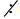 04.?2.?1.?5 сравнивать обыкновенные дроби с одинаковыми числителями или с одинаковыми знаменателями, сравнивать на числовом луче

2.1 Числовые и буквенные выражения1.?2.?1.?5 сравнивать буквенные выражения/ числовые выражения без скобок2.?2.?1.?5 сравнивать числовые выражения со скобками и без них, содержащих более 2-х арифметических действий3.?2.?1.?5 сравнивать числовые выражения, содержащие более 3-х арифметических действий4.?2.?1.?6 сравнивать значения выражений содержащих обыкновенные дроби с одинаковыми знаменателями

2.1 Числовые и буквенные выражения2.?2.?1.?6 находить значения выражений со скобками и без скобок, содержащих два/три арифметических действия, и определять порядок действий3.?2.?1.?6 определять порядок действий и находить значения выражений со скобками и без скобок, содержащих до четырех арифметических действий4.?2.?1.?7 определять порядок действий и находить значения выражений со скобками и без скобок, содержащих более четырех арифметических действий

2.1 Числовые и буквенные выражения3.?2.?1.?7 понимать формулы как равенства, устанавливающие взаимосвязь между величинами4.?2.?1.?8 выводить и применять формулы: пути при прямолинейном равномерном движении s=v•t, t=s:v, v=s:t / формулы движения вдогонку и с отставанием/ деление числа с остатком a=b•c+r

2.2 Равенства и неравенства. Уравнения1.?2.?2.?1 распознавать равенство, неравенство, уравнение/ различать верные и неверные равенства2.?2.?2.?1 определять подходящие числа для неравенств вида х< и х>3.?2.?2.?1 находить множество решений простейших неравенств4.?2.?2.?1 находить множество решений двойных неравенств

2.2 Равенства и неравенства. Уравнения1.?2.?2.?2 решать уравнения способом подбора и на основе связи сложения и вычитания2.?2.?2.?2 решать простейшие уравнения, содержащие действия умножения и деления, уравнения сложной структуры вида:

х+(25-6)=38, (24-3)-х=8, а+6=7+803.?2.?2.?2 решать простейшие уравнения, содержащие действия умножения и деления, уравнения сложной структуры вида х·(25:5)=60, (24·3):х=6, х: (17·2)=2, k+124 : 4 = 4654.?2.?2.?2 решать уравнения вида:

39+490:k=46, 230·а+40=1000:2

Раздел 3: Элементы геометрии

Раздел 3: Элементы геометрии

Раздел 3: Элементы геометрии

Раздел 3: Элементы геометрии

Раздел 3: Элементы геометрии

Подраздел1 класс2 класс3 класс4 класс

3.1 Геометрические фигуры и их классификация1.?3.?1.?1 распознавать и называть геометрические фигуры: точка, прямая, кривая, ломаная, замкнутая и незамкнутая линии, отрезок, луч, угол2.?3.?1.?1 распознавать и называть виды углов (прямой, острый, тупой)/ определять существенные признаки прямоугольника, квадрата, прямоугольного треугольника3.?3.?1.?1 распознавать и называть окружность, круг и их элементы (центр, радиус, диаметр)/ различать симметричные и несимметричные плоские фигуры и соотносить их с предметами окружающего мира4.?3.?1.?1 распознавать и называть прямоугольный треугольник, куб, прямоугольный параллелепипед и их элементы (вершины, ребра, грани)1.?3.?1.?2 различать плоские фигуры (треугольник, круг, квадрат, прямоугольник)/ пространственные фигуры (куб, шар, цилиндр, конус, пирамида) и соотносить их с предметами окружающего мира2.?3.?1.?2 классифицировать многоугольники3.?3.?1.?2 классифицировать геометрические фигуры4.?3.?1.?2 классифицировать треугольники1.?3.?1.?3 измерять и сравнивать стороны геометрических фигур (треугольник, квадрат, прямоугольник)2.?3.?1.?3 измерять длины сторон многоугольников, предметов окружающего мира и обобщать, составлять, применять формулы нахождения периметра Р=(а+в)·2, Р=а·4, Р=а+в+с3.?3.?1.?3 составлять и применять формулы нахождения площади прямоугольника S=a·b, квадрата S=a2, прямоугольного треугольника S=(a·b):2 и предметов окружающего мира4.?3.?1.?3 составлять и применять формулу нахождения объема прямоугольного параллелепипеда (V=a·b·c)2.?3.?1.?4 находить неизвестную сторону фигуры по периметру и известным сторонам3.?3.?1.?4 определять периметр комбинированных фигур, изображенных на рисунке, плоских фигур в окружающем мире4.?3.?1.?4 определять площадь комбинированных фигур, изображенных на рисунке, плоских фигур в окружающем мире2.?3.?1.?5 строить плоские фигуры по заданным значениям периметра, объяснять, как изменяется периметр с изменением ее формы3.?3.?1.?5 строить плоские фигуры по заданным значениям площади, объяснять, как изменяется площадь фигуры с изменением ее формы4.?3.?1.?5 дополнять построение плоских фигур относительно оси симметрии на точечной бумаге, находить величину угла

3.2 Изображение и построение геометрических фигур1.?3.?2.?1 изображать на плоскости прямую, кривую, ломаную замкнутую и незамкнутую линии/ простейшие плоские фигуры (треугольник, четырехугольник) на точечной бумаге2.?3.?2.?1 чертить отрезки и прямые, геометрические фигуры на точечной бумаге, следуя инструкции о позиции, направлении и движении3.?3.?2.?1 чертить параллельные и пересекающиеся прямые/ чертить пересекающие плоские фигуры на точечной бумаге и находить область их пересечения и объединения4.?3.?2.?1 чертить перпендикулярные прямые, симметричные и несимметричные плоские фигуры на точечной бумаге

3.2 Изображение и построение геометрических фигур1.?3.?2.?2 чертить отрезок заданой длины2.?3.?2.?2 чертить прямой угол3.?3.?2.?2 строить прямоугольник и квадрат (по данным сторонам), чертить окружность с помощью циркуля4.?3.?2.?2 строить угол по заданной градусной мере, прямоугольный треугольник по двум сторонам, прилегающим к прямому углу, окружность и круг по радиусу, перпендикуляр к прямой с помощью угольника

3.2 Изображение и построение геометрических фигур1.?3.?2.?3 составлять композиции из моделей плоских фигур и их частей2.?3.?2.?3 делить модели плоских фигур на части и составлять из них композиции3.?3.?2.?3 изготавливать развертку пространственной геометрической фигуры (куб, прямоугольный параллелепипед) и собирать ее модель4.?3.?2.?3 распознавать развертки пространственных геометрических фигур (пирамида, цилиндр, конус), соотносить фигуры с их развертками и собирать ее модель

3.2 Изображение и построение геометрических фигур1.?3.?2.?4 определять основные отношения между геометрическими фигурами (больше-меньше, выше-ниже, шире-уже, толще-тоньше)2.?3.?2.?4 выполнять действия по инструкции и определять исходную позицию, направление и движение (направо, налево, прямо, полный поворот, половина и четверть поворота почасовой и против часовой стрелки)3.?3.?2.?4 объяснять изменения в положении пространственных фигур, с поворотом налево, направо, вид ее сверху и сбоку4.?3.?2.?4 различать симметричные и несимметричные плоские фигуры и соотносить их с предметами окружающего мира

3.2 Изображение и построение геометрических фигур1.?3.?2.?5 определять расположение, направление предметов окружающего мира (впереди-сзади, слева-справа, сверху-снизу, между, рядом, на, над, под, внутри, вне, посередине)

3.3 Координаты точек и направление движения1.?3.?3.?1 определять расположение точек, отмеченных на числовом луче относительно друг друга2.?3.?3.?1 определять расположения отмеченных на линии точек относительно друг друга3.?3.?3.?1 определять расположения отмеченных на плоской фигуре точек относительно друг друга4.?3.?3.?1 составлять схемы движения объектов, используя начало и направления движения, выполнять соответствующие расчеты4.?3.?3.?2 определять исходную позицию и направление движения объектов (навстречу друг другу, в противоположных направлениях)

Раздел 4: Множества, Элементы логики

Раздел 4: Множества, Элементы логики

Раздел 4: Множества, Элементы логики

Раздел 4: Множества, Элементы логики

Раздел 4: Множества, Элементы логики

Подраздел1 класс2 класс3 класс4 класс

4.1 Множества и операции над ними1.?4.?1.?1 наглядно изображать объединение двух множеств и удаление части множества2.?4.?1.?1 наглядно изображать при помощи диаграмм объединение равночисленных множеств и разделение множества на равночисленные части3.?4.?1.?1 наглядно изображать объединение и пересечение двух множеств при помощи диаграмм Эйлера-Венна4.?4.?1.?1 определять характер отношений между множествами (равные, пересекающиеся и непересекающиеся множества, подмножество)1.?4.?1.?2 классифицировать множества по признакам их элементов (цвет, форма, размер, материал, действие объектов)2.?4.?1.?2 составлять и классифицировать (разбивать) числовые множества по количеству цифр в записи чисел, делимости числа на 2, месту, занимаемому в числовой последовательности3.?4.?1.?2 составлять по заданному или самостоятельно установленному признаку элементов множества чисел, их объединение и пересечение4.?4.?1.?2 демонстрировать пересечение прямых линий, геометрических фигур, выделять области пересечения и объединения1.?4.?1.?3 сравнивать множества предметов с помощью составления пар/ определять равные множества, пустое множество2.?4.?1.?3 обозначать множества и его элементы на диаграмме, определять принадлежность элементов множеству, объединению и пересечению множеств3.?4.?1.?3 составлять подмножества множества чисел по заданному или самостоятельно установленному признаку их элементов4.?4.?1.?3 применять переместительное и сочетательное свойства объединения и пересечения множеств при решении задач/ уравнений и неравенств

4.2 Высказывания1.?4.?2.?1 определять верные и неверные утверждения2.?4.?2.?1 определять истинность и ложность утверждений, составлять истинные и ложные утверждения3.?4.?2.?1 составлять истинные или ложные высказывания4.?4.?2.?1 составлять высказывания с математическим содержанием и определять их истинность и ложность1.?4.?2.?2 решать головоломки с одинаковыми цифрами и фигурами, ребусы, простейшие логические задачи на соответствие и истинность2.?4.?2.?2 исследовать и решать числовые задачи, головоломки с разными числами, логические задачи на переливание и взвешивание3.?4.?2.?2 решать задачи на логическое рассуждение методом составления таблиц и графов4.?4.?2.?2 решать логические задачи на развитие пространственного мышления

4.3 Последовательности1.?4.?3.?1 составлять последовательность чисел до 10/ до 20/десятков до 100 и обратно/ определять закономерность в последовательности рисунков, фигур, символов, чисел в пределах 1002.?4.?3.?1 определять закономерность в последовательности чисел до 100/ сотнями до 10003.?4.?3.?1 определять закономерность в последовательности чисел до 1000/ тысячами до миллиона4.?4.?3.?1 определять закономерность в последовательности чисел до 1 000 000/в последовательности чисел, выраженных обыкновенными дробями с одинаковыми знаменателями или с одинаковыми числителями

4.3 Последовательности1.?4.?3.?2 определять последовательность действий и состояний в природе/ составлять последовательность чисел, фигур, игрушек, разноцветных бус и находить нарушение закономерности2.?4.?3.?2 составлять последовательность по заданной закономерности, находить нарушение3.?4.?3.?2 составлять последовательность по самостоятельно выбранному правилу, находить нарушение4.?4.?3.?2 составлять последовательность чисел, группу чисел, выбрав самостоятельно закономерность или правило

4.4 Комбинации предметов1.?4.?4.?1 составлять варианты комбинаций "по два" из предметов окружающего мира2.?4.?4.?1 составлять варианты комбинаций "по три" из предметов окружающего мира3.?4.?4.?1 составлять "дерево возможностей" и использовать в решении задач, проблем в различных жизненных ситуациях4.?4.?4.?1 решать комбинаторные задачи методом перебора

Раздел 5: Математическое моделирование

Раздел 5: Математическое моделирование

Раздел 5: Математическое моделирование

Раздел 5: Математическое моделирование

Раздел 5: Математическое моделирование

Подраздел1 класс2 класс3 класс4 класс

5.1 Задачи и математическая модель1.?5.?1.?1 моделировать задачу в виде схемы, рисунка, краткой записи/ подбирать опорную схему для решения задачи2.?5.?1.?1 моделировать в виде таблицы, схемы, краткой записи задачи в одно действие, в два действия3.?5.?1.?1 моделировать задачу в 2-3 действия в виде таблицы, линейной/ столбчатой диаграммы, схемы, краткой записи4.?5.?1.?1 моделировать задачу в виде чертежа, алгоритма, круговой диаграммы, графика

5.1 Задачи и математическая модель1.?5.?1.?2 использовать понятия, которые применяются при сравнении чисел, предметов, цены товара/ термины, определяющие расположение, направление и расстояние между предметами2.?5.?1.?2 использовать при решении задач зависимость между величинами: цена, количество, стоимость/ длина, ширина, периметр3.?5.?1.?2 использовать при решении задач зависимость между величинами: масса одного предмета, количество, общая масса/расход на один предмет, количество предметов, общий расход/ширина, длина, площадь4.?5.?1.?2 использовать при решении задач зависимость между величинами: производительность, время, затраченное на работу, выполненная работа/ урожайность, плошадь, масса урожая/скорость, время, расстояние/ высота, ширина, длина, объем

5.1 Задачи и математическая модель1.?5.?1.?3 анализировать и решать задачи на нахождение суммы и остатка/ составлять и решать обратные задачи2.?5.?1.?3 анализировать и решать задачи: на нахождение суммы одинаковых слагаемых, деление по содержанию и на равные части, составлять и решать обратные задачи3.?5.?1.?3 анализировать и решать задачи на нахождение доли числа и величины, составлять и решать обратные задачи4.?5.?1.?3 анализировать и решать задачи: на нахождение части от целого, составлять и решать обратные задачи

5.1 Задачи и математическая модель1.?5.?1.?4 анализировать и решать задачи на: увеличение, уменьшение числа на несколько единиц, разностное сравнение, составлять и решать обратные задачи2.?5.?1.?4 анализировать и решать задачи на увеличение/ уменьшение числа в несколько раз, на разностное сравнение, кратное сравнение, составлять и решать обратные задачи3.?5.?1.?4 анализировать и решать задачи на зависимость между величинами/на пропорциональное деление4.?5.?1.?4 анализировать и решать задачи на: зависимость между величинами/ пропорциональное деление/ нахождение неизвестного по двум разностям

5.1 Задачи и математическая модель1.?5.?1.?5 анализировать и решать задачи на нахождение неизвестных компонентов сложения и вычитания, составлять и решать обратные задачи2.?5.?1.?5 анализировать и решать задачи на нахождение неизвестных компонентов умножения и деления, на нахождение стороны и периметра прямоугольника (квадрата), составлять и решать обратные задачи/ различать задачи с прямыми и косвенными вопросами (связанные с отношениями "больше/меньше на", "больше/ меньше в раз")3.?5.?1.?5 анализировать и решать задачи: с косвенными вопросами (связанные с отношениями "больше/меньше на", "больше/ меньше в ... раз(а)"), на нахождение стороны и площади прямоугольника, (квадрата), на кратное сравнение4.?5.?1.?5 анализировать и решать задачи на нахождение длины ребра и объема прямоугольного параллелепипеда (куба)

5.1 Задачи и математическая модель1.?5.?1.?6 обосновывать выбор действий и объяснять способ решения задачи на сложение и вычитание2.?5.?1.?6 обосновывать выбор действий и объяснять способ решения задачи на умножение и деление3.?5.?1.?6 прикидывать ответ задачи в вычислениях, интерпретировать соответствие результата условиям составной задачи4.?5.?1.?6 составлять, сравнивать, решать составные задачи разных видов

5.1 Задачи и математическая модель2.?5.?1.?7 моделировать и решать задачи в 2 действия (разные комбинации простых задач на увеличение/ уменьшение в несколько раз, кратное сравнение)3.?5.?1.?7 моделировать и решать задачи в 3 действия (разные комбинации простых задач на зависимость между величинами)4.?5.?1.?7 моделировать и решать задачи в 3-4 действия разными способами и определять наиболее рациональный

5.1 Задачи и математическая модель2.?5.?1.?8 моделировать решение простых задач на все действия в виде числового выражения и уравнения, составных в виде числового выражения и отдельных действий3.?5.?1.?8 моделировать решение простых задач на все действия в виде выражения с переменными и уравнения, составных – в виде числового выражения или отдельных действий4.?5.?1.?8 моделировать решение составных задач на все действия в виде числового выражения и уравнения

5.1 Задачи и математическая модель4.?5.?1.?9 решать арифметическим и алгебраическим способами задачи на встречное движение, движение в противоположных направлениях, движение вдогонку и с отставанием

5.2 Математический язык1.?5.?2.?1 отличать цифру от числа, наглядно изображать однозначные числа разными способами: совокупностями точек, палочек, на числовом луче2.?5.?2.?1 строить графические модели двузначных чисел, использовать таблицу разрядов3.?5.?2.?1 строить графические модели многозначных чисел, использовать таблицу разрядов и классов4.?5.?2.?1 использовать части плоской фигуры и числовой луч для иллюстрации образования, сравнения, сложения и вычитания обыкновенных дробей

5.2 Математический язык1.?5.?2.?2 использовать знаки "+", "-", "?", "=", ">", "<"/ цифры, символ неизвестного числа ()2.?5.?2.?2 использовать заглавные буквы латинского алфавита для обозначения множества, его элементов строчные буквы, принадлежности и непринадлежности элемента множеству знаки ? и 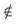 3.?5.?2.?2 использовать для обозначения пустого множества знак O, пересечения множеств знак ? и объединения множеств знак ?

5.2 Математический язык1.?5.?2.?3 использовать числовой луч для иллюстрации сложения и вычитания чисел/ сравнения чисел (больше/ меньше)/ чисел соседей, числовых интервалов и последователь-ности чисел2.?5.?2.?3 обозначать заглавными буквами латинского алфавита точки, отрезки, лучи, прямые и читать их по обозначению3.?5.?2.?3 обозначать буквами латинского алфавита углы, многоугольники, центр окружности, радиус, диаметр и читать их по обозначению4.?5.?2.?3 обозначать заглавными буквами латинского алфавита куб, прямоугольный параллелепипед и читать их по обозначению

5.2 Математический язык1.?5.?2.?4 использовать названия компонентов действий сложения и вычитания при чтении и записи выражений2.?5.?2.?4 использовать названия компонентов действий умножения и деления при чтении и записи выражений3.?5.?2.?4 использовать названия компонентов действий сложения, вычитания, умножения и деления при чтении и записи выражений со скобками4.?5.?2.?4 использовать для обозначения: процента символ % (10 %, 20 %, 25 %, 50 %, 75%, 100 %)/ градусной меры угла символ 0

5.2 Математический язык1.?5.?2.?5 проводить сбор данных, систематизировать, достраивать/ составлять таблицы, пиктограммы, диаграммы с помощью подручных материалов2.?5.?2.?5 проводить сбор данных, систематизировать, строить таблицы и диаграммы3.?5.?2.?5 проводить сбор данных, систематизировать, проводить сравнение, используя диаграммы, пиктограммы4.?5.?2.?5 интерпретировать информацию, сравнивать и обобщать данные, строить графики движения, составлять чертеж к задачам на движение

Приложение

к Типовой учебной программе

по предмету "Математика"

для 1-4 классов уровня

начального образования

Сквоз ные темыРаздел долгосрочного планаПодразделы программыЦели обучения

1 четверть

1 четверть

1 четверть

1 четверть

1. Все обо мне

2. Моя школа1A Числа и цифры1.1 Натуральные числа и число 0. Дроби

1.1.1.1** понимать образование натуральных чисел, считать в прямом и обратном порядке в пределах 10, определять место числа в натуральном ряду чисел;



1.1.1.2 ** читать, записывать и сравнивать однозначные числа и число 10;

1.1.1.3 ** определять состав однозначных чисел

1. Все обо мне

2. Моя школа1A Числа и цифры3.2 Изображение и построение геометрических фигур1.3.2.5 определять расположение, направление предметов окружающего мира (впереди-сзади, слева-справа, сверху-снизу, между, рядом, на, над, под, внутри, вне, посередине);

1.3.2.4 определять основные отношения между геометрическими фигурами (больше-меньше, выше-ниже, шире-уже, толще-тоньше)

1. Все обо мне

2. Моя школа1A Числа и цифры1.2 Операции над числами1.1.2.1 понимать действие сложения как объединение множеств, не имеющих общих элементов, и вычитание как удаление части множества;

1.1.2.5 ** выполнять устно сложение и вычитание без перехода через десяток однозначных чисел;

1.1.2.3** применять свойство 1

1. Все обо мне

2. Моя школа1A Числа и цифры3.3 Координаты точек и направление движения1.3.3.1 определять расположение точек, отмеченных на числовом луче относительно друг друга

1. Все обо мне

2. Моя школа1A Числа и цифры4.3 Последовательности1.4.3.1 ** составлять последовательность чисел до 10 и обратно

1. Все обо мне

2. Моя школа1A Числа и цифры5.2 Математический язык1.5.2.1отличать цифру от числа, наглядно изображать однозначные числа разными способами: совокупностями точек, палочек, на числовом луче;

1.5.1.2 ** использовать понятия, которые применяются при сравнении чисел, предметов/термины, определяющие расположение, направление и расстояние между предметами;

1.5.2.3 использовать числовой луч для иллюстрации сложения и вычитания чисел/ сравнения чисел (больше/меньше), чисел соседей, числовых интервалов и последовательности чисел;

1.5.2.2** использовать знаки "+", "-", "=", "?", ">", "<";

1.5.2.4 использовать названия компонентов действий сложения и вычитания при чтении и записи выражений

1. Все обо мне

2. Моя школа1В Геометрические фигуры4.1 Множества и операции над ними1.4.1.2 классифицировать множества по признакам их элементов (цвет, форма, размер, материал, действие объектов)

1. Все обо мне

2. Моя школа1В Геометрические фигуры3.1 Геометрические фигуры1.3.1.1 распознавать и называть геометрические фигуры: точка, прямая, кривая, ломаная, замкнутая и незамкнутая линии, отрезок, луч, угол;

1.3.1.2 различать плоские фигуры (треугольник, круг, квадрат, прямоугольник)/ пространственные фигуры (куб, шар, цилиндр, конус, пирамида, прямоугольный параллелепипед) и соотносить их с предметами окружающего мира

1. Все обо мне

2. Моя школа1В Геометрические фигуры3.2 Изображение и построение геометрических фигур1.3.2.3 составлять композиции из моделей плоских фигур и их частей

1. Все обо мне

2. Моя школа1С Величины и измерения5.1 Задачи и математическая модель1.5.1.2** использовать понятия, которые применяются при сравнении предметов, цен товаров

1. Все обо мне

2. Моя школа1С Величины и измерения1.3 Величины и единицы их измерения1.1.3.1** различать величины: длина/масса/ объем (емкость), выбирать меры и инструменты для их измерения, производить измерения;

1.1.3.2** производить измерение величин, используя единицы измерения: см, дм/кг/л;

1.1.3.3** сравнивать значения величин длины (см, дм)/массы (кг)/объема емкости (л) и выполнять действия сложения и вычитания над значениями величин

2 четверть

2 четверть

2 четверть

2 четверть

3. Моя семья и друзья

4. Мир вокруг нас2A Сложение и вычитание чисел в пределах 101.2 Операции над числами

1.1.2.4 составлять, знать и применять таблицу сложения однозначных чисел без перехода через десяток;

1.1.2.3 применять переместительное свойство сложения, свойство 0

3. Моя семья и друзья

4. Мир вокруг нас2A Сложение и вычитание чисел в пределах 101.1 Натуральные числа и число 0. Дроби1.1.1.1** понимать образование числа нуль;

1.1.1.4 образовывать укрупненную единицу счета десяток, считать, десятками до 100, записывать, сравнивать

3. Моя семья и друзья

4. Мир вокруг нас2A Сложение и вычитание чисел в пределах 104.3 Последовательности1.4.3.1 ** составлять последовательность десятков до 100, определять закономерность в последовательности рисунков, фигур, символов, чисел в пределах 100

3. Моя семья и друзья

4. Мир вокруг нас2A Сложение и вычитание чисел в пределах 101.2 Операции над числами1.1.2.5 ** выполнять устно сложение и вычитание десятков;

1.1.2.1 понимать действие сложения как объединение множеств, не имеющих общих элементов, и вычитание как удаление части множества

3. Моя семья и друзья

4. Мир вокруг нас2A Сложение и вычитание чисел в пределах 102.1 Числовые и буквенные выражения1.2.1.1 ** составлять, читать, записывать и распознавать числовые выражения (суммы, разности)

3. Моя семья и друзья

4. Мир вокруг нас2A Сложение и вычитание чисел в пределах 105.2 Математический язык1.5.2.2 ** использовать знаки "+", "-", "?", "=", ">", "<";

1.5.2.4 использовать названия компонентов действий сложения и вычитания при чтении и записи выражений

3. Моя семья и друзья

4. Мир вокруг нас2B Числа и закономерности1.1 Натуральные числа и число 0. Дроби1.1.1.5** находить половину числа 2, 4, 6, 8, 10 предметов путем практического действия

3. Моя семья и друзья

4. Мир вокруг нас2B Числа и закономерности4.3 Последовательности1.4.3.1 ** составлять последовательность десятков до 100, определять закономерность в последовательности рисунков, фигур, символов, чисел в пределах 100;

1.4.3.2 определять последовательность действий и состояний в природе/составлять последовательность чисел, фигур, игрушек, разноцветных бус и находить нарушение закономерности

3. Моя семья и друзья

4. Мир вокруг нас2B Числа и закономерности4.2 Высказывания1.4.2.2 ** решать головоломки с одинаковыми цифрами и фигурами, ребусы

3. Моя семья и друзья

4. Мир вокруг нас2C Измерения величин 3.1 Геометрические фигуры и их классификация1.3.1.3 измерять и сравнивать стороны геометрических фигур (треугольник, квадрат, прямоугольник)

3. Моя семья и друзья

4. Мир вокруг нас2C Измерения величин 3.2 Изображение и расположение геометрических фигур1.3.2.2 чертить отрезок заданной длины

3. Моя семья и друзья

4. Мир вокруг нас2C Измерения величин 1.3 Величины и единицы их измерения1.1.3.1** различать величины: длина/масса/ объем (емкость)/время, выбирать меры и инструменты для их измерения, производить измерения;

1.1.3.2** производить измерения величин, используя единицы измерения: длины (см, дм), массы (кг), объема емкости (л);

1.1.3.3** сравнивать значения величин длины (см, дм), массы (кг), объема емкости (л) и выполнять действия сложения и вычитания над значениями величин;

1.1.3.4 преобразовывать единицы измерения длины см, дм на основе соотношений между ними

3 четверть

3 четверть

3 четверть

3 четверть

5. Путе шествие

6. Тради ции и фольк лор3A Действия с числами. Задачи1.1 Натуральные числа и число 0. Дроби1.1.1.2 ** сравнивать однозначные числа

5. Путе шествие

6. Тради ции и фольк лор3A Действия с числами. Задачи5.1 Задачи и математическая модель1.5.1.1** моделировать задачу в виде схемы, рисунка, краткой записи/подбирать опорную схему для решения задачи;

1.5.1.3** анализировать и решать задачи на нахождение суммы и остатка/составлять и решать обратные задачи;

1.5.1.4 анализировать и решать задачи на увеличение, уменьшение числа на несколько единиц, разностное сравнение, составлять и решать обратные задачи;

1.5.1.5 анализировать и решать задачи на нахождение неизвестных компонентов сложения и вычитания, составлять и решать обратные задачи

5. Путе шествие

6. Тради ции и фольк лор3A Действия с числами. Задачи5.2 Математический язык1.5.2.2 использовать знаки "+", "-", "?", "=", ">", "<"/цифры, символ неизвестного числа ()

5. Путе шествие

6. Тради ции и фольк лор3A Действия с числами. Задачи1.2 Операции над числами1.1.2.2 понимать, что сложение и вычитание взаимообратные действия, определять зависимость между компонентами, результатами этих действий;

1.1.2.3 применять переместительное свойство сложения

5. Путе шествие

6. Тради ции и фольк лор3B Величины. Ориенти рование во времени1.3 Величины и единицы их измерения1.1.3.5 определять время в часах по циферблату в 12 часовом формате/различать единицы измерения времени: минута, час, день, неделя, месяц, год; 

1.1.3.1 ** различать величины времени, выбирать меры и инструменты для их измерения, производить измерения;

1.1.3.2 ** производить измерение величин, используя единицы измерения: время (ч)

5. Путе шествие

6. Тради ции и фольк лор3C Равенства и неравенства. Уравнения2.2 Равенства и неравенства. Уравнения1.2.2.1 распознавать равенство, неравенство, уравнение, различать верные и неверные равенства;

1.2.2.2 решать уравнения способом подбора и на основе связи сложения и вычитания

5. Путе шествие

6. Тради ции и фольк лор3C Равенства и неравенства. Уравнения2.1 Числовые и буквенные выражения1.2.1.1 составлять, читать, записывать и распознавать числовые и буквенные выражения (суммы, разности)/равенства и неравенства;

1.2.1.2 находить значения буквенного выражения в одно действие при заданном значении буквы;

1.2.1.3 представлять и применять в виде буквенного равенства связи между сложением и вычитанием: а+b=с, c–a=b, c-b=a;

1.2.1.4 представлять в виде буквенного равенства свойства 0 при сложении и вычитании: a+0=a, a-0=a;

1.2.1.5 сравнивать буквенные выражения/ числовые выражения без скобок

5. Путе шествие

6. Тради ции и фольк лор3C Равенства и неравенства. Уравнения5.2 Математический язык1.5.2.2 использовать знаки "+", "-", "?", "=", ">", "<"/цифры /символ неизвестного числа ()

4 четверть

4 четверть

4 четверть

4 четверть

7. Еда и напитки

8. В здоро вом теле здоро вый дух!4A Вычисления в повседневной жизни1.1 Натуральные числа и число 0. Дроби

1.1.1.1 ** считать в прямом и обратном порядке в пределах 11-20, определять место числа в натуральном ряду чисел;



1.1.1.2 ** читать, записывать и сравнивать числа от 11 до 20;



1.1.1.3 ** определять разрядный состав чисел в пределах 20, раскладывать на сумму разрядных слагаемых;

1.1.1.5** считать в прямом и обратном порядке числовыми группами по 2 до 20

7. Еда и напитки

8. В здоро вом теле здоро вый дух!4A Вычисления в повседневной жизни1.2 Операции над числами1.1.2.5 выполнять устно сложение и вычитание двузначного числа и однозначного в пределах 20

7. Еда и напитки

8. В здоро вом теле здоро вый дух!4A Вычисления в повседневной жизни1.3 Величины и единицы их измерения1.1.3.6 производить различные операции с монетами 1 тг, 2 тг, 5 тг, 10 тг, 20 тг

7. Еда и напитки

8. В здоро вом теле здоро вый дух!4A Вычисления в повседневной жизни4.3 Последовательности1.4.3.1 ** составлять последовательность чисел до 20 и обратно

7. Еда и напитки

8. В здоро вом теле здоро вый дух!4A Вычисления в повседневной жизни5.1 Задачи и математическая модель1.5.1.4 анализировать и решать задачи на увеличение, уменьшение числа на несколько единиц, разностное сравнение, составлять и решать обратные задачи;

1.5.1.3 анализировать и решать задачи на нахождение суммы и остатка, составлять и решать обратные задачи;

1.5.1.6 обосновывать выбор действий и объяснять способ решения задачи на сложение и вычитание

7. Еда и напитки

8. В здоро вом теле здоро вый дух!4B Множеста. Элемен ты логики5.2 Математический язык1.5.2.5 проводить сбор данных, систематизировать, достраивать/составлять таблицы, пиктограммы, диаграммы с помощью подручных материалов

7. Еда и напитки

8. В здоро вом теле здоро вый дух!4B Множеста. Элемен ты логики4.2 Высказывания1.4.2.1 определять верные и неверные утверждения;

1.4.2.2 ** решать ребусы, простейшие логические задачи на соответствие и истинность

7. Еда и напитки

8. В здоро вом теле здоро вый дух!4B Множеста. Элемен ты логики4.1 Множества и операции над ними1.4.1.2 классифицировать множества по признакам их элементов (цвет, форма, размер, материал, действие объектов);

1.4.1.3 сравнивать множества предметов с помощью составления пар, определять равные множества, пустое множество;

1.4.1.1 наглядно изображать объединение двух множеств и удаление части множества

7. Еда и напитки

8. В здоро вом теле здоро вый дух!4B Множеста. Элемен ты логики4.4 Комбинации предметов1.4.4.1 составлять варианты комбинаций "по два" из предметов окружающего мира

7. Еда и напитки

8. В здоро вом теле здоро вый дух!4B Множеста. Элемен ты логики1.3 Величины и единицы их измерения1.1.3.1 различать величины: длина/масса/ объем (емкость)/время, выбирать меры и инструменты для их измерения, производить измерения;

1.1.3.3** сравнивать значения величин длины (см, дм), массы (кг), объема емкости (л), времени (ч) и выполнять действия сложения и вычитания над значениями величин

7. Еда и напитки

8. В здоро вом теле здоро вый дух!4C Расположение и направление объектов3.1 Геометрические фигуры и их классификация1.3.1.2 различать плоские фигуры (треугольник, круг, квадрат, прямоугольник), пространственные фигуры (куб, шар, цилиндр, конус, пирамида) и соотносить их с предметами окружающего мира

7. Еда и напитки

8. В здоро вом теле здоро вый дух!4C Расположение и направление объектов3.2 Изображение и расположение геометрических фигур1.3.2.1 изображать на плоскости прямую, кривую, ломаную замкнутую и незамкнутую линии/простейшие плоские фигуры (треугольник, четырехугольник) на точечной бумаге;

1.3.2.2 чертить отрезок заданой длины;

1.3.2.3 составлять композиции из моделей плоских фигур и их частей;

1.3.2.4 определять основные отношения между геометрическими фигурами (больше-меньше, выше-ниже, шире-уже, толще-тоньше)

7. Еда и напитки

8. В здоро вом теле здоро вый дух!4C Расположение и направление объектов5.1 Задачи и математическая модель1.5.1.2 ** использовать термины, определяющие расположение, направление и расстояние между предметами

Сквозные темыРаздел долгосрочного планаПодразделы программыЦели обучения

1 четверть

1 четверть

1 четверть

1 четверть

1. Все обо мне

2. Моя семья и друзья1А Двузначные числа1.1 Натуральные числа и число 0. Дроби

2.1.1.1 понимать образование чисел в пределах 100, считать в прямом и обратном порядке в пределах 100, определять место числа в натуральном ряду чисел;



2.1.1.2 читать, записывать и сравнивать двузначные числа;

2.1.1.3 ** определять разрядный состав двузначных чисел, раскладывать на сумму разрядных слагаемых

1. Все обо мне

2. Моя семья и друзья1А Двузначные числа5.2 Математический язык2.5.2.1 строить графические модели двузначных чисел, использовать таблицу разрядов

1. Все обо мне

2. Моя семья и друзья1В Действия с числами. Задачи1.2 Операции над числами2.1.2.4 ** составлять, знать и применять таблицу сложения однозначных чисел с переходом через десяток;

2.1.2.5 ** выполнять устно сложение и вычитание однозначных чисел с переходом через десяток;

2.1.2.3** применять переместительное, сочетательное свойства сложения для рационализации вычислений

1. Все обо мне

2. Моя семья и друзья1В Действия с числами. Задачи2.1 Числовые и буквенные выражения2.2.1.6 находить значения выражений со скобками и без скобок, содержащих два, три арифметических действия, и определять порядок действий

1. Все обо мне

2. Моя семья и друзья5.1 Задачи и математическая модель2.5.1.1 моделировать в виде таблицы, схемы, краткой записи задачи в одно действие, в два действия;

2.5.1.8 ** моделировать решение простых задач на все действия в виде числового выражения и уравнения;

1. Все обо мне

2. Моя семья и друзья1С Величины и их единицы измерения1.3 Величины и единицы их измерения2.1.3.1 различать шкалы различных измерительных приборов и определять по ним соответствующие значения величин;

2.1.3.2** производить измерение величин, используя единицы измерения: длина м/ масса ц;

2.1.3.3** сравнивать значения величин длины см, дм, м, массы кг, ц, объема емкости л и выполнять действия сложения/ вычитания/умножения/деления над значениями величин;

2.1.3.4** преобразовывать единицы измерения длины см, дм, м, массы кг, ц на основе соотношений между ними

2 четверть

2 четверть

2 четверть

2 четверть

3. Моя школа 

4. Мой родной край 2A Сложение и вычитание двузначных чисел. Сотни.1.1 Натуральные числа и число 0.2.1.1.4 образовывать укрупненную единицу счета сотня, считать сотнями до 1000, записывать, сравнивать

3. Моя школа 

4. Мой родной край 2A Сложение и вычитание двузначных чисел. Сотни.1.2 Операции над числами2.1.2.3** применять переместительное, сочетательное свойства сложения для рационализации вычислений;

2.1.2.5** выполнять устно сложение и вычитание вида: 300+200 (3с.+2с.), 170-130 (17дес.-13 дес.);

2.1.2.8 применять алгоритмы сложения и вычитания двузначных чисел в таких случаях, как: 34+23, 57-23, 45±19, 47+33, 80-47, 100-35;

2.1.2.7 выполнять устно сложение и вычитание чисел с переходом через десяток в случаях вида: 45±9, 40-14

3. Моя школа 

4. Мой родной край 2A Сложение и вычитание двузначных чисел. Сотни.4.3 Последовательности2.4.3.1 определять закономерность в последовательности чисел до 100/сотнями до 1000;

2.4.3.2 составлять последовательность по заданной закономерности, находить нарушение

3. Моя школа 

4. Мой родной край 2A Сложение и вычитание двузначных чисел. Сотни.5.1 Задачи и математическая модель2.5.1.1**моделировать в виде таблицы, схемы, краткой записи задачи в два действия; 

2.5.1.7**моделировать и решать задачи в 2 действия;

2.5.1.8**моделировать решение составных задач в виде числового выражения и отдельных действий 

3. Моя школа 

4. Мой родной край 2B Величины и их единицы1.3 Величины и единицы их измерения2.1.1.3** читать, записывать и использовать римскую нумерацию чисел до 12;

2.1.3.3 сравнивать значения величин длины (см, дм, м), массы (кг, ц), объема емкость (л), времени (ч, мин, сут, месяц, год) и выполнять действия сложения/вычитания/ умножения/деления со значениями величин;

2.1.3.4 преобразовывать единицы измерения длины: (см, дм, м), массы (кг, ц), объема емкостиь (л), времени (ч, мин, сут, месяц, год) на основе соотношений между ними;

2.1.3.5 определять время по циферблату: часы и минуты

3. Моя школа 

4. Мой родной край 2С Обозначение множества и его элемента. Знаки и4.1 Множества и операции над ними2.4.1.2 составлять и классифицировать (разбивать) числовые множества по количеству цифр в записи чисел, делимости числа на 2, месту, занимаемому в числовой последовательности;

2.4.1.3 обозначать множества и его элементы на диаграмме, определять принадлежность элементов множеству, объединению и пересечению множеств

3. Моя школа 

4. Мой родной край 2С Обозначение множества и его элемента. Знаки и4.2 Высказывания2.4.2.1 определять истинность и ложность утверждений, составлять истинные и ложные утверждения

3. Моя школа 

4. Мой родной край 2С Обозначение множества и его элемента. Знаки и4.4 Комбинации объектов2.4.4.1 составлять варианты комбинаций "по три" из предметов окружающего мира

3. Моя школа 

4. Мой родной край 2С Обозначение множества и его элемента. Знаки и5.2 Математический язык2.5.2.2 использовать заглавные буквы латинского алфавита для обозначения множества, его элементов строчные буквы, принадлежности и непринадлежности элемента множеству знаки ? и 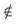 ;

2.5.2.5 проводить сбор данных, систематизировать, строить таблицы и диаграммы

3 четверть

3 четверть

3 четверть

3 четверть

5. В здоровом теле здоровый дух! 

6. Традиции и фольклор3А Геометрические фигуры и их взаимное расположение 3.1 Геометрические фигуры и их классификация 

2.3.1.1 распознавать и называть виды углов (прямой, острый, тупой)/определять существенные признаки прямоугольника, квадрата, прямоугольного треугольника;

2.3.1.2 классифицировать многоугольники

5. В здоровом теле здоровый дух! 

6. Традиции и фольклор3А Геометрические фигуры и их взаимное расположение 3.2 Изображение и построение геометрических фигур2.3.2.1 чертить отрезки и прямые, геометрические фигуры на точечной бумаге, следуя инструкции о позиции, направлении и движении;

2.3.2.2 чертить прямой угол

5. В здоровом теле здоровый дух! 

6. Традиции и фольклор3А Геометрические фигуры и их взаимное расположение 4.3 Последовательности2.4.3.2 составлять последовательность по заданной закономерности, находить нарушение

5. В здоровом теле здоровый дух! 

6. Традиции и фольклор3В Умножение и деление. Задачи1.1 Натуральные числа и число 0. Дроби2.1.1.5 считать в прямом и обратном порядке числовыми группами по 3, 4, 5 до 50/ различать четные/нечетные числа/ демонстрировать деление группы предметов на 6, 7, 8, 9 равных частей

5. В здоровом теле здоровый дух! 

6. Традиции и фольклор3В Умножение и деление. Задачи1.2 Операции над числами2.1.2.1 понимать умножение как сложение одинаковых слагаемых и деление как разбиение объектов по содержанию на равные части;

2.1.2.2 понимать, что умножение и деление – взаимообратные действия, определять зависимость между компонентами, результатами этих действий;

2.1.2.4** составлять, знать и применять таблицу умножения и деления на 2, 3, 4, 5

5. В здоровом теле здоровый дух! 

6. Традиции и фольклор3В Умножение и деление. Задачи1.3 Величины и единицы их измерения2.1.3.6 различать монеты в 50 тг, 100 тг, купюры 200 тг, 500 тг и производить различные операции с ними

5. В здоровом теле здоровый дух! 

6. Традиции и фольклор3В Умножение и деление. Задачи4.1 Множества и операции над ними2.4.1.1 наглядно изображать при помощи диаграмм объединение равночисленных множеств и разделение множества на равночисленные части

5. В здоровом теле здоровый дух! 

6. Традиции и фольклор3В Умножение и деление. Задачи5.1 Задачи2.5.1.3 анализировать и решать задачи на: нахождение суммы одинаковых слагаемых, деление по содержанию и на равные части, составлять и решать обратные задачи

5. В здоровом теле здоровый дух! 

6. Традиции и фольклор3С Числовые и буквенные выражения. Уравнения. Задачи2.1 Числовые и буквенные выражения2.2.1.1 составлять, читать, записывать и распознавать числовые и буквенные выражения (произведения, частного)/ равенства и неравенства;

2.2.1.2 находить значение буквенного выражения в два действия при заданном значении буквы;

2.2.1.3 представлять и применять в виде буквенного равенства свойства сложения и умножения: a+b=b+a, (a+b) +c=a+(b+c), ab=ba;

2.2.1.4 представлять в виде буквенного равенства свойства умножения числа на 1, деление числа на 1: a•1=a, a:1=a

5. В здоровом теле здоровый дух! 

6. Традиции и фольклор3С Числовые и буквенные выражения. Уравнения. Задачи2.2 Равенства и неравенства. Уравнения2.2.2.1 определять подходящие числа для неравенств вида х <и х >;

2.2.2.2 решать простейшие уравнения на умножение и деление, уравнения сложной структуры вида: х+(25-6) =38, (24-3) -х=8, а+6=7+80

5. В здоровом теле здоровый дух! 

6. Традиции и фольклор3С Числовые и буквенные выражения. Уравнения. Задачи5.1 Задачи и математическая модель2.5.1.2** использовать при решении задач зависимость между величинами: цена, количество, стоимость;

2.5.1.4 анализировать и решать задачи на увеличение/ уменьшение числа в несколько раз, кратное сравнение, составлять и решать обратные задачи;

2.5.1.5** анализировать и решать задачи на нахождение неизвестных компонентов умножения и деления, составлять и решать обратные задачи, различать задачи с прямыми и косвенными вопросами (связанные с отношениями "больше/меньше на", "больше/меньше в раз");

2.5.1.6 обосновывать выбор действий и объяснять способ решения задачи на умножение и деление;

2.5.1.7 моделировать и решать задачи в 2 действия (разные комбинации простых задач на увеличение/уменьшение в несколько раз, кратное сравнение);

2.5.1.8 моделировать решение простых задач на все действия в виде числового выражения и уравнения/составных в виде числового выражения и отдельных действий

5. В здоровом теле здоровый дух! 

6. Традиции и фольклор3С Числовые и буквенные выражения. Уравнения. Задачи5.2 Математический язык2.5.2.4 использовать названия компонентов действий умножения и деления при чтении и записи выражений

4 четверть

4 четверть

4 четверть

4 четверть

7. Окружающая среда

8. Путешествие4A Рациональные способы вычислений1.2 Операции над числами2.1.2.3 применять переместительное, сочетательное свойства сложения/переместительное свойство умножения для рационализации вычислений

7. Окружающая среда

8. Путешествие4A Рациональные способы вычислений2.1 Числовые и буквенные выражения2.2.1.5 сравнивать буквенные, числовые выражения со скобками и без них, содержащие более 2-х арифметических действий;

2.2.1.6 находить значения выражений со скобками и без скобок, содержащих два/три арифметических действия и определять порядок действий

7. Окружающая среда

8. Путешествие4B Способы решения задач5.1 Задачи и математическая модель2.5.1.4 анализировать и решать задачи на увеличение/уменьшение числа в несколько раз, на разностное сравнение, кратное сравнение, составлять и решать обратные задачи;

2.5.1.5** различать задачи с прямыми и косвенными вопросами (связанные с отношениями "больше/меньше на", "больше/меньше в раз");

2.5.1.8 моделировать решение простых задач на все действия в виде числового выражения и уравнения/ составных в виде числового выражения и отдельных действий

7. Окружающая среда

8. Путешествие4C Геометрические фигуры. Периметр. Площадь3.1 Геометрические фигуры и их классификация2.3.1.3 измерять длины сторон многоугольников, предметов окружающего мира и обобщать, составлять, применять формулы нахождения периметра Р= (а+b)·2, Р = а·4, Р=а+b+с;

2.3.1.4 находить неизвестную сторону фигуры по периметру и известным сторонам;

2.3.1.5 строить плоские фигуры на бумаге в клетку по заданным значениям периметра, объяснять, как изменяется периметр с изменением ее формы

7. Окружающая среда

8. Путешествие4C Геометрические фигуры. Периметр. Площадь3.2 Изображение и построение геометрических фигур2.3.2.3 делить модели плоских фигур на части и составлять из них композиции;

2.3.2.4 выполнять действия по инструкции и определять исходную позицию, направление и движение (направо, налево, прямо, полный поворот, половина и четверть поворота по часовой и против часовой стрелки)

7. Окружающая среда

8. Путешествие4C Геометрические фигуры. Периметр. Площадь3.3 Координаты точек и направление движения2.3.3.1 определять расположение отмеченных на линии точек относительно друг друга

7. Окружающая среда

8. Путешествие4C Геометрические фигуры. Периметр. Площадь4.2 Высказывания2.4.2.2 исследовать и решать числовые задачи, головоломки с разными числами, логические задачи на переливание и взвешивание

7. Окружающая среда

8. Путешествие4C Геометрические фигуры. Периметр. Площадь5.1 Задачи и математическая модель2.5.1.2** использовать при решении задач зависимость между величинами: длина, ширина, периметр;

2.5.1.5** анализировать и решать задачи на нахождение стороны и периметра прямоугольника (квадрата), составлять и решать обратные задачи

7. Окружающая среда

8. Путешествие4C Геометрические фигуры. Периметр. Площадь5.2 Математический язык 2.5.2.3 обозначать заглавными буквами латинского алфавита точки, отрезки, лучи, прямые и читать их по обозначению

Сквозные темыРаздел долгосрочно

го планаПодразделы программыЦели обучения

1 четверть

1 четверть

1 четверть

1 четверть

1. Живая природа

2. Что такое хорошо, что такое плохо? (Свет и темнота)1А Числа в пределах 1000. Сложение и вычитание1.1 Натуральные числа и число 0. Дроби

3.1.1.1 понимать образование чисел в пределах 1000, считать в прямом и обратном порядке в пределах 1000, определять место числа в натуральном ряду чисел;



3.1.1.2 читать, записывать и сравнивать трехзначные числа;



3.1.1.3 определять разрядный и классовый состав трехзначных чисел и общее количество разрядных единиц, раскладывать на сумму разрядных слагаемых;

3.1.1.4 образовывать укрупненную единицу счета тысяча, считать тысячами до 1000 000, записывать, сравнивать

1. Живая природа

2. Что такое хорошо, что такое плохо? (Свет и темнота)1А Числа в пределах 1000. Сложение и вычитание5.2 Математический язык3.5.2.1 строить графические модели многозначных чисел, использовать таблицу разрядов и классов;

3.5.2.4 ** использовать названия компонентов действий сложения, вычитания, умножения и деления при чтении и записи выражений со скобками

1. Живая природа

2. Что такое хорошо, что такое плохо? (Свет и темнота)1А Числа в пределах 1000. Сложение и вычитание1.2 Операции над числами3.1.2.5 выполнять устно сложение и вычитание трехзначных чисел/тысяч на основе их десятичного состава;

3.1.2.8 применять алгоритмы сложения и вычитания трехзначных чисел

1. Живая природа

2. Что такое хорошо, что такое плохо? (Свет и темнота)1А Числа в пределах 1000. Сложение и вычитание2.1 Числовые и буквенные выражения3.2.1.1 составлять, читать, записывать и распознавать выражения с одной/двумя переменными;

3.2.1.2 находить значение выражения с двумя переменными при заданных значениях переменных

1. Живая природа

2. Что такое хорошо, что такое плохо? (Свет и темнота)1А Числа в пределах 1000. Сложение и вычитание2.2 Уравнения и неравенства3.2.2.1 находить множество решений простейших неравенств

1. Живая природа

2. Что такое хорошо, что такое плохо? (Свет и темнота)1А Числа в пределах 1000. Сложение и вычитание4.3 Последовательности3.4.3.1 определять закономерность в последовательности чисел до 1000/ тысячами до миллиона;

3.4.3.2 составлять последовательность по самостоятельно выбранному правилу, находить нарушение

1. Живая природа

2. Что такое хорошо, что такое плохо? (Свет и темнота)1В Умножение и деление1.2 Операции над числами3.1.2.2 применять свойство 0 и 1 при выполнении умножения и деления; знать о невозможности деления числа на 0;

3.1.2.3** применять переместительное свойство умножения для рационализации вычислений

1. Живая природа

2. Что такое хорошо, что такое плохо? (Свет и темнота)1В Умножение и деление1.3 Величины и единицы их измерения3.1.3.1 выбирать меры и инструменты для измерения площади поверхности предметов, производить измерения палеткой;

3.1.3.3 ** сравнивать значения величин длины (мм, см, дм, м, км), массы (г, кг, ц, т), объема емкости (л), площади (см2, дм2, м2), выполнять арифметические действия над значениями величин

1. Живая природа

2. Что такое хорошо, что такое плохо? (Свет и темнота)1В Умножение и деление2.1 Числовые и буквенные выражения3.2.1.4 представлять в виде буквенного равенства свойства умножения числа на 0: a•0=0, невозможность деления числа на 0:

a 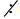 0

1. Живая природа

2. Что такое хорошо, что такое плохо? (Свет и темнота)1В Умножение и деление

4.1 

Множества и операции над ними

3.4.1.1 наглядно изображать объединение и пересечение двух множеств при помощи диаграмм Эйлера-Венна;



3.4.1.2 составлять по заданному или самостоятельно установленному признаку элементов множества чисел, их объединение и пересечение;

3.5.2.2 использовать для обозначения: пустого множества знак O, пересечения множеств знак ? и объединения множеств знак ?

1. Живая природа

2. Что такое хорошо, что такое плохо? (Свет и темнота)1В Умножение и деление4.4 Комбинации предметов3.4.4.1 составлять "дерево возможностей" и использовать в решении задач, проблем в различных жизненных ситуациях

1. Живая природа

2. Что такое хорошо, что такое плохо? (Свет и темнота)1В Умножение и деление5.1 Задачи и математическая модель3.5.1.1 ** моделировать задачу в 2-3 действия в виде схемы, краткой записи;

3.5.1.4 ** анализировать и решать задачи на зависимость между величинами

1. Живая природа

2. Что такое хорошо, что такое плохо? (Свет и темнота)1В Умножение и деление5.2 Математический язык3.5.2.4 ** использовать названия компонентов действий сложения, вычитания, умножения и деления при чтении и записи выражений со скобками

1. Живая природа

2. Что такое хорошо, что такое плохо? (Свет и темнота)1С Табличное умножение и деление1.2 Операции над числами3.1.2.4 составлять, знать и применять таблицу умножения и деления на 6, 7, 8, 9

1. Живая природа

2. Что такое хорошо, что такое плохо? (Свет и темнота)1С Табличное умножение и деление2.1 Числовые и буквенные выражения3.2.1.1 составлять, читать, записывать и распознавать выражения с одной/двумя переменными;

3.2.1.6 определять порядок действий и находить значения выражений со скобками и без скобок, содержащих до четырех арифметических действий;

3.2.1.7 понимать формулы как равенства, устанавливающие взаимосвязь между величинами

1. Живая природа

2. Что такое хорошо, что такое плохо? (Свет и темнота)1С Табличное умножение и деление

5.1

Задачи и математическая модель

3.5.1.2 ** использовать при решении задач зависимость между величинами: масса одного предмета, количество, общая масса/ расход на один предмет, количество предметов, общий расход;



3.5.1.5 ** анализировать и решать задачи:

с косвенными вопросами (связанные с отношениями "больше/меньше на", "больше/ меньше в ... раз(а)")

2 четверть

2 четверть

2 четверть

2 четверть

3. Время

4. Архитек тура

2А 

Доли1.1 Натуральные числа и число 0. Дроби

3.1.1.5 демонстрировать образование доли, читать записывать, сравнивать их;

3.1.1.6 читать, записывать обыкновенные дроби, сравнивать дроби с одинаковыми знаменателями с использованием наглядности1.2 Операции над числами3.1.2.1** понимать квадрат числа как произведение двух одинаковых множителей и куб числа - трех одинаковых множителей;

3.1.2.1** понимать, что дроби это одна или несколько частей целого и как частное двух натуральных чисел;

3.1.2.14 находить долю числа/величины и число/величину по его доле: половину, четвертую, десятую часть от чисел в пределах 100 и сотен5.1 Задачи и математическая модель3.5.1.3 анализировать и решать задачи на нахождение доли числа и величины, составлять и решать обратные задачи;

3.5.1.4 анализировать и решать задачи на зависимость между величинами/ на пропорциональное деление2В Площадь. Величины3.1 Геометрические фигуры и их классификация3.3.1.1 распознавать и называть окружность, круг и их элементы (центр, радиус, диаметр)/ различать симметричные и несимметричные плоские фигуры и соотносить их с предметами окружающего мира;

3.3.1.2 классифицировать геометрические фигуры;

3.3.1.3 составлять и применять формулы нахождения площади прямоугольника S=a·b, квадрата S=a2, прямоугольного треугольника S=(a·b):2 и предметов окружающего мира;

3.3.1.4 определять периметр комбинированных фигур, изображенных на рисунке, плоских фигур в окружающем мире;

3.3.1.5 строить плоские фигуры на бумаге в клетку по заданным значениям площади, объяснять, как изменяется площадь фигуры с изменением ее формы2В Площадь. Величины3.2 Изображение и построение геометрических фигур3.3.2.1 чертить параллельные и пересекающиеся прямые/чертить пересекающие плоские фигуры на точечной бумаге и находить область их пересечения и объединения;

3.3.2.2 строить прямоугольник и квадрат (по данным сторонам), чертить окружность с помощью циркуля2В Площадь. Величины3.3 Координаты точек и направление движения3.3.3.1 определять расположения отмеченных на плоской фигуре точек относительно друг друга2В Площадь. Величины1.3 Величины и единицы их измерения3.1.3.1 выбирать меры и инструменты для измерения площади поверхности предметов, производить измерения палеткой;

3.1.3.2** производить измерение величин, используя единицы измерения: (мм)/(г, т)/ (см2, дм2, м2);

3.1.3.3** сравнивать значения величин длины (мм, см, дм, м, км), массы (г, кг, ц, т), объема емкости (л), площади (см2, дм2, м2) и выполнять арифметические действия над значениями величин;

3.1.3.4 ** преобразовывать единицы измерения длины (мм, см, дм, м, км), массы (г, кг, ц, т), площади (см2, дм2, м2) на основе соотношений между ними2В Площадь. Величины5.1 Задачи и математическая модель3.5.1.2 ** использовать при решении задач зависимость между величинами: ширина, длина, площадь;

3.5.1.4 анализировать и решать задачи на зависимость между величинами/ на пропорциональное деление;

3.5.1.5 **анализировать и решать задачи: на нахождение стороны и площади прямоугольника, (квадрата)5.2 Математический язык3.5.2.3 обозначать заглавными буквами латинского алфавита углы, многоугольники и читать их по обозначению2С Устное умножение и деление1.2 Операции над числами3.1.2.5 ** выполнять устно сложение и вычитание трехзначных чисел на основе их десятичного состава;

3.1.2.8 применять алгоритмы сложения и вычитания трехзначных чисел;

3.1.2.9 применять правила деления суммы и произведения на однозначное число, умножение суммы на число при устном выполнении умножения и деления чисел в пределах 100;

3.1.2.12 устное умножение и деление трехзначного числа, оканчивающегося нулями, на однозначное число

3 четверть

3 четверть

3 четверть

3 четверть

5. Искусст во

6. Выдаю щиеся личности3А Внетабличное умножение и деление1.2 Операции над числами

3.1.2.3** применять сочетательное, распределительное свойства умножения для рационализации вычислений;



3.1.2.6 выполнять деление с остатком на однозначное число;



3.1.2.7 выполнять устно внетабличное умножение и деление в случаях: 17·5, 96:6, 75:15, 84:4;

3.1.2.9 применять правила деления суммы и произведения на однозначное число, умножение суммы на число при устном выполнении умножения и деления чисел в пределах 1002.2 Равенства и неравенства. Уравнения3.2.2.2 решать простейшие уравнения, содержащие действия умножения и деления, уравнения сложной структуры вида х·(25:5)=60, (24·3):х=6, х:(17·2)=2, k+124:4=4652.1 Числовые и буквенные выражения3.2.1.3 представлять и применять в виде буквенного равенства сочетательное и распределительное свойство умножения: (ab)c=a(bc), a(b+c) =ab+ac, a(b-c) =ab-ac;

3.2.1.5 сравнивать числовые выражения, содержащие более 3-х арифметических действий3В Пространственные фигуры3.2 Изображение и построение геометрических фигур3.3.2.3 изготавливать развертку пространственной геометрической фигуры (куб, прямоугольный параллелепипед) и собирать ее модель;

3.3.2.4 объяснять изменения в положении пространственных фигур, с поворотом налево, направо, вид ее сверху и сбоку3С Письменное умножение и деление1.2 Операции над числами3.1.2.10 применять алгоритмы умножения и деления двух/трехзначных чисел на однозначное в случаях вида: 23·2, 123·2, 46:2, 246:2;

3.1.2.11 применять алгоритмы умножения и деления двух/трехзначных чисел на однозначное в случаях вида 28·3, 269·2, 84:3, 538:2

4 четверть

4 четверть

4 четверть

4 четверть

7. Вода источник жизни4А Письменное умножение и деление1.2 Операции над числами3.1.2.13 применять алгоритм деления трехзначного числа на однозначное, когда в одном из разрядов частного есть нуль и алгоритм обратного действия – умножение

8. Культура отдыха. Праздники2.1 Числовые и буквенные выражения3.2.1.5 сравнивать буквенные и числовые выражения, содержащие более 3-х арифметических действий

8. Культура отдыха. Праздники4В Способы решения задач1.3 Величины и единицы их измерения3.1.3.6 различать купюры 1000 тг, 2000 тг, 5000 тг и производить с ними различные операции

8. Культура отдыха. Праздники4В Способы решения задач4.1 Множества и операции над ними3.4.1.3 составлять подмножества множества чисел по заданному или самостоятельно установленному признаку их элементов

8. Культура отдыха. Праздники4В Способы решения задач4.2 Высказывания3.4.2.1 составлять истинные или ложные высказывания;

3.4.2.2 решать задачи на логическое рассуждение методом составления таблиц и графов

8. Культура отдыха. Праздники4В Способы решения задач4.4 Комбинации предметов3.4.4.1 составлять "дерево возможностей" и использовать в решении задач, проблем в различных жизненных ситуациях

8. Культура отдыха. Праздники4В Способы решения задач5.1 Задачи и математическая модель3.5.1.1** моделировать условие задачи

в 2-3 действия в виде таблицы, линейной/ столбчатой диаграммы, схемы, краткой записи; 

3.5.1.2** использовать при решении задач зависимость между величинами: масса одного предмета, количество, общая масса/ расход на один предмет, количество предметов, общий расход/ширина, длина, площадь;

3.5.1.5** анализировать и решать задачи:

с косвенными вопросами (связанные с отношениями "больше/меньше на", "больше/ меньше в ... раз(а)")/на нахождение стороны и площади прямоугольника, (квадрата);

3.5.1.6 делать прикидку ответа задачи в вычислениях, интерпретировать соответствие результата условиям составной задачи;

3.5.1.7 моделировать и решать задачи в 3 действия(разные комбинации простых задач на зависимость между величинами);

3.5.1.8** моделировать решение простых задач на все действия в виде выражения с переменными и уравнения/составных – в виде числового выражения или отдельных действий

8. Культура отдыха. Праздники5.2 Математический язык3.5.2.5 проводить сбор данных, систематизировать, проводить сравнение, используя диаграммы, пиктограммы

8. Культура отдыха. Праздники4С Время1.3 Величины и единицы их измерения3.1.3.2** производить измерение величин, используя единицы измерения: (сек)

3.1.3.3 ** сравнивать значения времени:

(сек, мин, ч, сут, месяц, год, век) и выполнять арифметические действия над значениями величин; 

3.1.3.4** преобразовывать единицы измерения времени: (сек, мин, ч, сут, месяц, год, век) на основе соотношений между ними;

3.1.3.5 определять время по различным видам часов: (ч, мин, сек)

Сквозные темыРаздел долгосрочного планаПодразделы программыЦели обучения

1 четверть

1 четверть

1 четверть

1 четверть

1. Моя Родина Казах стан!

2. Ценности 1А Нумерация многозначных чисел и действия с ними1.1 Натуральные числа и число 0. Дроби

4.1.1.1 понимать образование многозначных чисел, определять место числа в пределах 1000 000 в натуральном ряду чисел;



4.1.1.2 читать, записывать и сравнивать многозначные числа/округлять числа до заданного разряда;



4.1.1.3 определять разрядный и классовый состав многозначных чисел и общее количество разрядных единиц, раскладывать на сумму разрядных слагаемых;

4.1.1.4 образовывать укрупненную единицу счета - миллион, считать, записывать, сравнивать в пределах сотен миллионов

1. Моя Родина Казах стан!

2. Ценности 1А Нумерация многозначных чисел и действия с ними1.2 Операции над числами4.1.2.2 применять свойства 0 и 1 при выполнении арифметических действий с многозначными числами;

4.1.2.5 выполнять устно сложение и вычитание многозначных чисел на основе их десятичного состава, вычисления с помощью микрокалькулятора;

4.1.2.8 применять алгоритмы сложения и вычитания многозначных чисел

1. Моя Родина Казах стан!

2. Ценности 1А Нумерация многозначных чисел и действия с ними1.3 Величины и единицы их измерения4.1.3.1 называть пространственные геометрические фигуры, выбирать меры и инструменты для измерения объема, производить измерения кубиками (1 см3);

4.1.3.2** производить измерение величин, используя единицы измерения: (см3, дм3, м3, га, ар);

4.1.3.3** сравнивать значения величин длины (мм, см, дм, м, км), массы (мг, г, кг, ц, т), объема емкости (л, мм3, см3, дм3, м3), площади (см2, дм2, м2, ар, га), времени (сек, мин, ч, сут, год, век) и выполнять арифметические действия над значениями величин;

4.1.3.4 ** преобразовывать единицы измерения длины (мм, см, дм, м, км), массы (г, кг, ц, т), площади (см2, дм2, м2, ар, га), объема (мм3,см3, дм3, м3), времени (сек, мин, ч, сут.) на основе соотношений между ними;

4.1.3.5 определять доли единиц времени (1/60 часа=1 минута,  ?часа=30 мин, 1/7недели =1 день);

4.1.3.6 различать купюры 10 000 тг, 20 000 тг и валюты других государств (рубль, евро, доллар) и производить с ними различные операции

1. Моя Родина Казах стан!

2. Ценности 4.3 Последовательности4.4.3.1 ** определять закономерность в последовательности чисел до 1 000 000

1. Моя Родина Казах стан!

2. Ценности 1В Умножение и деление на однозначное число1.2 Операции над числами4.1.2.3 применять свойства сложения и умножения при выполнении вычислений с многозначными числами;

4.?1.?2.?4 классифицировать натуральные числа на основе признаков делимости на 2, 5, 10;

4.1.2.5 выполнять устно сложение и вычитание многозначных чисел на основе их десятичного состава;

4.1.2.6 выполнять деление с остатком и без остатка на 10, 100, 1000;

4.1.2.7 выполнять устно умножение и деление двух/трехзначных чисел на однозначное число;

4.1.2.10 ** выполнять деление многозначных чисел на однозначное число с остатком

1. Моя Родина Казах стан!

2. Ценности 1В Умножение и деление на однозначное число4.1 Множества и операции над ними4.4.1.1 определять характер отношений между множествами (равные, пересекающиеся и непересекающиеся множества, подмножество)

1. Моя Родина Казах стан!

2. Ценности 1С Скорость, время, расстояние2.1 Числовые и буквенные выражения4.2.1.8 ** выводить и применять формулы пути при прямолинейном равномерном движении s=v•t, t=s:v, v=s:t1С Скорость, время, расстояние5.1 Задачи и математическая модель4.5.1.2 ** использовать при решении задач зависимость между величинами: скорость, время, расстояние1С Скорость, время, расстояние4.1 Множества и операции над ними4.4.1.3 ** применять переместительное и сочетательное свойства объединения и пересечения множеств при решении задач1D Геометрические фигуры3.1 Геометрические фигуры и их классификация4.3.1.1** распознавать и называть куб, прямоугольный параллелепипед и его элементы (вершины, ребра, грани);

4.3.1.3 составлять и применять формулу нахождения объема прямоугольного параллелепипеда (V=a·b·c);

4.3.1.4 определять площадь комбинированных фигур, изображенных на рисунке, плоских фигур в окружающем мире1D Геометрические фигуры5.2 Математический язык4.5.2.3 обозначать заглавными буквами латинского алфавита куб, прямоугольный параллелепипед и читать их по обозначению1D Геометрические фигуры5.1 Задачи и математическая модель4.5.1.2** использовать при решении задач зависимость между величинами: высота, ширина, длина, объем 

2 четверть

2 четверть

2 четверть

2 четверть

3. Культурное наследие

4. Мир профессий2А Умножение и деление1.2 Операции над числами

4.1.2.9 применять правила умножения числа на сумму, умножения и деления числа на произведение;



4.1.2.12** применять алгоритмы умножения и деления многозначных чисел, оканчивающихся нулями, на однозначное число;



4.1.2.10** выполнять деление многозначных чисел на двузначное число с остатком;



4.1.2.11** применять алгоритмы умножения и деления на двузначное число;



4.1.2.12** применять алгоритмы умножения и деления многозначных чисел, оканчивающихся нулями, на двузначное число;



4.1.2.10** выполнять деление многозначных чисел на трехзначное число с остатком;



4.1.2.11** применять алгоритмы умножения и деления на трехзначное число;



4.1.2.12** применять алгоритмы умножения и деления многозначных чисел, оканчивающихся нулями, на трехзначное число;

4.1.2.13 применять алгоритмы деления многозначных чисел на двух/трехзначное число, когда в записи частного есть нули и алгоритмы обратного действия умножения

3. Культурное наследие

4. Мир профессий2А Умножение и деление2.1 Числовые и буквенные выражения4.2.1.8** выводить и применять формулу деления числа с остатком a=b•c+r

3. Культурное наследие

4. Мир профессий2В Решение задач5.1 Задачи и математическая модель4.5.1.2 ** использовать зависимость между величинами: производительность, время, затраченное на работу, выполненная работа при решении задач;

4.5.1.4 анализировать и решать задачи на: зависимость между величинами/ пропорциональное деление/нахождение неизвестного по двум разностям;

4.5.1.9 ** решать арифметическим и алгебраическим способами задачи на встречное движение, движение в противоположных направлениях

3 четверть

3 четверть

3 четверть

3 четверть

5. Природ ные явления

6. Охрана окружа ющей среды3А Решение задач на движение, урожайность5.1 Задачи и математическая модель

4.5.1.1 моделировать задачу в виде чертежа, алгоритма, круговой диаграммы, графика;



4.5.1.2** использовать при решении задач зависимость между величинами: производительность, время, затраченное на работу, выполненная работа/урожайность, плошадь, масса урожая/скорость, время, расстояние;

4.5.1.9** решать арифметическим и алгебраическим способами задачи на движение вдогонку и с отставанием

5. Природ ные явления

6. Охрана окружа ющей среды3А Решение задач на движение, урожайность4.2 Высказывания4.4.2.1 составлять высказывания с математическим содержанием и определять их истинность и ложность;

4.4.2.2 решать логические задачи на развитие пространственного мышления

5. Природ ные явления

6. Охрана окружа ющей среды3А Решение задач на движение, урожайность4.4 Комбинации предметов4.4.4.1 решать комбинаторные задачи методом перебора

5. Природ ные явления

6. Охрана окружа ющей среды3А Решение задач на движение, урожайность3.3 Координаты точек и направление движения4.3.3.1 составлять схемы движения объектов, используя начало и направления движения, выполнять соответствующие расчеты;

4.3.3.2 определять исходную позицию и направление движения объектов (навстречу друг другу, в противоположных направлениях)2.1 Числовые и буквенные выражения4.2.1.8** выводить и применять формулы движения вдогонку и с отставанием5.2 Математический язык4.5.2.5 интерпретировать информацию, сравнивать и обобщать данные, строить графики движения, составлять чертеж к задачам на движение3В Дроби и проценты. Задачи1.1 Натуральные числа и число 0. Дроби4.1.1.5 понимать, что процент – сотая часть целого;

4.1.1.6 различать правильные, неправильные дроби, смешанные числа;

4.2.1.5 сравнивать обыкновенные дроби с одинаковыми числителями или с одинаковыми знаменателями, сравнивать на числовом луче3В Дроби и проценты. Задачи4.3 Последовательности4.4.3.1** определять закономерность в последовательности чисел, выраженных обыкновенными дробями с одинаковыми знаменателями или с одинаковыми числителями3В Дроби и проценты. Задачи1.2 Операции над числами4.1.2.1 понимать сложение и вычитание дробей с одинаковыми знаменателями как сложение и вычитание соответствующих числителей, а знаменатель оставить без изменения;

4.1.2.14 преобразовывать смешанное число в неправильную дробь и неправильную дробь в смешанное число;

4.1.2.15 применять алгоритмы сложения и вычитания дробей с одинаковыми знаменателями2.1 Числовые и буквенные выражения4.2.1.4 выполнять сложение и вычитание обыкновенных дробей с одинаковыми знаменателями;

4.2.1.5 сравнивать обыкновенные дроби с одинаковыми числителями или с одинаковыми знаменателями, сравнивать на числовом луче;

4.2.1.6 сравнивать значения выражений содержащих обыкновенные дроби с одинаковыми знаменателями5.1 Задачи и математическая модель4.5.1.3 анализировать и решать задачи: на нахождение части от целого, составлять и решать обратные задачи5.2 Математический язык4.5.2.1 использовать части плоской фигуры и числовой луч для иллюстрации образования, сравнения, сложения и вычитания обыкновенных дробей;

4.5.2.4** использовать для обозначения процента символ % (10 %, 20 %, 25 %, 50 %, 75%, 100 %)3С Окружность, круг3.2 Изображение и построение геометрических фигур4.3.2.2** строить окружность и круг по радиусу

4 четверть

4 четверть

4 четверть

4 четверть

7. Путе шествие в космос

8. Путе шествие в будущее4А Уравнения и неравенства, выражения2.2 Равенства и неравенства. Уравнения

4.2.2.1 находить множество решений двойных неравенств; 

4.2.2.2 решать уравнения вида 39+490:k=46, 230·а+40=1000:2

7. Путе шествие в космос

8. Путе шествие в будущее4А Уравнения и неравенства, выражения2.1 Числовые и буквенные выражения4.2.1.1 преобразовывать числовые и буквенные выражения;

4.2.1.2 находить значение выражения с несколькими переменными при заданных значениях переменных;

4.2.1.3 составлять выражения с переменной и использовать их для решения задач;

4.2.1.6 сравнивать значения выражений, содержащих обыкновенные дроби с одинаковыми знаменателями;

4.2.1.7 определять порядок действий и находить значения выражений со скобками и без скобок, содержащих более четырех арифметических действий4.1 Множества и операции над ними4.4.1.3** применять переместительное и сочетательное свойства объединения и пересечения множеств при решении уравнений и неравенств4В Задачи1.2 Операции над числами4.1.2.5** выполнять вычисления с помощью микрокалькулятора4В Задачи5.1 Задачи и математическая модель4.5.1.4** анализировать и решать задачи: на зависимость между величинами/на пропорциональное деление;

4.5.1.5 анализировать и решать задачи на нахождение длины ребра и объема прямоугольного параллелепипеда;

4.5.1.6 составлять, сравнивать, решать составные задачи разных видов;

4.5.1.7 моделировать и решать задачи в 3-4 действия разными способами и определять наиболее рациональный;

4.5.1.8** моделировать решение составных задач на все действия в виде числового выражения и уравнения4С Треуголь ники. Симметрия3.1 Геометрические фигуры и их классификация4.3.1.1** распознавать и называть прямоугольный треугольник;

4.3.1.2 классифицировать треугольники;

4.3.1.4 определять площадь комбинированных фигур, изображенных на рисунке, плоских фигур в окружающем мире;

4.3.1.5 дополнять построение плоских фигур относительно оси симметрии на точечной бумаге, находить величину угла;

4.3.2.1 чертить перпендикулярные прямые, симметричные и несимметричные плоские фигуры на точечной бумаге;

4.3.2.2** строить угол по заданной градусной мере, прямоугольный треугольник по двум сторонам, прилегающим к прямому углу, перпендикуляр к прямой с помощью угольника;

4.3.2.3 распознавать развертки пространственных геометрических фигур (пирамида, цилиндр, конус), соотносить фигуры с их развертками и собирать ее модель;

4.3.2.4 различать симметричные и несимметричные плоские фигуры и соотносить их с предметами окружающего мира4.1 Множества и операции над ними4.4.1.2 демонстрировать пересечение прямых линий, геометрических фигур, выделять области пересечения и объединения4.3 Последовательности4.4.3.2 составлять последовательность чисел, группы чисел, выбрав самостоятельно закономерность или правило5.2 Математический язык4.5.2.4 использовать для обозначения: процента символ % (10 %, 20 %, 25 %, 50 %, 75%, 100 %) / градусной меры угла символ 0

Приложение 7

к приказу Министра образования

и науки Республики Казахстан

от 10 мая 2018 года № 199

Приложение 181

к приказу Министра образования

и науки Республики Казахстан

от 3 апреля 2013 года № 115

ПодразделЦели обученияЦели обученияЦели обученияЦели обучения

Подраздел1 класс2 класс3 класс4 класс

1) "Я – исследователь"

1) "Я – исследователь"

1) "Я – исследователь"

1) "Я – исследователь"

1) "Я – исследователь"

1.1 Роль науки и исследователей1.1.1.1 объяснять необходимость изучения явлений, процессов и объектов окружающего мира2.1.1.1 определять условия и личностные качества исследователя, необходимые для изучения явлений, процессов и объектов окружающего мира3.1.1.1 рассказывать о наиболее значимых научных открытиях и их влиянии на повседневную жизнь человека4.1.1.1 определять актуальные направления исследований на основе собственных размышлений

1.2 Методы познания природы1.1.2.1 проводить наблюдения за явлениями окружающего мира;

1.1.2.2 объяснять демонстрируемый эксперимент2.1.2.1 объяснять понятие "источник информации" и его важность для проведения исследований;

2.1.2.2 определять ведущие признаки наблюдения (цель, объект, план, сроки, результат);

2.1.2.3 уметь фиксировать результаты наблюдения с помощью условных знаков; 2.1.2.4 составлять план проведения наблюдения; 2.1.2.5 проводить наблюдения согласно составленному плану и формулировать выводы;

2.1.2.6 определять ведущие признаки эксперимента (цель, гипотеза, ресурсы, план, сроки, результат);

2.1.2.7 проводить эксперимент и фиксировать его результаты в таблицу3.1.2.1 определять виды источников информации;

3.1.2.2 определять преимущества и недостатки источников информации;

3.1.2.3 планировать и проводить эксперимент;

3.1.2.4 фиксировать результаты проведенного эксперимента по составленному плану в виде диаграмм, формулировать выводы4.1.2.1 обосновать выбор метода исследования (наблюдение и эксперимент), основываясь на их преимуществах и недостатках;

4.1.2.2 представлять полученные результаты в форме по выбору обучающегося

2) "Живая природа"

2) "Живая природа"

2) "Живая природа"

2) "Живая природа"

2) "Живая природа"

2.1 Растения1.2.1.1 определять основные характеристики растений и их жизненные формы;

1.2.1.2 различать основные части растений;

1.2.1.3 различать дикорастущие и культурные растения; 

1.2.1.4 исследовать условия для жизни растений;

1.2.1.5 описывать способы ухода за культурными растениями2.2.1.1 исследовать возможность произрастания растений в различных условиях; 

2.2.1.2 описывать сезонные изменения у растений;

2.2.1.3 описывать функции основных частей растений; 2.2.1.4 сравнивать группы растений в зависимости от среды обитания и способов приспособления к различным условиям среды обитания (влага);

2.2.1.5 описывать группы растений своей местности;

2.2.1.6 объяснять важность ухода за почвой;

2.2.1.7 объяснять важность бережного отношения к растениям3.2.1.1 объяснять выделение кислорода растениями в процессе фотосинтеза;

3.2.1.2 объяснять, способы приспособления растений к различным условиям окружающей среды (тепло, свет и влага);

3.2.1.3 описывать природные сообщества своего региона;

3.2.1.4 объяснять влияние человеческой деятельности на многообразие растений;

3.2.1.5 определять роль Красной книги в сохранении редких и исчезающих растений4.2.1.1 определять роль растений в пищевой цепи;

4.2.1.2 описывать жизненный цикл растений; 

4.2.1.3 описывать образование семян в результате опыления; 

4.2.1.4 объяснять способы распространения семян; 

4.2.1.5 различать низшие и высшие растения;

4.2.1.6 предлагать способы защиты растений

2.2 Животные1.2.2.1 сравнивать животных и растения, определять их сходства и различия;

1.2.2.2 различать диких и домашних животных;

1.2.2.3 объяснять адаптацию животных к смене времен года2.2.2.1 различать представителей классов животных: насекомые, рыбы, земноводные, пресмыкающиеся, птицы и млекопитающие;

2.2.2.2 описывать способы приспособления животных к условиям среды обитания;

2.2.2.3 объяснять способы размножения животных;

2.2.2.4 объяснять важность сохранения разнообразия животных3.2.2.1 классифицировать животных на позвоночные и беспозвоночные;

3.2.2.2 различать животных по среде обитания;

3.2.2.3 характеризовать типы взаимоотношений животных в природе;

3.2.2.4 исследовать взаимосвязь между растениями и животными;

3.2.2.5 объяснять изменение численности животных от изменений условий среды обитания;

3.2.2.6 определять виды деятельности человека, приводящие к снижению численности животных4.2.2.1 классифицировать животных своей местности;

4.2.2.2 описывать жизненный цикл насекомых;

4.2.2.3 различать травоядных и хищных животных;

4.2.2.4 приводить примеры симбиотических отношений;

4.2.2.5 объяснять структуру пищевой цепи;

4.2.2.6 составлять модели пищевых цепей в определенной среде обитания;

4.2.2.7 приводить примеры животных, находящихся на грани исчезновения;

4.2.2.8 объяснять цели создания национальных парков и заповедников

2.3 Человек1.2.3.1 называть основные части тела человека и их функции;

1.2.3.2 описывать этапы жизни человека;

1.2.3.3 определять потребности человека, необходимые для его роста и развития2.2.3.1 определять функции опорно-двигательной системы человека;

2.2.3.2 объяснять важность сохранения правильной осанки;

2.2.3.3 объяснять роль сокращения мышц в движении;

2.2.3.4 определять роль личной гигиены в сохранении здоровья;

2.2.3.5 определять важность ухода за зубами в сохранении здоровья3.2.3.1 определять расположение внутренних органов человека;

3.2.3.2 описывать роль системы пищеварения человека в получении энергии для жизнедеятельности;

3.2.3.3 описывать дыхательную систему и ее роль в организме человека;

3.2.3.4 описывать кровеносную систему и ее роль в организме человека;

3.2.3.5 объяснять способы защиты организма человека от болезней и инфекций4.2.3.1 описывать выделительную систему и ее роль в организме человека;

4.2.3.2 описывать нервную систему и ее роль в организме человека

3) "Вещества и их свойства"

3) "Вещества и их свойства"

3) "Вещества и их свойства"

3) "Вещества и их свойства"

3) "Вещества и их свойства"

3.1 Типы веществ3.3.1.1 классифицировать вещества по происхождению и агрегатному состоянию4.3.1.1 определять сферы применения веществ согласно их свойствам;

4.3.1.2 получать новое вещество согласно составленному плану эксперимента

3.2 Воздух2.3.2.1 объяснять значение воздуха для нашей планеты;

2.3.2.2 описывать некоторые свойства воздуха (агрегатное состояние, наличие цвета, запаха);

2.3.2.3 исследовать теплопроводность и свойство воздуха заполнять пространство3.3.2.1 описывать состав воздуха;

3.3.2.2 описывать влияние воздуха на горение4.3.2.1 определять способы применения воздуха в разных сферах жизнедеятельности человека;

4.3.2.2 определять источники загрязнения воздуха;

4.3.2.3 предлагать способы сохранения чистоты воздуха и меры по его очищению;

4.3.2.4 объяснять процесс перемещения воздуха в природе;

4.3.2.5 приводить примеры о пользе и вреде ветра

3.3 Вода2.3.3.1 определять физические свойства воды (без вкуса, без запаха, без определенной формы, текучесть);

2.3.3.2 исследовать процесс изменения агрегатного состояния воды;

2.3.3.3 определять природные источники воды3.3.3.1 объяснять наличие воды в живых организмах и неживой природе;

3.3.3.2 сравнивать основные природные источники воды;

3.3.3.3 объяснять необходимость бережного использования питьевой воды;

3.3.3.4 предлагать различные способы очистки воды;

3.3.3.5 предлагать собственную модель фильтра для очистки воды;

3.3.3.6 объяснять важность воды для жизни4.3.3.1 описывать круговорот воды в природе;

4.3.3.2 описывать процесс образования атмосферных осадков;

4.3.3.3 определять источники загрязнения воды;

4.3.3.4 объяснять последствия загрязнения воды для различных организмов;

4.3.3.5 исследовать растворимость различных веществ в воде

3.4 Природные ресурсы2.3.4.1 определять назначение природных ресурсов;

2.3.4.2 классифицировать ресурсы по происхождению3.3.4.1 объяснять роль почвы в жизни некоторых организмов;

3.3.4.2 исследовать основной состав почвы (песок, глина, остатки растений и животных, вода, воздух);

3.3.4.3 определять основное свойство почвы;

3.3.4.4 исследовать плодородие почв в зависимости от состава4.3.4.1 определять области применения некоторых полезных ископаемых (мел, соль, известь, глина, нефть, гранит, уголь, природный газ);

4.3.4.2 показывать на карте месторождения основных полезных ископаемых Казахстана;

4.3.4.3 предлагать пути сохранения и бережного использования полезных ископаемых

4) "Земля и космос"

4) "Земля и космос"

4) "Земля и космос"

4) "Земля и космос"

4) "Земля и космос"

4.1 Земля1.4.1.1определять форму Земли на основе ее модели2.4.1.1 объяснять связи между Землей и Солнцем;

2.4.1.2 определять естественный спутник Земли3.4.1.1 объяснять и графически изображать сферы Земли4.4.1.1 называть и характеризовать крупные элементы земной поверхности

4.2 Космос1.4.2.1 характеризовать астрономию как науку о космосе;

1.4.2.2 описывать приборы и летательные аппараты для изучения космоса2.4.2.1 определять порядок расположения планет Солнечной системы;

2.4.2.2 сравнивать планеты Солнечной системы3.4.2.1 рассказывать о некоторых значимых событиях в освоении космоса;

3.4.2.2 объяснять значение космоса в развитии человечества4.4.2.1 характеризовать отдельные космические тела;

4.4.2.2 определять влияние космоса на жизнь на Земле

4.3 Пространство и время1.4.3.1 объяснять важность времени;

1.4.3.2 определять средства измерения времени2.4.3.1 различать основные единицы измерения времени; 

2.4.3.2 объяснять особенности расстояний и времени в Космосе3.4.3.1 объяснять следствие осевого вращения Земли 4.4.3.1 объяснять следствие орбитального вращения Земли;

4.4.3.2 характеризовать времена года

5) "Физика природы"

5) "Физика природы"

5) "Физика природы"

5) "Физика природы"

5) "Физика природы"

5.1 Силы и движение1.5.1.1 приводить примеры движений различных тел;

1.5.1.2 определять важность движения в природе и в жизни людей;

1.5.1.3 исследовать различные траектории движения, показывать их в виде рисунка2.5.1.1 приводить примеры движения различных тел с разной скоростью;

2.5.1.2 использовать при объяснении качественные характеристики скорости (быстро, медленно);

2.5.1.3 исследовать силы, вызывающие движение;

2.5.1.4 выбирать и использовать приборы для определения массы3.5.1.1 исследовать силу упругости и приводить примеры ее проявления;

3.5.1.2 исследовать силу тяжести и приводить примеры ее проявления;

3.5.1.3 исследовать силу трения и приводить примеры ее проявления;

3.5.1.4 определять направление действия силы4.5.1.1 описывать силу Архимеда и приводить примеры ее проявления;

4.5.1.2 наблюдать и прогнозировать силу Архимеда, действующую на различные предметы в воде

5.2 Свет1.5.2.1 сравнивать свет и темноту;

1.5.2.2 различать естественные и искусственные источники света;

1.5.2.3 определять необходимость искусственного освещения и его источники 2.5.2.1 исследовать способность некоторых тел пропускать свет3.5.2.1 объяснять причины возникновения и особенности тени;

3.5.2.2 объяснять способность предметов отражать свет4.5.2.1 исследовать и объяснять зависимость тени от размера преграды и расстояния от источника до преграды;

4.5.2.2 исследовать и объяснять такие свойства света, как отражение, поглощение

5.3 Звук1.5.3.1 объяснять особенности распространения звука;

1.5.3.2 различать естественные и искусственные источники звука2.5.3.1 классифицировать источники звука по громкости3.5.3.1 объяснять зависимость громкости звука от расстояния между источником звука и приемником звука4.5.3.1 исследовать и объяснять влияние определенных преград на громкость и распространение звука

5.4 Тепло1.5.4.1 определять приборы для получения тепла2.5.4.1 измерять температуру различных тел4.5.4.1 исследовать теплопроводность различных материалов 

5.5 Электричество1.5.5.1 объяснять важность электроэнергии в повседневной жизни людей3.5.5.1 определять источники электрической энергии;

3.5.5.2 собирать схему строения простейшей электрической цепи; 

3.5.5.3 представлять простые электрические цепи в виде схем с указанием их элементов4.5.5.1 исследовать электропроводность различных материалов

5.6 Магнетизм1.5.6.1 определять тела, обладающие магнитными свойствами;

1.5.6.2 исследовать свойства магнитов2.5.6.1 описывать сферы применения магнитов3.5.6.1 исследовать намагничивание различных металлов с помощью магнита

Приложение 

к Типовой учебной программе

по предмету "Естествознание"

для 1-4 классов уровня 

начального образования

Сквозные темыРаздел долгосрочного планаПодразделы программыЦели обучения

1 четверть

1 четверть

1 четверть

1 четверть

1. Все обо мне1 Я – исследователь1.1 Роль науки и исследователей1.1.1.1 объяснять необходимость изучения явлений, процессов и объектов окружающего мира

1. Все обо мне1 Я – исследователь1.2 Методы познания природы1.1.2.1 проводить наблюдения за явлениями окружающего мира;

1.1.2.2 объяснять демонстрируемый эксперимент

1. Все обо мне2 Живая природа2.1 Растения1.2.1.1 определять основные характеристики растений и их жизненные формы;

1.2.1.2 различать основные части растений;

1.2.1.3 различать дикорастущие и культурные растения;

1.2.1.4 исследовать условия для жизни растений;

1.2.1.5 описывать способы ухода за культурными растениями

2. Моя школа2 Живая природа2.2 Животные1.2.2.1 сравнивать животных и растения, определять их сходства и различия;

1.2.2.2 различать диких и домашних животных;

1.2.2.3 объяснять адаптацию животных к смене времен года

2. Моя школа1 Я – исследователь1.2 Методы познания природы1.1.2.1 проводить наблюдения за явлениями окружающего мира;

1.1.2.2 объяснять демонстрируемый эксперимент

2 четверть

2 четверть

2 четверть

2 четверть

3. Моя семья и друзья2 Живая природа2.3 Человек1.2.3.1 называть основные части тела человека и их функции;

1.2.3.2 описывать этапы жизни человека;

1.2.3.3 определять потребности человека, необходимые для его роста и развития

4. Мир вокруг нас5 Физика природы5.1 Силы и движение 1.5.1.1 приводить примеры движений различных тел;

1.5.1.2 определять важность движения в природе и в жизни людей;

1.5.1.3 исследовать различные траектории движения, показывать их в виде рисунка

4. Мир вокруг нас1 Я – исследователь1.2 Методы познания природы1.1.2.1 проводить наблюдения за явлениями окружающего мира;

1.1.2.2 объяснять демонстрируемый эксперимент

3 четверть

3 четверть

3 четверть

3 четверть

5. Путеше

ствие4 Земля и космос4.2 Космос

1.4.2.1 характеризовать астрономию как науку о космосе;

1.4.2.2 описывать приборы и летательные аппараты для изучения космоса

5. Путеше

ствие4 Земля и космос4.1 Земля1.4.1.1 определять форму Земли на основе ее модели

5. Путеше

ствие4 Земля и космос4.3 Пространство и время1.4.3.1 объяснять важность времени;

1.4.3.2 определять средства измерения времени

5. Путеше

ствие1 Я – исследователь1.2 Методы познания природы1.1.2.1 проводить наблюдения за явлениями окружающего мира;

1.1.2.2 объяснять демонстрируемый эксперимент

6. Традиции и фольклор5 Физика природы5.4 Тепло1.5.4.1 определять приборы для получения тепла

6. Традиции и фольклор5 Физика природы5.5 Электричество1.5.5.1 объяснять важность 

электроэнергии в повседневной жизни людей

6. Традиции и фольклор5 Физика природы5.6 Магнетизм1.5.6.1 определять тела, обладающие магнитными свойствами;

1.5.6.2 исследовать свойства магнитов

6. Традиции и фольклор1 Я – исследователь1.2 Методы познания природы1.1.2.1 проводить наблюдения за явлениями окружающего мира;

1.1.2.2 объяснять демонстрируемый эксперимент

4 четверть

4 четверть

4 четверть

4 четверть

7. Еда и напитки5 Физика природы5.2 Свет1.5.2.1 сравнивать свет и темноту;

1.5.2.2 различать естественные и искусственные источники света;

1.5.2.3 определять необходимость искусственного освещения и его источники

8 В здоровом теле – здоровый дух!5 Физика природы5.3 Звук1.5.3.1 объяснять особенности распространения звука;

1.5.3.2 различать естественные и искусственные источники звука

8 В здоровом теле – здоровый дух!1 Я –исследователь1.2 Методы познания природы1.1.2.1 проводить наблюдения за явлениями окружающего мира;

1.1.2.2 объяснять демонстрируемый эксперимент

Сквозные темыРазделы долгосрочного

планаПодразделы программыЦели обучения

1 четверть

1 четверть

1 четверть

1 четверть

1. Все обо мне1 Я – исследователь 1.1 Роль науки и исследователей2.1.1.1 определять условия и личностные качества исследователя, необходимые для изучения явлений, процессов и объектов окружающего мира

1. Все обо мне1 Я – исследователь 1.2 Методы познания природы 2.1.2.1 объяснять понятие "источник информации" и его важность для проведения исследований;

2.1.2.2 определять ведущие признаки наблюдения (цель, объект, план, сроки, результат);

2.1.2.3 уметь фиксировать результаты наблюдения с помощью условных знаков;

2.1.2.4 составлять план проведения наблюдения;

2.1.2.5 проводить наблюдения согласно составленному плану и формулировать выводы;

2.1.2.6 определять ведущие признаки эксперимента (цель, гипотеза, ресурсы, план, сроки, результат);

2.1.2.7 проводить эксперимент и фиксировать его результаты в таблицу

1. Все обо мне2 Живая природа2.1 Растения2.2.1.1 исследовать возможность произрастания растений в различных условиях;

2.2.1.2 описывать сезонные изменения у растений;

2.2.1.3 описывать функции основных частей растений;

2.2.1.4 сравнивать группы растений в зависимости от среды обитания и способов приспособления к различным условиям среды обитания (влага);

2.2.1.5 описывать группы растений своей местности;

2.2.1.6 объяснять важность ухода за почвой;

2.2.1.7 объяснять важность бережного отношения к растениям

2. Моя семья и друзья2 Живая природа2.2 Животные2.2.2.1 различать представителей классов животных: насекомые, рыбы, земноводные, пресмыкающиеся, птицы и млекопитающие;

2.2.2.2 описывать способы приспособления животных к условиям среды обитания;

2.2.2.3 объяснять способы размножения животных;

2.2.2.4 объяснять важность сохранения разнообразия животных

2. Моя семья и друзья1 Я – исследователь1.2 Методы познания природы 2.1.2.2 определять ведущие признаки наблюдения (цель, объект, план, сроки, результат);

2.1.2.3 уметь фиксировать результаты наблюдения с помощью условных знаков; 2.1.2.4 составлять план проведения наблюдения;

2.1.2.5 проводить наблюдения согласно составленному плану и формулировать выводы

2 четверть

2 четверть

2 четверть

2 четверть

3. Моя школа2 Живая природа2.3 Человек2.2.3.1 определять функции опорно-двигательной системы человека;

2.2.3.2 объяснять важность сохранения правильной осанки;

2.2.3.3 объяснять роль сокращения мышц в движении;

2.2.3.4 определять роль личной гигиены в сохранении здоровья;

2.2.3.5 определять важность ухода за зубами в сохранении здоровья

3. Моя школа1 Я –исследователь1.2 Методы познания природы 2.1.2.1 объяснять понятие "источник информации" и его важность для проведения исследований;

2.1.2.2 определять ведущие признаки наблюдения (цель, объект, план, сроки, результат);

2.1.2.3 уметь фиксировать результаты наблюдения с помощью условных знаков;

2.1.2.4 составлять план проведения наблюдения;

2.1.2.5 проводить наблюдения согласно составленному плану и формулировать выводы;

2.1.2.6 определять ведущие признаки эксперимента (цель, гипотеза, ресурсы, план, сроки, результат);

2.1.2.7 проводить эксперимент и фиксировать его результаты в таблице

4. Мой родной край3 Вещества и их свойства3.2 Воздух2.3.2.1 объяснять значение воздуха для нашей планеты;

2.3.2.2 описывать некоторые свойства воздуха (агрегатное состояние, наличие цвета, запаха);

2.3.2.3 исследовать теплопроводность и свойство воздуха заполнять пространство

4. Мой родной край3 Вещества и их свойства3.3 Вода2.3.3.1 определять физические свойства воды (без вкуса, без запаха, без определенной формы, текучесть);

2.3.3.2 исследовать процесс изменения агрегатного состояния воды;

2.3.3.3 определять природные источники воды

4. Мой родной край1 Я – исследователь1.2 Методы познания природы 2.1.2.1 объяснять понятие "источник информации" и его важность для проведения исследований;

2.1.2.2 определять ведущие признаки наблюдения (цель, объект, план, сроки, результат);

2.1.2.3 уметь фиксировать результаты наблюдения с помощью условных знаков;

2.1.2.4 составлять план проведения наблюдения;

2.1.2.5 проводить наблюдения согласно составленному плану и формулировать выводы;

2.1.2.6 определять ведущие признаки эксперимента (цель, гипотеза, ресурсы, план, сроки, результат);

2.1.2.7 проводить эксперимент и фиксировать его результаты в таблице

3 четверть

3 четверть

3 четверть

3 четверть

5. В здоровом теле – здоровый дух!3 Вещества и их свойства3.4 Природные ресурсы2.3.4.1 определять назначение природных ресурсов;

2.3.4.2 классифицировать ресурсы по происхождению 

5. В здоровом теле – здоровый дух!1 Я – исследователь1.2 Методы познания природы 2.1.2.1объяснять понятие "источник информации" и его важность для проведения исследований;

2.1.2.2 определять ведущие признаки наблюдения (цель, объект, план, сроки, результат)

5. В здоровом теле – здоровый дух!Раздел 4. Земля и космос 4.1 Земля2.4.1.1объяснять связи между Землей и Солнцем;

2.4.1.2 определять естественный спутник Земли

5. В здоровом теле – здоровый дух!Раздел 4. Земля и космос 4.2 Космос2.4.2.1 определять порядок расположения планет Солнечной системы;

2.4.2.2 сравнивать планеты Солнечной системы

6. Традиции и фольклорРаздел 4. Земля и космос 4.3 Пространство и время2.4.3.1 различать основные единицы измерения времени;

2.4.3.2 объяснять особенности расстояний и времени в Космосе

6. Традиции и фольклор1 Я – исследователь1.2 Методы познания природы 2.1.2.1 объяснять понятие "источник информации" и его важность для проведения исследований;

2.1.2.4 составлять план проведения наблюдения;

2.1.2.5 проводить наблюдения согласно составленному плану и формулировать выводы

6. Традиции и фольклор5 Физика природы 5.1 Силы и движение2.5.1.1 приводить примеры движения различных тел с разной скоростью;

2.5.1.2 использовать при объяснении качественные характеристики скорости (быстро, медленно);

2.5.1.3 исследовать силы, вызывающие движение;

2.5.1.4 выбирать и использовать приборы для определения массы 

6. Традиции и фольклор1 Я – исследователь1.2 Методы познания природы 2.1.2.1 объяснять понятие "источник информации" и его важность для проведения исследований;

2.1.2.5 проводить наблюдения согласно составленному плану и формулировать выводы;

2.1.2.6 определять ведущие признаки эксперимента (цель, гипотеза, ресурсы, план, сроки, результат)

4 четверть

4 четверть

4 четверть

4 четверть

7. Окружаю щая среда

8. Путешествие5 Физика природы5.2 Свет2.5.2.1 исследовать способность некоторых тел пропускать свет

7. Окружаю щая среда

8. Путешествие5 Физика природы5.3 Звук2.5.3.1 классифицировать источники звука по громкости

7. Окружаю щая среда

8. Путешествие5 Физика природы5.4 Тепло2.5.4.1 измерять температуру различных тел

7. Окружаю щая среда

8. Путешествие5 Физика природы5.6 Магнетизм2.5.6.1 описывать сферы применения магнитов

7. Окружаю щая среда

8. Путешествие1 Я – исследователь1.2 Методы познания природы2.1.2.1 объяснять понятие "источник информации" и его важность для проведения исследований;

2.1.2.5 проводить наблюдения согласно составленному плану и формулировать выводы;

2.1.2.6 определять ведущие признаки эксперимента (цель, гипотеза, ресурсы, план, сроки, результат);

2.1.2.7 проводить эксперимент и фиксировать его результаты в таблицу

Сквозные темыРазделы долгосрочного планаПодразделы программыЦели обучения

1 четверть

1 четверть

1 четверть

1 четверть

1. Живая природа1 Я – исследователь1.1 Роль науки и исследователей 3.1.1.1 рассказывать о наиболее значимых научных открытиях и их влиянии на повседневную жизнь человека

1. Живая природа1 Я – исследователь1.2 Методы познания природы 3.1.2.1 определять виды источников информации;

3.1.2.2 определять преимущества и недостатки источников информации;

3.1.2.3 планировать и проводить эксперимент;

3.1.2.4 фиксировать результаты проведенного эксперимента по составленному плану в виде диаграмм, формулировать выводы

1. Живая природа2 Живая природа2.1 Растения3.2.1.1 объяснять выделение кислорода растениями в процессе фотосинтеза;

3.2.1.2 объяснять, способы приспособления растений к различным условиям окружающей среды (тепло, свет и влага);

3.2.1.3 описывать природные сообщества своего региона;

3.2.1.4 объяснять влияние человеческой деятельности на многообразие растений;

3.2.1.5 определять роль Красной книги в сохранении редких и исчезающих растений

2. Что такое хорошо, что такое плохо? (свет-темнота)2 Живая природа2.2 Животные3.2.2.1 классифицировать животных на позвоночные и беспозвоночные;

3.2.2.2 различать животных по среде обитания;

3.2.2.3 характеризовать типы взаимоотношений животных в природе;

3.2.2.4 исследовать взаимосвязь между растениями и животными;

3.2.2.5 объяснять изменение численности животных от изменений условий среды обитания;

3.2.2.6 определять виды деятельности человека, приводящие к снижению численности животных

2. Что такое хорошо, что такое плохо? (свет-темнота)1 Я – исследователь1.2 Методы познания природы3.1.2.1 определять виды источников информации;

3.1.2.2 определять преимущества и недостатки источников информации;

3.1.2.3 планировать и проводить эксперимент;

3.1.2.4 фиксировать результаты проведенного эксперимента по составленному плану в виде диаграмм, формулировать выводы

2 четверть

2 четверть

2 четверть

2 четверть

3. Время2 Живая природа 2.3 Человек3.2.3.1 определять расположение внутренних органов человека;

3.2.3.2 описывать роль системы пищеварения человека в получении энергии для жизнедеятельности;

3.2.3.3 описывать дыхательную систему и ее роль в организме человека;

3.2.3.4 описывать кровеносную систему и ее роль в организме человека;

3.2.3.5 объяснять способы защиты организма человека от болезней и инфекций

3. Время1 Я – исследователь1.2 Методы познания природы3.1.2.1 определять виды источников информации;

3.1.2.2 определять преимущества и недостатки источников информации

4. Архитектура3 Вещества и их свойства3.1 Типы веществ3.3.1.1 классифицировать вещества по происхождению и агрегатному состоянию

4. Архитектура3 Вещества и их свойства3.2 Воздух3.3.2.1 описывать состав воздуха;

3.3.2.2 описывать влияние воздуха на горение

4. Архитектура3 Вещества и их свойства3.3 Вода3.3.3.1 объяснять наличие воды в живых организмах и неживой природе;

3.3.3.2 сравнивать основные природные источники воды;

3.3.3.3 объяснять необходимость бережного использования питьевой воды;

3.3.3.4 предлагать различные способы очистки воды;

3.3.3.5 предлагать собственную модель фильтра для очистки воды;

3.3.3.6 объяснять важность воды для жизни

4. Архитектура1 Я – исследователь1.2 Методы познания природы3.1.2.1 определять виды источников информации;

3.1.2.2 определять преимущества и недостатки источников информации;

3.1.2.3 планировать и проводить эксперимент;

3.1.2.4 фиксировать результаты проведенного эксперимента по составленному плану в виде диаграмм, формулировать выводы

3 четверть

3 четверть

3 четверть

3 четверть

5. Искусство3 Вещества и их свойства 3.4 Природные ресурсы3.3.4.1 объяснять роль почвы в жизни некоторых организмов;

3.3.4.2 исследовать основной состав почвы (песок, глина, остатки растений и животных, вода, воздух);

3.3.4.3 определять основное свойство почвы;

3.3.4.4 исследовать плодородие почв в зависимости от состава

5. Искусство1 Я – исследователь1.2 Методы познания природы3.1.2.1 определять виды источников информации;

3.1.2.2 определять преимущества и недостатки источников информации;

3.1.2.3 планировать и проводить эксперимент;

3.1.2.4 фиксировать результаты проведенного эксперимента по составленному плану в виде диаграмм, формулировать выводы

6. Выдающиеся личности4 Земля и космос4.1 Земля3.4.1.1 объяснять и графически изображать сферы Земли

6. Выдающиеся личности4 Земля и космос4.2 Космос3.4.2.1 рассказывать о некоторых значимых событиях в освоении космоса;

3.4.2.2 объяснять значение космоса в развитии человечества

6. Выдающиеся личности4 Земля и космос4.3 Пространство и время3.4.3.1 объяснять следствие осевого вращения Земли 

6. Выдающиеся личности1 Я – исследователь1.2 Методы познания природы3.1.2.1 определять виды источников информации;

3.1.2.2 определять преимущества и недостатки источников информации

6. Выдающиеся личности5 Физика природы5.1 Силы и движение3.5.1.1 исследовать силу упругости и приводить примеры ее проявления;

3.5.1.2 исследовать силу тяжести и приводить примеры ее проявления;

3.5.1.3 исследовать силу трения и приводить примеры ее проявления;

3.5.1.4 определять направление действия силы

6. Выдающиеся личности1 Я – исследователь1.2 Методы познания природы3.1.2.1определять виды источников информации;

3.1.2.2 определять преимущества и недостатки источников информации;

3.1.2.3 планировать и проводить эксперимент;

3.1.2.4 фиксировать результаты проведенного эксперимента по составленному плану в виде диаграмм, формулировать выводы

4четверть

4четверть

4четверть

4четверть

7. Вода–источник жизни. 5 Физика природы 5.2 Свет3.5.2.1 объяснять причины возникновения и особенности тени; 

3.5.2.2 объяснять способность предметов отражать свет

7. Вода–источник жизни. 5 Физика природы 5.3 Звук3.5.3.1 объяснять зависимость громкости звука от расстояния между источником звука и приемником звука

7. Вода–источник жизни. 5 Физика природы 5.5 Электричество3.5.5.1 определять источники электрической энергии;

3.5.5.2 собирать схему строения простейшей электрической цепи;

3.5.5.3 представлять простые электрические цепи в виде схем с указанием их элементов

8. Культура отдыха. Праздники5 Физика природы 5.5 Электричество3.5.5.1 определять источники электрической энергии;

3.5.5.2 собирать схему строения простейшей электрической цепи;

3.5.5.3 представлять простые электрические цепи в виде схем с указанием их элементов

8. Культура отдыха. Праздники5 Физика природы 5.6 Магнетизм3.5.6.1 исследовать намагничивание различных металлов с помощью магнита

8. Культура отдыха. Праздники1 Я – исследователь1.2 Методы познания природы3.1.2.1 определять виды источников информации;

3.1.2.2 определять преимущества и недостатки источников информации;

3.1.2.3 планировать и проводить эксперимент;

3.1.2.4 фиксировать результаты проведенного эксперимента по составленному плану в виде диаграмм, формулировать выводы

Сквозные темыРазделы долгосрочного планаПодразделы программыЦели обучения

1. Моя Родина – Казахстан1 четверть1 четверть1 четверть

1. Моя Родина – Казахстан1 Я – исследователь 1.1 Роль науки и исследователей4.1.1.1 определять актуальные направления исследований на основе собственных размышлений

1. Моя Родина – Казахстан1 Я – исследователь 1.2 Методы познания природы 4.1.2.1 обосновать выбор метода исследования (наблюдение и эксперимент), основываясь на их преимуществах и недостатках;

4.1.2.2 представлять полученные результаты в форме по выбору обучающегося

1. Моя Родина – Казахстан2 Живая природа 2.1 Растения4.2.1.1 определять роль растений в пищевой цепи;

4.2.1.2 описывать жизненный цикл растений;

4.2.1.3 описывать образование семян в результате опыления;

4.2.1.4 описывать способы распространения семян;

4.2.1.5 различать низшие и высшие растения;

4.2.1.6 предлагать способы защиты растений

2. Ценности2 Живая природа 2.2 Животные4.2.2.1 классифицировать животных своей местности;

4.2.2.2 описывать жизненный цикл насекомых;

4.2.2.3 различать травоядных и хищных животных;

4.2.2.4 приводить примеры симбиотических отношений;

4.2.2.5 объяснять структуру пищевой цепи;

4.2.2.6 составлять модели пищевых цепей в определенной среде обитания;

4.2.2.7 приводить примеры животных, находящихся на грани исчезновения;

4.2.2.8 объяснять цели создания национальных парков и заповедников

2. Ценности1 Я – исследователь1.2 Методы познания природы4.1.2.1 обосновать выбор метода исследования (наблюдение и эксперимент), основываясь на их преимуществах и недостатках;

4.1.2.2 представлять полученные результаты в форме по выбору обучающегося

2 четверть

2 четверть

2 четверть

2 четверть

3. Культурное наследие2 Живая природа2.3 Человек4.2.3.1 описывать выделительную систему и ее роль в организме человека;

4.2.3.2 описывать нервную систему и ее роль в организме человека

3. Культурное наследие1 Я – исследователь1.2 Методы познания природы4.1.2.1 обосновать выбор метода исследования (наблюдение и эксперимент), основываясь на их преимуществах и недостатках;

4.1.2.2 представлять полученные результаты в форме по выбору обучающегося

3. Культурное наследие3 Вещества и их свойства3.1 Типы веществ4.3.1.1 определять сферы применения веществ согласно их свойствам;

4.3.1.2 получать новое вещество согласно составленному плану эксперимента

3. Культурное наследие3 Вещества и их свойства3.2 Воздух4.3.2.1 определять способы применения воздуха в разных сферах жизнедеятельности человека;

4.3.2.2 определять источники загрязнения воздуха;

4.3.2.3 предлагать способы сохранения чистоты воздуха и меры по его очищению;

4.3.2.4 объяснять процесс перемещения воздуха в природе;

4.3.2.5 приводить примеры о пользе и вреде ветра

4. Мир профессий3 Вещества и их свойства3.2 Воздух4.3.2.1 определять способы применения воздуха в разных сферах жизнедеятельности человека;

4.3.2.2 определять источники загрязнения воздуха;

4.3.2.3 предлагать способы сохранения чистоты воздуха и меры по его очищению;

4.3.2.4 объяснять процесс перемещения воздуха в природе;

4.3.2.5 приводить примеры о пользе и вреде ветра

4. Мир профессий3 Вещества и их свойства3.3 Вода4.3.3.1 описывать круговорот воды в природе;

4.3.3.2 описывать процесс образования атмосферных осадков;

4.3.3.3 определять источники загрязнения воды;

4.3.3.4 объяснять последствия загрязнения воды для различных организмов;

4.3.3.5 исследовать растворимость различных веществ в воде

4. Мир профессий1 Я – исследователь1.2 Методы познания природы4.1.2.1 обосновать выбор метода исследования (наблюдение и эксперимент), основываясь на их преимуществах и недостатках;

4.1.2.2 представлять полученные результаты в форме по выбору обучающегося

3 четверть

3 четверть

3 четверть

3 четверть

5. Природные явления5 Физика природы5.2 Свет4.5.2.1 исследовать и объяснять зависимость тени от размера преграды и расстояния от источника до преграды;

4.5.2.2 исследовать и объяснять такие свойства света, как отражение, поглощение

5. Природные явления5 Физика природы5.3 Звук4.5.3.1 исследовать и объяснять влияние определенных преград на громкость и распространение звука

5. Природные явления5 Физика природы5.4 Тепло4.5.4.1 исследовать теплопроводность различных материалов

5. Природные явления5 Физика природы5.5 Электричество4.5.5.1 исследовать электропроводность различных материалов

5. Природные явления1 Я – исследователь1.2 Методы познания природы4.1.2.1 обосновать выбор метода исследования (наблюдение и эксперимент), основываясь на их преимуществах и недостатках;

4.1.2.2 представлять полученные результаты в форме по выбору обучающегося

6. Охрана окружающей среды3 Вещества и их свойства3.4 Природные ресурсы4.3.4.1 определять области применения некоторых полезных ископаемых (мел, соль, известь, глина, нефть, гранит, уголь);

4.3.4.2 показывать на карте месторождения основных полезных ископаемых Казахстана;

4.3.4.3 предлагать пути сохранения и бережного использования полезных ископаемых

6. Охрана окружающей среды1 Я – исследователь1.2 Методы познания природы4.1.2.1 обосновать выбор метода исследования (наблюдение и эксперимент), основываясь на их преимуществах и недостатках;

4.1.2.2 представлять полученные результаты в форме по выбору обучающегося

4 четверть

4 четверть

4 четверть

4 четверть

7. Путешествие в космос4 Земля и космос 4.1 Земля4.4.1.1 называть и характеризовать крупные элементы земной поверхности

7. Путешествие в космос4 Земля и космос 4.2 Космос4.4.2.1 характеризовать отдельные космические тела;

4.4.2.2 определять влияние космоса на жизнь на Земле

7. Путешествие в космос4 Земля и космос 4.3 Пространство и время4.4.3.1 объяснять следствие орбитального вращения Земли;

4.4.3.2 характеризовать времена года

7. Путешествие в космос1 Я – исследователь1.2 Методы познания природы4.1.2.1 обосновать выбор метода исследования (наблюдение и эксперимент), основываясь на их преимуществах и недостатках;

4.1.2.2 представлять полученные результаты в форме по выбору обучающегося

8. Путешествие в будущее5 Физика природы5.1 Силы и движение4.5.1.1 описывать силу Архимеда и приводить примеры ее проявления;

4.5.1.2 наблюдать и прогнозировать силу Архимеда, действующую на различные предметы в воде

8. Путешествие в будущее1 Я –исследователь1.2 Методы познания природы4.1.2.1 обосновать выбор метода исследования (наблюдение и эксперимент), основываясь на их преимуществах и недостатках;

4.1.2.2 представлять полученные результаты в форме по выбору обучающегося

Приложение 8

к приказу Министра образования

и науки Республики Казахстан

от 10 мая 2018 года № 199

Приложение 182

к приказу Министра образования

и науки Республики Казахстан

от 3 апреля 2013 года № 115

Подраздел1 класс2 класс3 класс4 класс

1) "Я и общество"

1) "Я и общество"

1) "Я и общество"

1) "Я и общество"

1) "Я и общество"

1.1 Я и моя семья1.1.1.1 понимать и объяснять значение понятия "семья" на основе исследования различных источников;

1.1.1.2 определять свое место в системе родственных связей относительно других членов семьи;

1.1.1.3 объяснять важность заботливого отношения между членами семьи и приводить примеры;

1.1.1.4 объяснять простые формы товарно-денежных отношений;

1.1.1.5 определять структуру своих потребностей в предметах потребления и источники их поступления2.1.1.1 составлять словесный портрет членов семьи на основе материалов семейного архива;

2.1.1.2 объяснять этические нормы своей семьи на основе примеров;

2.1.1.3 определять общественные этические нормы на основе изучения различных источников;

2.1.1.4 определять структуру семейных потребностей в предметах потребления и источники их поступления на основе наблюдений и опроса3.1.1.1 объяснять степень родства между членами семьи;

3.1.1.2 составлять свою родословную;

3.1.1.3 определять ценности своей семьи;

3.1.1.4 планировать и обосновывать собственные расходы;

3.1.1.5 предлагать пути оптимизации собственных расходов4.1.1.1 доказывать значимость семьи в жизни общества;

4.1.1.2 анализировать функциональную роль членов семьи;

4.1.1.3 анализировать доход и расход семейного бюджета;

4.1.1.4 предлагать пути оптимизации семейного бюджета

1.2 Школа и школьное сообщество1.1.2.1 объяснять важность школы в жизни людей;

1.1.2.2 определять местонахождение функциональных зон школы;

1.1.2.3 объяснять важность соблюдения правил поведения в школе;

1.1.2.4 объяснять важность соблюдения режима дня и составлять примерный режим одного дня;

1.1.2.5 применять названия времени суток и дней недели;

1.1.2.6 характеризовать себя в качестве школьника и члена коллектива класса2.1.2.1 объяснять виды и функции учебной и внеучебной деятельности в школе;

2.1.2.2 определять структуру и функции членов школьного сообщества;

2.1.2.3 объяснять коллективные, групповые и межличностные нормы поведения в школьном сообществе;

2.1.2.4 давать характеристику своему классу3.1.2.1 объяснять правила самоуправления в классе и предлагать свою модель;

3.1.2.2 объяснять пути принятия коллективных решений в классе в условиях существования различных точек зрения;

3.1.2.3 объяснять этические нормы поведения, принятые в обществе;

3.1.2.4 доказывать важность дружбы между людьми на примерах из собственного опыта4.1.2.1 объяснять пути вступления в состав школьного самоуправления;

4.1.2.2 определять личностные качества лидера

1.3 Моя малая Родина1.1.3.1 называть свой адрес и описывать географическое положение своего населенного пункта;

1.1.3.2 описывать главную улицу, здания и достопримеча-тельности своего населенного пункта2.1.3.1 описывать и изображать достопримечательности своей местности на основе собственных исследований;

2.1.3.2 показывать на карте Казахстана крупные реки и озера, города, дороги, свою область3.1.3.1 различать населенные пункты по различным признакам (тип, размер, функции);

3.1.3.2 исследовать связь города и села, приводить примеры4.1.3.1 различать административно-территориальные единицы различного ранга (округ, район, область);

4.1.3.2 основываясь на различных источниках, давать описание субъектов экономической деятельности своего края

1.4 Здоровье и безопасность1.1.4.1 объяснять важность соблюдения личной гигиены;

1.1.4.2

объяснять необходимость соблюдения режима питания;

1.1.4.3 объяснять правила безопасного поведения дома;

1.1.4.4 объяснять правила поведения на дороге, значение дорожных знаков, регулирующих пешеходное движение;

1.1.4.5 составлять план безопасного маршрута от дома до школы;

1.1.4.6 называть службы экстренной помощи и определять ситуации для обращения к ним2.1.4.1 определять различия между здоровой и нездоровой пищей на основе различных источников;

2.1.4.2 объяснять правила безопасного поведения в повседневных ситуациях в общественных местах;

2.1.4.3 различать виды транспорта и знать об их назначении;

2.1.4.4 объяснять правила поведения в общественном транспорте3.1.4.1 

графически представлять правила пользования бытовыми приборами;

3.1.4.2 группировать виды спорта, определять базовые и свои данные для занятия тем или иным видом спорта;

3.1.4.3 на основе различных источников выявлять и оценивать риски и опасности в естественной среде;

3.1.4.4 планировать свою безопасность в естественной среде4.1.4.1 исследовать причины травматизма в различных видах спорта;

4.1.4.2 предлагать меры по профилактике 

и способы снижения травмоопасности при занятиях различными видами спорта;

4.1.4.3 на основе различных источников выявлять и оценивать риски и опасности в искусственной среде;

4.1.4.4 планировать свою безопасность в искусственной среде

1.5 Права и обязанности2.1.5.1 на основе примеров из своей жизни различать права, обязанности и ответственность;

2.1.5.2 объяснять значимость служения обществу3.1.5.1 объяснять значимость Конституции Республики Казахстан4.1.5.1 делать выводы о значении Конституции в жизни общества;

4.1.5.2 приводить примеры демократических прав и свобод, обязанностей в качестве гражданина Республики Казахстан

1.6 Праздники1.1.6.1 описывать один из семейных праздников2.1.6.1 объяснять значение национальных и государственных праздников Республики Казахстан по выбору3.1.6.1 на основе исследований творчески представлять значение праздников народов Казахстана4.1.6.1 на основе исследований творчески представлять историю профессиональных праздников

2) "Природа моей страны"

2) "Природа моей страны"

2) "Природа моей страны"

2) "Природа моей страны"

2) "Природа моей страны"

2.1 Ориентирование на местности1.2.1.1 определять стороны горизонта по местным признакам;

1.2.1.2 объяснять необходимость соблюдения правил поведения на природе2.2.1.1 определять стороны горизонта по компасу3.2.1.1 определять стороны горизонта по астрономическим признакам;

3.2.1.2 составлять план местности, соблюдая масштаб и используя условные знаки4.2.1.1 определять местоположение объекта по отношению к другим;

4.2.1.2 объяснять назначение глобуса и карт, показывать на них основные объекты;

4.2.1.3 показывать на глобусе и картах параллели, меридианы, экватор

2.2 Климат и погода1.2.2.1 определять влияние погоды на жизнь и деятельность людей2.2.2.1 анализировать положительные и отрицательные характеристики погоды для жизни и хозяйственной деятельности людей3.2.2.1 определять характеристики основных типов климата на Земле;

3.2.2.2 составлять правила поведения при неблагоприятных погодно-климатических условиях4.2.2.1 анализировать влияние климата на развитие человечества

2.3 Природные условия и их влияние (на жизнь и деятельность людей)1.2.3.1 определять возможности занятий на природе различными видами досуговой деятельности в зависимости от времени года2.2.3.1 определять хозяйственное значение крупных природных объектов (гор, равнин, озер и рек);

2.2.3.2 анализировать положительные и отрицательные стороны природных условий своей местности (рельеф, климат, растительный и животный мир, водные объекты);

2.2.3.3 Классифицировать неблагоприятные и опасные явления природы3.2.3.1 анализировать расселение людей в зависимости от природных условий (рельеф, климат, растительный и животный мир, водные объекты);

3.2.3.2 составлять правила поведения в случае возникновения геологических и природно-климатических катаклизмов4.2.3.1 анализировать хозяйственную деятельность людей своей местности и регионов Казахстана в зависимости от природных условий (рельеф, климат, растительный и животный мир, водные объекты);

4.2.3.2 на основе исследования прогнозировать вероятность возникновения природных катаклизмов в своем регионе

2.4 Туризм1.2.4.1 определять значение туризма;

1.2.4.2 определять основные цели туриста2.2.4.1 различать основные виды туризма по целям;

2.2.4.2 на основе исследования определять объекты для развития различных видов туризма в Казахстане;

2.2.4.3 описывать особенности туристских объектов3.2.4.1 составлять рейтинг наиболее привлекатель ных туристских объектов Казахстана4.2.4.1 создавать туристский маршрут по Казахстану и по Астане, используя доступные источники информации (интернет, книги)

3) "В потоке истории"

3) "В потоке истории"

3) "В потоке истории"

3) "В потоке истории"

3) "В потоке истории"

3.1 Древние культуры и цивилизации1.3.1.1 рассказывать о жизни древних людей на основе изучения наглядных материалов;

1.3.1.2 рассказывать о наиболее известных исторических памятниках/ экспонатах древности2.3.1.1 определять разницу между присваивающим и производящим хозяйством на основе наглядного материала;

2.3.1.2 описывать древние города и памятники на основе изучения различных источников3.3.1.1 объяснять особенности кочевого и оседлого образа жизни;

3.3.1.2 объяснять важность сохранения памятников истории и культуры4.3.1.1 на основе различных источников определять технологический прогресс в исторические периоды;

4.3.1.2 объяснять назначение исторических музеев;

4.3.1.3 предлагать собственный проект музея

3.2 Исторические корни Казахстана1.3.2.1 описывать на основе наглядных материалов образ жизни саков2.3.2.1 на основе изучения наглядных материалов описывать образ жизни гуннов3.3.2.1 на основе изучения различных материалов определять образ жизни тюрков4.3.2.1 на основе различных источников объяснять происхождение казахского народа;

4.3.2.2 графически отображать связь между саками, гуннами, тюрками и казахами

3.3 Важные события в истории Казахстана1.3.3.1 рассказывать о древней письменности на территории Казахстана;

1.3.3.2 изображать древние письмена, используя различные материалы, способы и средства2.3.3.1 описывать особенности Ботайской культуры3.3.3.1 объяснять причины образования Казахского ханства4.3.3.1 объяснять достижения Казахстана в ХХ-XXI веках (культура, наука, образование, экономика)

3.4 Выдающиеся исторические личности и деятели культуры1.3.4.1 на основе изучения источников рассказывать о Томирис2.3.4.1 рассказывать о вкладе аль-Фараби в развитие науки3.3.4.1 на исторических примерах объяснять роль ханов, батыров, биев;

3.3.4.2 на исторических примерах представлять в творческой форме роль борцов за независимость казахского народа4.3.4.1 основываясь на биографических данных выдающихся деятелей творческих и трудовых профессий, излагать о вкладе в развитие страны

3.5 История Казахстана: независимость, государственность и патриотизм1.3.5.1 отличать государственные символы Республики Казахстан от символов других стран;

1.3.5.2 рассказывать об основных признаках независимого государства;

1.3.5.3 представлять творческие работы о столице Казахстана2.3.5.1 объяснять значение государственных символов Республики Казахстан;

2.3.5.2 на основе наблюдений определять сферу применения государственных символов Республики Казахстан;

2.3.5.3 объяснять значение дружбы народов Казахстана3.3.5.1 объяснять значение неофициальных символов Казахстана (монументы "Алтын адам", "Байтерек", Триумфальная арка "Мәңгілік ел");

3.3.5.2 объяснять роль труда в развитии личности, семьи, общества и государства4.3.5.1 на основе исследований предлагать ряд смысловых ассоциаций, связанных с названием "Казахстан" (национальный бренд);

4.3.5.2 определять роль Казахстана на мировой арене

Приложение 

к Типовой учебной программе

по предмету "Познание мира" 

для 1-4 классов уровня 

начального образования

Сквозная темаПодразделы программыЦели обучения

1 четверть

1 четверть

1 четверть

1 Все обо мне1.2 Школа и школьное сообщество1.1.2.6 характеризовать себя в качестве школьника и члена коллектива класса

1 Все обо мне

1.1

Я и моя семья

1.1.1.5 определять структуру своих потребностей в предметах потребления и источники их поступления;



1.1.2.4 объяснять важность соблюдения режима дня и составлять примерный режим одного дня;



1.1.2.5 применять названия времени суток и дней недели;

1.1.1.3 объяснять важность заботливого отношения между членами семьи и приводить примеры

2. Моя школа1.2 Школа и школьное сообщество1.1.2.1 объяснять важность школы в жизни людей;

1.1.2.6 характеризовать себя в качестве школьника и члена коллектива класса;

1.1.4.4 объяснять правила поведения на дороге, значение дорожных знаков, регулирующих пешеходное движение;

1.1.4.5 составлять план безопасного маршрута от дома до школы;

1.1.2.2 определять местонахождение функциональных зон школы;

1.1.2.3 объяснять важность соблюдения правил поведения в школе

2 четверть

2 четверть

2 четверть

Моя семья и друзья1.1 Я и моя семья1.1.1.1 понимать и объяснять значение понятия "семья" на основе исследования различных источников;

1.1.1.2 определять свое место в системе родственных связей относительно других членов семьи;

1.1.6.1 описывать один из семейных праздников;

1.1.1.3 объяснять важность заботливого отношения между членами семьи и приводить примеры;

1.1.4.3 объяснять правила безопасного поведения дома

Моя семья и друзья1.3 Моя малая Родина1.1.3.1 называть свой адрес и описывать географическое положение своего населенного пункта

Моя семья и друзья1.1 Я и моя семья1.1.1.5 определять структуру своих потребностей в предметах потребления и источники их поступления

4 Мир вокруг нас2.1 Ориентирование на местности1.2.1.1 определять стороны горизонта по местным признакам

4 Мир вокруг нас1.3 Моя малая Родина1.1.3.1 называть свой адрес и описывать географическое положение своего населенного пункта;

1.1.3.2 описывать главную улицу, здания и достопримечательности своего населенного пункта

4 Мир вокруг нас1.3 Моя малая Родина

4 Мир вокруг нас2.2 Погода и климат1.2.2.1 определять влияние погоды на жизнь и деятельность людей;

1.2.3.1 определять возможности занятий на природе различными видами досуговой деятельности в зависимости от времени года

3 четверть

3 четверть

3 четверть

5 Путешествия3.1 Древние культуры и цивилизации1.3.1.1 рассказывать о жизни древних людей на основе изучения наглядных материалов

5 Путешествия3.2 Исторические корни Казахстана1.3.2.1 описывать на основе наглядных материалов образ жизни саков;

1.3.4.1 на основе изучения источников рассказывать о Томирис

5 Путешествия2.4 Туризм1.2.4.1 определять значение туризма;

1.2.4.2 определять основные цели туриста

5 Путешествия3.5 История Казахстана: независимость, государственность и патриотизм1.3.5.3 представлять творческие работы о столице Казахстана

6 Традиции и фольклор3.2 Исторические корни Казахстана1.3.2.1 описывать на основе наглядных материалов образ жизни саков

6 Традиции и фольклор3.5 История Казахстана: независимость, государственность и патриотизм1.3.5.2 рассказывать об основных признаках независимого государства;

1.3.5.1 отличать государственные символы Республики Казахстан от символов других стран

6 Традиции и фольклор3.3 Важные события в истории Казахстана1.3.3.1 рассказывать о древней письменности на территории Казахстана;

1.3.3.2 изображать древние письмена, используя различные материалы, способы и средства

6 Традиции и фольклор3.1 Древние культуры и цивилизации1.3.1.2 рассказывать о наиболее известных исторических памятниках/экспонатах древности

6 Традиции и фольклор3.5 История Казахстана: независимость, государственность и патриотизм1.3.5.3 представлять творческие работы о столице Казахстана

4 четверть

4 четверть

4 четверть

7 Еда и напитки1.4 Здоровье и безопасность1.1.4.2 объяснять необходимость соблюдения режима питания

7 Еда и напитки3.1 Древние культуры и цивилизации1.3.1.1 рассказывать о жизни древних людей на основе изучения наглядных материалов

7 Еда и напитки1.4 Здоровье и безопасность1.1.4.1 объяснять важность соблюдения личной гигиены;

1.1.4.2 объяснять необходимость соблюдения режима питания

7 Еда и напитки1.1 Я и моя семья1.1.1.4 объяснять простые формы товарно-денежных отношений;

1.1.1.5 определять структуру своих потребностей в предметах потребления и источники их поступления

8 В здоровом теле – здоровый дух!1.4 Здоровье и безопасность1.1.4.1 объяснять важность соблюдения личной гигиены;

1.1.4.3 объяснять правила безопасного поведения дома;

1.1.4.6 называть службы экстренной помощи и определять ситуации для обращения к ним

8 В здоровом теле – здоровый дух!2.1 Ориентирование на местности1.2.1.2 объяснять необходимость соблюдения правил поведения на природе

Сквозная темаПодраздел программыЦели обучения

1 четверть

1 четверть

1 четверть

1 Все обо мне1.1 Я и моя семья2.1.1.1 составлять словесный портрет членов семьи на основе материалов семейного архива;

2.1.1.2 объяснять этические нормы своей семьи на основе примеров;

2.1.1.3 определять общественные этические нормы на основе изучения различных источников;

2.1.1.4 определять структуру семейных потребностей в предметах потребления и источники их поступления на основе наблюдений и опроса

2 Моя семья и друзья1.5 Права и обязанности2.1.5.1 на основе примеров из своей жизни различать права, обязанности и ответственность;

2 Моя семья и друзья1.5 Права и обязанности2.1.5.2 объяснять значимость служения обществу

2 Моя семья и друзья3.5 История Казахстана: независимость, государственность и патриотизм2.3.5.3 объяснять значение дружбы народов Казахстана

2 четверть

2 четверть

2 четверть

3 Моя школа1.2 Школа и школьное сообщество2.1.2.1 объяснять виды и функции учебной и внеучебной деятельности в школе;

2.1.2.2 определять структуру и функции членов школьного сообщества;

2.1.2.3 объяснять коллективные, групповые и межличностные нормы поведения в школьном сообществе;

2.1.2.4 давать характеристику своему классу

4 Мой родной край1.3 Моя малая Родина2.1.3.1 описывать и изображать достопримечательности своей местности на основе собственных исследований;

2.1.3.2 показывать на карте Казахстана крупные реки и озера, города, дороги, свою область

4 Мой родной край1.4 Здоровье и безопасность2.1.4.3 различать виды транспорта и знать об их назначении;

2.1.4.4 объяснять правила поведения в общественном транспорте

4 Мой родной край3.5 История Казахстана: независимость, государственность и патриотизм2.3.5.1 объяснять значение государственных символов Республики Казахстан;

2.3.5.2 на основе наблюдений определять сферу применения государственных символов Республики Казахстан

3 четверть

3 четверть

3 четверть

5 В здоровом теле – здоровый дух!1.2 Школа и школьное сообщество2.1.2.1 объяснять виды и функции учебной и внеучебной деятельности в школе

5 В здоровом теле – здоровый дух!1.4 Здоровье и безопасность2.1.4.1 определять различия между здоровой и нездоровой пищей на основе различных источников;

2.1.4.2 объяснять правила безопасного поведения в повседневных ситуациях в общественных местах

6 Традиции и фольклор1.6 Праздники2.1.6.1 объяснять значение национальных и государственных праздников Республики Казахстан по выбору;

2.3.1.2 описывать древние города и памятники на основе изучения различных источников

6 Традиции и фольклор3.2 Исторические корни Казахстана2.3.2.1 на основе изучения наглядных материалов описывать образ жизни гуннов

6 Традиции и фольклор3.1 Древние культуры и цивилизации2.3.1.1 определять разницу между присваивающим и производящим хозяйством на основе наглядного материала

6 Традиции и фольклор3.4 Выдающиеся исторические личности и деятели культуры2.3.4.1 рассказывать о вкладе аль-Фараби в развитие науки

6 Традиции и фольклор3.3 Важные события в истории Казахстана2.3.3.1 описывать особенности Ботайской культуры

4 четверть

4 четверть

4 четверть

7 Окружающая среда2.1 риентирование на местности2.2.1.1 определять стороны горизонта по компасу

7 Окружающая среда2.2 Климат и погода2.2.2.1 анализировать положительные и отрицательные характеристики погоды для жизни и хозяйственной деятельности людей

7 Окружающая среда2.3 Природные условия и их значение (влияние)2.2.3.1определять хозяйственное значение крупных природных объектов (гор, равнин, озер и рек);

2.2.3.2 анализировать положительные и отрицательные стороны природных условий своей местности (рельеф, климат, растительный и животный мир, водные объекты);

2.2.3.3 классифицировать неблагоприятные и опасные явления природы

8 Путешествия1.3 Моя малая Родина2.1.3.1 описывать и изображать достопримечательности своей местности на основе собственных исследований

8 Путешествия2.4 Туризм2.2.4.1 различать основные виды туризма по целям;

2.2.4.2 на основе исследования определять объекты для развития различных видов туризма в Казахстане;

2.2.4.3 описывать особенности туристских объектов

8 Путешествия3.1 Древние культуры и цивилизации2.3.1.2 описывать древние города и памятники на основе изучения различных источников

Сквозная темаПодразделЦели обучения

1 четверть

1 четверть

1 четверть

1 Живая природа2.2 Климат и погода3.2.2.1 определять характеристики основных типов климата на Земле

1 Живая природа2.3 Природные условия и их значение (влияние)3.2.3.1 анализировать расселение людей в зависимости от природных условий (рельеф, климат, растительный и животный мир, водные объекты)

1 Живая природа2.2 Климат и погода3.2.2.2 составлять правила поведения при неблагоприятных погодно-климатических условиях

1 Живая природа2.3 Природные условия и их значение (влияние)3.2.3.2 составлять правила поведения в случае возникновения геологических и природно-климатических катаклизмов

1 Живая природа1.4 Здоровье и безопасность3.1.4.3 на основе различных источников выявлять и оценивать риски и опасности в естественной среде

1 Живая природа1.4 Здоровье и безопасность3.1.4.4 планировать свою безопасность в естественной среде

2 Что такое хорошо и что такое плохо? 1.1 Я и моя семья3.1.1.3 определять ценности своей семьи

2 Что такое хорошо и что такое плохо? 3.5 История Казахстана: независимость, государственность и патриотизм3.3.5.2 объяснять роль труда в развитии личности, семьи, общества и государства

2 Что такое хорошо и что такое плохо? 1.1 Я и моя семья3.1.1.4 планировать и обосновывать собственные расходы

2 Что такое хорошо и что такое плохо? 1.1 Я и моя семья3.1.1.5 предлагать пути оптимизации собственных расходов

2 Что такое хорошо и что такое плохо? 1.2 Школа и школьное сообщество3.1.2.3 объяснять этические нормы поведения, принятые в обществе;

3.1.2.4 доказывать важность дружбы между людьми на примерах из собственного опыта;

3.1.2.1 объяснять правила самоуправления в классе и предлагать свою модель;

3.1.2.2 объяснять пути принятия коллективных решений в классе в условиях существования различных точек зрения

2 Что такое хорошо и что такое плохо? 1.5 Права и обязанности3.1.5.1 объяснять значимость Конституции Республики Казахстан

2 четверть

2 четверть

2 четверть

3 Время1.1 Я и моя семья3.1.1.1 объяснять степень родства между членами семьи;

3.1.1.2 составлять свою родословную

3 Время1.4 Здоровье и безопасность3.1.4.2 группировать виды спорта, определять базовые и свои данные для занятия тем или иным видом спорта

3 Время1.6 Праздники3.1.6.1 на основе исследований творчески представлять значение праздников народов Казахстана

3 Время2.2 Климат и погода3.2.2.2 составлять правила поведения при неблагоприятных погодно-климатических условиях

3 Время3.1 Древние культуры и цивилизации3.3.1.1 объяснять особенности кочевого и оседлого образа жизни;

3.3.1.2 объяснять важность сохранения памятников истории и культуры

3 Время3.2 Исторические корни Казахстана3.3.2.1 на основе изучения различных материалов определять образ жизни тюрков

4 Архитектура2.3 Природные условия и их значение (влияние)3.2.3.1 анализировать расселение людей в зависимости от природных условий (рельеф, климат, растительный и животный мир, водные объекты)

4 Архитектура1.3 Моя малая Родина3.1.3.1 различать населенные пункты по различным признакам (тип, размер, функции)

4 Архитектура2.4 Туризм3.1.3.2 исследовать связь города и села, приводить примеры;

3.2.4.1 составлять рейтинг наиболее привлекательных туристских объектов Казахстана

4 Архитектура2.1 Ориентирование на местности3.2.1.2 составлять план местности, соблюдая масштаб и используя условные знаки;

3.2.1.1 определять стороны горизонта по астрономическим признакам

3 четверть

3 четверть

3 четверть

5 Искусство1.1 Я и моя семья3.1.1.3 определять ценности своей семьи

5 Искусство1.4 Здоровье и безопасность3.1.4.1 графически представлять правила пользования бытовыми приборами

5 Искусство3.5 История Казахстана: независимость, государственность и патриотизм3.3.5.1 объяснять значение неофициальных символов Казахстана (монументы "Алтын адам", "Байтерек", Триумфальная арка "Мәңгілік ел")

5 Искусство3.2 Исторические корни Казахстана3.3.2.1 на основе изучения различных материалов определять образ жизни тюрков

5 Искусство3.1 Древние культуры и цивилизации3.3.1.2 объяснять важность сохранения памятников истории и культуры

6 Выдающиеся личности3.2 Исторические корни Казахстана3.3.2.1 на основе изучения различных материалов определять образ жизни тюрков

6 Выдающиеся личности3.3 Важные события в истории Казахстана3.3.3.1 объяснять причины образования Казахского ханства

6 Выдающиеся личности3.4 Выдающиеся исторические личности и деятели культуры3.3.4.1 на исторических примерах объяснять роль ханов, батыров, биев;

3.3.4.2 на исторических примерах представлять в творческой форме роль борцов за независимость казахского народа

4 четверть

4 четверть

4 четверть

7 Вода – источник жизни2.2 Климат и погода3.2.2.1 определять характеристики основных типов климата на Земле

7 Вода – источник жизни2.3 Природные условия и их значение (влияние)3.2.3.1 анализировать расселение людей в зависимости от природных условий (рельеф, климат, растительный и животный мир, водные объекты)

7 Вода – источник жизни2.4 Туризм3.2.4.1 составлять рейтинг наиболее привлекательных туристских объектов Казахстана

7 Вода – источник жизни2.2 Климат и погода3.2.2.2 составлять правила поведения при неблагоприятных погодно-климатических условиях

7 Вода – источник жизни2.3 Природные условия и их значение (влияние)3.2.3.2 составлять правила поведения в случае возникновения геологических и природно-климатических катаклизмов

7 Вода – источник жизни1.4 Здоровье и безопасность3.1.4.3 на основе различных источников выявлять и оценивать риски и опасности в естественной среде;

3.1.4.4 планировать свою безопасность в естественной среде

8 Культура отдыха. Праздники1.1 Я и моя семья3.1.1.3 определять ценности своей семьи

8 Культура отдыха. Праздники1.2 Школа и школьное сообщество3.1.2.3 объяснять этические нормы поведения, принятые в обществе

8 Культура отдыха. Праздники1.6 Праздники3.1.6.1 на основе исследований творчески представлять значение праздников народов Казахстана

8 Культура отдыха. Праздники3.1 Древние культуры и цивилизации3.3.1.2 объяснять важность сохранения памятников истории и культуры

8 Культура отдыха. Праздники1.1 Я и моя семья3.1.1.4 планировать и обосновывать собственные расходы;

3.1.1.5 предлагать пути оптимизации собственных расходов

8 Культура отдыха. Праздники1.4 Здоровье и безопасность3.1.4.2 группировать виды спорта, определять базовые и свои данные для занятия тем или иным видом спорта

Сквозная темаПодразделЦели обучения

1 четверть

1 четверть

1 четверть

1 Моя Родина – Казахстан!1.3 Моя малая Родина4.1.3.1 различать административно-территориальные единицы различного ранга (округ, район, область);

4.1.3.2 основываясь на различных источниках, давать описание субъектов экономической деятельности своего края

1 Моя Родина – Казахстан!2.3 Природные условия и их значение (влияние)4.2.3.1 анализировать хозяйственную деятельность людей своей местности и регионов Казахстана в зависимости от природных условий (рельеф, климат, растительный и животный мир, водные объекты)

2 Ценности1.1 Я и моя семья4.1.1.1 доказывать значимость семьи в жизни общества;

4.1.1.2 анализировать функциональную роль членов семьи;

4.1.1.3 анализировать доход и расход семейного бюджета;

4.1.1.4 предлагать пути оптимизации семейного бюджета

2 Ценности1.5 Права и обязанности4.1.2.1 объяснять пути вступления в состав школьного самоуправления;

4.1.2.2 определять личностные качества лидера;

4.1.5.1 делать выводы о значении Конституции в жизни общества;

4.1.5.2 приводить примеры демократических прав и свобод, обязанностей в качестве гражданина Республики Казахстан

2 четверть

2 четверть

2 четверть

3 Культурное наследие3.2 Исторические корни Казахстана4.3.2.1 на основе различных источников объяснять происхождение казахского народа;

4.3.2.2 графически отображать связь между саками, гуннами, тюрками и казахами

3 Культурное наследие3.1 Древние культуры и цивилизации4.3.1.1 на основе различных источников определять технологический прогресс в исторические периоды

3 Культурное наследие3.3 Важные события в истории Казахстана4.3.3.1 объяснять достижения Казахстана в ХХ-XXI веках (культура, наука, образование, экономика)

3 Культурное наследие3.4 Выдающиеся исторические личности и деятели культуры4.3.4.1 основываясь на биографических данных выдающихся деятелях творческих и трудовых профессий, сообщать об их вкладе в развитие страны

3 Культурное наследие3.1 Древние культуры и цивилизации4.3.1.2 объяснять назначение исторических музеев;

4.3.1.3 предлагать собственный проект музея

4 Мир профессий1.1 Я и моя семья4.1.1.2 анализировать функциональную роль членов семьи

4 Мир профессий1.6 Праздники4.1.6.1 на основе исследований творчески представлять историю профессиональных праздников

4 Мир профессий2.3 Природные условия и их значение (влияние)4.2.3.1 анализировать хозяйственную деятельность людей своей местности и регионов Казахстана в зависимости от природных условий (рельеф, климат, растительный и животный мир, водные объекты)

4 Мир профессий1.3 Моя малая Родина4.1.3.2 основываясь на различных источниках, давать описание субъектов экономической деятельности своего края

4 Мир профессий3.4 Выдающиеся исторические личности и деятели культуры4.3.4.1 основываясь на биографических данных выдающихся деятелей творческих и трудовых профессий, сообщать об их вкладе в развитие страны

4 Мир профессий3.1 Древние культуры и цивилизации4.3.1.1 на основе различных источников определять технологический прогресс в исторические периоды

4 Мир профессий3.3 Важные события в истории Казахстана4.3.3.1 объяснять достижения Казахстана в ХХ-XXI веках (культура, наука, образование, экономика)

4 Мир профессий1.4 Здоровье и безопасность4.1.4.1 исследовать причины травматизма в различных видах спорта;

4.1.4.2 предлагать меры по профилактике и способы снижения травмоопасности при занятиях различными видами спорта

3 четверть

3 четверть

3 четверть

5 Природные явления2.2 Климат и погода4.2.2.1 анализировать влияние климата на развитие человечества

5 Природные явления2.3 Природные условия и их значение (влияние)4.2.3.1 анализировать хозяйственную деятельность людей своей местности и регионов Казахстана в зависимости от природных условий (рельеф, климат, растительный и животный мир, водные объекты);

4.2.3.2 на основе исследования прогнозировать вероятность возникновения природных катаклизмов в своем регионе

5 Природные явления1.4 Здоровье и безопасность4.1.4.3 на основе различных источников выявлять и оценивать риски и опасности в искусственной среде;

4.1.4.4 планировать свою безопасность в искусственной среде

5 Природные явления2.1 Ориентирование на местности4.2.1.1 определять местоположение объекта по отношению к другим

6 Охрана окружающей среды2.2 Климат и погода4.2.2.1 анализировать влияние климата на развитие человечества

6 Охрана окружающей среды2.3 Природные условия и их значение4.2.3.1 анализировать хозяйственную деятельность людей своей местности и регионов Казахстана в зависимости от природных условий (рельеф, климат, растительный и животный мир, водные объекты);

4.2.3.2 на основе исследования прогнозировать вероятность возникновения природных катаклизмов в своем регионе

6 Охрана окружающей среды2.1 Ориентирование на местности4.2.1.1 определять местоположение объекта по отношению к другим;

4.2.1.2 объяснять назначение глобуса и карт, показывать на них основные объекты;

4.2.1.3 показывать на глобусе и картах параллели, меридианы, экватор

4 четверть

4 четверть

4 четверть

7 Путешествие в Космос1.6 Праздники4.1.6.1 на основе исследований творчески представлять историю профессиональных праздников

7 Путешествие в Космос3.3 Важные события в истории Казахстана4.3.3.1 объяснять достижения Казахстана в ХХ-XXI веках (культура, наука, образование, экономика)

7 Путешествие в Космос3.4 Выдающиеся исторические личности и деятели культуры4.3.4.1 основываясь на биографических данных выдающихся деятелей творческих и трудовых профессий, сообщать об их вкладе в развитие страны

7 Путешествие в Космос3.5 История Казахстана: независимость, государственность и патриотизм4.3.5.2 определять роль Казахстана на мировой арене;

4.1.5.2 приводить примеры демократических прав и свобод, обязанностей в качестве гражданина Республики Казахстан

7 Путешествие в Космос1.4 Здоровье и безопасность4.1.4.3 на основе различных источников выявлять и оценивать риски и опасности в искусственной среде;

4.1.4.4 планировать свою безопасность в искусственной среде

8. Путешествие в будущее1.3 Моя малая Родина4.1.3.2 основываясь на различных источниках, давать описание субъектов экономической деятельности своего края

8. Путешествие в будущее2.4 Туризм4.2.4.1 создавать туристский маршрут по Казахстану и по Астане, используя доступные источники информации (интернет, книги)

8. Путешествие в будущее3.1 Древние культуры и цивилизации4.3.1.1 на основе различных источников определять технологический прогресс в исторические периоды

8. Путешествие в будущее3.5 История Казахстана: независимость, государственность и патриотизм4.3.5.1 на основе исследований предлагать ряд смысловых ассоциаций, связанных с названием "Казахстан" (национальный бренд)

8. Путешествие в будущее1.6 Праздники4.1.6.1 на основе исследований творчески представлять историю профессиональных праздников

8. Путешествие в будущее1.5 Права и обязанности4.1.5.1 делать выводы о значении Конституции в жизни общества;

4.1.5.2 приводить примеры демократических прав и свобод, обязанностей в качестве гражданина Республики Казахстан

Приложение 9

к приказу Министра образования

и науки Республики Казахстан

от 10 мая 2018 года № 199

Приложение 184

к приказу Министра образования

и науки Республики Казахстан

от 3 апреля 2013 года № 115

Подразделы системы целей обучения1 класс2 класс3 класс4 класс

1.1 Слушание и анализ музыки1.1.1.1 узнавать на слух знакомую музыку, звуки2.1.1.1 определять характер музыки, и средства музыкальной выразительности3.1.1.1 определять и сравнивать характер, содержание, жанр, средства музыкальной выразительности 4.1.1.1 определять и сравнивать жанр, и средства музыкальной выразительности

1.1 Слушание и анализ музыки1.1.1.2 различать шумовые и музыкальные звуки2.1.1.2 различать и определять вид мелодии: вокальная, инструменталь ная3.1.1.2 узнавать музыкальные произведения по интонации4.1.1.2 определять и сравнивать звучание музыкального произведения в разном исполнении

1.2 Музыкально-исполнительская деятельность1.1.2.1 исполнять песни в соответствии с правилами пенияи 2.1.2.1 исполнять разнохарактерные песни, соблюдая правила пения 3.1.2.1 исполнять разнохарактерные песни, передавая художественный образ4.1.2.1 исполнять разнохарактерные песни с элементами простого двухголосия, соблюдая правила пения

1.2 Музыкально-исполнительская деятельность1.1.2.2 понимать основные дирижерские жесты при исполнении песен2.1.2.2 исполнять песни в соответствии с дирижерскими жестами3.1.2.2 исполнять песни в соответствии с дирижерскими жестами4.1.2.2 демонстрировать навыки кантилены, легкого звучания при исполнении разнохарактерных песен

1.2 Музыкально-исполнительская деятельность1.1.2.3 сопровождать исполнение музыкальных произведений игрой на музыкальных инструментах2.1.2.3 исполнять в ансамбле простой ритмический аккомпанемент к произведениям на музыкальных инструментах3.1.2.3 демонстрировать навыки игры на музыкальных инструментах, используя музыкальные штрихи4.1.2.3 демонстрировать навыки игры на музыкальных инструментах, соблюдая ритмический и динамический ансамбли

1.3 Музыкальная грамота Средства музыкальной выразительности1.1.3.1 определять на слух средства музыкальной выразительности2.1.3.1 определять и сравнивать средства музыкальной выразительности3.1.3.1 определять средства музыкальной выразительности и использовать их при исполнении4.1.3.1 исполнять и импровизировать музыку, используя средства музыкальной выразительности

Строение и форма музыкального произве дения1.1.3.2 различать строение песни: куплет, куплет-припев2.1.3.2 определять в музыкальном произведении мотив, музыкальную фразу, предложение3.1.3.2 определять строение музыкальной формы: куплетная, куплетно-припевная, одночастная, двухчастная4.1.3.2 определять классические музыкальные формы: соната, рондо, вариация, симфония 

Музыкальные понятия1.1.3.3 знать основные музыкальные понятия2.1.3.3 определять и различать основные музыкальные понятия3.1.3.3 определять и различать основные музыкальные понятия при анализе музыкального произведения4.1.3.3 использовать основные музыкальные понятия в устных и письменных работах

Музыкальные жанры и стили1.1.3.4 знать музыкальные жанры2.1.3.4 определять музыкальные жанры3.1.3.4 определять и различать музыкальные жанры и стили4.1.3.4 исполнять произведения в разных жанрах и стилях

Музыкальные инструменты1.1.3.5 определять на слух звучание различных музыкальных инструментов2.1.3.5 сравнивать звучание народных и классических музыкальных инструментов3.1.3.5 различать музыкальные ннструменты народного, духового, симфонического оркестров4.1.3.5 различать группы музыкальных инструментов в зависимости от способа звукоизвлечения

Нотная грамота1.1.3.6 знать основы нотной грамоты2.1.3.6 исполнять по нотам простые мелодии3.1.3.6 исполнять по нотам простые мелодии4.1.3.6 применять основы нотной грамоты при выполнении устных и письменных работ

Подразделы системы целей обучения1 класс2 класс3 класс4 класс

2.1 Музыкальное творчество1.2.1.1 передавать характер музыки через музыкально-творческую работу2.2.1.1 передавать характер музыки через музыкально-творческую работу3.2.1.1 предлагать идеи для музыкально-творческих работ4.2.1.1 предлагать идеи, подбирать различные материалы, ресурсы для музыкально-творческой работы

2.1 Музыкальное творчество1.2.1.2 сочинять простые музыкально-творческие работы2.2.1.2 сочинять простые музыкально-творческие работы, используя средства музыкальной выразительности 3.2.1.2 сочинять и импровизировать простые музыкально-творческие работы, используя средства музыкальной выразительности4.2.1.2 сочинять и импровизировать простые музыкально-творческие работы, используя средства музыкальной выразительности

Подразделы системы целей обучения1 класс2 класс3 класс4 класс

3.1 Презентация и оценивание музыки1.3.1.1 уметь представлять свою творческую работу2.3.1.1 уметь представлять и оценивать свою творческую работу3.3.1.1 уметь представлять и оценивать творческую работу4.3.1.1 уметь представлять и оценивать творческую работу, вносить предложения по ее улучшению 

Приложение

к Типовой учебной программе

по предмету "Музыка"

для 1-4 классов уровня 

начального образования

Сквозные темыРазделы системы целей обученияПодразделы системы целей обученияЦели обучения

1 четверть

1 четверть

1 четверть

1 четверть

1. Все обо мнеСлушание, анализ и исполнение музыки1.1 Слушание и анализ музыки1.1.1.1 узнавать на слух знакомые звуки, музыку;

1.1.1.2 различать шумовые и музыкальные звуки

1. Все обо мнеСлушание, анализ и исполнение музыки1.2 Музыкально-исполнительская деятельность1.1.2.1 исполнять песню в соответствии с правилами пения; 1.1.2.2 понимать основные дирижерские жесты при исполнении песен

1. Все обо мнеСлушание, анализ и исполнение музыки1.3 Музыкальная грамота1.1.3.1 определять на слух средства музыкальной выразительности;

1.1.3.2 различать строение песни: куплет, куплет-припев;

1.1.3.5 определять на слух звучание различных музыкальных инструментов

1. Все обо мнеСоздание музыкально-творческих работ2.1 Музыкальное творчество1.2.1.1 передавать характер музыки через музыкально-творческую работу

2. Моя школаСлушание, анализ и исполнение музыки1.1 Слушание и анализ музыки1.1.1.1 узнавать на слух знакомые звуки, музыку;

1.1.1.2 различать шумовые и музыкальные звуки

2. Моя школаСлушание, анализ и исполнение музыки1.2 Музыкально-исполнительская деятельность1.1.2.1 исполнять песню в соответствии с правилами пения; 1.1.2.3 сопровождать исполнение музыкальных произведений игрой на музыкальных инструментах

2. Моя школаСлушание, анализ и исполнение музыки1.3 Музыкальная грамота1.1.3.4 знать музыкальные жанры;

1.1.3.5 определять на слух звучание различных музыкальных инструментов;

1.1.3.6 знать основы нотной грамоты

2. Моя школаСоздание музыкально-творческих работ2.1 Музыкальное творчество1.2.1.1 передавать характер музыки через музыкально-творческую работу

2. Моя школаПрезентация и оценивание музыкально-творческих работ3.1 Презентация и оценивание музыки1.3.1.1 уметь представлять свою творческую работу

2 четверть

2 четверть

2 четверть

2 четверть

3. Моя семья и друзьяСлушание, анализ и исполнение музыки1.1 Слушание и анализ музыки1.1.1.1 узнавать на слух знакомые звуки, музыку

3. Моя семья и друзьяСлушание, анализ и исполнение музыки1.2 Музыкально-исполнительская деятельность1.1.2.1 исполнять песню в соответствии с правилами пения;

1.1.2.2 понимать основные дирижерские жесты при исполнении песен

3. Моя семья и друзьяСлушание, анализ и исполнение музыки1.3 Музыкальная грамота1.1.3.1 определять на слух средства музыкальной выразительности;

1.1.3.2 различать строение песни: куплет, куплет-припев;

1.1.3.3 знать основные музыкальные понятия;

1.1.3.6 знать основы нотной грамоты

3. Моя семья и друзьяСоздание музыкально-творческих работ2.1 Музыкальное творчество1.2.1.1 передавать характер музыки через музыкально-творческую работу

4. Мир вокруг насСлушание, анализ и исполнение музыки1.1 Слушание и анализ музыки1.1.1.1 узнавать на слух знакомые звуки, музыку

4. Мир вокруг насСлушание, анализ и исполнение музыки1.2 Музыкально-исполнительская деятельность1.1.2.1 исполнять песню в соответствии с правилами пения;

1.1.2.3 сопровождать исполнение музыкальных произведений игрой на музыкальных инструментах

4. Мир вокруг насСлушание, анализ и исполнение музыки1.3 Музыкальная грамота1.1.3.4 знать музыкальные жанры;

1.1.3.5 определять на слух звучание различных музыкальных инструментов

4. Мир вокруг насСоздание музыкально-творческих работ2.1 Музыкальное творчество1.2.1.2 сочинять простые музыкально-творческие работы

4. Мир вокруг насПрезентация и оценивание музыкально-творческих работ3.1 Презентация и оценивание музыки1.3.1.1 уметь представлять свою творческую работу

3 четверть

3 четверть

3 четверть

3 четверть

5. ПутешествиеСлушание, анализ и исполнение музыки1.1 Слушание и анализ музыки1.1.1.1 узнавать на слух знакомые звуки,музыку;

1.1.1.2 различать шумовые и музыкальные звуки

5. ПутешествиеСлушание, анализ и исполнение музыки1.2 Музыкально-исполнительская деятельность1.1.2.1 исполнять песню в соответствии с правилами пения;

1.1.2.3 сопровождать исполнение музыкальных произведений игрой на музыкальных инструментах

5. ПутешествиеСлушание, анализ и исполнение музыки1.3 Музыкальная грамота1.1.3.1 определять на слух средства музыкальной выразительности;

1.1.3.2 различать строение песни: куплет, куплет-припев;

1.1.3.3 знать основные музыкальные понятия;

1.1.3.4 знать музыкальные жанры;

1.1.3.6 знать основы нотной грамоты

5. ПутешествиеСоздание музыкально-творческих работ2.1 Музыкальное творчество1.2.1.1 передавать характер музыки через музыкально-творческую работу

6. Традиции и фольклорСлушание, анализ и исполнение музыки1.1 Слушание и анализ музыки1.1.1.1 узнавать на слух знакомые звуки,музыку

6. Традиции и фольклорСлушание, анализ и исполнение музыки1.2 Музыкально-исполнительская деятельность1.1.2.1 исполнять песню в соответствии с правилами пения;

1.1.2.2 понимать основные дирижерские жесты при исполнении песен;

1.1.2.3 сопровождать исполнение музыкальных произведений игрой на музыкальных инструментах

6. Традиции и фольклорСлушание, анализ и исполнение музыки1.3 Музыкальная грамота1.1.3.1 определять на слух средства музыкальной выразительности;

1.1.3.2 различать строение песни: куплет, куплет-припев;

1.1.3.4 знать музыкальные жанры;

1.1.3.5 определять на слух звучание различных музыкальных инструментов

6. Традиции и фольклорСоздание музыкально-творческих работ2.1 Музыкальное творчество1.2.1.1 передавать характер музыки через музыкально-творческую работу

6. Традиции и фольклорСоздание музыкально-творческих работ2.1 Музыкальное творчество1.2.1.2 сочинять простые музыкально-творческие работы

6. Традиции и фольклорПрезентация и оценивание музыкально-творческих работ3.1 Презентация и оценивание музыки1.3.1.1 уметь представлять свою творческую работу

4 четверть

4 четверть

4 четверть

4 четверть

7. Фрукты и овощиСлушание, анализ и исполнение музыки1.1 Слушание и анализ музыки1.1.1.1 узнавать на слух знакомые звуки, музыку

7. Фрукты и овощиСлушание, анализ и исполнение музыки1.2 Музыкально-исполнительская деятельность1.1.2.1 исполнять песню в соответствии с правилами пения;

1.1.2.3 сопровождать исполнение музыкальных произведений игрой на музыкальных инструментах

7. Фрукты и овощиСлушание, анализ и исполнение музыки1.3 Музыкальная грамота1.1.3.2 различать строение песни: куплет, куплет-припев;

1.1.3.5 определять на слух звучание различных музыкальных инструментов;

1.1.3.6 знать основы нотной грамоты

7. Фрукты и овощиСлушание, анализ и исполнение музыки2.1 Музыкальное творчество1.2.1.2 сочинять простые музыкально-творческие работы

8. В здоровом теле – здоровый духСлушание, анализ и исполнение музыки1.1 Слушание и анализ музыки1.1.1.1 узнавать на слух знакомые звуки,музыку;

1.1.1.2 различать шумовые и музыкальные звуки в окружающей действительности

8. В здоровом теле – здоровый духСлушание, анализ и исполнение музыки1.2 Музыкально-исполнительская деятельность1.1.2.1 исполнять песню в соответствии с правилами пения;

1.1.2.2 понимать основные дирижерские жесты при исполнении песен;

1.1.2.3 сопровождать исполнение музыкальных произведений игрой на музыкальных инструментах

8. В здоровом теле – здоровый духМузыкальная грамота1.1.3.3 знать основные музыкальные понятия;

1.1.3.4 знать музыкальные жанры

8. В здоровом теле – здоровый духСоздание музыкально-творческих работ2.1 Музыкальное творчество1.2.1.2 сочинять простые музыкально-творческие работы

8. В здоровом теле – здоровый духПрезентация и оценивание музыкально-творческих работ3.1 Презентация и оценивание музыки1.3.1.1 уметь представлять свою творческую работу

Сквозные темыРазделы системы целей обученияПодразделы системы целей обученияЦели обучения

1 четверть

1 четверть

1 четверть

1 четверть

1. Все обо мнеСлушание, анализ и исполнение музыки1.1 Слушание и анализ музыки2.1.1.1 определять характер музыки, используя для описания средства музыкальной выразительности;

2.1.1.2 различать и определять вид мелодии: вокальная, инструментальная

1. Все обо мнеСлушание, анализ и исполнение музыки1.2 Музыкально-исполнительская деятельность2.1.2.1 исполнять разнохарактерные песни, соблюдая правила пения;

2.1.2.2 исполнять песни в соответствии с дирижерскими жестами;

2.1.2.3 исполнять в ансамбле простой ритмический аккомпанемент к произведениям на музыкальных инструментах 

1. Все обо мнеСлушание, анализ и исполнение музыки1.3 Музыкальная грамота2.1.3.1 определять и сравнивать средства музыкальной выразительности;

2.1.3.4 определять музыкальные жанры;

2.1.3.6 исполнять по нотам простые мелодии

1. Все обо мнеСоздание музыкально-творческих работ2.2 Музыкальное творчество2.2.1.2 сочинять простые музыкально-творческие работы, используя средства музыкальной выразительности

2. Моя семья и друзьяСлушание, анализ и исполнение музыки1.1 Слушание и анализ музыки2.1.1.1 определять характер музыки, используя для описания средства музыкальной выразительности;

2.1.1.2 различать и определять вид мелодии: вокальная, инструментальная

2. Моя семья и друзьяСлушание, анализ и исполнение музыки1.2 Музыкально-исполнительская деятельность2.1.2.1 исполнять разнохарактерные песни, соблюдая правила пения индивидуально, в ансамбле, в хоре;

2.1.2.2. исполнять песни в соответствии с дирижерскими жестами;

2.1.2.3 исполнять в ансамбле простой ритмический аккомпанемент к произведениям на музыкальных инструментах1.3 Музыкальная грамота2.1.3.2 определять в музыкальном произведении мотив, музыкальную фразу, предложение;

2.1.3.3 определять и различать основные музыкальные понятия;

2.1.3.5 сравнивать звучание народныхи классических музыкальных инструментов;

2.1.3.6 исполнять по нотам простые мелодииСоздание музыкальной-творческой работы2.1 Музыкальное творчество2.2.1.1 передавать характер музыки через музыкально-творческую работуПрезентация и оценивание музыкально-творческих работ3.1 Презентация и оценивание музыки2.3.1.1 уметь представлять и оценивать свою творческую работу

2 четверть

2 четверть

2 четверть

2 четверть

3. Моя школаСлушание, анализ и исполнение музыки1.1 Слушание и анализ музыки2.1.1.1 определять характер музыки, используя для описания средства музыкальной выразительности;

2.1.1.2 различать и определять вид мелодии: вокальная, инструментальная

3. Моя школаСлушание, анализ и исполнение музыки1.2 Музыкально-исполнительская деятельность2.1.2.1 исполнять разнохарактерные песни, соблюдая правила пения индивидуально, в ансамбле, в хоре;

2.1.2.3 исполнять в ансамбле простой ритмический аккомпанемент к произведениям на музыкальных инструментах

3. Моя школаСлушание, анализ и исполнение музыки1.3 Музыкальная грамота2.1.3.1определять и сравнивать средства музыкальной выразительности;

2.1.3.2 определять в музыкальном произведении мотив, музыкальную фразу, предложение

3. Моя школаСоздание музыкально-творческих работ2.1 Музыкальное творчество2.2.1.1 передавать характер музыки через музыкально-творческую работу

4. Мой родной крайСлушание, анализ и исполнение музыки1.1 Слушание и анализ музыки2.1.1.1 определять характер музыки, используя для описания средства музыкальной выразительности

4. Мой родной крайСлушание, анализ и исполнение музыки1.2 Музыкально-исполнительская деятельность2.1.2.1 исполнять разнохарактерные песни, соблюдая правила пения;

2.1.2.2. исполнять песни в соответствии с дирижерскими жестами;

2.1.2.3 исполнять в ансамбле простой ритмический аккомпанемент к произведениям на музыкальных инструментах

4. Мой родной крайСлушание, анализ и исполнение музыки1.3 Музыкальная грамота2.1.3.1 определять и сравнивать средства музыкальной выразительности;

2.1.3.4 определять музыкальные жанры;

2.1.3.5 сравнивать звучание народных и классических музыкальных инструментов

4. Мой родной крайСоздание музыкально-творческих работ2.1 Музыкальное творчество2.2.1.1 передавать характер музыки через музыкально-творческую работу

4. Мой родной крайПрезентация и оценивание музыкально-творческих работ3.1 Презентация и оценивание музыки2.3.1.1 уметь представлять и оценивать свою творческую работу

3 четверть

3 четверть

3 четверть

3 четверть

5. В здоровом теле-здоровый духСлушание, анализ и исполнение музыки1.1 Слушание и анализ музыки2.1.1.1 определять характер музыки, используя для описания средства музыкальной выразительности;

2.1.1.2 различать и определять вид мелодии: вокальная, инструментальная

5. В здоровом теле-здоровый духСлушание, анализ и исполнение музыки1.2 Музыкально-исполнительская деятельность2.1.2.1 исполнять разнохарактерные песни, соблюдая правила пения;

2.1.2.2 исполнять песни в соответствии с дирижерскими жестами

5. В здоровом теле-здоровый духСлушание, анализ и исполнение музыки1.3 Музыкальная грамота2.1.3.2 определять в музыкальном произведении мотив, музыкальную фразу, предложение;

2.1.3.3 определять и различать основные музыкальные понятия;

2.1.3.6 исполнять по нотам простые мелодии

5. В здоровом теле-здоровый духСоздание музыкально-творческих работ2.1 Музыкальное творчество2.2.1.2 сочинять простые музыкально-творческие работы, используя средства музыкальной выразительности

6. Традиции и фольклорСлушание, анализ и исполнение музыки1.1 Слушание и анализ музыки2.1.1.1 определять характер музыки, используя для описания средства музыкальной выразительности;

2.1.1.2 различать и определять вид мелодии: вокальная, инструментальная

6. Традиции и фольклорСлушание, анализ и исполнение музыки1.2 Музыкально-исполнительская деятельность2.1.2.1 исполнять разнохарактерные песни, соблюдая правила пения индивидуально, в ансамбле, в хоре;

2.1.2.3 исполнять в ансамбле простой ритмический аккомпанемент к произведениям на музыкальных инструментах

6. Традиции и фольклорСлушание, анализ и исполнение музыки1.3 Музыкальная грамота2.1.3.1 определять и сравнивать средства музыкальной выразительности;

2.1.3.3 определять и различать основные музыкальные понятия;

2.1.3.4 определять музыкальные жанры;

2.1.3.5 сравнивать звучание народных и классических музыкальных инструментов

6. Традиции и фольклорСоздание музыкально-творческих работ2.1 Музыкальное творчество2.2.1.1 передавать характер музыки через музыкально-творческую работу

6. Традиции и фольклорСоздание музыкально-творческих работ2.1 Музыкальное творчество2.2.1.2 сочинять простые музыкально-творческие работы, используя средства музыкальной выразительности

6. Традиции и фольклорПрезентация и оценивание музыкально-творческих работ3.1 Презентация и оценивание музыки2.3.1.1 уметь представлять и оценивать свою творческую работу

4 четверть

4 четверть

4 четверть

4 четверть

7. Окружающая средаСлушание, анализ и исполнение музыки1.1 Слушание и анализ музыки2.1.1.1 определять характер музыки, используя для описания средства музыкальной выразительности

7. Окружающая средаСлушание, анализ и исполнение музыки1.2 Музыкально-исполнительская деятельность2.1.2.1 исполнять разнохарактерные песни, соблюдая правила пения;

2.1.2.3 исполнять в ансамбле простой ритмический аккомпанемент к произведениям на музыкальных инструментах

7. Окружающая средаСлушание, анализ и исполнение музыки1.3 Музыкальная грамота2.1.3.1 определять и сравнивать средства музыкальной выразительности;

2.1.3.2 определять в музыкальном произведении мотив, музыкальную фразу, предложение;

2.1.3.6 исполнять по нотам простые мелодии

7. Окружающая средаСоздание музыкально-творческих работ2.1 Музыкальное творчество2.2.1.1 передавать характер музыки через музыкально-творческую работу

8. ПутешествиеСлушание, анализ и исполнение музыки1.1 Слушание и анализ музыки2.1.1.1 определять характер музыки, используя для описания средства музыкальной выразительности

8. ПутешествиеСлушание, анализ и исполнение музыки1.2 Музыкально-исполнительская деятельность2.1.2.1 исполнять разнохарактерные песни, соблюдая правила пения;

2.1.2.2. исполнять песни в соответствии с дирижерскими жестами;

2.1.2.3 исполнять в ансамбле простой ритмический аккомпанемент к произведениям на музыкальных инструментах

8. Путешествие1.3 Музыкальная грамота2.1.3.2 определять в музыкальном произведении мотив, музыкальную фразу, предложение;

2.1.3.3 определять и различать основные музыкальные понятия;

2.1.3.5 сравнивать звучание народных и классических музыкальных инструментов

8. ПутешествиеСоздание музыкально-творческих работ2.1 Музыкальное творчество2.2.1.2 сочинять простые музыкально-творческие работы, используя средства музыкальной выразительности

8. ПутешествиеПрезентация и оценивание музыкально-творческих работ3.1 Презентация и оценивание музыки2.3.1.1 уметь представлять и оценивать свою творческую работу

Сквозные темыРазделы системы целей обученияПодразделы системы целей обученияЦели обучения

1 четверть

1 четверть

1 четверть

1 четверть

1. Живая природаСлушание, анализ и исполнение музыки1.1 Слушание и анализ музыки3.1.1.1 определять и сравнивать характер, содержание, жанр, средства музыкальной выразительности прослушанной музыки;

3.1.1.2 узнавать музыкальные произведения по интонации

1. Живая природаСлушание, анализ и исполнение музыки1.2 Музыкально-исполнительская деятельность3.1.2.1 исполнять разнохарактерные песни, передавая художественный образ;

3.1.2.2. исполнять песни в соответствии с дирижерскими жестами;

3.1.2.3 демонстрировать навыки игры на музыкальных инструментах, используя музыкальные штрихи

1. Живая природаСлушание, анализ и исполнение музыки1.3 Музыкальная грамота3.1.3.1 определять средства музыкальной выразительности и использовать их при исполнении;

3.1.3.3 определять и различать основные музыкальные понятия при анализе музыкального произведения;

3.1.3.5 различать музыкальные ннструменты народного, духового, симфонического оркестров

1. Живая природаСоздание музыкально-творческих работ2.1 Музыкальное творчество3.2.1.1 предлагать идеи для музыкально-творческих работ

2. Что такое хорошо, что такое плохо?Слушание, анализ и исполнение музыки1.1 Слушание и анализ музыки3.1.1.1 определять и сравнивать характер, содержание, жанр, средства музыкальной выразительности прослушанной музыки;

3.1.1.2 узнавать музыкальные произведения по интонации

2. Что такое хорошо, что такое плохо?Слушание, анализ и исполнение музыки1.2 Музыкально-исполнительская деятельность3.1.2.1 исполнять разнохарактерные песни, передавая художественный образ;

3.1.2.3 демонстрировать навыки игры на музыкальных инструментах, используя музыкальные штрихи

2. Что такое хорошо, что такое плохо?Слушание, анализ и исполнение музыки1.3 Музыкальная грамота3.1.3.1 определять средства музыкальной выразительности и использовать их при исполнении;

3.1.3.3 определять и различать основные музыкальные понятия при анализе музыкального произведения;

3.1.3.4 определять и различать музыкальные жанры и стили;

3.1.3.6 исполнять по нотам простые мелодии

2. Что такое хорошо, что такое плохо?Создание музыкально-творческих работ2.1 Музыкальное творчество3.2.1.1 предлагать идеи для музыкально-творческих работ

2. Что такое хорошо, что такое плохо?Презентация и оценивание музыкально-творческих работ3.1 Презентация и оценивание музыки3.3.1.1 уметь представлять и оценивать творческую работу

2 четверть

2 четверть

2 четверть

2 четверть

3. ВремяСлушание, анализ и исполнение музыки1.1 Слушание и анализ музыки3.1.1.1 определять и сравнивать характер, содержание, жанр, средства музыкальной выразительности прослушанной музыки

3. ВремяСлушание, анализ и исполнение музыки1.2 Музыкально-исполнительская деятельность3.1.2.1 исполнять разнохарактерные песни, передавая художественный образ;

3.1.2.3 демонстрировать навыки игры на музыкальных инструментах, используя музыкальные штрихи

3. ВремяСлушание, анализ и исполнение музыки1.3 Музыкальная грамота3.1.3.2 определять строение музыкальной формы: куплетная, куплетно-припевная, одночастная, двухчастная;

3.1.3.4 определять и различать музыкальные жанры и стили;

3.1.3.6 исполнять по нотам простые мелодии

3. ВремяСоздание музыкально-творческих работ2.1 Музыкальное творчество3.2.1.1 предлагать идеи для музыкально-творческих работ;

3.2.1.2 сочинять и импровизировать простые музыкально-творческие работы, используя средства музыкальной выразительности

4. АрхитектураСлушание, анализ и исполнение музыки1.1 Слушание и анализ музыки3.1.1.1 определять и сравнивать характер, содержание, жанр, средства музыкальной выразительности прослушанной музыки

4. АрхитектураСлушание, анализ и исполнение музыки1.2 Музыкально-исполнительская деятельность3.1.2.1 исполнять разнохарактерные песни, передавая художественный образ;

3.1.2.2. исполнять песни в соответствии с дирижерскими жестами

4. Архитектура1.3 Музыкальная грамота3.1.3.2 определять строение музыкальной формы: куплетная, куплетно-припевная, одночастная, двухчастная;

3.1.3.3 определять и различать основные музыкальные понятия при анализе музыкального произведения

4. АрхитектураСоздание музыкально-творческих работ2.1 Музыкальное творчество3.2.1.2 сочинять и импровизировать простые музыкально-творческие работы, используя средства музыкальной выразительности

4. АрхитектураПрезентация и оценивание музыкально-творческих работ3.1 Презентация и оценивание музыки3.3.1.1 уметь представлять и оценивать творческую работу

3 четверть

3 четверть

3 четверть

3 четверть

5. ИскусствоСлушание, анализ и исполнение музыки1.1 Слушание и анализ музыки3.1.1.1 определять и сравнивать характер, содержание, жанр, средства музыкальной выразительности прослушанной музыки

5. ИскусствоСлушание, анализ и исполнение музыки1.2 Музыкально-исполнительская деятельность3.1.2.1 исполнять разнохарактерные песни, передавая художественный образ;

3.1.2.2. исполнять песни в соответствии с дирижерскими жестами;

3.1.2.3 демонстрировать навыки игры на музыкальных инструментах, используя музыкальные штрихи

5. ИскусствоСлушание, анализ и исполнение музыки1.3 Музыкальная грамота3.1.3.2 определять строение музыкальной формы: куплетная, куплетно-припевная, одночастная, двухчастная;

3.1.3.3 определять и различать основные музыкальные понятия при анализе музыкального произведения;

3.1.3.4 определять и различать музыкальные жанры и стили;

3.1.3.5 различать музыкальные ннструменты народного, духового, симфонического оркестров

5. ИскусствоСоздание музыкально-творческих работ2.1 Музыкальное творчество3.2.1.1 предлагать идеи для музыкально-творческих работ;

3.2.1.2 сочинять и импровизировать простые музыкально-творческие работы, используя средства музыкальной выразительности

6. Выдающиеся личностиСлушание, анализ и исполнение музыки1.1 Слушание и анализ музыки3.1.1.1 определять и сравнивать характер, содержание, жанр, средства музыкальной выразительности прослушанной музыки;

3.1.1.2 узнавать музыкальные произведения по интонации

6. Выдающиеся личностиСлушание, анализ и исполнение музыки1.2 Музыкально-исполнительская деятельность3.1.2.1 исполнять разнохарактерные песни, передавая художественный образ;

3.1.2.2. исполнять песни в соответствии с дирижерскими жестами;

3.1.2.3 демонстрировать навыки игры на музыкальных инструментах, используя музыкальные штрихи

6. Выдающиеся личностиСлушание, анализ и исполнение музыки1.3 Музыкальная грамота3.1.3.1 определять средства музыкальной выразительности и использовать их при исполнении;

3.1.3.3 определять и различать основные музыкальные понятия при анализе музыкального произведения;

3.1.3.4 определять и различать музыкальные жанры и стили;

3.1.3.5 различать музыкальные ннструменты народного, духового, симфонического оркестров;

3.1.3.6 исполнять по нотам простые мелодии

6. Выдающиеся личностиСоздание музыкально-творческих работ2.1 Музыкальное творчество 3.2.1.2 сочинять и импровизировать простые музыкально-творческие работы, используя средства музыкальной выразительности

6. Выдающиеся личностиПрезентация и оценивание музыкально-творческих работ3.1 Презентация и оценивание музыки3.3.1.1 уметь представлять и оценивать творческую работу

4 четверть

4 четверть

4 четверть

4 четверть

7. Вода- источник жизниСлушание, анализ и исполнение музыки1.1 Слушание и анализ музыки3.1.1.1 определять и сравнивать характер, содержание, жанр, средства музыкальной выразительности прослушанной музыки;

3.1.1.2 узнавать музыкальные произведения по интонации

7. Вода- источник жизниСлушание, анализ и исполнение музыки1.2 Музыкально-исполнительская деятельность3.1.2.1 исполнять разнохарактерные песни, передавая художественный образ;

3.1.2.2. исполнять песни в соответствии с дирижерскими жестами

7. Вода- источник жизни1.3 Музыкальная грамота3.1.3.1 определять средства музыкальной выразительности и использовать их при исполнении;

3.1.3.3 определять и различать основные музыкальные понятия при анализе музыкального произведения;

3.1.3.4 определять и различать музыкальные жанры и стили

7. Вода- источник жизниСоздание музыкально-творческих работ2.1 Музыкальное творчество3.2.1.2 сочинять и импровизировать простые музыкально-творческие работы, используя средства музыкальной выразительности

8. Культура отдыха. ПраздникиСлушание, анализ и исполнение музыки1.1 Слушание и анализ музыки3.1.1.1 определять и сравнивать характер, содержание, жанр, средства музыкальной выразительности прослушанной музыки

8. Культура отдыха. ПраздникиСлушание, анализ и исполнение музыки1.2 Музыкально-исполнительская деятельность3.1.2.1 исполнять разнохарактерные песни, передавая художественный образ;

3.1.2.2. исполнять песни в соответствии с дирижерскими жестами;

3.1.2.3 демонстрировать навыки игры на музыкальных инструментах, используя музыкальные штрихи

8. Культура отдыха. Праздники1.3 Музыкальная грамота3.1.3.4 определять и различать музыкальные жанры и стили;

3.1.3.5 различать музыкальные ннструменты народного, духового, симфонического оркестров;

3.1.3.6 исполнять по нотам простые мелодии

8. Культура отдыха. ПраздникиСоздание музыкально-творческих работ2.1 Музыкальное творчество3.2.1.1 предлагать идеи для музыкально-творческих работ; 3.2.1.2 сочинять и импровизировать простые музыкально-творческие работы, используя средства музыкальной выразительности

8. Культура отдыха. ПраздникиПрезентация и оценивание музыкально-творческих работ3.1 Презентация и оценивание музыки3.3.1.1 уметь представлять и оценивать творческую работу

Сквозные темыРазделы системы целей обученияПодразделы системы целей обученияЦели обучения

1 четверть

1 четверть

1 четверть

1 четверть

1. Моя Родина - КазахстанСлушание, анализ и исполнение музыки1.1 Слушание и анализ музыки4.1.1.1 определять и сравнивать жанр и средства музыкальной выразительности, используя музыкальные термины; 

4.1.1.2 определять и сравнивать звучание музыкального произведения в разном исполнении

1. Моя Родина - КазахстанСлушание, анализ и исполнение музыки1.2 Музыкально-исполнительская деятельность4.1.2.1 исполнять разнохарактерные песни с элементами простого двухголосия, соблюдая правила пения

1. Моя Родина - КазахстанСлушание, анализ и исполнение музыки1.3 Музыкальная грамота4.1.3.1 исполнять и импровизировать музыку, используя средства музыкальной выразительности;

4.1.3.3 использовать основные музыкальные понятия в устных и письменных работах;

4.1.3.4 исполнять музыку в разных жанрах и стилях;

4.1.3.5 различать группы музыкальных инструментов в зависимости от способа звукоизвлечения

1. Моя Родина - КазахстанСоздание музыкально-творческих работ2.1 Музыкальное творчество4.2.1.1 предлагать идеи, подбирать различные материалы, ресурсы для музыкально-творческой работы

2. ЦенностиСлушание, анализ и исполнение музыки1.1 Слушание и анализ музыки4.1.1.1 определять и сравнивать жанр и средства музыкальной выразительности, используя музыкальные термины 

2. ЦенностиСлушание, анализ и исполнение музыки1.2 Музыкально-исполнительская деятельность4.1.2.1 исполнять разнохарактерные песни с элементами простого двухголосия, соблюдая правила пения;

4.1.2.2 демонстрировать навыки кантилены, легкого звучания при исполнении разнохарактерных песен;

4.1.2.3 демонстрировать навыки игры на музыкальных инструментах, соблюдая ритмический и динамический ансамбли

2. Ценности1.3 Музыкальная грамота4.1.3.2 определять классические музыкальные формы: соната, рондо, вариация, симфония;

4.1.3.3 использовать основные музыкальные понятия в устных и письменных работах

2. ЦенностиСоздание музыкально-творческих работ2.1 Музыкальное творчество4.2.1.1 предлагать идеи, подбирать различные материалы, ресурсы для музыкально-творческой работы

2. ЦенностиПрезентация и оценивание музыкально-творческих работ3.1 Презентация и оценивание музыки4.3.1.1 уметь представлять и оценивать творческую работу, вносить предложения по ее улучшению

2 четверть

2 четверть

2 четверть

2 четверть

3. Культурное наследиеСлушание, анализ и исполнение музыки1.1 Слушание и анализ музыки4.1.1.1 определять и сравнивать жанр и средства музыкальной выразительности, используя музыкальные термины; 

4.1.1.2 определять и сравнивать звучание музыкального произведения в разном исполнении

3. Культурное наследиеСлушание, анализ и исполнение музыки1.2 Музыкально-исполнительская деятельность4.1.2.1 исполнять разнохарактерные песни с элементами простого двухголосия, соблюдая правила пения

3. Культурное наследиеСлушание, анализ и исполнение музыки1.3 Музыкальная грамота4.1.3.1 исполнять и импровизировать музыку, используя средства музыкальной выразительности;

4.1.3.2 определять классические музыкальные формы: соната, рондо, вариация, симфония;

4.1.3.3 использовать основные музыкальные понятия в устных и письменных работах

3. Культурное наследиеСоздание музыкально-творческих работ2.1 Музыкальное творчество4.2.1.1 предлагать идеи, подбирать различные материалы, ресурсы для музыкально-творческой работы

4. Мир профессийСлушание, анализ и исполнение музыки1.1 Слушание и анализ музыки4.1.1.1 определять и сравнивать жанр и средства музыкальной выразительности, используя музыкальные термины; 

4. Мир профессий1.2 Музыкально-исполнительская деятельность4.1.2.1 исполнять разнохарактерные песни с элементами простого двухголосия, соблюдая правила пения;

4.1.2.3 демонстрировать навыки игры на музыкальных инструментах, соблюдая ритмический и динамический ансамбли

4. Мир профессий1.3 Музыкальная грамота4.1.3.3 использовать основные музыкальные понятия в устных и письменных работах;

4.1.3.6 применять основы нотной грамоты при выполнении устных и письменных работ

4. Мир профессийСоздание музыкально-творческих работ2.1 Музыкальное творчество4.2.1.2 сочинять и импровизировать простые музыкально-творческие работы, используя средства музыкальной выразительности

4. Мир профессийПрезентация и оценивание музыкально-творческих работ3.1 Презентация и оценивание музыки4.3.1.1 уметь представлять и оценивать творческую работу, вносить предложения по ее улучшению

3 четверть

3 четверть

3 четверть

3 четверть

5. Природные явленияСлушание, анализ и исполнение музыки1.1 Слушание и анализ музыки4.1.1.1 определять и сравнивать жанр и средства музыкальной выразительности, используя музыкальные термины; 

4.1.1.2 определять и сравнивать звучание музыкального произведения в разном исполнении

5. Природные явленияСлушание, анализ и исполнение музыки1.2 Музыкально-исполнительская деятельность4.1.2.1 исполнять разнохарактерные песни с элементами простого двухголосия, соблюдая правила пения;

4.1.2.2 демонстрировать навыки кантилены, легкого звучания при исполнении разнохарактерных песен

5. Природные явленияСлушание, анализ и исполнение музыки1.3 Музыкальная грамота4.1.3.1 исполнять и импровизировать музыку, используя средства музыкальной выразительности;

4.1.3.2 определять классические музыкальные формы: соната, рондо, вариация, симфония;

4.1.3.3 использовать основные музыкальные понятия в устных и письменных работах;

4.1.3.4 исполнять музыку в разных жанрах и стилях;

4.1.3.6 применять основы нотной грамоты при выполнении устных и письменных работ

5. Природные явленияСоздание музыкально-творческих работ2.1 Музыкальное творчество4.2.1.1 предлагать идеи, подбирать различные материалы, ресурсы для музыкально-творческой работы;

4.2.1.2 сочинять и импровизировать простые музыкально-творческие работы, используя средства музыкальной выразительности

6. Охрана окружающей средыСлушание, анализ и исполнение музыки1.1 Слушание и анализ музыки4.1.1.1 определять и сравнивать жанр, художественные образы в музыке, используя для описания средства музыкальной выразительности

6. Охрана окружающей средыСлушание, анализ и исполнение музыки1.2 Музыкально-исполнительская деятельность4.1.2.1 исполнять разнохарактерные песни с элементами простого двухголосия, соблюдая правила пения;

4.1.2.2 демонстрировать навыки кантилены, легкого звучания при исполнении разнохарактерных песен;

4.1.2.3 демонстрировать навыки игры на музыкальных инструментах, соблюдая ритмический и динамический ансамбли

6. Охрана окружающей средыСлушание, анализ и исполнение музыки1.3 Музыкальная грамота4.1.3.5 различать группы музыкальных инструментов в зависимости от способа звукоизвлечения;

4.1.3.6 применять основы нотной грамоты при выполнении устных и письменных работ

6. Охрана окружающей средыСоздание музыкально-творческих работ2.1 Музыкальное творчество4.2.1.1 предлагать идеи, подбирать различные материалы, ресурсы для музыкально-творческой работы;

4.2.1.2 сочинять и импровизировать простые музыкально-творческие работы, используя средства музыкальной выразительности

6. Охрана окружающей средыПрезентация и оценивание музыкально-творческих работ3.1 Презентация и оценивание музыки4.3.1.1 уметь представлять и оценивать творческую работу, вносить предложения по ее улучшению

4 четверть

4 четверть

4 четверть

4 четверть

7. Путешествие в космосСлушание, анализ и исполнение музыки1.1 Слушание и анализ музыки4.1.1.1 определять и сравнивать жанр и средства музыкальной выразительности, используя музыкальные термины; 

4.1.1.2 определять и сравнивать звучание музыкального произведения в разном исполнении

7. Путешествие в космосСлушание, анализ и исполнение музыки1.2 Музыкально-исполнительская деятельность4.1.2.1 исполнять разнохарактерные песни с элементами простого двухголосия, соблюдая правила пения;

4.1.2.3 демонстрировать навыки игры на музыкальных инструментах, соблюдая ритмический и динамический ансамбли

7. Путешествие в космос1.3 Музыкальная грамота4.1.3.1 исполнять и импровизировать музыку, используя средства музыкальной выразительности;

4.1.3.5 различать группы музыкальных инструментов в зависимости от способа звукоизвлечения;

4.1.3.6 применять основы нотной грамоты при выполнении устных и письменных работ

7. Путешествие в космосСоздание музыкально-творческих работ2.1 Музыкальное творчество4.2.1.1 предлагать идеи, подбирать различные материалы, ресурсы для музыкально-творческой работы

8. Путешествие в будущееСлушание, анализ и исполнение музыки1.1 Слушание и анализ музыки4.1.1.1 определять и сравнивать жанр и средства музыкальной выразительности, используя музыкальные термины

8. Путешествие в будущееСлушание, анализ и исполнение музыки1.2 Музыкально-исполнительская деятельность4.1.2.1 исполнять разнохарактерные песни с элементами простого двухголосия, соблюдая правила пения;

4.1.2.2 демонстрировать навыки кантилены, легкого звучания при исполнении разнохарактерных песен

8. Путешествие в будущееСлушание, анализ и исполнение музыки1.3 Музыкальная грамота4.1.3.3 использовать основные музыкальные понятия в устных и письменных работах

8. Путешествие в будущееСоздание музыкально-творческих работ2.1 Музыкальное творчество4.2.1.2 сочинять и импровизировать простые музыкально-творческие работы, используя средства музыкальной выразительности

8. Путешествие в будущееПрезентация и оценивание музыкально-творческих работ3.1 Презентация и оценивание музыки4.3.1.1 уметь представлять и оценивать творческую работу, вносить предложения по ее улучшению

Приложение 10

к приказу Министра образования

и науки Республики Казахстан

от 10 мая 2018 года № 199

Приложение 185

к приказу Министра образования

и науки Республики Казахстан

от 3 апреля 2013 года № 115

Подразделы1 класс2 класс3 класс4 класс

1.1 Знание и понимание окружающего мира1.1.1.1 определять визуальные характеристики (цвет, форма, размер, фактура) объектов и явлений при изучении окружающего мира2.1.1.1 описывать и объяснять визуальные характеристики (цвет, форма, размер, фактура) объектов и явлений при изучении окружающего мира3.1.1.1 определять и распознавать декоративные узоры (орнаменты) и формы, созданные природой, и интерпретировать их в собственных работах4.1.1.1 определять и распознавать декоративные узоры (орнаменты) и формы, созданные природой, и интерпретировать их в собственных работах

1.2 Знание и понимание искусства, культуры и традиций1.1.2.1 определять основные виды и жанры изобразительного искусства2.1.2.1 описывать различные произведения искусства национальной и мировой культуры3.1.2.1 знать различные произведения искусства отечественной и мировой культуры и объяснять их особенности (жанр, техника исполнения, настроение) 4.1.2.1 знать различные произведения искусства отечественной и мировой культуры и объяснять их особенности (жанр, техника исполнения, настроение) 

1.2 Знание и понимание искусства, культуры и традиций1.1.2.2 определять основные элементы (орнаменты, цвет, материалы) прикладного искусства казахского народа2.1.2.2 определять основные элементы (орнаменты, цвет, материалы) прикладного искусства народов Казахстана3.1.2.2 определять и описывать национальные особенности прикладного искусства казахского народа и народов мира4.1.2.2 определять и описывать национальные особенности прикладного искусства казахского народа и народов мира

1.3 Развитие творческих идей1.1.3.1 передавать творческие идеи и чувства (эмоциональное состояние, характер) выразительными средствами искусства 2.1.3.1 передавать творческие идеи и чувства (эмоциональное состояние, характер) выразительными средствами искусства3.1.3.1 передавать творческие идеи и чувства (эмоциональное состояние, характер), обоснованно выбирая техники работы4.1.3.1 передавать творческие идеи и чувства (эмоциональное состояние, характер), комбинируя разные техники работы

1.3 Развитие творческих идей2.1.3.2 собирать информацию из определенных источников для развития творческих идей3.1.3.2 собирать информацию из разных источников для развития творческих идей4.1.3.2 отбирать информацию из различных источников для развития творческих идей (включая ИКТ технологии)

1.4 Планирование2.1.4.1 определять последовательность выполнения творческой работы3.1.4.1 планировать процесс работы и правильно организовывать рабочее место4.1.4.1 планировать процесс работы и правильно организовывать рабочее место

Подразделы1 класс2 класс3 класс4 класс

2.1 Изображение окружающего мира1.2.1.1 изображать определенные визуальные элементы окружающего мира простыми способами2.2.1.1 изображать определенные визуальные элементы окружающего мира различными способами и средствами3.2.1.1 изображать визуальные элементы окружающего мира, комбинируя различные техники и средства4.2.1.1 изображать визуальные элементы окружающего мира, комбинируя различные техники и средства

2.2 Материалы и техники выполнения творческих работ1.2.2.1 использовать и экспериментировать с инструментами и материалами (художественные, природные и искусственные), применяя простые приемы и техники2.2.2.1 использовать и экспериментировать с инструментами и материалами (художественные, природные и искусственные), применяя различные приемы и техники3.2.2.1 использовать и экспериментировать с инструментами и материалами (художественные, природные и искусственные), применяя более сложные приемы и техники;

3.2.2.2 предлагать альтернативные материалы и способы выполнения работы4.2.2.1 использовать и экспериментировать с самостоятельно выбранными инструментами и материалами (художественные, природные и искусственные), уверенно применяя более сложные приемы и техники;

4.2.2.2 предлагать оптимальное решение в применении материалов и выполнении работ

2.3 Технология изготовления 1.2.3.1 измерять, размечать, вырезать, придавать форму, собирать, соединять, объединять материалы и компоненты простыми способами2.2.3.1 измерять, размечать, вырезать, придавать форму, собирать, соединять, объединять материалы и компоненты различными способами3.2.3.1 измерять, размечать, вырезать, придавать форму, собирать, соединять, объединять различные материалы и компоненты, добиваясь точности4.2.3.1 измерять, размечать, вырезать, придавать форму, собирать, соединять, объединять определенный ряд материалов и компонентов, соблюдая точность

2.3 Технология изготовления 1.2.3.2 создавать простые объемные формы определенными материалами (пластилин, бросовые, бумажные материалы)2.2.3.2 создавать простые объемные формы определенными способами и материалами (пластилин, бросовые, бумажные материалы)3.2.3.2 создавать объемные формы разными способами и материалами (пластилин, бросовые, бумажные материалы)4.2.3.2 создавать объемные формы разными способами, комбинируя различные материалы (пластилин, бросовые, бумажные материалы) и техники

2.3 Технология изготовления 4.2.3.3 самостоятельно выбирать методы и способы выполнения художественной работы

2.3 Технология изготовления 1.2.3.3 использовать элементы казахской национальной культуры при создании творческих работ2.2.3.3 использовать элементы казахской национальной культуры при создании творческих работ3.2.3.3 использовать элементы казахской национальной культуры при создании творческих работ4.2.3.4 использовать элементы казахской национальной культуры при создании творческих работ

2.4 Соблюдение техники безопасности1.2.4.1 использовать материалы и инструменты, соблюдая технику безопасности2.2.4.1 использовать материалы и инструменты, соблюдая технику безопасности3.2.4.1 использовать материалы и инструменты, соблюдая технику безопасности4.2.4.1 использовать материалы и инструменты, соблюдая технику безопасности

Подразделы1 класс2 класс3 класс4 класс

3.1 Презентация1.3.1.1 презентовать свою работу (эскиз, изделие) простыми способами2.3.1.1 презентовать свою работу (эскиз, изделие), объясняя основную идею и процесс3.3.1.1 презентовать свою работу (эскиз, изделие), объясняя основную идею и процесс, используя специальную терминологию4.3.1.1 презентовать свою работу (эскиз, изделие) творческими способами, объясняя основную идею и процесс, используя специальную терминологию

3.2 Анализ подходов в искусстве2.3.2.1 определять основные выразительные средства и материалы исполнения различных произведений искусства 3.3.2.1 определять и сравнивать выразительные средства и материалы исполнения различных произведений искусства, используя специальную терминологию4.3.2.1 сравнивать и сопоставлять выразительные средства и материалы исполнения различных произведений искусства, используя специальную терминологию

3.3 Обсуждение и оценка творческих работ1.3.3.1 комментировать творческую работу2.3.3.1 комментировать творческую работу и вносить предложения по ее улучшению3.3.3.1 оценивать творческую работу и предлагать идеи для улучшения творческой работы4.3.3.1 оценивать творческую работу в соответствии с критериями, вносить предложения об улучшении творческой работы

Приложение 

к Типовой учебной программе

по предмету "Художественный труд" 

для 1-4 классов уровня 

начального образования

Сквозные темыРаздел долгосрочного планаПодраздел долгосрочного планаЦели обучения

1 четверть

1 четверть

1 четверть

1 четверть

1. Все обо мне1. Исследование и развитие творческих идей1.1 Знание и понимание окружающего мира1.1.1.1 определять визуальные характеристики (цвет, форма, размер, фактура) объектов и явлений при изучении окружающего мира

1. Все обо мне1. Исследование и развитие творческих идей1.3 Развитие творческих идей1.1.3.1 передавать творческие идеи и чувства (эмоциональное состояние, характер) выразительными средствами искусства

1. Все обо мне2. Создание и изготовление творческих работ2.2 Материалы и техники выполнения творческих работ1.2.2.1 использовать и экспериментировать с инструментами и материалами (природные и искусственные), применяя простые приемы и техники 

1. Все обо мне3. Презентация, анализ и оценивание3.3 Обсуждение и оценка творческих работ1.3.3.1 комментировать творческую работу

2. Моя школа1. Исследование и развитие творческих идей1.1 Знание и понимание окружающего мира1.1.1.1 определять визуальные характеристики (цвет, форма, размер, фактура) объектов и явлений при изучении окружающего мира

2. Моя школа2. Создание и изготовление творческих работ2.1 Изображение окружающего мира1.2.1.1 изображать определенные визуальные элементы окружающего мира простыми способами

2. Моя школа2. Создание и изготовление творческих работ2.2 Материалы и техники выполнения творческих работ1.2.2.1 использовать и экспериментировать с инструментами и материалами (природные и искусственные), применяя простые приемы и техники

2. Моя школа2. Создание и изготовление творческих работ2.3 Технологии изготовления1.2.3.1 измерять, размечать, вырезать, придавать форму, собирать, соединять, объединять материалы и компоненты простыми способами

2 четверть

2 четверть

2 четверть

2 четверть

3. Моя семья и друзья1. Исследование и развитие творческих идей1.2 Знание и понимание искусства, культуры и традиций1.1.2.1 определять основные виды и жанры изобразительного искусства 

3. Моя семья и друзья1. Исследование и развитие творческих идей1.3 Развитие творческих идей1.1.3.1 передавать творческие идеи и чувства (эмоциональное состояние, характер) выразительными средствами искусства

3. Моя семья и друзья2. Создание и изготовление2.1 Изображение окружающего мира1.2.1.1 изображать определенные визуальные элементы окружающего мира простыми способами

3. Моя семья и друзья2. Создание и изготовление2.2 Материалы и техники выполнения творческих работ1.2.2.1 использовать и экспериментировать с инструментами и материалами (природные и искусственные), применяя простые приемы и техники

4. Мир вокруг нас1. Исследование и развитие творческих идей1.1 Знание и понимание окружающего мира1.1.1.1 определять визуальные характеристики (цвет, форма, размер, фактура) объектов и явлений при изучении окружающего мира

4. Мир вокруг нас2. Создание и изготовление творческих работ2.1 Изображение окружающего мира1.2.1.1 изображать определенные визуальные элементы окружающего мира простыми способами

4. Мир вокруг нас2. Создание и изготовление творческих работ2.2 Материалы и техники выполнения творческих работ1.2.2.1 использовать и экспериментировать с инструментами и материалами (природные и искусственные), применяя простые приемы и техники

4. Мир вокруг нас2. Создание и изготовление творческих работ2.4 Соблюдение техники безопасности1.2.4.1 использовать материалы и инструменты, соблюдая технику безопасности

4. Мир вокруг нас3. Презентация, анализ и оценивание3.3 Обсуждение и оценка творческих работ1.3.3.1 комментировать творческую работу

3 четверть

3 четверть

3 четверть

3 четверть

5. Путешествия1. Исследование и развитие творческих идей1.2 Знание и понимание искусства, культуры и традиций1.1.2.2 определять основные элементы (орнаменты, цвет, материалы) прикладного искусства казахского народа 

5. Путешествия2. Создание и изготовление2.2 Материалы и техники выполнения творческих работ1.2.2.1 использовать и экспериментировать с инструментами и материалами (природные и искусственные), применяя простые приемы и техники

5. Путешествия2. Создание и изготовление2.3 Технологии изготовления1.2.3.2 создавать простые объемные формы определенными материалами (пластилин, бросовые, бумажные материалы)

5. Путешествия2. Создание и изготовление2.3 Технологии изготовления1.2.3.3 использовать элементы казахской национальной культуры при создании творческих работ

6. Традиции и фольклор1. Исследование и развитие творческих идей1.2 Знание и понимание искусства, культуры и традиций1.1.2.2 определять основные элементы (орнаменты, цвет, материалы) прикладного искусства казахского народа

6. Традиции и фольклор2. Создание и изготовление творческих работ2.3 Технологии изготовления1.2.3.1 измерять, размечать, вырезать, придавать форму, собирать, соединять, объединять материалы и компоненты простыми способами

6. Традиции и фольклор2. Создание и изготовление творческих работ2.3 Технологии изготовления1.2.3.3 использовать элементы казахской национальной культуры при создании творческих работ

6. Традиции и фольклор2. Создание и изготовление творческих работ2.4 Соблюдение техники безопасности1.2.4.1 использовать материалы и инструменты, соблюдая технику безопасности

6. Традиции и фольклор3. Презентация, анализ и оценивание3.1 Презентация1.3.1.1 презентовать свою работу (эскиз, изделие) простыми способами

4 четверть

4 четверть

4 четверть

4 четверть

7. Еда и напитки2. Создание и изготовление творческих работ2.1 Изображение окружающего мира1.2.1.1 изображать определенные визуальные элементы окружающего мира простыми способами

7. Еда и напитки2. Создание и изготовление творческих работ2.2 Материалы и техники выполнения творческих работ1.2.2.1 использовать и экспериментировать с инструментами и материалами (природные и искусственные), применяя простые приемы и техники

7. Еда и напитки2. Создание и изготовление творческих работ2.4 Соблюдение техники безопасности1.2.4.1 использовать материалы и инструменты, соблюдая технику безопасности

7. Еда и напитки3. Презентация, анализ и оценивание3.3 Обсуждение и оценка творческих работ1.3.3.1 комментировать творческую работу

8. В здоровом теле - здоровый дух1. Исследование и развитие творческих идей1.3 Развитие творческих идей1.1.3.1 передавать творческие идеи и чувства (эмоциональное состояние, характер) выразительными средствами искусства 

8. В здоровом теле - здоровый дух2. Создание и изготовление творческих работ2.3 Технологии изготовления1.2.3.2 создавать простые объемные формы определенными материалами (пластилин, бросовые, бумажные материалы)

8. В здоровом теле - здоровый дух2. Создание и изготовление творческих работ2.4 Соблюдение техники безопасности1.2.4.1 использовать материалы и инструменты, соблюдая технику безопасности

8. В здоровом теле - здоровый дух3. Презентация, анализ и оценивание3.1 Презентация1.3.1.1 презентовать свою работу (эскиз, изделие) простыми способами

Сквозные темыРаздел долгосрочного планаПодраздел долгосрочного планаЦели обучения

1 четверть

1 четверть

1 четверть

1 четверть

1. Все обо мне1. Исследование и развитие творческих идей1.1 Знание и понимание окружающего мира2.1.1.1 описывать и объяснять визуальные характеристики (цвет, форма, размер, фактура) объектов и явлений при изучении окружающего мира

1. Все обо мне1. Исследование и развитие творческих идей1.3 Развитие творческих идей2.1.3.2 собирать информацию из определенных источников для развития творческих идей 

1. Все обо мне1. Исследование и развитие творческих идей1.4 Планирование2.1.4.1 определять последовательность выполнения творческой работы

1. Все обо мне2. Создание и изготовление творческих работ2.1 Изображение окружающего мира2.2.1.1 изображать определенные визуальные элементы окружающего мира различными способами и средствами

1. Все обо мне3. Презентация, анализ и оценивание3.3 Обсуждение и оценка творческих работ2.3.3.1 комментировать творческую работу и вносить предложения по ее улучшению

2. Моя семья и друзья1. Исследование и развитие творческих идей1.2 Знание и понимание искусства, культуры и традиций2.1.2.1 описывать различные произведения искусства национальной и мировой культуры 

2. Моя семья и друзья1. Исследование и развитие творческих идей1.3 Развитие творческих идей2.1.3.1 передавать творческие идеи и чувства (эмоциональное состояние, характер) выразительными средствами искусства

2. Моя семья и друзья2. Создание и изготовление творческих работ2.2 Материалы и техники выполнения творческих работ2.2.2.1 использовать и экспериментировать с инструментами и материалами (природные и искусственные), применяя различные приемы и техники

2. Моя семья и друзья2. Создание и изготовление творческих работ2.4 Соблюдение техники безопасности2.2.4.1 использовать материалы и инструменты, соблюдая технику безопасности

2. Моя семья и друзья3. Презентация, анализ и оценивание3.2 Анализ подходов в искусстве2.3.2.1 определять основные выразительные средства и материалы исполнения различных произведений искусства

2 четверть

2 четверть

2 четверть

2 четверть

3. Моя школа1. Исследование и развитие творческих идей1.3 Развитие творческих идей2.1.3.2 собирать информацию из определенных источников для развития творческих идей

3. Моя школа2. Создание и изготовление творческих работ2.3 Технологии изготовления2.2.3.1 измерять, размечать, вырезать, придавать форму, собирать, соединять, объединять материалы и компоненты различными способами

3. Моя школа2. Создание и изготовление творческих работ2.2 Материалы и техники выполнения творческих работ2.2.2.1 использовать и экспериментировать с инструментами и материалами (природные и искусственные), применяя различные приемы и техники

3. Моя школа3 Презентация, анализ и оценивание3.3 Обсуждение и оценка творческих работ2.3.3.1 комментировать творческую работу и вносить предложения по ее улучшению

4. Мой родной край1. Исследование и развитие творческих идей1.1 Знание и понимание окружающего мира2.1.1.1 описывать и объяснять визуальные характеристики (цвет, форма, размер, фактура) объектов и явлений при изучении окружающего мира

4. Мой родной край1. Исследование и развитие творческих идей1.3 Развитие творческих идей2.1.3.1 передавать творческие идеи и чувства (эмоциональное состояние, характер) выразительными средствами искусства

4. Мой родной край2. Создание и изготовление творческих работ2.2 Материалы и техники выполнения творческих работ2.2.2.1 использовать и экспериментировать с инструментами и материалами (природные и искусственные), применяя различные приемы и техники

4. Мой родной край2. Создание и изготовление творческих работ2.1 Изображение окружающего мира2.2.1.1 изображать определенные визуальные элементы окружающего мира различными способами и средствами

4. Мой родной край3. Презентация, анализ и оценивание3.1 Презентация2.3.1.1 презентовать свою работу (эскиз, изделие), объясняя основную идею и процесс

3 четверть

3 четверть

3 четверть

3 четверть

5. В здоровом теле – здоровый дух1 Исследование и развитие творческих идей1.1 Знание и понимание окружающего мира2.1.1.1 описывать и объяснять визуальные характеристики (цвет, форма, размер, фактура) объектов и явлений при изучении окружающего мира

5. В здоровом теле – здоровый дух1 Исследование и развитие творческих идей1.2 Знание и понимание искусства, культуры и традиций2.1.2.1 описывать различные произведения искусства национальной и мировой культуры

5. В здоровом теле – здоровый дух2. Создание и изготовление творческих работ2.3 Технологии изготовления2.2.3.2 создавать простые объемные формы определенными способами и материалами (пластилин, бросовые, бумажные материалы)

5. В здоровом теле – здоровый дух2. Создание и изготовление творческих работ2.3 Технологии изготовления2.2.3.1 измерять, размечать, вырезать, придавать форму, собирать, соединять, объединять материалы и компоненты различными способами

5. В здоровом теле – здоровый дух3. Презентация, анализ и оценивание3.2 Анализ подходов в искусстве2.3.2.1 определять основные выразительные средства и материалы исполнения различных произведений искусства 

6. Традиции и фольклор1. Исследование и развитие творческих идей1.2 Знание и понимание искусства, культуры и традиций2.1.2.2 определять основные элементы (орнаменты, цвет, материалы) прикладного искусства народов Казахстана 

6. Традиции и фольклор2. Создание и изготовление творческих работ2.2 Материалы и техники выполнения творческих работ2.2.2.1 использовать и экспериментировать с инструментами и материалами (природные и искусственные), применяя различные приемы и техники

6. Традиции и фольклор2. Создание и изготовление творческих работ2.3 Технологии изготовления2.2.3.1 измерять, размечать, вырезать, придавать форму, собирать, соединять, объединять материалы и компоненты различными способами

6. Традиции и фольклор2. Создание и изготовление творческих работ2.3 Технологии изготовления2.2.3.3 использовать элементы казахской национальной культуры при создании творческих работ

6. Традиции и фольклор3. Презентация, анализ и оценивание3.1 Презентация2.3.1.1 презентовать свою работу (эскиз, изделие), объясняя основную идею и процесс

4 четверть

4 четверть

4 четверть

4 четверть

7. Окружающая среда1. Исследование и развитие творческих идей1.1 Знание и понимание окружающего мира2.1.1.1 описывать и объяснять визуальные характеристики (цвет, форма, размер, фактура) объектов и явлений при изучении окружающего мира

7. Окружающая среда2. Создание и изготовление творческих работ2.1 Изображение окружающего мира2.2.1.1 изображать определенные визуальные элементы окружающего мира различными способами и средствами

7. Окружающая среда2. Создание и изготовление творческих работ2.2 Материалы и техники выполнения творческих работ2.2.2.1 использовать и экспериментировать с инструментами и материалами (природные и искусственные), применяя различные приемы и техники

7. Окружающая среда2. Создание и изготовление творческих работ2.4 Соблюдение техники безопасности2.2.4.1 использовать материалы и инструменты, соблюдая технику безопасности

7. Окружающая среда3. Презентация, анализ и оценивание3.3 Обсуждение и оценка творческих работ2.3.3.1 комментировать творческую работу и вносить предложения по ее улучшению

8. Путешествие1. Исследование и развитие творческих идей1.3 Развитие творческих идей2.1.3.1 передавать творческие идеи и чувства (эмоциональное состояние, характер) выразительными средствами искусства

8. Путешествие2. Создание и изготовление творческих работ2.2 Материалы и техники выполнения творческих работ2.2.2.1 использовать и экспериментировать с инструментами и материалами (природные и искусственные), применяя различные приемы и техники

8. Путешествие2. Создание и изготовление творческих работ2.3 Технологии изготовления2.2.3.1 измерять, размечать, вырезать, придавать форму, собирать, соединять, объединять материалы и компоненты различными способами

8. Путешествие2. Создание и изготовление творческих работ2.3 Технологии изготовления2.2.3.2 создавать простые объемные формы определенными способами и материалами (пластилин, бросовые, бумажные материалы)

8. Путешествие3. Презентация, анализ и оценивание3.1 Презентация2.3.1.1 презентовать свою работу (эскиз, изделие), объясняя основную идею и процесс

Сквозные темыРаздел долгосрочного планаПодраздел долгосрочного планаЦели обучения

1 четверть

1 четверть

1 четверть

1 четверть

1. Живая природа1. Исследование и развитие творческих идей1.1 Знание и понимание окружающего мира3.1.1.1 определять и распознавать декоративные узоры (орнаменты) и формы созданные природой и интерпретировать их в собственных работах

1. Живая природа1. Исследование и развитие творческих идей1.3 Развитие творческих идей3.1.3.1 передавать творческие идеи и чувства (эмоциональное состояние, характер) обоснованно выбирая техники работы

1. Живая природа2. Создание и изготовление творческих работ2.1 Изображение окружающего мира3.2.1.1 изображать визуальные элементы окружающего мира комбинируя различные техники и средства

1. Живая природа2. Создание и изготовление творческих работ2.3 Технологии изготовления3.2.3.1 измерять, размечать, вырезать, придавать форму, собирать, соединять, объединять различные материалы и компоненты, добиваясь точности

1. Живая природа3. Презентация, анализ и оценивание3.3 Обсуждение и оценка творческих работ3.3.3.1 оценивать творческую работу и предлагать идеи для улучшения творческой работы

2. Что такое хорошо, что такое плохо? (свет и темнота)1. Исследование и развитие творческих идей1.2 Знание и понимание искусства, культуры и традиций3.1.2.1 знать различные произведения искусства отечественной и мировой культуры и объяснять их особенности (жанр, техника исполнения, настроение)

2. Что такое хорошо, что такое плохо? (свет и темнота)1. Исследование и развитие творческих идей1.3 Развитие творческих идей3.1.3.1 передавать творческие идеи и чувства (эмоциональное состояние, характер) обоснованно выбирая техники работы

2. Что такое хорошо, что такое плохо? (свет и темнота)2. Создание и изготовление творческих работ2.2 Материалы и техники выполнения творческих работ3.2.2.1 использовать и экспериментировать с инструментами и материалами (природные и искусственные), применяя более сложные приемы и техники

2. Что такое хорошо, что такое плохо? (свет и темнота)2. Создание и изготовление творческих работ2.4 Соблюдение техники безопасности3.2.4.1 использовать материалы и инструменты, соблюдая технику безопасности

2. Что такое хорошо, что такое плохо? (свет и темнота)3. Презентация, анализ и оценивание3.2 Анализ подходов в искусстве3.3.2.1 определять и сравнивать выразительные средства и материалы исполнения различных произведений искусства, используя специальную терминологию 

2 четверть

2 четверть

2 четверть

2 четверть

3. Время1. Исследование и развитие творческих идей1.3 Развитие творческих идей3.1.3.2 собирать информацию из разных источников, для развития творческих идей

3. Время1. Исследование и развитие творческих идей1.4 Планирование3.1.4.1 планировать процесс работы и правильно организовывать рабочее место

3. Время2. Создание и изготовление творческих работ2.2 Материалы и техники выполнения творческих работ3.2.2.1 использовать и экспериментировать с инструментами и материалами (художественные, природные и искусственные), применяя более сложные приемы и техники

3. Время2. Создание и изготовление творческих работ2.3 Технологии изготовления3.2.3.1 измерять, размечать, вырезать, придавать форму, собирать, соединять, объединять различные материалы и компоненты, добиваясь точности

3. Время3. Презентация, анализ и оценивание3.3 Обсуждение и оценка творческих работ3.3.3.1 оценивать творческую работу и предлагать идеи для улучшения творческой работы

4. Архитектура1. Исследование и развитие творческих идей1.4 Планирование3.1.4.1 планировать процесс работы и правильно организовывать рабочее место

4. Архитектура2. Создание и изготовление творческих работ2.3 Технологии изготовления3.2.3.1 измерять, размечать, вырезать, придавать форму, собирать, соединять, объединять различные материалы и компоненты, добиваясь точности

4. Архитектура2. Создание и изготовление творческих работ2.3 Технологии изготовления

3.2.3.2 создавать объемные формы разными способами и материалами (пластилин, бросовые, бумажные материалы);

3.2.2.2 предлагать альтернативные материалы и способы выполнения работы

4. Архитектура3. Презентация, анализ и оценивание3.1 Презентация3.3.1.1 презентовать свою работу (эскиз, изделие), объясняя основную идею и процесс, используя специальную терминологию

3 четверть

3 четверть

3 четверть

3 четверть

5. Искусство1. Исследование и развитие творческих идей1.2 Знание и понимание искусства, культуры и традиций3.1.2.1 знать различные произведения искусства отечественной и мировой культуры и объяснять их особенности (жанр, техника исполнения, настроение)

5. Искусство1. Исследование и развитие творческих идей1.2 Знание и понимание искусства, культуры и традиций3.1.2.2 определять и описывать национальные особенности прикладного искусства казахского народа и народов мира

5. Искусство2. Создание и изготовление творческих работ2.3 Технологии изготовления3.2.3.1 измерять, размечать, вырезать, придавать форму, собирать, соединять, объединять различные материалы и компоненты, добиваясь точности

5. Искусство2. Создание и изготовление творческих работ2.3 Технологии изготовления3.2.3.3 использовать элементы казахской национальной культуры при создании творческих работ

5. Искусство3. Презентация, анализ и оценивание3.2 Анализ подходов в искусстве3.3.2.1 определять и сравнивать выразительные средства и материалы исполнения различных произведений искусства, используя специальную терминологию

6. Выдающиеся личности1. Исследование и развитие творческих идей1.2 Знание и понимание искусства, культуры и традиций3.1.2.1 знать различные произведения искусства отечественной и мировой культуры и объяснять их особенности (жанр, техника исполнения, настроение)

6. Выдающиеся личности1. Исследование и развитие творческих идей1.3 Развитие творческих идей3.1.3.1 передавать творческие идеи и чувства (эмоциональное состояние, характер) обоснованно выбирая техники работы

6. Выдающиеся личности1. Исследование и развитие творческих идей1.3 Развитие творческих идей3.1.3.2 собирать информацию из разных источников, для развития творческих идей

6. Выдающиеся личности2. Создание и изготовление творческих работ2.2 Материалы и техники выполнения творческих работ3.2.2.1 использовать и экспериментировать с инструментами и материалами (природные и искусственные), применяя более сложные приемы и техники

6. Выдающиеся личности3. Презентация, анализ и оценивание3.1 Презентация3.3.1.1 презентовать свою работу (эскиз, изделие), объясняя основную идею и процесс, используя специальную терминологию

4 четверть

4 четверть

4 четверть

4 четверть

7. Вода – источник жизни1. Исследование и развитие творческих идей1.1 Знание и понимание окружающего мира3.1.1.1 определять и распознавать декоративные узоры (орнаменты) и формы созданные природой и интерпретировать их в собственных работах

7. Вода – источник жизни2. Создание и изготовление творческих работ2.1 Изображение окружающего мира3.2.1.1 изображать визуальные элементы окружающего мира комбинируя различные техники и средства

7. Вода – источник жизни2. Создание и изготовление творческих работ2.2 Материалы и техники выполнения творческих работ3.2.2.1 использовать и экспериментировать с инструментами и материалами (природные и искусственные), применяя более сложные приемы и техники;

3.2.2.2 предлагать альтернативные материалы и способы выполнения работы

7. Вода – источник жизни3. Презентация, анализ и оценивание3.3 Обсуждение и оценка творческих работ3.3.3.1 оценивать творческую работу и предлагать идеи для улучшения творческой работы

8. Культура отдыха. Праздники1. Исследование и развитие творческих идей1.3 Развитие творческих идей3.1.3.1 передавать творческие идеи и чувства (эмоциональное состояние, характер) обоснованно выбирая техники работы

8. Культура отдыха. Праздники1. Исследование и развитие творческих идей1.3 Развитие творческих идей3.1.3.2 собирать информацию из разных источников, для развития творческих идей

8. Культура отдыха. Праздники2. Создание и изготовление творческих работ2.3 Технологии изготовления3.2.3.1 измерять, размечать, вырезать, придавать форму, собирать, соединять, объединять различные материалы и компоненты, добиваясь точности

8. Культура отдыха. Праздники2. Создание и изготовление творческих работ2.3 Технологии изготовления3.2.3.2 создавать объемные формы разными способами и материалами (пластилин, бросовые, бумажные материалы)

8. Культура отдыха. Праздники2. Создание и изготовление творческих работ2.4 Соблюдение техники безопасности3.2.4.1 использовать материалы и инструменты, соблюдая технику безопасности

8. Культура отдыха. Праздники3. Презентация, анализ и оценивание3.1 Презентация3.3.1.1 презентовать свою работу (эскиз, изделие), объясняя основную идею и процесс, используя специальную терминологию

Сквозные темыРаздел долгосрочного планаПодраздел долгосрочного планаЦели обучения

1 четверть

1 четверть

1 четверть

1 четверть

1. Моя Родина - Казахстан1. Исследование и развитие творческих идей1.2 Знание и понимание искусства, культуры и традиций.4.1.2.2 определять и описывать национальные особенности прикладного искусства казахского народа и народов мира

1. Моя Родина - Казахстан1. Исследование и развитие творческих идей1.3 Развитие творческих идей4.1.3.1 передавать творческие идеи и чувства (эмоциональное состояние, характер) комбинируя разные техники работы

1. Моя Родина - Казахстан2. Создание и изготовление творческих работ2.3 Технологии изготовления4.2.3.1 измерять, размечать, вырезать, придавать форму, собирать, соединять, объединять определенный ряд материалов и компонентов, соблюдая точность

1. Моя Родина - Казахстан2. Создание и изготовление творческих работ2.3 Технологии изготовления4.2.3.4 использовать элементы казахской национальной культуры при создании творческих работ

1. Моя Родина - Казахстан3. Презентация, анализ и оценивание3.3 Обсуждение и защита работы4.3.3.1 оценивать творческую работу в соответствии с критериями, вносить предложения об улучшении творческой работы

2. Ценности1. Исследование и развитие творческих идей1.2 Знание и понимание искусства, культуры и традиций.4.1.2.1 знать различные произведения искусства отечественной и мировой культуры и объяснять их особенности (жанр, техника исполнения, настроение)

2. Ценности1. Исследование и развитие творческих идей1.3 Развитие творческих идей4.1.3.1 передавать творческие идеи и чувства (эмоциональное состояние, характер) комбинируя разные техники работы

2. Ценности2. Создание и изготовление творческих работ2.2 Материалы и техники выполнения творческих работ4.2.2.1 использовать и экспериментировать с самостоятельно выбранными инструментами и материалами (природные и искусственные), уверенно применяя более сложные приемы и техники

2. Ценности2. Создание и изготовление творческих работ2.3 Технологии изготовления4.2.3.2 создавать объемные формы разными способами, комбинируя различные материалы (пластилин, бросовые, бумажные материалы) и техники

2. Ценности3. Презентация, анализ и оценивание3.2 Анализ подходов в искусстве4.3.2.1 сравнивать и сопоставлять выразительные средства и материалы исполнения различных произведений искусства, используя специальную терминологию 

2 четверть

2 четверть

2 четверть

2 четверть

3. Культурное наследие1. Исследование и развитие творческих идей1.2 Знание и понимание искусства, культуры и традиций4.1.2.2 определять и описывать национальные особенности прикладного искусства казахского народа и народов мира

3. Культурное наследие1. Исследование и развитие творческих идей1.3 Развитие творческих идей4.1.3.2 отбирать информацию из различных источников для развития творческих идей (включая ИКТ)

3. Культурное наследие2. Создание и изготовление творческих работ2.3 Технологии изготовления4.2.3.1 измерять, размечать, вырезать, придавать форму, собирать, соединять, объединять определенный ряд материалов и компонентов, соблюдая точность

3. Культурное наследие2. Создание и изготовление творческих работ2.3 Технологии изготовления4.2.3.4 использовать элементы казахской национальной культуры при создании творческих работ

3. Культурное наследие2. Создание и изготовление творческих работ2.4 Соблюдение техники безопасности4.2.4.1 использовать материалы и инструменты, соблюдая технику безопасности

3. Культурное наследие3. Презентация, анализ и оценивание3.2 Анализ подходов в искусстве4.3.2.1 сравнивать и сопоставлять выразительные средства и материалы исполнения различных произведений искусства, используя специальную терминологию

4. Мир профессий1. Исследование и развитие творческих идей1.3 Развитие творческих идей4.1.3.1 передавать творческие идеи и чувства (эмоциональное состояние, характер) комбинируя разные техники работы

4. Мир профессий1. Исследование и развитие творческих идей1.4 Планирование4.1.4.1 планировать процесс работы и правильно организовывать рабочее место

4. Мир профессий2. Создание и изготовление творческих работ2.2 Материалы и техники выполнения творческих работ4.2.2.1 использовать и экспериментировать с самостоятельно выбранными инструментами и материалами (природные и искусственные), уверенно применяя более сложные приемы и техники;

4.2.2.2 предлагать оптимальное решение в применении материалов и выполнении работ

4. Мир профессий3. Презентация, анализ и оценивание3.1 Презентация4.3.1.1 презентовать свою работу (эскиз, изделие) творческими способами, объясняя основную идею и процесс, используя специальную терминологию

3 четверть

3 четверть

3 четверть

3 четверть

5. Природные явления1. Исследование и развитие творческих идей1.1 Знание и понимание окружающего мира4.1.1.1 определять и распознавать декоративные узоры (орнаменты) и формы созданные природой и интерпретировать их в собственных работах

5. Природные явления1. Исследование и развитие творческих идей1.2 Знание и понимание искусства, культуры и традиций.4.1.2.1 знать различные произведения искусства отечественной и мировой культуры и объяснять их особенности (жанр, техника исполнения, настроение)

5. Природные явления2. Создание и изготовление творческих работ2.1 Изображения окружающего мира4.2.1.1 изображать визуальные элементы окружающего мира комбинируя различные техники и средства

5. Природные явления2. Создание и изготовление творческих работ2.3 Технологии изготовления4.2.3.1 измерять, размечать, вырезать, придавать форму, собирать, соединять, объединять определенный ряд материалов и компонентов, соблюдая точность

5. Природные явления3. Презентация, анализ и оценивание3.3 Обсуждение и оценка творческих работ 4.3.3.1 оценивать творческую работу в соответствии с критериями, вносить предложения об улучшении творческой работы

6. Охрана окружающей среды1. Исследование и развитие творческих идей1.1 Знание и понимание окружающего мира4.1.1.1 определять и распознавать декоративные узоры (орнаменты) и формы созданные природой и интерпретировать их в собственных работах

6. Охрана окружающей среды1. Исследование и развитие творческих идей1.3 Развитие творческих идей4.1.3.2 отбирать информацию из различных источников для развития творческих идей (включая ИКТ)

6. Охрана окружающей среды2. Создание и изготовление творческих работ2.2 Материалы и техники выполнения творческих работ4.2.2.1 использовать и экспериментировать с самостоятельно выбранными инструментами и материалами (природные и искусственные), уверенно применяя более сложные приемы и техники;

4.2.2.2 предлагать оптимальное решение в применении материалов и выполнении работ

6. Охрана окружающей среды2. Создание и изготовление творческих работ2.1 Изображения окружающего мира4.2.1.1 изображать визуальные элементы окружающего мира комбинируя различные техники и средства

6. Охрана окружающей среды3. Презентация, анализ и оценивание3.1 Презентация4.3.1.1 презентовать свою работу (эскиз, изделие) творческими способами, объясняя основную идею и процесс, используя специальную терминологию

4 четверть

4 четверть

4 четверть

4 четверть

7. Путешествие в космос1. Исследование и развитие творческих идей1.1 Знание и понимание окружающего мира4.1.1.1 определять и распознавать декоративные узоры (орнаменты) и формы созданные природой и интерпретировать их в собственных работах

7. Путешествие в космос1. Исследование и развитие творческих идей1.3 Развитие творческих идей4.1.3.2 отбирать информацию из различных источников для развития творческих идей (включая ИКТ)

7. Путешествие в космос2. Создание и изготовление творческих работ2.3 Технологии изготовления4.2.3.1 измерять, размечать, вырезать, придавать форму, собирать, соединять, объединять определенный ряд материалов и компонентов, соблюдая точность

7. Путешествие в космос2. Создание и изготовление творческих работ2.3 Технологии изготовления

4.2.3.2 создавать объемные формы разными способами, комбинируя различные материалы (пластилин, бросовые, бумажные материалы);

4.2.3.3 самостоятельно выбирать методы и способы выполнения художественной работы

7. Путешествие в космос2. Создание и изготовление творческих работ2.4 Соблюдение техники безопасности4.2.4.1 использовать материалы и инструменты, соблюдая технику безопасности

8. Путешествие в будущее1. Исследование и развитие творческих идей1.3 Развитие творческих идей4.1.3.1 передавать творческие идеи и чувства (эмоциональное состояние, характер) комбинируя разные техники работы

8. Путешествие в будущее1. Исследование и развитие творческих идей1.4 Планирование4.1.4.1 планировать процесс работы и правильно организовывать рабочее место

8. Путешествие в будущее2. Создание и изготовление творческих работ2.2 Материалы и техники выполнения творческих работ4.2.2.1 использовать и экспериментировать с самостоятельно выбранными инструментами и материалами (природные и искусственные), уверенно применяя более сложные приемы и техники

8. Путешествие в будущее2. Создание и изготовление творческих работ2.3 Технологии изготовления4.2.3.2 создавать объемные формы разными способами, комбинируя различные материалы (пластилин, бросовые, бумажные материалы)

8. Путешествие в будущее3. Презентация, анализ и оценивание3.1 Презентация4.3.1.1 презентовать свою работу (эскиз, изделие) творческими способами, объясняя основную идею и процесс, используя специальную терминологию

Приложение 11

к приказу Министра образования

и науки Республики Казахстан

от 10 мая 2018 года № 199

Приложение 186

к приказу Министра образования

и науки Республики Казахстан

от 3 апреля 2013 года № 115

Подраздел1 класс2 класс3 класс4 класс

1.1 Развитие основных двигательных навыков: опорно-двигательный аппарат, управление телом и объектом1.?1.?1.?1 знать и уметь выполнять основные двигательные навыки и умения2.?1.?1.?1 обсуждать и применять творческие задачи по мере необходимости3.?1.?1.?1 знать, понимать и продолжать улучшать основные двигательные навыки при выполнении основных физических упражнений4.?1.?1.?1 понимать и демонстрировать основные двигательные навыки и умения при выполнении различных физических упражнений

1.2. Улучшение и выполнение сопряженных движений в различных физических упражнениях, способствующих физическому развитию1.?1.?2.?1 знать основные физические движения, знать, как они могут быть взаимосвязаны с простыми физическими упражнениями2.?1.?2.?1 понимать и улучшать основные двигательные навыки, обучаясь связывать их самостоятельно3.?1.?2.?1 знать и понимать, как выполнять и связывать движения при выполнении различных физических упражнений, которые предусмотрены для физического развития4.?1.?2.?1 понимать и демонстрировать повышение качества выполнения движений в раз личных последовательных упражнениях, способствующих физическому развитию

1.3 Правильное и эффективное выполнение упражнений и соблюдение последовательностей, демонстрация понимания времени, веса, пространства и потока1.?1.?3.?1 знать о понятиях времени, пространства, веса и плавности в контексте выполнения движений в различных видах физических упражнений2.?1.?3.?1 показать понимание времени, пространства и плавности при выполнении движений в простых физических упражнениях3.?1.?3.?1 развивать и совершенствовать навыки и последовательность, демонстрирующие понимание времени, пространства и плавности выполнения движений4.?1.?3.?1 понимать и уметь применять ряд точных и эффективных навыков и последовательностей, демонстрирующих понимание времени, пространства и плавности выполнения движений

1.4 Определение собственных и чужих умений, недостатков и потенциала в двигательных действиях1.?1.?4.?1 уметь описать свои умения и недостатки по двигательным навыкам2.?1.?4.?1 понимать и объяснять умения и недостатки по двигательным навыкам3.?1.?4.?1 обсуждать свои и чужие качества выполнения упражнений, определяя умения и недостатки4.?1.?4.?1 сравнивать свои и чужие умения и недостатки, определяя потенциал для лучшего выполнения физических упражнений

1.5 Умение анализировать и оценивать действия, динамику, связи и пространство,1.?1.?5.?1 знать и уметь выполнять ряд простых действий в разных пространствах2.?1.?5.?1 осознавать и уметь передать действия с простыми изменениями в пространстве и динамике3.?1.?5.?1 демонстрировать и уметь определять ряд действий, пространства, динамики и связей при выполнении и оценивании4.?1.?5.?1 сравнивать собственное выполнение действий и других, объясняя и показывая ряд действий, пространства, динамики и связей

1.6 Понимание трудностей и рисков на различных этапах обучения для улучшения двигательных способностей1.?1.?6.?1 знать возможные трудности, возникающие при выполнении простых и измененных физических упражнений2.?1.?6.?1 закрепить навыки и умения преодоления трудностей при совершенствовании простых и измененных физических упражнений3.?1.?6.?1 совершенствовать навыки и умения преодоления трудностей на различных этапах обучения двигательной деятельности4.?1.?6.?1 уметь распознавать уровень сложности выполняемых упражнений, демонстрируя способность сокращения рисков при их выполнении

Направление1 класс2 класс3 класс4 класс

2.1 Адаптация идей, стратегий и планов, связанных с движением, с помощью альтернативных решений для реагирования на изменяющиеся обстоятельства1.2.1.1 знать и понимать двигательные идеи, стратегии и планы во время участия в физической деятельности2.2.1.1 обсуждать и демонстрировать двигательные идеи, стратегии и планы3.2.1.1 применять альтернативные решения в ряде двигательных идей, стратегий и планов 4.2.1.1 определять и организовывать двигательные идеи, стратегии и планы в альтернативных решениях

2.2 Самостоятельная и совместная работа для достижения целей, попеременное исполнение роли командного лидера 1.?2.?2.?1 знать, как работать самостоятельно для достижения двигательных целей2.2.2.1 закреплять знания по самостоятельной работе и работе в команде для достижения двигательных целей3.2.2.1 понимать и демонстрировать суть самостоятельной работы и командной работы со сменой лидерства4.2.2.1 уметь работать самостоятельно и в группе, попеременно обмениваясь ролями лидерства для достижения двигательных целей

2.3 Знание и понимание навыков совместной работы по созданию благоприятной учебной среды1.2.3.1 знать, как разделять пространство, ресурсы и идеи, осознавая важность создания благоприятной учебной среды при выполнении различных физических упражнений2.2.3.1 закреплять знания об обмене пространством, ресурсами идеями, осознавая важность создания благоприятной учебной среды при выполнении различных физических упражнений3.2.3.1 применять знания об обмене пространством, ресурсами и идеями, осознавая важность создания благоприятной учебной среды при выполнении различных физических упражнений4.2.3.1 уметь разделять пространство, ресурсы и идеи, осознавая важность создания благоприятной учебной среды при выполнении различных физических упражнений

2.4 Использование, применение, создание правил и структурных приемов в ряде физических упражнений1.2.4.1 перечислять и использовать простые правила и структурные приемы при выполнении физических упражнений2.2.4.1

обсуждать и демонстрировать правила и структурные приемы при выполнении различных физических упражнений3.2.4.1 использовать и применять знание правил и структурных приемов в ряде физических упражнений 4.2.4.1 

создавать и применять правила и структурные приемы при выполнении различных физических упражнений

2.5 Критическое рассматривание собственных творческих задач и творческих задач других с предложением конструктивных рекомендаций по мере необходимости1.2.5.1 понимать собственные и другие творческие задачи 2.2.5.1 обсуждать и применять творческие задачи по мере необходимости3.2.5.1 использовать собственные и другие творческие задачи, предлагая конструктивные рекомендации по мере необходимости4.2.5.1 объединять собственные и другие творческие задачи, предлагая конструктивные рекомендации по мере необходимости

2.6 Применение творческих способностей и идей в различных ситуациях для выражения тем, настроений и эмоций1.2.6.1 называть и использовать основные творческие стратегии и идеи, передавая их учителю2.2.6.1 объяснять и демонстрировать творческие способности и идеи3.2.6.1 определять и анализировать свои творческие способности и идеи, а также других, передавая их учителю и сверстникам4.2.6.1 объединять свои творческие способности и идеи с другими для создания новых элементов, которые могут быть переданы в разных ситуациях

2.7 Развитие чувства патриотизма, коллективной работы и умения честно соревноваться при выполнении индивидуальных и групповых заданий во время выполнения физической деятельности1.2.7.1

понимать, в чем заключается патриотизм и как взаимодействовать во время выполнения индивидуальной и групповой деятельности2.2.7.1

знать, что такое чувство патриотизма и как взаимодействовать друг с другом, понимая значение честного соперничества3.2.7.1 объяснить значение патриотизма и демонстрировать взаимодействие и честную игру4.2.7.1 демонстрировать чувство патриотизма и честное соперничество в индивидуальной и групповой физической деятельности

2.8 Исполнение ролей, обусловленных различными контекстами движений, и осознание их различий1.2.8.1 знать свою роль и начинать распознавать роли других при выполнении простых движений2.2.8.1 называть и демонстрировать роли при выполнении различных физических упражнений 3.2.8.1 демонстрировать свою роль и роли других при выполнении простых движений, объясняя различия4.2.8.1 экспериментировать с различными ролями при выполнении различных движении, осознавая их различия

Направление1 класс2 класс3 класс4 класс

3.1 Понимание важности физической деятельности для здоровья и здорового образа жизни1.3.1.1 осознавать важность физической деятельности, иметь общее понятие о здоровье 2.3.1.1 уметь описывать и обсуждать оздоровительную пользу физических упражнений3.3.1.1 демонстрировать знание и понимание оздоровительной пользы физических упражнений, способствующих укреплению здоровья4.3.1.1 анализировать и понимать важность физической деятельности для здоровья и здорового образа жизни

3.2 Понимание необходимости в разминке и заминке тела в физической деятельности1.3.2.1 понимать важность необходимости разминки и заминки тела в физической деятельности2.3.2.1 объяснять и демонстрировать знание важности разминки перед физической деятельностью3.3.2.1 определять процесс разминки и заминки в физической деятельности 4.3.2.1 демонстрировать и обсуждать необходимость разминки и заминки тела в физической деятельности

3.3 Знание, как контролировать физические изменения в организме, понимание влияния различных физических нагрузок на дыхание, частоту сердечных сокращений, температуру тела1.3.3.1 определять физические изменения в организме во время выполнения физических упражнений2.3.3.1 знать, какие физические изменения в организме происходят во время выполнения физических упражнений3.3.3.1 демонстрировать и объяснять ряд контрольных стратегий для определения физических изменений при выполнении физической деятельности4.3.3.1 применять ряд контрольных стратегий, чтобы увидеть определенные физические изменения во время или после выполнения физической деятельности

3.4 Определение трудностей и рисков с соответствующей реакцией во время участия в ряде физических нагрузок, направленных на укрепление здоровья1.3.4.1 определять трудности и риски при выполнении ряда физических упражнений2.3.4.1 понимать трудности и риски, определяя некоторые основные пути реагирования на них при выполнении небольшого количества физических упражнений, способствующих укреплению здоровья3.3.4.1 понимать и демонстрировать, как справляться с трудностями и риском, реагируя соответствующим образом при выполнении физических упражнений, способствующих укреплению здоровья4.3.4.1 подобрать и применить соответствующие реакции, чтобы помочь справиться с трудностями и риском при выполнении ряда физических упражнений, способствующих укреплению здоровья

3.5 Определение и представление возможности для участия в физической деятельности внутри и за пределами школы1.3.5.1 определять собственные возможности участия в физической деятельности2.3.5.1 понимать возможность участия в физической деятельности в контексте "дом-школа"3.3.5.1 рассмотреть и объяснить, как получить возможность участвовать в физической деятельности в разных контекстах4.3.5.1 изучить и сравнить разные возможности участия в физической деятельности и пути получения возможности участвовать в них

Приложение

к Типовой учебной программе

по предмету "Физическая культура"

для 1-4 классов уровня начального

образования

Разделы долгосрочного планаТема/ Содержание долгосрочного планаЦели обучения

1 четверть

1 четверть

1 четверть

Раздел 1.

Знание и понимание о здоровье

Техника безопасности. 

"Что такое физическая культура"1.3.4.1 определять трудности и риски при выполнении ряда физических упражнений

Раздел 1.

Знание и понимание о здоровье

Техника безопасности. 

"Что такое физическая культура"1.3.1.1 осознавать важность физической деятельности, получить общее понятие о здоровье 

Раздел 1.

Знание и понимание о здоровьеРежим дня, утренняя зарядка и физкультминутки 1.3.2.1 понимать важность необходимости разминки и заминки тела в физической деятельности

Раздел 1.

Знание и понимание о здоровьеРежим дня, утренняя зарядка и физкультминутки 1.3.3.1 определять физические изменения в организме во время выполнения физических упражнений

Раздел 1.

Знание и понимание о здоровьеБег и ходьба 1.1.2.1 знать основные физические движения и как они могут быть взаимосвязаны с простыми физическими упражнениями

Раздел 1.

Знание и понимание о здоровьеПрыжки и метания1.1.1.1 знать и уметь выполнять основные двигательные навыки и умения

Раздел 1.

Знание и понимание о здоровьеПрыжки и метания1.3.5.1 определять собственные возможности участия в физической деятельности

Раздел 2. Развитие взаимоотношений и навыков общения через игрыСюжетно-ролевые подвижные игры1.2.8.1 знать свою роль и начинать распознавать роли других при выполнении простых движений

Раздел 2. Развитие взаимоотношений и навыков общения через игрыШирокий ряд двигательных навыков 1.1.2.1 знать основные физические движения и как они могут быть взаимосвязаны с простыми физическими упражнениями

Раздел 2. Развитие взаимоотношений и навыков общения через игрыШирокий ряд двигательных навыков 1.2.2.1 знать, как работать самостоятельно для достижения двигательных целей

Раздел 2. Развитие взаимоотношений и навыков общения через игрыНавыки общения в небольших группах и парах1.2.1.1 знать и понимать двигательные идеи, стратегии и планы во время участия в физической деятельности

Раздел 2. Развитие взаимоотношений и навыков общения через игрыНавыки общения в небольших группах и парах1.2.3.1 знать, как разделять пространство, ресурсы и идеи, осознавая важность создания благоприятной учебной среды при выполнении различных физических упражнений

Раздел 2. Развитие взаимоотношений и навыков общения через игрыПольза физических занятий1.3.5.1 определять собственные возможности участия в физической деятельности

2 четверть

2 четверть

2 четверть

Раздел 3. Креативность и критическое мышление посредством гимнастических упражненийТехника безопасности.

Осанка и координация1.3.4.1 определять трудности и риски при выполнении ряда физических упражнений

Раздел 3. Креативность и критическое мышление посредством гимнастических упражненийТехника безопасности.

Осанка и координация1.3.2.1 понимать важность необходимости разминки и заминки тела в физической деятельности

Раздел 3. Креативность и критическое мышление посредством гимнастических упражненийИзучение ряда гимнастических фигур 1.1.2.1 знать основные физические движения и как они могут быть взаимосвязаны с простыми физическими упражнениями 

Раздел 3. Креативность и критическое мышление посредством гимнастических упражненийДвижения на простых гимнастических снарядах1.1.5.1 знать и уметь выполнять ряд простых действий в разных пространствах

Раздел 3. Креативность и критическое мышление посредством гимнастических упражненийДвижения на простых гимнастических снарядах1.1.4.1 уметь описать свои умения и недостатки по двигательным навыкам

Раздел 3. Креативность и критическое мышление посредством гимнастических упражненийТвои физические возможности1.2.2.1 знать, как работать самостоятельно для достижения двигательных целей

Раздел 3. Креативность и критическое мышление посредством гимнастических упражненийТвои физические возможности1.2.5.1 понимать собственные и другие творческие задачи

Раздел 4. Казахские национальные подвижные игрыЗнакомство с традициями и культурой казахского народа1.2.7.1 понимать, как взаимодействовать во время выполнения индивидуальной и групповой деятельности

Раздел 4. Казахские национальные подвижные игрыЗнакомство с традициями и культурой казахского народа1.3.5.1 определять собственные возможности участия в физической деятельности

Раздел 4. Казахские национальные подвижные игрыВовлеченность через подвижные игры1.2.5.1 понимать собственные и другие творческие задачи

Раздел 4. Казахские национальные подвижные игрыВовлеченность через подвижные игры1.2.6.1 называть и использовать основные творческие стратегии и идеи, передавая их учителю

3 четверть

3 четверть

3 четверть

Раздел 5 . Обучение двигательным навыкам посредством игр Техника безопасности.

Сердцебиение и дыхание человека во время физической деятельности 1.3.4.1 определять трудности и риски при выполнении ряда физических упражнений

Раздел 5 . Обучение двигательным навыкам посредством игр Техника безопасности.

Сердцебиение и дыхание человека во время физической деятельности 1.3.3.1 определять физические изменения в организме во время выполнения физических упражнений

Раздел 5 . Обучение двигательным навыкам посредством игр Игра как средство для развития индивидуальных физических качеств1.3.1.1 осознавать важность физической деятельности, получить общее понятие о здоровье

Раздел 5 . Обучение двигательным навыкам посредством игр Игра как средство для развития индивидуальных физических качеств1.1.4. 1 уметь описать свои умения и недостатки по двигательным навыкам

Раздел 5 . Обучение двигательным навыкам посредством игр Динамика и передвижение в пространстве 1.1.5.1 знать и уметь выполнять ряд простых действий в разных пространствах

Раздел 5 . Обучение двигательным навыкам посредством игр Подвижные игры с предметами1.1.3.1 знать о понятиях времени, пространства, веса и плавности в контексте выполнения движений в различных видах физических упражнений 

Раздел 6. Развитие опорно-двигательного аппарата через подвижные игрыНавыки управления телом через имитационные упражнения1.3.4.1 определять трудности и риски при выполнении ряда физических упражнений

Раздел 6. Развитие опорно-двигательного аппарата через подвижные игрыНавыки управления телом через имитационные упражнения1.2.2. 1 знать, как работать самостоятельно для достижения двигательных целей

Раздел 6. Развитие опорно-двигательного аппарата через подвижные игрыРазвитие опорно-двигательного аппарата1.2.8.1 знать свою роль и начинать распознавать роли других при выполнении простых движений

Раздел 6. Развитие опорно-двигательного аппарата через подвижные игрыРазвитие опорно-двигательного аппарата1.1.4.1 уметь описать свои умения и недостатки по двигательным навыкам

Раздел 6. Развитие опорно-двигательного аппарата через подвижные игрыИгры с мячом1.2.3.1 знать, как разделять пространство, ресурсы и идеи, осознавая важность создания благоприятной учебной среды при выполнении различных физических упражнений

Раздел 6. Развитие опорно-двигательного аппарата через подвижные игрыИгры с мячом1.2.5.1 понимать собственные и другие творческие задачи

Раздел 6. Развитие опорно-двигательного аппарата через подвижные игрыИгры и упражнения со скакалкой1.2.1.1 знать и понимать двигательные идеи, стратегии и планы во время участия в физической деятельности

Раздел 6. Развитие опорно-двигательного аппарата через подвижные игрыИгры и упражнения со скакалкой1.2.6.1 называть и использовать основные творческие стратегии и идеи, передавая их учителю

4 четверть

4 четверть

4 четверть

Раздел 7. Творческие и коммуникативные навыки (посредством игр)Техника безопасности.

Творческие способности через игры1.3.4. 1 определять трудности и риски при выполнении ряда физических упражнений

Раздел 7. Творческие и коммуникативные навыки (посредством игр)Техника безопасности.

Творческие способности через игры1.2.8.1 знать свою роль и начинать распознавать роли других при выполнении простых движений

Раздел 7. Творческие и коммуникативные навыки (посредством игр)Игры на развитие коммуникативных навыков1.1.2.1 знать основные физические движения и как они могут быть взаимосвязаны с простыми физическими упражнениями

Раздел 7. Творческие и коммуникативные навыки (посредством игр)Игры на развитие коммуникативных навыков1.2.4.1 перечислять и использовать простые правила и структурные приемы при выполнении физических упражнений

Раздел 7. Творческие и коммуникативные навыки (посредством игр)Творческие идеи для игр 1.2.5.1 понимать собственные и другие творческие задачи

Раздел 7. Творческие и коммуникативные навыки (посредством игр)Творческие идеи для игр 1.2.6.1 называть и использовать основные творческие стратегии и идеи, передавая их учителю

Раздел 7. Творческие и коммуникативные навыки (посредством игр)Активность и самостоятельность в двигательной деятельности1.1.6.1 знать возможные трудности, возникающие при выполнении простых и измененных физических упражнений

Раздел 8. Формирование здорового образа жизни Физическая деятельность на открытом воздухе1.3.4.1 определять трудности и риски при выполнении ряда физических упражнений

Раздел 8. Формирование здорового образа жизни Физическая деятельность на открытом воздухе1.3.1.1 осознавать важность физической деятельности, получить общее понятие о здоровье 

Раздел 8. Формирование здорового образа жизни Быстрота, сила и ловкость1.1.3.1 знать о понятиях времени, пространства, веса и плавности в контексте выполнения движений в различных видах физических упражнений

Раздел 8. Формирование здорового образа жизни Задания на развитие прыгучести 1.1.5.1 знать и уметь выполнять ряд простых действий в разных пространствах,

Раздел 8. Формирование здорового образа жизни Подвижные игры и эстафеты1.2.5.1 понимать собственные и другие творческие задачи

Раздел 8. Формирование здорового образа жизни Подвижные игры и эстафеты1.2.2.1 знать, как работать самостоятельно для достижения двигательных целей

Разделы долгосрочного планаТема/ Содержание долгосрочного планаЦели обучения

1 четверть

1 четверть

1 четверть

Раздел 1. Физические качества через атлетикуТехника безопасности 

Обзор основных понятий здоровья2.3.4.1 понимать трудности и риски, определяя некоторые основные пути реагирования на них при выполнении небольшого количества физических упражнений, способствующих укреплению здоровья

Раздел 1. Физические качества через атлетикуТехника безопасности 

Обзор основных понятий здоровья2.3.1.1 уметь описывать и обсуждать оздоровительную пользу физических упражнений

Раздел 1. Физические качества через атлетикуКомплексы утренней зарядки2.3.2.1 объяснять важность разминки и заминки тела в физической деятельности

Раздел 1. Физические качества через атлетикуКомплексы утренней зарядки2.3.3.1 знать, как контролировать физические изменения в организме во время выполнения физических упражнений

Раздел 1. Физические качества через атлетикуНавыки бега, прыжков и метания2.1.2.1 понимать и улучшать основные двигательные навыки, обучаясь связывать их самостоятельно

Раздел 1. Физические качества через атлетикуЭстафеты с элементами бега, прыжков и метания2.1.1.1 улучшить качество основных двигательных навыков при выполнении разных физических упражнений

Раздел 1. Физические качества через атлетикуЭстафеты с элементами бега, прыжков и метания2.3.5.1 осознавать возможности участия в физической деятельности в контексте "дом-школа"

Раздел 2. Подвижные игры для освоения спортивных игрСпектр двигательных навыков в подвижных играх2.2.8.1 называть и демонстрировать роли при выполнении различных физических упражнений

Раздел 2. Подвижные игры для освоения спортивных игрПодвижные игры с мячом2.1.2.1 понимать и улучшать основные двигательные навыки, обучаясь связывать их самостоятельно

Раздел 2. Подвижные игры для освоения спортивных игрПодвижные игры с мячом2.2.2.1 закреплять знания по самостоятельной работе и работе в команде для достижения двигательных целей

Раздел 2. Подвижные игры для освоения спортивных игрИгры с передвижениями 2.2.1.1 обсуждать и демонстрировать двигательные идеи, стратегии и планы, показывая понимание альтернатив

Раздел 2. Подвижные игры для освоения спортивных игрИгры с передвижениями 2.2.3.1 закреплять знания об обмене пространством, ресурсами, идеями, осознавая важность создания благоприятной учебной среды при выполнении различных физических упражнений

Раздел 2. Подвижные игры для освоения спортивных игрРабота в парах и в группах2.3.5.1 осознавать возможность участия в физической деятельности в контексте "дом-школа"

2 четверть

2 четверть

2 четверть

Раздел 3. Физическое развитие средствами гимнастикиТехника безопасности. 

Развитие силы через серию различных физических нагрузок 2.3.4.1 понимать трудности и риски, определяя некоторые основные пути реагирования на них при выполнении небольшого количества физических упражнений, способствующих укреплению здоровья

Раздел 3. Физическое развитие средствами гимнастикиТехника безопасности. 

Развитие силы через серию различных физических нагрузок 2.3.2.1 объяснять важность разминки и заминки тела в физической деятельности

Раздел 3. Физическое развитие средствами гимнастикиШирокий спектр гимнастических упражнений2.1.2.1 соединять и сопоставлять двигательные навыки самостоятельно

Раздел 3. Физическое развитие средствами гимнастикиЛазанье и перелазанье2.1.5.1 осознавать и уметь передать действия с простыми изменениями в пространстве и динамике

Раздел 3. Физическое развитие средствами гимнастикиЛазанье и перелазанье2.1.4.1 применять и объяснять выполнение двигательных навыков

Раздел 3. Физическое развитие средствами гимнастикиРазвитие равновесия 2.2.2.1 закреплять знания по самостоятельной работе и работе в команде для достижения двигательных целей

Раздел 3. Физическое развитие средствами гимнастикиРазвитие равновесия 2.2.5.1 обсуждать и применять творческие задачи по мере необходимости 

Раздел 4. Казахские национальные подвижные игры Ознакомление с казахскими национальными играми 2.2.7.1 знать, как взаимодействовать друг с другом, понимая значение честного соперничества

Раздел 4. Казахские национальные подвижные игры Ознакомление с казахскими национальными играми 2.3.5.1 осознавать возможность участия в физической деятельности в контексте "дом-школа"

Раздел 4. Казахские национальные подвижные игры Сюжетно-ролевые игры2.2.5.1 обсуждать и применять творческие задачи по мере необходимости

Раздел 4. Казахские национальные подвижные игры Сотрудничество и честная игра2.2.6.1 объяснять и демонстрировать творческие способности и идеи

3 четверть

3 четверть

3 четверть

Раздел 5. Физические нагрузки и здоровьеТехника безопасности.

Активная деятельность для воспитания выносливости2.3.4.1 понимать трудности и риски, определяя некоторые основные пути реагирования на них при выполнении небольшого количества физических упражнений, способствующих укреплению здоровья

Раздел 5. Физические нагрузки и здоровьеТехника безопасности.

Активная деятельность для воспитания выносливости2.3.3.1 знать, какие физические изменения в организме происходят во время выполнения физических упражнений

Раздел 5. Физические нагрузки и здоровьеИзменения в организме при физических нагрузках2.3.1.1 уметь описывать и обсуждать оздоровительную пользу физических упражнений

Раздел 5. Физические нагрузки и здоровьеИзменения в организме при физических нагрузках2.1.4.1 понимать и объяснять умения и недостатки по двигательным навыкам

Раздел 5. Физические нагрузки и здоровьеТрадиционные казахские беговые игры2.1.5.1 осознавать и уметь передать действия с простыми изменениями в пространстве и динамики

Раздел 5. Физические нагрузки и здоровьеПарные и групповые игры2.1.3.1 показать понимание времени, пространства и плавности при выполнении движений в простых физических упражнениях

Раздел 6. Многообразие подвижных игрИгры аттракционы2.3.4.1 понимать трудности и риски, определяя некоторые основные пути реагирования на них при выполнении небольшого количества физических упражнений, способствующих укреплению здоровья

Раздел 6. Многообразие подвижных игрИгры аттракционы2.2.2.1 закреплять знания по самостоятельной работе и работе в команде для достижения двигательных целей

Раздел 6. Многообразие подвижных игрИнтегрированные игры2.2.8.1 понимать и демонстрировать свою роль и роли других при выполнении различных физических упражнений, признавая их различия

Раздел 6. Многообразие подвижных игрИнтегрированные игры2.1.4.1 понимать и объяснять умения и недостатки по двигательным навыкам

Раздел 6. Многообразие подвижных игрИгры с использованием нестандартного инвентаря2.2.3.1 закреплять знания об обмене пространством, ресурсами, идеями, осознавая важность создания благоприятной учебной среды при выполнении различных физических упражнений

Раздел 6. Многообразие подвижных игрИгры с использованием нестандартного инвентаря2.2.5.1 обсуждать собственные и другие творческие задачи, предлагая конструктивные рекомендации по мере необходимости

Раздел 6. Многообразие подвижных игрИгры с атакующими действиями2.2.1.1 обсуждать и демонстрировать двигательные идеи, стратегии и планы, показывая понимание альтернатив

Раздел 6. Многообразие подвижных игрИгры с атакующими действиями2.2.6.1 обобщать и демонстрировать творческие способности и идеи учителю и сверстникам

4 четверть

4 четверть

4 четверть

Раздел 7. Социальные навыки через групповые игрыТехника безопасности.

Развитие коммуникативных навыков2.3.4.1 понимать трудности и риски, определяя основные пути реагирования на них при выполнении небольшого количества физических упражнений, способствующих укреплению здоровья

Раздел 7. Социальные навыки через групповые игрыТехника безопасности.

Развитие коммуникативных навыков2.2.8.1 называть и демонстрировать роли при выполнении различных физических упражнений

Раздел 7. Социальные навыки через групповые игрыИндивидуальные творческие способности 2.1.2.1 понимать и улучшать основные двигательные навыки, обучаясь связывать их самостоятельно

Раздел 7. Социальные навыки через групповые игрыИндивидуальные творческие способности 2.2.4.1 обсуждать и демонстрировать правила и структурные приемы при выполнении различных физических упражнений

Раздел 7. Социальные навыки через групповые игрыТворчество через групповую деятельность2.2.5.1 обсуждать собственные и другие творческие задачи, предлагая конструктивные рекомендации по мере необходимости

Раздел 7. Социальные навыки через групповые игрыТворчество через групповую деятельность2.2.6.1 объяснять и демонстрировать творческие способности и идеи

Раздел 7. Социальные навыки через групповые игрыПрогрессия в самостоятельной двигательной деятельности2.1.6.1 закрепить навыки и умения преодоления трудностей при совершенствовании простых и измененных физических упражнений

Раздел 8. Здоровье и физическая активностьФизическая деятельность на открытом воздухе2.3.4.1 понимать трудности и риски, определяя некоторые основные пути реагирования на них при выполнении небольшого количества физических упражнений, способствующих укреплению здоровья

Раздел 8. Здоровье и физическая активностьФизическая деятельность на открытом воздухе2.3.1.1 уметь описывать и обсуждать оздоровительную пользу физических упражнений

Раздел 8. Здоровье и физическая активностьБеговые способности через индивидуальную и групповую активность2.1.3.1 показать понимание времени, пространства и плавности при выполнении движений в простых физических упражнениях

Раздел 8. Здоровье и физическая активностьРазличные прыжки в длину и в высоту 2.1.5.1 осознавать и уметь передать действия с простыми изменениями в пространстве и динамике

Раздел 8. Здоровье и физическая активностьПодвижные игры и эстафеты2.2.5.1 обсуждать собственные и другие творческие задачи, предлагая конструктивные рекомендации по мере необходимости

Раздел 8. Здоровье и физическая активностьПодвижные игры и эстафеты2.2.2.1 закреплять знания по самостоятельной работе и работе в команде для достижения двигательных целей

Разделы долгосрочного планаТема/ Содержание долгосрочного планаЦели обучения

1 четверть

1 четверть

1 четверть

Раздел 1. Двигательные действия через легкую атлетикуТехника безопасности.

Основные понятия здоровья3.3.4.1 понимать и демонстрировать, как справляться с трудностями и риском, реагируя соответствующим образом при выполнении физических упражнений, способствующих укреплению здоровья

Раздел 1. Двигательные действия через легкую атлетикуТехника безопасности.

Основные понятия здоровья3.3.1.1 демонстрировать знание и понимание оздоровительной пользы физических упражнений, способствующих укреплению здоровья

Раздел 1. Двигательные действия через легкую атлетикуОбзор разминок для разных видов деятельности3.3.2.1 определять процесс разминки и заминки в физической деятельности

Раздел 1. Двигательные действия через легкую атлетикуОбзор разминок для разных видов деятельности3.3.3.1 демонстрировать и объяснять ряд контрольных стратегий для определения физических изменений при выполнении физической деятельности

Раздел 1. Двигательные действия через легкую атлетикуРазновидности бега, прыжков и метания3.1.2.1 знать и понимать, как выполнять и связывать движения при выполнении различных физических упражнений, которые предусмотрены для физического развития

Раздел 1. Двигательные действия через легкую атлетикуЭстафеты с элементами легкой атлетики3.1.1.1 знать, понимать и продолжать улучшать основные двигательные навыки при выполнении основных физических упражнений

Раздел 1. Двигательные действия через легкую атлетикуЭстафеты с элементами легкой атлетики3.3.5.1 рассмотреть и объяснить, как получить возможность участвовать в физической деятельности в разных контекстах

Раздел 2. Подвижные и спортивные игрыДвигательные навыки в подвижных играх3.2.8.1 демонстрировать свою роль и роли других при выполнении простых движений, объясняя различия

Раздел 2. Подвижные и спортивные игрыПодвижные игры на координацию движений3.1.2.1 знать и понимать, как выполнять и связывать движения при выполнении различных физических упражнений, которые предусмотрены для физического развития

Раздел 2. Подвижные и спортивные игрыПодвижные игры на координацию движений3.2.2.1 понимать и демонстрировать суть самостоятельной работы и командной работы со сменой лидерства

Раздел 2. Подвижные и спортивные игрыПодвижные игры на быстроту реакции 3.2.1.1 применять альтернативные решения в ряде двигательных идей, стратегий и планов

Раздел 2. Подвижные и спортивные игрыПодвижные игры на быстроту реакции 3.2.3.1 применять знания об обмене пространством, ресурсами и идеями, осознавая важность создания благоприятной учебной среды при выполнении различных физических упражнений

Раздел 2. Подвижные и спортивные игрыУмение работать в коллективе3.3.5.1 рассмотреть и объяснить, как получить возможность участвовать в физической деятельности в разных контекстах

2 четверть

2 четверть

2 четверть

Раздел 3. Гимнастика с основами акробатикиТехника безопасности. 

Развитие ловкости через физические упражнения3.3.4.1 понимать и демонстрировать, как справляться с трудностями и риском, реагируя соответствующим образом при выполнении физических упражнений, способствующих укреплению здоровья

Раздел 3. Гимнастика с основами акробатикиГимнастика с элементами аэробики 3.3.2.1 определять процесс разминки и заминки в физической деятельности

Раздел 3. Гимнастика с основами акробатикиГимнастика с элементами аэробики 3.1.2.1 знать и понимать, как выполнять и связывать движения при выполнении различных физических упражнений, которые предусмотрены для физического развития

Раздел 3. Гимнастика с основами акробатикиПоследовательность в гимнастических упражнениях3.1.5.1 демонстрировать и уметь определять ряд действий, пространства, динамики и связей при выполнении и оценивании

Раздел 3. Гимнастика с основами акробатикиПоследовательность в гимнастических упражнениях3.1.4.1 обсуждать свои и чужие качества выполнения упражнений, определяя умения и недостатки

Раздел 3. Гимнастика с основами акробатикиИгры на развитие равновесия 3.2.2.1 понимать и демонстрировать суть самостоятельной работы и командной работы со сменой лидерства

Раздел 3. Гимнастика с основами акробатикиИгры на развитие равновесия 3.2.5.1 использовать собственные и другие творческие задачи, предлагая конструктивные рекомендации по мере необходимости

Раздел 4. Казахские национальные подвижные игры Приобщение к казахским национальным играм3.2.7.1 демонстрировать взаимодействие и честную игру

Раздел 4. Казахские национальные подвижные игры Приобщение к казахским национальным играм3.3.5.1 рассмотреть и объяснить, как получить возможность участвовать в физической деятельности в разных контекстах

Раздел 4. Казахские национальные подвижные игры Сотрудничество и честная игра3.2.5.1 использовать собственные и другие творческие задачи, предлагая конструктивные рекомендации по мере необходимости

Раздел 4. Казахские национальные подвижные игры Сотрудничество и честная игра3.2.6.1 определять и анализировать свои творческие способности и идеи, а также других, передавая их учителю и сверстникам

3 четверть

3 четверть

3 четверть

Раздел 5. Здоровье и физические нагрузки Техника безопасности

Физическая активность и выносливость3.3.4.1 понимать и демонстрировать, как справляться с трудностями и риском, реагируя соответствующим образом при выполнении физических упражнений, способствующих укреплению здоровья

Раздел 5. Здоровье и физические нагрузки Техника безопасности

Физическая активность и выносливость3.3.3.1 демонстрировать и объяснять ряд контрольных стратегий для определения физических изменений при выполнении физической деятельности

Раздел 5. Здоровье и физические нагрузки Самоконтроль во время физических нагрузок3.3.1.1 демонстрировать знание и понимание оздоровительной пользы физических упражнений, способствующих укреплению здоровья

Раздел 5. Здоровье и физические нагрузки Самоконтроль во время физических нагрузок3.1.4.1 обсуждать свои и чужие качества выполнения упражнений, определяя умения и недостатки

Раздел 5. Здоровье и физические нагрузки Задания для работы в парах и в группах 3.1.5.1 демонстрировать и уметь определять ряд действий, пространства, динамики и связей при выполнении и оценивании

Раздел 5. Здоровье и физические нагрузки Игры на развитие выносливости3.1.3.1 развивать и совершенствовать навыки и последовательность, демонстрирующие понимание времени, пространства и плавности выполнения движений

Раздел 6. Элементы командных игрИгры на развитие точности и меткости3.3.4.1 понимать и демонстрировать, как справляться с трудностями и риском, реагируя соответствующим образом при выполнении физических упражнений, способствующих укреплению здоровья

Раздел 6. Элементы командных игрИгры на развитие точности и меткости3.2.8.1 демонстрировать свою роль и роли других при выполнении простых движений, объясняя различия 

Раздел 6. Элементы командных игрРазвивающие игры3.2.2.1 понимать и демонстрировать суть самостоятельной работы и командной работы со сменой лидерства

Раздел 6. Элементы командных игрРазвивающие игры3.1.4.1 обсуждать свои и чужие качества выполнения упражнений, определяя умения и недостатки

Раздел 6. Элементы командных игрИгры на развитие творчества в группе3.2.3.1 применять знания об обмене пространством, ресурсами и идеями, осознавая важность создания благоприятной учебной среды при выполнении различных физических упражнений

Раздел 6. Элементы командных игрИгры на развитие творчества в группе3.2.5.1 использовать собственные и другие творческие задачи, предлагая конструктивные рекомендации по мере необходимости

Раздел 6. Элементы командных игрЭстафеты с элементами баскетбола3.2.1.1 применять альтернативные решения в ряде двигательных идей, стратегий и планов

Раздел 6. Элементы командных игрЭстафеты с элементами баскетбола3.2.6.1 определять и анализировать свои творческие способности и идеи, а также других, передавая их учителю и сверстникам

4 четверть

4 четверть

4 четверть

Раздел 7. Социальные навыки через игрыТехника безопасности

Коммуникативные навыки в играх3.3.4.1 понимать и демонстрировать, как справляться с трудностями и риском, реагируя соответствующим образом при выполнении физических упражнений, способствующих укреплению здоровья

Раздел 7. Социальные навыки через игрыТехника безопасности

Коммуникативные навыки в играх3.2.8.1 демонстрировать свою роль и роли других при выполнении простых движений, объясняя различия

Раздел 7. Социальные навыки через игрыИгры с элементами соревнования 3.1.2.1 знать и понимать, как выполнять и связывать движения при выполнении различных физических упражнений, которые предусмотрены для физического развития

Раздел 7. Социальные навыки через игрыИгры с элементами соревнования 3.2.4.1 использовать и применять знание правил и структурных приемов в ряде физических упражнений

Раздел 7. Социальные навыки через игрыРазвитие двигательных и волевых качеств3.2.5.1 использовать собственные и другие творческие задачи, предлагая конструктивные рекомендации по мере необходимости

Раздел 7. Социальные навыки через игрыРазвитие двигательных и волевых качеств3.2.6.1 определять и анализировать свои творческие способности и идеи, а также других, передавая их учителю и сверстникам

Раздел 7. Социальные навыки через игрыПрогрессия в групповой двигательной деятельности3.1.6.1 совершенствовать навыки и умения преодоления трудностей на различных этапах обучения двигательной деятельности

Раздел 8. Здоровый образ жизни через легкую атлетикуФормирование здорового образа жизни3.3.4.1 понимать и демонстрировать, как справляться с трудностями и риском, реагируя соответствующим образом при выполнении физических упражнений, способствующих укреплению здоровья

Раздел 8. Здоровый образ жизни через легкую атлетикуФормирование здорового образа жизни3.3.1.1 демонстрировать знание и понимание оздоровительной пользы физических упражнений, способствующих укреплению здоровья

Раздел 8. Здоровый образ жизни через легкую атлетикуУчастие в играх с бегом 3.1.3.1 развивать и совершенствовать навыки и последовательность, демонстрирующие понимание времени, пространства и плавности выполнения движений

Раздел 8. Здоровый образ жизни через легкую атлетикуПрыжки в длину и в высоту 3.1.5.1 демонстрировать и уметь определять ряд действий, пространства, динамики и связей при выполнении и оценивании

Раздел 8. Здоровый образ жизни через легкую атлетикуЭксперименты с метанием3.2.5.1 использовать собственные и другие творческие задачи, предлагая конструктивные рекомендации по мере необходимости

Раздел 8. Здоровый образ жизни через легкую атлетикуЭксперименты с метанием3.2.2.1 понимать и демонстрировать суть самостоятельной работы и командной работы со сменой лидерства

Разделы долгосрочного планаТема/ Содержание долгосрочного планаЦели обучения

1 четверть

1 четверть

1 четверть

Раздел 1. 

Бег, прыжки и метания

Техника безопасности. 

Бег на короткие дистанции4.3.4.1 подобрать и применить соответствующие реакции, чтобы помочь справиться с трудностями и риском при выполнении ряда физических упражнений, способствующих укреплению здоровья

Раздел 1. 

Бег, прыжки и метания

Техника безопасности. 

Бег на короткие дистанции4.3.1.1 анализировать и понимать важность физической деятельности для здоровья и здорового образа жизни

Раздел 1. 

Бег, прыжки и метанияОсновы прыжков в длину4.3.2.1 демонстрировать и обсуждать необходимость разминки и заминки тела в физической деятельности

Раздел 1. 

Бег, прыжки и метанияОсновы прыжков в длину4.3.3.1 применять ряд контрольных стратегий, чтобы увидеть определенные физические изменения во время или после выполнения физической деятельности

Раздел 1. 

Бег, прыжки и метанияЭксперименты с различными типами бросков и метаний4.1.2.1 понимать и демонстрировать повышение качества выполнения движений в различных последовательных упражнениях, способствующие физическому развитию

Раздел 1. 

Бег, прыжки и метанияЭстафеты с элементами легкой атлетики4.1.1.1 понимать и демонстрировать основные двигательные навыки и умения при выполнении различных физических упражнений

Раздел 1. 

Бег, прыжки и метанияЭстафеты с элементами легкой атлетики4.3.5.1 изучить и сравнить разные возможности участия в физической деятельности и пути получения возможности участвовать в них

Раздел 2. Упрощенные варианты спортивных игрИгры с волейбольными мячами4.2.8.1 экспериментировать с различными ролями при выполнении различных движений, осознавая их различия

Раздел 2. Упрощенные варианты спортивных игрИгры спортивного характера4.1.2.1 понимать и демонстрировать повышение качества выполнения движений в различных последовательных упражнениях, способствующие физическому развитию

Раздел 2. Упрощенные варианты спортивных игрИгры спортивного характера4.2.2.1 уметь работать самостоятельно и в группе, попеременно обмениваясь ролями лидерства для достижения двигательных целей

Раздел 2. Упрощенные варианты спортивных игрЗадания с несложными элементами техники 4.2.1.1 определять и организовывать двигательные идеи, стратегии и планы в альтернативных решениях

Раздел 2. Упрощенные варианты спортивных игрЗадания с несложными элементами техники 4.2.3.1 уметь разделять пространство, ресурсы и идеи, осознавая важность создания благоприятной учебной среды при выполнении различных физических упражнений

Раздел 2. Упрощенные варианты спортивных игрОсновы работы в команде4.3.5.1 изучить и сравнить разные возможности участия в физической деятельности и пути получения возможности участвовать в них

2 четверть

2 четверть

2 четверть

Раздел 3. Основные элементы гимнастикиТехника безопасности

Комплексы общеразвивающих упражнений4.3.4.1 подобрать и применить соответствующие реакции, чтобы помочь справиться с трудностями и риском при выполнении ряда физических упражнений, способствующих укреплению здоровья

Раздел 3. Основные элементы гимнастикиТехника безопасности

Комплексы общеразвивающих упражнений4.3.2.1 демонстрировать и обсуждать необходимость разминки и заминки тела в физической деятельности

Раздел 3. Основные элементы гимнастикиПростые элементы акробатики4.1.2.1 понимать и демонстрировать повышение качества выполнения движений в различных последовательных упражнениях, способствующих физическому развитию

Раздел 3. Основные элементы гимнастикиУпражнения на простых гимнастических снарядах4.1.5.1 сравнивать собственное выполнение действий и других, объясняя и показывая ряд действий, пространства, динамики и связей

Раздел 3. Основные элементы гимнастикиУпражнения на простых гимнастических снарядах4.1.4.1 сравнивать свои и чужие умения и недостатки, определяя потенциал для лучшего выполнения физических упражнений

Раздел 3. Основные элементы гимнастикиЗадания с гимнастическим инвентарем 4.2.2.1 уметь работать самостоятельно и в группе, попеременно обмениваясь ролями лидерства для достижения двигательных целей

Раздел 3. Основные элементы гимнастикиЗадания с гимнастическим инвентарем 4.2.5.1 объединять собственные и другие творческие задачи, предлагая конструктивные рекомендации по мере необходимости

Раздел 4. Казахские национальные игры Казахские подвижные игры 4.2.7.1 демонстрировать чувство патриотизма и честное соперничество в индивидуальной и групповой физической деятельности

Раздел 4. Казахские национальные игры Казахские подвижные игры 4.3.5.1 изучить и сравнить разные возможности участия в физической деятельности и пути получения возможности участвовать в них

Раздел 4. Казахские национальные игры Национальные интеллектуальные игры4.2.5.1 объединять собственные и другие творческие задачи, предлагая конструктивные рекомендации по мере необходимости

Раздел 4. Казахские национальные игры Национальные интеллектуальные игры4.2.6.1 объединять свои творческие способности и идеи с другими для создания новых элементов, которые могут быть переданы в разных ситуациях

3 четверть

3 четверть

3 четверть

Раздел 5. Основы лыжной/кроссовой/коньковой подготовки*Техника безопасности.

Развитие компонентов физического состояния через задания4.3.4.1 подобрать и применить соответствующие реакции, чтобы помочь справиться с трудностями и риском при выполнении ряда физических упражнений, способствующих укреплению здоровья

Раздел 5. Основы лыжной/кроссовой/коньковой подготовки*Техника безопасности.

Развитие компонентов физического состояния через задания4.3.3.1 применять ряд контрольных стратегий, чтобы увидеть определенные физические изменения во время или после выполнения физической деятельности

Раздел 5. Основы лыжной/кроссовой/коньковой подготовки*Польза аэробной тренировки4.3.1.1 анализировать и понимать важность физической деятельности для здоровья и здорового образа жизни

Раздел 5. Основы лыжной/кроссовой/коньковой подготовки*Польза аэробной тренировки4.1.4.1 сравнивать свои и чужие умения и недостатки, определяя потенциал для лучшего выполнения физических упражнений

Раздел 5. Основы лыжной/кроссовой/коньковой подготовки*Задания на прохождение дистанции4.1.5.1 сравнивать собственное выполнение действий и других, объясняя и показывая ряд действий, пространства, динамики и связей

Раздел 5. Основы лыжной/кроссовой/коньковой подготовки*Задания на прохождение дистанции4.1.3.1 понимать и уметь применять ряд точных и эффективных навыков и последовательностей, демонстрирующих понимание о времени, пространстве и плавности выполнения движений

Раздел 6. 

Обучение через совместные и приключенческие задачиЛидерство и сотрудничество с другими4.3.4.1 подобрать и применить соответствующие реакции, чтобы помочь справиться с трудностями и риском при выполнении ряда физических упражнений, способствующих укреплению здоровья

Раздел 6. 

Обучение через совместные и приключенческие задачиЛидерство и сотрудничество с другими4.2.2.1 уметь работать самостоятельно и в группе, попеременно обмениваясь ролями лидерства для достижения двигательных целей

Раздел 6. 

Обучение через совместные и приключенческие задачиОбучение через совместные и приключенческие задачи4.2.8.1 экспериментировать с различными ролями при выполнении различных движений, осознавая их различия

Раздел 6. 

Обучение через совместные и приключенческие задачиОбучение через совместные и приключенческие задачи4.1.4.1 сравнивать свои и чужие умения и недостатки, определяя потенциал для лучшего выполнения физических упражнений

Раздел 6. 

Обучение через совместные и приключенческие задачиРазвитие воображения в играх4.2.3.1 уметь разделять пространство, ресурсы и идеи, осознавая важность создания благоприятной учебной среды при выполнении различных физических упражнений

Раздел 6. 

Обучение через совместные и приключенческие задачиРазвитие воображения в играх4.2.5.1 объединять собственные и другие творческие задачи, предлагая конструктивные рекомендации по мере необходимости

Раздел 6. 

Обучение через совместные и приключенческие задачиИгры с элементами баскетбола4.2.1.1 определять и организовывать двигательные идеи, стратегии и планы в альтернативных решениях

Раздел 6. 

Обучение через совместные и приключенческие задачиИгры с элементами баскетбола4.2.6.1 объединять свои творческие способности и идеи с другими для создания новых элементов, которые могут быть переданы в разных ситуациях

4 четверть

4 четверть

4 четверть

Раздел 7. 

Игры на взаимодействие

Техника безопасности.

Развитие навыков владения мячом4.3.4.1 подобрать и применить соответствующие реакции, чтобы помочь справиться с трудностями и риском при выполнении ряда физических упражнений, способствующих укреплению здоровья

Раздел 7. 

Игры на взаимодействие

Техника безопасности.

Развитие навыков владения мячом4.2.8.1 экспериментировать с различными ролями при выполнении различных движений, осознавая их различия

Раздел 7. 

Игры на взаимодействиеСоздание упражнений с использованием мяча 4.2.6.1 объединять свои творческие способности и идеи с другими для создания новых элементов, которые могут быть переданы в разных ситуациях

Раздел 7. 

Игры на взаимодействиеСоздание упражнений с использованием мяча 4.2.4.1 создавать и применять правила и структурные приемы при выполнении различных физических упражнений

Раздел 7. 

Игры на взаимодействиеКомандные действия в играх4.2.5.1 объединять собственные и другие творческие задачи, предлагая конструктивные рекомендации по мере необходимости

Раздел 7. 

Игры на взаимодействиеКомандные действия в играх4.1.2.1 понимать и демонстрировать повышение качества выполнения движений в различных последовательных упражнениях, способствующие физическому развитию

Раздел 7. 

Игры на взаимодействиеМодифицированные игры с мячом4.1.6.1 уметь распознавать уровень сложности выполняемых упражнений, демонстрируя способность сокращения рисков при их выполнении

Раздел 8. 

Знание о здоровье и приобретение навыков через практикуКомпоненты физического здоровья через ряд игровых движений 4.3.4.1 подобрать и применить соответствующие реакции, чтобы помочь справиться с трудностями и риском при выполнении ряда физических упражнений, способствующих укреплению здоровья

Раздел 8. 

Знание о здоровье и приобретение навыков через практикуКомпоненты физического здоровья через ряд игровых движений 4.3.1.1 анализировать и понимать важность физической деятельности для здоровья и здорового образа жизни

Раздел 8. 

Знание о здоровье и приобретение навыков через практикуРазвитие здоровья и навыков бега 4.1.3.1 понимать и уметь применять ряд точных и эффективных навыков и последовательностей, демонстрирующих понимание о времени, пространстве и плавности выполнения движений

Раздел 8. 

Знание о здоровье и приобретение навыков через практикуРазвитие здоровья и навыков бега 4.1.5.1 сравнивать собственное выполнение действий и других, объясняя и показывая ряд действий, пространства, динамики и связей

Раздел 8. 

Знание о здоровье и приобретение навыков через практикуИгры и эстафеты на укрепление здоровья4.2.5.1 объединять собственные и другие творческие задачи, предлагая конструктивные рекомендации по мере необходимости

Раздел 8. 

Знание о здоровье и приобретение навыков через практикуИгры и эстафеты на укрепление здоровья4.2.2.1 уметь работать самостоятельно и в группе, попеременно обмениваясь ролями лидерства для достижения двигательных целей

Приложение 12

к приказу Министра образования

и науки Республики Казахстан

от 10 мая 2018 года № 199

Приложение 187

к приказу Министра образования

и науки Республики Казахстан

от 3 апреля 2013 года № 115

Подраздел (ключевые навыки)Учебные цели по разделу "Слушание и говорение" (вид речевой деятельности)Учебные цели по разделу "Слушание и говорение" (вид речевой деятельности)Учебные цели по разделу "Слушание и говорение" (вид речевой деятельности)

Подраздел (ключевые навыки)2 класс3 класс4 класс

1.1 Понимание содержание прослушанного материала2.1.1.1 определить непонятные слова по прослушанному тексту, ответить на вопросы, по содержанию текста3.1.1.1 обозначить опорные слова по прослушанному материалу, дать ответы на открытые и закрытые вопросы4.1.1.1 сделать пометки основных частей по прослушанному материалу и на их основе пересказать содержание текста

1.2 Прогнозирование прослушанного материала2.1.2.1 рассуждение о содержании текста на основе темы и опорных слов3.1.2.1 рассуждение о содержании текста по теме текста и заданным рисункам, фото и диаграммам4.1.2.1 рассуждение по содержанию текста и доказательство собственного мнения по теме текста и заданной диаграмме, схеме, таблице

1.3 Соблюдение речевой культуры в различных ситуациях2.1.3.1 участвовать в диалоге с соблюдением культуры речи в различных ситуациях3.1.3.1 вступление в диалог с соблюдением культуры речи и систематически планируя свою речь в действиях относительно различных ситуаций (общественная среда)4.1.3.1 вступление в диалог с соблюдением культуры речи в рамках определенной темы с учетом возраста, состояния собеседника

1.4 Составление рассказа по заданной теме2.1.4.1 оставление рассказа с применением опорных слов3.1.4.1 с применением опорных слов и планасоставить рассказ по заданной теме4.1.4.1 составить монолог с применением опорных слов и плана

1.5 Выражение собственного мнения по прослушанному материалу2.1.5.1 выражение своего мнения по содержанию аудио-видеозаписи (нравится, не нравится, полезно, бесполезно. потому что ...)3.1.5.1 выражение своего мнения по содержанию аудио-видеозаписи (согласие/несогласие/ причина)4.1.5.1 дать собственную оценку на аудио- видеоматериалы

1.6 Привлечение внимания слушателей2.1.6.1 обратить внимание слушателя используя интонации, невербальные языковые средства (жесты, мимика) (как вы думаете? что бы предложили вы?)3.1.6.1 обратить внимание слушателя на тему с применением интонации, невербальных языковых средств (жестов, мимики), обращений 4.1.6.1 заинтересовать слушателя темой с применением интонации, невербальных языковых средств (жестов, мимики), вводных слов, междометий

1.7 Произношение звуков, слов в соответствии с орфоэпическими нормами2.1.7.1 произношение гласных звуков с соблюдением закона сингармонизма в слове (бүгін – бүгүн, түтін – түтүн, көсеу – көсөу)3.1.7.1 произношение звуков с соблюдением сингармонизма согласных звуков, стоящих в слове подряд (сенбі – сембі, Жангүл –Жаңгүл)4.1.7.1 произношение с соблюдением сингармонизма звуков, слогов в слове, между слов и

Подраздел (ключевые навыки)Учебные цели по разделу "Чтение" (вид речевой деятельности )Учебные цели по разделу "Чтение" (вид речевой деятельности )Учебные цели по разделу "Чтение" (вид речевой деятельности )

Подраздел (ключевые навыки)2 класс3 класс4 класс

2.1 Определение видов и структурных частей текста2.2.1.1 посредством постановки вопроса (что делает? какой? почему?) определить виды текста (рассказ/описание/рассуждение) и его структурных частей (начало, основная часть, конец)3.2.1.1 с помощью вспомогательных слов определить виды текста (рассказ/описание/рассуждение) и его структурных частей4.2.1.1определить виды текстов рассказ/описание/рассуждение) и его структурных частей

2.2 Понимать применение лексических едицин в тексте2.2.2.1 различать слова сининимы, антонимы омонимы (с применением словаря) и понимание их значения, применение их в речи 3.2.2.1 различать смысл слов с прямым и переносным значением, применение в речи4.2.2.1 различать смысл устойчивых словосочетаний и многозначных слов, понимать их смысл, применять в речи

2.3 Формулирование вопросов и ответов по содержанию текста2.2.3.1 формулировать вопросы по содержанию текста и отвечать на них3.2.3.1 составить вопросы, направленные на выражение мнения по содержанию текста и дать ответ4.2.3.1 формулировать оценочные вопросы по содержанию текста и отвечать на них

2.4 Определение темы и основной идеи текста2.2.4.1 с помощью учителя определить тему и основную идею текста3.2.4.1 определить тему самостоятельно и основную идею текста с помощью учителя4.2.4.1 определить тему и взаимное соотвествие содержания, сформулировать основную мысль

2.5 Получение информации из различных источников2.2.5.1 определить пути поиска сведений из источников (словаря, справочника, энциклопедии), выборка сведений по заданной теме, вопросам 3.2.5.1раскрыть, систематизировать значение новых слов, взятых из различных источников (текст, словарь, таблица, схема, карта) по заданному тексту, вопросу, определить важные моменты из сведений4.2.5.1 находить и извлекать информацию из разных источников (текста, словарей схемы, карты, диаграммы), раскрыть значение новых слов

2.6 Проведение сравнительного анализа текстов2.2.6.1 определить с помощью учителя сходство и различие текстов (жанр, вид )3.2.6.1 сравнить с помощью учителя виды заданного текста, стили (художественный, научно-познавательный), жанры по сходной теме, найти сходство и различие4.2.6.1сравнить вид, жанр, стиль (статья, репортаж, новости, биография, характеристика, реклама, объявление) заданного по определенной теме текста, найти сходство и различие

Подраздел (ключевые навыки)Учебные цели по разделу "Письмо" (вид речевой деятельности )Учебные цели по разделу "Письмо" (вид речевой деятельности )Учебные цели по разделу "Письмо" (вид речевой деятельности )

Подраздел (ключевые навыки)2 класс3 класс4 класс

3.1 Составить текст в соответствии с видами текста 2.3.1.1 сравнить вид, жанр, стиль заданного по с помощью учителя посредством отдельных рисунков, сюжетных рисунков составить и написать мини-тексты описания/рассказы теме текста, найти сходство и различие 3.3.1.1 с применением плана, схемы, с применением опорных слов составить и написать текст-рассказа, текст сравнительного описания: с помощью вспомогательных слов составить текст-рассуждение4.3.1.1 составить и написать тексты с элементами рассказа, описания и рассуждения

3.2 Написание текстов различного стиля2.3.2.1 написать простое объявление, сообщение по образцу3.3.2.1 написать автобиографию, дневник, объявление с сообщением личных действий4.3.2.1 написать текст определенного стиля (статья, интервью, характеристика) с применением опорных слов 

3.3 Написание текстов по прочитанным, прослушанным и аудиовизуальным материалам2.3.3.1 по прочитанному, прослушанному и аудиовизуальному материалу с помощью учителя составить план и с применением опорных слов написать изложение3.3.3.1 по прочитанному, прослушанному и аудиовизуальному материалу с помощью учителя составить план и написать изложение4.3.3.1 по прочитанному, прослушанному и аудиовизуальному материалу составить план и написать изложение/ с применением опорных слов написать эссе

3.4 Написание текстов с использованием различных форм представления2.3.4.1 с помощью учителя составить простой постер, поздравления, инструкцию (инструкция по изготовлению изделия, правила безопасности) с применением опорных слов, предложений, рисунков3.3.4.1 с помощью учителя составить текст с применением схемы, графика, таблицы, фоторисунков (письмо, приглашение, инструкция)/набрать его на компьютере4.3.4.1 начертить схему, график, таблицу, фото и диаграмму при составлении текста (новости, репортаж, реклама)/набрать на компьютере

3.5 Соблюдение грамматических норм2.3.5.1 найти и справить с помощью учителя допущенные пунктуационные, орфографические ошибки и дополнить составленное предложение3.3.5.1найти и исправить с помощью учителя допущенные пунктуационные, орфографические, грамматические и стилистические ошибки4.3.5.1 с помощью учителя определить и исправить стилистические ошибки, самостоятельно редактировать письменные работы в соответствии с пунктуационными, орфографическими и грамматическими нормами

3.6 Соблюдение каллиграфических норм2.3.6.1 писать в тетради в узкую линейку: соблюдение высоты, ширины и наклона прописных, строчных букв и их соединений3.3.6.1 писать в тетради в широкую линейку, отрабатывать каллиграфические навыки: соблюдение высоты, ширины и наклона прописных, строчных букв и их соединений4.3.6.1 соблюдение каллиграфических норм, совершенствование техники письма 

3.7 Соблюдение пунктуационных норм2.3.7.1 применение знаков применение в зависимости от цели высказывания предложения (точка, вопросительный знак, восклицательный знак)3.3.7.1 различать вводные слова и обращения, правильная постановка знаков препинания4.3.7.1 постановка знаков препинания в сложном предложении

3.7 Соблюдение пунктуационных норм3.3.7.2 с помощью учителя знать постановку дефиса между подлежащим и сказуемым4.3.7.2 различать однородные члены предложения и знаки препинания (запятая, двоеточие)

3.7 Соблюдение пунктуационных норм4.3.7.3 постановка знаков препинания, свойственных диалогу 

Подраздел (ключевые навыки)Учебные цели по разделу "Языковые нормы"Учебные цели по разделу "Языковые нормы"Учебные цели по разделу "Языковые нормы"

Подраздел (ключевые навыки)2 класс3 класс4 класс

4.1 Соблюдения орфографических, орфоэпических норм слов2.4.1.1 написание букв я, ю с соблюдением орфографии3.4.1.1 грамотное написание слов с буквами э, ф, в, ц4.4.1.1 при присоединении окончания к слову помнить и применять закон сингармонизма звуков 

4.1 Соблюдения орфографических, орфоэпических норм слов2.4.1.2 писать буквы у, и, й с соблюдением орфографии 3.4.1.2 писать с соблюдением изменений в гласных звуках -ы, -і при присоединении окончаний на гласную4.4.1.2 при присоединении окончаний к словам применение закона сингармонизма

4.1 Соблюдения орфографических, орфоэпических норм слов2.4.1 различать виды согласных букв (глухие, сонорные, звонкие) и написание с соблюдением орфографии согласных звуков п-б, қ-ғ, к-г3.4.1.3 знать правописание слов с буквами ц, щ4.4.1.3 определять и записывать слова с различиями в произношении и написании

4.1 Соблюдения орфографических, орфоэпических норм слов2.4.1.4 писать согласные звуки л, р, ң, с соблюдением орфографии3.4.1.4 различать и писать слова с буквами х, һ

4.2 Соблюдение грамматических норм2.4.2.1 с помощью учителя различать корень и окончание 3.4.2.1 получить производное слово посредством присоединения к корню окончания, различать значение однокоренных слов 4.4.2.1 различать виды сложных слов (слитные слова, парные слова, сокращенные слова)

4.2 Соблюдение грамматических норм2.4.2.2 правильно применять окончания множественного числа3.4.2.2 знать применение притяжательных окончаний4.4.2.2 знать применение личных окончаний

4.2 Соблюдение грамматических норм2.4.2.3 различать части речи (имя существительное, имя прилагательное, глагол)3.4.2.3 поиск частей речи в предложении (имя существительное, имя прилагательное, глагол)4.4.2.3 знать спряжение имен существительных, притяжательных слов 

4.2 Соблюдение грамматических норм2.4.2.4 различать нарицательные и собственные виды имен существительных3.4.2.4 определять основное, производное имя существительное/имя прилагательное/глагол4.4.2.4 уметь спрягать личные местоимения 

4.2 Соблюдение грамматических норм2.4.2.5 определять простое и сложное имя существительное/имя прилагательное/глагол3.4.2.5 определять разницу положительных и отрицательных глаголов 4.4.2.5 различать наречия по смыслу, применять их в предложении с глаголами

4.2 Соблюдение грамматических норм2.4.2.6 поиск связанных между собой слов в предложении3.4.2.6 определять разницу количественных и порядковых числительных4.4.2.6 определить функцию частей речи в предложении

4.2 Соблюдение грамматических норм3.4.2.7 различать главные (подлежащее и сказуемое) и второстепенные члены предложения4.4.2.7 применение служебных слов, соединяющие слова и предложения

4.2 Соблюдение грамматических норм3.4.2.8 с помощью учителя различать нераспространенные и распространенные предложения4.4.2.8 различать и применять междометия, подражательные слова в предложении 

4.2 Соблюдение грамматических норм4.4.2.9 применение глагола соответствующего времени (прошедшее время, будущее время, настоящее время)

Приложение

к Типовой учебной программе

по предмету "Казахский язык"

для 2-4 классов уровня

начального образования

Сквозная темаРаздел (вид речевой деятельности )Подраздел (ключевые навыки)Цели обучения**

1 четверть

1 четверть

1 четверть

1 четверть

1. Все обо мне 

2. Моя семья и друзьяСлушание и говорение1.1 Понимание содержания прослушанного текста2.1.1.1 определить непонятные слова по прослушанному тексту, ответить на вопросы, по содержанию текста

1. Все обо мне 

2. Моя семья и друзьяСлушание и говорение1.3 Соблюдение речевой культуры в различных ситуациях2.1.3.1 участвовать в диалоге с соблюдением культуры речи в различных ситуациях

1. Все обо мне 

2. Моя семья и друзьяСлушание и говорение1.4 Составление рассказа по заданной теме2.1.4.1 с применением опорных слов, составить рассказ по заданной теме

1. Все обо мне 

2. Моя семья и друзьяСлушание и говорение1.6 Привлечение внимания слушателей2.1.6.1 обратить внимание слушателя используя интонации, невербальные языковые средства (жесты, мимика) (как вы думаете? что бы предложили вы?)

1. Все обо мне 

2. Моя семья и друзьяСлушание и говорение1.7 Правильное произношение звуков и слов с соблюдением орфоэпических норм2.1.7.1 произношение гласных звуков с соблюдением закона сингармонизма в слове (бүгін – бүгүн, түтін – түтүн, көсеу – көсөу)

1. Все обо мне 

2. Моя семья и друзьяЧтение2.3 Формулирование вопросов и ответов по содержанию текста2.2.3.1 формулировать вопросы по содержанию текста и отвечать на них

1. Все обо мне 

2. Моя семья и друзьяЧтение2.4 Определение темы и основной идеи текста2.2.4.1 с помощью учителя определить тему и основную идею текста

1. Все обо мне 

2. Моя семья и друзьяЧтение2.5 Получение информации из различных источников2.2.5.1* определить пути поиска сведений из источников (словаря, справочника, энциклопедии), выборка сведений по заданной теме, вопросам 

1. Все обо мне 

2. Моя семья и друзьяЧтение3.3 Написание текстов по прочитанным, прослушанным и аудиовизуальным материалам 2.3.3.1* составить с помощью учителя план по прочитанному, прослушанному и аудиовизуальному материалу и с применением опорных слов написать изложение

1. Все обо мне 

2. Моя семья и друзьяЧтение3.3 Написание текстов по прочитанным, прослушанным и аудиовизуальным материалам 2.3.4.1 с помощью учителя составить простой постер, поздравления, инструкцию (инструкция по изготовлению изделия, правила безопасности) с применением опорных слов, предложений, рисунков

1. Все обо мне 

2. Моя семья и друзьяЧтение3.5 Соблюдение грамматических норм2.3.5.1 с помощью учителя найти и исправить допущенные пунктуационные, орфографические ошибки и дополнить составленные предложения

1. Все обо мне 

2. Моя семья и друзьяЧтение3.6 Соблюдение каллиграфических норм2.3.6.1 писать в тетради в узкую линейку: соблюдение высоты, ширины и наклона прописных, строчных букв и их соединенийПрименение языковых норм4.1 Соблюдение орфографических, орфоэпических норм2.4.1.1*написание букв я, ю с соблюдением орфографииПрименение языковых норм4.1 Соблюдение орфографических, орфоэпических норм2.4.1.2* писать буквы у, и, й с соблюдением орфографии Применение языковых норм4.1 Соблюдение орфографических, орфоэпических норм2.4.1.3* различать виды согласных (глухие, сонорные, звонкие) и написание согласных п-б, қ-ғ, к-г с соблюдением орфографииПрименение языковых норм4.1 Соблюдение орфографических, орфоэпических норм2.4.1.4* писать согласные звуки л, р, ң, с соблюдением орфографии

2 четверть

2 четверть

2 четверть

2 четверть

3. Моя школа

4. Мой родной крайСлушание и говорение1.2 Прогнозирование прослушанного материала2.1.2.1 рассуждение о содержании текста на основе темы и опорных слов

3. Моя школа

4. Мой родной крайСлушание и говорение1.3 Соблюдение речевой культуры в различных ситуациях2.1.3.1 участвовать в диалоге с соблюдением культуры речи в различных ситуациях

3. Моя школа

4. Мой родной крайСлушание и говорение1.5 Выражение собственного мнения по прослушанному материалу2.1.5.1 выражение своего мнения по содержанию аудио-видеозаписи (нравится, не нравится, полезно, бесполезно потому что ...)

3. Моя школа

4. Мой родной крайЧтение2.1 Определение видов и структурных частей текста2.2.1.1* с помощью вопросов (что сделал? какой? почему?) определить виды текста рассказ/описание/ рассуждение) и их структурные части (начало, основная часть, конец)

3. Моя школа

4. Мой родной крайЧтение2.3 Формулирование вопросов и ответов по содержанию текста2.2.3.1 формулировать вопросы по содержанию текста и отвечать на них

3. Моя школа

4. Мой родной крайЧтение2.4 Определение темы и основной идеи текста2.2.4.1 с помощью учителя определить тему и основную идею текста

3. Моя школа

4. Мой родной крайЧтение2.5 Получение информации из различных источников2.2.5.1* определить пути поиска сведений из источников (словаря, справочника, энциклопедии), выборка сведений по заданной теме, вопросам

3. Моя школа

4. Мой родной крайЧтение2.6 Проведение сравнительного анализа текстов2.2.6.1 определить с помощью учителя сходство и различие текстов (жанр, вид )

3. Моя школа

4. Мой родной крайПисьмо3.3 Написание текстов по прочитанным, прослушанным и аудиовизуальным материалам2.3.1.1 с помощью учителя посредством отдельных рисунков/сюжетных картин составить и записать мини тексты описания/рассказы

3. Моя школа

4. Мой родной крайПисьмо3.3 Написание текстов по прочитанным, прослушанным и аудиовизуальным материалам2.3.3.1* с помощью учителя составить план по прочитанному, прослушанному и аудиовизуальному материалу, с помощью опорных слов составить мини текст

3. Моя школа

4. Мой родной крайПисьмо3.4 Написание текстов с использованием различных форм представления2.3.4.1 с помощью учителя составить простой постер, поздравления, инструкцию (инструкция по изготовлению изделия, правила безопасности) с применением опорных слов, предложений, рисунков

3. Моя школа

4. Мой родной крайПисьмо3.6 Соблюдение каллиграфических норм2.3.6.1 писать в тетради в узкую линейку: соблюдение высоты, ширины и наклона прописных, строчных букв и их соединений

3. Моя школа

4. Мой родной крайПисьмо3.5 Соблюдение грамматических норм2.3.5.1 с помощью учителя найти и исправить допущенные пунктуационные, орфографические ошибки и дополнить составленные предложения

3. Моя школа

4. Мой родной крайПисьмо3.7 Соблюдение пунктуационных норм2.3.7.1 использовать знаки препинания в конце предложений (с помощью учителя)

3. Моя школа

4. Мой родной крайПрименение языковых норм4.2 Соблюдение грамматических норм2.4.2.6 определить связь слов в предложений

3 четверть

3 четверть

3 четверть

3 четверть

5. В здоровом теле – здоровый дух

6. Традиции и фольклорСлушание и говорение1.1 Понимание содержания прослушанного текста2.1.1.1 определить непонятные слова по прослушанному тексту, ответить на вопросы, по содержанию текста

5. В здоровом теле – здоровый дух

6. Традиции и фольклорСлушание и говорение1.2 Прогнозирование содержания текста2.1.2.1 рассуждение о содержании текста на основе темы и опорных слов

5. В здоровом теле – здоровый дух

6. Традиции и фольклорСлушание и говорение1.3 Соблюдение речевой культуры в различных ситуациях2.1.3.1 участвовать в диалоге с соблюдением культуры речи в различных ситуациях

5. В здоровом теле – здоровый дух

6. Традиции и фольклорСлушание и говорение1.4 Составить рассказ по заданной теме2.1.4.1 с применением опорных слов, составить рассказ по заданной теме

5. В здоровом теле – здоровый дух

6. Традиции и фольклорСлушание и говорение1.5 Выражение собственного мнения по прослушанному материалу2.1.5.1 выражение своего мнения по содержанию аудио-видеозаписи (нравится, не нравится, полезно, бесполезно. потому что ...)

5. В здоровом теле – здоровый дух

6. Традиции и фольклорСлушание и говорение1.6 Привлечение внимания слушателей2.1.6.1 обратить внимание слушателя используя интонации, невербальные языковые средства (жесты, мимика) (как вы думаете? что бы предложили вы?)

5. В здоровом теле – здоровый дух

6. Традиции и фольклорЧтение2.3 Формулирование вопросов и ответов по содержанию текста2.2.3.1 формулировать вопросы по содержанию текста и отвечать на них 

5. В здоровом теле – здоровый дух

6. Традиции и фольклорЧтение2.4 Определение темы и основной идеи текста2.2.4.1 с помощью учителя определить тему и основную идею текста

5. В здоровом теле – здоровый дух

6. Традиции и фольклорЧтение2.2 Понимать применение лексических едицин в тексте 2.2.2.1* различать слова сининимы, антонимы омонимы (с применением словаря) и понимание их значения, применение их в речи

5. В здоровом теле – здоровый дух

6. Традиции и фольклорЧтение2.5 Получение информации из различных источников2.2.5.1* определить пути поиска сведений из источников (словаря, справочника, энциклопедии), выборка сведений по заданной теме, вопросам

5. В здоровом теле – здоровый дух

6. Традиции и фольклорЧтение2.6 Проведение сравнительного анализа текстов2.2.6.1 определить с помощью учителя сходство и различие текстов (жанр, вид )

5. В здоровом теле – здоровый дух

6. Традиции и фольклорПисьмо3.2 Написание текстов различного стиля2.3.2.1* написать простое объявление, сообщение по образцу

5. В здоровом теле – здоровый дух

6. Традиции и фольклорПисьмо3.3 Написание текстов по прочитанным, прослушанным и аудиовизуальным материалам2.3.3.1* по прочитанному, прослушанному и аудиовизуальному материалу с помощью учителя составить план и с применением опорных слов написать изложение

5. В здоровом теле – здоровый дух

6. Традиции и фольклорПисьмо3.5 Соблюдение грамматических норм2.3.5.1 с помощью учителя найти и исправить допущенные пунктуационные, орфографические ошибки и дополнить составленные предложения

5. В здоровом теле – здоровый дух

6. Традиции и фольклорПисьмо3.6 Соблюдение каллиграфических норм2.3.6.1 писать в тетради в узкую линейку: соблюдение высоты, ширины и наклона прописных, строчных букв и их соединений

5. В здоровом теле – здоровый дух

6. Традиции и фольклорПрименение языковых норм4.2 Соблюдение грамматических норм2.4.2.1 с помощью учителя различать корень и окончание 

5. В здоровом теле – здоровый дух

6. Традиции и фольклорПрименение языковых норм4.2 Соблюдение грамматических норм2.4.2.2 правильно применять окончания множественного числа

5. В здоровом теле – здоровый дух

6. Традиции и фольклорПрименение языковых норм4.2 Соблюдение грамматических норм2.4.2.3* различать части речи (имя существительное, имя прилагательное, глагол)

5. В здоровом теле – здоровый дух

6. Традиции и фольклорПрименение языковых норм4.2 Соблюдение грамматических норм2.4.2.4 различать нарицательные и собственные виды имен существительных

5. В здоровом теле – здоровый дух

6. Традиции и фольклорПрименение языковых норм4.2 Соблюдение грамматических норм2.4.2.5* определять простое и сложное имя существительное/имя прилагательное/глагол 

4 четверть

4 четверть

4 четверть

4 четверть

7. Окружающая среда

8. ПутешествиеСлушание и говорение1.2 Прогнозирование прослушанного материала2.1.2.1 рассуждение о содержании текста на основе темы и опорных слов

7. Окружающая среда

8. ПутешествиеСлушание и говорение1.3 Соблюдение речевой культуры в различных ситуациях2.1.3.1 участвовать в диалоге с соблюдением культуры речи в различных ситуациях

7. Окружающая среда

8. ПутешествиеСлушание и говорение1.4 Составить рассказ по заданной теме2.1.4.1 с применением опорных слов, составить рассказ по заданной теме

7. Окружающая среда

8. ПутешествиеСлушание и говорение1.5 Выражение собственного мнения по прослушанному материалу2.1.5.1 выражение своего мнения по содержанию аудио-видеозаписи (нравится, не нравится, полезно, бесполезно. потому что ...)

7. Окружающая среда

8. ПутешествиеЧтение2.1 Определение видов и структурных частей текста2.2.1.1* посредством постановки вопроса (что делает? какой? почему?) определить виды текста (рассказ/описание/рассуждение) и его структурных частей (начало, основная часть, конец)

7. Окружающая среда

8. ПутешествиеЧтение2.3 Формулирование вопросов и ответов по содержанию текста2.2.3.1 формулировать вопросы по содержанию текста и отвечать на них

7. Окружающая среда

8. ПутешествиеЧтение2.4 Определени е темы и основной идеи текста2.2.4.1 с помощью учителя определить тему и основную идею текста

7. Окружающая среда

8. ПутешествиеЧтение2.5 Получение информации из различных источников2.2.5.1* определить пути поиска сведений из источников (словаря, справочника, энциклопедии), выборка сведений по заданной теме, вопросам

7. Окружающая среда

8. ПутешествиеПисьмо3.1 Составление разных видов теста 2.3.1.1 составить и написать мини-тексты описания/рассказы с помощью учителя посредством отдельных рисунков и сюжетных рисунков 

7. Окружающая среда

8. ПутешествиеПисьмо3.2 Написание текстов различного стиля2.3.2.1* написать простое объявление, сообщение по образцу

7. Окружающая среда

8. ПутешествиеПисьмо3.3 Написание текстов по прочитанным, прослушанным и аудиовизуальным материалам2.3.3.1* с помощью учителя составлять план по прочитанному, прослушанному и аудиовизуальному материалу и с применением опорных слов написать изложение 

7. Окружающая среда

8. ПутешествиеПисьмо3.5 Соблюдение грамматических норм2.3.5.1 с помощью учителя найти и исправить допущенные пунктуационные, орфографические ошибки и дополнить составленные предложения

7. Окружающая среда

8. ПутешествиеПисьмо3.6 Соблюдение каллиграфических норм2.3.6.1 писать в тетради в узкую линейку: соблюдение высоты, ширины и наклона прописных, строчных букв и их соединений

7. Окружающая среда

8. ПутешествиеПрименение языковых норм4.1 Соблюдение орфографических, орфоэпических норм2.4.1.4* писать согласные звуки л, р, ң, с соблюдением орфографии

7. Окружающая среда

8. ПутешествиеПрименение языковых норм4.2 Соблюдение грамматических норм2.4.2.1 с помощью учителя различать корень и окончание 

7. Окружающая среда

8. ПутешествиеПрименение языковых норм4.2 Соблюдение грамматических норм2.4.2.5* определять простые и составные имена существительные /имена прилагательные /имена числительные/ глаголы

Сквозная темаРаздел

(вид речевой деятельности)Подраздел

(ключевые навыки)Цели обучения**

1 четверть

1 четверть

1 четверть

1 четверть

1. Живая природа

2. Что такое хорошо, что такое плохо?Слушание и говорение1.1 Понимание содержания прослушанного текста3.1.1.1 обозначить опорные слова по прослушанному материалу, дать ответы на открытые и закрытые вопросы

1. Живая природа

2. Что такое хорошо, что такое плохо?Слушание и говорение1.2 Прогнозирование содержания текста3.1.2.1* рассуждение о содержании текста по теме текста и заданным рисункам, фото и диаграммам

1. Живая природа

2. Что такое хорошо, что такое плохо?Слушание и говорение1.3 Соблюдение речевой культуры в различных ситуациях3.1.3.1 вступление в диалог с соблюдением культуры речи и систематически планируя свою речь в действиях относительно различных ситуаций (общественная среда)

1. Живая природа

2. Что такое хорошо, что такое плохо?Слушание и говорение1.4 Составить рассказ по заданной теме3.1.4.1 с применением опорных слов и плана составить рассказ по заданной теме

1. Живая природа

2. Что такое хорошо, что такое плохо?Слушание и говорение1.6 Привлечение внимания слушателей3.1.6.1 обратить внимание слушателя на тему с применением интонации, невербальных языковых средств (жестов, мимики), обращений

1. Живая природа

2. Что такое хорошо, что такое плохо?Чтение2.1 Определение видов и структурных частей текста3.2.1.1* с помощью вспомогательных слов определить виды текста (рассказ/описание/рассуждение) и его структурных частей

1. Живая природа

2. Что такое хорошо, что такое плохо?Чтение2.3 Формулирование вопросов и ответов3.2.3.1 формулировать вопросы и ответы по содержанию текста 

1. Живая природа

2. Что такое хорошо, что такое плохо?Чтение2.4 Определение темы и основной идеи текста3.2.4.1 определить тему самостоятельно и основную идею текста с помощью учителя

1. Живая природа

2. Что такое хорошо, что такое плохо?Чтение2.5 Получение информации из различных источников3.2.5.1* раскрыть, систематизировать значение новых слов, взятых из различных источников (текст, словарь, таблица, схема, карта) по заданному тексту, вопросу с помощью словаря, определить важные моменты из сведений 

1. Живая природа

2. Что такое хорошо, что такое плохо?Письмо3.1 Составить текст в соответствии с видами текста 3.3.1.1* с применением плана, опорных слов составить и написать текст-рассказ, текст сравнительного рассказа: посредством вспомогательных слов - текст-рассуждение

1. Живая природа

2. Что такое хорошо, что такое плохо?Письмо3.3 Написание текстов по прочитанным, прослушанным и аудиовизуальным материалам3.3.3.1* по прочитанному, прослушанному и аудиовизуальному материалу с помощью учителя составить план и написать изложение

1. Живая природа

2. Что такое хорошо, что такое плохо?Письмо3.5 Соблюдение грамматических норм3.3.5.1 найти и исправить с помощью учителя допущенные пунктуационные, орфографические, грамматические и стилистические ошибки

1. Живая природа

2. Что такое хорошо, что такое плохо?Письмо3.6 Соблюдение каллиграфических норм3.3.6.1 писать в тетради в широкую линейку, отрабатывать каллиграфические навыки: соблюдение высоты, ширины и наклона прописных, строчных букв и их соединений

1. Живая природа

2. Что такое хорошо, что такое плохо?Письмо3.7 Соблюдение пунктуационных норм3.3.7.1* различать слова обращения и вводные слова, правильно ставить знаки препинания

1. Живая природа

2. Что такое хорошо, что такое плохо?Применение языковых норм4.1 Соблюдение орфографических, орфоэпических норм3.4.1.1* грамотно писать слова с буками э, ф, в, ц 

1. Живая природа

2. Что такое хорошо, что такое плохо?Применение языковых норм4.1 Соблюдение орфографических, орфоэпических норм3.4.1.3* писать слова с буквами ч, щ соблюдая орфографию 

1. Живая природа

2. Что такое хорошо, что такое плохо?Применение языковых норм4.1 Соблюдение орфографических, орфоэпических норм3.4.1.4* различать и писать слова с буквами х, һ

2 четверть

2 четверть

2 четверть

2 четверть

3. Время 

4. АрхитектураСлушание и говорение1.2 Прогнозирование содержания текста3.1.2.1* рассуждение о содержании текста по теме и заданным рисункам, фото и диаграммам

3. Время 

4. АрхитектураСлушание и говорение1.3 Соблюдение речевой культуры в различных ситуациях3.1.3.1 вступление в диалог с соблюдением культуры речи и систематически планируя свою речь в действиях относительно различных ситуаций (общественная среда)

3. Время 

4. АрхитектураСлушание и говорение1.5 Выражение собственного мнения по прослушанному материалу3.1.5.1 по содержанию аудио- видеозаписи выразить свою точку зрение на посторонее мнение (согласие, несогласие, причина) 

3. Время 

4. АрхитектураСлушание и говорение1.6 Привлечение внимания слушателей3.1.6.1 обратить внимание слушателя на тему с применением интонации, невербальных языковых средств (жестов, мимики), обращений 

3. Время 

4. АрхитектураСлушание и говорение1.7 Правильное произношение слов, звуков с соблюдением орфоэпических норм3.1.7.1 произношение звуков с соблюдением сингармонизма согласных звуков, стоящих в слове подряд (сенбі – сембі, Жангүл – Жаңгүл)

3. Время 

4. АрхитектураЧтение2.2 Понимать применение лексических единиц в тексте3.2.2.1 различать смысл слов с прямым и переносным значением, применение в речи

3. Время 

4. АрхитектураЧтение2.3 Формулирование вопросов и ответов3.2.3.1 формулировать вопросы и ответы по содержанию текста 

3. Время 

4. АрхитектураЧтение2.4 Определение темы и основной идеи текста3.2.4.1 определить тему самостоятельно и основную идею текста с помощью учителя

3. Время 

4. АрхитектураЧтение2.5 Получение информации из различных источников3.2.5.1*раскрыть, систематизировать значение новых слов, взятых из различных источников (текст, словарь, таблица, схема, карта) по заданному тексту, вопросу с помощью словаря, определить важные моменты из сведений

3. Время 

4. АрхитектураЧтение2.6 Проведение сравнительного анализа текстов3.2.6.1 сравнить с помощью учителя виды заданного текста, стили (художественный, научно-познавательный), жанры по сходной теме, найти сходство и различие

3. Время 

4. АрхитектураПисьмо3.2 Написание текстов различного стиля3.3.2.1 написать автобиографию, дневник, объявление с сообщением личных действий

3. Время 

4. АрхитектураПисьмо3.4 Написание текстов с использованием различных форм представления3.3.4.1* с помощью учителя составить текст с применением схемы, графика, таблицы, фоторисунков (письмо, приглашение, инструкция)/набрать его на компьютере

3. Время 

4. АрхитектураПисьмо3.5 Соблюдение грамматических норм3.3.5.1 найти и исправить с помощью учителя допущенные пунктуационные, орфографические, грамматические и стилистические ошибки

3. Время 

4. АрхитектураПисьмо3.6 Соблюдение каллиграфических норм3.3.6.1 писать в тетради в широкую линейку, отрабатывать каллиграфические навыки: соблюдение высоты, ширины и наклона прописных, строчных букв и их соединений

3. Время 

4. АрхитектураПисьмо3.7 Соблюдение пунктуационных норм3.3.7.2 с помощью учителя знать постановку дефиса между подлежащим и сказуемым

3. Время 

4. АрхитектураПрименение языковых норм4.1 Соблюдение орфографических, орфоэпических норм3.4.1.2 писать с соблюдением изменений в корне слова гласных звуках -ы, -і при соединении окончаний 

3. Время 

4. АрхитектураПрименение языковых норм4.2 Соблюдение грамматических норм3.4.2.1* получить производное слово посредством присоединения к корню окончания, различать значение однокоренных слов 

3. Время 

4. АрхитектураПрименение языковых норм4.2 Соблюдение грамматических норм3.4.2.7* различать главные (подлежащее и сказуемое) и второстепенные члены предложения

3. Время 

4. АрхитектураПрименение языковых норм4.2 Соблюдение грамматических норм3.4.2.8 с помощью учителя различать нераспространенные и распространенные предложения

3 четверть

3 четверть

3 четверть

3 четверть

5. Искусство

6. Выдающиеся личностиСлушание и говорение1.1 Понимание содержания прослушанного материала3.1.1.1 обозначить опорные слова по прослушанному материалу, дать ответы на открытые и закрытые вопросы

5. Искусство

6. Выдающиеся личностиСлушание и говорение1.2 Прогнозирование содержания текста3.1.2.1* рассуждение о содержании текста по его теме и заданным рисункам, фото, диаграммам

5. Искусство

6. Выдающиеся личностиСлушание и говорение1.3 Соблюдение речевой культуры в различных ситуациях3.1.3.1 вступление в диалог с соблюдением культуры речи и систематически планируя свою речь в действиях относительно различных ситуаций (общественная среда)

5. Искусство

6. Выдающиеся личностиСлушание и говорение1.4 Составить рассказ по заданной теме3.1.4.1 с применением опорных слов и плана составить рассказ по заданной теме

5. Искусство

6. Выдающиеся личностиСлушание и говорение1.5 Выражение собственного мнения по прослушанному материалу3.1.5.1 выражение своего мнения по содержанию аудио-видеозаписи (согласие/несогласие/причина)

5. Искусство

6. Выдающиеся личностиЧтение2.3 Формулирование вопросов и ответов3.2.3.1 формулировать вопросы и ответы по содержанию текста 

5. Искусство

6. Выдающиеся личностиЧтение2.4 Определени е темы и основной идеи текста3.2.4.1 определить тему самостоятельно и основную идею текста с помощью учителя

5. Искусство

6. Выдающиеся личностиЧтение2.5 Получение информации из различных источников3.2.5.1*раскрыть, систематизировать значение новых слов, взятых из различных источников (текст, словарь, таблица, схема, карта) по заданному тексту, вопросу с помощью словаря, определить важные моменты из сведений

5. Искусство

6. Выдающиеся личностиЧтение2.6 Проведение сравнительного анализа текстов3.2.6.1 сравнить с помощью учителя виды заданного текста, стили (художественный, научно-познавательный), жанры по сходной теме, найти сходство и различия

5. Искусство

6. Выдающиеся личностиПисьмо3.1 Составить текст в соответствии с видами текста 3.3.1.1* рассказ при помощи плана, схемы, посредством опорных слов. Сравнительное описание текста; составление и написание текста рассуждения посредством вспомогательных слов

5. Искусство

6. Выдающиеся личностиПисьмо3.2 Написание текстов различного стиля3.3.2.1 написать автобиографию, дневник, объявление с сообщением личных действий

5. Искусство

6. Выдающиеся личностиПисьмо3.3 Написание текстов по прочитанным, прослушанным иаудиовизуальным материалам3.3.3.1* по прочитанному, прослушанному и аудиовизуальному материалу с помощью учителя составить план и написать изложение

5. Искусство

6. Выдающиеся личностиПисьмо3.4 Написание текстов с использованием различных форм представления3.3.4.1* при помощи учителя составить текст (письмо, приглашение, рекомендация) по графикам, схемам, таблицам, и набрать его на компьютере

5. Искусство

6. Выдающиеся личностиПисьмо3.5 Соблюдение грамматических норм3.3.5.1 найти и исправить с помощью учителя допущенные пунктуационные, орфографические, грамматические и стилистические ошибки

5. Искусство

6. Выдающиеся личностиПисьмо3.6 Соблюдение каллиграфических норм3.3.6.1 писать в тетради в широкую линейку, отрабатывать каллиграфические навыки: соблюдение высоты, ширины и наклона прописных, строчных букв и их соединений

5. Искусство

6. Выдающиеся личностиПрименение языковых норм4.2 Соблюдение грамматических норм3.4.2.2 знать применение притяжательных окончаний

5. Искусство

6. Выдающиеся личностиПрименение языковых норм4.2 Соблюдение грамматических норм3.4.2.3 поиск частей речи в предложении (имя существительное, имя прилагательное, глагол)

5. Искусство

6. Выдающиеся личностиПрименение языковых норм4.2 Соблюдение грамматических норм3.4.2.4* определять основное, производное имя существительное/имя прилагательное/глагол 

5. Искусство

6. Выдающиеся личностиПрименение языковых норм4.2 Соблюдение грамматических норм3.4.2.5 определять разницу положительных и отрицательных глаголов 

5. Искусство

6. Выдающиеся личностиПрименение языковых норм4.2 Соблюдение грамматических норм3.4.2.6 определять разницу количественных и порядковых числительных

4 четверть

4 четверть

4 четверть

4 четверть

7. Вода – источник жизни

8. Культура отдыха. ПраздникиСлушание и говорение1.1 Понимание содержания прослушанного текста3.1.1.1 обозначить опорные слова по прослушанному материалу, дать ответы на открытые и закрытые вопросы

7. Вода – источник жизни

8. Культура отдыха. ПраздникиСлушание и говорение1.2 Прогнозирование содержания текста3.1.2.1* рассуждение о содержании текста по теме и заданным рисункам, фото и диаграммам

7. Вода – источник жизни

8. Культура отдыха. ПраздникиСлушание и говорение1.3 Соблюдение речевой культуры в различных ситуациях3.1.3.1 вступление в диалог с соблюдением культуры речи и систематически планируя свою речь в действиях относительно различных ситуаций (общественная среда) 

7. Вода – источник жизни

8. Культура отдыха. ПраздникиСлушание и говорение1.4 Составить рассказ по заданной теме3.1.4.1 с применением опорных слов и планасоставить рассказ по заданной теме

7. Вода – источник жизни

8. Культура отдыха. ПраздникиСлушание и говорение1.4 Составить рассказ по заданной теме3.1.5.1 выражение своего мнения по содержанию аудио-видеозаписи (согласие/несогласие/причина)

7. Вода – источник жизни

8. Культура отдыха. ПраздникиСлушание и говорение1.4 Составить рассказ по заданной теме3.1.6.1 обратить внимание слушателя на тему пр помощи интонации, невербальных языковых средств (жест, мимика), обращений

7. Вода – источник жизни

8. Культура отдыха. ПраздникиЧтение2.2 Понимать применение лексических едицин в тексте3.2.2.1 различать смысл слов с прямым и переносным значением, применение в речи

7. Вода – источник жизни

8. Культура отдыха. ПраздникиЧтение2.3 Формулирование вопросов и ответов3.2.3.1 формулировать вопросы и ответы по содержанию текста 

7. Вода – источник жизни

8. Культура отдыха. ПраздникиЧтение2.4 Определение темы и основной идеи текста3.2.4.1 определить тему самостоятельно и основную идею текста с помощью учителя

7. Вода – источник жизни

8. Культура отдыха. ПраздникиЧтение2.5 Получение информации из различных источников3.2.5.1*раскрыть, систематизировать значение новых слов, взятых из различных источников (текст, словарь, таблица, схема, карта) по заданному тексту, вопросу с помощью словаря, определить важные моменты из сведений 

7. Вода – источник жизни

8. Культура отдыха. ПраздникиПисьмо3.3 Написание текстов по прочитанным, прослушанным иаудиовизуальным материалам3.3.3.1* составить текст с помощью учителя по прочитанному, прослушанному и аудиовизуальному материалу, написать изложение

7. Вода – источник жизни

8. Культура отдыха. ПраздникиПисьмо3.4 Написание текстов с использованием различных форм представления3.3.4.1* с помощью учителя составить текст с применением схемы, графика, таблицы, фоторисунков (письмо, приглашение, инструкция)/набрать его на компьютере

7. Вода – источник жизни

8. Культура отдыха. ПраздникиПисьмо3.5 Соблюдение грамматических норм3.3.5.1 найти и исправить с помощью учителя допущенные пунктуационные, орфографические, грамматические и стилистические ошибки

7. Вода – источник жизни

8. Культура отдыха. ПраздникиПисьмо3.6 Соблюдение каллиграфических норм3.3.6.1 писать в тетради в широкую линейку, отрабатывать каллиграфические навыки: соблюдение высоты, ширины и наклона прописных, строчных букв и их соединений

7. Вода – источник жизни

8. Культура отдыха. ПраздникиПрименение языковых норм4.2 Соблюдение грамматических норм3.4.2.1* получить производное слово посредством присоединения к корню окончания, различать значение однокоренных слов 

7. Вода – источник жизни

8. Культура отдыха. ПраздникиПрименение языковых норм4.2 Соблюдение грамматических норм3.4.2.4 определять основное, производное имя существительное/имя прилагательное/глагол

Сквозная темаРаздел (вид речевой деятельности )Подраздел (ключевые навыки)Цели обучения**

1 четверть

1 четверть

1 четверть

1 четверть

1. Моя Родина – Казахстан

2. ЦенностиСлушание и говорение1.1 Понимание содержания прослушанного текста4.1.1.1 сделать заметки по основным моментам прослушанного материала и пересказать текст на их основе

1. Моя Родина – Казахстан

2. ЦенностиСлушание и говорение1.2 Прогнозирование содержания текста4.1.2.1* рассуждение по содержанию текста и доказательство собственного мнения по теме текста и заданной диаграмме, схеме, таблице

1. Моя Родина – Казахстан

2. ЦенностиСлушание и говорение1.3 Соблюдение речевой культуры в различных ситуациях4.1.3.1 участвовать в диалоге с соблюдением культуры речи в рамках определенной темы с учетом возраста, состояния собеседника

1. Моя Родина – Казахстан

2. ЦенностиСлушание и говорение1.4 Составить рассказ по заданной теме4.1.4.1 составить монолог с применением опорных слов и плана

1. Моя Родина – Казахстан

2. ЦенностиСлушание и говорение1.7 правильное произношение слов, звуков в соответствии с правилами орфоэпии4.1.7.1 произношение с соблюдением закона сингармонизма звуков, слогов в слове, между слов

1. Моя Родина – Казахстан

2. ЦенностиЧтение2.1 Определение видов и структурных частей текста4.2.1.1* определение видов текста (рассуждение/описание/рассказ) и его структурных частей

1. Моя Родина – Казахстан

2. ЦенностиЧтение2.3 Формулирование вопросов и ответов 4.2.3.1 формулировать оценочные вопросы по содержанию текста и отвечать на них

1. Моя Родина – Казахстан

2. ЦенностиЧтение2.4 Определение темы и основной идеи текста4.2.4.1 определить тему и взаимное соотвествие содержания, сформулировать основную мысль 

1. Моя Родина – Казахстан

2. ЦенностиЧтение2.6 Получение информации из различных источников4.2.5.1* находить и извлекать информацию из разных источников (текста, словарей схемы, карты, диаграммы), раскрыть значение новых слов

1. Моя Родина – Казахстан

2. ЦенностиПисьмо3.1 Составить текст в соответствии с видами текста 4.3.1.1 составить и написать тексты с элементами рассказа, описания и рассуждения

1. Моя Родина – Казахстан

2. ЦенностиПисьмо3.3 Написать письменных работ по прочитанным, прослушанным иаудиовизуальным материалам 4.3.3.1*по прочитанному, прослушанному и аудиовизуальному материалу составить план и написать изложение/с применением опорных слов написать эссе

1. Моя Родина – Казахстан

2. ЦенностиПисьмо3.5 Соблюдение грамматических норм4.3.5.1* с помощью учителя определить и исправить стилистические ошибки, самостоятельно редактировать письменные работы в соответствии с пунктуационными, орфографическими и грамматическими нормами

1. Моя Родина – Казахстан

2. ЦенностиПисьмо3.6 Соблюдение каллиграфических норм4.3.6.1 соблюдать каллиграфические нормы и совершенствовать технику письма

1. Моя Родина – Казахстан

2. ЦенностиПисьмо3.7 Соблюдение пунктуационных норм4.3.7.1 постановка знаков препинания в сложном предложении 

1. Моя Родина – Казахстан

2. ЦенностиПрименение языковых норм4.1 Соблюдение орфографических, орфоэпических норм4.4.1.1 при присоединении окончания к слову помнить и применять закон сингармонизма звуков 

1. Моя Родина – Казахстан

2. ЦенностиПрименение языковых норм4.1 Соблюдение орфографических, орфоэпических норм4.4.1.2 при присоединении окончаний к словам применение закона сингармонизма

1. Моя Родина – Казахстан

2. ЦенностиПрименение языковых норм4.1 Соблюдение орфографических, орфоэпических норм4.4.1.3 определять и записывать слова с различиями в произношении и написании

2 четверть

2 четверть

2 четверть

2 четверть

3. Культурное наследие мұра 

4. Мир профессийСлушание и говорение1.2 Прогнозирование содержания текста4.1.2.1* рассуждение по содержанию текста и доказательство собственного мнения по теме текста и заданной диаграмме, схеме, таблице

3. Культурное наследие мұра 

4. Мир профессийСлушание и говорение1.3 Соблюдение речевой культуры в различных ситуациях4.1.3.1 вступление в диалог с соблюдением культуры речи в рамках определенной темы с учетом возраста, состояния собеседника

3. Культурное наследие мұра 

4. Мир профессийСлушание и говорение1.4 Составить рассказ по заданной теме4.1.4.1 составить монолог с применением опорных слов и плана

3. Культурное наследие мұра 

4. Мир профессийСлушание и говорение1.5 Выражение собственного мнения по прослушанному материалу4.1.5.1 дать собственную оценку на аудио-видеозапись

3. Культурное наследие мұра 

4. Мир профессийСлушание и говорение1.6 Привлечение внимания слушателей4.1.6.1 заинтересовать слушателя темой с применением интонации, невербальных языковых средств (жестов, мимики), вводных слов, междометий

3. Культурное наследие мұра 

4. Мир профессийЧтение2.2 Понимать применение лексических едицин в тексте4.2.2.1 уметь различать устойчивые сочетания и многозначные слова, объяснять смысл6 применять в речи

3. Культурное наследие мұра 

4. Мир профессийЧтение2.3 Формулирование вопросов и ответов по содержанию текста4.2.3.1 формулировать оценочные вопросы по содержанию текста и отвечать на них

3. Культурное наследие мұра 

4. Мир профессийЧтение2.4 Определени е темы и основной идеи текста4.2.4.1 определить тему и взаимное соотвествие содержания, сформулировать основную мысль

3. Культурное наследие мұра 

4. Мир профессийЧтение2.5 Получение информации из различных источников4.2.5.1* находить и извлекать информацию из разных источников (текста, словарей схемы, карты, диаграммы), раскрыть значение новых слов

3. Культурное наследие мұра 

4. Мир профессийЧтение2.6 Проведение сравнительного анализа текстов4.2.6.1 сравнить вид, жанр, стиль (статья, репортаж, новости, биография, характеристика, реклама, объявление) заданного по определенной теме текста, найти сходство и различие

3. Культурное наследие мұра 

4. Мир профессийПисьмо3.2 Написать текстовразличного стиля4.3.2.1 написать текст определенного стиля (статья, интервью, характеристика) с применением опорных слов 

3. Культурное наследие мұра 

4. Мир профессийПисьмо3.3 Написать письменных работ по прочитанным, прослушанным иаудиовизуальным материалам 4.3.3.1* по прочитанному, прослушанному и аудиовизуальному материалу составить план и написать изложение/с применением опорных слов написать эссе

3. Культурное наследие мұра 

4. Мир профессийПисьмо3.5 Соблюдение грамматических норм4.3.5.1* с помощью учителя определить и исправить стилистические ошибки, самостоятельно редактировать письменные работы в соответствии с пунктуационными, орфографическими и грамматическими нормами

3. Культурное наследие мұра 

4. Мир профессийПисьмо3.6 Соблюдение каллиграфических норм4.3.6.1 соблюдение каллиграфических норм, совершенствование техники письма 

3. Культурное наследие мұра 

4. Мир профессийПисьмо3.7 Соблюдение пунктуационных норм4.3.7.2 различать однородные члены предложения и постановка знаков препинания (запятая, двоеточие);

4.3.7.3 постановка знаков препинания, свойственных диалогу

3. Культурное наследие мұра 

4. Мир профессийПрименение языковых норм4.2 Соблюдение грамматических норм4.4.2.1* различать виды сложных слов (слитные слова, парные слова, сокращенные слова)

3. Культурное наследие мұра 

4. Мир профессийПрименение языковых норм4.2 Соблюдение грамматических норм4.4.2.6 определить функцию частей речи в предложении

3 четверть

3 четверть

3 четверть

3 четверть

5. Природные явления 

6. Охрана окружающей среды Слушание и говорение1.2 Прогнозирование содержания текста4.1.2.1* рассуждение по содержанию текста и доказательство собственного мнения по теме текста и заданной диаграмме, схеме, таблице

5. Природные явления 

6. Охрана окружающей среды Слушание и говорение1.3 Соблюдение речевой культуры в различных ситуациях4.1.3.1 вступление в диалог с соблюдением культуры речи в рамках определенной темы с учетом возраста, состояния собеседника

5. Природные явления 

6. Охрана окружающей среды Слушание и говорение1.4 Составить рассказ по заданной теме4.1.4.1 составить монолог с применением опорных слов и плана

5. Природные явления 

6. Охрана окружающей среды Слушание и говорение1.5 Выражение собственного мнения по прослушанному материалу4.1.5.1 дать собственную оценку на аудио-видеозапись

5. Природные явления 

6. Охрана окружающей среды Слушание и говорение1.6 Привлечение внимания слушателей4.1.6.1 заинтересовать слушателя темой с применением интонации, невербальных языковых средств (жестов, мимики), вводных слов, междометий

5. Природные явления 

6. Охрана окружающей среды Чтение2.2 Понимать применение лексических едицин в тексте4.2.2.1 различать смысл устойчивых словосочетаний и многозначных слов, понимать их смысл, применять в речи

5. Природные явления 

6. Охрана окружающей среды Чтение2.3 Формулирование вопросов и ответов по содержанию текста4.2.3.1 формулировать оценочные вопросы по содержанию текста и отвечать на них

5. Природные явления 

6. Охрана окружающей среды Чтение2.4 Определени е темы и основной идеи текста4.2.4.1 определить тему и взаимное соотвествие содержания, сформулировать основную мысль 

5. Природные явления 

6. Охрана окружающей среды Чтение2.5 Получение информации из различных источников4.2.5.1* находить и извлекать информацию из разных источников (текста, словарей схемы, карты, диаграммы), раскрыть значение новых слов

5. Природные явления 

6. Охрана окружающей среды Чтение2.6 Проведение сравнительного анализа текстов4.2.6.1 сравнивать вид, жанр и стиль (статья, репортаж, новости, биография, характеристика, реклама, объявление) заданного на определенную тему текста, определение сходства и различия

5. Природные явления 

6. Охрана окружающей среды Письмо3.1 Составить текст в соответствии с видами текста 4.3.1.1 составить и написать текст на заданную тему с элементами рассказа, описания и рассуждения

5. Природные явления 

6. Охрана окружающей среды Письмо3.4 Представление письменных работ различной формы4.3.4.1* начертить схему, график, таблицу, фото при составлении текста (новости, репортаж, реклама)/набрать на компьютере

5. Природные явления 

6. Охрана окружающей среды Письмо3.5 Соблюдение грамматических норм4.3.5.1* с помощью учителя определить и исправить стилистические ошибки, самостоятельно редактировать письменные работы в соответствии с пунктуационными, орфографическими и грамматическими нормами

5. Природные явления 

6. Охрана окружающей среды Применение языковых норм4.2 Соблюдение грамматических норм4.4.2.3* склонение имен существительных, знать склонение притяжательных имен существительных 

5. Природные явления 

6. Охрана окружающей среды Применение языковых норм4.2 Соблюдение грамматических норм4.4.2.2 знать применение личных окончаний

5. Природные явления 

6. Охрана окружающей среды Применение языковых норм4.2 Соблюдение грамматических норм4.4.2.4 уметь спрягать личные местоимения 

4 четверть

4 четверть

4 четверть

4 четверть

7. Путешествие в космос

8. Путешествие в будущееСлушание и говорение1.1 Понимание содержания прослушанного текста4.1.1.1 сделать пометки основных частей по прослушанному материалу и на их основе пересказать содержание текста

7. Путешествие в космос

8. Путешествие в будущееСлушание и говорение1.3 Соблюдение речевой культуры в различных ситуациях4.1.3.1 вступление в диалог с соблюдением культуры речи в рамках определенной темы с учетом возраста, состояния собеседника

7. Путешествие в космос

8. Путешествие в будущееСлушание и говорение1.4 Составить рассказ по заданной теме4.1.4.1 составить монолог с применением опорных слов и плана

7. Путешествие в космос

8. Путешествие в будущееСлушание и говорение1.5 Выражение собственного мнения по прослушанному материалу4.1.5.1 дать собственную оценку на аудио- видеозапись

7. Путешествие в космос

8. Путешествие в будущееЧтение2.3 Формулирование вопросов и ответов по содержанию текста4.2.3.1 формулировать оценочные вопросы по содержанию текста и отвечать на них

7. Путешествие в космос

8. Путешествие в будущееЧтение2.4 Определение темы и основной идеи текста4.2.4.1 определить тему и взаимное соотвествие содержания, сформулировать основную мысль

7. Путешествие в космос

8. Путешествие в будущееЧтение2.5 Получение информации из различных источников4.3.5.1 с помощью учителя определить и исправить стилистические ошибки, самостоятельная редакция письменной работы в соответствии с пунктуационными, орфографическими и грамматическими нормами

7. Путешествие в космос

8. Путешествие в будущееПисьмо3.2 Написать текстовразличного стиля4.3.2.1 написать текст определенного стиля (статья, интервью, характеристика) с применением опорных слов 

7. Путешествие в космос

8. Путешествие в будущееПисьмо3.3 Написание письменных работ по прочитанным, прослушанным иаудиовизуальным материалам 4.3.3.1* по прочитанному, прослушанному и аудиовизуальному материалу составить план и написать изложение с применением опорных слов написать эссе

7. Путешествие в космос

8. Путешествие в будущееПисьмо3.4 Представление письменных работ различной формы4.3.4.1* начертить схему, график, таблицу, фото и диаграмму при составлении текста (новости, репортаж, реклама)/набрать на компьютере

7. Путешествие в космос

8. Путешествие в будущееПисьмо3.5 Найти и справить ошибку4.3.5.1* с помощью учителя определить и исправить стилистические ошибки, самостоятельно редактировать письменные работы в соответствии с пунктуационными, орфографическими и грамматическими нормами

7. Путешествие в космос

8. Путешествие в будущееПисьмо3.6 Соблюдение каллиграфических норм4.3.6.1 соблюдение каллиграфических норм и совершенствование техники письма 

7. Путешествие в космос

8. Путешествие в будущееПрименение языковых норм4.2 Соблюдение грамматических норм4.4.2.5 различать наречия по смыслу, применять их в предложении с глаголами

7. Путешествие в космос

8. Путешествие в будущееПрименение языковых норм4.2 Соблюдение грамматических норм4.4.2.7 применение служебных слов соединяющие слова и предложения

7. Путешествие в космос

8. Путешествие в будущееПрименение языковых норм4.2 Соблюдение грамматических норм4.4.2.8* различать и применять междометия, подражательные слова в предложении

7. Путешествие в космос

8. Путешествие в будущееПрименение языковых норм4.2 Соблюдение грамматических норм4.4.2.9 применение глагола соответствующего времени (прошедшее время, будущее время, настоящее время)

Приложение 13

к приказу Министра образования

и науки Республики Казахстан

от 10 мая 2018 года № 199

Приложение 187-1

к приказу Министра образования

и науки Республики Казахстан

от 3 апреля 2013 года № 115

Ключевые навыкиЦели обученияЦели обученияЦели обученияЦели обученияЦели обучения

Ключевые навыки2 класс2 класс3 класс4 класс4 класс

1.1 Понимание содержания аудио/видео информации2.1.1.1 отвечать на простые вопросы по содержанию3.1.1.1 отвечать на открытые вопросы по содержанию для определения ключевых моментов3.1.1.1 отвечать на открытые вопросы по содержанию для определения ключевых моментов3.1.1.1 отвечать на открытые вопросы по содержанию для определения ключевых моментов4.1.1.1 формулировать вопросы для установления причинно-следственных связей, явлений, поступков и отвечать на открытые вопросы

1.2 Пересказывание произведения2.1.2.1* пересказывать подробно содержание произведения/эпизод свободно или по готовому плану/инсценирование3.1.2.1 * пересказывать подробно/выборочно содержание произведения свободно или по совместно составленному плану/драматизация3.1.2.1 * пересказывать подробно/выборочно содержание произведения свободно или по совместно составленному плану/драматизация3.1.2.1 * пересказывать подробно/выборочно содержание произведения свободно или по совместно составленному плану/драматизация4.1.2.1* пересказывать произведение свободно или в заданной учителем форме (кратко, подробно, выборочно), творческий пересказ (изменить лицо, добавить ситуацию, придумать разворачивание событий)

1.3 Прогнозирование событий в произведении2.1.3.1 прогнозировать конец произведения по заголовку и началу3.1.3.1 прогнозировать развитие сюжета произведения по поступкам, характеристике героев и событиям3.1.3.1 прогнозировать развитие сюжета произведения по поступкам, характеристике героев и событиям3.1.3.1 прогнозировать развитие сюжета произведения по поступкам, характеристике героев и событиям4.1.3.1 прогнозировать развитие сюжета по заголовку и заключительной части произведения, объяснять причину своего выбора

1.4 Привлечение внимания слушателей2.1.4.1 использовать в речи пословицы и поговорки, невербальные средства речи (с помощью учителя)3.1.4.1 использовать в речи пословицы и поговорки/ выражения из сказок, невербальные средства речи;

3.1.4.2 сопровождать речь иллюстрациями/наглядностью/демонстрацией фотографий/картин/ 3.1.4.1 использовать в речи пословицы и поговорки/ выражения из сказок, невербальные средства речи;

3.1.4.2 сопровождать речь иллюстрациями/наглядностью/демонстрацией фотографий/картин/ 3.1.4.1 использовать в речи пословицы и поговорки/ выражения из сказок, невербальные средства речи;

3.1.4.2 сопровождать речь иллюстрациями/наглядностью/демонстрацией фотографий/картин/ 4.1.4.1 использовать в речи пословицы и поговорки/ отрывки из стихотворений/ басен, невербальные средства речи;

4.1.4.2 сопровождать речь иллюстрациями/наглядностью/демонстрацией фотографий/картин/ презентацией/ видеороликом

1.5 Высказывание мнения по аудио/видео информации2.1.5.1 строить высказывание, используя опорные слова для объяснения своих идей, чувств, мыслей, полученных при восприятии информации3.1.5.1 строить высказывание для объяснения своих идей, чувств, мыслей, используя художественно-выразительные средства3.1.5.1 строить высказывание для объяснения своих идей, чувств, мыслей, используя художественно-выразительные средства3.1.5.1 строить высказывание для объяснения своих идей, чувств, мыслей, используя художественно-выразительные средства4.1.5.1 строить высказывание для объяснения своих идей, чувств, взглядов, сравнивая с похожими событиями, которые были в жизни/по материалам прочитанного

Ключевые навыкиЦели обученияЦели обученияЦели обучения

Ключевые навыки2 класс3 класс4 класс

2.1 Использование видов чтения2.2.1.1 читать вслух правильно, осознанно и выразительно, по ролям;

2.2.1.2 читать про себя, используя поисковое/ ознакомительное чтение3.2.1.1 читать вслух бегло, осознанно и выразительно, читать по ролям/выборочно;4.2.1.1 читать вслух бегло, осознанно и выразительно, читать по ролям/выборочно;

2.1 Использование видов чтения2.2.1.1 читать вслух правильно, осознанно и выразительно, по ролям;

2.2.1.2 читать про себя, используя поисковое/ ознакомительное чтение3.2.1.2 читать про себя текст или его части, используя различные виды чтения (просмотровое/изучающее/чтение с пометками)4.2.1.2* читать про себя текст или его части, используя различные виды чтения (просмотровое/изучающее/поисковое/аналитическое/чтение с пометками/чтение схем/диаграмм)

2.2 Формулирование вопросов и ответов по содержанию литературного произведения2.2.2.1 формулировать простые, уточняющие вопросы (с помощью учителя) по содержанию литературного произведения и отвечать на подобные, уметь находить ответы из текста/отрывка3.2.2.1 формулировать творческие, оценочные вопросы по содержанию литературного произведения и отвечать на подобные вопросы4.2.2.1 формулировать творческие, интерпретационные, оценочные вопросы по содержанию литературного произведения и отвечать на подобные вопросы

2.3 Определение темы и основной мысли литературного произведения2.2.3.1 определять, о чем хотел сказать автор, используя опорные слова, и понимать, в чем он хотел убедить читателей3.2.3.1 определять тему и находить предложение, в котором заключена основная мысль произведения4.2.3.1 определять тему и основную мысль, доказывая фактами из произведения

2.4 Определение жанра литературного произведения2.2.4.1 понимать и определять жанровые особенности произведений малых жанров устного народного творчества, сказки, рассказа, стихотворения (с помощью учителя)3.2.4. 1понимать и определять жанровые особенности народной и литературной сказки, рассказа, стихотворения, басни4.2.4.1 понимать и определять жанровые особенности мифа, фантастики, легенды, басни, литературной сказки, рассказа, стихотворения, былины, притчи, героического эпоса

2.5 Оценивание поступков героев литературного произведения2.2.5.1 описывать внешний вид героя, оценивать его поступки простыми фразами3.2.5.1 определять приемы создания образа автором произведения (портрет, характер героя, выраженные через поступки и речь, мимика, жесты), оценивать его поступки, доказывая свое мнение словами и выражениями из текста4.2.5.1 определять приемы создания образа автором произведения, определять отношение автора к герою, соотносить свою и авторскую оценку/сопоставлять поступки героев по аналогии/контрасту

2.6 Понимание использования автором изобразительно-выразительных средств в тексте литературного произведения2.2.6.1 находить сравнение, олицетворение, эпитет и определять их роль с помощью учителя3.2.6.1 находить сравнение, олицетворение, эпитет и определять их роль4.2.6.1 находить гиперболу, сравнение, олицетворение, эпитет, метафору и определять их роль

2.7 Сравнение элементов художественного произведения2.2.7.1 определять изменения в поступках героя/в пейзаже в процессе развития сюжета с помощью учителя;

2.2.7.2 сравнивать эпизод художественного произведения с его отображением в иллюстрациях/мультфильмах с помощью учителя3.2.7.1 сравнивать чувства, поведение главных героев в различных ситуациях;

3.2.7.2 сравнивать эпизод художественного произведения с его отображением в иллюстрациях/мультфильмах/музыке с помощью учителя4.2.7.1 сравнивать события и чувства героев, подтверждая свое мнение примерами из произведения, находить и анализировать событие, лежащее в основе эпизода;

4.2.7.2 сравнивать эпизод художественного произведения с его отображением в иллюстрациях/мультфильмах/музыке/кинофильме

2.8 Извлечение информации из различных источников2.2.8.1 извлекать дополнительную информацию из сборников/справочной литературы и представлять полученную информацию в предложенном шаблоне таблицы (с помощью учителя)3.2.8.1 извлекать конкретную информацию по содержанию произведения из различных источников: иллюстрации/художественной литературы и представлять информацию в виде схем4.2.8.1 извлекать, перерабатывать полученную информацию, делать выводы и представлять полученные сведения в виде схемы причинно-следственных связей

Ключевые навыкиЦели обученияЦели обученияЦели обучения

Ключевые навыки2 класс3 класс4 класс

3.1 Составление плана2.3.1.1 составлять план на основе выявления последовательности событий и деления произведения на части с помощью вопросов учителя3.3.1.1 составлять план на основе выявления последовательности событий и деления произведения на части, озаглавливать каждую часть (с помощью учителя)4.3.1.1 составлять план на основе выявления последовательности событий и деления произведения на части, озаглавливать каждую часть

3.2 Создание творческих работ разных жанров2.3.2.1* писать творческие работы разных жанров по образцу – загадки/ сказки – или по готовым рифмовкам – считалочки/стихи (с помощью учителя)3.3.2.1* писать творческие работы разных жанров: письмо герою/сказки/рассказы4.3.2.1 писать творческие работы разных жанров на основе прочитанного (с добавлением новых героев, нового сюжета)

3.3 Написание текстов с использованием различных форм представления2.3.3.1 писать творческие работы с использованием рисунков/аппликаций/фотографий (с помощью учителя)3.3.3.1 писать творческие работы в форме постера/проекта/рекламы/заметки/4.3.3.1 писать творческие работы в форме диафильма/проспекта/схем/интервью/отзыва/заметки/ объявления/постера

3.4 Нахождение и исправление ошибок2.3.4.1 исправлять лексические и стилистические неточности, ошибки (с помощью учителя)3.3.4.1 совершенствовать работу, исправляя лексические и стилистические неточности, исправлять орфографические (при помощи словаря) и пунктуационные ошибки4.3.4.1 совершенствовать работу, исправляя лексические и стилистические неточности, исправлять орфографические и пунктуационные ошибки

Приложение

к Типовой учебной программе

по предмету "Литературное чтение"

для 2-4 классов уровня

начального образования

ТемаРаздел

(навыки)Цели обучения

1 четверть

1 четверть

1 четверть

1. Все обо мне

2. Моя семья и друзья1.1 Понимание содержания произведения2.1.1.1 отвечать на простые вопросы по содержанию

1. Все обо мне

2. Моя семья и друзья1.2 Пересказывание произведения2.1.2.1* пересказывать подробно содержание произведения/эпизод свободно или по готовому плану; инсценирование

1. Все обо мне

2. Моя семья и друзья1.3 Прогнозирование событий в произведении2.1.3.1 прогнозировать конец произведения по заголовку и началу

1. Все обо мне

2. Моя семья и друзья1.5 Высказывание мнения по информации2.1.5.1 строить высказывание, используя опорные слова для объяснения своих идей, чувств

1. Все обо мне

2. Моя семья и друзья2.1 Использование видов чтения2.2.1.1 читать вслух правильно, осознанно и выразительно, читать по ролям;

2.2.1.2 читать про себя, используя поисковое/ ознакомительное чтение

1. Все обо мне

2. Моя семья и друзья2.2 Формулирование вопросов и ответов по содержанию литературного произведения2.2.2.1 формулировать простые, уточняющие вопросы (с помощью учителя) по содержанию литературного произведения и отвечать, уметь находить ответы из текста/отрывка

1. Все обо мне

2. Моя семья и друзья2.3 Определение темы и основной мысли литературного произведения2.2.3.1 определять тему и основную мысль литературного произведения с помощью учителя

1. Все обо мне

2. Моя семья и друзья2.4 Определение жанра литературного произведения2.2.4.1 определять жанровые особенности произведений малых жанров устного народного творчества, сказки, рассказа, стихотворения

1. Все обо мне

2. Моя семья и друзья2.6 Оценивание поступков героев литературного произведения2.2.6.1 описывать внешний вид героя, оценивать его поступки простыми фразами

1. Все обо мне

2. Моя семья и друзья2.7 Определение изобразительно-выразительных средств в тексте литературного произведения2.2.7.1 находить изобразительно-выразительные средства в тексте литературного произведения (сравнение) с помощью учителя

1. Все обо мне

2. Моя семья и друзья2.8 Сравнение элементов художественного произведения2.2.8.2 сравнивать эпизод художественного произведения с его отображением в иллюстрациях/мультфильмах с помощью учителя

1. Все обо мне

2. Моя семья и друзья2.9 Извлечение информации из различных источников2.2.9.1 извлекать дополнительную информацию из сборников/справочной литературы и представлять полученную информацию в предложенном шаблоне таблицы (с помощью учителя)

1. Все обо мне

2. Моя семья и друзья3.1 Составление плана2.3.1.1 составлять план на основе выявления последовательности событий и деления произведения на части с помощью вопросов учителя

1. Все обо мне

2. Моя семья и друзья3.2 Создание творческих работ разных жанров2.3.2.1* писать творческие работы разных жанров по образцу – загадки/ сказки или по готовым рифмовкам – считалочки (с помощью учителя)

1. Все обо мне

2. Моя семья и друзья3.3 Написание текстов с использованием различных форм представления2.3.3.1 писать творческие работы с использованием рисунков/аппликаций/фотографий (с помощью учителя)

1. Все обо мне

2. Моя семья и друзья3.4 Нахождение и исправление ошибок2.3.4.1 исправлять лексические и стилистические неточности, ошибки (с помощью учителя)

2 четверть

2 четверть

2 четверть

3. Моя школа

4. Мой родной край1.2 Составление плана2.1.2.1* пересказывать подробно содержание произведения/эпизод свободно или по готовому плану; инсценирование

3. Моя школа

4. Мой родной край1.3 Прогнозирование событий в произведении2.1.3.1 прогнозировать конец произведения по заголовку и началу

3. Моя школа

4. Мой родной край1.4 Привлечение внимания слушателей2.1.4.1 использовать в речи пословицы и поговорки, невербальные средства речи 

3. Моя школа

4. Мой родной край1.5 Высказывание мнения по тексту 2.1.5.1 строить высказывание, используя опорные слова для объяснения своих идей, чувств

3. Моя школа

4. Мой родной край2.1 Использование видов чтения2.2.1.2 читать про себя, используя поисковое/ ознакомительное чтение

3. Моя школа

4. Мой родной край2.2 Формулирование вопросов и ответов по содержанию литературного произведения2.2.2.1 формулировать простые, уточняющие вопросы (с помощью учителя) по содержанию литературного произведения и отвечать, уметь находить ответы из текста/отрывка

3. Моя школа

4. Мой родной край2.3 Определение темы и основной мысли литературного произведения2.2.3.1 определять тему и основную мысль литературного произведения (с помощью учителя) 

3. Моя школа

4. Мой родной край2.4 Определение жанра литературного произведения2.2.4.1 понимать и определять жанровые особенности произведений жанров устного народного творчества, сказки, рассказа, стихотворения (с помощью учителя)

3. Моя школа

4. Мой родной край2.6 Оценивание поступков героев литературного произведения2.2.6.1 описывать внешний вид героя, оценивать его поступки простыми фразами

3. Моя школа

4. Мой родной край2.8 Сравнение элементов художественного произведения2.2.8.2 сравнивать эпизод художественного произведения с его отображением в иллюстрациях/мультфильмах с помощью учителя

3. Моя школа

4. Мой родной край2.9 Извлечение информации из различных источников2.2.9.1 извлекать дополнительную информацию из сборников/справочной литературы и представлять полученную информацию в предложенном шаблоне таблицы (с помощью учителя)

3. Моя школа

4. Мой родной край3.2 Создание творческих работ разных жанров2.3.2.1* писать творческие работы разных жанров по образцу – загадки/сказки или по готовым рифмовкам – считалочки (с помощью учителя)

3. Моя школа

4. Мой родной край3.3 Написание текстов с использованием различных форм представления2.3.3.1 писать творческие работы с использованием рисунков/аппликаций/фотографий (с помощью учителя)

3. Моя школа

4. Мой родной край3.4 Нахождение и исправление ошибок2.3.4.1 исправлять лексические и стилистические неточности, ошибки (с помощью учителя)

3 четверть

3 четверть

3 четверть

5. В здоровом теле – здоровый дух!

6. Традиции и фольклор1.1 Понимание содержания произведения2.1.1.1 отвечать на простые вопросы по содержанию

5. В здоровом теле – здоровый дух!

6. Традиции и фольклор1.2 Составление плана2.1.2.1* пересказывать подробно содержание произведения/эпизод свободно или по готовому плану; инсценирование

5. В здоровом теле – здоровый дух!

6. Традиции и фольклор1.3 Прогнозирование событий в произведении2.1.3.1 прогнозировать конец произведения по заголовку и началу

5. В здоровом теле – здоровый дух!

6. Традиции и фольклор1.4 Привлечение внимания слушателей2.1.4.1 использовать в речи пословицы и поговорки, невербальные средства речи 

5. В здоровом теле – здоровый дух!

6. Традиции и фольклор1.5 Высказывание мнения по тексту 2.1.5.1 строить высказывание, используя опорные слова для объяснения своих идей, чувств

5. В здоровом теле – здоровый дух!

6. Традиции и фольклор2.1 Использование видов чтения2.2.1.1 читать вслух правильно, осознанно и выразительно, читать по ролям;

2.2.1.2 читать про себя, используя поисковое/ ознакомительное чтение

5. В здоровом теле – здоровый дух!

6. Традиции и фольклор2.2 Формулирование вопросов и ответов по содержанию литературного произведения2.2.2. формулировать простые, уточняющие вопросы (с помощью учителя) по содержанию литературного произведения и отвечать, уметь находить ответы из текста/отрывка

5. В здоровом теле – здоровый дух!

6. Традиции и фольклор2.3 Определение темы и основной мысли литературного произведения2.2.3.1 определять тему и основную мысль литературного произведения (с помощью учителя)

5. В здоровом теле – здоровый дух!

6. Традиции и фольклор2.4 Определение жанра литературного произведения2.2.4.1 понимать и определять жанровые особенности произведений жанров устного народного творчества, сказки, рассказа, стихотворения (с помощью учителя)

5. В здоровом теле – здоровый дух!

6. Традиции и фольклор2.5 Определение композиции литературного произведения 2.2.5.1 определить начало, развитие и окончание событий литературного произведения (с помощью учителя)

5. В здоровом теле – здоровый дух!

6. Традиции и фольклор2.6 Оценивание поступков героев литературного произведения2.2.6.1 описывать внешний вид героя, оценивать его поступки простыми фразами

5. В здоровом теле – здоровый дух!

6. Традиции и фольклор2.7 Определение изобразительно-выразительных средств в тексте литературного произведения2.2.7.1 находить изобразительно-выразительные средства в тексте литературного произведения (сравнение) с помощью учителя

5. В здоровом теле – здоровый дух!

6. Традиции и фольклор2.8 Сравнение элементов художественного произведения2.2.8.1 выявление изменений в развитии сюжета с помощью учителя;

2.2.8.2 сравнивать эпизод художественного произведения с его отображением в иллюстрациях/мультфильмах с помощью учителя

5. В здоровом теле – здоровый дух!

6. Традиции и фольклор2.9 Извлечение информации из различных источников2.2.9.1 извлекать дополнительную информацию из сборников/справочной литературы и представлять полученную информацию в предложенном шаблоне таблицы (с помощью учителя)

5. В здоровом теле – здоровый дух!

6. Традиции и фольклор3.1 Составление плана2.3.1.1 составлять план на основе выявления последовательности событий и деления произведения на части с помощью вопросов учителя

5. В здоровом теле – здоровый дух!

6. Традиции и фольклор3.3 Написание текстов с использованием различных форм представления2.3.3.1 писать творческие работы с использованием рисунков/аппликаций/фотографий (с помощью учителя)

5. В здоровом теле – здоровый дух!

6. Традиции и фольклор3.4 Нахождение и исправление ошибок2.3.4.1 исправлять лексические и стилистические неточности, ошибки (с помощью учителя)

4 четверть

4 четверть

4 четверть

7. Окружающая среда

8. Путешествие1.2 Составление плана2.1.2.1* пересказывать подробно содержание произведения/эпизод свободно или по готовому плану/инсценирование

7. Окружающая среда

8. Путешествие1.3 Прогнозирование событий в произведении2.1.3.1 прогнозировать конец произведения по заголовку и началу

7. Окружающая среда

8. Путешествие1.4 Привлечение внимания слушателей2.1.4.1 использовать в речи пословицы и поговорки, невербальные средства речи 

7. Окружающая среда

8. Путешествие1.5 Высказывание мнения по тексту 2.1.5.1 строить высказывание, используя опорные слова для объяснения своих идей, чувств

7. Окружающая среда

8. Путешествие2.2 Формулирование вопросов и ответов по содержанию литературного произведения2.2.2.1 формулировать простые, уточняющие вопросы (с помощью учителя) по содержанию литературного произведения и отвечать, уметь находить ответы из текста/отрывка

7. Окружающая среда

8. Путешествие2.3 Определение темы и основной мысли литературного произведения2.2.3.1 определять тему и основную мысль литературного произведения (с помощью учителя)

7. Окружающая среда

8. Путешествие2.5 Определение композиции литературного произведения 2.2.5.1 определить начало, развитие и окончание событий литературного произведения (с помощью учителя)

7. Окружающая среда

8. Путешествие2.6 Оценивание поступков героев литературного произведения2.2.6.1 описывать внешний вид героя, оценивать его поступки простыми фразами

7. Окружающая среда

8. Путешествие2.7 Определение изобразительно-выразительных средств в тексте литературного произведения2.2.7.1 находить изобразительно-выразительные средства в тексте литературного произведения (сравнение) с помощью учителя

7. Окружающая среда

8. Путешествие2.8 Сравнение элементов художественного произведения2.2.8.1 выявление изменений в развитии сюжета с помощью учителя;

2.2.8.2 сравнивать эпизод художественного произведения с его отображением в иллюстрациях/мультфильмах с помощью учителя

7. Окружающая среда

8. Путешествие2.9 Извлечение информации из различных источников2.2.9.1 извлекать дополнительную информацию из сборников/справочной литературы и представлять полученную информацию в предложенном шаблоне таблицы (с помощью учителя)

7. Окружающая среда

8. Путешествие3.1 Составление плана2.3.1.1 составлять план на основе выявления последовательности событий и деления произведения на части с помощью вопросов учителя

7. Окружающая среда

8. Путешествие3.2 Создание творческих работ разных жанров2.3.2.1* писать творческие работы разных жанров по образцу – загадки/ сказки или по готовым рифмовкам – считалочки (с помощью учителя)

7. Окружающая среда

8. Путешествие3.4 Нахождение и исправление ошибок2.3.4.1 исправлять лексические и стилистические неточности, ошибки (с помощью учителя)

ТемаРаздел

(навыки)Цели обучения*

1 четверть

1 четверть

1 четверть

1. Живая природа

2. Что такое хорошо, что такое плохо?1.1 Понимание содержания произведения3.1.1.1 отвечать на открытые вопросы по содержанию для определения ключевых моментов

1. Живая природа

2. Что такое хорошо, что такое плохо?1.2 Составление плана3.1.2.1* пересказывать подробно/выборочно содержание произведения свободно или по совместно составленному плану/драматизация

1. Живая природа

2. Что такое хорошо, что такое плохо?1.3 Прогнозирование событий в произведении3.1.3.1 прогнозировать развитие сюжета произведения по поступкам, характеристике героев и событиям

1. Живая природа

2. Что такое хорошо, что такое плохо?1.4 Привлечение внимания слушателей3.1.4.2 сопровождать речь иллюстрациями/наглядностью/демонстрацией/ фотографиями/картинами/презентацией/ видеороликом

1. Живая природа

2. Что такое хорошо, что такое плохо?1.5 Высказывание мнения по тексту3.1.5.1 строить высказывание для объяснения своих идей, чувств, мыслей, используя художественно-выразительные средства

1. Живая природа

2. Что такое хорошо, что такое плохо?2.1 Использование видов чтения3.2.1.1 читать вслух бегло, осознанно и выразительно; читать по ролям/выборочно

1. Живая природа

2. Что такое хорошо, что такое плохо?2.2 Формулирование вопросов и ответов по содержанию литературного произведения3.2.2.1 формулировать творческие, оценочные вопросы по содержанию литературного произведения и отвечать на подобные вопросы

1. Живая природа

2. Что такое хорошо, что такое плохо?2.3 Определение темы и основной мысли литературного произведения3.2.3.1 определять тему и находить предложение, в котором заключена основная мысль произведения

1. Живая природа

2. Что такое хорошо, что такое плохо?2.4 Определение жанра литературного произведения3.2.4.1 понимать и определять жанровые особенности народной и литературной сказки, рассказа, стихотворения, басни

1. Живая природа

2. Что такое хорошо, что такое плохо?2.6 Оценивание поступков героев литературного произведения3.2.6.1 находить сравнение, олицетворение, эпитет и определять их роль

1. Живая природа

2. Что такое хорошо, что такое плохо?2.7 Определение изобразительно-выразительных средств в тексте литературного произведения3.2.7.1 находить изобразительно-выразительные средства в тексте литературного произведения (сравнение, эпитет, олицетворение) с помощью учителя

1. Живая природа

2. Что такое хорошо, что такое плохо?2.8 Сравнение элементов художественного произведения3.2.8.2 сравнивать эпизод художественного произведения с его отображением в иллюстрациях/мультфильмах/музыке с помощью учителя

1. Живая природа

2. Что такое хорошо, что такое плохо?2.9 Извлечение информации из различных источников3.2.9.1 извлекать конкретную информацию по содержанию произведения из различных источников: иллюстраций/художественной литературы – и представлять информацию в виде схем

1. Живая природа

2. Что такое хорошо, что такое плохо?3.1 Составление плана3.3.1.1 составлять план на основе выявления последовательности событий и деления произведения на части, озаглавливать каждую часть (с помощью учителя)

1. Живая природа

2. Что такое хорошо, что такое плохо?3.3 Написание текстов с использованием различных форм представления3.3.3.1 писать творческие работы в форме постера/проекта/ рекламы/ презентации

1. Живая природа

2. Что такое хорошо, что такое плохо?3. 4 Нахождение и исправление ошибок3.3.4.1 совершенствовать работу, исправляя лексические и стилистические неточности, орфографические (при помощи словаря) и пунктуационные ошибки

2 четверть

2 четверть

2 четверть

3. Время

4. Архитектура1.1 Понимание содержания произведения3.1.1.1 отвечать на открытые вопросы по содержанию для определения ключевых моментов

3. Время

4. Архитектура1.3 Прогнозирование событий в произведении3.1.3.1 прогнозировать развитие сюжета произведения по поступкам, характеристике героев и событиям

3. Время

4. Архитектура1.4 Привлечение внимания слушателей3.1.4.1 использовать в речи пословицы и поговорки/ выражения из сказок, невербальные средства речи

3. Время

4. Архитектура1.5 Высказывание мнения по тексту3.1.5.1 строить высказывание для объяснения своих идей, чувств, мыслей, используя художественно-выразительные средства

3. Время

4. Архитектура2.1 Использование видов чтения3.2.1.1 читать вслух бегло, осознанно и выразительно; читать по ролям/выборочно; 3.2.1.2 читать про себя текст или его части, используя различные виды чтения (просмотровое/изучающее/чтение с пометками) 

3. Время

4. Архитектура2.2 Формулирование вопросов и ответов по содержанию литературного произведения3.2.2.1 формулировать творческие, оценочные вопросы по содержанию литературного произведения и отвечать на подобные вопросы;

3. Время

4. Архитектура2.3 Определение темы и основной мысли литературного произведения3.2.3.1 определять тему и находить предложение, в котором заключена основная мысль произведения

3. Время

4. Архитектура2.4 Определение жанра литературного произведения3.2.4.1 понимать и определять жанровые особенности народной и литературной сказки, рассказа, стихотворения, басни

3. Время

4. Архитектура2.5 Определение композиции литературного произведения 3.2.5.1 определить начало, развитие и окончание событий литературного произведения (с помощью учителя)

3. Время

4. Архитектура2.6 Оценивание поступков героев литературного произведения3.2.6.1 описывать портреты персонажей, их действия, поведения, найти причины изменения в тексте и оценивать

3. Время

4. Архитектура2.7 Определение изобразительно-выразительных средств в тексте литературного произведения3.2.7.1 находить изобразительно-выразительные средства в тексте литературного произведения (сравнение, эпитет, олицетворение) с помощью учителя

3. Время

4. Архитектура2.8 Сравнение элементов художественного произведения3.2.8.2 сравнивать эпизод художественного произведения с его отображением в иллюстрациях/мультфильмах/музыке с помощью учителя

3. Время

4. Архитектура2.9 Извлечение информации из различных источников3.2.9.1 извлекать конкретную информацию по содержанию произведения из различных источников: иллюстраций/художественной литературы и представлять информацию в виде схем

3. Время

4. Архитектура3.1 Составление плана3.3.1.1 составлять план на основе выявления последовательности событий и деления произведения на части, озаглавливать каждую часть (с помощью учителя)

3. Время

4. Архитектура3.2 Создание творческих работ разных жанров3.3.2.1* писать творческие работы разных жанров: письмо герою/сказки/рассказы

3. Время

4. Архитектура3. 4 Нахождение и исправление ошибок3.3.4.1 совершенствовать работу, исправляя лексические и стилистические неточности, орфографические (при помощи словаря) и пунктуационные ошибки

3 четверть

3 четверть

3 четверть

5. Искусство

6. Выдающиеся личности1.2 Составление плана3.1.2.1* пересказывать подробно/выборочно содержание произведения свободно или по совместно составленному плану/драматизация

5. Искусство

6. Выдающиеся личности1.3 Прогнозирование событий в произведении3.1.3.1 прогнозировать развитие сюжета произведения по поступкам, характеристике героев и событиям

5. Искусство

6. Выдающиеся личности1.4 Привлечение внимания слушателей3.1.4.1 использовать в речи пословицы и поговорки/ выражения из сказок, невербальные средства речи;

3.1.4.2 сопровождать речь иллюстрациями/наглядностью/демонстрацией/ фотографиями/картинами/презентацией/ видеороликом

5. Искусство

6. Выдающиеся личности1.5 Высказывание мнения по тексту3.1.5.1 строить высказывание для объяснения своих идей, чувств, мыслей, используя художественно-выразительные средства

5. Искусство

6. Выдающиеся личности2.1 Использование видов чтения3.2.1.2 читать про себя текст или его части, используя различные виды чтения (просмотровое/изучающее/чтение с пометками)

5. Искусство

6. Выдающиеся личности2.2 Формулирование вопросов и ответов по содержанию литературного произведения3.2.2.1 формулировать творческие, оценочные вопросы по содержанию литературного произведения и отвечать на подобные вопросы

5. Искусство

6. Выдающиеся личности2.3 Определение темы и основной мысли литературного произведения3.2.3.1 определять тему и находить предложение, в котором заключена основная мысль произведения

5. Искусство

6. Выдающиеся личности2.4 Определение жанра литературного произведения3.2.4.1 понимать и определять жанровые особенности народной и литературной сказки, рассказа, стихотворения, басни

5. Искусство

6. Выдающиеся личности2.5 Определение композиции литературного произведения3.2.5.1 определить начало, развитие и окончание событий литературного произведения (с помощью учителя)

5. Искусство

6. Выдающиеся личности2.6 Оценивание поступков героев литературного произведения3.2.6.1 описывать портреты персонажей, их действия, поведения, найти причины изменения в тексте и оценивать

5. Искусство

6. Выдающиеся личности2.7 Определение изобразительно-выразительных средств в тексте литературного произведения3.2.7.1 находить изобразительно-выразительные средства в тексте литературного произведения (сравнение, эпитет, олицетворение) с помощью учителя

5. Искусство

6. Выдающиеся личности2.8 Сравнение элементов художественного произведения3.2.8.2 сравнивать эпизод художественного произведения с его отображением в иллюстрациях/мультфильмах/музыке с помощью учителя

5. Искусство

6. Выдающиеся личности2.9 Извлечение информации из различных источников3.2.9.1 извлекать конкретную информацию по содержанию произведения из различных источников: иллюстраций/художественной литературы и представлять информацию в виде схем

5. Искусство

6. Выдающиеся личности3.1 Составление плана3.3.1.1 составлять план на основе выявления последовательности событий и деления произведения на части, озаглавливать каждую часть (с помощью учителя)

5. Искусство

6. Выдающиеся личности3.2 Создание творческих работ разных жанров3.3.2.1* писать творческие работы разных жанров: письмо герою/сказки/рассказы

5. Искусство

6. Выдающиеся личности3.3 Написание текстов с использованием различных форм представления3.3.3.1 писать творческие работы в форме постера/проекта/рекламы/ презентации

5. Искусство

6. Выдающиеся личности3. 4 Нахождение и исправление ошибок3.3.4.1 совершенствовать работу, исправляя лексические и стилистические неточности, орфографические (при помощи словаря) и пунктуационные ошибки

4 четверть

4 четверть

4 четверть

7. Вода – источник жизни

8. Культура отдыха. Праздники1.2 Составление плана3.1.2.1* пересказывать подробно/выборочно содержание произведения свободно или по совместно составленному плану/драматизация

7. Вода – источник жизни

8. Культура отдыха. Праздники1.3 Прогнозирование событий в произведении3.1.3.1 прогнозировать развитие сюжета произведения по поступкам, характеристике героев и событиям

7. Вода – источник жизни

8. Культура отдыха. Праздники1.4 Привлечение внимания слушателей3.1.4.1 использовать в речи пословицы и поговорки/ выражения из сказок, невербальные средства речи;

3.1.4.2 сопровождать речь иллюстрациями/наглядностью/демонстрацией/ фотографиями/картинами/презентацией/ видеороликом

7. Вода – источник жизни

8. Культура отдыха. Праздники1.5 Высказывание мнения по тексту3.1.5.1 определить начало, развитие и окончание событий литературного произведения (с помощью учителя)

7. Вода – источник жизни

8. Культура отдыха. Праздники2.1 Использование видов чтения3.2.1.2 читать про себя текст или его части, используя различные виды чтения (просмотровое/изучающее/чтение с пометками)

7. Вода – источник жизни

8. Культура отдыха. Праздники2.2 Формулирование вопросов и ответов по содержанию литературного произведения3.2.2.1 формулировать творческие, оценочные вопросы по содержанию литературного произведения и отвечать на подобные вопросы

7. Вода – источник жизни

8. Культура отдыха. Праздники2.3 Определение темы и основной мысли литературного произведения3.2.3.1 определять тему и находить предложение, в котором заключена основная мысль произведения

7. Вода – источник жизни

8. Культура отдыха. Праздники2.5 Определение композиции литературного произведения3.2.5.1 определить начало, развитие и окончание событий литературного произведения (с помощью учителя)

7. Вода – источник жизни

8. Культура отдыха. Праздники2.6 Оценивание поступков героев литературного произведения3.2.6.1 описывать портреты персонажей, их действия, поведения, найти причины изменения в тексте и оценивать

7. Вода – источник жизни

8. Культура отдыха. Праздники2.8 Сравнение элементов художественного произведения3.2.8.1 сравнивать эпизоды, выявлять изменения в развитии сюжета;

3.2.8.2 сравнивать эпизод художественного произведения с его отображением в иллюстрациях/мультфильмах/музыке с помощью учителя

7. Вода – источник жизни

8. Культура отдыха. Праздники2.9 Извлечение информации из различных источников3.2.9.1 извлекать конкретную информацию по содержанию произведения из различных источников: иллюстраций/художественной литературы и представлять информацию в виде схем

7. Вода – источник жизни

8. Культура отдыха. Праздники3.1 Составление плана3.3.1.1 составлять план на основе выявления последовательности событий и деления произведения на части, озаглавливать каждую часть (с помощью учителя)

7. Вода – источник жизни

8. Культура отдыха. Праздники3.2 Создание творческих работ разных жанров3.3.2.1* писать творческие работы разных жанров: письмо герою/сказки/рассказы

7. Вода – источник жизни

8. Культура отдыха. Праздники3. 4 Нахождение и исправление ошибок3.3.4.1 совершенствовать работу, исправляя лексические и стилистические неточности, орфографические (при помощи словаря) и пунктуационные ошибки

ТемаРаздел

(навыки)Цели обучения *

1 четверть

1 четверть

1 четверть

1. Моя Родина - Казахстан

2. Ценности1.1 Понимание содержания произведения4.1.1.1 формулировать вопросы для установления причинно-следственных связей, явлений, поступков и отвечать на открытые вопросы

1. Моя Родина - Казахстан

2. Ценности1.3 Прогнозирование событий в произведении4.1.3.1 прогнозировать развитие сюжета по заголовку и заключительной части произведения, объяснять причину своего выбора

1. Моя Родина - Казахстан

2. Ценности1.4 Привлечение внимания слушателей4.1.4.2 сопровождать речь иллюстрациями/наглядностью/демонстрацией/ фотографиями/картинами/презентацией/ видеороликом

1. Моя Родина - Казахстан

2. Ценности1.5 Высказывание мнения по тексту4.1.5.1 строить высказывание для объяснения своих идей, чувств, взглядов, сравнивая с похожими событиями, которые были в жизни/по материалам прочитанного

1. Моя Родина - Казахстан

2. Ценности2.1 Использование видов чтения4.2.1.1 читать вслух бегло, осознанно и выразительно, читать по ролям/выборочно

1. Моя Родина - Казахстан

2. Ценности2.2 Формулирование вопросов и ответов по содержанию литературного произведения4.2.2.1 формулировать творческие, интерпретационные, оценочные вопросы по содержанию литературного произведения и отвечать на подобные вопросы

1. Моя Родина - Казахстан

2. Ценности2.3 Определение темы и основной мысли литературного произведения4.2.3.1 определять тему и основную мысль, доказывая фактами из произведения

1. Моя Родина - Казахстан

2. Ценности2.4 Определение жанра литературного произведения4.2.4.1 понимать и определять жанровые особенности мифа, фантастики, легенды, басни, литературной сказки, рассказа, стихотворения, былины, притчи, героического эпоса

1. Моя Родина - Казахстан

2. Ценности2.6 Оценивание поступков героев литературного произведения4.2.6.1 находить изменения в действиях, поступках героев произведения, сравнивать и оценивать

1. Моя Родина - Казахстан

2. Ценности2.7 Определение изобразительно-выразительных средств в тексте литературного произведения4.2.7.1 находить изобразительно-выразительные средства в тексте литературного произведения (сравнение, эпитет, олицетворение) с помощью учителя

1. Моя Родина - Казахстан

2. Ценности2.8 Сравнение элементов художественного произведения4.2.8.2 сравнивать эпизод художественного произведения с его отображением в иллюстрациях/мультфильмах/музыке/ кинофильме

1. Моя Родина - Казахстан

2. Ценности2.9 Извлечение информации из различных источников4.2.9.1 извлекать, перерабатывать полученную информацию, делать выводы и представлять полученные сведения в виде схемы причинно-следственных связей

1. Моя Родина - Казахстан

2. Ценности3.1 Составление плана4.3.1.1 составлять план на основе выявления последовательности событий и деления произведения на части, озаглавливать каждую часть

1. Моя Родина - Казахстан

2. Ценности3.2 Создание творческих работ разных жанров4.3.2.1 писать творческие работы разных жанров на основе прочитанного (с добавлением новых героев, нового

1. Моя Родина - Казахстан

2. Ценности3.3 Написание текстов с использованием различных форм представления4.3.3.1 писать творческие работы в форме постера/проекта/рекламы/ презентации

1. Моя Родина - Казахстан

2. Ценности3. 4 Нахождение и исправление ошибок4.3.4.1 совершенствовать работу, исправляя лексические и стилистические неточности, орфографические (при помощи словаря) и пунктуационные ошибки

2 четверть

2 четверть

2 четверть

3. Культурное наследие

4. Мир профессий 1.2 Составление плана4.1.2.1* пересказывать произведение свободно или в заданной учителем форме (кратко, подробно, выборочно); творческий пересказ (изменить лицо, добавить ситуацию, придумать разворачивание событий)

3. Культурное наследие

4. Мир профессий 1.3 Прогнозирование событий в произведении4.1.3.1 прогнозировать развитие сюжета по заголовку и заключительной части произведения, объяснять причину своего выбора

3. Культурное наследие

4. Мир профессий 1.4 Привлечение внимания слушателей4.1.4.1 использовать в речи пословицы и поговорки/ отрывки из стихотворений/ басен, невербальные средства речи

3. Культурное наследие

4. Мир профессий 1.4 Привлечение внимания слушателей4.1.4.2 сопровождать речь иллюстрациями/наглядностью/демонстрацией/ фотографиями/картинами/презентацией/ видеороликом

3. Культурное наследие

4. Мир профессий 1.5 Высказывание мнения по тексту4.1.5.1 строить высказывание для объяснения своих идей, чувств, взглядов, сравнивая с похожими событиями, которые были в жизни/по материалам прочитанного

3. Культурное наследие

4. Мир профессий 2.1 Использование видов чтения4.2.1.2* читать про себя текст или его части, используя различные виды чтения (просмотровое/изучающее/поисковое/ аналитическое/чтение с пометками/чтение схем/диаграмм

3. Культурное наследие

4. Мир профессий 2.2 Формулирование вопросов и ответов по содержанию литературного произведения4.2.2.1 формулировать творческие, интерпретационные, оценочные вопросы по содержанию литературного произведения и отвечать на подобные вопросы

3. Культурное наследие

4. Мир профессий 2.3 Определение темы и основной мысли литературного произведения4.2.3.1 определять тему и основную мысль, доказывая фактами из произведения

3. Культурное наследие

4. Мир профессий 2.5 Определение композиции литературного произведения4.2.5.1 определить (с помощью учителя) композиционную структуру произведения (начало сюжета, развитие, кульминация, решение)

3. Культурное наследие

4. Мир профессий 2.6 Оценивание поступков героев литературного произведения4.2.6.1 находить изменения в действиях, поступках героев произведения, сравнивать и оценивать

3. Культурное наследие

4. Мир профессий 2.7 Определение изобразительно-выразительных средств в тексте литературного произведения4.2.7.1 находить изобразительно-выразительные средства в тексте литературного произведения (сравнение, эпитет, олицетворение) с помощью учителя

3. Культурное наследие

4. Мир профессий 2.8 Сравнение элементов художественного произведения4.2.8.2 сравнивать эпизод художественного произведения с его отображением в иллюстрациях/мультфильмах/музыке/кинофильме

3. Культурное наследие

4. Мир профессий 2.9 Извлечение информации из различных источников4.2.9.1 извлекать, перерабатывать полученную информацию, делать выводы и представлять полученные сведения в виде схемы причинно-следственных связей

3. Культурное наследие

4. Мир профессий 3.1 Составление плана4.3.1.1 составлять план на основе выявления последовательности событий и деления произведения на части, озаглавливать каждую часть

3. Культурное наследие

4. Мир профессий 3.3 Написание текстов с использованием различных форм представления4.3.3.1 писать творческие работы в форме постера/проекта/рекламы/ презентации

3. Культурное наследие

4. Мир профессий 3. 4 Нахождение и исправление ошибок4.3.4.1 совершенствовать работу, исправляя лексические и стилистические неточности, орфографические (при помощи словаря) и пунктуационные ошибки

3 четверть

3 четверть

3 четверть

5. Природные явления

6. Охрана окружающей среды1.1 Понимание содержания произведения4.1.1.1 формулировать вопросы для установления причинно-следственных связей, явлений, поступков и отвечать на открытые вопросы

5. Природные явления

6. Охрана окружающей среды1.2 Составление плана4.1.2.1* пересказывать произведение свободно или в заданной учителем форме (кратко, подробно, выборочно), творческий пересказ (изменить лицо, добавить ситуацию, придумать разворачивание событий)

5. Природные явления

6. Охрана окружающей среды1.3 Прогнозирование событий в произведении4.1.3.1 прогнозировать развитие сюжета по заголовку и заключительной части произведения, объяснять причину своего выбора

5. Природные явления

6. Охрана окружающей среды1.4 Привлечение внимания слушателей4.1.4.1 использовать в речи пословицы и поговорки/отрывки из стихотворений/басен, невербальные средства речи

5. Природные явления

6. Охрана окружающей среды1.5 Высказывание мнения по тексту4.1.5.1 строить высказывание для объяснения своих идей, чувств, взглядов, сравнивая с похожими событиями, которые были в жизни/по материалам прочитанного

5. Природные явления

6. Охрана окружающей среды1.5 Высказывание мнения по тексту4.1.4.2 сопровождать речь иллюстрациями/ наглядностью/ демонстрацией/ фотографиями/картинами/презентацией/ видеороликом

5. Природные явления

6. Охрана окружающей среды2.1 Использование видов чтения4.2.1.1 читать вслух бегло, осознанно и выразительно, читать по ролям/выборочно;

5. Природные явления

6. Охрана окружающей среды2.1 Использование видов чтения4.2.1.2* читать про себя текст или его части, используя различные виды чтения (просмотровое/изучающее/поисковое/аналитическое/чтение с пометками/чтение схем/диаграмм)

5. Природные явления

6. Охрана окружающей среды2.2 Формулирование вопросов и ответов по содержанию литературного произведения4.2.2.1 формулировать творческие, интерпретационные, оценочные вопросы по содержанию литературного произведения и отвечать на подобные вопросы;

5. Природные явления

6. Охрана окружающей среды2.3 Определение темы и основной мысли литературного произведения4.2.3.1 определять тему и основную мысль, доказывая фактами из произведения

5. Природные явления

6. Охрана окружающей среды2.4 Определение жанра литературного произведения4.2.4.1 понимать и определять жанровые особенности мифа, фантастики, легенды, басни, литературной сказки, рассказа, стихотворения, былины, притчи, героического эпоса

5. Природные явления

6. Охрана окружающей среды2.5 Определение композиции литературного произведения3.2.5.1 определить начало, развитие и окончание событий литературного произведения (с помощью учителя)

5. Природные явления

6. Охрана окружающей среды2.6 Оценивание поступков героев литературного произведения4.2.6.1 находить изменения в действиях, поступках героев произведения, сравнивать и оценивать

5. Природные явления

6. Охрана окружающей среды2.7 Определение изобразительно-выразительных средств в тексте литературного произведения4.2.7.1 находить изобразительно-выразительные средства в тексте литературного произведения (сравнение, эпитет, олицетворение) с помощью учителя

5. Природные явления

6. Охрана окружающей среды2.8 Сравнение элементов художественного произведения4.2.8.2 сравнивать эпизод художественного произведения с его отображением в иллюстрациях/мультфильмах/музыке/кинофильме

5. Природные явления

6. Охрана окружающей среды2.9 Извлечение информации из различных источников4.2.9.1 извлекать, перерабатывать полученную информацию, делать выводы и представлять полученные сведения в виде схемы причинно-следственных связей

5. Природные явления

6. Охрана окружающей среды3.1 Составление плана4.3.1.1 составлять план на основе выявления последовательности событий и деления произведения на части, озаглавливать каждую часть

5. Природные явления

6. Охрана окружающей среды3.2 Создание творческих работ разных жанров4.3.2.1 писать творческие работы разных жанров на основе прочитанного (с добавлением новых героев, нового

5. Природные явления

6. Охрана окружающей среды3. 4 Нахождение и исправление ошибок4.3.4.1 совершенствовать работу, исправляя лексические и стилистические неточности, орфографические (при помощи словаря) и пунктуационные ошибки

4 четверть

4 четверть

4 четверть

7. Путешествие в космос 

8. Путешествие в будущее1.2 Составление плана4.1.2.1* пересказывать произведение свободно или в заданной учителем форме (кратко, подробно, выборочно), творческий пересказ (изменить лицо, добавить ситуацию, придумать разворачивание событий)

7. Путешествие в космос 

8. Путешествие в будущее1.3 Прогнозирование событий в произведении4.1.3.1 прогнозировать развитие сюжета по заголовку и заключительной части произведения, объяснять причину своего выбора

7. Путешествие в космос 

8. Путешествие в будущее1.4 Привлечение внимания слушателей4.1.4.1 использовать в речи пословицы и поговорки отрывки из стихотворений/ басен, невербальные средства речи

7. Путешествие в космос 

8. Путешествие в будущее1.5 Высказывание мнения по тексту4.1.5.1строить высказывание для объяснения своих идей, чувств, взглядов, сравнивая с похожими событиями, которые были в жизни/по материалам прочитанного

7. Путешествие в космос 

8. Путешествие в будущее2.1 Использование видов чтения4.2.1.1 читать вслух бегло, осознанно и выразительно, читать по ролям/выборочно

7. Путешествие в космос 

8. Путешествие в будущее2.1 Использование видов чтения4.2.1.2* читать про себя текст или его части, используя различные виды чтения (просмотровое/изучающее/поисковое/аналитическое/чтение с пометками/чтение схем/диаграмм)

7. Путешествие в космос 

8. Путешествие в будущее2.2 Формулирование вопросов и ответов по содержанию литературного произведения4.2.2.1 формулировать творческие, интерпретационные, оценочные вопросы по содержанию литературного произведения и отвечать на подобные вопросы

7. Путешествие в космос 

8. Путешествие в будущее2.3 Определение темы и основной мысли литературного произведения4.2.3.1 определять тему и основную мысль, доказывая фактами из произведения

7. Путешествие в космос 

8. Путешествие в будущее2.5 Определение композиции литературного произведения3.2.5.1 определить начало, развитие и окончание событий литературного произведения (с помощью учителя)

7. Путешествие в космос 

8. Путешествие в будущее2.6 Оценивание поступков героев литературного произведения4.2.6.1 находить изменения в действиях, поступках героев произведения, сравнивать и оценивать

7. Путешествие в космос 

8. Путешествие в будущее2.8 Сравнение элементов художественного произведения4.2.8.1 извлекать, перерабатывать полученную информацию, делать выводы и представлять полученные сведения в виде схемы причинно-следственных связей; 

4.2.8.2 сравнивать эпизод художественного произведения с его отображением в иллюстрациях /мультфильмах/музыке/кинофильме

7. Путешествие в космос 

8. Путешествие в будущее2.9 Извлечение информации из различных источников4.2.9.1 извлекать, перерабатывать полученную информацию, делать выводы и представлять полученные сведения в виде схемы причинно-следственных связей

7. Путешествие в космос 

8. Путешествие в будущее3.1 Составление плана4.3.1.1 составлять план на основе выявления последовательности событий и деления произведения на части, озаглавливать каждую часть

7. Путешествие в космос 

8. Путешествие в будущее3.2 Создание творческих работ разных жанров4.3.2.1 писать творческие работы разных жанров на основе прочитанного (с добавлением новых героев, нового

7. Путешествие в космос 

8. Путешествие в будущее3.3 Написание текстов с использованием различных форм представления4.3.3.1 писать творческие работы в форме постера/проекта/рекламы/презентации

7. Путешествие в космос 

8. Путешествие в будущее3. 4 Нахождение и исправление ошибок4.3.4.1 совершенствовать работу, исправляя лексические и стилистические неточности, орфографические (при помощи словаря) и пунктуационные ошибки

Приложение 14

к приказу Министра образования

и науки Республики Казахстан

от 10 мая 2018 года № 199

Приложение 188

к приказу Министра образования

и науки Республики Казахстан

от 3 апреля 2013 года № 115

Подраздел (ключевые навыки)2 класс3 класс4 класс

Раздел (виды речевой деятельности) – аудирование (слушание) и говорение

Раздел (виды речевой деятельности) – аудирование (слушание) и говорение

Раздел (виды речевой деятельности) – аудирование (слушание) и говорение

Раздел (виды речевой деятельности) – аудирование (слушание) и говорение

1.1 Понимание содержания информации/ сообщения 2.1.1.1 отвечать на закрытые вопросы по прослушанной информации, определять с помощью учителя опорные слова, фиксировать их3.1.1.1 отвечать на открытые и закрытые вопросы по прослушанной информации, определять основные моменты, фиксировать их4.1.1.1 строить высказывания по прослушанной информации на основе своих заметок, передавая ее смысл

1.2 Определение темы и основной мысли информации/ сообщения2.1.2.1 определять в прослушанном тексте, что хотел сказать автор/в чем он хотел нас убедить (используя опорные слова)3.1.2.1 определять тему, основную мысль высказывания, опираясь на ключевые моменты4.1.2.1 определять тему и основную мысль высказывания, доказывая ее фактами

1.3 Прогнозирова ние содержания информации2.1.3.1 прогнозировать содержание информации на основе заголовка и опорных слов3.1.3.1 прогнозировать содержание информации на основе заголовка, рисунков/фото/ диаграмм с помощью учителя4.1.3.1 прогнозировать содержание информации по заголовку, диаграмме/схеме/ таблице, обосновывая свое мнение

1.4 Участие в диалоге с соблюдением речевых норм в зависимости от ситуации общения 2.1.4.1 участвовать в диалоге, высказывая свое мнение и выслушивая мнения других3.1.4.1 участвовать в диалоге, планируя свою речь в соответствии с целями, условиями, временем, ситуацией, соблюдая речевые нормы4.1.4.1 участвовать в диалоге/дискуссии по обсуждаемой теме, соблюдая речевые нормы, понимать различные способы ведения диалога

1.5 Составление монологического высказывания на заданную тему2.1.5.1 строить монологическое высказывание на заданную и интересующую обучающихся тему, раскрывая тему и основную мысль на основе опорных слов3.1.5.1 строить монологическое высказывание на основе опорного плана и ключевых слов/моментов4.1.5.1 строить монологическое высказывание, используя самостоятельно разработанный план и наглядные материалы

1.6 Соблюдение орфоэпических норм 2.1.6.1 произносить правильно слова:

с трудным ударением, с сочетаниями "чт", "чн", "щн" "гк", "гч", иноязычного происхождения3.1.6.1 соблюдать правила произношения слов: с окончаниями -ого, -его, иноязычного происхождения, с трудным звукосочетанием4.1.6.1 употреблять правила постановки ударения у:

существительных в именительном, родительном падежах, глаголов прошедшего времени

Раздел (виды речевой деятельности) – чтение:

Раздел (виды речевой деятельности) – чтение:

Раздел (виды речевой деятельности) – чтение:

Раздел (виды речевой деятельности) – чтение:

2.1 Определение структурных частей текста2.2.1.1 определять с помощью учителя структурные компоненты текста, делить его на части3.2.1.1 определять структурные компоненты текстов разных типов (описание, повествование)4.2.1.1 определять структурные компоненты текстов разных типов (описание, повествование, рассуждение) и обосновывать их

2.2 Понимание роли лексических и синтаксических единиц в тексте2.2.2.1 различать слова близкие и противоположные по значению и понимать их роль в тексте3.2.2.1 различать синонимы, антонимы, омонимы (без термина), однозначные и многозначные слова, устойчивые сочетания слов и использовать их в речи, понимать прямое и переносное значение слов из контекста4.2.2.1 определять в тексте синонимы, антонимы, омонимы, однозначные и многозначные слова, фразеологизмы, понимать их роль в тексте и использовать в речи, понимать прямое и переносное значение слов, опираясь на контекст

2.3 Формулирование вопросов и ответов2.2.3.1 отвечать на вопросы по содержанию прочитанного, формулировать вопросы с опорой на ключевые слова3.2.3.1 отвечать на вопросы по содержанию прочитанного, формулировать вопросы с опорой на ключевые моменты/ слова4.2.3.1 формулировать вопросы и ответы, отражающие понимание и свое отношение к содержанию текста, чтобы углубить понимание и уточнить ответ

2.4 Определение типов и стилей текстов2.2.4.1 определять с помощью учителя типы текстов: описание, повествование3.2.4.1 определять типы текстов – описание, повествование по их особенностям4.2.4.1 определять типы текстов – описание, повествование, рассуждение по их особенностям

2.4 Определение типов и стилей текстов2.2.4.2 определять художественные и нехудожественные тексты (стихотворение, рассказ, научно-познавательный текст)3.2.4.2 определять художественные, нехудожественные тексты по их особенностям (рассказ, научно-познавательный текст, заметка, биография, автобиография, объявление, реклама)4.2.4.2 различать художественные, нехудожественные тексты по их особенностям (статья, заметка, репортаж, характеристика, инструкция, заявление, интервью, объявление, реклама)

2.5 Извлечение необходимой информации из различных источников2.2.5.1 находить информацию по двум источникам (словари, справочники, детские энциклопедии, детские познавательные журналы) на заданную тему с помощью учителя3.2.5.1 находить информацию по двум источникам (словари, справочники, детские энциклопедии, детские познавательные журналы) на заданную тему, выделять главную и второстепенную информацию с помощью учителя4.2.5.1 находить информацию по трем и более источникам (словари, справочники, энциклопедии, детские познавательные журналы, газеты) на заданную тему и интерпретировать ее

2.6. Сравнитель ный анализ текстов2.2.6.1 сравнивать тексты описательного и повествовательного характера по следующим параметрам: тема, основная мысль, тип текста, ключевые слова (с помощью учителя)3.2.6.1 сравнивать тексты описательного и повествовательного характера по следующим параметрам: тема, основная мысль, стиль и тип текста, структурные элементы текста, ключевые слова4.2.6.1 сравнивать тексты-описания, тексты- повествования, тексты-рассуждения по следующим параметрам: тема, основная мысль, стиль и тип текста, структурные элементы текста, ключевые слова и языковые средства, определять их роль в раскрытии темы и основной мысли

Раздел (виды речевой деятельности) – письмо

Раздел (виды речевой деятельности) – письмо

Раздел (виды речевой деятельности) – письмо

Раздел (виды речевой деятельности) – письмо

3.1 Создание текстов разных типов и стилей2.3.1.1 создавать короткий текст-описание игрушки/ животного/объектов природы (по выбору), текст-повествование на заданную тему3.3.1.1 создавать текст-описание репродукций с картин, текст-повествование на заданную тему по наблюдениям4.3.1.1 создавать тексты-описания портрета, тексты-повествования на заданную тему из личного опыта, тексты-рассуждения на заданную тему

3.1 Создание текстов разных типов и стилей2.3.1.2 создавать небольшие тексты (рассказ) на основе особенностей художественного стиля (с помощью учителя)3.3.1.2 создавать нехудожественные тексты на основе их особенностей (заметка, биография, автобиография, справка, объявление, реклама)4.3.1.2 создавать нехудожественные тексты на основе их особенностей (статья, заметка, характеристика, репортаж, инструкция, интервью, реклама, заявление, объявление)

3.2 Создание текста по плану и опорным словам2.3.2.1 составлять и писать короткие тексты на заданную тему по опорным словам и по плану (с помощью учителя)3.3.2.1 составлять и писать тексты на заданную тему по опорным словам, по готовому плану и составленному коллективно4.3.2.1 составлять тексты определенной структуры по коллективно и самостоятельно составленному плану, показывая разницу между информацией, событиями или процессами

3.3 Изложение содержания прослушанного/прочитанного текста2.3.3.1 передавать содержание с помощью ключевых слов и вопросов3.3.3.1 передавать содержание текста или его частей4.3.3.1 передавать (подробно, сжато) содержание текста, представляя доказательства, чтобы объяснить события или идеи (с помощью учителя)

3.4 Написание текстов разных типов и стилей с использованием различных форм представления2.3.4.1 создавать небольшие тексты разных типов с использованием слов и/или изображений для раскрытия темы и основной мысли3.3.4.1 создавать тексты (письма, заметки, объявления, реклама), используя схемы/графики/ таблицы/фотографии4.3.4.1 создавать тексты (статья/ новости/проспект), аргументированно раскрывая тему и основную мысль в процессе предоставления информации, используя схемы/диаграммы/ таблицы

3.5 Нахождение и исправление ошибок в работе2.3.5.1 исправлять лексические, орфографические и пунктуационные ошибки с помощью учителя3.3.5.1 исправлять лексические, стилистические, орфографические и пунктуационные ошибки с помощью учителя4.3.5.1 исправлять лексические, стилистические, орфографические и пунктуационные ошибки

3.6 Соблюдение каллиграфических норм2.3.6.1 писать в тетради в узкую линейку с соблюдением высоты, ширины и наклона прописных и строчных букв и их соединений3.3.6.1 писать в тетради в широкую линейку, отрабатывать каллиграфические навыки: соблюдение высоты, ширины и наклона прописных и строчных букв и их соединений4.3.6.1 совершенствовать каллиграфические навыки: соблюдение высоты, ширины и наклона прописных и строчных букв и их соединений

3.7 Соблюдение орфографических норм2.3.7.1 писать правильно в словах сочетания жи-ши, ча-ща, чу-щу, чк, чн, нщ, шн3.3.7.1 писать и переносить слова с разделительным твҰрдым и мягким знаками4.3.7.1 писать слова, произношение и написание которых расходится, используя известные способы проверки

3.7 Соблюдение орфографических норм2.3.7.2 определять и проверять безударные гласные в корне, изменяя форму слова/определять значимые части слова3.3.7.2 различать значимые части слова, находить и проверять безударные гласные в корне слова, изменяя форму слова и подбирая однокоренные слова4.3.7.2 различать значимые части слова (приставка, суффикс) и грамотно писать их, опираясь на основной принцип русской орфографии: единообразное написание морфем в словах

3.7 Соблюдение орфографических норм2.3.7.3 обозначать на письме непроверяемые безударные гласные3.3.7.3 обозначать на письме непроверяемые безударные гласные (проверяемые) в корне слова4.3.7.3 писать падежные окончания имен существительных 1, 2, 3 склонения

3.7 Соблюдение орфографических норм2.3.7.4 обозначать парные глухие/звонкие, твердые/мягкие согласные на конце и середине слова, применять способы их проверки3.3.7.4 обозначать парные глухие/звонкие, твердые/мягкие согласные в корне слова, непроизносимые/ удвоенные согласные, применять способы проверки4.3.7.4 писать имена существительные мужского и женского рода с шипящим на конце

3.7 Соблюдение орфографических норм2.3.7.5 определять значимые части слова, писать слова с суффиксами -оньк-, -еньк- и употреблять их в речи3.3.7.5 писать слова с помощью суффиксов -оньк-, -еньк-, -ушк-, -юшк-, -ик-, -ек-, -Ұнок-, -онок- и употреблять их в речи4.3.7.5 писать суффиксы и приставки, падежные окончания имен прилагательных (практически)

3.7 Соблюдение орфографических норм2.3.7.6 определять значимые части слова, писать слова с приставками с-, по-, про-, за-, во-, до-, пере-3.3.7.6 писать неизменяемые приставки: об-, от-, до-, о-, про-, под-, над-, за-, на -4.3.7.6 писать количественные числительные от пяти до тридцати, сто, тысяча, порядковые числительные от первый до двадцатый, тридцатый, сотый

3.7 Соблюдение орфографических норм2.3.7.7 писать неизменяемые на письме приставки со словами слитно, предлоги – раздельно3.3.7.7 писать слова с разделительным ъ (после приставок, оканчивающихся на согласную, перед буквами е, Ұ, ю, я)4.3.7.7 писать глаголы на -тся, -ться, безударные личные окончания глаголов в настоящем и будущем времени, определяя тип спряжения, писать ь после шипящих в глаголах 2 лица единственного числа

3.7 Соблюдение орфографических норм2.3.7.8 переносить слова по слогам, переносить слова с буквами й, ь, с двойными согласными3.3.7.8 переносить слова с приставками

3.7 Соблюдение орфографических норм2.3.7.9 писать имена собственные с большой буквы3.3.7.9 писать большую букву в собственных именах существительных

3.7 Соблюдение орфографических норм3.3.7.10 писать ь после шипящих на конце имен существительных женского рода

3.7 Соблюдение орфографических норм3.3.7.11 писать глаголы неопределенной формы, изменяя их по временам, по числам (настоящее время), по родам (прошедшее время), употреблять с частицей не

3.8 Соблюдение грамматических норм2.3.8.1 различать имена существительные, прилагательные, глаголы (без терминов), предлоги, союзы, определять их роль в предложении3.3.8.1 различать имена существительные, прилагательные, глаголы, наречия, предлоги и союзы, определять их роль в предложении4.3.8.1 различать на основе существенных признаков существительные, прилагательные, глаголы, местоимения, числительные, наречия, предлоги и союзы и определять их роль в предложении

3.8 Соблюдение грамматических норм3.3.8.2 определять род, число, падеж имен существительных и правильно употреблять их в речи4.3.8.2 определять род, число, падеж и склонение имен существительных, изменять их по падежам

3.8 Соблюдение грамматических норм2.3.8.2 определять значимые части слова, выделять корень в слове и подбирать однокоренные слова3.3.8.3 определять основу и окончание слова, определять части основы: корень, суффикс, приставка

3.8 Соблюдение грамматических норм3.3.8.4 изменять имена прилагательные по родам и числам, падежам вместе с именем существительным4.3.8.3 изменять имена прилагательные по родам в единственном числе, по падежам – в единственном и множественном числе

3.8 Соблюдение грамматических норм4.3.8.4 изменять местоимения по падежам и числам, в 3 лице единственного числа – по родам, составлять словосочетания и предложения, употребляя в них местоимения с предлогами и без

3.8 Соблюдение грамматических норм3.3.8.5 определять время глагола и изменять их по родам в прошедшем времени4.3.8.5 изменять глаголы по лицам, числам и временам, определять спряжение по неопределенной форме

3.8 Соблюдение грамматических норм4.3.8.6 правильно употреблять в письменной речи имена числительные от пяти до тридцати

3.8 Соблюдение грамматических норм3.3.8.6 различать и употреблять в речи предложения по цели высказывания и интонации, определять главные и второстепенные члены предложения4.3.8.7 построение предложений по образцу, распространение предложений, предложений с однородными членами3.3.8.7 различать главные (подлежащее и сказуемое) и второстепенные (без деления на виды) члены предложения, задавать к ним вопросы4.3.8.8 различать главные (подлежащее и сказуемое) и второстепенные (определение, дополнение, обстоятельство) члены предложения, задавать к ним вопросы

3.9 Соблюдение пунктационных норм2.3.9.1 ставить знаки препинания на конце повествовательных, вопросительных и восклицательных предложений3.3.9.1 использовать знаки препинания в конце предложений в зависимости от цели высказывания и интонации4.3.9.1 ставить знаки препинания при однородных членах предложения, связанных интонацией, обращениях

3.9 Соблюдение пунктационных норм3.3.9.2 использовать кавычки при написании имен собственных, обозначающих названия газет, журналов, книг, фильмов4.3.9.2 использовать правила оформления диалога (без слов автора между репликами) на письме

Приложение

к Типовой учебной программе

по предмету "Русский язык"

для 2-4 классов уровня

начального образования

(с русским языком обучения)

(с русским языком обучения)

(с русским языком обучения)

(с русским языком обучения)

2 класс

2 класс

2 класс

2 класс

Раздел/сквозная темаАудирование (слушание) и говорениеЧтениеПисьмо

1 четверть

1 четверть

1 четверть

1 четверть

ВсҰ обо мне2.1.1.1 отвечать на закрытые вопросы по прослушанной информации, определять с помощью учителя опорные слова, фиксировать их;

2.1.3.1 прогнозировать содержание информации на основе заголовка и опорных слов;

2.1.5.1 строить монологическое высказывание на заданную и интересующую обучающихся тему, раскрывая тему и основную мысль на основе опорных слов2.2.1.1 определять с помощью учителя структурные компоненты текста, разделяя его на части;

2.2.6.1 сравнивать тексты описательного и повествовательного характера по следующим параметрам: тема, основная мысль, тип текста, ключевые слова (с помощью учителя)2.3.1.1* создавать короткий текст-описание игрушки/животного/объектов природы (по выбору), текст-повествование на заданную тему;

2.3.6.1 писать в тетради в узкую с соблюдением высоты, ширины и наклона прописных и строчных букв и их соединений;

2.3.7.1* писать правильно в словах сочетания жи-ши, ча-ща, чу-щу, чк, чн, нщ, шн;

2.3.7.8* переносить слова по слогам, с буквами й, ь, с двойными согласными;

2.3.9.1 ставить знаки препинания на конце повествовательных, вопросительных и восклицательных предложений

Моя семья и друзья2.1.2.1 определять в прослушанном тексте, что хотел сказать автор/в чем он хотел нас убедить (используя опорные слова);

2.1.3.1 прогнозировать содержание информации на основе заголовка и опорных слов;

2.1.4.1 участвовать в диалоге, высказывая свое мнение и выслушивая мнения других;

2.1.6.1 произносить правильно слова: с трудным ударением, с сочетаниями "чт", "чн", "щн" "гк", "гч", иноязычного происхождения2.2.3.1 отвечать на вопросы по содержанию прочитанного, формулировать вопросы с опорой на ключевые слова;

2.2.4.2 определять художественные и нехудожественные тексты (стихотворение, рассказ, научно-познавательный текст)2.3.1.2 создавать небольшие тексты (рассказ) на основе особенностей художественного стиля (с помощью учителя);

2.3.7.1 писать правильно в словах сочетания жи-ши, ча-ща, чу-щу, чк, чн, нщ, шн;

2.3.7.2* определять и проверять безударные гласные в корне, изменяя форму слова/определять значимые части слова; 

2.3.7.4* обозначать парные глухие/звонкие, твердые/мягкие согласные на конце и середине слова, применять способы их проверки;

2.3.7.8* переносить слова по слогам, с буквами й, ь, с двойными согласными

2 четверть

2 четверть

2 четверть

2 четверть

Моя школа2.1.1.1 отвечать на закрытые вопросы по прослушанной информации, определять с помощью учителя опорные слова, фиксировать их;

2.1.3.1 прогнозировать содержание информации на основе заголовка и опорных слов;

2.1.4.1 участвовать в диалоге, высказывая свое мнение и выслушивая мнения других2.2.5.1 находить информацию по двум источникам (словари, справочники, детские энциклопедии, детские познавательные журналы) на заданную тему с помощью учителя2.3.1.1 создавать короткий текст-описание игрушки/ животного/объектов природы (по выбору), текст-повествование на заданную тему; 2.3.5.1 исправлять лексические, орфографические и пунктуационные ошибки с помощью учителя;

2.3.7.5 определять значимые части слова, писать слова с суффиксами -оньк-, -еньк- и употреблять их в речи;

2.3.7.6 определять значимые части слова, писать слова с приставками с-, по-, про-, за-, во-, до-, пере-;

2.3.8.2 определять значимые части слова, выделять корень в слове и подбирать однокоренные слова

Мой родной край2.1.2.1 определять в прослушанном тексте, что хотел сказать автор/в чем он хотел нас убедить (используя опорные слова);

2.1.5.1 строить монологическое высказывание на заданную и интересующую обучающихся тему, раскрывая тему и основную мысль на основе опорных слов2.2.4.2 определять художественные и нехудожественные тексты (стихотворение, рассказ, научно-познавательный текст);

2.2.5.1 находить информацию по двум источникам (словари, справочники, детские энциклопедии, детские познавательные журналы) на заданную тему с помощью учителя2.3.1.2 создавать небольшие тексты (рассказ) на основе особенностей художественного стиля (с помощью учителя);

2.3.7.2 определять и проверять безударные гласные в корне, изменяя форму слова/определять значимые части слова;

2.3.7.3 обозначать на письме непроверяемые безударные гласные;

2.3.7.4 обозначать парные глухие/звонкие, твердые/мягкие согласные на конце и середине слова, применять способы их проверки

3 четверть

3 четверть

3 четверть

3 четверть

В здоровом теле – здоровый дух!2.1.3.1 прогнозировать содержание информации на основе заголовка и опорных слов;

2.1.5.1 строить монологическое высказывание на заданную и интересующую обучающихся тему, раскрывая тему и основную мысль на основе опорных слов2.2.1. определять с помощью учителя структурные компоненты текста, делить его на части;

2.2.2.1 различать слова близкие и противоположные по значению и понимать их роль в тексте;

2.2.4.2 определять художественные и нехудожественные тексты (стихотворение, рассказ, научно-познавательный текст)2.3.1.2 создавать небольшие тексты (рассказ) на основе особенностей художественного стиля (с помощью учителя);

2.3.7.9 писать имена собственные с большой буквы;

2.3.8.1* различать имена существительные, прилагательные, глаголы (без терминов), предлоги, союзы, определять их роль в предложении

Традиции и фольклор2.1.2.1 определять в прослушанном тексте, что хотел сказать автор/в чем он хотел нас убедить (используя опорные слова);

2.1.4.1 участвовать в диалоге, высказывая свое мнение и выслушивая мнения других2.2.2.1 различать слова близкие и противоположные по значению и понимать их роль в тексте;

2.2.3.1 отвечать на вопросы по содержанию прочитанного, формулировать вопросы с опорой на ключевые слова;

2.2.5.1 находить информацию по двум источникам (словари, справочники, детские энциклопедии, детские познавательные журналы) на заданную тему с помощью учителя2.3.2.1 составлять и писать короткие тексты на заданную тему по опорным словам и по плану (с помощью учителя);

2.3.7.7 писать неизменяемые на письме приставки со словами слитно, предлоги – раздельно;

2.3.8.1* различать имена существительные, прилагательные, глаголы (без терминов), предлоги, союзы, определять их роль в предложении

4 четверть

4 четверть

4 четверть

4 четверть

Окружающая среда2.1.3.1 прогнозировать содержание информации на основе заголовка и опорных слов;

2.1.4.1 участвовать в диалоге, высказывая свое мнение и выслушивая мнения других;

2.2.6.1 произносить правильно слова:

с трудным ударением, с сочетаниями "чт", "чн","щн" "гк", "гч", иноязычного происхождения2.2.4.1 определять с помощью учителя типы текстов: описание, повествование;

2.2.5.1 находить информацию по двум источникам (словари, справочники, детские энциклопедии, детские познавательные журналы) на заданную тему с помощью учителя2.3.3.1 передавать содержание с помощью ключевых слов и вопросов;

2.3.4.1* создавать небольшие тексты разных типов с использованием слов и/или изображений для раскрытия темы и основной мысли; 2.3.9.1 ставить знаки препинания на конце повествовательных, вопросительных и восклицательных предложений

Путешествие 2.1.5.1 строить монологическое высказывание на заданную и интересующую обучающихся тему, раскрывая тему и основную мысль на основе опорных слов;

2.1.6.1 произносить правильно слова:

с трудным ударением, с сочетаниями "чт", "чн", "щн" "гк", "гч", иноязычного происхождения2.2.2.1 различать слова близкие и противоположные по значению и понимать их роль в тексте;

2.2.6.1 сравнивать тексты описательного и повествовательного характера по следующим параметрам: тема, основная мысль, тип текста, ключевые слова (с помощью учителя)2.3.2.1 составлять и писать короткие тексты на заданную тему по опорным словам и по плану (с помощью учителя);

2.3.9.1 ставить знаки препинания на конце повествовательных, вопросительных и восклицательных предложений

3 класс

3 класс

3 класс

3 класс

1 четверть

1 четверть

1 четверть

1 четверть

Живая природа3.1.1.1 отвечать на открытые и закрытые вопросы по прослушанной информации, определять основные моменты, фиксировать их;

3.1.4.1 участвовать в диалоге, планируя свою речь в соответствии с целями, условиями, временем, ситуацией, соблюдая речевые нормы3.2.1.1 определять структурные компоненты текстов разных типов (описание, повествование);

3.2.5.1 находить информацию по двум источникам (словари, справочники, детские энциклопедии, детские познавательные журналы) на заданную тему, выделять главную и второстепенную информацию с помощью учителя3.3.1.1* создавать текст-описание репродукций с картин, текст-повествование на заданную тему по наблюдениям;

3.3.5.1 исправлять лексические, стилистические, орфографические и пунктуационные ошибки с помощью учителя;

3.3.6.1 писать в тетради в широкую линейку, отрабатывать каллиграфические навыки: соблюдение высоты, ширины и наклона прописных и строчных букв и их соединений;

3.3.9.1 использовать знаки препинания в конце предложений в зависимости от цели высказывания и интонации

Что такое хорошо, что такое плохо?3.1.4.1 участвовать в диалоге, планируя свою речь в соответствии с целями, условиями, временем, ситуацией, соблюдая речевые нормы;

3.1.5.1 строить монологическое высказывание на основе опорного плана и ключевых слов/моментов;

3.1.6.1 соблюдать правила произношения слов: с окончаниями -ого, -его иноязычного происхождения, с трудным звукосочетанием3.2.3.1 отвечать на вопросы по содержанию прочитанного, формулировать вопросы с опорой на ключевые моменты/слова;

3.2.4.1 определять типы текстов – описание, повествование – по их особенностям;

3.2.6.1 сравнивать тексты описательного и повествовательного характера по следующим параметрам: тема, основная мысль, стиль и тип текста, структурные элементы текста, ключевые слова3.3.1.2 создавать нехудожественные тексты на основе их особенностей (заметка, биография, автобиография, справка, объявление, реклама);

3.3.7.1 писать и переносить слова с разделительным твҰрдым и мягкими знаками;

3.3.7.2* различать значимые части слова, находить и проверять безударные гласные в корне слова, изменяя форму слова и подбирая однокоренные слова;

3.3.7.3* обозначать на письме непроверяемые безударные гласные (проверяемые) в корне слова;

3.3.7.4* обозначать парные глухие/звонкие, твердые/мягкие согласные в корне слова/ непроизносимые/ удвоенные согласные, применять способы проверки

2 четверть

2 четверть

2 четверть

2 четверть

Время3.1.2.1 определять тему, основную мысль высказывания, опираясь на ключевые моменты;

3.1.4.1 участвовать в диалоге, планируя свою речь в соответствии с целями, условиями, временем, ситуацией, соблюдая речевые нормы3.2.2.1* различать синонимы, антонимы, омонимы (без термина), однозначные и многозначные слова, устойчивые сочетания слов и использовать их в речи, понимать прямое и переносное значение слов из контекста;

3.2.4.2 определять художественные, нехудожественные тексты по их особенностям (рассказ, научно-познавательный текст, заметка, биография, автобиография, объявление, реклама)3.3.2.1 составлять и писать тексты на заданную тему по опорным словам, по готовому плану и составленному коллективно;

3.3.5.1 исправлять лексические, стилистические, орфографические и пунктуационные ошибки с помощью учителя

Архитектура 3.1.5.1 строить монологическое высказывание на основе опорного плана и ключевых моментов;

3.1.6.1 соблюдать правила произношения слов: с окончаниями -ого, -его иноязычного происхождения, с трудным звукосочетанием3.2.4.1 определять типы текстов – описание, повествование – по их особенностям;

3.2.5.1 находить информацию по двум источникам (словари, справочники, детские энциклопедии, детские познавательные журналы) на заданную тему, выделять главную и второстепенную информацию с помощью учителя3.3.7.3 обозначать на письме непроверяемые безударные гласные (проверяемые)

в корне слова;

3.3.7.4* обозначать парные глухие/звонкие, твердые/мягкие согласные в корне слова/ непроизносимые/ удвоенные согласные, применять способы проверки;

3.3.7.5* писать слова с помощью суффиксов -оньк-, -еньк-, -ушк-, -юшк-, -ик-, -ек-, -Ұнок-, -онок- и употреблять их в речи;

3.3.7.6* писать неизменяемые приставки: об-, от-, до-, о-, про-, под-, над-, за-, на -;

3.3.7.7 писать слова с разделительным ъ (после приставок, оканчивающихся на согласную, перед буквами е, Ұ, ю, я);

3.3.7.8 переносить слова с приставками;

3.3.8.3 определять основу и окончание слова, определять части основы: корень, суффикс, приставка

3 четверть

3 четверть

3 четверть

3 четверть

Искусство 3.1.2.1 определять тему, основную мысль высказывания, опираясь на ключевые моменты;

3.1.3.1 прогнозировать содержание информации на основе заголовка и рисунков/фото/диаграмм с помощью учителя;

3.1.5.1 строить монологическое высказывание на основе опорного плана и ключевых слов/моментов3.2.1.1 определять структурные компоненты текстов разных типов (описание, повествование);

3.2.5.1 находить информацию по двум источникам (словари, справочники, детские энциклопедии, детские познавательные журналы) на заданную тему, выделять главную и второстепенную информацию с помощью учителя;

3.2.6.1 сравнивать тексты описательного и повествовательного характера по следующим параметрам: тема, основная мысль, стиль и тип текста, структурные элементы текста, ключевые слова3.3.7.9 писать большую букву в собственных именах существительных;

3.3.7.10 писать ь после шипящих на конце имен существительных женского рода;

3.3.8.1 различать имена существительные, прилагательные, глаголы, наречия, предлоги и союзы, определять их роль в предложении;

3.3.8.2 определять род, число, падеж имен существительных и правильно употреблять их в речи;

3.3.8.4 изменять имена прилагательные по родам и числам, падежам вместе с именем существительным;

3.3.9.2 использовать кавычки при написании имен собственных, обозначающих названия газет, журналов, книг, фильмов

Выдающиеся личности3.1.1.1 отвечать на открытые и закрытые вопросы по прослушанной информации, определять основные моменты, фиксировать их;

3.1.3.1 прогнозировать содержание информации на основе заголовка, рисунков/фото/диаграмм с помощью учителя;

3.1.4.1 участвовать в диалоге, планируя свою речь в соответствии с целями, условиями, временем, ситуацией, соблюдая речевые нормы3.2.4.1 определять типы текстов – описание, повествование по их особенностям;

3.2.4.2 определять художественные, нехудожественные тексты по их особенностям (рассказ, научно-познавательный текст, заметка, биография, автобиография, объявление, реклама);

3.2.6.1 сравнивать тексты описательного и повествовательного характера по следующим параметрам: тема, основная мысль, стиль и тип текста, структурные элементы текста, ключевые слова3.3.4.1 создавать тексты (письма, заметки, объявления, реклама), используя схемы/ графики, таблицы/ фотографии;

3.3.7.1 писать глаголы неопределенной формы, изменяя их по временам, по числам (настоящее время), по родам (прошедшее время), употреблять с частицей не;

3.3.8.5 определять время глагола и изменять их по родам в прошедшем времени

4 четверть

4 четверть

4 четверть

4 четверть

Вода – источник жизни3.1.2.1 определять тему, основную мысль высказывания, опираясь на ключевые моменты;

3.1.5.1 строить монологическое высказывание на основе опорного плана и ключевых слов/моментов3.2.4.2 определять художественные, нехудожественные тексты по их особенностям (рассказ, научно-познавательный текст, заметка, биография, автобиография, объявление, реклама);

3.2.5.1 находить информацию по двум источникам (словари, справочники, детские энциклопедии, детские познавательные журналы) на заданную тему, выделять главную и второстепенную информацию с помощью учителя;

3.2.6.1 сравнивать тексты описательного и повествовательного характера по следующим параметрам: тема, основная мысль, стиль и тип текста, структурные элементы текста, ключевые слова3.3.8.1 различать имена существительные, прилагательные, глаголы, наречия, предлоги и союзы определять их роль в предложении;

3.3.8.6 различать и употреблять в речи предложения по цели высказывания и интонации, определять главные и второстепенные члены предложения;

3.3.8.7 различать главные (подлежащее и сказуемое) и второстепенные члены предложения (без деления на виды), задавать ним вопросы;

3.3.9.1 использовать знаки препинания в конце предложений в зависимости от цели высказывания и интонации

Культура отдыха. Праздники 3.1.4.1 участвовать в диалоге, планируя свою речь в соответствии с целями, условиями, временем, ситуацией, соблюдая речевые нормы;

3.1.5.1 строить высказывание на основе опорного плана и ключевых слов/моментов3.2.1.1 определять структурные компоненты текстов разных типов (описание, повествование);

3.2.4.1 определять типы текстов – описание, повествование по их особенностям;

3.2.6.1 сравнивать тексты описательного и повествовательного характера по следующим параметрам: тема, основная мысль, стиль и тип текста, структурные элементы текста, ключевые слова3.3.1.2 создавать нехудожественные тексты на основе их особенностей (заметка, биография, автобиография, справка, объявление, реклама);

3.3.3.1 передавать содержание текста или его частей

4 класс

4 класс

4 класс

4 класс

1 четверть

1 четверть

1 четверть

1 четверть

Моя Родина – Казахстан!4.1.1.1 строить высказывания по прослушанной информации на основе своих заметок, передавая ее смысл;

4.1.2.1 определять тему и основную мысль высказывания, доказывая ее фактами;

4.1.5.1 строить монологическое высказывание, используя самостоятельно разработанный план и наглядные материалы4.2.1.1 определять структурные компоненты текстов разных типов (описание, повествование, рассуждение) и обосновывать их;

4.2.4.1 определять типы текстов – описание, повествование, рассуждение по их особенностям4.3.1.1* создавать тексты-описания портрета, тексты-повествования на заданную тему из личного опыта, тексты-рассуждения на заданную тему;

4.3.6.1 совершенствовать каллиграфические навыки: соблюдение высоты, ширины и наклона прописных и строчных букв и их соединений; 

4.3.5.1 исправлять лексические, стилистические, орфографические и пунктуационные ошибки;

4.3.7.2 различать значимые части слова (приставка, суффикс) и грамотно писать их, опираясь на основной принцип русской орфографии: единообразное написание морфем в словах;

4.3.8.8* различать главные (подлежащее и сказуемое) и второстепенные (определение, дополнение, обстоятельство) члены предложения, задавать к ним вопросы

Ценности4.1.2.1 определять тему и основную мысль высказывания, доказывая ее фактами;

4.1.3.1 прогнозировать содержание информации по заголовку, диаграмме/схеме/

таблице, обосновывая свое мнение;

4.1.4.1 участвовать в диалоге/дискуссии по обсуждаемой теме, соблюдая речевые нормы, понимать различные способы ведения диалога;

4.1.5.1 строить монологическое высказывание, используя самостоятельно разработанный план и наглядные материалы4.2.2.1 определять в тексте синонимы, антонимы, омонимы, однозначные и многозначные слова, фразеологизмы, понимать их роль в тексте и использовать в речи, понимать прямое и переносное значение слов, опираясь на контекст;

4.2.3.1 формулировать вопросы и ответы, отражающие понимание и свое отношение к содержанию текста, чтобы углубить понимание и уточнить ответ;

4.2.5.1 находить информацию по трем и более источникам (словари, справочники, энциклопедии, детские познавательные журналы, газеты) на заданную тему и интерпретировать ее4.3.4.1 создавать тексты (статья/ новости/проспект), аргументированно раскрывая тему и основную мысль в процессе предоставления информации, используя схемы/диаграммы/

таблицы; 

4.3.5.1 исправлять лексические, стилистические, орфографические и пунктуационные ошибки;

4.3.7.1 писать слова, произношение и написание которых расходится, используя известные способы проверки;

4.3.7.3 писать падежные окончания имен существительных, 1, 2, 3 склонения;

4.3.7.4 писать имена существительные мужского и женского рода с шипящим на конце;

4.3.8.2 определять род, число, падеж и склонение имен существительных, изменять их по падежам

2 четверть

2 четверть

2 четверть

2 четверть

Культурное наследие4.1.5.1 строить монологическое высказывание, используя самостоятельно разработанный план и наглядные материалы;

4.1.6.1 употреблять правила постановки ударения: у имен существительных в именительном, родительном падежах, глаголов прошедшего времени4.2.2.1 определять в тексте синонимы, антонимы, омонимы, однозначные и многозначные слова, фразеологизмы, понимать их роль в тексте и использовать в речи, понимать прямое и переносное значение слов, опираясь на контекст;

4.2.4.2 различать художественные, нехудожественные тексты по их особенностям (статья, заметка, репортаж, характеристика, инструкция, заявление, интервью, объявление, реклама)4.3.7.3 писать падежные окончания имен существительных 1, 2, 3 склонения;

4.3.7.4 писать имена существительные мужского и женского рода с шипящим на конце;

4.3.8.1 различать на основе существенных признаков имена существительные, прилагательные, глаголы, местоимения, числительные, предлоги и союзы и определять их роль в предложении;

4.3.8.2 определять род, число, падеж и склонение имен существительных, изменять их по падежам

Мир профессий4.1.3.1 прогнозировать содержание информации по заголовку, диаграмме/схеме/таблице, обосновывая свое мнение;

4.1.4.1 участвовать в диалоге/дискуссии по обсуждаемой теме, соблюдая речевые нормы, понимать различные способы ведения диалога4.2.3.1 формулировать вопросы и ответы, отражающие понимание и свое отношение к содержанию текста, чтобы углубить понимание и уточнить ответ;

4.2.5.1 находить информацию по трем и более источникам (словари, справочники, энциклопедии, детские познавательные журналы, газеты) на заданную тему и интерпретировать ее4.3.8.1 различать на основе существенных признаков имена существительные, прилагательные, глаголы, местоимения, числительные, наречия, предлоги и союзы и определять их роль в предложении;

4.3.8.3 изменять имена прилагательные по родам в единственном числе, по падежам в единственном и множественном числе;

4.3.7.5 писать суффиксы и приставки, падежные окончания имен прилагательных (практически)

3 четверть

3 четверть

3 четверть

3 четверть

Природные явления4.1.2.1 определять тему и основную мысль высказывания, доказывая ее фактами;

4.1.5.1 строить монологическое высказывание, используя самостоятельно разработанный план и наглядные материалы;

4.1.6.1 употреблять правила постановки ударения у: имен существительных в именительном, родительном падежах, глаголов прошедшего времени4.2.2.1 определять в тексте синонимы, антонимы, омонимы, однозначные и многозначные слова, фразеологизмы, понимать их роль в тексте и использовать в речи, понимать прямое и переносное значение слов, опираясь на контекст;

3.2.4.1 определять типы текстов – описание, повествование по их особенностям;

4.2.5.1 находить информацию по трем и более источникам (словари, справочники, энциклопедии, детские познавательные журналы, газеты) на заданную тему и интерпретировать ее4.3.7.6 писать количественные числительные от пяти до тридцати, сто, тысяча, порядковые числительные от первый до двадцатый, тридцатый, сотый;

4.3.8.4 изменять местоимения по падежам и числам, в 3 лице единственного числа по родам, составлять словосочетания и предложения, употребляя в них местоимения с предлогами и без;

4.3.8.6 правильно употреблять в письменной речи имена числительные от пяти до тридцати;

4.3.2.1 составлять тексты определенной структуры по коллективно и самостоятельно составленному плану, показывая разницу между информацией, событиями или процессами;

4.3.8.1 различать на основе существенных признаков имена существительные, прилагательные, глаголы, местоимения, числительные, наречия, предлоги и союзы и определять их роль в предложении;

4.3.8.5 изменять глаголы по лицам, числам и временам, определять спряжение по неопределенной форме

Охрана окружающей среды4.1.1.1 строить высказывания по прослушанной информации на основе своих заметок, передавая ее смысл;

4.1.3.1 прогнозировать содержание информации по заголовку, диаграмме/схеме/ таблице, обосновывая свое мнение;

4.1.4.1 участвовать в диалоге/дискуссии по обсуждаемой теме, соблюдая речевые нормы, понимать различные способы ведения диалога4.2.1.1 определять структурные компоненты текстов разных типов (описание, повествование, рассуждение) и обосновывать их;

4.2.3.1 формулировать вопросы и ответы, отражающие понимание и свое отношение к содержанию текста, чтобы углубить понимание и уточнить ответ;

4.2.4.2 различать художественные, нехудожественные тексты по их особенностям (статья, заметка, репортаж, характеристика, инструкция, заявление, интервью, объявление, реклама)4.3.1.2 создавать нехудожественные тексты на основе их особенностей (статья, заметка, характеристика, репортаж, инструкция, интервью, реклама, заявление, объявление);

4.3.3.1 передавать (подробно, сжато) содержание текста, представляя доказательства, чтобы объяснить события или идеи (с помощью учителя);

4.3.7.7 писать глаголы на -тся, -ться, безударные личные окончания глаголов в настоящем и будущем времени, определяя тип спряжения, писать ь после шипящих в глаголах 2 лица единственного числа;

4.3.8.1 различать на основе существенных признаков имена существительные, прилагательные, глаголы, местоимения, числительные, наречия, предлоги и союзы и определять их роль в предложении

4 четверть

4 четверть

4 четверть

4 четверть

Путешествие в космос4.1.1.1 строить высказывания по прослушанной информации на основе своих заметок, передавая ее смысл;

4.1.4.1 участвовать в диалоге/дискуссии по обсуждаемой теме, соблюдая речевые нормы, понимать различные способы ведения диалога4.2.3.1 формулировать вопросы и ответы, отражающие понимание и свое отношение к содержанию текста, чтобы углубить понимание и уточнить ответ;

4.2.6.1 сравнивать тексты-описания, тексты-повествования, тексты-рассуждения по следующим параметрам: тема, основная мысль, стиль и тип текста, структурные элементы текста, ключевые слова и языковые средства, определять их роль в раскрытии темы и основной мысли4.3.8.1 различать на основе существенных признаков имена существительные, прилагательные, глаголы, местоимения, числительные, наречия, предлоги и союзы и определять их роль в предложении;

4.3.8.7 построение предложений по образцу, распространение предложений, предложения с однородными членами;

4.3.9.1 ставить знаки препинания при однородных членах предложения, связанных интонацией, обращениях;

4.3.9.2 использовать правила оформления диалога (без слов автора между репликами) на письме

Путешествие в будущее4.1.3.1 прогнозировать содержание информации по заголовку, диаграмме/схеме/ таблице, обосновывая свое мнение;

4.1.6.1 употреблять правила постановки ударения у: имен существительных в именительном, родительном падежах, глаголов прошедшего времени4.2.1.1 определять структурные компоненты текстов разных типов (описание, повествование, рассуждение) и обосновывать их;

4.2.4.1 определять типы текстов – описание, повествование, рассуждение по их особенностям;

4.2.4.2 различать художественные, нехудожественные тексты по их особенностям (статья, заметка, репортаж, характеристика, инструкция, заявление, интервью, объявление, реклама);

4.2.6.1 сравнивать тексты-описания, тексты- повествования, тексты-рассуждения по следующим параметрам: тема, основная мысль, стиль и тип текста, структурные элементы текста, ключевые слова и языковые средства, определять их роль в раскрытии темы и основной мысли4.3.1.1 создавать тексты-описания портрета, тексты-повествования на заданную тему из личного опыта, тексты-рассуждения на заданную тему;

4.3.1.2 создавать нехудожественные тексты на основе их особенностей (статья, заметка, характеристика, репортаж, инструкция, интервью, реклама, заявление, объявление);

4.3.2.1 составлять тексты определенной структуры, по коллективно и самостоятельно составленному плану, показывая разницу между информацией, событиями или процессами;

4.3.7.1 писать слова, произношение и написание которых расходится, используя известные способы проверки;

4.3.7.2 различать значимые части слова (приставка, суффикс) и грамотно писать их, опираясь на основной принцип русской орфографии: единообразное написание морфем в словах;

4.3.8.8 различать главные (подлежащее и сказуемое) и второстепенные (определение, дополнение, обстоятельство) члены предложения, задавать к ним вопросы

Приложение 15

к приказу Министра образования

и науки Республики Казахстан

от 10 мая 2018 года № 199

Приложение 188-1

к приказу Министра образования

и науки Республики Казахстан

от 3 апреля 2013 года № 115

Ключевые навыкиЦели обученияЦели обученияЦели обученияЦели обучения

Ключевые навыки2 класс3 класс4 класс4 класс

1.1 Понимание содержания аудио/видео информации2.1.1.1 отвечать на простые вопросы по содержанию3.1.1.1 отвечать на открытые вопросы по содержанию для определения ключевых моментов3.1.1.1 отвечать на открытые вопросы по содержанию для определения ключевых моментов4.1.1.1 формулировать вопросы для установления причинно-следственных связей, явлений, поступков и отвечать на открытые вопросы

1.2 Пересказывание произведения2.1.2.1 пересказывать подробно содержание произведения/эпизод свободно или по готовому плану/инсценирование3.1.2.1 пересказывать подробно/выборочно содержание произведения свободно или по совместно составленному плану/драматизация3.1.2.1 пересказывать подробно/выборочно содержание произведения свободно или по совместно составленному плану/драматизация4.1.2.1 пересказывать произведение свободно или в заданной учителем форме (кратко, подробно, выборочно), творческий пересказ (изменить лицо, добавить ситуацию, придумать разворачивание событий)

1.3 Прогнозирование событий в произведении2.1.3.1 прогнозировать конец произведения по заголовку и началу3.1.3.1 прогнозировать развитие сюжета произведения по поступкам, характеристике героев и событиям3.1.3.1 прогнозировать развитие сюжета произведения по поступкам, характеристике героев и событиям4.1.3.1 прогнозировать развитие сюжета по заголовку и заключительной части произведения, объяснять причину своего выбора

1.4 Привлечение внимания слушателей2.1.4.1 использовать в речи пословицы и поговорки, невербальные средства речи (с помощью учителя)3.1.4. использовать в речи пословицы и поговорки/ выражения из сказок, невербальные средства речи;

3.1.4.2 сопровождать речь иллюстрациями/наглядностью/демонстрацией фотографий/картин/3.1.4. использовать в речи пословицы и поговорки/ выражения из сказок, невербальные средства речи;

3.1.4.2 сопровождать речь иллюстрациями/наглядностью/демонстрацией фотографий/картин/4.1.4.1 использовать в речи пословицы и поговорки/ отрывки из стихотворений/ басен, невербальные средства речи;

4.1.4.2 сопровождать речь иллюстрациями/наглядностью/демонстрацией фотографий/картин

1.5 Высказывание мнения по аудио/видео информации2.1.5.1 строить высказывание, используя опорные слова для объяснения своих идей, чувств, мыслей, полученных при восприятии информации3.1.5.1 строить высказывание для объяснения своих идей, чувств, мыслей, используя художественно-выразительные средства3.1.5.1 строить высказывание для объяснения своих идей, чувств, мыслей, используя художественно-выразительные средства4.1.5.1 строить высказывание для объяснения своих идей, чувств, взглядов, сравнивая с похожими событиями, которые были в жизни/по материалам прочитанного

Ключевые навыкиЦели обученияЦели обученияЦели обучения

Ключевые навыки2 класс3 класс4 класс

2.1 Использование видов чтения2.2.1.1 читать вслух правильно, осознанно и выразительно, по ролям;

2.2.1.2 читать про себя, используя поисковое/ ознакомительное чтение3.2.1.1 читать вслух бегло, осознанно и выразительно, читать по ролям/выборочно4.2.1.1 читать вслух бегло, осознанно и выразительно, читать по ролям/выборочно

2.1 Использование видов чтения2.2.1.1 читать вслух правильно, осознанно и выразительно, по ролям;

2.2.1.2 читать про себя, используя поисковое/ ознакомительное чтение3.2.1.2 читать про себя текст или его части, используя различные виды чтения (просмотровое/изучающее/чтение с пометками)4.2.1.2 читать про себя текст или его части, используя различные виды чтения (просмотровое/изучающее/поисковое/аналитическое/чтение с пометками/чтение схем/диаграмм)

2.2 Формулирование вопросов и ответов по содержанию литературного произведения2.2.2.1 формулировать простые, уточняющие вопросы (с помощью учителя) по содержанию литературного произведения и отвечать на подобные, уметь находить ответы из текста/отрывка3.2.2.1 формулировать творческие, оценочные вопросы по содержанию литературного произведения и отвечать на подобные вопросы4.2.2.1 формулировать творческие, интерпретационные, оценочные вопросы по содержанию литературного произведения и отвечать на подобные вопросы

2.3 Определение темы и основной мысли литературного произведения2.2.3.1 определять, о чем хотел сказать автор, используя опорные слова, и понимать, в чем он хотел убедить читателей3.2.3.1 определять тему и находить предложение, в котором заключена основная мысль произведения4.2.3.1 определять тему и основную мысль, доказывая фактами из произведения

2.4 Определение жанра литературного произведения2.2.4.1 понимать и определять жанровые особенности произведений малых жанров устного народного творчества, сказки, рассказа, стихотворения (с помощью учителя)3.2.4.1понимать и определять жанровые особенности народной и литературной сказки, рассказа, стихотворения, басни4.2.4.1 понимать и определять жанровые особенности мифа, фантастики, легенды, басни, литературной сказки, рассказа, стихотворения, былины, притчи, героического эпоса

2.5 Оценивание поступков героев литературного произведения2.2.5.1 описывать внешний вид героя, оценивать его поступки простыми фразами3.2.5.1 определять приемы создания образа автором произведения (портрет, характер героя, выраженные через поступки и речь; мимика, жесты), оценивать его поступки, доказывая свое мнение словами и выражениями из текста4.2.5.1 определять приемы создания образа автором произведения, определять отношение автора к герою, соотносить свою и авторскую оценку/сопоставлять поступки героев по аналогии/контрасту

2.6 Понимание использования автором изобразительно-выразительных средств в тексте литературного произведения2.2.6.1 находить сравнение, олицетворение, эпитет и определять их роль с помощью учителя3.2.6.1 находить сравнение, олицетворение, эпитет и определять их роль4.2.6.1 находить гиперболу, сравнение, олицетворение, эпитет, метафору и определять их роль

2.7 Сравнение элементов художественного произведения2.2.7.1 определять изменения в поступках героя/в пейзаже в процессе развития сюжета с помощью учителя;

2.2.7.2 сравнивать эпизод художественного произведения с его отображением в иллюстрациях/мультфильмах с помощью учителя3.2.7.1 сравнивать чувства, поведение главных героев в различных ситуациях;

3.2.7.2 сравнивать эпизод художественного произведения с его отображением в иллюстрациях/ мультфильмах/музыке с помощью учителя4.2.7.1 сравнивать события и чувства героев, подтверждая свое мнение примерами из произведения, находить и анализировать событие, лежащее в основе эпизода;

4.2.7.2 сравнивать эпизод художественного произведения с его отображением в иллюстрациях/ мультфильмах/музыке/кинофильме

2.8 Извлечение информации из различных источников2.2.8.1 извлекать дополнительную информацию из сборников/справочной литературы и представлять полученную информацию в предложенном шаблоне таблицы (с помощью учителя)3.2.8.1 извлекать конкретную информацию по содержанию произведения из различных источников: иллюстрации/ художественной литературы и представлять информацию в виде схем4.2.8.1 извлекать, перерабатывать полученную информацию, делать выводы и представлять полученные сведения в виде схемы причинно-следственных связей

Ключевые навыкиЦели обученияЦели обученияЦели обучения

Ключевые навыки2 класс3 класс4 класс

3.1 Составление плана2.3.1.1 составлять план на основе выявления последовательности событий и деления произведения на части с помощью вопросов учителя3.3.1.1 составлять план на основе выявления последовательности событий и деления произведения на части, озаглавливать каждую часть (с помощью учителя)4.3.1.1 составлять план на основе выявления последовательности событий и деления произведения на части, озаглавливать каждую часть

3.2 Создание творческих работ разных жанров2.3.2.1 писать творческие работы разных жанров по образцу – загадки/ сказки – или по готовым рифмовкам – считалочки/стихи 

(с помощью учителя)3.3.2.1 писать творческие работы разных жанров: письмо герою/сказки/рассказы4.3.2.1 писать творческие работы разных жанров на основе прочитанного (с добавлением новых героев, нового сюжета)

3.3 Написание текстов с использованием различных форм представления2.3.3.1 писать творческие работы с использованием рисунков/аппликаций/фотографий (с помощью учителя)3.3.3.1 писать творческие работы в форме постера/проекта/рекламы/заметки/4.3.3.1 писать творческие работы в форме диафильма/проспекта/схем/интервью/отзыва/заметки/ объявления/постера

3.4 Нахождение и исправление ошибок2.3.4.1 исправлять лексические и стилистические неточности, ошибки (с помощью учителя)3.3.4.1 совершенствовать работу, исправляя лексические и стилистические неточности, исправлять орфографические (при помощи словаря) и пунктуационные ошибки4.3.4.1 совершенствовать работу, исправляя лексические и стилистические неточности, исправлять орфографические и пунктуационные ошибки

Приложение

к Типовой учебной программе

по предмету "Литературное

чтение" для 2-4 классов уровня

начального образования

Тема. РазделАудирование (слушание) и говорениеЧтениеПисьмо

1 четверть

1 четверть

1 четверть

1 четверть

Все обо мне2.1.1.1 отвечать на простые вопросы по содержанию;

2.1.2.1 пересказывать подробно содержание произведения/эпизод свободно или по готовому плану; инсценирование;

2.1.5.1 строить высказывание, используя опорные слова для объяснения своих идей, чувств, мыслей, полученных при восприятии информации2.2.1.1 читать вслух правильно, осознанно и выразительно, читать по ролям;

2.2.2.1 формулировать простые, уточняющие вопросы (с помощью учителя) по содержанию литературного произведения и отвечать, уметь находить ответы из текста/отрывка;

2.2.4.1 понимать и определять жанровые особенности произведений малых жанров устного народного творчества, сказки, рассказа, стихотворения (с помощью учителя);

2.2.3.1 определять, о чем хотел сказать автор, используя опорные слова, и понимать, в чем он хотел убедить читателей2.3.3.1 писать творческие работы с использованием рисунков/аппликаций/ фотографий (с помощью учителя)

Моя семья и друзья2.1.3.1 прогнозировать конец произведения по заголовку и началу;

2.1.2.1 пересказывать подробно содержание произведения/эпизод свободно или по готовому плану/ инсценирование;

2.1.4.1 использовать в речи пословицы и поговорки, невербальные средства речи (с помощью учителя)2.2.1.2 читать про себя, используя поисковое/ ознакомительное чтение;

2.2.4.1 понимать и определять жанровые особенности произведений малых жанров устного народного творчества, сказки, рассказа, стихотворения (с помощью учителя);

2.2.7.2 сравнивать эпизод художественного произведения с его отображением в иллюстрациях/ мультфильмах с помощью учителя2.3.3.1 писать творческие работы с использованием рисунков/аппликаций/фотографий (с помощью учителя);

2.3.2.1 писать творческие работы разных жанров по образцу – загадки/ сказки – или по готовым рифмовкам – считалочки/стихи (с помощью учителя)

2 четверть

2 четверть

2 четверть

2 четверть

Моя школа2.1.2.1 пересказывать подробно содержание произведения/эпизод свободно или по готовому плану/ инсценирование;

2.1.4.1 использовать в речи пословицы и поговорки, невербальные средства речи (с помощью учителя)2.2.1.1 читать вслух правильно, осознанно и выразительно; по ролям;

2.2.5.1 описывать внешний вид героя, оценивать его поступки простыми фразами;

2.2.7.2 сравнивать эпизод художественного произведения с его отображением в иллюстрациях/ мультфильмах с помощью учителя2.3.1.1 составлять план на основе выявления последовательности событий и деления произведения на части с помощью вопросов учителя

Мой родной край2.1.1.1 отвечать на простые вопросы по содержанию;

2.1.5.1 строить высказывание, используя опорные слова для объяснения своих идей, чувств, мыслей, полученных при восприятии информации2.2.1.2 читать про себя, используя поисковое/ ознакомительное чтение;

2.2.2.1 формулировать простые, уточняющие вопросы (с помощью учителя) по содержанию литературного произведения и отвечать на подобные, уметь находить ответы из текста/отрывка;

2.2.6.1 находить сравнение, олицетворение, эпитет и определять их роль с помощью учителя;

2.2.4.1 понимать и определять жанровые особенности произведений малых жанров устного народного творчества, сказки, рассказа, стихотворения (с помощью учителя);

2.2.7.1 определять изменения в поступках героя/в пейзаже в процессе развития сюжета с помощью учителя2.3.2.1 писать творческие работы разных жанров по образцу – загадки/ сказки – или по готовым рифмовкам – считалочки/стихи (с помощью учителя);

2.3.3.1 писать творческие работы с использованием рисунков/аппликаций/фотографий с помощью учителя)

3 четверть

3 четверть

3 четверть

3 четверть

В здоровом теле – здоровый дух!2.1.1.1 отвечать на простые вопросы по содержанию;

2.1.3.1 прогнозировать конец произведения по заголовку и началу2.2.1.2 читать про себя, используя поисковое/ознакомительное чтение;

2.2.2.1 формулировать простые, уточняющие вопросы (с помощью учителя) по содержанию литературного произведения и отвечать на подобные, уметь находить ответы из текста/отрывка;

2.2.3.1 определять, о чем хотел сказать автор, используя опорные слова, и понимать, в чем он хотел убедить читателей;

2.2.8.1 извлекать дополнительную информацию из сборников/справочной литературы и представлять полученную информацию в предложенном шаблоне таблицы (с помощью учителя)2.3.2.1 писать творческие работы разных жанров по образцу – загадки/ сказки – или по готовым рифмовкам – считалочки/стихи (с помощью учителя);

2.3.4.1 исправлять лексические и стилистические неточности, ошибки (с помощью учителя)

Традиции и фольклор2.1.2.1 пересказывать подробно содержание произведения/эпизод свободно или по готовому плану/ инсценирование;

2.1.3.1 прогнозировать конец произведения по заголовку и началу2.2.5.1 описывать внешний вид героя, оценивать его поступки простыми фразами;

2.2.6.1 находить сравнение, олицетворение, эпитет и определять их роль с помощью учителя;

2.2.4.1 - понимать и определять жанровые особенности произведений малых жанров устного народного творчества, сказки, рассказа, стихотворения (с помощью учителя);

2.2.2.1 формулировать простые, уточняющие вопросы (с помощью учителя) по содержанию литературного произведения и отвечать на подобные, уметь находить ответы из текста/отрывка2.3.2.1 писать творческие работы разных жанров по образцу – загадки/ сказки или по готовым рифмовкам – считалочки (с помощью учителя);

2.3.4.1 исправлять лексические и стилистические неточности, ошибки (с помощью учителя)

4 четверть

4 четверть

4 четверть

4 четверть

Окружающая среда2.1.2.1 пересказывать подробно содержание произведения/эпизод свободно или по готовому плану/ инсценирование;

2.1.5.1 строить высказывание, используя опорные слова для объяснения своих идей, чувств, мыслей, полученных при восприятии информации2.2.7.1 определять изменения в поступках героя/в пейзаже в процессе развития сюжета с помощью учителя;

2.2.7.2 сравнивать эпизод художественного произведения с его отображением в иллюстрациях/мультфильмах с помощью учителя;

2.2.8.1 извлекать дополнительную информацию из сборников/справочной литературы и представлять полученную информацию в предложенном шаблоне таблицы (с помощью учителя)2.3.1.1 составлять план на основе выявления последовательности событий и деления произведения на части с помощью вопросов учителя;

2.3.4.1 исправлять лексические и стилистические неточности, ошибок (с помощью учителя)

Путешествие2.1.1.1 отвечать на простые вопросы по содержанию;

2.1.5.1 строить высказывание, используя опорные слова для объяснения своих идей, чувств, мыслей, полученных при восприятии информации2.2.1.1 читать вслух правильно, осознанно и выразительно, по ролям;

2.2.3.1 определять, о чем хотел сказать автор, используя опорные слова, и понимать, в чем он хотел убедить читателей;

2.2.4.1 понимать и определять жанровые особенности произведений малых жанров устного народного творчества, сказки, рассказа, стихотворения (с помощью учителя);

2.2.8.1 извлекать дополнительную информацию из сборников/справочной литературы и представлять полученную информацию в предложенном шаблоне таблицы (с помощью учителя)2.3.3.1 писать творческие работы с использованием рисунков/аппликаций/фотографий (с помощью учителя);

2.3.2.1 писать творческие работы разных жанров по образцу – загадки/ сказки или по готовым рифмовкам – считалочки (с помощью учителя)

Тема. РазделАудирование (слушание) и говорениеЧтениеПисьмо

1 четверть

1 четверть

1 четверть

1 четверть

Живая природа3.1.1.1 отвечать на открытые вопросы по содержанию для определения ключевых моментов;

3.1.4.2 сопровождать речь иллюстрациями/ наглядностью/ демонстрацией фотографий/картин/ приборов3.2.1.2 читать про себя текст или его части, используя различные виды чтения (просмотровое/ изучающее/чтение с пометками);

3.2.3.1 определять тему и находить предложение, в котором заключена основная мысль произведения;

3.2.6.1 находить сравнение, олицетворение, эпитет и определять их роль3.3.3.1 писать творческие работы в форме постера/ проекта/ рекламы/ заметки/ презентации;

3.3.2.1 писать творческие работы разных жанров: письмо герою/сказки/ рассказы

Что такое хорошо, что такое плохо?3.1.2.1 пересказывать подробно/выборочно содержание произведения свободно или по совместно составленному плану/драматизация;

3.1.4.1 использовать в речи пословицы и поговорки/выражения из сказок, невербальные средства речи3.2.1.1 читать вслух бегло, осознанно и выразительно, читать по ролям/выборочно;

3.2.3.1 определять тему и находить предложение, в котором заключена основная мысль произведения;

3.2.4.1 понимать и определять жанровые особенности народной и литературной сказки, рассказа, стихотворения, басни;

3.2.8.1 извлекать конкретную информацию по содержанию произведения из различных источников: иллюстраций/ художественной литературы – и представлять информацию в виде схем3.3.1.1 составлять план на основе выявления последовательности событий и деления произведения на части, озаглавливать каждую часть (с помощью учителя);

3.3.4.1 совершенствовать работу, исправляя лексические и стилистические неточности, орфографические (при помощи словаря) и пунктуационные ошибки

2 четверть

2 четверть

2 четверть

2 четверть

Время3.1.3.1 прогнозировать развитие сюжета произведения по поступкам, характеристике героев и событиям;

3.1.4.1 использовать в речи пословицы и поговорки/выражения из сказок, невербальные средства речи;

3.1.5.1 строить высказывание для объяснения своих идей, чувств, мыслей, используя художественно-выразительные средства3.2.5.1 определять приемы создания образа автором произведения (портрет, характер героя, выраженные через поступки и речь; мимика, жесты), оценивать его поступки, доказывая свое мнение словами и выражениями из текста;

3.2.7.2 сравнивать эпизод художественного произведения с его отображением в иллюстрациях/ мультфильмах/музыке с помощью учителя;

3.2.4.1 понимать и определять жанровые особенности народной и литературной сказки, рассказа, стихотворения, басни3.3.2.1 писать творческие работы разных жанров: письмо герою/сказки/ рассказы

Архитектура3.1.1.1 отвечать на открытые вопросы по содержанию для определения ключевых моментов;

3.1.4.2 сопровождать речь иллюстрациями/наглядностью/демонстрацией фотографий/картин/ приборов3.2.1.2 читать про себя текст или его части, используя различные виды чтения (просмотровое/изучающее/чтение с пометками);

3.2.2.1 формулировать творческие, оценочные вопросы по содержанию литературного произведения и отвечать на подобные вопросы;

3.2.8.1 извлекать конкретную информацию по содержанию произведения из различных источников: иллюстраций/художественной литературы и представлять информацию в виде схем3.3.3.1 писать творческие работы в форме постера/проекта/ рекламы/заметки/ презентации

3 четверть

3 четверть

3 четверть

3 четверть

Искусство3.1.5.1 строить высказывание для объяснения своих идей, чувств, мыслей, используя художественно-выразительные средства;

3.1.2.1 пересказывать подробно/выборочно содержание произведения свободно или по совместно составленному плану/драматизация3.2.1.2 читать про себя текст или его части, используя различные виды чтения (просмотровое/изучающее/чтение с пометками);

3.2.2.1 формулировать творческие, оценочные вопросы по содержанию литературного произведения и отвечать на подобные вопросы;

3.2.7.1 сравнивать чувства, поведение главных героев в различных ситуациях;

3.2.4.1 понимать и определять жанровые особенности народной и литературной сказки, рассказа, стихотворения, басни3.3.1.1 составлять план на основе выявления последовательности событий и деления произведения на части, озаглавливать каждую часть (с помощью учителя);

3.3.3.1 писать творческие работы в форме постера/проекта/ рекламы/заметки/ презентации

Выдающиеся личности3.1.1.1 отвечать на открытые вопросы по содержанию для определения ключевых моментов;

3.1.3.1 прогнозировать развитие сюжета произведения по поступкам, характеристике героев и событиям3.2.5.1 определять приемы создания образа автором произведения (портрет, характер героя, выраженные через поступки и речь; мимика, жесты), оценивать его поступки, доказывая свое мнение словами и выражениями из текста;

3.2.7.1 сравнивать чувства, поведение главных героев в различных ситуациях;

3.2.8.1 извлекать конкретную информацию по содержанию произведения из различных источников: иллюстраций/ художественной литературы – и представлять информацию в виде схем;

3.2.7.2 сравнивать эпизод художественного произведения с его отображением в иллюстрациях/ мультфильмах/музыке с помощью учителя3.3.2.1 писать творческие работы разных жанров: письмо герою/сказки/ рассказы;

3.3.4.1 совершенствовать работу, исправляя лексические и стилистические неточности, орфографические (при помощи словаря) и пунктуационные ошибки

4 четверть

4 четверть

4 четверть

4 четверть

Вода – источник жизни3.1.2.1 пересказывать подробно/выборочно содержание произведения свободно или по совместно составленному плану/драматизация;

3.1.4.1 использовать в речи пословицы и поговорки/ выражения из сказок, невербальные средства речи;

3.1.4.2 сопровождать речь иллюстрациями/наглядностью/демонстрацией фотографий/картин/ приборов3.2.1.1 читать вслух бегло, осознанно и выразительно, читать по ролям/выборочно;

3.2.6.1 находить сравнение, олицетворение, эпитет и определять их роль3.3.4.1 совершенствовать работу, исправляя лексические и стилистические неточности, орфографические (при помощи словаря) и пунктуационные ошибки;

3.3.3.1 писать творческие работы в форме постера/проекта/ рекламы/заметки/ презентации

Культура отдыха. Праздники3.1.5.1 строить высказывание для объяснения своих идей, чувств, мыслей, используя художественно-выразительные средства;

3.1.1.1 отвечать на открытые вопросы по содержанию для определения ключевых моментов3.2.3.1 определять тему и находить предложение, в котором заключена основная мысль произведения;

3.2.5.1 определять приемы создания образа автором произведения (портрет, характер героя, выраженные через поступки и речь; мимика, жесты), оценивать его поступки, доказывая свое мнение словами и выражениями из текста;

3.2.7.2 сравнивать эпизод художественного произведения с его отображением в иллюстрациях/ мультфильмах/музыке с помощью учителя3.3.3.1 писать творческие работы в форме постера/проекта/ рекламы/заметки/ презентации;

3.3.1.1 составлять план на основе выявления последовательности событий и деления произведения на части, озаглавливать каждую часть (с помощью учителя)

Тема. РазделАудирование (слушание) и говорениеЧтениеПисьмо

1 четверть

1 четверть

1 четверть

1 четверть

Моя Родина – Казахстан!4.1.1.1 формулировать вопросы для установления причинно-следственных связей, явлений, поступков и отвечать на открытые вопросы;

4.1.4.1 использовать в речи пословицы и поговорки/отрывки из стихотворений/ басен, невербальные средства речи;

4.1.4.2 сопровождать речь иллюстрациями/наглядностью/демонстрацией фотографий/картин4.2.1.1 читать вслух бегло, осознанно и выразительно читать по ролям/выборочно;

4.2.1.2 читать про себя текст или его части, используя различные виды чтения (просмотровое/изучающее/поисковое/аналитическое/чтение с пометками/чтение схем/диаграмм);

4.2.2.1 формулировать творческие, интерпретационные, оценочные вопросы по содержанию литературного произведения и отвечать на подобные вопросы;

4.2.4.1 понимать и определять жанровые особенности мифа, фантастики, легенды, басни, литературной сказки, рассказа, стихотворения, былины, притчи, героического эпоса4.3.3.1 писать творческие работы в форме диафильма/проспекта/ презентации/схем-интервью/отзыва/заметки/объявления/постера;

4.3.1.1 составлять план на основе выявления последовательности событий и деления произведения на части, озаглавливать каждую часть

Ценности4.1.1.1 формулировать вопросы для установления причинно-следственных связей, явлений, поступков и отвечать на открытые вопросы;

4.1.4.1 использовать в речи пословицы и поговорки/ отрывки из стихотворений/ басен, невербальные средства речи;

4.1.5.1 строить высказывания для объяснения своих идей, чувств, взглядов, сравнивая с похожими событиями, которые были в жизни/по материалам прочитанного4.2.1.1 читать вслух бегло, осознанно и выразительно, читать по ролям/ выборочно;

4.2.7.1 сравнивать события и чувства героев, подтверждая свое мнение примерами из произведения, находить и анализировать событие, лежащее в основе эпизода;

4.2.4.1 понимать и определять жанровые особенности мифа, фантастики, легенды, басни, литературной сказки, рассказа, стихотворения, былины, притчи, героического эпоса;

4.2.8.1 извлекать, перерабатывать полученную информацию, делать выводы и представлять полученные сведения в виде схемы причинно-следственных связей4.3.2.1 писать творческие работы разных жанров на основе прочитанного (с добавлением новых героев, нового сюжета);

4.3.4.1 совершенствовать работу, исправляя лексические и стилистические неточности, орфографические и пунктуационные ошибки

2 четверть

2 четверть

2 четверть

2 четверть

Культурное наследие4.1.5.1 строить высказывания для объяснения своих идей, чувств, взглядов, сравнивая с похожими событиями, которые были в жизни/по материалам прочитанного;

4.1.4.1 использовать в речи пословицы и поговорки/ отрывки из стихотворений/ басен, невербальные средства речи;

4.1.4.2 сопровождать речь иллюстрациями/наглядностью/демонстрацией фотографий/картин4.2.5.1 определять приемы создания образа автором произведения, определять отношение автора к герою, соотносить свою и авторскую оценку/сопоставлять поступки героев по аналогии/контрасту;

4.2.6.1 находить гиперболу, сравнение, олицетворение, эпитет, метафору и определять их роль;

4.2.4.1 понимать и определять жанровые особенности мифа, фантастики, легенды, басни, литературной сказки, рассказа, стихотворения, былины, притчи, героического эпоса4.3.3.1 писать творческие работы в форме диафильма/проспекта/ презентации/схем/ интервью/отзыва/ заметки/объявления/ постера

Мир профессий4.1.1.1 формулировать вопросы для установления причинно-следственных связей, явлений, поступков и отвечать на открытые вопросы;

4.1.2.1 пересказывать произведение свободно или в заданной учителем форме (кратко, подробно, выборочно), творческий пересказ (изменить лицо, добавить ситуацию, придумать разворачивание событий)4.2.3.1 определять тему и основную мысль, доказывая фактами из произведения;

4.2.8.1 извлекать, перерабатывать полученную информацию, делать выводы и представлять полученные сведения в виде схемы причинно-следственных связей;

4.2.6.1 находить гиперболу, сравнение, олицетворение, эпитет, метафору и определять их роль4.3.1.1 составлять план на основе выявления последовательности событий и деления произведения на части, озаглавливать каждую часть;

4.3.2.1 писать творческие работы разных жанров на основе прочитанного (с добавлением новых героев, нового сюжета)

3 четверть

3 четверть

3 четверть

3 четверть

Природные явления4.1.3.1 прогнозировать развитие сюжета по заголовку и заключительной части произведения, объяснять причину своего выбора;

4.1.2.1 пересказывать произведение свободно или в заданной учителем форме (кратко, подробно, выборочно), творческий пересказ (изменить лицо, добавить ситуацию, придумать разворачивание событий)4.2.1.1 читать вслух бегло, осознанно и выразительно; читать по ролям/ выборочно;

4.2.1.2 читать про себя текст или его части, используя различные виды чтения (просмотровое/изучающее/поисковое/аналитическое/чтение с пометками/чтение схем/диаграмм);

4.2.5.1 определять приемы создания образа автором произведения, определять отношение автора к герою, соотносить свою и авторскую оценку/сопоставлять поступки героев по аналогии/контрасту;

4.2.7.2 сравнивать эпизод художественного произведения с его отображением в иллюстрациях/ мультфильмах/музыке/ кинофильме4.3.1.1 составлять план на основе выявления последовательности событий и деления произведения на части, озаглавливать каждую часть;

4.3.4.1 совершенствовать работу, исправляя лексические и стилистические неточности, орфографические и пунктуационные ошибки

Охрана окружающей среды4.1.1.1 формулировать вопросы для установления причинно-следственных связей, явлений, поступков и отвечать на открытые вопросы;

4.1.2.1 пересказывать произведение свободно или в заданной учителем форме (кратко, подробно, выборочно), творческий пересказ (изменить лицо, добавить ситуацию, придумать разворачивание событий);

4.1.4.1 использовать в речи пословицы и поговорки/ отрывки из стихотворений/ басен, невербальные средства речи4.2.2.1 формулировать творческие, интерпретационные, оценочные вопросы по содержанию литературного произведения и отвечать на подобные вопросы;

4.2.6.1 находить гиперболу, сравнение, олицетворение, эпитет, метафору и определять их роль;

4.2.7.1 сравнивать события и чувства героев, подтверждая свое мнение примерами из произведения, находить и анализировать событие, лежащее в основе эпизода;

4.2.8.1 извлекать, перерабатывать полученную информацию, делать выводы и представлять полученные сведения в виде схемы причинно-следственных связей4.3.1.1 составлять план на основе выявления последовательности событий и деления произведения на части, озаглавливать каждую часть;

4.3.3.1 писать творческие работы в форме диафильма/проспекта/ презентации/схем/ интервью/отзыва/ заметки/ объявления/постера

4 четверть

4 четверть

4 четверть

4 четверть

Путешествие в космос4.1.2.1 пересказывать произведение свободно или в заданной учителем форме (кратко, подробно, выборочно), творческий пересказ (изменить лицо, добавить ситуацию, придумать разворачивание событий);

4.1.4.2 сопровождать речь иллюстрациями/наглядностью/демонстрацией фотографий/картин4.2.4.1 понимать и определять жанровые особенности мифа, фантастики, легенды, басни, литературной сказки, рассказа, стихотворения, былины, притчи, героического эпоса;

4.2.7.2 сравнивать эпизод художественного произведения с его отображением в иллюстрациях/ мультфильмах/музыке/ кинофильме;

4.2.4.1 понимать и определять жанровые особенности мифа, фантастики, легенды, басни, литературной сказки, рассказа, стихотворения, былины, притчи, героического эпоса4.3.3.1 писать творческие работы в форме диафильма/проспекта/ презентации/схем/ интервью/отзыва /заметки/объявления/ постера;

4.3.4.1 совершенствовать работу, исправляя лексические и стилистические неточности, орфографические и пунктуационные ошибки

Путешествие в будущее4.1.1.1 формулировать вопросы для установления причинно-следственных связей, явлений, поступков и отвечать на открытые вопросы;

4.1.3.1 прогнозировать развитие сюжета по заголовку и заключительной части произведения, объяснять причину своего выбора;

4.1.5.1 строить высказывание для объяснения своих идей, чувств, взглядов, сравнивая с похожими событиями, которые были в жизни/по материалам прочитанного4.2.1.2 читать про себя текст или его части, используя различные виды чтения (просмотровое/изучающее/поисковое/аналитическое/чтение с пометками/чтение схем/диаграмм);

4.2.3.1 определять тему и основную мысль, доказывая фактами из произведения;

4.2.7.1 сравнивать события и чувства героев, подтверждая свое мнение примерами из произведения, находить и анализировать событие, лежащее в основе эпизода4.3.1.1 составлять план на основе выявления последовательности событий и деления произведения на части, озаглавливать каждую часть;

4.3.2.1 писать творческие работы разных жанров на основе прочитанного (с добавлением новых героев, нового сюжета)

Приложение 16

к приказу Министра образования

и науки Республики Казахстан

от 10 мая 2018 года № 199

Приложение 188-2

к приказу Министра образования

и науки Республики Казахстан

от 3 апреля 2013 года № 115

Подраздел1 класс2 класс

1.1 Устройства компьютера1.1.1.1 рассказывать об устройствах компьютера (клавиатура, мышь, системный блок, монитор)2.1.1.1 отличать устройства ввода (мышь, клавиатура, микрофон) и вывода (монитор, принтер, колонки/наушники)

1.2 Программное обеспечение1.1.2.1 объяснять, что компьютерные программы создаются для выполнения пользовательских задач 2.1.2.1 объяснять понятия файла и папки

1.2 Программное обеспечение

1.1.2.2 запускать и завершать работу программы;

1.1.2.3 использовать команды открытия и сохранения файлов в компьютерных программах2.1.2.2 использовать команды меню в компьютерных программах

1.3 Безопасность 1.1.3.1 соблюдать правила поведения в кабинете информатики2.1.3.1 следовать основным правилам техники безопасности при работе с цифровыми устройствами

1.3 Безопасность 1.1.3.1 соблюдать правила поведения в кабинете информатики2.1.3.2 понимать, что не вся информация, размещаемая в сети достоверна и полезна

Подраздел3 класс4 класс

1.1 Устройства компьютера3.1.1.1 различать устройства ввода (мышь и клавиатура) и вывода (монитор и принтер)4.1.1.1 приводить примеры внешних устройств компьютера 

1.2 Программное обеспечение3.1.2.1 объяснять, что компьютерные программы создаются для выполнения пользовательских задач;

3.1.2.2 использовать команды открытия и сохранения файлов в компьютерных программах; 

3.1.2.3 объяснять понятия файла и папки;

3.1.2.4 использовать команды меню в компьютерных программах4.1.2.1 рассказывать о возможностях используемых прикладных программ;

4.1.2.2 создавать, копировать, перемещать и удалять файлы и папки;

4.1.2.3 использовать контекстное меню в своей работе

1.3 Техника безопасности3.1.3.1 следовать основным правилам техники безопасности при работе с цифровыми устройствами4.1.3.1 формулировать важность ограничения времени работы с цифровыми устройствами, оснащенными экраном (телефоны, планшеты, интерактивные доски)

Подраздел1 класс2 класс

2.1 Тексты-2.2.1.1 осуществлять набор предложений в текстовом редакторе;

2.2.1.2 форматировать шрифт и абзац (начертание, цвет, выравнивание);

2.2.1.3 вырезать, копировать, вставлять выделенный текст в документ

2.2 Графика1.2.2.1 использовать инструменты простого графического редактора.2.2.2.1 копировать и отражать фрагмент рисунка;

2.2.2.2 изменять внешний вид объекта (обрезка, поворот, изменение размера)

2.3 Презентации--

2.4 Мультимедиа2.2.4.1 использовать программы для записи и воспроизведение звука;

2.2.4.2 редактировать звуковые файлы

Подраздел3 класс4 класс

2.1 Тексты3.2.1.1 осуществлять набор предложений в текстовом редакторе;

3.2.1.2 форматировать шрифт (начертание, цвет, выравнивание);

3.2.1.3 вырезать, копировать, вставлять выделенный текст в документ4.2.1.1 создавать маркированные, нумерованные списки;

4.2.1.2 вставлять в документ рисунки, декоративный текст (WordArt)

2.2 Графика3.2.2.1 использовать инструменты простого графического редактора;

3.2.2.2 изменять внешний вид объекта (обрезка, поворот, изменение размера)4.2.2.1 объединять и комбинировать несколько изображений для создания единой картины

2.3 Презентации3.2.3.1 создавать простые презентации, содержащие текст и изображение; 

3.2.3.2 использовать переходы между слайдами;

3.2.3.3 использовать готовый дизайн для оформления презентации4.2.3.1 выбирать макет для слайда;

4.2.3.2 настраивать анимацию объектов в презентации

2.4 Мультимедиа3.2.4.1 использовать программы для записи, редактирования и воспроизведения звуков;

3.2.4.2 использовать фотографии на определенную тему4.2.4.1 использовать программы для сочинения мелодий;

4.2.4.2 использовать программы для обработки фотографий (яркость, контрастность, рамки);

4.2.4.3 создавать и монтировать видео на определенную тему 

Подраздел3 класс4 класс

3.1 Поиск информации3.3.1.1 использовать поисковые системы Интернет для нахождения ответов на конкретные вопросы4.3.1.1 осуществлять поиск информации (файлов и папок на компьютере, фрагмента текста в документе);

4.3.1.2 использовать инструменты браузера (создавать закладки, просматривать историю и загрузки)

3.2 Обмен информацией3.3.2.1 объяснять способы обмена информацией в сети4.3.2.1 получать и отправлять по электронной почте сообщения с прикрепленными файлами

3.3 Безопасность в сети Интернет3.3.3.1 показывать элементарное понимание рисков нежелательных контактов в сети4.3.3.1 выделять критерии надежного пароля

Подраздел1 класс2 класс

4.1 Алгоритмы1.4.1.1 знать, что алгоритм представляет собой последовательность команд, приводящих к ожидаемому результату2.4.1.1 составлять несколько линейных алгоритмов на одну реальную ситуацию

4.1 Алгоритмы1.4.1.2 упорядочивать действия в их логической последовательности2.4.1.2 представлять линейный алгоритм в словесной и графической форме

4.2 Программирование1.4.2.1 объяснять, что исполнителям нужны особые указания2.4.2.1 использовать систему команд исполнителя при реализации линейного алгоритма

Приложение

к Типовой учебной программе

по предмету "Информационно-

коммуникационные технологии"

для 1-4 классов уровня начального

образования

Разделы долгосрочного плана (сквозные темы)*Темы предметаЦели обучения

3 четверть

3 четверть

3 четверть

Раздел 1 – Компьютер и программы (сквозная тема: "Путешествие")Сохраняем свое здоровье1.1.3.1 соблюдать правила поведения в кабинете информатики

Раздел 1 – Компьютер и программы (сквозная тема: "Путешествие")Устройства компьютера1.1.1.1 рассказывать об устройствах компьютера (клавиатура, мышь, системный блок, монитор)

Раздел 1 – Компьютер и программы (сквозная тема: "Путешествие")Компьютер и программа1.1.2.1 объяснять, что компьютерные программы создаются для выполнения пользовательских задач;

1.1.2.2 запускать и завершать работу программы

Раздел 2 – Компьютерные рисунки (сквозная тема: "Традиции и фольклор")Фигуры и цвета в графическом редакторе1.2.2.1 использовать инструменты простого графического редактора;

1.1.3.1 соблюдать правила поведения в кабинете информатики;

1.1.2.2 запускать и завершать работу программы

Раздел 2 – Компьютерные рисунки (сквозная тема: "Традиции и фольклор")Инструменты графического редактора (кисть, ластик, толщина, кривая, заливка) 1.2.2.1 использовать инструменты простого графического редактора;

1.1.2.3 использовать команды открытия и сохранения файлов в компьютерных программах

Раздел 2 – Компьютерные рисунки (сквозная тема: "Традиции и фольклор")Редактирование рисунка1.2.2.1 использовать инструменты простого графического редактора;

1.1.2.3 использовать команды открытия и сохранения файлов в компьютерных программах; 

1.1.3.1 соблюдать правила поведения в кабинете информатики

4 четверть

4 четверть

4 четверть

Раздел 3 – Алгоритмы в нашей жизни (сквозные темы: "Еда и напитки", "В здоровом теле – здоровый дух")Первое знакомство с алгоритмом1.4.1.1 знать, что алгоритм представляет собой последовательность команд, приводящих к ожидаемому результату; 

1.4.1.2 упорядочивать действия в их логической последовательности

Раздел 3 – Алгоритмы в нашей жизни (сквозные темы: "Еда и напитки", "В здоровом теле – здоровый дух")Исполнитель. Система команд исполнителей.1.4.2.1 объяснять, что исполнителям нужны особые указания

Раздел 3 – Алгоритмы в нашей жизни (сквозные темы: "Еда и напитки", "В здоровом теле – здоровый дух")Составление и использование алгоритмов при создании рисунков в графическом редакторе1.2.2.1 использовать инструменты простого графического редактора;

1.1.2.3 использовать команды открытия и сохранения файлов в компьютерных программах;

1.4.1.2 упорядочивать действия в их логической последовательности

Разделы долгосрочного плана (сквозные темы)*Темы предметаЦели обучения

1 четверть

1 четверть

1 четверть

Раздел 1 – Компьютер и программы (сквозная тема: "Все обо мне")Сохраняем свое здоровье2.1.3.1 следовать основным правилам техники безопасности при работе с цифровыми устройствами

Раздел 1 – Компьютер и программы (сквозная тема: "Все обо мне")Поиск информации2.1.3.2 понимать, что не вся информация, размещаемая в сети достоверна и полезна

Раздел 1 – Компьютер и программы (сквозная тема: "Все обо мне")Устройства ввода и вывода2.1.1.1 отличать устройства ввода (мышь, клавиатура, микрофон) и вывода (монитор, принтер, колонки/наушники)

Раздел 1 – Компьютер и программы (сквозная тема: "Все обо мне")Файлы и папки2.1.2.1 объяснять понятия файла и папки

Раздел 2 – Творчество и компьютер (сквозная тема: "Моя семья и друзья")Повторяющиеся фрагменты рисунка2.2.2.1 копировать и отражать фрагмент рисунка

Раздел 2 – Творчество и компьютер (сквозная тема: "Моя семья и друзья")Изменение рисунка2.1.2.2 использовать команды меню в компьютерных программах;

2.2.2.2 изменять внешний вид объекта (обрезка, поворот, изменение размера)

Раздел 2 – Творчество и компьютер (сквозная тема: "Моя семья и друзья")Создаем орнаменты2.1.2.2 использовать команды меню в компьютерных программах;

2.2.2.1 копировать и отражать фрагмент рисунка;

2.2.2.2 изменять внешний вид объекта (обрезка, поворот, изменение размера)

2 четверть

2 четверть

2 четверть

Раздел 3 – Слово за слово (сквозная тема: "Моя школа", "Мой родной край")Знакомство с клавиатурой2.2.1.1 осуществлять набор предложений в текстовом редакторе

Раздел 3 – Слово за слово (сквозная тема: "Моя школа", "Мой родной край")Набор и редактирование текста2.2.1.1 осуществлять набор предложений в текстовом редакторе

Раздел 3 – Слово за слово (сквозная тема: "Моя школа", "Мой родной край")Шрифты2.2.1.2** форматировать шрифт и абзац (начертание, цвет, выравнивание)

Раздел 3 – Слово за слово (сквозная тема: "Моя школа", "Мой родной край")Форматирование текста2.2.1.2** форматировать шрифт и абзац (начертание, цвет, выравнивание)

Раздел 3 – Слово за слово (сквозная тема: "Моя школа", "Мой родной край")Повторяющиеся фрагменты текста2.2.1.3 вырезать, копировать, вставлять выделенный текст в документ

3 четверть

3 четверть

3 четверть

Раздел 4 – Алгоритмы в нашей жизни (сквозная тема: "В здоровом теле – здоровый дух!")Линейный алгоритм2.4.1.1 составлять несколько линейных алгоритмов на одну реальную ситуацию

Раздел 4 – Алгоритмы в нашей жизни (сквозная тема: "В здоровом теле – здоровый дух!")Словесная форма алгоритма2.4.1.2** представлять линейный алгоритм в словесной и графической форме;

2.2.1.1 осуществлять набор предложений в текстовом редакторе

Раздел 4 – Алгоритмы в нашей жизни (сквозная тема: "В здоровом теле – здоровый дух!")Графическая форма алгоритма2.4.1.2** представлять линейный алгоритм в словесной и графической форме;

2.2.2.1 копировать и отражать фрагмент рисунка

Раздел 5 – Программирование (сквозная тема: "Традиции и фольклор")Отдаем команды роботу2.4.2.1 использовать систему команд исполнителя при реализации линейного алгоритма

Раздел 5 – Программирование (сквозная тема: "Традиции и фольклор")Лабиринт 2.4.2.1 использовать систему команд исполнителя при реализации линейного алгоритма

4 четверть

4 четверть

4 четверть

Раздел 6 – Мультимедиа (сквозная тема: "Окружающая среда", "Путешествие")Запись и воспроизведение звука2.1.1.1 отличать устройства ввода (мышь, клавиатура, микрофон) и вывода (монитор, принтер, колонки/наушники);

2.2.4.1 использовать программы для записи и воспроизведение звука

Раздел 6 – Мультимедиа (сквозная тема: "Окружающая среда", "Путешествие")Звуковые эффекты2.2.4.2 редактировать звуковые файлы

Раздел 6 – Мультимедиа (сквозная тема: "Окружающая среда", "Путешествие")Редактирование звука2.1.2.2 использовать команды меню в компьютерных программах;

2.2.4.2 редактировать звуковые файлы

Раздел 6 – Мультимедиа (сквозная тема: "Окружающая среда", "Путешествие")Звуки вокруг нас2.1.2.2 использовать команды меню в компьютерных программах;

2.2.4.2 редактировать звуковые файлы

Раздел (сквозные темы)Темы предметаЦели обучения

1 четверть

1 четверть

1 четверть

1. Компьютер и программы (сквозная тема: "Живая природа")1.1 Устройства компьютера3.1.1.1 различать устройства ввода (мышь и клавиатура) и вывода (монитор и принтер);

3.1.2.1 объяснять, что компьютерные программы создаются для выполнения пользовательских задач;

3.1.3.1 следовать основным правилам техники безопасности при работе с цифровыми устройствами

1. Компьютер и программы (сквозная тема: "Живая природа")1.2 Файлы и папки3.1.2.2 использовать команды открытия и сохранения файлов в компьютерных программах; 

3.1.2.3 объяснять понятия файла и папки;

3.2.4.2 использовать фотографии на определенную тему 

1. Компьютер и программы (сквозная тема: "Живая природа")1.3 Окна программ3.1.1.1 различать устройства ввода (мышь и клавиатура) и вывода (монитор и принтер);

3.1.2.1 объяснять, что компьютерные программы создаются для выполнения пользовательских задач;

3.1.2.4 использовать команды меню в компьютерных программах

2. Слово за словом (сквозная тема: "Что такое хорошо, что такое плохо? Свет и темнота")2.1 Набор и редактирование текста3.1.2.1 объяснять, что компьютерные программы создаются для выполнения пользовательских задач;

3.1.2.2 использовать команды открытия и сохранения файлов в компьютерных программах;

3.2.1.1 осуществлять набор предложений в текстовом редакторе

2. Слово за словом (сквозная тема: "Что такое хорошо, что такое плохо? Свет и темнота")2.2 Форматирование текста3.1.2.2 использовать команды открытия и сохранения файлов в компьютерных программах;

3.1.2.4 использовать команды меню в компьютерных программах;

3.2.1.1 осуществлять набор предложений в текстовом редакторе;

3.2.1.2 форматировать шрифт (начертание, цвет, выравнивание);

3.2.1.3 вырезать, копировать, вставлять выделенный текст в документ

2 четверть

2 четверть

2 четверть

3. Компьютер и звуки (сквозная тема: "Время")3.1 Запись и воспроизведение звука3.1.1.1 различать устройства ввода (мышь и клавиатура) и вывода (монитор и принтер);

3.1.2.1 объяснять, что компьютерные программы создаются для выполнения пользовательских задач;

3.1.3.1 следовать основным правилам техники безопасности при работе с цифровыми устройствами; 

3.2.4.1 использовать программы для записи, редактирования и воспроизведения звуков

3. Компьютер и звуки (сквозная тема: "Время")3.2 Звуковые эффекты3.1.1.1 различать устройства ввода (мышь и клавиатура) и вывода (монитор и принтер);

3.1.2.4 использовать команды меню в компьютерных программах;

3.2.4.1 использовать программы для записи, редактирования и воспроизведения звуков

3. Компьютер и звуки (сквозная тема: "Время")3.3 Редактирование звука3.1.2.2 использовать команды открытия и сохранения файлов в компьютерных программах; 

3.1.3.1 следовать основным правилам техники безопасности при работе с цифровыми устройствами;

3.2.4.1 использовать программы для записи, редактирования и воспроизведения звуков

4. Компьютерные рисунки (сквозная тема: "Архитектура")4.1 Инструменты графического редактора3.1.2.1 объяснять, что компьютерные программы создаются для выполнения пользовательских задач;

3.1.2.2 использовать команды открытия и сохранения файлов в компьютерных программах;

3.1.2.4 использовать команды меню в компьютерных программах; 

3.1.3.1 следовать основным правилам техники безопасности при работе с цифровыми устройствами; 

3.2.2.1 использовать инструменты простого графического редактора

4. Компьютерные рисунки (сквозная тема: "Архитектура")4.2 Редактирование рисунка3.1.2.1 объяснять, что компьютерные программы создаются для выполнения пользовательских задач; 

3.1.2.2 использовать команды открытия и сохранения файлов в компьютерных программах; 

3.2.2.1 использовать инструменты простого графического редактора

3 четверть

3 четверть

3 четверть

5. Творчество и компьютер (сквозная тема: "Искусство")5.1 Фигуры в графическом редакторе3.1.2.1 объяснять, что компьютерные программы создаются для выполнения пользовательских задач;

3.1.2.4 использовать команды меню в компьютерных программах; 

3.2.2.1 использовать инструменты простого графического редактора

5. Творчество и компьютер (сквозная тема: "Искусство")5.2 Повторяющиеся фрагменты3.1.2.4 использовать команды меню в компьютерных программах; 

3.2.2.1 использовать инструменты простого графического редактора;

3.2.2.2 изменять внешний вид объекта (обрезка, поворот, изменение размера)

5. Творчество и компьютер (сквозная тема: "Искусство")5.3 Цветовая палитра3.1.2.2 использовать команды открытия и сохранения файлов в компьютерных программах; 

3.2.2.1 использовать инструменты простого графического редактора;

3.2.2.2 изменять внешний вид объекта (обрезка, поворот, изменение размера);

3.2.4.2 использовать фотографии на определенную тему

6. В Интернете обо всем на свете (сквозная тема: "Выдающиеся личности") 6.1 Поиск информации3.1.2.1 объяснять, что компьютерные программы создаются для выполнения пользовательских задач;

3.1.2.2 использовать команды открытия и сохранения файлов в компьютерных программах; 

3.2.1.3 вырезать, копировать, вставлять выделенный текст в документ; 

3.3.1.1 использовать поисковые системы Интернет для нахождения ответов на конкретные вопросы

6. В Интернете обо всем на свете (сквозная тема: "Выдающиеся личности") 6.2 Безопасность в сети Интернет3.2.1.1 осуществлять набор предложений в текстовом редакторе;

3.3.1.1 использовать поисковые системы Интернет для нахождения ответов на конкретные вопросы;

3.3.2.1 объяснять способы обмена информацией в сети;

3.3.3.1 показывать элементарное понимание рисков нежелательных контактов в сети

6. В Интернете обо всем на свете (сквозная тема: "Выдающиеся личности") 6.3 Создание презентации3.1.2.4 использовать команды меню в компьютерных программах;

3.2.3.1 создавать простые презентации, содержащие текст и изображение;

3.2.3.2 использовать переходы между слайдами;

3.2.3.3 использовать готовый дизайн для оформления презентации;

3.3.1.1 использовать поисковые системы Интернет для нахождения ответов на конкретные вопросы

4 четверть

4 четверть

4 четверть

7. Дизайн презентации (сквозная тема: "Вода – источник жизни")7.1 Создание и оформление презентации3.1.2.2 использовать команды открытия и сохранения файлов в компьютерных программах;

3.1.2.4 использовать команды меню в компьютерных программах; 

3.2.3.1 создавать простые презентации, содержащие текст и изображение;

3.2.4.2 использовать фотографии на определенную тему

7. Дизайн презентации (сквозная тема: "Вода – источник жизни")7.2 Информация для презентации3.1.2.2 использовать команды открытия и сохранения файлов в компьютерных программах;

3.2.1.3 вырезать, копировать, вставлять выделенный текст в документ; 

3.2.3.1 создавать простые презентации, содержащие текст и изображение;

3.2.3.2 использовать переходы между слайдами;

3.2.3.3 использовать готовый дизайн для оформления презентации;

3.3.1.1 использовать поисковые системы Интернет для нахождения ответов на конкретные вопросы

8. Текст, звук и презентация (сквозная тема: "Культура отдыха. Праздники")8.1 Работа с текстом3.2.1.1 осуществлять набор предложений в текстовом редакторе;

3.2.1.3 вырезать, копировать, вставлять выделенный текст в документ;

3.3.1.1 использовать поисковые системы Интернет для нахождения ответов на конкретные вопросы

8. Текст, звук и презентация (сквозная тема: "Культура отдыха. Праздники")8.2 Символы, которых нет на клавиатуре3.2.1.3 вырезать, копировать, вставлять выделенный текст в документ;

3.2.4.2 использовать фотографии на определенную тему

8. Текст, звук и презентация (сквозная тема: "Культура отдыха. Праздники")8.3 Звуки в презентации3.3.1.1 использовать поисковые системы Интернет для нахождения ответов на конкретные вопросы;

3.2.4.1 использовать программы для записи, редактирования и воспроизведения звуков

Разделы (сквозные темы)Темы предметаЦели обучения

1 четверть

1 четверть

1 четверть

1. Обработка фотографий (сквозная тема: "Моя Родина – Казахстан")1.1 Обработка фотографий4.1.3.1 формулировать важность ограничения времени работы с цифровыми устройствами, оснащенными экраном (телефоны, планшеты, интерактивные доски);

4.2.2.1 объединять и комбинировать несколько изображений для создания единой картины;

4.2.4.2 использовать программы для обработки фотографий (яркость, контрастность, рамки)

1. Обработка фотографий (сквозная тема: "Моя Родина – Казахстан")1.2 Работа с файлами и папками4.1.2.1 рассказывать о возможностях используемых прикладных программ;

4.1.2.2 создавать, копировать, перемещать и удалять файлы и папки;

4.1.2.3 использовать контекстное меню в своей работе

2. Работа с текстом (сквозная тема: "Ценности")2.1 Иллюстрации в документе4.1.2.2 создавать, копировать, перемещать и удалять файлы и папки; 

4.2.1.2 вставлять в документ рисунки, декоративный текст (WordArt)

2. Работа с текстом (сквозная тема: "Ценности")2.2 Списки4.1.2.3 использовать контекстное меню в своей работе; 

4.2.1.1 создавать маркированные, нумерованные списки;

4.3.1.1 осуществлять поиск информации (файлов и папок на компьютере, фрагмента текста в документе)

2 четверть

2 четверть

2 четверть

3. Обработка звука (сквозная тема: "Культурное наследие")3.1 Программы для работы со звуком4.1.2.1 рассказывать о возможностях используемых прикладных программ; 

4.2.4.1 использовать программы для сочинения мелодий

3. Обработка звука (сквозная тема: "Культурное наследие")3.2 Создание мелодии4.1.1.1 приводить примеры внешних устройств компьютера;

4.2.4.1 использовать программы для сочинения мелодий

4. Презентации (сквозная тема: "Мир профессий")4.1 Информация для презентации4.2.3.1 выбирать макет для слайда;

4.3.1.1 осуществлять поиск информации (файлов и папок на компьютере, фрагмента текста в документе);

4.3.1.2 использовать инструменты браузера (создавать закладки, просматривать историю и загрузки)

4. Презентации (сквозная тема: "Мир профессий")4.2 Анимация в презентации4.2.2.1 объединять и комбинировать несколько изображений для создания единой картины; 

4.2.3.2 настраивать анимацию объектов в презентации

3 четверть

3 четверть

3 четверть

5. Создание видео (сквозная тема: "Природные явления")5.1 Видеозапись4.1.1.1 приводить примеры внешних устройств компьютера; 

4.1.2.1 рассказывать о возможностях используемых прикладных программ; 

4.2.4.3 создавать и монтировать видео на определенную тему

5. Создание видео (сквозная тема: "Природные явления")5.2 Монтаж видео4.1.2.2 создавать, копировать, перемещать и удалять файлы и папки;

4.2.4.3 создавать и монтировать видео на определенную тему

6. Мультимедиа (сквозная тема: "Охрана окружающей среды")6.1 Звуки в презентации4.2.1.2 вставлять в документ рисунки, декоративный текст (WordArt);

4.2.3.2 настраивать анимацию объектов в презентации

6. Мультимедиа (сквозная тема: "Охрана окружающей среды")6.2 Видео в презентации4.3.1.1 осуществлять поиск информации (файлов и папок на компьютере, фрагмента текста в документе);

4.2.3.2 настраивать анимацию объектов в презентации

4 четверть

4 четверть

4 четверть

7. Электронная почта (сквозная тема: "Путешествие в космос")7.1 Передача данных в Интернет4.1.2.2 создавать, копировать, перемещать и удалять файлы и папки;

4.1.2.3 использовать контекстное меню в своей работе; 

4.3.2.1 получать и отправлять по электронной почте сообщения с прикрепленными файлами

7. Электронная почта (сквозная тема: "Путешествие в космос")7.2 Надежность паролей4.3.1.2 использовать инструменты браузера (создавать закладки, просматривать историю и загрузки);

4.3.2.1 получать и отправлять по электронной почте сообщения с прикрепленными файлами;

4.3.3.1 выделять критерии надежного пароля

8. Устройства компьютера будущего (сквозная тема: "Путешествие в будущее")8.1 Устройства компьютера4.1.1.1 приводить примеры внешних устройств компьютера; 

4.1.3.1 формулировать важность ограничения времени работы с цифровыми устройствами, оснащенными экраном (телефоны, планшеты, интерактивные доски)

8. Устройства компьютера будущего (сквозная тема: "Путешествие в будущее")8.2 Создание изображений4.2.2.1 объединять и комбинировать несколько изображений для создания единой картины; 

4.2.4.2 использовать программы для обработки фотографий (яркость, контрастность, рамки);

4.3.1.1 осуществлять поиск информации (файлов и папок на компьютере, фрагмента текста в документе);

4.3.1.2 использовать инструменты браузера (создавать закладки, просматривать историю и загрузки)